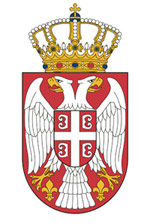 Република СрбијаМИНИСТАРСТВО РУДАРСТВА И ЕНЕРГЕТИКEСАДРЖАЈ1.	САДРЖАЈ	22. ОСНОВНИ ПОДАЦИ О ДРЖАВНОМ ОРГАНУ И ИНФОРМАТОРУ	53. ОРГАНИЗАЦИОНА СТРУКТУРА МИНИСТАРСТВА РУДАРСТВА И ЕНЕРГЕТИКЕ	8СИСТЕМАТИЗАЦИЈА РАДНИХ МЕСТА	154. ОПИС ФУНКЦИЈА СТАРЕШИНА	285. ПРАВИЛА У ВЕЗИ СА ЈАВНОШЋУ РАДА	316. СПИСАК НАЈЧЕШЋЕ ТРАЖЕНИХ ИНФОРМАЦИЈА ОД ЈАВНОГ ЗНАЧАЈА	367. ОПИС НАДЛЕЖНОСТИ, ОВЛАШЋЕЊА И ОБАВЕЗА	718. ОПИС ПОСТУПАЊА У ОКВИРУ НАДЛЕЖНОСТИ, ОБАВЕЗА И ОВЛАШЋЕЊА	74I СЕКТОР ЗА ЕЛЕКТРОЕНЕРГЕТИКУ	77I 1. Одсек за правне и економске послове у области електроенергетике	77I 2. Одсек за електроенергетске и техничке послове	78II СЕКТОР ЗА ЗЕЛЕНУ ЕНЕРГИЈУ	80III СЕКТОР ЗА ЕНЕРГЕТСКУ ЕФИКАСНОСТ И ТОПЛАНЕ	81III 1.	Одељење за унапређење енергетске ефикасности, одрживи развој и климатске промене у области енергетике	81III 2. Група за припрему и спровођење програма комуналне инфраструктуре	82IV СЕКТОР ЗА НАФТУ И ГАС	83IV 1. Одсек за правне и економске послове у области нафте и гаса	83IV 2. Одсек за техничко-технолошке послове у области нафте и гаса	84V СЕКТОР ЗА ГЕОЛОГИЈУ И РУДАРСТВО	85V 1.	Одељење за геолошка истраживања и рударство	85V 2. Одсек за правне и економске послове у области геологије и рударства	86VI СЕКТОР ЗА МЕЂУНАРОДНУ САРАДЊУ И ЕВРОПСКЕ ИНТЕГРАЦИЈЕ	87VII СЕКТОР ЗА ИНСПЕКЦИЈСКИ НАДЗОР	88VII 1. Група за правне и административне послове у области инспекцијских послова	88VII 2. Одељење за електроенергетску инспекцију	89VII 3. Одељење за инспекцију опреме под притиском	89VII 4. Група за енергетску инспекцију	89VII 5. Одељење геолошке и рударске инспекције	89VII 5.1 Одсек за геолошку инспекцију	89VII 5.1 Одсек за рударску инспекцију	90VIII УЖЕ УНУТРАШЊЕ ЈЕДИНИЦЕ ИЗВАН СЕКТОРА И СЕКРЕТАРИЈАТА	90VIII 1. Одeљење за управљање пројектима и стратешко планирање у енергетици	90VIII 1.1 Одсек за управљање пројектима	90VIII 1.2 Одсек за стратешко планирање у енергетици	90VIII 2. Група за интерну ревизију	919. НАВОЂЕЊЕ ПРОПИСА	9210. УСЛУГЕ КОЈЕ ОРГАН ПРУЖА ЗАИНТЕРЕСОВАНИМ ЛИЦИМА	106Услуге које пружа Сектор за нафту и гас	107Услуге које пружа Сектор за енергетску ефикасност и топлане	108Услуге које пружа Сектор за зелену енергију	109Услуге које пружа Сектор за геологију и рударство	12511. ПОСТУПАК РАДИ ПРУЖАЊА УСЛУГА	127Сектор за нафту и гас	127Сектор за енергетску ефикасност и топлане	131Сектор за геологију и рударство	133Сектор за зелену енергију	22212. ПРЕГЛЕД ПОДАТАКА О ПРУЖЕНИМ УСЛУГАМА	256ТАБЕЛАРНИ ПРЕГЛЕД ПРУЖЕНИХ УСЛУГА У 2019. ГОДИНИ	256I СЕКТОР ЗА ЕЛЕКТРОЕНЕРГЕТИКУ	263II СЕКТОР ЗА ЗЕЛЕНУ ЕНЕРГИЈУ	265III СЕКТОР ЗА ЕНЕРГЕТСКУ ЕФИКАСНОСТ И ТОПЛАНЕ	274III 1. Одељење за унапређење енергетске ефикасности, одрживи развој и климатске промене у области енергетике	274IV СЕКТОР ЗА НАФТУ И ГАС	333V СЕКТОР  ЗА ГЕОЛОГИЈУ И РУДАРСТВО	334V 1. Одељење за геолошка истраживања и рударство	334V 2. Одсек за правне и економске послове у области геологије и рударства	350VI СЕКТОР ЗА МЕЂУНАРОДНУ САРАДЊУ И ЕВРОПСКЕ ИНТЕГРАЦИЈЕ	358VII СЕКТОР  ЗА ИНСПЕКЦИЈСКИ НАДЗОР	362VII 1. Одељење за електроенергетску инспекцију	362VII 2. Одељење за инспекцију опреме под притиском	365VII 3. Одељење геолошке и рударске инспекције	370VII 3.1.  Одсек за геолошку инспекцију	370VII 3.2. Одсек за рударску инспекцију	372VIII УЖЕ УНУТРАШЊЕ ЈЕДИНИЦЕ ИЗВАН СЕКТОРА И СЕКРЕТАРИЈАТА	374VIII 1.1 Одсек за управљање пројектима	374VIII 1.2 Одсек за стратешко планирање у енергетици	38513. ПОДАЦИ О ПРИХОДИМА И РАСХОДИМА	39214. ПОДАЦИ О ЈАВНИМ НАБАВКАМА	405ЗАКЉУЧЕНИ УГОВОРИ У 2020. години	413ЗАКЉУЧЕНИ УГОВОРИ У 2019. години	41915. ДРЖАВНА ПОМОЋ И ДРУГИ ОБЛИЦИ ПОМОЋИ И ПОДСТИЦАЈА	431ПОДАЦИ О ДРЖАВНОЈ ПОМОЋИ У 2020. ГОДИНИ	431ПОДАЦИ О ДРЖАВНОЈ ПОМОЋИ У 2019. ГОДИНИ	45516. ПОДАЦИ О ИСПЛАЋЕНИМ ПЛАТАМА, ЗАРАДАМА И ДРУГИМ ПРИМАЊИМА	47717. ПОДАЦИ О СРЕДСТВИМА РАДА	48018. ЧУВАЊЕ НОСАЧА ИНФОРМАЦИЈА	48119. ВРСТЕ ИНФОРМАЦИЈА У ПОСЕДУ	48320. ВРСТЕ ИНФОРМАЦИЈА КОЈИМА МИНИСТАРСТВО ОМОГУЋАВА ПРИСТУП	48521. ИНФОРМАЦИЈЕ О ПОДНОШЕЊУ ЗАХТЕВА ЗА ПРИСТУП ИНФОРМАЦИЈАМА	4862. ОСНОВНИ ПОДАЦИ О ДРЖАВНОМ ОРГАНУ И ИНФОРМАТОРУМинистарство рударства и енергетике почело је да ради даном ступања на снагу Закона о министарствима („Службени гласик РС”, бр. 44/14, 14/15, 54/15, 96/15 – други закон и 62/17), односно 27. априла 2014. године. У складу са одредбом члана 37. ст. 11. и 12. Закона о министарствима Министарство рударства и енергетике преузело је од Министарства енергетике, развоја и заштите животне средине (које је престало да ради 26. априла 2014. године) запослене и постављена лица, као и права, обавезе, предмете, опрему, средства за рад и архиву за вршење надлежности у области енергетике; а од Министарства природних ресурса, рударства и просторног планирања (које је престало да ради 26. априла 2014. године) запослене и постављена лица, као и права, обавезе, предмете, опрему, средства за рад и архиву за вршење надлежности у области рударства и природних ресурса.Министарство рударства и енергетике је, у складу са чланом 39. Закона о министарствима („Службени гласик РС”, број  128/20), који је ступио на снагу 26. октобра 2020. године, наставило рад, у складу са делокругом утврђеним овим законом.Информатор о раду Министарства рударства и енергетике (у даљем тексту: Информатор о раду) сачињен је у складу са чланом 39. Закона о слободном приступу информацијама од јавног значаја („Службени гласник РС”, бр. 120/04, 54/07, 104/09 и 36/10) и Упутством за израду и објављивање информатора о раду државног органа („Службени гласник РС”, број 68/10).3. ОРГАНИЗАЦИОНА СТРУКТУРА МИНИСТАРСТВА РУДАРСТВА И ЕНЕРГЕТИКЕ	Правилником о унутрашњем уређењу и систематизацији радних места у Министарству рударства и енергетике, на који је Влада дала сагласност Закључком 05 Број: 110-9292/2020 од 19. новембра 2020. године,  и који је ступио на снагу 28. новембра 2020. године, утврђене су унутрашње јединице, њихов делокруг и међусобни однос; руковођење унутрашњим јединицама; овлашћења и одговорности руководилаца унутрашњих јединица; начин сарадње органа са другим органима и организацијама; број државних секретара и државних службеника на положају и опис њихових послова; број радних места по сваком звању (за државне службенике) и свакој врсти (за намештенике); називи радних места; описи послова радних места и звања, односно врсте у која су радна места разврстана; потребан број државних службеника и намештеника за свако радно место и услови за запослење на сваком радном месту у Министарству рударства и енергетике (у даљем тексту: Министарство). Правилник се може преузети са: https://www.mre.gov.rs/doc/PRAVILNIK_O%20SISTEMATIZACIJI_MRE_2020.pdf. Саставни део овог правилника су и обрасци компетенција.За обављање послова из законом утврђеног делокруга Министарства образоване су следеће основне унутрашње јединице:У Сектору за електроенергетику обављају се послови који се односе на: припрему стручних основа за израду стратегије развоја енергетике и програма остваривања стратегије у области електроенергетике односно електричне енергије; припрему извештаја о реализацији наведених стратешких докумената; припрему стручних основа за израду нацрта закона, предлога подзаконских аката и техничких прописа из ове области и усклађивање прописа са прописима Европске уније; припрему анализа ефеката примене тих прописа; давање мишљења на акте чији су предлагачи други државни органи и организације; праћење рада енергетских субјеката у области електроенергетике и то: праћење нивоа губитака у преносној и дистрибутивној мрежи, праћење прикључења на преносни и дистрибутивни електроенергетски систем, праћење квалитета испоручене електричне енергије, праћење сигурности снабдевања електричном енергијом, координацију послова у вези са пројектима и инвестицијама у области електроенергетике, праћење и учествовање у поступку реорганизације јавних предузећа и друштва капитала из области електроенергетике; реализацију Посебног акта Владе којим се јавним предузећима из области електроенергетике дају у својину непокретности које не представљају мрежу у смислу Закона о енергетици; израду аката која произлазе из других закона, а односе се на својину и инвеститорска права; припрему предлога мера Владе у случају поремећаја у раду електроенергетског система или поремећаја на тржишту електричне енергије; предузимање мера ради обезбеђивања услова за сигурно снабдевање електричном енергијом; издавање енергетских дозвола за објекте за производњу електричне енергије снаге преко 10 MW; припрему тендерске документације и спровођење тендера за избор гарантованог и резервног снабдевача; припрему предлога решења о изузећу од примене правила за приступ систему; праћење и анализу прописа којим се уређује заштита купаца електричне енергије; израду подзаконских аката из области заштите купаца електричне енергије; праћење и анализа прописа којима се уређује заштитa купаца електричне енергије и израда аката по жалбама на првостепена решења о статусу енергетски угроженог купца; израду предлога решења по жалбама на решења електроенергетских инспектора; припрему одговора на посланичка питања и питања по захтевима за приступ информацијама од јавног значаја у области електроенергетике, као и други послови из делокруга Сектора.Уже унутрашње јединице у Сектору:Одсек за правне и економске послове у области електроенергетике;Одсек за електроенергетске и техничке послове;У Сектору за зелену енергију обављају се послови који се односе на: коришћење обновљивих извора енергије (у даљем тексту: ОИЕ); припремање стратегија развоја, акционих планова, нацрта закона, других прописа и општих аката којима се обликује политика Владе у области коришћења ОИЕ и врши усклађивање са прописима Европске уније; праћење и утврђивање стања у области коришћења ОИЕ и проучавање последица утврђеног стања ради предузимања одговарајућих мера у области коришћења ОИЕ у сектору електроенергетике, топлоте и транспорта; решавање у управним стварима, вођење евиденција, издавање јавних исправа и предузимање управних радњи; подстицање и усмеравање развоја области коришћења ОИЕ према политици Владе; припремање и праћење спровођења пројеката из области коришћења ОИЕ који се финансирају из фондова ЕУ и донација међународних институција; учествовање у међународној сарадњи у области ОИЕ; прикупљање и проучавање податка у области коришћења ОИЕ; сачињавање анализа, извештаја, информација и других материјала који су од важности за постизање резултата у области коришћења ОИЕ; поступање у другостепеном поступку по жалбама на решење енергетских инспектора у области коришћења ОИЕ; вршење других стручних послова којима се доприноси развоју области коришћења ОИЕ, као и други послови из делокруга Сектора.У Сектору за енергетску ефикасност и топлане обављају се послови који се односе на: енергетику Републике Србије на системском нивоу; усклађивање развоја енергетских сектора на националном и локалном нивоу; припрему стручних основа за израду нацрта закона, предлога подзаконских аката и усклађивање прописа са прописима Европске уније; израду техничких прописа из ове области, као и анализу ефеката примене тих прописа; припрему одговора на посланичка питања и питања по захтевима за приступ информацијама од јавног значаја у овој области; комуналну енергетику; рационалну употребу енергије и енергетску ефикасност; климатске промене у области енергетике и заштите животне средине; анализу инфраструктурних потреба и планирање и израду предлога програма локалне комуналне инфраструктуре; сарадњу и комуникацију са међународним развојним и финансијским институцијама које се баве финансирањем локалних комуналних пројеката; координацију активности учесника у пројектима локалне комуналне инфраструктуре, као и други послови из делокруга Сектора.Уже унутрашње јединице у Сектору:Одељење за унапређење енергетске ефикасности, одрживи развој и климатске промене у области енергетике;Група за припрему и спровођење програма комуналне инфраструктуре.У Сектору за нафту и гас обављају се послови који се односе на: нафтну и гасну привреду; припрему стручних основа за израду нацрта закона, предлога подзаконских аката и усклађивање прописа са прописима Европске уније; израду техничких прописа из ове области, као и анализу ефеката примене тих прописа; припрему одговора на посланичка питања и питања по захтевима за приступ информацијама од јавног значаја у овој области; израду енергетског биланса Републике Србије у овој области; припрему предлога мера Владе у случају поремећаја у снабдевању и угрожавања сигурности снабдевања природним гасом, оперативне резерве нафте и деривата нафте; маркирањe и мониторинг квалитета деривата нафтe; цевоводни транспорт гасовитих и течних угљоводоника; именовање тела за оцењивање усаглашености у области нафте и гаса и опреме под притиском; издавање енергетских дозвола за енергетске објекте у области нафте и гаса, издавање сагласности за складиштење и снабдевање за сопствене потребе, обезбеђивање услова за функционисање предузећа у области нафтне и гасне привреде; координацију послова у вези са пројектима и инвестицијама у области нафте и гаса; праћење остварења стратегије енергетике, као и други послови из делокруга Сектора.Уже унутрашње јединице у Сектору:Одсек за правне и економске послове у области нафте и гаса;Одсек за техничко - технолошке послове у области нафте и гаса.У Сектору за геологију и рударство обављају се послови који се односе на: рударство и геолошка истраживања; израду Стратегије и спровођење политике развоја природних ресурса и рударства; припрему стручних основа за израду нацрта закона, предлога подзаконских аката и техничких прописа из ове области и усклађивање прописа са прописима Европске уније; припрему анализа ефеката примене тих прописа; припрему одговора на посланичка питања и питања по захтевима за приступ информацијама од јавног значаја у области; геолошка истраживања и експлоатацију свих врста минералних сировина и геолошких ресурса; израду годишњих и средњорочних програма детаљних истражних радова у области природних ресурса и области геолошких истраживања у вези са експлоатацијом минералних сировина и обезбеђивање материјалних и других услова за реализацију тих програма; израду биланса минералних сировина, подземних вода и геотермалних ресурса; израду норматива и стандарда за израду геолошких карата, као и други послови из делокруга Сектора.Уже унутрашње јединице у Сектору: Одељење за геолошка истраживања и рударство;Одсек за правне и економске послове у области геологије и рударства.У Сектору за међународну сарадњу и европске интеграције обављају се послови који се односе на: израду, усаглашавање и закључивање међудржавних докумената којима се ствара државно-правни оквир за успостављање и развијање међународне сарадње у области рударства и енергетике; праћење и анализу међународно-правних инструмената; израду, усаглашавање и закључивање програма и протокола о сарадњи, као основних докумената којима се дефинишу конкретне области међународне сарадње у области рударства и енергетике; координацију и припрему потврђивања, односно приступања међународним уговорима; координацију спровођења мултилатералних споразума и сарадњу са секретаријатима мултилатералних споразума у циљу њиховог спровођења; праћење међународне политике у области рударства и енергетике и предлагање мера и активности за усклађивање националних приоритета и приступање међународној сарадњи; дефинисање приоритета, облика, садржаја и модалитета међународне сарадње, као и праћење њиховог остваривања; координацију припрема платформи за наступ представника Министарства на међународним састанцима, састанцима страна уговорница мултилатералних уговора из области рударства и енергетике; сарадњу са Енергетском заједницом, Међународном агенцијом за обновљиве изворе енергије, Енергетском повељом и Генералним директоратом за енергетику Европске комисије као међународним институцијама у области енергетике; управљање припремом докумената у преговарачком процесу за приступање ЕУ у оквиру Преговарачког поглавља „Енергетика”; израду стратешких докумената за приступање ЕУ у области рударства и енергетике; иницирање и координацију активности на идентификацији потреба за међународном помоћи сектора рударства и енергетике; праћење и анализу међународно-правних инструмената, политике ЕУ; координацију усаглашавања закона и других прописа са прописима ЕУ и другим међународним прописима у области рударства и енергетике; праћење правних тековина ЕУ из делокруга Министарства; припремање мишљења на нацрте закона и других прописа које припремају друга министарства, посебне организације и други органи и организације, односно прописе које доносе имаоци јавних овлашћења у складу са законом; реализацију претприступних пројеката ЕУ, као и други послови из делокруга Сектора.У Сектору за инспекцијски надзор обављају се послови који се односе на: инспекцијски надзор према закону којим се уређује енергетика, закону којим се уређује ефикасно коришћење енергије и другим законима и прописима из области електроенергетике; закону којим се уређује цевоводни транспорт гасовитих и течних угљоводоника и дистрибуција гасовитих угљоводоника, закону којим се уређује тржишни надзор и другим законима и прописима из области опреме под притиском; инспекцијски надзор над обављањем енергетских делатности према закону којим се уређује тржишни надзор, надзор над применом прописа у области коришћења обновљивих извора енергије; надзор над применом прописа о формирању оперативних резерви, о квалитету енергије и енергената и прописа у области топлотне енергије; инспекцијски надзор над спровођењем закона и других прописа, стандарда и техничких норматива који се односе на вршење експлоатације минералних сировина и на изградњу и употребу рударских објеката у којима се обавља делатност површинске, подземне и подводне експлоатације минералних сировина, као и на оне који се односе на рад електроенергетских постројења и уређаја у рударским објектима; инспекцијски надзор над спровођењем закона и других прописа у овој области у погледу испуњености услова за обављање геолошких истраживања минералних сировина, подземних вода и геотермалних ресурса, као и инспекцијски надзор над извођењем геолошких истраживања; инспекцијски надзор над применом мера заштите безбедности и здравља на раду у вршењу геолошких истраживања, као и други послови из делокруга Сектора.Уже унутрашње јединице у Сектору:Група за правне и административне послове у области инспекцијских послова;Одељење за електроенергетску инспекцију;Одељење за инспекцију опреме под притиском;Група за енергетску инспекцију;Одељење геолошке и рударске инспекције.У Секретаријату Министарства обављају се послови који су везани за кадровска, финансијска и информатичка питања, усклађивање рада унутрашњих јединица и сарадњу са другим органима, као и други послови из делокруга Секретаријата.Уже унутрашње јединице у Секретаријату Министарства:• Одељење за правне, кадровске и опште послове;• Одељење за материјално – финансијске послове.У Министарству су образоване уже унутрашње јединице изван састава Сектора и Секретаријата: У Одељењу за управљање пројектима и стратешко планирање у енергетици обављају се послови који се односе на: планирање, припрему, спровођење и праћење спровођења пројеката који се финансирају из фондова Европске уније из делокруга Министарства и њихову ревизију; припрему извештаја о пословима припреме, спровођења и праћења спровођења пројеката финансираних из фондова Европске уније; припрему стратешких докумената из делокруга Министарства и њихова ревизија; координацију активности неопходних за обезбеђивање потребног кофинансирања пројеката; проверу испуњености предуслова за спровођење пројеката и уговора; спровођење правила и принципа неопходних за успостављање, функционисање и одрживост система децентрализованог управљања средствима Европске уније у складу са процедурама; припрему и израду енергетске политике односно Стратегије развоја енергетике, Програма остваривања Стратегије, Енергетског биланса, као и других планских докумената и извештаја у области енергетике на националном и локалном нивоу; праћење реализације Стратегије развоја енергетике, Програма остваривања Стратегије, Енергетског биланса и других стратешких и планских докумената; припрему стручних основа за израду нацрта закона, предлога подзаконских аката и усклађивање прописа са прописима Европске уније; израду прописа из ове области, као и анализу ефеката примене тих прописа; припрему мишљења о нацртима закона, подзаконских аката, стратешких, планских и других докумената које достављају на мишљење други овлашћени предлагачи; сарадњу са међународним институцијама и организацијама у земљи и иностранству; учешће у међународним пројектима и активностима везаним за стратешко планирање и енергетску статистику; праћење рада локалне енергетике; припрему и предлагање домаћих и међународних пројеката из области стратешког планирања и локалне енергетике; активности на унапређењу рада локалних система енергетике, као и други послови из делокруга Одељења.Уже унутрашње јединице у Одељењу:Одсек за управљање пројектима;Одсек за стратешко планирање у енергетици.Група за интерну ревизију обавља послове интерне ревизије који се односе на: оперативно планирање, организовање, спровођење и извештавање о резултатима интерне ревизије свих организационих делова Министарства, свих програма, активности и процеса надлежности Министарства, укључујући и кориснике средстава Европске уније, примењујући прописе Републике Србије, стандарде интерне ревизије, кодекс струковне етике интерних ревизора и најбољу струковну праксу, односно проверу примене закона и проверу поштовања правила интерне контроле; оцену система интерних контрола у погледу њихове адекватности, успешности и потпуности; ревизију начина рада која представља оцену пословања и процеса, укључујући и нефинансијске операције у циљу оцене економичности, ефикасности и успешности; сарадњу са Сектором – Централна јединица за хармонизацију Министарства финансија и Државном ревизорском институцијом; вршење послова неопходних за остваривање сигурности у погледу функционисања система интерне ревизије, као и друге послове из делокруга Групе. 	Као орган  управе у саставу Министарства систематизована је и 	У Управи за резерве енергената (у даљем тексту: Управа) обављају се извршни и стручни послови који се односе на: формирање, одржавање и пуштање на тржиште обавезних резерви природног гаса и обавезних резерви нафте и деривата нафте; закључивање уговора о куповини и продаји природног гаса, као и позајмицама природног гаса ради формирања, одржавања и пуштања на тржиште обавезних резерви; припрему и праћење реализације дугорочног, средњорочног и годишњег програма формирања и одржавања обавезних резерви, одређивање приоритета и предлагање одговарајућих мера и активности; вођење регистра обавезних резерви; извештавање Владе о реализацији годишњег програма обавезних резерви природног гаса; извештавање Владе о количини, структури, размештају и расположивости обавезних резерви природног гаса; сарадњу и координацију са надлежним државним органима; праћење реализације међудржавних уговора и споразума који се односе на обавезне резерве; припрему уговора и израду аката у вези са обавезним резервама, као и други послови из делокруга Управе.	За обављање послова из законом утврђеног делокруга Управе образоване се следеће уже унутрашње јединице: Група за Централно складишно тело – ЦСТ;Група за послове јавних набавки, финансијске и опште послове.Сарадња са другим органима и организацијамаСарадња Министарства са другим органима и организацијама заснива се на правима и дужностима утврђеним законом и другим прописима.Сарадња се реализује, између осталог, међусобним достављањем података и обавештења неопходних за рад Министарства или других органа и организација, образовањем заједничких пројектних и радних група и стручних тела, као и остваривањем других облика заједничког рада и сарадње.	Управа за резерве енергената у извршавању својих надлежности непосредно сарађује са другим министарствима, органима и организацијама као и са другим државним органима када то захтева природа посла Управе за резерве енергената, међусобно достављају податке и обавештења неопходна за рад, образују заједничка стручна тела и остварују друге облике заједничког рада и сарадње.СИСТЕМАТИЗАЦИЈА РАДНИХ МЕСТАРадна места                                                                          			    Број извршилацаДржавних секретара									5Број радних места							Број државних службеникаДржавних службеника на положају, у трећој групи1 секретар министарства и 7 помоћника министра					8Извршилачка радна места државних службеника - 26 радних места у звању вишег саветника				                       26- 49 радних места у звању самосталног саветника	 			           79 - 34 раднo местo у звању саветника						           37- 4 радна места у звању млађег саветника						            5- 3 радна места у звању сарадника								4- 0 радних места у звању млађег сарадника						/- 10 радних места у звању референта   					                       13- 0 радних места у звању млађег референта						/Од ког броја послове инспекцијског надзора обављају - 3 раднa места у звању вишег саветника					                         3- 10 радних места у звању самосталног саветника		             	           36 Радна места намештеника							Број намештеника- 1 радно место у првој врсти радних места						1- 4 радна места у четвртој врсти радних места						6:::::::::::::::::::						Укупно:				          179УПРАВА ЗА РЕЗЕРВЕ ЕНЕРГЕНАТАБрој радних места							Број државних службеникаДржавних службеника на положају- у другој групи положаја									1- у петој групи положаја									1Извршилачка радна места државних службеника- 1 радно место у звању вишег саветника					                        1- 1 радно место у звању самосталног саветника 				           		1- 2 радна места у звању саветника					              		2- 3 радна места у звању млађег саветника							3Радна места намештеника							Број намештеника- 1 радно место у четвртој врсти радних места						1											:::::::::::::::::::						Укупно:				           10МИНИСТАРСТВО РУДАРСТВА И ЕНЕРГЕТИКЕСА УПРАВОМ ЗА РЕЗЕРВЕ ЕНЕРГЕНАТАРадна места                                                              				     Број извршилацаДржавних секретара									5Број радних места							Број државних службеникаДржавних службеника на положају- у другој групи 1 директор Управе										1- у трећој групи1 секретар министарства и 7 помоћника министра					8- у петој групи 1 помоћник директора Управе 								1Извршилачка радна места државних службеника - 27 радних места у звању вишег саветника					           27- 50 радних места у звању самосталног саветника	 			           80- 36 радних места у звању саветника						           39- 7 радних места у звању млађег саветника					            8- 3 радна места у звању сарадника								4- 0 радних места у звању млађег сарадника						/- 10 радних места у звању референта   					                       13- 0 радних места у звању млађег референта						/Од ког броја послове инспекцијског надзора обављају - 3 радних места у звању вишег саветника					           	   	3- 10 радних места у звању самосталног саветника	 		          	         	36 Радна места намештеника							Број намештеника- 1 радно место у првој врсти радних места						1- 5 радна места у четвртој врсти радних места						7:::::::::::::::::::						Укупно:				          189	На дан 30. новембар 2020. године у Министарству је запослено укупно 96 државних службеника и намештеника, од чега: 5 лица на положају и 91 запослених. На мировању радног односа је 3 лица, а Министарство има 3 државна секретара. У периоду од 1. јануара 2018. године до 31. децембра 2018. године у Министарству рударства и енергетике престао је радни однос са укупно 5 лица, и то: 1 лицу због одласка у пензију, 1 лицу по сили закона – због потпуног губитка радне способности и 3 лица по основу споразумног раскида радног односа. У периоду од 1. јануара 2019. године до 31. децембра 2019. године престао је радни однос са укупно 7 лица, и то: 2 државних службеника због одласка у пензију, 4 на основу споразумног раскида радног односа, док је 1 лице преузето у Управу за резерве енергената као орган управе у саставу министарства. Од 1. јануара 2020. године престао је радни однос са 6 лица, и то са 3 лица на основу споразумног раскида радног односа, 2 лица због одласка у пензију, а 1 лице је преузето у Управу за резерве енергената. У складу са Закључком Владе у Министарству је ангажовано 8 лица на основу уговора о обављању привремених и повремених послова. Ангажовано је и 2 лица на основу уговора о делу, и то као посебни саветници министра.* Једно лице преузето са КиМ  по Закључку Владе Републике Србије 05 Број: 02-4586/2003-01 од 17. јула 2003. године; које не улази у укупан број запослених у Министарству.На основу одредаба Закона о државним службеницима, Уредбе о спровођењу интерног и јавног конкурса за попуњавање радних места у државним органима и закључка Комисије за давање сагласности за ново запошљавање и додатно радно ангажовање код корисника јавних средстава Министарство је у протеклом периоду спровело следеће конкурсе: У периоду август – новембар 2015. године спроведена су два јавна конкурса за попуњавање извршилачких радних места, и то: радног места за подршку правним пословима у области електроенергетике, у звању млађи саветник, у Одсеку за системско уређење у области електроенергетике, Сектор за електроенергетику и радног места за правне послове у области нафте, деривата нафте и природног гаса, у звању самостални саветник, у Одсеку за правне и економске послове у области нафте, деривата нафте и природног гаса, Сектор за нафту и гас. По спроведеним изборним поступцима у јавним конкурсима за попуњавање наведених извршилачких радних места у Министарству је два лица примљено у радни однос на неодређено време. Изабрани кандидати ступили су на рад у законом утврђеном року. У периоду новембар 2016. године – март 2017. године спроведен је јавни конкурс за попуњавање извршилачких радних места, и то: радног места републички електроенергетски инспектор, у звању саветник, у Одељењу за електроенергетску инспекцију, Сектор за електроенергетику (два извршиоца); радног места републички инспектор опреме под притиском, у звању саветник, у Одељењу за инспекцију опреме под притиском, Сектор за нафту и гас (два извршиоца) и радног места републички рударски инспектор, у звању саветник, у Одсеку за рударску инспекцију, Одељење геолошке и рударске инспекције, Сектор за геологију и рударство (два извршиоца). Изабрани кандидати ступили су на рад у законом утврђеном року. У периоду мај - јул 2017. године спроведен је јавни конкурс за попуњавање извршилачких радних места, и то: радног места за подршку економским и правним пословима у области нафте, деривата нафте и природног гаса, у звању млађи саветник, у Одсеку за правне и економске послове у области нафте, деривата нафте и природног гаса, Сектор за нафту и гас (један извршилац) и радног места руководилац Групе за интерну ревизију, у звању виши саветник, у ужој унутрашњој јединици изван састава сектора и Секретаријата – Групи за интерну ревизију (један извршилац). Изабрани кандидати ступили су на рад у законом утврђеном року. У периоду јул - септембар 2017. године спроведен је јавни конкурс за попуњавање извршилачких радних места, и то: радног места за правне послове у области електроенергетике, у звању саветник, Одсек за системско уређење у области електроенергетике, Сектор за електроенергетику (један извршилац) и радног места за успостављање и праћење система организованог управљања енергијом, у звању саветник, Група за успостављање и праћење система организованог управљања енергијом, Одсек за унапређење енергетске ефикасности, Сектор за енергетску ефикасност и обновљиве изворе енергије (један извршилац). Изабрани кандидати ступили су на рад у законом утврђеном року. У периоду октобар – децембар 2017. године спроведен је јавни конкурс за попуњавање извршилачких радних места, и то: радног места за економске послове у области енергетске ефикасности, у звању саветник, у Групи за успостављање и праћење система организованог управљања енергијом, у Одсеку за унапређење енергетске ефикасности, Сектор за енергетску ефикасност и обновљиве изворе енергије (један извршилац); радног места за послове у области хидрогеолошких истраживања, у звању саветник, у Одсеку за геолошка истраживања, у Одељењу за геолошка истраживања и рударство, Сектор за геологију и рударство (два извршиоца); радног места за геолошка истраживања у области одрживог коришћења минералних дировина и геоекологије, у звању саветник, у Одсеку за геолошка истраживања, у Одељењу за геолошка истраживања и рударство, Сектор за геологију и рударство (један извршилац); радног места за спровођење пројеката који се финансирају из фондова ЕУ, у звању самостални саветник, у Групи за спровођење и праћење спровођења пројеката који се финансирају из фондова ЕУ у области рударства и енергетике, у Одељењу за управљање пројектима, Сектор за европске интеграције, међународну сарадњу и управљање пројектима (један извршилац) и радног места за поступање по информацијама од јавног значаја и послове безбедности и здравља на раду, у звању самостални саветник, у Одељењу за правне и опште послове, у Секретаријату Министарства (један извршилац). Изабрани кандидати ступили су на рад у законом утврђеном року. У октобру 2017. године оглашен је јавни конкурс за попуњавање шест извршилачких радних места, и то: радног места за економске послове у области енергетске ефикасности, у звању саветник, у Групи за успостављање и праћење система организованог управљања енергијом, у Одсеку за унапређење енергетске ефикасности, Сектор за енергетску ефикасност и обновљиве изворе енергије (један извршилац); радног места за послове у области хидрогеолошких истраживања, у звању саветник, у Одсеку за геолошка истраживања, у Одељењу за геолошка истраживања и рударство, Сектор за геологију и рударство (два извршиоца); радног места за геолошка истраживања у области одрживог коришћења минералних сировина и геоекологије, у звању саветник, у Одсеку за геолошка истраживања, у Одељењу за геолошка истраживања и рударство, Сектор за геологију и рударство (један извршилац); радног места за спровођење пројеката који се финансирају из фондова ЕУ, у звању самостални саветник, у Групи за спровођење и праћење спровођења пројеката који се финансирају из фондова ЕУ у области рударства и енергетике, у Одељењу за управљање пројектима, Сектор за европске интеграције, међународну сарадњу и управљање пројектима (један извршилац); радног места за поступање по информацијама од јавног значаја и послове безбедности и здравља на раду, у звању самостални саветник, у Одељењу за правне и опште послове, у Секретаријату Министарства (један извршилац). Конкурс је успео и шест изабраних кандидата ступили су на рад у законом утврђеном року (у јануару и фебруару 2018. године). У августу 2018. године оглашен је јавни конкурс за попуњавање четири извршилачка радна места, и то: радног места за правне послове у области електроенергетике, у звању саветник, у Одсеку за системско уређење у области електроенергетике, у Сектору за електроенергетику (један извршилац); радног места републички електроенергетски инспектор за подручну јединицу ширу од подручја управног округа за Мачвански, Колубарски, Златиборски, Моравички и Рашки управни округ, са седиштем у Краљеву, у звању саветник, у Одељењу за електроенергетску инспекцију, у Сектору за електроенергетику (један извршилац); радног места за успостављање и праћење система организованог управљања енергијом, у звању саветник, у Групи за успостављање и праћење система организованог управљања енергијом, у Одсеку за унапређење енергетске ефикасности, у Сектору за енергетску ефикасност и обновљиве изворе енергије (један извршилац) и радног места републички рударски инспектор за вршење надзора над електроенергетским постројењима са седиштем у Зрењанину, у звању самостални саветник, у Одсеку за рударску инспекцију, у Одељењу геолошке и рударске инспекције, у Сектору за геологију и рударство (један извршилац). Конкурс за попуњавање радног места за правне послове у области електроенергетике, у звању саветник, у Одсеку за системско уређење у области електроенергетике, у Сектору за електроенергетику (један извршилац) и радног места за успостављање и праћење система организованог управљања енергијом, у звању саветник, у Групи за успостављање и праћење система организованог управљања енергијом, у Одсеку за унапређење енергетске ефикасности, у Сектору за енергетску ефикасност и обновљиве изворе енергије (један извршилац) је успео и два изабрана кандидата ступила су на рад у законом утврђеном року (у октобру 2018. године). Министарство рударства и енергетике обуставило је поступак спровођења јавног конкурса за попуњавање извршилачког радног места републички електроенергетски инспектор за подручну јединицу ширу од подручја управног округа за Мачвански, Колубарски, Златиборски, Моравички и Рашки управни округ, са седиштем у Краљеву, у звању саветник, у Одељењу за електроенергетску инспекцију, у Сектору за електроенергетику, као и поступак спровођења јавног конкурса за попуњавање извршилачког радног места републички рударски инспектор за вршење надзора над електроенергетским постројењима са седиштем у Зрењанину, у звању самостални саветник, у Одсеку за рударску инспекцију, у Одељењу геолошке и рударске инспекције, у Сектору за геологију и рударство, с обзиром да је утврђено да нема услова за њихово даље вођење. С обзиром да конкурс за попуњавање ова два радна места није успео, накнадно су у октобру 2018. године поново оглашени јавни конкурси за њихово попуњавање. Конкурси су у току.  У октобру 2018. године Министарство рударства и енергетике, поред поновљеног јавног конкурса за два радна места, огласило је и јавни конкурс за попуњавање још пет извршилачких радних места, и то: радног места републички електроенергетски инспектор за подручну јединицу ширу од подручја управног округа за Подунавски, Браничевски, Поморавски, Зајечарски и Борски управни округ, са седиштем у Смедереву, у звању саветник, у Одељењу за електроенергетску инспекцију, у Сектору за електроенергетику (један извршилац); радног места за послове израде Енергетског биланса, у звању саветник, у Групи за послове стратегије и планова у области развоја енергетских сектора, у Одсеку за стратешко планирање у енергетици, у Сектору за енергетску ефикасност и обновљиве изворе енергије (један извршилац); радног места за правне послове у области обновљивих извора енергије, у звању самостални саветник, у Одсеку за обновљиве изворе енергије, у Сектору за енергетску ефикасност и обновљиве изворе енергије (један извршилац); радног места републички геолошки инспектор, у звању саветник, у Одсеку за геолошку инспекцију, у Одељењу геолошке и рударске инспекције, Сектор за геологију и рударство (један извршилац) и радног места за програмирање, у звању самостални саветник, у Групи за припрему пројеката који се финансирају из фондова ЕУ и међународне помоћи, у Одељењу за управљање пројектима, у Сектору за европске интеграције, међународну сарадњу и управљање пројектима (један извршилац). Конкурси за попуњавање радног места за послове израде Енергетског биланса, у звању саветник, у Групи за послове стратегије и планова у области развоја енергетских сектора, у Одсеку за стратешко планирање у енергетици, у Сектору за енергетску ефикасност и обновљиве изворе енергије и радног места за правне послове у области обновљивих извора енергије, у звању самостални саветник, у Одсеку за обновљиве изворе енергије, у Сектору за енергетску ефикасност и обновљиве изворе енергије  су успели и два изабрана кандидата ступила су на рад у законом предвиђеном року (јануар 2019. године). Конкурси за попуњавање радног места републички електроенергетски инспектор за подручну јединицу ширу од подручја управног округа за Мачвански, Колубарски, Златиборски, Моравички и Рашки управни округ, са седиштем у Краљеву, у звању саветник, у Одељењу за електроенергетску инспекцију, у Сектору за електроенергетику и радног места за програмирање, у звању самостални саветник, у Групи за припрему пројеката који се финансирају из фондова ЕУ и међународне помоћи, у Одељењу за управљање пројектима, у Сектору за европске интеграције, међународну сарадњу и управљање пројектима су успели и два изабрана кандидата ступила су на рад у законом предвиђеном року (март 2019. године). Конкурси за попуњавање радних места републички електроенергетски инспектор за подручну јединицу ширу од подручја управног округа за Подунавски, Браничевски, Поморавски, Зајечарски и Борски управни округ, са седиштем у Смедереву, у звању саветник, у Одељењу за електроенергетску инспекцију, у Сектору за електроенергетику и радног места републички геолошки инспектор, у звању саветник, у Одсеку за геолошку инспекцију, у Одељењу геолошке и рударске инспекције, Сектор за геологију и рударство нису успели и то из разлога што у првом случају једини кандидат који је учествовао у изборном поступку и који је изабран није ступио на рад у законом прописаном року односно у другом случају ниједан кандидат који је учествовао у изборном поступку није испунио мерила прописана за избор. Конкурс за попуњавање радног места републички рударски инспектор за вршење надзора над електроенергетским постројењима са седиштем у Зрењанину, у звању самостални саветник, Одсек за рударску инспекцију, Одељење геолошке и рударске инспекције, Сектор за геологију и рударство обустављен је решењем број: 111-00-21/2018-08 од 26.11.2018. године из разлога што је утврђено да нема услова за даље вођење поступка спровођења јавног конкурса с обзиром да на конкурс није поднета ниједна пријава. На основу одредаба Закона о државним службеницима, Уредбе о интерном и јавном конкурсу за попуњавање радних места у државним органима и закључка Комисије за давање сагласности за ново запошљавање и додатно радно ангажовање код корисника јавних средстава 51 број: 112-8411/2019 од 3. септембра 2019. године Министарство рударства и енергетике огласило је 27. новембра 2019. године јавни конкурс за попуњавање извршилачких радних места (свако са по једним извршиоцем), и то: радног места за праћење снабдевања и тржишта електричне енергије, у звању саветник, Група за производњу, снабдевање и тржиште електричне енергије, Одсек за електроенергетске и техничке послове, Сектор за електроенергетику; радног места за пројекте и инвестиције у области електроенергетике, у звању саветник, Група за пројекте, пренос и дистрибуцију електричне енергије, Одсек за електроенергетске и техничке послове, Сектор за електроенергетику; радног места руководилац Групе за енергетску инспекцију, у звању самостални саветник, Сектор за енергетску ефикасност и обновљиве изворе енергије и радног места републички енергетски инспектор за проверу тачности података на основу којих енергетски субјекти доказују своје обавезе, у звању саветник, Група за енергетску инспекцију, Сектор за енергетску ефикасност и обновљиве изворе енергије. Решењима Министарства рударства и енергетике број: 110-00-9/2019-08 од 29. јула 2020. године, број: 111-00-10/2019-08 од 29. јула 2020. године, 110-00-11/2019-08 од 29. јула 2020. године и 110-00-12/2019-08 од 29. јула 2020. године утврђено је да није успео оглашени јавни конкурс за попуњавање ниједног од наведених радних места (с обзиром да ниједан кандидат који је учествовао у изборном поступку није испунио мерила прописана за избор, односно да ниједан од пријављених кандидата није учествовао у изборном поступку).  У марту 2020. године, на основу напред наведених прописа и Закључка Комисије за давање сагласности за ново запошљавање и додатно радно ангажовање код корисника јавних средстава 51 број: 112-11839/2019 од 3. децембра 2019. године, оглашен је јавни конкурс за попуњавање два извршилачка радна места и то: радног места за подршку економским и правним пословима у области нафте и гаса, у звању саветник, Одсек за правне и економске послове у области нафте и гаса, Сектор за нафту и гас и радног места за правне послове у области развоја енергетских сектора, у звању саветник, Одсек за стратешко планирање у енергетици, Сектор за енергетску ефикасност и обновљиве изворе енергије. Оглас је објављен 18. марта 2020. године. Решењем Министарства рударства и енергетике број: 112-01-44/2019-08 од 21. августа 2020. године утврђено је да није успео оглашени јавни конкурс за попуњавање извршилачког радног места у Министарству рударства и енергетике, и то радног места за правне послове у области развоја енергетских сектора, у звању саветник, Одсек за стратешко планирање у енергетици, Сектор за енергетску ефикасност и обновљиве изворе енергије, с обзиром да су оба кандидата која су учествовала у изборном поступку искључена из даљег тока изборног поступка. Решењем Министарства рударства и енергетике број: 112-01-43/2019-08 од 14. септембра 2020. године, а по спроведеном јавном конкурсу за попуњавање извршилачког радног места, примљена је у радни однос на неодређено време, на радно место за подршку економским и правним пословима у области нафте и гаса, у звању саветник, Одсек за правне и економске послове у области нафте и гаса, Сектор за нафту и гас, Ивана Јовановски, дипломирани правник из Београда. Изабрани кандидат ступио је на рад у законом утврђеном року.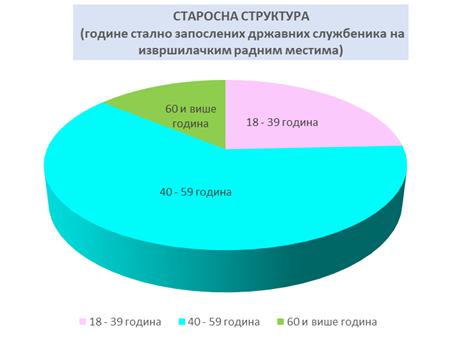 	* Једно лице преузето са КиМ по Закључку Владе Републике Србије 05 Број: 02-4586/2003-01 од 17. јула 2003. године, које не улази у укупан број запослених у Министарству.4. ОПИС ФУНКЦИЈА СТАРЕШИНА	Опис функција утврђен је одредбама чл. 23 – 27. Закона о државној управи („Службени гласник РС”, бр. 79/05, 101/07, 95/10, 99/14, 30/18 – др. закон и 47/18).Проф. др Зорана З. Михајловић, изабрана за потпредседницу Владе и министраку рударства и енергетике, дана 28. октобра 2020. године.Mиодраг Поледица 
Тел: 011/3604 403 Јованка Атанaцковић
Тел: 011/3604 411Милоје Обрадовић 
Тел: 011/3604 403Министарство може да има једног или више државних секретара, који за свој рад одговарају министру и Влади. Државни секретар помаже министру у оквиру овлашћења која му он одреди. Министар не може овластити државног секретара за доношење прописа, нити за гласање на седницама Владе. Кад министарство има више државних секретара, министар писмено овлашћује једног од њих да га замењује док је одсутан или спречен. Државни секретар је функционер кога поставља и разрешава Влада на предлог министра и његова дужност престаје с престанком дужности министра. Државни секретар подлеже истим правилима о неспојивости и сукобу интереса као члан Владе.Зоран Илић, вршилац дужности помоћника министра у
Сектор за електроенергетику
Тел: 011/3604 426Зоран Павловић, вршилац дужности помоћника министра у
Сектор за сектор за нафту и гас
Тел: 011/3110 028 Весна Лаковић, вршилац дужности помоћнице министра у Сектору за међународну сарадњу и европске интеграције
Тел: 011/3604 461Иван Јанковић, помоћник министра у Сектор за геологију и рударство
Тел: 011/3122 852Помоћник министра за свој рад одговара министру; помоћник министра руководи заокруженом облашћу рада министарства за коју се образује сектор; помоћника министра поставља Влада на пет година, на предлог министра, према закону којим се уређује положај државних службеника.Маја Матија Ристић, в.д сектретара МинистарстваТел: +381 11 334-67-55Факс: +381 11 362-50-56Секретар министарства за свој рад одговара министру; Секретар Министарства помаже министру у управљању кадровским, финансијским, информатичким и другим питањима и у усклађивању рада унутрашњих јединица министарства и сарађује са другим органима; Секретара министарства поставља Влада на пет година, на предлог министра, према закону којим се уређује положај државних службеника.Проф. др Петар СтанојевићЉубомир АксентијевићПосебни саветник министра по налогу министра припрема предлоге, сачињава мишљења и врши друге послове за министра; Права и обавезе посебног саветника министра уређују се уговором, према општим правилима грађанског права, а накнада за рад према мерилима која одреди Влада; Број посебних саветника министра одређује се актом Владе за свако министарство.	* Законом о енергетици („Службени гласник РС”, бр. 145/14 и 95/18-др. закон) прописано је да се за обављање извршних и стручних послова који се односе на обавезне резерве природног гаса и обавезне резерве нафте и деривата нафте у складу са законом којим се уређују робне резерве образује УПРАВА ЗА РЕЗЕРВЕ ЕНЕРГЕНАТА, као орган управе у саставу Министарства рударства и енергетике и утврђује њена надлежност (члан 349. став 1); да управом руководи директор, кога поставља Влада на период од пет година, на предлог министра рударства и енергетике према закону којим се уређује положај државних службеника и намештеника (члан 349. став 5).Петар Илић, вршилац дужности директора Управе за резерве енергената у Министарству рударства и енергетикеТел: +381 11 334-67-55Факс: +381 11 362-50-58РУКОВОЂЕЊЕ УНУТРАШЊИМ ЈЕДИНИЦАМАРуковођење унутрашњим јединицама, као и овлашћења и одговорности осталих руководилаца, утврђена су Правилником о унутрашњем уређењу и систематизацији радних места у Министарству рударства и енергетике:Сектором руководи помоћник министра. За рад сектора и свој рад помоћник министра одговара министру.Секретаријатом Министарства руководи секретар Министарства. За рад Секретаријата и свој рад секретар одговара министру.		Ужим унутрашњим јединицама руководе начелници одељења, шефови одсека и руководиоци група.Начелник одељења, шеф одсека и руководилац групе организују, обједињавају и усмеравају рад ужих унутрашњих јединица и запослених у њима, распоређују послове и дају стручна упутства за рад и обављају најсложеније послове из делокруга ужих унутрашњих јединица.Начелник одељења, шеф одсека и руководилац групе одговарају за свој рад и за рад уже унутрашње јединице којом руководе помоћнику министра у чијем је сектору ужа унутрашња јединица и министру, односно секретару Министарства и министру.Самостални извршилац за свој рад одговара министру.Самостални извршилац изван свих унутрашњих јединица одговара за свој рад министру.Државни службеници и намештеници у Министарству одговарају за свој рад руководиоцу уже унутрашње јединице, помоћнику министра и министру, односно секретару Министарства и министру.Управом руководи директор Управе.	За рад Управе и свој рад директор Управе одговара министру. Помоћник директора за свој рад одговара директору.	Руководилац групе у Управи планира, организује, обједињава и усмерава рад групе и запослених у њој, распоређује послове, даје стручна упутства за рад и обавља најсложеније послове из делокруга групе. 	Руководилац групе одговара за свој рад и за рад групе којом руководи помоћнику директора, односно директору Управе.	Државни службеници и намештеници у Управи одговарају за свој рад руководиоцу групе, помоћнику директора и директору Управе.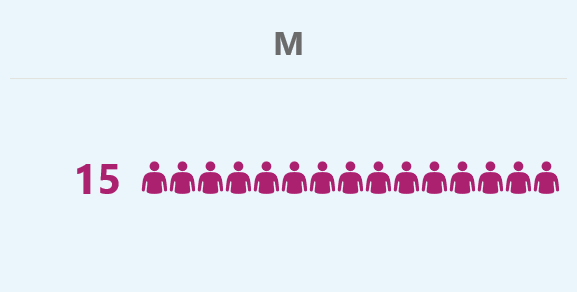 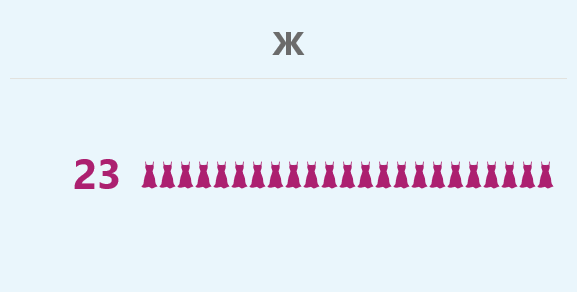 5. ПРАВИЛА У ВЕЗИ СА ЈАВНОШЋУ РАДАРад Министарства је јаван. О свом раду Министарство обавештава јавност преко средстава јавног информисања (саопштења, конференције за новинаре, интервјуи) и на други прикладан начин (веб - презентација, билтени, брошуре и сл.), а запослени који су овлашћени за припрему информација и података везаних за обавештавање обавештавање јавности одговорни су за њихову тачност и благовременост.Информације којима Министарство располаже, а које су настале у раду или у вези са радом Министарства, биће саопштене тражиоцу информације, ставиће му се на увид документ који садржи тражену информацију или ће му се издати копија захтеваног документа, у складу са Законом о слободном приступу информацијама од јавног значаја („Службени гласник РС”, бр. 120/04, 54/07, 104/09 и 36/10), осим када су се, према овом закону, према Закону о заштити података о личности („Службени гласник РС”, бр. 97/08, 104/09 – др. закон, 68/12 – одлука УС и 107/12), Закону о тајности података („Службени гласник РС”, број 104/09) и др. стекли услови за искључење или ограничење слободног приступа информацијама од јавног значаја.Подаци од значаја за јавност рада:Кабинет потпредседнице Владе: Немањина 11, Београд;Седиште Министарства рударства и енергетике: Немањина 22-26, Београд; Секретаријат Министарства, Сектор за електроенергетику, Сектор за нафту и гас, Сектор за енергетску ефикасност и топлане, Сектор за зелену енергију, Сектор за међународну сарадњу и европске интеграције: Краља Милана 36, Београд;Сектор за геологију и рударство и Сектор за инспекцијски надзор: Омладинских бригада 1, Београд;Матични број: 17855182, Порески идентификациони број: 108509991.Радно време: понедељак - петак од 7.30 до 15.30 часова. Суботом или недељом се ради када за тим постоји потреба. Веб-адреса: www.mre.gov.rs.Седиште Управе за резерве енергената у Министарству рударства и енергетике: Немањина 22-26, Београд.Лице одговорно за тачност и потпуност података Информатору о раду:Проф. др Зорана З. Михајловић, потпредседница Владе и министаркаЛице овлашћено за поступање по захтевима за приступ информацијама од јавног значаја:Маја Матија Ристић, в.д секретара МинистарстваТел: +381 11 310-00-15Факс: +381 11 312-26-13Лица која обрађују захтеве за слободан приступ информацијама од јавног значаја:Миланка Марковић, Секретаријат МинистарстваТел: +381 11 334-67-55Факс: +381 11 362-50-56Михаило Милошевић, Сектор за геологију и рударство Тел: +381 11 310-00-15Факс: +381 11 312-26-13	Лице за заштиту података о личности: Маја Матија Ристић, в.д секретара МинистарстваТел: +381 11 334-67-55Факс: +381 11 362-50-56Изглед и опис поступка за добијање идентификационих обележја за праћење рада органа: Не издају се посебна идентификациона обележја, односно акредитације за новинаре, дозволе за посету и сл. за праћење рада Министарства. Министарство омогућава пријем странака сваког радног дана, уз претходну најаву и договор, писменим или усменим путем. Министарство поступа у складу са Законом о општем управном поступку („Службени гласник РС”, број 18/16) када у управним стварима непосредно примењујући прописе, решава о правима, обавезама или правним интересима физичког лица, правног лица или друге странке. На улазу у Mинистарство служба обезбеђења врши идентификацију посетилаца путем личних исправа, подаци о странкама уводе се у електронску евиденцију, а након тога странка добија пропусницу за посетиоце. По добијеном потврдном одговору службеника у Mинистарству служба обезбеђења странку упућује, а по потреби и испраћа до надлежног службеника. Пријеми у Кабинету министра најављују се неколико дана унапред на основу чега се сачињава План састанака у коме се наводе прецизни подаци о посетиоцима, тачан број посетилаца као и тачно време посета.Пријем поште врши се преко писарнице Управе за заједничке послове републичких органа у Београду, Немањина 22-26.	Изглед идентификационих обележја запослених у органу који могу доћи у додир са грађанима по природи свог посла или линк ка месту где се она могу видети: Запослени у Министарству имају идентификационе картице са фотографијом - пропуснице које служе и као картице за електронско евидентирање присутности на раду запослених.	Службене легитимације инспектора су величине 65 х 95 mm, тегет спољашњих и светлоплавих унутрашњих страница, са метализираним ојачањем на спољашњим корицама. На насловној страни легитимације су: у горњем делу на средини - грб Републике Србије; испод грба, на легитимацији електроенергетског инспектора текст који гласи:„РЕПУБЛИКА СРБИЈАМИНИСТАРСТВОРУДАРСТВА И ЕНЕРГЕТИКЕЕЛЕКТРОЕНЕРГЕТСКАИНСПЕКЦИЈАСЛУЖБЕНА ЛЕГИТИМАЦИЈА”,на легитимацији инспектора опреме под притиском текст који гласи:„РЕПУБЛИКА СРБИЈАМИНИСТАРСТВОРУДАРСТВА И ЕНЕРГЕТИКЕИНСПЕКЦИЈА ОПРЕМЕПОД ПРИТИСКОМСЛУЖБЕНА ЛЕГИТИМАЦИЈА”,на легитимацији геолошког инспектора текст који гласи: „РЕПУБЛИКА СРБИЈАМИНИСТАРСТВОРУДАРСТВА И ЕНЕРГЕТИКЕГЕОЛОШКА ИНСПЕКЦИЈА СЛУЖБЕНА ЛЕГИТИМАЦИЈА”,на легитимацији рударског инспектора текст који гласи: „РЕПУБЛИКА СРБИЈАМИНИСТАРСТВО РУДАРСТВА И ЕНЕРГЕТИКЕРУДАРСКА ИНСПЕКЦИЈАСЛУЖБЕНА ЛЕГИТИМАЦИЈА”.	Прва унутрашња страна легитимација инспектора садржи на средини фотографију инспектора величине 35 x 25 mm, а испод фотографије печат Министарства рударства и енергетике; испод тога, на средини налази се својеручни потпис инспектора.	Друга унутрашња страна легитимација инспектора садржи на средини исписане речи: „РЕПУБЛИКА СРБИЈА МИНИСТАРСТВО РУДАРСТВА И ЕНЕРГЕТИКЕ”, назив инспекције, уписано име и презиме инспектора, уписан положај – радно место: „републички инспектор”, испод тога уписан јединствени матични број инспектора.	Трећа унутрашња страна легитимација инспектора садржи на средини исписане речи: „ОВЛАШЋЕЊА ИМАОЦА СЛУЖБЕНЕ ЛЕГИТИМАЦИЈЕ” и испод тога уписане речи: 	- за електроенергетску инспекцију: „Имaлaц oвe службeнe лeгитимaциje oвлaшћeн je дa прeдузимa рaдњe и изричe мeрe кoje су зa инспeктoрa утврђeнe Зaкoнoм o инспекцијском надзору („Службeни глaсник РС”, брoj 36/15), Законом о енергетици („Службени гласник РС”, број 145/14), Законом о ефикасном коришћењу енергије („Службени гласник РС”, број 25/13)”, датум издавања, печат Министарства и потпис министра;	- за инспекцију опреме под притиском: „Имaлaц oвe службeнe лeгитимaциje oвлaшћeн je дa прeдузимa рaдњe и изричe мeрe кoje су зa инспeктoрa утврђeнe Зaкoнoм o инспекцијском надзору („Службeни глaсник РС”, брoj 36/15), Законом о енергетици („Службени гласник РС”, број 145/14), Законом о цевоводном транспорту гасовитих и течних угљоводоника и дистрибуцији гасовитих угљоводоника („Службени гласник РС”, број 104/09), Законом о ефикасном коришћењу енергије („Службени гласник РС”, број 25/13), Законом о тржишном надзору („Службени гласник РС”, број 92/11) и Законом о техничким захтевима за производе и оцењивању усаглашености („Службени гласник РС”, број 36/09)”, датум издавања, печат Министарства и потпис министра;	- за геолошку иснпекцију: „Имaлaц oвe службeнe лeгитимaциje oвлaшћeн je дa прeдузимa рaдњe и изричe мeрe кoje су зa инспeктoрa утврђeнe Зaкoнoм o инспекцијском надзору („Службeни глaсник РС”, брoj 36/15), Законом о рударству и геолошким истраживањима („Службени гласник РС”, број 101/15) и Законом о безбедности и здрављу на раду („Службени гласник РС”, бр. 101/05 и 91/15)”, датум издавања, печат Министарства и потпис министра;	- за рударску инспекцију: „Имaлaц oвe службeнe лeгитимaциje oвлaшћeн je дa прeдузимa рaдњe и изричe мeрe кoje су зa инспeктoрa утврђeнe Зaкoнoм o инспекцијском надзору („Службeни глaсник РС”, брoj 36/15), Законом о рударству и геолошким истраживањима („Службени гласник РС”, број 101/15) и Законом о безбедности и здрављу на раду („Службени гласник РС”, бр. 101/05 и 91/15)”, датум издавања, печат Министарства и потпис министра.	Четврта унутрашња страна легитимација инспектора садржи исписане речи: „Напомене: Ималац ове службене легитимације, по писменом налогу претпостављеног, због привремено повећаног обима посла или замене одсутног инспектора, привремено врши послове инспектора, који нису у опису његовог радног места, јер за њих испуњава услове/друге напомене.”	Прилаз лицима са посебним потребама у инвалидским колицима није могућ без пратиоца, због постојања техничких баријера на улазу у зграду у Немањиној 22-26, улазу зграде у Краља Милана 36 и улазу зграде у Омладинских бригада 1.Најаве за догађаје, седнице и друге активности Министарства на којима је дозвољено присуство грађана благовремено се постављају на интернет страници Министарства. У просторијама Министарства дозвољено је аудио и видео снимање, уз претходну најаву и договор са особама задужених за сарадњу са медијима.Aутентична тумачења, стручна мишљења и правни ставови у вези са прописима, правилима и одлукама која се односе на јавност рада: Не постоје.6. СПИСАК НАЈЧЕШЋЕ ТРАЖЕНИХ ИНФОРМАЦИЈА ОД ЈАВНОГ ЗНАЧАЈА	На интернет презентацији Министарства, у рубрици: „FAQ” (Најчешћа питања), којој се може приступити преко линка http://www.mre.gov.rs/faq.php, објављена су најчешће постављена питања са одговорима.	Статистички подаци који се односе на примену Закона о слободном приступу информација од јавног значаја:	На линку: http://www.mre.gov.rs/arhiva-informator.php могу се пронаћи Информатори о раду Министарства рударства и енергетике из 2014, 2015, 2016, 2017, 2018. и 2019. године у којима се налазе најчешће тражене информације од јавног значаја из тог периода. 	На линку: www.mre.gov.rs/informator.php могу се пронаћи Списак најчешће тражених информација од јавног значаја 2012-2014, као и Списак најчешће тражених информација од јавног значаја 2014-2018.Захтев за приступ информацијама: „Поштовани, молим вас за информацију како се стиче статус енергетски заштићеног купца за инвалиде I кaтегорије? Који су услови, шта је потребно од докуметације?”Одговор: Статус енергетски угроженог купца може стећи домаћинство које живи у једној стамбеној јединици са једним мерним местом  на коме се мери потрошња електричне енергије или природног гаса,  а по поднетом захтеву органу јединице локалне самоуправе надлежном за послове социјалне заштите и уз испуњење услова прописаних чланом 4. Уредби  о енергетски угроженом купцу („Службени гласник РС”, број 113/2015).Услов за стицање статуса угроженог купца je остварен укупан месечни приход домаћинства, и то:1) до 13.595,68  динара за домаћинства са једним чланом;2) до 19.795,00 динара за домаћинства са два и три члана;3) до 25.990,25 динара за домаћинства са четири и пет чланова;4) до 32.684,20 динара за домаћинства са шест и више чланова.Поред прихода, услов за стицање статуса угроженог  купца је да не поседује, односно користи другу стамбену јединицу, осим стамбене јединице која одговара потребама домаћинства у складу са прописом којим се, сагласно закону, уређују површински нормативи за станове у области социјалног становања. У том смислу, надлежни органи јединица локалне самоуправе који у првом степену решавају о захтевима за стицање статуса енергетски угроженог купца требало би да користе и имају у виду Уредбу о стандардима и нормативима за планирање, пројектовање, грађење и условима за коришћење и одржавање станова за социјално становање („Службени гласник РС”, број 26/13) Површински нормативи одређени су чланом 18. Уредба о стандардима и нормативима за планирање, пројектовање, грађење и условима за коришћење и одржавање станова за социјално становање, а ставом 4. истог члана,  за вишечлана домаћинстава (два члана или више) уводи се корективни фактор за површине  станова, на начин да је дозвољено одступање од примењеног норматива,  па у том смислу може се уважити  и стан веће површине, тако што се толерише одступање до „+ 10 м2”  у односу на утврђени норматив.Докази који се прилажу уз захтев прописани су чланом 6.  Уредбе и наводимо их по редоследу:1) о пребивалишту и сродству за подносиоца захтева и чланове домаћинства (фотокопија личне карте, извод из матичне књиге рођених (ИМКР), уверење о пребивалишту, извод из матичне књиге венчаних (ИМКВ), изјавa два сведока датa пред надлежним органом и други докази прописани законом којим се уређује општи управни поступак);2) о укупним месечним примањима и приходима (чек од пензије, уверење надлежног органа, односно послодавца и др.), уверење надлежног органа за децу старију од 15 година да су на редовном школовању, а за незапослено лице, односно корисника новчане накнаде по прописима о запошљавању и осигурању за случај незапослености, уверење надлежне јединице Националне службе за запошљавање;3) доказ надлежне службе за катастар непокретности из места пребивалишта и места рођења о поседовању непокретности и приходима од непокретности;4) уверење управе јавних прихода из места пребивалишта и из места рођења o поседовању имовине која се опорезује;5) последњи рачун за електричну енергију, односно природни гас.На основу горе наведеног право на умањење месечних рачуна за електричну енергију или природни гас, Ваше домаћинство може остварити стицањем статуса енергетски угроженог  купца, а по поднетом захтеву са потребним доказима органу јединице локалне самоуправе надлежном за послове социјалне заштите  у месту пребивалишта. Текст Уредбе о енергетски угроженом купцу можете прочитати на интернет страници министарства: http://www.mre.gov.rs/doc/elektroenergetika/UredbaOEnergetskiUgroKupcu.pdfЗахтев за приступ информацијама: „1. Да ли су делитељи топлотне енергије/алокатори мерни уређаји и са којим лиценцама, сертификатима, дозволама и решењима треба да располажу за њихову примену на домаћем тржишту и које услове треба да испуњавају из области Закона о метрологији и Правилника о мерним уређајима и за обрачун расоделу трошкова? 2. У случају да алокатори нису мерни уређаји, да ли се на основу регистрованих и добијених података помоћу алокатора потрошачима може вршити обрачун и расподела трошкова топлотне енергије, а посебно за оне категорије тарифних купаца који нису ни корисници оваквог уређаја?3. Коришћење алокатора да ли је законска обавеза?4. Да ли приликом доношења нове методологије/начина обрачуна енергената треба оставити одређени законски рок за упознавање потрошача са новим начином обрачуна и који је рок?5. Да ли у поступку и методологији обрачуна и расподеле трошкова енергената у нашем случају топлотне енергије, основ за обрачун и расподелу може да буде индивидуална потрошња неког потрошача, а ако јесте у којим случајевима и на основу каквих параметра се то може вршити?6. Други одговори или објашњења за које сматрате да су битни или могу бити важни за ову ситуацију?7. Са овом нашом проблематиком којим институцијама још се можемо обратити?”Одговор: 1.	Алокатори или делитељи топлотне енергије нису мерни уређаји. То произлази из Одељка VII Уредбе о утврђивању Методологије за одређивање цене снабдевања крајњег купца топлотном енергијом („Службени гласник РС”, број 63/15). Према овој уредби за мерење тарифног елемента „енергија” се користи мерач у топлотној подстаници, који подлеже прописима о баждарењу и метрологији.2.	Јединица локалне самоуправе, према члану 361. Закона о енергетици („Службени гласник РС”, број 145/14) овлашћена је за доношење прописа којим се уређује начин расподеле трошкова са заједничког мерног места у топлотној подстаници, што значи да се таквим актом може прописати да алокатор може бити уређај који се користи за обрачун и расподелу трошкова топлотне енергије.3.	Коришћење алокатора није законска обавеза, јер Закон о ефикасном коришћењу енергије („Службени гласник РС”, број 25/13) у члану 51. прописује само обавезу уградње мерача топлотне енергије на нивоу топлотне подстанице.4.	Према члану 88. ст. 2. и 3. Закона  о заштити потрошача („Службени гласник РС”, бр. 62/14 и 6/16) дужност енергетског субјекта који обавља енергетску делатност дистрибуције и снабдевања топлотном енергијом крајњих купаца је да: 1)	јавно и унапред информише потрошача о измени методологије формирања цена и општих услова уговора, најкасније 30 дана пре почетка примене промењених цена;2)	када измене методологија формирања цена и промене цена услуга од општег економског интереса (у шта спадају и производња, дистрибуција и снабдевање топлотном енергијом из даљинских система грејања) подлежу добијању претходног одобрења или сагласности носиоца јавних овлашћења, енергетски субјект који обавља енергетску делатност дистрибуције и снабдевања топлотном енергијом крајњих купаца је дужан да јавно и унапред информише потрошача о изменама најкасније 30 дана пре почетка примене промењених цена.5.	Основ за обрачун и расподелу трошкова не би могла да буде индивидуална потрошња неког потрошача, што је као вид обрачуна и расподеле трошкова потрошње топлотне енергије прописано актом јединице локалне самоуправе, јер је то супротно Закону о ефикасном коришћењу енергије (чл. 47, 50. и 53.) и Закону о заштити потрошача.6.	На питање под  ред. бр. 7. сматрамо да би се могли обратити тржишној инспекцији као органу који врши инспекцијски надзор над применом Закона о заштити потрошача.Захтев за приступ информацијама: „1. Које све дозволе у Републици Србији треба да имају градске топлане да би започеле свој рад? 2. Уколико можете, молим Вас упутите ме на закон или друге прописе који уређују дату проблематику.”Одговор:Материја даљинског система грејања (рад топлана, топлотна енергија) уређени су следећим прописима:Закон о енергетици („Службени гласник РС”, број 145/14);Закон о ефикасном коришћењу енергије („Службени гласник РС”, број 25/13).Рад даљинских система уређен је и подзаконским актима:Уредба о утврђивању методологије за одређивање цене снабдевања крајњег купца топлотном енергијом („Службени гласник РС”, број 63/15).Топлотна енергија, осим што је енергетска делатност, је и комунална делатност, па је сходна примена и:Закона о комуналним делатностима („Службени гласник РС”, број 88/11) и Закона о заштити потрошача („Службени гласник РС”, број 62/14 и 6/16).Топлане су и јавна предузећа па се на њих односи и Закон о јавним предузећима.Оснивачи топлана су и јединице локалне самоуправе  и добар део прописа је креиран и на локалном нивоу (одлуке о снабдевању, правила о раду и сл.). Утицај на рад топлана имају и закони из области животне средине.На сајту Министарства рударства и енергетике могу се наћи:Закон о енергетици („Службени гласник РС”, број 145/14);Закон о ефикасном коришћењу енергије („Службени гласник РС”, број 25/13);Уредба о утврђивању методологије за одређивање цене снабдевања крајњег купца топлотном енергијом („Службени гласник РС”, број 63/15).Захтев за приступ информацијама: „Молим вас за информацију која су документа потребна за упис предузећа у регистар Министарства, као и која је тачно процедура за фирме које се желе бавити израдом Енергетских пасоша?”Одговор:Енергетски пасош дефинисан је Правилником о условима, садржини и начину издавања сертификата о енергетским својствима зграда („Службени гласник РС”, број 61/11). Та материја и сва питања везана за њу су у надлежности Министарства грађевинарства, саобраћаја и инфраструктуре.Захтев за приступ информацијама: „1. Копију Меморандума о разумевању потписаног са кинеском компанијом СМЕС о изградњи комбинованих енергетских објеката за производњу електричне енергије и топлотне енергије из комуналног отпада, који је министар енергетике и рударства Александар Аннтић потписао са овом компанијом приликом посете Кини, а о чему је говорио и на седници Скупштине Србије 9. децембра 2015. године (http://www.otvoreniparlament.rs72015/12/09/713059/page/23/). 2. Копије докумената који садрже информације о томе које је све наредне кораке Министарство предузело по основу овог Меморандума (предлози измена закона, уредбе, уговори са иностраним или домаћим правним лицима, правилници, истраживања, разговори, тендери, јавни позиви, пројекти...).”Одговор:У вези са Вашим првим захтевом, у прилогу Вам достављамо копију Меморандума о разумевању за финансирање и изградњу електране за производњу електричне енергије од отпада у Републици Србији између Министарства рударства и енергетике и кинеских компанија China-Africa Investment and Development Co., Ltd (CAIDC) и China Machinery Engineering Corporation (CMEC). У вези са Вашим другим захтевом за достављање копије докумената који садрже информације о предузетим активностима Министарства рударства и енергетике, обавештавамо Вас да по основу наведеног меморандума није било захтева у вези измене закона, уредби, правилника, нити су склопљени било какви уговори са иностраним или домаћим правним лицима. Ово министарство је образовало Радну групу за праћење и координацију активности на развоју Пројекта изградње електране за производњу електричне енергије од отпада са задатком да прати и обавља координацију свих активности како би се обезбедили предуслови за реализацију Пројекта изградње електране за производњу електричне енергије од отпада. У току је прикупљање података значајних за развој овог пројекта, односно података у вези регулативе која се примењује у предметној области, као и података о количинама комуналног отпада у појединим општинама Републике Србије.Захтев за приступ информацијама: „1. Да ли и за које услуге Министарство рударства и енергетике ангажује ПР агенције и које?2. Колико новца се троши у те сврхе и из којих извора се финансира? 3. Да ли су додатне ПР агенције неопходне ако се зна да при сваком министарству већ постоји ПР служба?”Одговор:Министарство рударства и енергетике не користи услуге ангажовања ПР агенција, самим тим не троши новац у те сврхе.У Кабинету министра систематизована су два радна места за саветодавне послове и односе с јавношћу.Захтев за приступ информацијама: „Молим Вас да ми доставите докуметацију која се тиче друге фазе Пакета пројекта KOSTOLAC-B POWER PLANT PROJECT, односно изградње Блока 3 ТЕ Костолац и то:1. Копију документа из ког се може сазнати ког датума је Уговор о зајму за кредит за повлашћеног купца за другу фазу Пакет пројекта KOSTOLAC-B POWER PLANT PROJECT ступио на снагу?2. Копије докумената који садрже (до сада израђене) финансијске анализе оправданости изградње Блока 3 ТЕ Костолац.3. Копије докумената који садрже (до сада израђене) анализе исплативости изградње електране.4. Копију студије оправданости са идејним пројектом.5. Копије свих извештаја о извршеној стручној контроли студије оправданости и идејног пројекта.6. Копију документације која је поднета уз захтев за издавање енергетске дозволе.7. Копију решења о издавању енергетске дозволе (уколико постоји).”Одговор:Министарство рударства и енергетике, односно Сектор за електроенергетику, не располаже документима захтеваним у тачкама 1-5.Документом из тачке 1 располаже Министарство финансија.Документима из тачке 2-5 располаже ЈП Електропривреда Србије.Што се тиче тачака 6. и 7., до сада није поднет захтев за издавање енергетске дозоле за изградњу Блока 3 ТЕ Костолац. С тим у вези, није донето решење којим се издаје енергетска дозвола за наведени енергетски објекат.Захтев за приступ информацијама:  „Колико је остао дуг за струју за локале у З. Ђинђића 127 и да нам ваше службе доставе податке да бих могла да учествујем на конкурсу.” Одговор:Министарство рударства и енергетике није надлежно за вођење евиденције  о дуговима за струју. С тим у вези, Министарство рударства и енергетике не располаже информацијама које сте тражили.Захтев за приступ информацијама:              „Информацију из електронског деловодника – протокола евиденције примљене поште и предмета о свим актима – ЗАКЉУЧЦИМА донетим од стране Владе Републике Србије у периоду јануар 2014 – август 2016. године које је примило ово министарство и то:Број закључака Владе РС,Датум подношења закључака,Предмет – сажет опис предмета закључака који је евидентиран у деловодну књигу приликом пријема у ово министарство.”Одговор:Министарство рударства и енергетике води евиденцију примљене поште ручно, путем деловодника-протокол евиденције примљене поште (у складу са Уредбом о канцеларијском пословању) и не поседује „електронски деловодник” из вашег навода. Министарство користи електронску писарницу Управе за зеједничке послове републичких органа кроз коју се предмети заводе и електронски евидентирају али према информацијама које смо добили од писарнице закључци Владе се налазе у њиховој евиденцији само под бројевима предмета који су додељени раније и не постоји могућност да се посебно излистају само предмети који садрже закључке Владе који се односе на наше Министарство. У Министарству не постоји помоћна евиденција којом се воде искључиво закључци. Због горе наведеног нисмо у могућности да Вам доставимо електронским путем тражене информације. Даље, у складу са чланом 10. став 1. Закона о слободном приступу информацијама од јавног значаја, обавештавамо да на линку http://www.srbija.gov.rs/vesti/dokumenti.php?id=2430 интернет презентације Владе Републике Србије можете наћи сва документа укључујући и Закључке Владе сортиране по сазивима Влада и датумима.Захтев за приступ информацијама: „Мастер студент сам на Природно - математичком факултету, Универзитета у Нишу, на Департману за географију. Тема мог мастер рада је ,,Могућност искоришћавања геотермалне енергије на примеру Врањске бање”.Молим Вас, уколико је могуће, да ми за потребе израде мог мастер рада омогућите приступ информацијама о издашности извора, њиховом хемијском саставу, температури воде, о степену тренутне искоришћености и могућностима још већег каптирања.Ове информације ће се искључиво користити у научне сврхе за израду мастер рада неће се коритити у друге сврхе.Координате Врањске бање на чијој се територији налазе извори који ме занимају су 42°33′11″Н 21°59′19″Е / 42.553°Н 21.988666°Е. Извори су следећи: 1.  Горњи извор; 2. Извор Б1; 3. Извор А1; 4. Вг-2; 5. Извор А3; 6. Извор Б2; 7. Извор Б1; 8. Сабирни канал; 9. Извор А2; 10. Вг3.”Одговор:Увидом у службену евиденцију Министарства, а на основу координата које стe навели у Вашем допису, констатовано је да Сектор за геологију и рударство не поседује информације за горе наведене изворе.На наведеној територији Министарство је издало решење број 310-02-00490/2011-03 од 17.11.2011. године којим се утврђују и оверавају разврстане резерве термоминералних вода изворишта предузећа НН, с тим да напомињемо да су у питању бунари односно бушотине. За информације које су Вам неопходне за Ваш рад а тичу се горе наведених извора, контактирајте Рударско – геолошки факултет у Београду. Могуће је да та институција поседује тражене податке.У прилог дописа Вам доствљамо поменуто решење Министарства број 310-02-00490/2011-03 од 17.11.2011. године.Захтев за приступ информацијама:  Које услове је неопходно испунити ради преноса одобрења које издаје Министарство у оквиру својих надлежности. Одговор:	На основу Вашег горе поменутог дописа, Министарство Вас обавештава следеће:	Увидом у службену евиденцију Министарства, односно у катастар експлоатационих поља рударског органа, утврђено је да Министарство није издало одобрење за експлоатацију минералних сировина означеном привредном друштву.	Такође, члан 9. Закона о рударству и геолошким истраживањима („Службени гласник РС”, број 101/15), прописује да одобрење за примењена геолошка истраживања минералних и других геолошких ресурса, одобрење за задржавање права на истражни простор, одобрење за експлоатационо поље и/или одобрење за експлоатацију минералних сировина и/или других геолошких ресурса, може се пренети на друго привредно друштво, односно друго правно лице и предузетника, у складу са условима прописаним овим законом и подзаконским прописима донетим на основу овог закона.Преносом одобрења на друго привредно друштво, односно друго правно лице и предузетника, преносе се и сва права и обавезе и друга одобрења издата по основу одобрења.Захтев за пренос одобрења подноси се Министарству, односно надлежном органу аутономне покрајине када се истраживање односно експлоатација изводи на територији покрајине, који доноси решење о преносу одобрења. Уз захтев за пренос одобрења подноси се:1)	одобрење за примењена геолошка истраживања, одобрење за експлоатационо поље и/или одобрење за експлоатацију минералних сировина и/или других геолошких ресурса, које је предмет преноса;2)	доказ о праву својине или коришћења, закупа и/или сагласности односно службености за површину на којој је планирана изградња рударских објеката и извођење рударских радова за најмање пет година, а у случају експлоатације резерви минералних сировина који су од стратешког значаја за Републику Србију доставља се посебан акт Владе о утврђивању јавног интереса за период од пет година експлоатације, осим у случају преноса одобрења за експлоатационо поље; 3)	извештај носиоца одобрења за истраживање и/или експлоатацију о извршењу обавеза у вези: санације и рекултивације простора; управљања рударским отпадом; ангажовања лица са одговарајућом стручном спремом на пословима техничког руковођења; стручног надзора и безбедности и здравља на раду; благовременог извештавања надлежног органа и инспекцијских служби о вршењу радова на вршењу геолошких истраживања и/или експлоатације;4)	доказ о измирењу накнаде за примењена геолошка истраживања минералних и других геолошких ресурса, односно накнаде за коришћење минералних сировина и/или других геолошких ресурса, у складу са стањем на дан подношења захтева;5)	подаци о квалификационoj структури запослених и ангажованог техничког особља новог носиоца одобрења, ако се пренос одобрења односи за експлоатационо поље и/или одобрење за експлоатацију минералних сировина;6)	подаци о техничкој опремљености и оспособљености новог носиоца одобрења, ако се пренос одобрења односи за експлоатационо поље и/или одобрење за експлоатацију минералних сировина;7)	писана изјава новог носиоца одобрења о прихватању преноса одобрења са свим правима и обавезама које проистичу из њега.Захтев за приступ информацијама: „На сугестију правног саветника фирме НН, адвоката НН сходно чл. 4, чл. 6. и чл. 13. Закона о слободном приступу информацијама од јавног значаја молим вас да нам доставите копију захтева који је поднет а тиче се издатих дозвола MHE Banjica.Обзиром да се у кредибилним европским круговима већински власник НН, г-дин НН сматра угледним пословним човеком, те да је сво његово пословање у Србији вођено стриктним поштовањем домицилних законских оквира, мишљења смо да конкуренција злоуопотребом слободног приступа информацијама од јавног значаја, што дефинише чл. 13. истога, покушава успорити пословне активности г-дина Доброте, што се сматра недопустивим, те се као такво и законски санкционише.С тим у вези очекујемо да нам се достави копија поднетог захтева на што по закону имамо право. За сва ваша евентуална питања стојим вам на услузи и срдачно вас поздрављам.”Одговор:У складу са чланом 16. став 1. Закона о слободном приступу информацијама од јавног значаја, обавештавамо Вас о следећем:Министарству рударства и енергетике су достављена два захтева за приступ информацијама од јавног значаја везано за енергетске дозволе које се тичу MHE Banjica. Оба захтева су поднета од стране предузећа НН. Први захтев је поднет 28.07.2016. године, а други 25.08.2016. године. У прилогу се достављају наведени захтеви.  Захтев за приступ информацијама:  „Молим да ми доставите: 1) Документ који се наводи у 4. и 5. ревизији споразума са Међународним монетарним фондом, а који говори о плану оптимизације за реструктуирање ЕПС-а, као и 2) План фискалног реструктуирања којег је ЕПС усвојио 2015. године.”Одговор:1) Министарство рударства и енергетике није у прилици да достави документ тражен под тачком 1. Са захтевом се можете обратити Влади, као доносиоцу акта.2) Што се тиче захтева под тачком 2., указује се да Министарству рударства и енергетике није познат документ под називом План фискалног реструктуирања , који је ЕПС усвојио 2015. године, већ под називом План финансијске консолидације ЈП ЕПС који је Влада усвојила Закључком од 08. јуна 2015. године.Како се ради о строго поверљивом документу, исти се не може доставити, а указујемо вам на одредбе Пословника Владе којим је прописано шта је поверљив документ, како се поступа са истим и само Влада може скинути ознаку поверљивости.Захтев за приступ информацијама: „1) Документ који ће посведочити о томе да је „ЕПС Дистрибуција” д.о.о. Београд/Електродистрибуција Нови Сад наплатило трошкове прикључења на систем за дистрибуцију електричне енергије д.о.о. „HH”, матични број xx, ПИБ xx, за индустријски објекат које се налази на к.п. бр. xx;2) Документе који ће посведочити о томе да је д.о.о. „HH”  матични број xx, ПИБ xx, електричну енергију утрошену током претходна три месеца, за функционисање индустријског објекта које се налази на к.п. бр. xx, платило „ЕПС Дистрибуција” д.о.о. Београд/Електродистрибуција Нови Сад. ”Одговор:Министарство рударства и енергетике је проследило Ваш захтев надлежној инспекцији на поступање, која је проследила захтев Електродистрибуцији Нови Сад ради утврђивања чињеничног стања. Електродистрибуција Нови Сад је извршила контролу новоизграђеног, неприкљученог мерног места на објекту фирме „HH”, на адреси xx и том приликом установили и направили записник за отклањање низа неправилности, односно уклањање другог кабела и довођење мерног разводног ормана у исправно стање. О наведеним налазима, званично сте обавештени електронским путем, од стране Одељења за електроенергетску инспекцију, дана 20. октобра 2016. године.Уколико корисник система „HH” не отклони наведене недостатке, биће му обустављена даља испорука електричне енергије. Захтев за приступ информацијама: У вези са вашим појединачним питањима, са становишта делокруга овог министарства обавештавамо вас следеће:Да ли је наплата трошкова очитавања мерних уређаја/алокатора израде рачуна за грејање од стране НН основана и да ли је у складу са одредбама чл. 91. Закона о заштити потрошача.Чл. 51. ставом 2. Закона о ефикасном коришћењу енергије („Службени гласник РС”, бр. 25/2013) прописано је да трошкове набавке и уградње уређаја који омогућавају обрачун цене услуге грејања према стварно предатој измереној количини топлотне енергије, за објекте већ раније прикључене на систем, сноси власник објекта, односно дела објекта.Из наведеног произилази, да је уградња, очитавање и одржавање уређаја за мерење предате количине топлотне енергије (калирометара) у подстаници објекта у надлежности енергетских субјеката-дистрибутера топлотне енергије, док даљи начин расподеле унутар објекта по деловима објекта утрошене топлотне енергије, може бити по м2 или по очитавању са индивидуалних уређаја, зависно искључиво од одлуке власника објекта, односно од Скупштине станара зграде и важећег прописа органа локалне самоуправе.Такође, значајно је напоменути да сагласно чл. 361. Закона о енергетици („Службени гласник РС”, број 145/14) јединица локалне самоуправе издаје лиценце за обављање енергетских делатности: производња, дистрибуција и снабдевање топлотном енергијом, води регистар издатих лиценци и евиденцију произвођача топлотне енергије снаге од 0,1 MW до 1 MW, својим прописом утврђује услове испоруке и снабдевања топлотном енергијом купаца на свом подручју, права и обавезе произвођача, дистрибутера, снабдевача и крајњих купаца топлотне енергије, доноси пропис којим се уређује начин расподеле трошкова са заједничког мерног места у топлотној предајној станици и услови и начин одржавања дела система од завршетка дистрибутивног система до крајњег купца укључујући и његову грејну опрему, права и обавезе крајњих купаца топлотне енергије, посебно у случају престанка уговора, као и услове за подношење и решавање захтева крајњег купца за обуставу испоруке топлотне енергије, даје сагласност на цене топлотне енергије и прописује друге услове за обезбеђење поузданог и сигурног снабдевања купаца топлотном енергијом, у складу са законом.Да ли од НН могу захтевати анексирање мог Уговора, односно да се из уговора брише чл. 11.У складу са одговором на претходно питање, поново напомињемо да делитељи (алокатори) нису обавезан елемент система наплате по потрошњи, као и да уградња термостатских вентила и делитеља зависи једино од одлуке власника делова објекта и зато је организација набавке, уградње, очитавања и одржавања искључиво у надлежности власника, те смо мишљења да сте у обавези да измирујете обавезе из наведеног члана Уговора. Евентуалну измену уговора може тражити власник објекта (скупштина станара).Да ли је НН дужан, такође у складу са одредбама члана 91. Закона о заштити потрошача, да ми у заштићеном облику и форми достави податке о мојој личној потрошњи са подацима о методологији израчунавања потрошње.Одредбе о обавези информисања купца садржане су у чл. 53. Закона о ефикасном коришћењу енергије и предвиђају да јавна предузећа и друга привредна друштва која врше дистрибуцију и снабдевање електричне и топлотне енергије су дужна да једном месечно уз или на рачуну за испоручену енергију информишу купца о: количини енергије коју је купац преузео током претходног месеца, просечној цени енергије за тог купца у том месецу, ценама по елементима за обрачун утрошене енергије, укупно преузетој количини енергије и месечној потрошњи енергије током 12 претходних месеци, односу преузетих количина енергије у претходном месецу и истом месецу претходне године, односу количине енергије коју је он преузео и просечне количине енергије коју преузимају купци исте категорије, начинима да купци добију информације о доступним мерама побољшања енергетске ефикасности, списку мера које купци могу да предузму у циљу уштеде енергије, као и о другим подацима који могу бити од значаја за рационално коришћење.Стога, неспорно је да су енергетски субјекти у обавези да доставе рачун за испоручену топлотну енергију у складу са овим чланом, а право потрошача је да има увид о свим наведеним ставкама.Уколико сматрате да рачуни достављени од стране ЈП НН не испуњавају наведене услове, истичемо да према Закону о заштити потрошача („Сл. Гласник РС“, број 62/14, 6/16) надзор над пружањем услуга дистрибуције и снабдевања топлотном енергијом, у погледу издавања и спецификације рачуна и свих других права и обавеза између енергетског субјекта који пружа услугу снабдевања топлотном енергијом крајњем купцу и крајњег купца, врши тржишна инспекција.Дакле, сагласно чл. 156. став 2. тачка 3) наведеног закона неспорно је да предмет инспекцијског надзора који врши тржишни инспектор, представља и пружање услуга дистрибуције и снабдевања топлотном енергијом и заштита права крајњег купца као потрошача тих услуга.Да ли потрошач и корисник централног грејања има права да тражи спецификацију сопствене потрошње утврђене очитавањем уређаја/алокатора од стране ЈП НН или се достављање ових података захтева директно од НН заједно са подацима о методологији начина обрачуна потрошње топлотне енергије.Исти члан Закона о ефикасном коришћењу енергије, наведен у претходном питању, детаљно регулише и примењује се и на ово питање.Да ли у циљу израде рачуна и фактурисања трошкова грејања, трошкови очитавања могу или требају бити регулисани између ова два привредна субјекта, а не да буду пренети на грађане.Из свега горе наведеног проистиче да је обавеза ЈП НН, као дистрибутера топлотне енергије, уградња уређаја за мерење предате количине топлотне енергије згради (калориметар), а орган управљања зградом одлучује о начину расподеле испоручене топлотне енергије по деловима објекта дефинисаним у тарифном систему, избору понуђача за набавку и уградњу термостатских вентила и делитеља и избору предузећа које ће вршити очитавање уређаја за регисторвање индивидуалне потрошње у деловима објекта на основу склопљеног уговора за регистровање индивидуалне потрошње.Стога, трошкови очитавања топлотне енергије по деловима објекта нису у надлежности ЈП НН и не треба да буду регулисани између ова два предузећа, већ је то у искључивој надлежности привредног друштва НН, са којим имате закључен Уговор о уградњи термостатских вентила, делитеља, очитавања и расподеле трошкова утрошене топлотне енергије са заједничког мерног места. Захтев за приступ информацијама: „1) По ком закону Р.С. члан, тачка, став дистрибутер природног гаса има право искључења купца са мреже и укине потрошњу само зато што купац не жели да потпише споразум са којим се не слаже, а купац већ поседује уговор из 1993. године? 2) По ком закону Р.С. члан, тачка, став дистрибутер има право да скине купцу исправан сет са роком важења до 2020. године са прикључка и купцу ускрати потрошњу природног гаса? 3) По методологији дистрибутер је дужан да једном годишње изврши контролу гасне инсталације код купца. По ком закону, тачки и члану?4) По ком закону, тачки, ставу и члану дистрибутер има право да искључи купца са прикључка ако не жели да потпише радни налог о извршеној контроли или замену сета? Лично мислим да нигде не стоји дословце да има право искључења. 5) По методологији дистрибутер је дужан сваких 5 година (безусловно) да изврши замену сета (кућно мерно бројило) код купца природног гаса. По ком закону, тачки, члану и ставу?6) По ком закону, тачки, члану и ставу је припало (додељен) прикључак купца природног гаса, сет (кућно мерно бројило) дистрибутеру као основно средство субјекта?”Одговор:1) Чланом 414. став 2. Закона о енергетици („Службени гласник РС”, број 145/14 – у даљем тексту: Закон) утврђено је да ће оператор дистрибутивног система у року од три месеца од дана прибављања сагласности Агенције из става 1. овог члана преузети све мерне уређаје, мерно-регулационе станице који су усклађени са захтевима из техничких прописа и правила о раду дистрибутивног система, а ставом 5. истог члана је утврђена обавеза оператора дистрибутивног система да услове преузимања мерних уређаја, односно мерно-регулационих станица са купцем односно произвођачем уреди уговором.Законом није експлицитно прописана санкција ни за дистрибутера нити за купца у случају да се не закључи уговор, међутим, уколико купац одбија да закључи уговор, тиме онемогућава оператора дистрибутивног система да изврши његову законску обавезу тј. да уреди услове преузимања мерних уређаја односно мерно-регулационих станица, те самим тим да обавља своју делатност у складу са законским и другим прописима. Чланом 260. став 1. тачка 8) Закона утврђена је одговорност оператора дистрибутивног система природног гаса за исправност и поузданост мерења испорученог природног гаса, што подразумева да за то постоји одговарајући мерни уређај. Напомињемо да је обављање делатности привредног друштва осим прописима из области енергетике уређено и другим прописима којима се уређује пословање привредних друштава, а који нису из надлежности овог министарства, те нисмо у могућности да их тумачимо, али се у сваком случају морају примењивати. Уговор из 1993. године на који се позива тражилац информације се не може  применити на преузимање новог мерног сета и регулисање међусобних односа насталих по основу његовог преузимања, с обзиром да се преузимање спроводи по основу закона који је ступио на снагу 30.12.2014. године. 2) Сходно одредби члана 414. став 5. Закона, како смо већ навели под тачком 1. овог захтева, оператор дистрибутивног система је дужан да уговором уреди услове преузимања мерних уређаја, односно мерно-регулационих станица са купцем односно произвођачем, те уколико купац одбија да закључи предметни уговор, није у могућности да користи одговарајући мерни сет, те самим тим нема услова за поуздано и тачно мерење испорученог гаса, што представља основ за обуставу испоруке (члан 309. став 1. Закона и члан 24. став 1. тачка 4) Уредбе о условима за испоруку природног гаса).Чланом 309. став 1. закона је утврђено да у случају техничких или других сметњи у испоруци природног гаса чији је узрок на објекту купца, или у случају када купац не извршава уговорне обавезе, оператор система обуставиће испоруку природног гаса купцу, под условима и на начин прописан овим законом, актом о условима испоруке и снабдевања природним гасом и другим прописима донетим у складу са овим законом. Чланом 24. став 1. Уредбе о условима за испоруку природног гаса („Службени гласник РС”, бр. 47/06, 3/10 и 48/10 - у даљем тексту: Уредба) утврђени су случајеви у којим се купцу може обуставити испорука гаса, између осталог у тачки 4) утврђено је да се испорука гаса може обуставити купцу природног гаса у случају ако користи природни гас мимо мерних уређаја или преко неодговарајућег мерног уређаја.3) Законом о цевоводном транспорту гасовитих и течних угљоводоника и дистрибуцији гасовитих угљоводоника („Службени гласник РС”, број 104/09) - члан 2. став 1. тачка 10) дефинисано  је да су унутрашње гасне инсталације гасоводи, спојни водови, припадајућа запорна, регулациона и сигурносна арматура и опрема која почиње иза излазне противпожарне славине мерно-регулационе станице или иза излазног спојног вода мерно-регулационог сета, на коме се природни гас предаје купцу, а закључно са врхом канала за одвод продуката сагоревања, осим трошила.Чланом 25. наведеног закона је утврђено да је купац природног гаса дужан да обезбеди одржавање унутрашњих гасних инсталација у свом објекту. Ставом 2. истог члана је утврђено да одржавање унутрашњих гасних инсталација може да врши правно лице, предузетник односно сам купац ако има одговарајуће уређаје и опрему и најмање три запослена лица која испуњавају услове из члана 15. став 4. овог закона, а испуњеност ових услова утврђује министар надлежан за послове енергетике, као и услове и начин одржавања унутрашњих гасних инсталација.Чланом 30. овог закона је утврђено да енергетски субјект на чији гасовод су прикључене гасне инсталације врши проверу документације о исправности тих инсталација, на прописани начин. Напомињемо да мерни уређаји не спадају у унутрашњу гасну инсталацију и њихово одржавање спада у обавезу  оператора дистрибутивног система. 4) Чланом 260. став 1. тачка 8) Закона је утврђена одговорност оператора дистрибутивног система природног гаса за исправност и поузданост мерења испорученог гаса. Чланом 312. став 2. Закона  је забрањено коришћење природног гаса без или мимо мерног уређаја или супротно условима утврђеним одобрењем за прикључење у погледу поузданог и тачног мерења преузетог природног гаса или уговором о снабдевању у погледу намене потрошње природног гаса, а чланом 313. Закона је утврђено да је оператор система дужан да у случају поступања супротно забранама из члана 312. Закона без одлагања искључи такав објекат са транспортног односно дистрибутивног система и предузме мере у складу са законом.Чланом 298. Закона утврђено је да се права и обавезе између снабдевача, односно јавног снабдевача и крајњег купца природног гаса уређују уговором о снабдевању, између осталог, права и обавезе у случају неиспуњења обавеза и у случају привремене обуставе испоруке, као и начин решавања спорова.Чланом 34. Уредбе је утврђено  да је енергетски субјект дужан да обезбеђује редовно и ванредно одржавање мерних уређаја под условима утврђеним законом, техничким и другим прописима и правилима о раду транспортног односно дистрибутивног система природног гаса, да може ради баждарења да замени мерни уређај другим одговарајућим мерним уређајем уз обавезу да о томе изда потврду купцу и да енергетски субјект и купац записником констатују параметре и показатеље потрошње природног гаса неопходне за обрачун испоручених количина природног гаса у периоду без одговарајућег мерног уређаја. Питање потписивања радног налог о извршеној контроли или замени сета није предмет Закона.5) Правилником о врстама мерила за која је обавезно оверавање и временским интервалима њиховог периодичног оверавања („Службени гласник РС”, број 49/10 и 110/13) чланом 2. утврђен је рок од 5 година за оверавање гасомера.Чланом 34. Уредбе је утврђено  да је енергетски субјект дужан да обезбеђује редовно и ванредно одржавање мерних уређаја под условима утврђеним законом, техничким и другим прописима и правилима о раду транспортног односно дистрибутивног система природног гаса, да може ради баждарења да замени мерни уређај другим одговарајућим мерним уређајем уз обавезу да о томе изда потврду купцу и да енергетски субјект и купац записником констатују параметре и показатеље потрошње природног гаса неопходне за обрачун испоручених количина природног гаса у периоду без одговарајућег мерног уређаја. Наведеном одредбом прописана је дакле обавеза оператора система у погледу одржавања мерних уређаја и да може да замени мерни уређај другим одговарајућим мерним уређајем ради баждарења, у ком случају и оператор система и купац треба да записником регулише питања у вези обрачуна гаса. 6) Законом је утврђено да дистрибутивна мрежа природног гаса може бити у јавној својини и у својини оператора дистрибутивног система, при чему се под дистрибутивним системом природног гаса подразумева дистрибутивна мрежа природног гаса коју чине мрежа цевовода, регулационе, мерно-регулационе и мерне станице на свим местима испоруке са дистрибутивног система, други енергетски објекти, електронска, комуникациона, информациона и друга инфраструктура неопходна за дистрибуцију природног гаса максималног радног притиска једнаког или мањег од 16 бар, укључујући и лајнпак. Имајући у виду да је оператор дистрибутивног система у складу са Законом  одговоран између осталог и за исправност и поузданост мерења испорученог природног гаса - члан 260. став 1. тачка 8) Закона, неопходно је да има својину на дистрибутивном систему природног гаса, где спадају и  мерно-регулационе и мерне станице.   Захтев за приступ информацијама: „Питање 1. На основу Закона о енергетици, члан 360. став 1. и члан 429., снабдевач топлотном енергијом је дужан да склопи писани уговор са корисником, до 31.12.2016. године, о снабдевању топлотном енергијом. Како ни локална самоуправа ни руководство снабдевача топлотном енергијом не показују никакве намере да поштују закон питам вас шта ћете предузети тим поводом и које су правне могућности корисника топлотне енергије да се заштите од таквог понашања локалне самоуправе и снабдевача топлотном енергијом?Одговор:Сагласно чл. 367. Закона о енергетици („Службени гласник РС”, број 145/14), Министарство рударства и енергетике се дописом обратило свим јединицама локалне самоуправе у циљу провере аката којима се регулише рад у области производње, дистрибуције и снабдевања топлотном енергијом, као и затражило информацију о склопљеним уговорима са купцима топлотне енергије.На основу добијених информација, уочено је да снабдевачи топлотне енергије који немају закључене уговоре са крајњим купцима, или имају у незнатном броју, сукцесивно достављају уговоре корисницима топлотне енергије на кућну адресу, у циљу уређења међусобних односа прописаних Законом о енергетици.Истичемо да нисмо у могућности да предвидимо динамику којом ће уговори бити потписани и враћени, али напомињемо да ово министарство прати и надзире поступак закључивања уговора, као и да ће предузети све потребне мере како би омогућило правилно функционисање ове комуналне делатности поштујући законске рокове.Питање 2. Законом о јавним предузећима, члан 71, дефинисано је шта све јавно предузеће треба да објави на својој интернет страници. Како тога или нема у целости или делимично како да крајњи купац оствари своја права?Одговор:Чланом 71. Закона о јавним предузећима („Службени гласник РС”, број 15/16) који се односи на јавност у раду прописани су подаци која су јавна предузећа дужна да објаве на својој интернет страници, а сагласно чл. 77. надзор над спровођењем одредаба овог закона је у надлежности Министарства привреде.Питање 3. Које су могућности крајњег корисника топлотне енергије да се заштити од нетачних података унетих при обрачуну цене топлотне енергије по методологији владе Републике Србије?Одговор:Крајњи купац првенствено треба да се обрати јавном предузећу које врши испоруку топлотне енергије, уколико је незадовољан његовим радом и сматра да му је повређено неко право, и затражи образложење и решавање његовог проблема.Такође, поводом решавања проблема насталог у вези комуналне делатности производње и испоруке топлотне енергије, крајњи купац се може обратити и надлежном органу јединице локалне самоуправе, сагласно чл. 361. Закона о енергетици, који прописује да је у надлежности јединица локалне самоуправе, издавање лиценци за обављање енергетских делатности: производња, дистрибуција и снабдевање топлотном енергијом, води регистар издатих лиценци и евиденцију произвођача топлотне енергије снаге од 0,1 MW до 1 MW, својим прописом утврђују услове испоруке и снабдевања топлотном енергијом купаца на свом подручју, права и обавезе произвођача, дистрибутера, снабдевача и крајњих купаца топлотне енергије, доноси пропис којим се уређује начин расподеле трошкова са заједничког мерног места у топлотној предајној станици и услови и начин одржавања дела система од завршетка дистрибутивног система до крајњег купца укључујући и његову грејну опрему, права и обавезе крајњих купаца топлотне енергије, посебно у случају престанка уговора, као и услове за подношење и решавање захтева крајњег купца за обуставу испоруке топлотне енергије, даје сагласност на цене топлотне енергије и прописује друге услове за обезбеђење поузданог и сигурног снабдевања купаца топлотном енергијом, у складу са законом.Уколико остане ускраћен за одговор или не буде задовољан истим, истичемо да питање непоштене пословне праксе, која се, између осталог односи и на начин на који је обрачуната цена, је у домену инспекцијског надзора, те у том смислу можете се обратити тржишној инспекцији као органу надлежном за надзор над применом Закона о заштити потрошача („Службени гласник РС”, бр. 62/2014 и 6/16) и комуналној инспекцији, као органу надлежном за спровођење Закона о комуналним делатностима („Службени гласник РС”, број 88/11).Питање 4. Код снабдевача топлотном енергијом који имају две врсте купаца, оне који плаћају по потрошњи и оне који плаћају по грејној површини, разликује се специфична годишња потрошња. Како је могуће да годишња специфична потрошња зависи од начина плаћања?Одговор:Према члану 47. Закона о ефикасном коришћењу енергије („Службени гласник РС”, број 25/13), надлежни орган јединице локалне самоуправе дужан је да у тарифни систем за услуге даљинског грејања укључи, као један од елемената за обрачун цене услуге грејања и измерену, односно стварно предату количину топлотне енергије.Објекти (стамбене зграде) који су већ раније прикључени на систем даљинског грејања морају у целини прећи на нов начин обрачуна цене грејања. Да би се то остварило у највећем броју већ изграђених објеката потребно је да се инсталирају мерачи топлотне енергије (калориметри) у подстаници. Сви станови који се топлотном енергијом снабдевају из једне подстанице добијају заједнички рачун, који се онда дели на власнике станова према површини тих станова или инсталисаној снази (што би требало да буде привремено – прелазно решење) или према очитавању индивидуалних делитеља трошкова грејања (делитеља). Делитељем се одређује удео појединачног грејног тела у укупној потрошњи топлотне енергије објекта који се греје, у току периода мерења.Деоба  рачуна са заједничког калориметра у подстаници према површини станова, инсталисаној снази или према очитавању индивидуалних делитеља трошкова грејања, у пару са уграђеним термостатским радијаторским вентилима (ТРВ) на свим грејним телима у објекту, даје могућност власницима станова да им се фактурише стварно потребна количина топлоте за одржавање жељене температуре у становима и прилика да прате и сами утичу на потрошњу топлотне енергије у својим становима, а тиме и на износе које треба да плате.Такође, та могућност се остварује, поред уградње заједничког калориметра, и уградњом појединачних калориметара за станове, ако то техничке могућности дозвољавају. Законом о ефикасном коришћењу енергије  је ова варијанта и прописана код изградње нових објеката.Очитавање са заједничког мерача топлотне енергије (калориметра) у подстаници и расподелу трошкова на крајње купце топлотне енергије уговара и врши правно лице ангажовано од стране органа управљања зградом, по моделу договореном и прихваћеном од власника станова зграде.Како је прелаз на нов начин обрачуна цене грејања – процес, који укључује и наслеђено стање, Уредбом о утврђивању методологије за одређивање цене крајњег купца топлотном енергијом („Службени гласник РС“, број 63/15) регулисано је, да изузетно тамо где не постоје техничке могућности за наплату према потрошњи, наплата врши преко специфичне годишње потрошње топлотне енергије, чија се вредност утврђује одлуком надлежног органа а на предлог енергетског субјекта, и чија вредност је ограничена на максималних 140 KWh/m². Питање 5. Да ли, код снабдевача топлотном енергијом који има оба начина обрачуна цене топлотне енергије, грејна површина, која се не наплаћује по потрошњи, улази у укупну грејну површину варијабилног дела цене?Одговор: На основу члана 362. став 1. Закона о енергетици, Влада Републике Србије је донела Уредбу о утврђивању Методологије за одређивање цене снабдевања крајњег купца топлотном енергијом којом се уређују:- елементи за обрачун и начин утврђивања максималне висине прихода енергетског субјекта који обавља делатност производње, дистрибуције и снабдевања топлотном енергијом; -  елементи за обрачун и начин обрачуна цене приступа систему за дистрибуцију топлотне енергије;- критеријуми и правила за расподелу прихода енергетског субјекта;- категорије крајњих купаца топлотне енергије, у зависности од намене коришћења простора;- тарифни елементи, тарифе и начин њиховог израчунавања за обрачун топлотне енергије коју енергетски субјект испоручује крајњим купцима топлотне енергије; и- услови и поступак за подношење захтева за промену цене топлотне енергије  надлежном органу јединице локалне самоуправе; иНа основу ове Методологије, израчунавање максималне висине прихода по основу обављања делатности производње, дистрибуције и снабдевања топлотном енергијом се састоји од израчунавања и сабирања фиксног и варијабилног дела.Варијабилни део се односи оправдане трошкове који се мењају са променом обима производње, дистрибуције и снабдевања топлотном енергијом, као што су трошкови  енергената, топлотне енергије набављене од других произвођача, хемијски припремљене воде, електричне енергије и осталих варијабилних трошкова. Оправдани варијабилни трошкови се код наплате према мерењу уобичајено наплаћују месечно, док траје грејна сезона и највећи су у најхладнијим месецима.  Фиксни део се односи на оправдане трошкове који се не мењају са променом обима производње топлотне  енергије. Оправдани фиксни трошкови се наплаћују по m2 грејане стамбене површине или инсталисаној снази грејних тела у стану, на годишњем нивоу, најчешће подељени на 6 или 12 рата.Посебно истичемо да се варијабилни део цене формира мерењем и не зависи од грејне површине стана.  Захтев за приступ информацијама: Захтев за достављање информације везане за (према Вашој тврдњи) поступке заснивања радног односа са новим лицима у Институту за рударство и металургију Бор.Одговор:Одлуком о изменама и допунама Одлуке о оснивању РТБ Бор - Институт за бакар Бор д.о.о. („Службени гласник РС”, број 84/07), прописано је да Институт послује под називом: Институт за рударство и металургију Бор (члан 3. став 1.); да је претежна делатност Института 73102 - истраживање и експериментални развој у техничко-технолошким наукама (члан 6. став 1.). Уредбом о поступку за прибављање сагласности за ново запошљавање и додатно радно ангажовање код корисника јавних средстава („Службени гласник РС”, бр. 113/13, 21/14, 66/14, 118/14, 22/15 и 59/15), је прописано да надлежно министарство, односно други надлежни орган, коме корисници јавних средстава из члана 3. став 2. ове уредбе, односно надлежни органи јединица локалне самоуправе из члана 3. став 5. ове уредбе, подносе молбе и који Комисији подноси предлог акта о давању сагласности за попуњавање слободних, односно упражњених радних места јесте свако министарство - за попуњавање слободних, односно упражњених радних места у том министарству и код других корисника средстава буџета Републике Србије чији је оснивач Република Србија који су у надлежности тог министарства (члан 5. став 1. тачка 1.). Полазећи од члана 7. Закона о министарствима („Службени гласник РС”, бр. 44/14, 14/15, 54/15 и 96/15), којим је прописана надлежност Министарства рударства и енергетике, затим полазећи од члана 6. став 1. горе наведене одлуке, као и од члана 5. став 1. тачка 1. горе наведене уредбе, закључује се да Министарство рударства и енергетике није надлежно за подношење предлога акта о давању сагласности за ново запошљавање и додатно радно ангажовање код Института за рударство и металургију Бор. У вези са тим обавештавамо Вас да наведени институт није покретао поступак за прибављање сагласности за ново запошљавање и додатно радно ангажовање код корисника јавних средстава преко Министарства рударства и енергетике и да Министарство рударства и енергетике не поседује документ који садржи тражену информацију.Полазећи од члана 14. Закона о министарствима, којим је прописана надлежност Министарства просвете, науке и технолошког развоја, мишљења смо да је Институт за рударство и металургију Бор у надлежности Министарства просвете, науке и технолошког развоја у смислу члана 5. став 1. тачка 1. Уредбе о поступку за прибављање сагласности за ново запошљавање и додатно радно ангажовање код корисника јавних средстава.На основу изнетог, у смислу члана 19. Закона о слободном приступу информацијама од јавног значаја („Службени гласник РС”, бр. 120/04, 54/07, 104/09 и 36/10), обавештавамо Вас да се документи који садрже тражену информацију (уколико постоје), могу налазити у поседу Министарства просвете, науке и технолошког развоја и у поседу Института за рударство и металургију Бор. Такође Вас обавештавамо да је фотокпија предметног захтева прослеђена Министарству просвете, науке и технолошког развоја, Институту за рударство и металургију Бор и Поверенику за информације од јавног значаја и заштиту података о личности.	Захтев за приступ информацијама: 	Захтев за достављање Меморандума изградње гасног интерконектора Србија – Бугарска потписаног 19.01.2017. у Софији.Одговор:	Меморандум о разумевању између Владе Републике Србије и Владе Републике Бугарске за изградњу  пројекта гасног интерконектора потписан је 19.01.2017. године.                  Наведеним меморандумом Владa Републике Србије и Влада Републике Бугарске потврђујући значај билатералне сарадње како би се осигурала национална, регионална и европска енергетска сигурност, изражавају своју подршку јачању сарадње између земаља југоисточне Европе и успостављању регионалног енергетског тржишта, као дела унутрашњег енергетског тржишта ЕУ.                Овим меморандумом српска и бугарска страна сагласиле су се о техничким карактеристикама гасовода, а прецизирана је и тачка у којој цевовод прелази државну границу, односно дефинисане су координате према Глобалном позиционом систему.             Одлуком о објектима од посебног значаја за одбрану („Службени гласник РС”, бр. 112/08) у члану 2. су као објекти од посебног значаја за одбрану између осталог утврђени нафтоводи и гасоводи свих капацитета.             Такође, у Одлуци о врстама инвестиционих објеката и просторних и урбанистичких планова од значаја за одбрану („Службени гласник РС”, бр. 85/15) у члану 2. су као инвестициони објекти од значаја за одбрану земље између осталог  наведени нафтоводи и гасоводи.              Законом о слободном приступу информацијама од јавног значаја („Службени гласник РС”, бр. 120/4, 54/07, 104/09 и 36/10) чланом 9. је утврђено у којим  случајевима орган неће тражиоцу омогућити остваривање права на приступ информацијама од јавног значаја, између осталог у тачки 3) је утврђено „ако би тиме озбиљно угрозио одбрану земље, националну или јавну безбедност или међународне односе”.             Имајући у виду да гасни интерконектор представља инвестициони објекат од посебног значаја за одбрану и да би достављање предметног Меморандума могло да угрози одбрану земље у смислу члана 9. тачка 3) Закона о слободном приступу информацијама од јавног значаја, захтевани документ се не доставља.	Захтев за приступ информацијама: „Поштовани, Имам западно-европског клијента који је заинтересован, односно већ има расположива средства у износу од 20 милиона еура за инвестицију у гасно постројење у Србији.Моим вас да ми пошаљете информације у вези са субвенционисањем овог типа инвестиције, са свих аспеката, тј. имајући у виду да се ради о страном инвеститору, енергетском сектору и гринфилд пројекту, а имајући у виду како општу политику владе, тако и сегменте који се могу постићи у директним преговорима на националном или општинском нивоу.Уколико дио информација имате обрађен на енеглеском језику, будите слободни да нам их пошаљете.”Одговор:Из постављеног питања је нејасно о каквом је постројењу реч и да ли се наведено постројење може сматрати енергетским објектом. Уколико је наведено постројење енергетски објекат указујемо да су Законом о енергетици („Службени гласник РС”, број 145/14 - у даљем тексту: Закон), између осталог, прописани услови и поступак за издавање енергетских дозвола за изградњу нових енергетских објеката, као и услови и начин  обављања енергетских делатности.У вези питања које је везано за субвенције указујемо да у                                                                                                                                складу са Законом о министарствима („Службени гласник РС”, бр. 44/14, 14/15, 54/15, 96/15 - др. закон) Министарство привреде обавља послове државне управе који се односе на: привреду и привредни развој, положај и повезивање привредних друштава и других облика организовања за обављање делатности, подстицање развоја и структурно прилагођавање привреде, утврђивање политике и стратегије привредног развоја, предлагање мера и праћење спровођења економске политике за привредни раст; предлагање мера за подстицање инвестиција и координацију послова који се односе на инвестиције, итд, па је за више информација потребно обратити се Министарству привреде, на адресу Кнеза Милоша 20, Београд. Поред наведеног указујемо да, уколико је постројење чија се изградња планира предвиђено за производњу електричне енергије, о могућим подстицајним мерама у области енергетике може се информисати путем Уредбе o подстицајним мерама за производњу електричне енергије из обновљивих извора и из високоефикасне комбиноване производње електричне и топлотне енергије („Службени гласник РС”, број 56/16) и пратећим подзаконским актима Закона о енергетици. Захтев за приступ информацијама: 1. Уговор који је закључен са Групом понуђача: НН, а чији је предмет израда Програма остваривања Стратегије развоја и енергетике РС, ЈН 8/16 (ознака из општег речника набавке: 71314000 – Услуге у области енергетике и сродне услуге).  2. Записнике са састанака које је Министарство рударства и енергетике, у периоду од 7.9.2016. до 7.2.2017. одржало са Групом понуђача који су наведени у тачки 1. овог Захтева, или друга документа која садрже информацију о напретку у процесу израде Програма остваривања Стратегије развоја енергетике РС.Одговор:1. Што се тиче одговора под питањем број 1 овог захтева, у прилогу достављамо Вам на увид копију Уговора о јавној набавци услуга бр. 404-02-43/8/2016-06 од дана 07.09.2016. године, склопљеног између Министарства рударства и енергетике, као наручиоца и Електротехничког института „Никола Тесла” ад, Рударско-геолошког факултета и Института за архитектуру и урбанизам, као добављача.2. У складу са чл. 5. и 6. Закона о енергетици („Службени гласник РС”, број 145/14), у току је израда Уредбе која утврђује Програм остваривања Стратегије развоја енергетике Републике Србије до 2025. године са пројекцијама до 2030. године за период 2017. до 2023. године.С тим у вези, јавни позив и конкурсна документација су објављени и могу се преузети на Порталу Управе за јавне набавке и на интернет сајту Министарства, односно све информације везане за јавну набавку су транспарентне и доступне јавности, и свим заинтересованим странама.  Поводом захтева из става 2. дописа, а који се тиче доставе записника са састанака, мишљење је да исти не представљају информацију од јавног значаја, већ се односе на редовну пословну активност која не садржи битне закључке и одлуке, те не могу дати адекватан и валидан увид у процес напретка реализације израде Програма остваривања стратегије.Процес израде Уредбе којом се утврђује Програм остваривања Стратегије је у току, а након завршетка, текст Нацрта Уредбе ће бити постављен на сајту Министарства рударства и енергетике ради јавних консултација, где ћете моћи да се упознате са садржајем истог.Захтев за приступ информацијама: „Овај пројекат се односи на прву и другу фазу Пакета пројекта KOSTOLAC-B POWER PLANT PROJECTS: Молим Вас да ми доставите копије споразума о кредитирању и/или друге документације из које се могу сазнати услови и начини на који се новац (који Србија за наведени пројекат добија од EXIM банке) пребацује ТЕ Костолац.”Одговор:У оквиру наведеног пројекта, везано за прву фазу, закључен је Уговор о зајму за кредит за повлашћеног купца за прву фазу Пакет пројекта KOSTOLAC-B POWER PLANT PROJECTS, који је потврђен Законом објављеним у „Службеном гласнику РС – Међународни уговори”, број 1/12.Што се тиче друге фазе, такође је закључен Уговор о зајму за кредит за повлашћеног купца за другу фазу Пакет пројекта KOSTOLAC-B POWER PLANT PROJECTS, који је потврђен Законом објављеним у „Службеном гласнику РС- Међународни уговори”, број 2/15.  Министарство рударства и енергетике не располаже другим документима који се односе на наведене пројекте и у том смислу је потребно да се обратите Министарству финансија, као надлежном органу у предметној ствари.Захтев за приступ информацијама и одговор: Поводом Вашег захтева за слободан приступ информацијама од јавног значаја који сте 09. маја 2017. године путем поште поднели Министарству рударства и енергетике, који је заведен под бројем 011-00-61/2017-08, а којим сте захтевали следеће информације: „1. Колико појединачних захтева за издавање службеног мишљења је поднето вашем министарству у 2016. години?2. Колико службених мишљења је ваше министарство издало у 2016. години?3. На тумачење одредби којих закона (и којих чланова тих закона) сте издали службена мишљења у 2016?У складу са чланом 16. став 1. Закона о слободном приступу информацијама од јавног значаја, обавештавамо Вас о следећем:Што се тиче првог и другог питања, Министарству рударства и енергетике је у 2016. години поднето 124 захтева за издавање службеног мишљења и на исти број је одговорено, односно, издато је 124 службена мишљења од стране овог министарства.Везано за треће питање, у току 2016. године Министарство рударства и енергетике дало је мишљења на о примени одредаба следећих закона и други општих аката:Закон о енергетици („Службени гласник РС”, број 145/14), чланови: 2,16,17,19,20,22,23,25,28,30, 71, 120,148,201,204,260, 261, 297,299,312,313,337,409, 414, 418;Правилник о техничким и другим захтевима за течни нафтни гас („Службени гласник РС”, бр. 97/10, 123/12 и 63/13), члан: 2;Правилник о техничким и другим захтевима за течна горива нафтног порекла  („Службени гласник РС”, бр. 111/15, 106/116), чланови: 3,4,5,6,7 и 8;Уредба о мониторнигу квалитета деривата нафте и биогорива, чланови: 19,20;Правилник о условима за несметену и безбедну дистрибуцију природног гаса гасоводима притиска до 16bar („Службени гласник РС”, бр. 86/15);Закон о цевоводном транспорту гасовотих и течних угљоводоника  и дидстрибуцији гасовитих угљоводоника („Службени гласник РС”, бр. 104/09), чланови: 2,15, 24,25,27,30;Правилник о техничким захтевима за пројектовање, израду и оцењивање усаглашености опреме под притиском  („Службени гласник РС”, бр. 87/11), чланови: 2,6,7;Правилник о техничким нормативама за унутрашње гасне инсталације („Службени гласник РС”, бр. 20/92, 33/92);Правилник о прегледима опреме под притиском током века употребе („Службени гласник РС”, бр. 87/11 и 75/13), члан 2;Закон о ефикасном коришћењу енергије („Службени гласник РС”, број 25/13), чланови 16, 29.-33, 37.-41 и 69;Уредба о условима и поступку стицања статуса повлашћеног произвођача електричне енергије, привременог повлашћеног произвођача и произвођача електричне енергије из обновљивих извора енергије („Службени гласник РС”, број 56/16), чланови: 2, 3,7,23,  Уредба o подстицајним мерама за производњу електричне енергије из обновљивих извора и из високоефикасне комбиноване производње електричне и топлотне енергије  („Службени гласник РС”, број 56/16), чланови: 2,19  Модела уговора о откупу електричне енергије који је саставни део Уредбе о уговору о откупу електричне енергије („Службени гласник Републике Србијеˮ, број 56/16), члан 32;Закон о рударству и геолошким истраживањима („Службени гласник Републике Србијеˮ, број 101/15).Захтев за приступ информацијама: „Сагласност (непосредну или посредну) Министарства рударства и енергетике да се промени Социјални програм за НИС закључен 17.06.2008. године или да се поједине његове одредбе не примењују.ˮОдговор:Министарство рударства и енергетике не располаже траженим информацијама. Указује се, да су сва питања, везана за поштовање Социјалног програма НИСа а.д., прослеђивана надлежном министарству, односно Министарству за рад, запошљавање, борачка и социјална питања, на адресу Немањина 22-24, Београд.Захтев за приступ информацијама: Захтев за достављање следећих аката: „1. Јавни уговор о давању концесије број 020-354/15-01 од 01.04.2015. којим је обављање делатности грејања поверено предузећу „НН” као приватном партнеру.2. Одлуку о преносу покретних ствари на коришћење предузећу „НН” број 020-799/15-01 од 04.09.2015.3. Одлуку о давању надлежности предузећу „НН” да врши наплату и одлуку да користи постројења и мрежу топловода ради остваривања прихода.4. На који период је фирма „НН” добила на коришћење инфраструктуру и имовину предузећа „НН”5. Ко контролише располагање државном имовином од стране фирме „НН” и какви су резултати те контроле? Доставите нам документацију.6. Да ли предузеће „НН” редовно обезбеђује концесиону накнаду? Доставите нам документацију.”Одговор:Истичемо да Јавни уговор о давању концесије ради обављања комуналне делатности производње и дистрибуције топлотне енергије у насељеном месту Баточина није настао у раду овог министарства, већ је реч о документу који закључује јединица локалне самоуправе, а на основу Закона о комуналним делатностима („Службени гласник РС”, бр. 88/11, 104/16) и Закона о јавно-приватном партнерству и концесијама („Службени гласник РС”, бр. 88/11, 15/16, 104/16).Поводом других захтева и питања садржаних у допису, поново напомињемо да иста, такође, нису настала у раду или у вези са радом овог министарства, те нисмо у могућности да омогућимо увид у наведена документа и доставимо тражене информације, већ се можете обратити општини Баточина, као надлежној јединици локалне самоуправе, која преко својих органа, утврђује и обезбеђује обављање и развој комуналних делатности на територији општине Баточина, те има обавезу да донесе сва релевантна акта којим се регулише рад у области топлотне енергије.Захтев за приступ информацијама: (Питања и захтеви у вези са топлотном енергијом су бројни)„Поднео сам захтев енергетском субјекту за искључење снабдевања топлотне енергије у мом стану – задњи сам потрошач у мојој вертикали. Њихова услуга ме коштала 18м3 дрва за стан од 53,61м2. Да би ме искључили траже да плаћам фиксни део свих 12 месеци, а варијабилног дела 30% коришћења топлотне енергије. Ако тражим искључење са топловода на основу чега траже да им плаћам фиксни део целе године и варијабилног дела 30%?”Одговор:„Садржина Вашег захтева се не може подвести под информације од јавног значаја, имајући у виду да одговор на Ваш захтев подразумева тумачење прописа које доноси јединица локалне самоуправе.Према члану 361. Закона о енергетици („Службени гласник РС”, број 145/14), у надлежности јединице локалне самоуправе је да пропише услове за подношење и решавање захтева крајњег купца за обуставу испоруке топлотне енергије. Посебно напомињемо да су услови искључења са дистрибутивне мреже прописани следећим актима града НН:-	Одлуком о условима и начину снабдевања топлотном енергијом града НН („Службени лист НН, број ХХ) и-	Тарифним системом за обрачун прикључне снаге и испоручене топлотне енергије града НН („Службени лист НН”, број ХХ).Чланом 19. наведеног тарифног система је прописан начин плаћања приликом привремене обуставе испоруке топлотне енергије и отказа Уговора о снабдевању топлотном енергијом, и то: У периоду привремене обуставе испоруке топлотне енергије тарифни купац, чија се топлотна опрема налази у објектима без степенишног развода, има обавезу плаћања 100% од фиксног дела укупног обрачуна и обавезу плаћања 20% од варијабилног дела обрачуна.У периоду привремене обуставе испоруке топлотне енергије тарифни купац, чија се топлотна опрема налази у објектима са степенишним разводом, има обавезу плаћања 100% од фиксног дела укупног обрачуна.У периоду привремене обуставе испоруке топлотне енергије тарифни купац, чија се топлотна опрема налази у објектима без степенишног развода, има обавезу плаћања 20% од варијабилног дела обрачуна.За сва даља питања, можете се обратити јединици локалне самоуправе као надлежном органу за доношење прописа којим се утврђују услови и начин остваривања права на искључењe са система даљинског грејања.”Захтев за приступ информацијама: Захтев за „Приступ Правилнику о унутрашњем уређењу и систематизацији радних места”.Одговор:Обавештавамо Вас да је чланом 10. Закона о слободном приступу информацијама од јавног значаја прописано да орган власти не мора тражиоцу омогућити остваривање права на приступ информацијама од јавног значаја ако се ради о информацији која је већ објављена и доступна у земљи или на инернету. У том случају, орган власти ће у одговору на захтев означити носач информације (број службеног гласила, назив публикације и сл.), где је и када тражена информација објављена, осим ако је то општепознато. На основу горе наведеног, упућујемо Вас на сајт Министарства рударства и енергетике који се налази на адреси www.mre.gov.rs или на линк http://www.mre.gov.rs/ministarstvo-unutrasnje-uredjenje.php. Ту можете добити информације о унутрашњем уређењу и систематизацији радних места у Министарству рударства и енергетике. Захтев за приступ информацијама: „Молимо Вас да нам доставите податке о свим уплатама насловљеног органа, или било које службе органа, за период 01.01.2016. године до 01.11.2017. године, на рачуне „ФОНЕТ” новинског издавачког друштва и Новинске агенције „БЕТА ПРЕСС” д.о.о. Београд. Уколико је у наведеном периоду било плаћања, молимо Вас да се у законском року изјасните о којим износима је реч, у ком периоду и по ком основу су вршена плаћања, уколико је реч о набавци добара и/или услуга назначење да ли су спровођени поступци јавних набавки, посебно назначење уколико су плаћања вршена на основу пројеката суфинансирања у области јавног информисања у складу са Законом о јавном информисању и медијима. Одговор:Поводом Вашег захтева, обавештавамо вас да Министарство рударства и енергетике није имало реализоване уплате на наведене жиро рачуне. Захтев за приступ информацијама: „Молим да ми доставите копију документа ,,Катастар малих хидроелектрана на територији СР Србије ван САП”, из 1987. године.”Одговор:У складу са чланом 10. став 1. Закона о слободном приступу информацијама од јавног значаја, тражена документа, односно скенирани листови ,,Катастар малих хидроелектрана на територији СР Србије ван САП ”, из 1987. године, могу се преузети са сајта Министарства рударства и енергетике: http://mhe.mre.gov.rs/Katastar%20MHE/.Захтев за приступ информацијама: Информације о износу средстава која су у временском периоду од 01.01.2018. до 23.11.2018. године коришћена за финансирање програма и пројеката удружења грађана и других организација цивилног друштва, као и информације о износу средстава која су планирана да се утроше од 01.01.2018. године до 31.12.2018. године за финансирање програма и пројеката удружења грађана и других организација цивилног друштва појединачно са: - економске класификације 481,- економске класификације 472,- економске класификације 424 и - економске класификације 423.Одговор:Законом о буџету (,,Службени гласник РС”, бр. 113/17) за 2018. годину, на разделу Министарства рударства и енергетике нису планирана средства која су намењена за финансирање програма и пројеката удружења грађана и других организација цивилног друштва. Захтев за приступ информацијама: У току је израда катастра малих хидроелектрана (www.katastar-malih-hidroelektrana.rs), а  институције као што су: Министарство рударства и енергетике, Министарство грађевинарства, саобраћаја и инфраструктуре, Републичка дирекција за воде, ЈП ,,Србијаводе” и Републички Хидрометеоролошки завод Србије, су корисници катастра, а и учеснице у изради истог. С обзиром да је ово пројекат, чије последице ће имати утицај на животну средину и животе грађана целе Србије, сматрам да је потребно да се јавност укључи у исти, те да се јавности презентују тренутни резултати и чињенице везане за пројекат израде катастра малих хидроелектрана. Све горе наведене институције поседују званичне интернет странице, на којима би требале транспарентно да извештавају о раду и о пројектима у којима учествују. Прегледом тих истих страница, ја нисам стекао тај утисак.Позивам Вас, да изађете у јавност и кажете у којој фази израде се налази пројекат, као и да обезбедите одговарајући начин, за учешће јавности у овом пројекту. С обзиром да мале хидроелектране, а нарочито оне које су деривационог типа, у значајној мери утичу на животну средину, уништавајући водотокове, станишта заштићених и строгозаштићених врста, те реметећи традиционални начин живота локалног становништва, подсећам Вас, да према Архуској конвенцији, грађани морају имати доступност информацијама које се тичу заштите животне средине, али и да треба активно да учествују у таквим пројектима.Такође тражим од: Министарства рударства и енергетике, Министарства грађевинарства, саобраћаја и инфраструктуре, Републичке дирекције за воде, Јавног предузећа „Србијаводе” и Републичког Хидрометеоролошког завода Србије, да ми у складу са Законом о слободном приступу информацијама од јавног значаја доставе сва документа која поседују, а тичу се израде новог катастра малих хидроелектрана.Одговор:Израда Катастра малих хидроелектрана (у даљем тексту: Катастар МХЕ) проистекла је из потребе да се хидропотенцијал за изградњу хидроелектрана снаге од 100 kW до 10 MW сагледа прецизније и рационалније са аспекта енергетике, уз уважавање правила струке у овој области. Стога, Катастар МХЕ представља искључиво стручну студију, чија је главна сврха да процени хидропотенцијал, и омогући Министарству рударства и енергетике да изврши прецизну анализу ефеката о могућности да се овај потенцијал користи у достизању националног циља у области обновљивих извора енергије. Најразвијеније европске земље, на које се угледа Република Србија, нису се одрекле свог хидропотенцијала, максимално су га искористиле. У том смислу, улога малих хидроелектрана није безначајна. Министарство рударства и енергетике је предложило пројекат Израда Катастра МХЕ за финансирање из претприступних фондова Европске уније за програмску годину 2013 (ИПА 2013). Пројекат је предложен за финансирање из наведених средстава у оквиру Секторског фиша за енергетику -  апликациони формулар који је дефинисала Европска комисија за предлагање пројеката органа државне управе (документ у прилогу). Израдом документа координирало је Министарство за европске интеграције (тада Канцеларија за европске интеграције). У процесу формулисања и одобравања, Секторски фиш је разматран на састанцима  секторских радних група и дистрибуиран невладином сектору на мишљење.Узимајући у обзир ове чињенице, Европска комисија је подржала Министарство рударства и енергетике у овој намери да се сагледа реалан потенцијал за изградњу малих хидроелектрана, и одобрила реализацију Пројекта израде катастра МХЕ, у складу са процедурама Европске уније. С тим у вези, Пројектни задатак израде Катастра МХЕ предвиђа веома озбиљне анализе постојећих, као и нових локација. Анализа података ће укључивати јасно дефинисане локације са енергетским потенцијалом и технологијом за најбоље коришћење сваке локације у погледу енергетске ефикасности и заштите животне средине. Ова анализа ће бити у складу са домаћим законодавством и законодавством ЕУ у овој области. Ажурирани Катастар треба да представи реалистичнији потенцијал МХЕ за изградњу МХЕ у односу на тренутно процењени.	 Пројектним задатком дефинисано је да Међусекторска радна група, коју, између осталих, чине стручна лица задужена за спровођење процедура у области коришћења водног ресурса, као и примену легислативе у области заштите животне средине (Завод за заштиту природе, Министарство заштите животне средине, ЈВП Србијаводе, ЈВП Воде Војводине) одобрава Извођачу услуге (у даљем тексту: Извођач) припремљене излазне документе који су предвиђени Пројектним задатком. Полазећи од стручне природе документа који ће бити резултат овог пројекта, Пројектним задатком није се видела улога цивилног сектора у овој фази реализације пројекта. Међутим, Пројектним задатком предвиђено је да Извођач обзебеђује видљивост и презентовање новог Катастра о МХЕ како би се побољшала видљивост пројекта, подигао ниво свести међу различитом циљном публиком и обезбедило успешно преношење информација о резултатима пројекта који ће бити постигнути. Информације о пројекту у току његове реализације доступне су на сајту Министарства рударства и енергетике http://www.mre.gov.rs/informator.php у оквиру Информатора о раду, као и на сајту пројекта: www.katastar-malih-hidroelektrana.rs. Када резултати пројекта буду постигнути, предвиђено је да се презентују јавности кроз организацију округлих столова у различитим градовима, а информације о томе ће бити доступне на сајту пројекта.	Додатно, Катастар МХЕ не треба посматрати као документ који ће нужно представљати основ за израду планске документације у области изградње МХЕ, јер израда планова те врсте није у надлежности Министарства рударства и енергетике. Након довршетка Катастра МХЕ, у сарадњи са другим надлежним институцијама одредиће се најоптималније озакоњење овог документа, а где би се консултовао и цивилни сектор, у складу са законском процедуром.	Министарство рударства и енергетике, које учествује у обликовању политике Владе кроз предлоге закона и других општих аката, увек узима у обзир ограничења из области са којима се активности у области енергетике преклапају. Политика подстицаја изградње малих хидроелектрана заснива се управо на могућности њихове изградње са становишта прописа којима се уређују водопривреда и заштита животне средине и природе. Свакако да ово министарство не подржава девастирање водних ресурса и животне средине од стране малих хидроелектрана, стога тај проблем посматра из угла аргумената. Министарство рударства и енергетике ће, као што је то и до сада чинило, приликом припреме будуће регулативе уређења малих хидроелектрана узети у обзир мишљења надлежних органа из водопривреде и животне средине.Захтев за приступ информацијама:  ,,Ја НН, иначе просечан грађанин ове земље, којем није најјасније из којих разлога се у задњих 20 дана повећала цена горива за 6-7динара? Да будемо искрени цена од 78/дин/l ауто гаса је велика цена, а не 85 динара. Иначе цена нафте на берзи је порасла 5% кроз 7 дана, и вратила се на стару. С обзиром да сам ове године путовао по Европи, лично сам се уверио да су, ауто гас, као и остала горива, јефтинији у свакој земљи централне Европе него код нас. Нећу да тврдим за све земље, али засигурно у скоро свакој од тих земаља је стандард бољи као и много бољи од нашег. Ја најискреније не видим разлог повећања цене горива, на основу предходног излагања, а посебно што ова земља има акцизу на гориво која је 150% у односу на цену истог. И с обзиром на акцизу , држава може да избалансира ту цену на основу исте, и да се похвали, а Ви господо све обратно радите, нема смисла. Желео бих одговор у најкраћем року, као и предузимање акције поводом цена горива, не само узалудне приче.”Одговор:Доношењем Уредбе о престанку важења Уредбе о ценама деривата нафте („Службени гласник РС”, број 101/10), која је ступила на снагу 1. јануара 2011. године, цене деривата нафте на тржишту Републике Србије формирају се слободно. У складу са Законом о министарствима („Службени гласник РС”, бр. 44/14, 14/15, 54/15, 96/15 - др. закон и 62/17), Министарство финансија обавља послове државне управе који се, између осталог, односе на систем и политику пореза, такси, накнада и других јавних прихода. Питањима која су везана за акцизну политику, потребно је обратити се надлежном министарству.Захтев за приступ информацијама: „Имам у плану изградњу више мини хидроелектрана. Веома сам заинтересован око овог пројекта и желео бих да дође до његове реализације. Дакле у плану ми је изградња више малих хидроелектрана и желео бих ако је могуће да ми Министарство рударства и енергетике помогне у одабиру најбољих локација. С тим у вези имам пар питања.Да ли ми Министарство рударства и енергетике може помоћи у одабиру локација за изградњу мини хидроелектрана?По којој цени се откупљује струја за повлашћене произвођаче из обновљивих извора енергије (у овом случају мини хидроелектрана)?” Одговор:Избор локације за изградњу МХЕ препуштен је инвеститору. Локације на којима су изграђене МХЕ могу се проверити на интернет страници Министарства рударства и енергетике: http://www.mre.gov.rs/doc/registar-130918.html.Локације за које је издата енергетска дозвола на основу које се стиче грађевинска дозвола налази се на интернет страници Министарства рударства и енергетике: http://www.mre.gov.rs/doc/registar_ed-020818.htm#Sec_MHEЛокације које је ЈП ЕПС препознао приликом израде Катастра МХЕ могу се погледати на интернет страници Министарства рударства и енергетике: http://mhe.mre.gov.rs/Katastar%20MHE/Тренутна висина „фид-ин” тарифе  доступна је на линку гарантованог снабдевача: http://www.epssnabdevanje.rs/obnovljiviizvori/Documents/Tabela%20iz%20clana%204%20Uredbe%20o%20podsticajnim%20cenama%20-%20primena%20od%20marta%202018.pdfВише информација о процедури за изградњу МХЕ може се пронаћи у Водичу за инвеститоре: http://www.mre.gov.rs/doc/efikasnost-izvori/Vodic%20za%20OIE%202016%20A4.pdfЗахтев за приступ информацијама/Одговор: I. ,,На који начин се Министарство бави борбом против корупције у области својих надлежности, односно у свом ресору? ”Област борбе против корупције уређена је кроз неколико закона. Министарство рударства и енергетике у свему поступа у складу са свим прописаним обавезама. С тим у вези, истичемо да је Законом о Агенцији за борбу против корупције („Службени гласник РС”, бр. 97/08, 53/10, 66/11 - УС, 67/13 - УС, 108/13 - др. закон, 112/13 - др. пропис, 8/15 – УС), и то Главом III, уређено питање сукоба интереса. Функционери, државни службеници и намештеници Министарства рударства и енергетике у потпуности поступају у складу са овим законом.Главом IV цитираног закона уређено је питање поклона. У вези са овом обавезом Министарство води посебну евиденцију поклона и копију евиденције за претходну календарску годину доставља Агенцији за борбу против корупције најкасније до 1. марта текуће године. Такође, у складу са одредбама Главе V наведеног закона, Министарство рударства и енергетике у законом прописаним роковима обавештава Агенцију за борбу против корупције да је функционер ступио на функцију, односно да му је функција престала, о чему Агенција за борбу против корупције води Регистар функционера. Такође, у складу са обавезом прописаном овом главом која се односи на пријављивање имовине, сви функционери Министарства рударства и енергетике у законом прописаном року од дана избора, постављења или именовања подносе Агенцији извештај о својој имовини и приходима, односно о праву коришћења стана за службене потребе и о имовини и приходима супружника или ванбрачног партнера, као и малолетне деце уколико живе у истом породичном домаћинству, на дан избора, постављења или именовања. Такође, функционери поступају и у складу са обавезом о ванредном пријављивању имовине. Агенција за борбу против корупције води поступак у коме се одлучује да ли постоји повреда овог закона и изричу мере у складу са цитираним законом.Главом VII наведеног закона уређен је план интегритета. Министарство рударства и енергетике поступа у складу са обавезом доношења овог акта и тренутно се у Министарству примењује план интегритета за период до 2019. године. Овај план је у свему сачињен у складу са Смерницама за израду и спровођење плана интегритета („Службени гласник РС”, бр. 95/16 и 56/17). Након што је план интегритета донет, он се спроводи на начин што се примењују мере које су у њему предвиђене, прати се да ли се предвиђене мере за унапређење интегритета спроводе, да ли спроводе очекиване ефекте у спречавању ризика корупције и других неправилности и др. Рок за спровођење плана интегритета, у складу са наведеним смерницама, је 31. октобар 2019. године. У складу са Смерницама Министарство рударства и енергетике подноси Агенцији за борбу против корупције извештај о спровођењу плана интегритета. Агенција за борбу против корупције прати цео поступак доношења и спровођења плана интегритета. Законом о државним службеницима („Службени гласник РС”, бр. 79/05, 81/05 - исправка, 83/05 - исправка, 64/07, 67/07 - исправка, 116/08, 104/09, 99/14, 94/17), главом III такође је прописано спречавање сукоба интереса. Поред тога, у Министарству рударства и енергетике у целости се примењује и Кодекс понашања државних службеника („Службени гласник РС”, бр. 29/08 и 30/15). Министарство прати примену овог кодекса и Високом службеничком савету доставља извештај једном годишње, а најкасније до 31. јануара за претходну годину.Поред наведеног, када је реч о конкретној области, Министарство рударства и енергетике је донело и Директиву (Кодекс) о забрани коруптивног понашања државних службеника и намештеника у Министарству рударства и енергетике. Директива је доступна на сајту Министарства (http://www.mre.gov.rs/dokumenta-sekretarijat.php). Подсећамо да је чланом 108. Закона о државним службеницима прописано да једна од лакших повреда дужности из радног односа јесте и повреда кодекса понашања државних службеника која није обухваћена неком од повреда дужности из радног односа предвиђених овим или посебним законом, док су чланом 109. предвиђене теже повреде дужности из радног односа (између осталог и злоупотреба обавештавања о сумњи у постојање корупције, примање поклона у вези са вршењем послова мимо одредаба овог закона, примање услуге или користи за себе или друго лице или коришћење рада у државном органу ради утицања на остваривање сопствених права или права лица повезаних с државним службеником и др.).Такође, на основу Националне стратегије за борбу против корупције у Републици Србији за период од 2013. до 2018. године („Службени гласник РС”, број 57/13), сваки обвезник пратећег Акционог плана дужан је да прати спровођење активности из акционог плана које су у надлежности, односно делокругу тог обвезника и да о томе обавештава Министарство правде надлежно за координацију спровођења ових стратешких аката у оквиру Владе. Министарство рударства и енергетике поступа у складу са овом обавезом, али и обавезама прописаним осталим позитивним прописима.II. ,,Постоји ли посебно тело или јединица у оквиру Министарства које је посвећено управо борби против корупције?” У Министарству рударства и енергетике не постоји посебно тело или унутрашња организациона јединица која се бави искључиво борбом против корупције. III. ,,Да ли поседујете податке о: а) Броју пријава за корупцију у оквиру Министарства?б) Успешност мера које сте постигли у борби против корупције?” У периоду од кад је Министарство рударства и енергетике почело да ради (даном ступања на снагу Закона о министарствима („Службени гласник РС”, бр. 44/14, 14/15, 54/15, 96/15 – други закон и 62/17)), односно од 27. априла 2014. године до данас, није било пријава за корупцију у оквиру Министарства. У истом периоду у овом министарству није било покретаних дисциплинских поступака за повреде дужности из радног односа, те тако ни за лакше нити за теже повреде које се конкретно односе на корупцију. Тиме сматрамо да су све мере које ово Министарство предузима у том смислу дале резултат.IV. ,,Да ли је у периоду од 2010. до 2018. у Управи Министарства, међу запосленима у Министарству, било пријава за корупцију која се односила на запослене у Министарству? Колико је било тачно било таквих пријава? Да ли су спроведене неке санкције? И који је исход био тих пријава?”У периоду од кад је Министарство рударства и енергетике почело да ради (даном ступања на снагу Закона о министарствима („Службени гласник РС”, бр. 44/14, 14/15, 54/15, 96/15 – други закон и 62/17)), односно од 27. априла 2014. године до данас, није било пријава за корупцију која се односила на запослене у Министарству.У службеној евиденцији Министарства рударства и енергетике постоји податак да је према једном лицу у току 2011. године била покренута истрага о кривичном делу примања мита, као и да је решењем истражног судије овом лицу одређен притвор од месец дана због чега је удаљен са рада. Нема података о коначном исходу тог истражног поступка. Овом лицу је у 2011. години престао радни однос по сили закона (навршењем радног века) у тадашњем Министарству за инфраструктуру и енергетику. У периоду који сте одредили, на снази је било неколико прописа којима се образују министарства и посебне организације и утврђује њихов делокруг (Закон о министарствима („Службени гласник РС”, бр. 72/12, 76/13 и 34/14 - УС), Закон о министарствима („Службени гласник РС”, број 16/11), Закон о министарствима („Службени гласник РС“, бр. 65/08, 36/09 - др. закон и 73/10 - др. закон)) и на основу којих су ресори енергетике и рударства били на другачији начин организовани него што је то данас случај. Приликом примопредаје дужности између руководилаца министарстава која су на основу ових закона престајала са радом и министарстава која су почињала са радом предаване су службене евиденције. У службеним евиденцијама овог министарства нема података о  другим пријавама за корупцију за претходни период, с обзиром да ови подаци нису били предмет примопредаје дужности између руководилаца нових министарстава у априлу 2014. године.V. ,,Постоје ли мере за борбу против корупције које су наложене од стране Владе, а које свако министарство треба да спроводи? Које су тачно мере и шта је Министарство од тога до сада учинило?”Влада није налагала такве мере овом министарству.VI. ,,Какви су резултати тих мера?” -VII. ,,Какви су планови Министарства за будући рад на борби против корупције?”Министарство ће наставити да поступа у свему у складу са позитивним прописима и интерним актима, па тиме и наведеним прописима којима се уређује борба против корупције.7. ОПИС НАДЛЕЖНОСТИ, ОВЛАШЋЕЊА И ОБАВЕЗА	Основним одредбама Закона о државној управи утврђено је: да се Министарство као орган државне управе образује законом за послове државне управе у једној или више међусобно повезаних области; рад органа државне управе подлеже надзору Владе; Народна скупштина надзире рад органа државне урпаве преко надзора над радом Владе и чланова Владе; преко управног спора судови надзиру законитост појединачних аката органа државне управе донесених у управним стварима; за штету коју својим незаконитим или неправилним радом органи државне управе проузрокују физичким и правним лицима одговара Република Србија; средства за рад органа државне управе обезбеђују се у буџету Републике Србије.Министарство делује у складу са начелима деловања органа државне управе прописаним одредбама чл. 7 – 11. цитираног закона: - самосталност и законитост: Министарство је самостално у вршењу својих послова и ради у оквиру и на основу Устава, закона, других прописа и општих аката; - стручност, непристрасност и политичка неутралност: Министарство поступа према правилима струке, непристрасно и политички неутрално и дужно је да сваком омогући једнаку правну заштиту у остваривању права, обавеза и правних интереса;- делотворност у остваривању права странака: Министарство је дужно да странкама омогући брзо и делотворно остваривање њихових права и правних интереса; - сразмерност, поштовање странака: кад решава у управном поступку и предузима управне радње, Министарство је дужно да користи она средства која су за странку најповољнија ако се и њима постижу сврха и циљ закона; а такође је дужно да поштује личност и достојанство странака;- јавност рада: рад Министарства је јаван; Министарство је дужно да омогући увид у свој рад, према закону којим се уређује слободан приступ информацијама од јавног значаја. 	Послови државне управе утврђени су одредбама чл. 12 – 21. цитираног закона:Учествовање у обликовању политике Владе: припрема нацрте закона, друге прописе и опште акте за Владу и предлаже Влади стратегије развоја и друге мере којима се обликује политика Владе; Праћење стања: прати и утврђује стање у областима из свога делокруга, проучава последице утврђеног стања и, зависно од надлежности, или само предузима мере или предлаже Влади доношење прописа и предузимање мера за које је надлежно;Извршавање закона, других прописа и општих аката: извршава законе, друге прописе и опте акте Народне скупштине и Владе тако што доноси прописе, решава у управним стварима, води евиденције, издаје јавне исправе и предузима управне радње.Прописи које доноси Министарство и који се објављују се у „Службеном гласнику Републике Србије”:- правилник: њиме се разрађују поједине одредбе закона или прописа Владе;- наредба: њом се наређује или забрањује неко понашање у једној ситуацији која има општи значај;- упутство: њиме се одређује начин на који органи државне управе и имаоци јавних овлашћења извршавају поједине одредбе закона или другог прописа.Министарство може да доноси прописе само кад је на то изричито овлашћено законом или прописом Владе.Министарство не може прописом одређивати своје или туђе надлежности, нити физичким и правним лицима установљавати права и обавезе које нису већ установљене законом.Решавање у управним стварима:Министарство решава у управним стварима и доноси управне акте. Такође решава о жалбама и ванредним правним средствима на управне акте које је донело министарство или имаоци јавних овлашћења, према закону.Инспекцијски надзор: испитује спровођење закона и других прописа непосредним увидом у пословање и поступање физичких и правних лица и, зависно од резултата надзора, изриче мере на које је овлашћено;Старање о јавним службама: стара се да се рад јавних служби одвија према закону, односно врши послове и предузима мере на које је овлашћено законом;Развојни послови: подстиче и усмерава развој у областима из свога делокруга, према политици Владе;Остали стручни послови: прикупља и проучава податке у областима рударства и енергетике, сачињава анализе, извештаје, информације и друге материјале и врши друге стручне послове којима доприноси развоју области из свог делокруга.Делокруг Министарства рударства и енергетике одређен је чланом 7. Закона о министарствима:(1) Mинистaрствo рудaрствa и eнeргeтикe oбaвљa пoслoвe држaвнe упрaвe кojи сe oднoсe нa: рудaрствo; стрaтeгиjу и пoлитику рaзвoja рудaрствa; изрaду билaнсa минeрaлних сирoвинa; гeoлoшкa истрaживaњa кoja сe oднoсe нa eксплoaтaциjу минeрaлних сирoвинa; изрaду прoгрaмa истрaжних рaдoвa у oблaсти oснoвних гeoлoшких истрaживaњa кoja сe oднoсe нa oдрживo кoришћeњe рeсурсa; изрaду гoдишњих и срeдњoрoчних прoгрaмa дeтaљних истрaжних рaдoвa у oблaсти гeoлoшких истрaживaњa кoja сe oднoсe нa eксплoaтaциjу минeрaлних сирoвинa и oбeзбeђивaњe мaтeриjaлних и других услoвa зa рeaлизaциjу тих прoгрaмa; eксплoaтaциjу свих врстa минeрaлних сирoвинa и гeoлoшких рeсурсa; инспeкциjски нaдзoр у oблaсти рудaрствa, кao и другe пoслoвe oдрeђeнe зaкoнoм.(2) Mинистaрствo рудaрствa и eнeргeтикe oбaвљa пoслoвe држaвнe упрaвe кojи сe oднoсe нa: eнeргeтику; eнeргeтску пoлитику и плaнирaњe рaзвoja eнeргeтикe у oблaсти eлeктричнe eнeргиje, прирoднoг гaсa, нaфтe и дeривaтa нaфтe; eнeргeтски билaнс Рeпубликe Србиje; нaфтну и гaсну приврeду; стрaтeгиjу и пoлитику eнeргeтскe бeзбeднoсти, изрaду гoдишњих и срeдњoрoчних прoгрaмa eнeргeтскe бeзбeднoсти и oбeзбeђивaњa мaтeриjaлних и других услoвa зa рeaлизaциjу тих прoгрaмa; oбaвeзнe и другe рeзeрвe eнeргeнaтa; бeзбeдaн цeвoвoдни трaнспoрт гaсoвитих и тeчних угљoвoдoникa; прoизвoдњу, дистрибуциjу и снaбдeвaњe тoплoтнoм eнeргиjoм; нуклeaрнa eнeргeтскa пoстрojeњa чиja je нaмeнa прoизвoдњa eлeктричнe, oднoснo тoплoтнe eнeргиje, прoизвoдњa, кoришћeњe и oдлaгaњe рaдиoaктивних мaтeриjaлa у тим oбjeктимa; рaциoнaлну упoтрeбу eнeргиje и eнeргeтску eфикaснoст; oбнoвљивe извoрe eнeргиje; зaштиту живoтнe срeдинe и климaтскe прoмeнe у oблaсти eнeргeтикe; кooрдинaциjу пoслoвa у вeзи сa инвeстициjaмa у eнeргeтику; инспeкциjски нaдзoр у oблaсти eнeргeтикe, кao и другe пoслoвe oдрeђeнe зaкoнoм.(3) Mинистaрствo рудaрствa и eнeргeтикe oбaвљa пoслoвe држaвнe упрaвe кojи сe oднoсe нa: стрaтeгиjу и пoлитику рaзвoja прирoдних рeсурсa; истрaживaњa кoja сe oднoсe нa eксплoaтaциjу прирoдних рeсурсa; изрaду прoгрaмa истрaжних рaдoвa у oблaсти прирoдних рeсурсa и oбeзбeђивaњe мaтeриjaлних и других услoвa зa рeaлизaциjу тих прoгрaмa; изрaду билaнсa рeзeрви пoдзeмних вoдa, нoрмaтивa и стaндaрдa зa изрaду гeoлoшких кaрaтa, кao и другe пoслoвe oдрeђeнe зaкoнoм.Овим законом утврђени су и послови заједнички за сва министарства, а то су: Међународна сарадња: Министарства у оквиру свог делокруга остварују међународну сарадњу и старају се о њеном унапређењу и обезбеђују усклађивање прописа са правом Европске уније и учествују у преговарачкој структури, припреми преговарачке позиције и вођењу преговора о приступању Европској унији.Закључивање и примена међународних уговора: Министарства у оквиру свог делокруга обављају следеће послове државне управе који се односе на закључивање и примену међународних уговора: предлажу покретање поступка за вођење преговора и закључивање међународних уговора с другим државама и међународним организацијама, предлажу теме и платформе за преговоре и предлажу састав делегације у преговорима; припремају нацрте међународних уговора и обављају послове за делегације које воде преговоре за њихово закључивање; подносе Влади извештај о току преговора; припремају нацрте закона о потврђивању међународних уговора; закључују административне уговоре за примену међународних уговора, на основу овлашћења садржаних у њима; примењују потврђене међународне уговоре и закључене административне уговоре.Припрема, усвајање, односно предлагање техничких прописа: Министарства у оквиру свог делокруга обављају послове државне управе који се односе на припрему, усвајање, односно предлагање техничких прописа.Старање о научноистраживачким организацијама: Министарства у оквиру свог делокруга дају претходну сагласност на расподелу финансијских средства из буџета Републике Србије научноистраживачким организацијама основаним у областима из њиховог делокруга за остваривање програма од општег интереса за Републику Србију утврђених законом којим се уређује научноистраживачка делатност и учествују у контроли њиховог наменског коришћења.8. ОПИС ПОСТУПАЊА У ОКВИРУ НАДЛЕЖНОСТИ, ОБАВЕЗА И ОВЛАШЋЕЊА		Министарство израђује план рада и припрема извештаје о раду, који служе за припрему и доношење Годишњег плана рада Владе и Извештаја о раду Владе. Наведени документи могу се преузети са званичног сајта Генералног секретаријата Владе, односно са линка: http://www.gs.gov.rs/.Министарство:припрема нацрте закона и друге прописе и опште акте из свог делокруга; прати и проучава стање у областима из свог делокруга, предузима мере или предлаже Влади предузимање мера у овим областима у складу са законом, извршава законе и друге прописе из свог делокруга и у оквиру тога одлучује у првостепеном и другостепеном управном поступку у случајевима утврђеним законом;врши инспекцијски надзор у области електроенергетике и опреме под притиском;предлаже Влади Стратегију развоја енергетике Републике Србије; предлаже Влади Програм остваривања Стратегије развоја Енергетике Републике Србије; предлаже Влади Национални акциони план за коришћење обновљивих извора енергије;предлаже Влади извештај о спровођењу Националног акционог плана за коришћење обновљивих извора енергије;предлаже Влади годишњи Енергетски биланс Републике Србије; предлаже Влади мере у случају да је угрожена сигурност испоруке електричне енергије и природног гаса купцима услед поремећаја у функционисању енергетског система или поремећаја на тржишту енергије; предлаже Влади покретање поступка и спроводи поступак за давање концесија у области енергетике; води регистар повлашћених произвођача електричне енергије; води регистар издатих енергетских дозвола и дозвола које су престале да важе и др;  предлаже Влади Стратегију управљања минералним ресурсима Републике Србије;предлаже Влади План и Програм остваривања Стратегије управљања минералним ресурсима Републике Србије;врши инспекцијски надзор у области геологије и рударства;води евиденције о одобреним истраживањима и катастар одобрених истражних простора;израђује биланс ресурса и резерви минералних сировина, биланс ресурса и резерви подземних вода и биланс геотермалних ресурса у Републици Србији;води посебну књигу исправа о напуштеним рудницима и рударским објектима, као и евиденцију о санираним и рекултивисаним рудницима и рударским објектима;води катастар истражних и експлоатационих поља;води катастар лежишта и биланса минералних сировина и геотермалних ресурса;води катастар поља рударског отпада;води катастар напуштених рудника и рударских објеката;води катастар активних и санираних рударских објеката;води централни информациони систем за геологију и рударство;води евиденцију о свим издатим лиценцама и др.	Министарство је надлежно да одлучује о следећим захтевима правних или физичких лица: На основу Закона о енергетици („Службени гласник РС”, бр. 145/14 и 95/18-др.закон): - одлучује о захтеву за издавање енергетске дозволе за изградњу енергетских објеката; - одлучује о захтеву за стицање привременог статуса повлашћеног произвођача и статуса повлашћеног произвођача електричне енергије; - одлучује о жалби на решење јединице локалне самоуправе по захтеву за издавање енергетских дозвола за објекте за производњу топлотне енергије снаге преко 1 MW и  објекте за дистрибуцију топлотне енергије; - одлучује о жалби на решење Агенције за енергетику о захтеву за издавање лиценце за обављање енергетске делатности; - одлучује о жалби на решење Агенције за енергетику којим се привремено или трајно одузима лиценца  за обављање енергетске делатности; - одлучује о жалби на решење Агенције за енергетику по захтеву за укидање издате лиценце и по захтеву за измену решења којим је издата лиценца; - одлучује о жалби на решење електроенергетског инспектора; - одлучује о жалби на решење инспектора опреме под притиском и др.На основу члана 349. Закона о енергетици („Службени гласник РС”, бр. 145/14 и 95/18 – др. закон):За обављање извршних и стручних послова који се односе на обавезне резерве природног гаса и обавезне резерве нафте и деривата нафте у складу са законом којим се уређују робне резерве, образује се Управа за резерве енергената (у даљем тексту: Управа), као орган управе у саставу Министарства и утврђује њена надлежност.Седиште Управе је у Београду.Управа има својство правног лица.Управа обавља следеће послове:1) формира, одржава и, у случају поремећаја у снабдевању, пушта на тржиште обавезне резерве природног гаса и обавезне резерве нафте и деривата нафте у складу са законом којим се уређују робне резерве;2) закључује уговор о куповини и продаји природног гаса, као и позајмицама природног гаса, ради формирања, одржавања и пуштања обавезних резерви на тржиште у случају поремећаја у снабдевању;3) припрема програме из чл. 347. и 348. овог закона;4) води регистар обавезних резерви;5) извештава Владу о реализацији годишњег програма обавезних резерви природног гаса;6) извештава Владу о количини, структури, размештају и расположивости обавезних резерви природног гаса и7) друге послове у складу са посебним законом.На основу Закона о рударству и геолошким истраживањима („Службени гласник РС”, бр. 101/15 и 95/18-др. закон):- одлучује о захтеву за издавање одобрења за примењена геолошка истраживања;- одлучује о захтеву за продужење истражног рока;- одлучује о захтеву за престанак важења одобрења за примењена геолошка истраживања;- одлучује о захтеву за издавање потврде о ресурсима и резервама минералних сировина, ресурсима и резервама подземних вода, односно утврђеном потенцијалу геотермалних ресурса;- издаје одобрење за истраживање угљоводоника у течном и гасовитом стању (нафта и гас) и осталих природних гасова;- одлучује о захтеву за издавање одобрења за експлоатацију резерви минералних сировина и геотермалних ресурса, одобрења за извођење рударских радова и одобрења за употребу рударских објеката;- одлучује о захтеву за престанак важења одобрења за експлоатацију;- одлучује о захтеву за издавање одобрења за ручно испирање племенитих метала и других минерала из речних наноса;- одлучује о захтеву за издавање одобрења за извођење рударских радова;- одлучује о захтеву за издавање одобрења за употребу рударског објекта;- доноси решење о одобрењу за пуштање објекта у пробни рад;- одлучује о захтеву за издавање лиценце за физичка лица које се издају у вези вршења послова експлоатације и геолошких истраживања минералних сировина, у складу са овим, и то: 1) лиценце за пројектовање и техничку контролу пројеката геолошких истраживања; 2) лиценце за руковођење и извођење геолошких истраживања и стручни надзор над извођењем геолошких истраживања; 3) лиценце за израду елабората о ресурсима и резервама минералних сировина, подземних вода и геотермалних ресурса; 4) лиценце за вршење послова компетентног лица; 5) лиценце за извођење рударских радова и за вршење стручног надзора над рударским радовима; 6) лиценце за пројектовање и техничку контролу рударских пројеката; 7) лиценце за вршење контроле и надзора безбедности и здравља на раду при геолошким истраживањима и експлоатацији; 8) лиценце за обављање рударског мерења и израду рударских планова; 9) лиценце за вршење техничког прегледа рударских објеката; 10) лиценце за пројектовање и извођење радова на минирању; 11) лиценце за управљање и надзор над рударским отпадом; 12) лиценце за управљање и надзор на санацији.У свом раду унутрашње организационе јединице Министарства примењују прописе наведене у тачки 9. Информатора (међу којима су и прописи које је донео овај орган у претходном периоду), а из којих произилазе обавезе Министарства. Правилником о унутрашњем уређењу и систематзацији радних места у Министарству рударства и енергетике утврђен је њихов делокруг, овлашћења и одговорности руководилаца унутрашњих јединица и др. Начин преузимања правилника дат је у тачки 3. Информатора. Статистички подаци о извршавању обавеза и поступању у оквиру извршења дати су у тачки 12. Информатора. I СЕКТОР ЗА ЕЛЕКТРОЕНЕРГЕТИКУI 1. Одсек за правне и економске послове у области електроенергетикеУ Одсеку за правне и економске послове у области електроенергетике обављају се послови који се односе на: израду нацрта закона, предлога подзаконских аката из области електроенергетике и усклађивање прописа са прописима Европске уније; припрему анализа ефеката примене тих прописа; давање мишљења и објашњења о примени закона и других прописа; давање мишљења на акте чији су предлагачи други државни органи и организације; процес реорганизације јавних предузећа и друштва капитала из области електроенергетике као и рад енергетских субјеката; решавање својине јавних предузећа на непокретностима које не представљају мрежу у смислу закона којим се уређује енергетика; давање мишљења на средњорочне планове развоја и годишње програме пословања јавних предузећа, као и других енергетских субјеката из области електроенергетике; припрему одговора на посланичка питања и питања по захтевима за приступ информацијама од јавног значаја у области системског уређења у области електроенергетике; учешће у остваривању међународне сарадње у области електроенергетике; припрему предлога одлуке о одређивању другог енергетског субјекта у области електроенергетике који ће обављати делатност уместо субјекта коме је трајно одузета лиценца; израду предлога решења по жалбама на решења електроенергетских инспектора; израду предлога решења по жалбама на решења о одузимању или укидању лиценце; израду аката која произлазе из других закона, а односе се на својину и инвеститорска права; припрему одговора на тужбе у управном спору по другостепеним решењима; припрему нацрта, односно предлога аката у поступку давања концесије у области електроенергетике; спровођење поступка за избор гарантованог и резервног снабдевача електричном енергијом; учешће у припреми предлога за закључивање међународних уговора у области електроенергетике; израду извештаја, информација, анализа и других материјала у наведеној области; учествовање у поступку закључивања колективних уговора за енергетске субјекте из области електроенергетике; учешће у припреми појединачних аката за Владу на основу овлашћења из закона; припрему предлога информација и закључака из области електроенергетике ради достављања Влади на разматрање и усвајање; учешће у припреми решења за издавање енергетске дозволе и оцени испуњености економских услова у поступку издавања енергетске дозволе; праћење утицаја мера текуће економске политике и предлога регулаторног тела у погледу тарифних система и цена електричне енергије на положај енергетских субјеката и купаца електричне енергије; стратешко планирање; припрему предлога мера у случају када је угрожена сигурност снабдевања купаца и функционисање електроенергетског система; обраду предмета по представкама и притужбама грађана у области електроенергетике; праћење и анализа прописа којим се уређује заштита купаца електричне енергије; праћење директиве Европске уније и других прописа којим се уређује заштита купаца електричне енергије; израду подзаконских аката из области заштите купаца електричне енергије и припрему прописа којим се уређују усклађени износи оствареног укупног месечног прихода домаћинства; израду аката по жалбама на првостепена решења о статусу енергетски угроженог купца; припрему одговора на образложене захтеве Енергетске заједнице; припрему одговора по захтевима Заштитника грађана, као и други послови из делокруга Одсека.I 2. Одсек за електроенергетске и техничке пословеУ Одсеку за електроенергетске и техничке послове обављају се послови који се односе на: припрему стручних основа за израду стратегије развоја енергетике и програма остваривања стратегије у области електроенергетике односно електричне енергије; припрему извештаја о реализацији наведених стратешких докумената; припрему стручних основа са техничког аспекта за израду нацрта закона, предлога подзаконских аката и техничких прописа из области електроенергетике и усклађивање прописа са прописима Европске уније; припрему анализа ефеката примене тих прописа; праћење примене прописа из области електроенергетике; праћење рада енергетских субјеката у области електроенергетике и то: праћење нивоа губитака у преносној и дистрибутивној мрежи, праћење прикључења на преносни и дистрибутивни електроенергетски систем, праћење података о квалитету испоручене електричне енергије, праћење сигурности снабдевања електричном енергијом, праћење реализације пројеката изградње и реконструкције објеката за производњу електричне енергије преко 10 MW; праћење развоја преносног, односно дистрибутивног система и повезивања преносног система са другим системима; праћење реализације пројеката изградње и реконструкције објеката за производњу, пренос и дистрибуцију електричне енергије; праћење реализације мера за смањење губитака у преносном и дистрибутивном систему; праћење реализације преузимања мерно разводних ормана, прикључака и друге опреме; припрему тендерске документације и спровођење тендера за избор гарантованог и резервног снабдевача; припрему предлога решења о изузећу од примене правила за приступ систему; праћење снабдевања купаца електричном енергијом; праћење отварања тржишта електричне енергије и његово повезивање са тржиштима електричне енергије у региону и Европској унији; припрему стручних основа за издавање енергетских дозвола као и за расписивање јавног тендера и концесија за изградњу електроенергетских објеката; праћење и анализу увоза и извоза електричне енергије; припрему предлога мера у случају када је угрожена сигурност снабдевања купаца електричном енергијом и функционисање електроенергетског система; припрему одговора на посланичка питања и питања по захтевима за приступ информацијама од јавног значаја у области електроенергетике; учествовање у припреми предлога одговора према међународним институцијама; учествовање у развоју међународне сарадње и подршци међународним интеграцијама у области електроенергетике; обраду предмета по представкама и притужбама грађана у области електроенергетике, као и други послови из делокруга Одсека.  II СЕКТОР ЗА ЗЕЛЕНУ ЕНЕРГИЈУ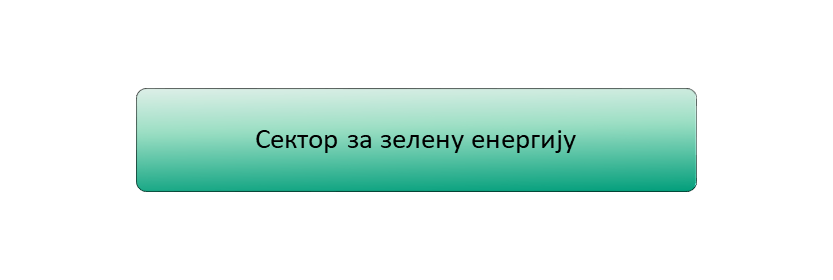 У Сектору за зелену енергију обављају се послови који се односе на: коришћење обновљивих извора енергије (у даљем тексту: ОИЕ); припремање стратегија развоја, акционих планова, нацрта закона, других прописа и општих аката којима се обликује политика Владе у области коришћења ОИЕ и врши усклађивање са прописима Европске уније; праћење и утврђивање стања у области коришћења ОИЕ и проучавање последица утврђеног стања ради предузимања одговарајућих мера у области коришћења ОИЕ у сектору електроенергетике, топлоте и транспорта; решавање у управним стварима, вођење евиденција, издавање јавних исправа и предузимање управних радњи; подстицање и усмеравање развоја области коришћења ОИЕ према политици Владе; припремање и праћење спровођења пројеката из области коришћења ОИЕ који се финансирају из фондова ЕУ и донација међународних институција; учествовање у међународној сарадњи у области ОИЕ; прикупљање и проучавање податка у области коришћења ОИЕ; сачињавање анализа, извештаја, информација и других материјала који су од важности за постизање резултата у области коришћења ОИЕ; поступање у другостепеном поступку по жалбама на решење енергетских инспектора у области коришћења ОИЕ; вршење других стручних послова којима се доприноси развоју области коришћења ОИЕ, као и други послови из делокруга Сектора. III СЕКТОР ЗА ЕНЕРГЕТСКУ ЕФИКАСНОСТ И ТОПЛАНЕ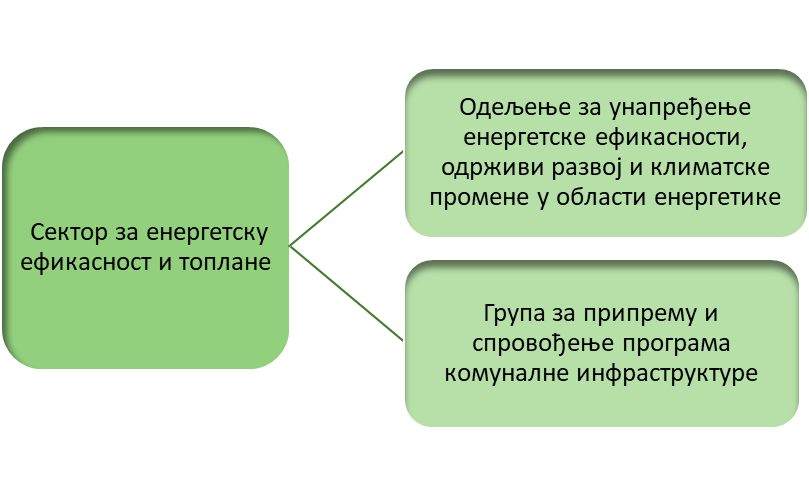 III 1.	Одељење за унапређење енергетске ефикасности, одрживи развој и климатске промене у области енергетикеУ Одељењу за унапређење енергетске ефикасности, одрживи развој и климатске промене у области енергетике обављају се послови који се односе на: стварање регулаторних и подстицајних услова за рационалну употребу енергије и енергената и повећање енергетске ефикасности; припрему и реализацију програма и других стратешких докумената из области енергетске ефикасности и праћење ефеката мера за повећање ефикасности при производњи, дистрибуцији и потрошњи енергије; реализацију пројеката и мера који за циљ имају повећање енергетске ефикасности; припрему и реализацију активности Буџетског фонда за унапређење енергетске ефикасности (у даљем тексту: Буџетски фонд); осмишљавање и спровођење промотивних и образовних активности у области енергетске ефикасности; активности на успостављању, спровођењу и праћењу система енергетског менаџмента; учешће у остваривању међународне сарадње и усклађивање домаће политике са прописима Европске уније и стварање услова за достизање међународно постављених циљева у области подстицања повећања енергетске ефикасности; нормативно-правне и управне послове за потребе Одељења; израду стратегија и планова заштите животне средине у области енергетике ради одрживог развоја; примену и праћење примене мера заштите животне средине у области енергетике, посебно са аспекта смањења утицаја области енергетике на климатске промене; праћење примене прописаних услова заштите животне средине и климе у области енергетике; идентификацију и предлагање домаћих и међународних пројеката из области заштите животне средине и климатских промена у области енергетике; израду планова за улагање и планова за санацију животне средине у области енергетике, као и праћење реализације тих планова; учешће у активностима за приступање, потврђивање и реализацију међународних конвенција, билатералних споразума и њихових одговарајућих протокола, амандмана и одлука, које се односе на одрживи развој и климатске промене у области енергетике; припрему за састанке у оквиру рада Радне групе за заштиту животне средине установљене Уговором о оснивању Енергетске заједнице; праћење реализације међународних програма и пројеката везаних за одрживи развој у области енергетике на основу флексибилних мехнизама Кјото протокола, као и активности које произилазе из директива Европске уније о трговини емисијама гасова са ефектом стаклене баште, као и други послови из делокруга Одељења.III 2. Група за припрему и спровођење програма комуналне инфраструктуреУ Групи за припрему и спровођење програма комуналне инфраструктуре обављају се послови који се односе на: сарадњу и комуникацију са међународним развојним организацијама и међународним финансијским институцијама које се баве финансирањем локалних комуналних пројеката; планирање и израду предлога програма  локалне комуналне инфраструктуре; анализу инфраструктурних  потреба, утврђивање приоритета, критеријума и избор корисника пројеката; припрему неопходне уговорне документиције којом се обезбеђује финансирање и којом се усаглашавају међународни и домаћи прописи релевантни за имплементацију програма; обезбеђивање националног кофинансирања пројеката; пружање стручне помоћи корисницима средстава; припремање извештаја међународним и европским организацијама које обезбеђују финансирање пројеката, као и другим релеватним  организацијама које кофинансирају или учествују у спровођењу програма; организацију и координацију активности учесника у пројектима (локална комунална предузећа, јединице локалне самоуправе, међународне развојне и финансијске организације и др), као и други послови из делокруга Групе.IV СЕКТОР ЗА НАФТУ И ГАС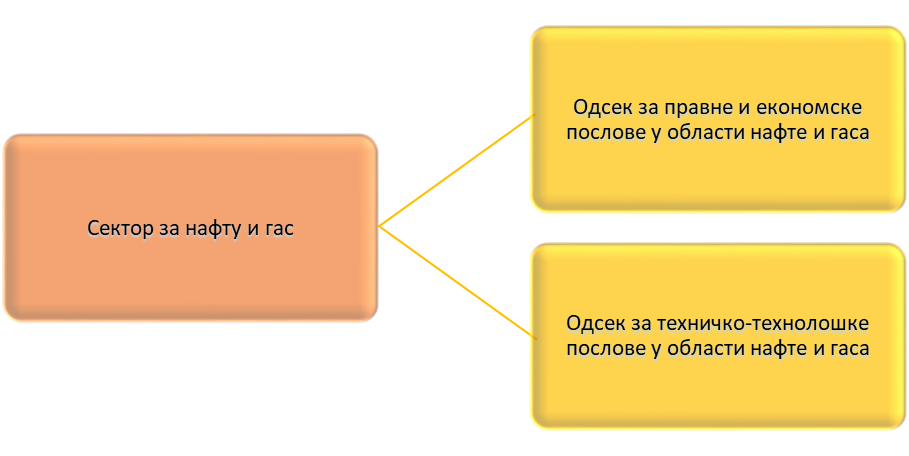 IV 1. Одсек за правне и економске послове у области нафте и гаса	У Одсеку за правне и економске послове у области нафте и гаса обављају се послови који се односе на: израду нацрта закона, предлога подзаконских аката и техничких прописа из области нафте и гаса и опреме под притиском и усклађивање прописа са прописима Европске уније; припрему анализа ефеката примене тих прописа; учешће у остваривању међународне сарадње у области нафте и гаса; донације и техничку помоћ у области нафте и гaca; издавање енергетских дозвола за изградњу енергетских објеката у области нафте и гаса; издавање сагласности за складиштење и снабдевање за сопствене потребе; припрему предлога одлуке о одређивању другог енергетског субјекта у области природног гаса који ће обављати делатност уместо субјекта коме је трајно одузета лиценца; израду предлога решења по жалбама на решења инспектора опреме под притиском и енергетских инспектора, предлога решења по жалбама на решења Агенције за енергетику, жалбама на решење енергетског субјекта по захтеву за извођење радова у близини енергетског објекта у области нафте и гaca и припрему одговора на тужбе у управном спору по другостепеним решењима; израду аката који се односе на својину и инвеститорска права, покретање и спровођење поступка за давање концесије у области  нафте и гаса; именовање тела за оцењивање усаглашености у области нафте и гаса и опреме под притиском; оперативне резерве нафте и деривата нафте; анализу средњорочних планова развоја и годишњих програма пословања јавних предузећа, као и других енергетских субјеката из области нафте и гаса; праћење реализације пројеката и инвестиција; праћење и унапређење програма маркирања и система мониторинга квалитета деривата нафте; израду предлога Eнергетског биланса у делу нафте и гаса и праћење његове реализације; праћење утицаја мера текуће економске политике и предлога регулаторног тела у погледу методологија и тарифа у области нафте и гаса на положај нафтне и гасне привреде; праћење отварања тржишта природног гаса; праћење и анализу стања, кретања и цена нафте и гаса на светском и домаћем тржишту; припрему предлога информација и закључака из области нафте и гаса ради достављања Влади на разматрање и усвајање; припрему предлога аката из области нафте и гаса које доноси Влада; обраду предмета по представкама и притужбама грађана, по захтевима за приступ информацијама од јавног значаја у области нафте и гаса; припрему прилога за одговоре на посланичка питања, као и други послови из делокруга Одсека.IV 2. Одсек за техничко-технолошке послове у области нафте и гасаУ Одсеку за техничко - технолошке послове у области нафте и гаса обављају се послови који се односе на: припрему стручних основа за израду нацрта закона, предлога подзаконских аката и техничких прописа из области нафте, гаса и опреме под притиском и усклађивање прописа са прописима Европске уније; припрему анализа ефеката примене тих прописа; припрему одговора на посланичка питања и питања по захтевима за приступ информацијама од јавног значаја у области нафте, гаса и опреме под притиском; међународну сарадњу и припрему одговора према међународним организацијама у области нафте, гаса и опреме под притиском; техничко - технолошке послове од значаја за развој и унапређење развоја нафтне и гасне привреде и стављање на тржиште и употребу опреме под притиском; оцену испуњености техничких услова у поступку издавања енергетских дозвола и сагласности за складиштење и снабдевање за сопствене потребе; припрему стручних основа за покретање и спровођење поступка за давање концесије из области нафте и гаса; припрему предлога мера Владе у случају поремећаја у снабдевању и угрожавања сигурности снабдевања природним гасом; припрему стручних основа за покретање и спровођење поступка за избор јавног и резервног снабдевача природног гаса; разматрање техничко - технолошких аспеката међународних уговора у области нафте и гаса; праћење рада енергетских субјеката у области нафте и гаса у вези са одржавањем и експлоатацијом енергетских објеката; праћење развоја система нафте и гаса у земљи и њихова веза с европским системима; припрему мишљења у поступку сертификације оператора транспортног система природног гаса у вези са трећим земљама и изузећу од примене правила за приступ систему; праћење снабдевања купаца дериватима нафте и природним гасом; праћење отварања тржишта природног гаса и његово повезивање са тржиштима природног гаса у региону и Европској унији; именовање тела за оцењивање усаглашености у области нафте, гаса и опреме под притиском; припрему извештаја, информација, анализа и других материјала у области нафте, гаса и опреме под притиском,  праћења стања у тим областима и предузимања одговарајућих мера; праћење реализације пројеката и инвестиција у области нафте и гаса, праћење реализације Стратегије, Програма остваривања стратегије и Енергетског биланса, у области нафте и гаса, праћење и унапређење програма маркирања и система мониторинга квалитета деривата нафте са техничко-технолошког аспекта; обраду предмета по представкама и притужбама грађана, по захтевима за приступ информацијама од јавног значаја у области нафте и гаса и припрему прилога за одговоре на посланичка питања, као и други послови из делокруга Одсека.V СЕКТОР ЗА ГЕОЛОГИЈУ И РУДАРСТВОV 1.	Одељење за геолошка истраживања и рударство	У Одељењу за геолошка истраживања и рударство обављају се послови који се односе на: израду стратешких националних докумената, планова и програма у области геолошких истраживања и одрживог коришћења геолошких ресурса који обухватају геолошку средину, односно ресурсе минералних сировина; припрему стручних основа за израду нацрта закона, предлога подзаконских аката и техничких прописа из области геолошких истраживања и рударства који се односе на експлоатацију минералних сировина и усклађивање прописа са прописима Европске уније; припрему анализа ефеката примене тих прописа; давање мишљења и објашњења о примени закона и других прописа; учешће у остваривању међународне сарадње у овој области; израду годишњих и средњорочних програма детаљних истражних радова у области геолошких истраживања и обезбеђивање материјалних и других услова за реализацију тих програма; оверу резерви минералних сировина и израду биланса резерви минералних сировина подземних вода и геотермалних ресурса; покретање и спровођење поступка за давање концесија за истраживање минералних сировина као и за експлоатацију минералних сировина; посебно разматрање и оцену предлога за закључивање међународних уговора за финансирање истражних пројеката, као и рударских објеката; решавање по захтевима за давање одобрења из области геолошких истраживања и рударства; учествовање у вођењу евиденција и катастра из области геолошких истраживања и рударства; учествовање у припреми норматива и стандарда за израду геолошких карата; праћење информационог система у области геологије и рударства; израду годишњих програма и извештаја о реализацији основних геолошких истраживања у области одрживог коришћења геолошких ресурса и праћење израде геолошких карата различитих размера и намена; праћење усаглашености сировинске базе минералног порекла и њеног коришћења са дугорочним потребама привреде; праћење стања у области економских трендова у области коришћења минералних сировина; предлагање стратешких праваца развоја предузећа у области рударства; наплату накнаде за геолошка истраживања и накнаде за коришћење ресурса и резерви минералних сировина, као и други послови из делокруга Одељења.V 2. Одсек за правне и економске послове у области геологије и рударстваУ Одсеку за правне и економске послове у области геологије и рударства обављају се послови који се односе на: израду нацрта закона, предлога подзаконских аката и техничких прописа из области геологије и рударства и усклађивање прописа са прописима Европске уније; израду анализа ефеката примене тих прописа; припрему мишљења и објашњења о примени закона и других прописа из ове области; припрему одговора на посланичка питања и питања по захтевима за приступ информацијама од јавног значаја у области; организацију стручних састанака и скупова у вези припреме и примене прописа из области рударства и геологије; сарадњу са представницима локалне самоуправе у вези са решавањем питања од значаја за примену прописа из ове области; учешће у праћењу и контроли поступка издавања одобрења из области геологије и рударства; утврђивање и наплату накнаде за геолошка истраживања и накнаде за коришћење ресурса и резерви минералних сировина; праћење стања у области економских трендова у области коришћења и цена минералних сировина; учешће у припреми стручних основа и израду предлога аката у поступку давања концесија за истраживање и експлоатацију минералних сировина; учешће у припреми предлога пројеката из области рударства и геологије који се могу финансирати из донација међународних институција; израду решења по жалбама на решења рударских и геолошких инспектора и решења по предлогу за поништење правоснажних решења; припрему одговора на тужбе у управном спору по другостепеним решењима; припрему предлога одлука, закључака и информација за Владу; праћење вршења поверених послова од стране надлежних покрајинских и општинских органа; припрему годишњег плана рада, припрему финансијског плана рада сектора; учествовање у поступку закључивања финансијских уговора из области рударства и геологије; вођење информационог система у области геологије и рударства, као и други послови из делокруга Одсека.VI СЕКТОР ЗА МЕЂУНАРОДНУ САРАДЊУ И ЕВРОПСКЕ ИНТЕГРАЦИЈЕУ Сектору за међународну сарадњу и европске интеграције обављају се послови који се односе на: израду, усаглашавање и закључивање међудржавних докумената којима се ствара државно-правни оквир за успостављање и развијање међународне сарадње у области рударства и енергетике; праћење и анализу међународно-правних инструмената; израду, усаглашавање и закључивање програма и протокола о сарадњи, као основних докумената којима се дефинишу конкретне области међународне сарадње у области рударства и енергетике; координацију и припрему потврђивања, односно приступања међународним уговорима; координацију спровођења мултилатералних споразума и сарадњу са секретаријатима мултилатералних споразума у циљу њиховог спровођења; праћење међународне политике у области рударства и енергетике и предлагање мера и активности за усклађивање националних приоритета и приступање међународној сарадњи; дефинисање приоритета, облика, садржаја и модалитета међународне сарадње, као и праћење њиховог остваривања; координацију припрема платформи за наступ представника Министарства на међународним састанцима, састанцима страна уговорница мултилатералних уговора из области рударства и енергетике; сарадњу са Енергетском заједницом, Међународном агенцијом за обновљиве изворе енергије, Енергетском повељом и Генералним директоратом за енергетику Европске комисије као међународним институцијама у области енергетике; управљање припремом докумената у преговарачком процесу за приступање ЕУ у оквиру Преговарачког поглавља „Енергетика”; израду стратешких докумената за приступање ЕУ у области рударства и енергетике; иницирање и координацију активности на идентификацији потреба за међународном помоћи сектора рударства и енергетике; праћење и анализу међународно-правних инструмената, политике ЕУ; координацију усаглашавања закона и других прописа са прописима ЕУ и другим међународним прописима у области рударства и енергетике; праћење правних тековина ЕУ из делокруга Министарства; припремање мишљења на нацрте закона и других прописа које припремају друга министарства, посебне организације и други органи и организације, односно прописе које доносе имаоци јавних овлашћења у складу са законом; реализацију претприступних пројеката ЕУ, као и други послови из делокруга Сектора.VII СЕКТОР ЗА ИНСПЕКЦИЈСКИ НАДЗОРVII 1. Група за правне и административне послове у области инспекцијских послова	У Групи за правне и административне послове обављају се послови који се односе на: припрему интерних општих и појединачних аката из делокруга Сектора; праћење и примену закона и других прописа из делокруга инспекција; пружање правне подршке и стручне помоћи свим инспекторима у Сектору у вези са правним пословима; припрему извештаја, плана рада информација, анализа и других материјала из делокруга Сектора; сарадњу са Координационом комисијом Владе Републике Србије у области инспекцијског надзора; сарадњу са редовним судовима, привредним судом и тужилаштвом и прати ток судских поступака по поднетим пријавама инспектора, као и други послови из делокруга Групе.VII 2. Одељење за електроенергетску инспекцијуУ Одељењу за електроенергетску инспекцију обављају се послови који се односе на: инспекцијски надзор према закону којим се уређује енергетика, закону којим се уређује ефикасно коришћење енергије и другим законима и прописима из области електроенергетике; израду извештаја о испуњености услова и захтева утврђених техничким прописима за обављање енергетске делатности по захтевима енергетских субјеката; израду извештаја о испуњености прописаних услова у погледу стручног кадра за обављање енергетске делатности по захтевима енергетских субјеката; припрему и извођење заједничких акција са инспекцијским органима других органа; сарадњу са другим секторима у Министарству и другим службама и стручним организацијама у вези са контролом реализације превентивног одржавања електроенергетских објеката и обезбеђивања безбедне и континуиране испоруке електричне енергије, као и други послови из делокруга Одељења.VII 3. Одељење за инспекцију опреме под притискомУ Одељењу за инспекцију опреме под притиском обављају се послови који се односе на: инспекцијски надзор према закону којим се уређује енергетика, закону којим се уређује ефикасно коришћење енергије, закону којим се уређује цевоводни транспорт гасовитих и течних угљоводоника и дистрибуција гасовитих угљоводоника, закону којим се уређује тржишни надзор и другим законима и прописима из области опреме под притиском; као и други послови из делокруга Одељења.VII 4. Група за енергетску инспекцијуУ Групи за енергетску инспекцију обављају се послови који се односе на: инспекцијски надзор над обављањем енергетских делатности према закону којим се уређује енергетика, закону којим се уређује ефикасно коришћење енергије, закону којим се уређује тржишни надзор, надзор над применом прописа у области коришћења обновљивих извора енергије; надзор над применом прописа о формирању оперативних резерви, о квалитету енергије и енергената и прописа у области топлотне енергије; обављање заједничких инспекцијских прегледа са инспекторима других органа; сарадњу са другим секторима у Министарству и другим службама и стручним организацијама у вези са контролом испуњавања обавеза енергетских субјеката из делокруга Групе, као и други послови из делокруга Групе.VII 5. Одељење геолошке и рударске инспекцијеУ Одељењу геолошке и рударске инспекције образују се следеће уже унутрашње јединице:Одсек за геолошку инспекцију;Одсек за рударску инспекцију.VII 5.1 Одсек за геолошку инспекцијуУ Одсеку за геолошку инспекцију обављају се послови који се односе на: инспекцијски надзор над спровођењем закона и других прописа у овој области у погледу испуњености услова за обављање геолошких истраживања минералних сировина, подземних вода и геотермалних ресурса, као и инспекцијски надзор над извођењем геолошких истраживања; инспекцијски надзор над применом мера заштите безбедности и здравља на раду у вршењу геолошких истраживања; вршење увиђаја на лицу места ако се догоди смртни или групни несрећни случај и израду образложеног извештаја са мишљењем о узроцима несреће и подношење истог надлежним органима, као и други послови из делокруга Одсека.VII 5.1 Одсек за рударску инспекцијуУ Одсеку за рударску инспекцију обављају се послови који се односе на: инспекцијски надзор над спровођењем закона и других прописа, стандарда и техничких норматива који се односе на вршење експлоатације минералних сировина и на изградњу и употребу рударских објеката у којима се обавља делатност површинске, подземне и подводне експлоатације минералних сировина, као и на оне који се односе на рад електроенергетских постројења и уређаја у рударским објектима; инспекцијски надзор над спровођењем мера заштите безбедности и здравља на раду у рударским објектима; вршење увиђаја на лицу места ако се догоди смртни или групни несрећни случај или хаварија опреме у рудницима и израду образложеног извештаја са мишљењем о узроцима несреће и подношење истог надлежним органима, као и други послови из делокруга Одсека.VIII УЖЕ УНУТРАШЊЕ ЈЕДИНИЦЕ ИЗВАН СЕКТОРА И СЕКРЕТАРИЈАТАVIII 1. Одeљење за управљање пројектима и стратешко планирање у енергетициУ Одељењу за управљање пројектима и стратешко планирање у енергетици образују се следеће уже унутрашње јединице:Одсек за управљање пројектима; Одсек за стратешко планирање у енергетициVIII 1.1 Одсек за управљање пројектимаУ Одсеку за управљање пројектима обављају се послови који се односе на: планирање, припрему, спровођење и праћење спровођења пројеката који се финансирају из фондова Европске уније из делокруга Министарства и њихову ревизију; припрему извештаја о пословима припреме, спровођења и праћења спровођења пројеката финансираних из фондова Европске уније; припрему стратешких докумената из делокруга Министарства и њихова ревизија; координацију активности неопходних за обезбеђивање потребног кофинансирања пројеката; проверу испуњености предуслова за спровођење пројеката и уговора; спровођење правила и принципа неопходних за успостављање, функционисање и одрживост система децентрализованог управљања средствима Европске уније у складу са процедурама, као и други послови из делокруга Одсека.VIII 1.2 Одсек за стратешко планирање у енергетициУ Одсеку за стратешко планирање у енергетици обављају се послови који се односе на: припрему и израду енергетске политике односно Стратегије развоја енергетике, Програма остваривања Стратегије, Енергетског биланса, као и других планских докумената и извештаја у области енергетике на националном и локалном нивоу; праћење реализације Стратегије развоја енергетике, Програма остваривања Стратегије, Енергетског биланса и других стратешких и планских докумената; припрему стручних основа за израду нацрта закона, предлога подзаконских аката и усклађивање прописа са прописима Европске уније; израду прописа из ове области, као и анализу ефеката примене тих прописа; припрему мишљења о нацртима закона, подзаконских аката, стратешких, планских и других докумената које достављају на мишљење други овлашћени предлагачи; сарадњу са међународним институцијама и организацијама у земљи и иностранству; учешће у међународним пројектима и активностима везаним за стратешко планирање и енергетску статистику; праћење рада локалне енергетике; припрему и предлагање домаћих и међународних пројеката из области стратешког планирања и локалне енергетике; активности на унапређењу рада локалних система енергетике; администрирање ИМИС базом података за енергетски биланс, ЛЕП базом података за топлотну енергију и софтвером СЕМС - Систем енергетског моделирања Србије, као и други послови из делокруга Одсека. VIII 2. Група за интерну ревизијуГрупа за интерну ревизију обавља послове интерне ревизије који се односе на: оперативно планирање, организовање, спровођење и извештавање о резултатима интерне ревизије свих организационих делова Министарства, свих програма, активности и процеса надлежности Министарства, укључујући и кориснике средстава Европске уније, примењујући прописе Републике Србије, стандарде интерне ревизије, кодекс струковне етике интерних ревизора и најбољу струковну праксу, односно проверу примене закона и проверу поштовања правила интерне контроле; оцену система интерних контрола у погледу њихове адекватности, успешности и потпуности; ревизију начина рада која представља оцену пословања и процеса, укључујући и нефинансијске операције у циљу оцене економичности, ефикасности и успешности; сарадњу са Сектором – Централна јединица за хармонизацију Министарства финансија и Државном ревизорском институцијом; вршење послова неопходних за остваривање сигурности у погледу функционисања система интерне ревизије, као и друге послове из делокруга Групе. 9. НАВОЂЕЊЕ ПРОПИСАПрописи које Министарство примењује могу се наћи на Интернет презентацији Министарства у делу Документа на линку: http://www.mre.gov.rs/dokumenta.php, као и на бази прописа УЗЗПРО на линку: http://bpp.uzzpro.gov.rs/FTSearch.aspx, те на сајту „Службеног гласника Републике Србије” на линку: http://www.pravno-informacioni-sistem.rs/SlGlasnikPortal/reg/content.Имајући у виду да је Одлуком о проглашењу ванредног стања („Службени гласник РС”, број 29/20) на територији Републике Србије 15. марта 2020. године проглашено ванредно стање, које је укинуто 6. маја 2020. године Одлуком о укидању ванредног стања („Службени гласник РС”, број 65/20), Министарство примењује и све прописе који су донети у вези са овим, а који се могу пронаћи на линку: https://www.pravno-informacioni-sistem.rs/fp/covid19.Закон о државној управи („Службени гласник РС”, бр. 79/05, 101/07, 95/10, 99/14, 30/18 – др. закон и 47/18), Закон о министарствима („Службени гласник РС”, број 128/20), Закон о утврђивању надлежности Аутономне покрајине Војводине („Службени гласник РС”, бр. 99/09 и 67/12);Закон о државним службеницима („Службени гласник РС”, бр. 79/05, 81/05 – исправка, 83/05 – исправка, 64/07, 67/07 – исправка, 116/08, 104/09, 99/14, 94/17 и 95/18), Закон о платама државних службеника и намештеника („Службени гласник РС”, бр. 62/06, 63/06 – исправка, 115/06 – исправка, 101/07, 99/10, 108/13, 99/14 и 95/18), Закон о раду („Службени гласник РС”, бр. 24/05, 61/05, 54/09, 32/13, 75/14, 13/17-УС, 113/17 и 95/18 – др. пропис),Закон о пензијском и инвалидском осигурању („Службени гласник РС”, бр. 34/03, 64/04 - УС, 84/04 - др. закон, 85/05, 101/05 - др. закон, 63/06 - УС, 5/09, 107/09, 101/10, 93/12, 62/13, 108/13, 75/14, 142/14 и 73/18),Закон о управним споровима („Службени гласник РС”, број 111/09), Закон о општем управном поступку („Службени гласник РС”, број 18/16),Закон о буџетском систему („Службени гласник РС”, бр. 54/09, 73/10, 101/10, 101/11, 93/12, 62/13, 63/13, 108/13, 142/14, 68/15, 103/15, 99/16, 113/17, 95/18 и 31/19) са подзаконским актима који су од значаја за његову примену,Закон о буџету Републике Србије за текућу годину,Закон о јавним набавкама („Службени гласник РС”, бр. 124/12, 14/15 и 68/15) са подзаконским актима донетим ради његове примене, Закон о јавним набавкама („Службени гласник РС”, број 91/19),Закон о рачуноводству („Службени гласник РС”, број 73/19),Закон о ревизији („Службени гласник РС”, број 73/19),Закон о роковима измирења новчаних обавеза у комерцијалним трансакцијама („Службени гласник РС”, бр. 119/12, 68/15 и 113/17);Закон о Влади („Службени гласник РС”, бр. 55/05, 71/05 – исправка, 101/07, 65/08, 16/11 , 68/12,  72/12, 7/14 – УС, 44/14 и 30/18 – др. закон),Одлука о максималном броју запослених на неодређено време у систему државних органа, систему јавних служби, систему Аутономне покрајине Војводине и систему локалне самоуправе за 2017. годину („Службени гласник РС”, бр. 61/17, 82/17, 92/17, 111/17, 14/18, 45/18, 78/18, 89/18, 102/18, 30/19, 42/19 и 59/19);Закон о Народној скупштини („Службени гласник РС”, бр. 9/10 и 108/13-др. закон),Закон о Агенцији за борбу против корупције („Службени гласник РС”, бр. 97/08, 53/10, 66/11 - УС, 67/13 - УС, 108/13 - др. закон и 112/13 - др. пропис),Закон о спречавању корупције („Службени гласник РС”, бр. 35/19 и 88/19),Закон о слободном приступу информацијама од јавног значаја („Службени гласник РС”, бр. 120/04, 54/07, 104/09 и 36/10), Закон о заштити података о личности („Службени гласник РС”, број 87/18),Закон о спречавању злостављања на раду („Службени гласник РС”, број 36/10), Закон о облигационим односима („Службени лист СФРЈ”, бр. 29/78, 39/85, 45/89 - УС, 57/89, „Службени лист СРЈ”, бр. 31/93 и „Службени гласник РС”, број 18/20);Закон о средствима у својини Републике Србије („Службени гласник РС”, бр. 53/95, 3/96 - испр., 54/96, 32/97 и 101/05 - др. закон);Закон о печату државних и других органа („Службени гласник РС”, број 101/07); Закон о тајности података („Службени гласник РС”, број 104/09);Закон о безбедности и здрављу на раду („Службени гласник РС”, бр. 101/05 91/15 и 113/17- др. закон); Закон о републичким административним таксама („Службени гласник РС”, бр. 43/03, 51/03 - исправка, 53/04 - др. пропис, 42/05 - др. пропис, 61/05, 101/05 - др. закон, 42/06 - др. пропис, 47/07 - др. пропис, 54/08 - др. пропис, 5/09, 54/09, 35/10 - др. пропис, 50/11, 70/11 - др. пропис, 55/12 - др. пропис, 93/12, 47/13 - др. пропис, 65/13 - др. пропис, 57/14 - др. пропис, 45/15 - др. пропис, 83/15, 112/15, 50/16 – др. пропис, 61/17 – др. пропис, 113/17, 3/18 – исправка, 50/18 – др. пропис, 95/18 и 38/19);Закон о инспекцијском надзору („Службени гласник РС”, бр. 36/15, 44/18 – др. закон и 95/18);Уредба о управним окрузима („Службени гласник РС”, број 15/06);Уредбa о канцеларијском пословању органа државне управе („Службени гласник РС”, број 80/92, 45/16 и 98/16), Уредба о интерном и јавном конкурсу за попуњавање радних места у државним органима („Службени гласник РС”, број 2/19),Уредбa о припреми кадровског плана у државним органима („Службени гласник РС”, број 8/06), Уредба о вредновању радне успешности („Службени гласник РС”, бр. 2/19 и 69/19),Уредба о одређивању компетенција за рад државних службеника („Службени гласник РС”, број 4/19),Посебан колективни уговор за државне органе („Службени гласник РС”, бр.  38/19 и 55/20),Уредбa о начелима за унутрашње уређење и систематизацију радних места у Министарствима, посебним организацијама и службама Владе („Службени гласник РС”, бр.  81/07 - пречишћен текст, 69/08, 98/12, 87/13 и 2/19), Уредбa о разврставању радних места и мерилима за опис радних места државних службеника („Службени гласник РС”, бр. 117/05, 108/08, 109/09, 95/10,  117/12, 84/14, 28/15, 102/15, 113/15, 16/18, 2/19, 4/19, 26/19 и 42/19),Уредбa о разврставању радних места намештеника („Службени гласник РС”, бр. 5/06 и 30/06),Уредбa о обрасцу обавештења о повреди података о личности и начину обавештавања Повереника за информације од јавног значаја и заштиту података о личности о повреди података о личности („Сужбени гласник РС”, број 40/19), Одлука о листи врста радњи обраде података о личности за које се мора извршити процена утицаја на заштиту података о личности и тражити мишљење Повереника за информације од јавног значаја и заштиту података о личности („Сужбени гласник РС”, број 45/19),Уредбa о накнадама и другим примањима изабраних и постављених лица у државним органима („Службени гласник РС”, број 44/08 и 78/12 - пречишћен текст), Уредбa о начину и поступку означавања тајности података, односно докумената („Службени гласник РС”, број 8/11), Уредбa о буџетском рачуноводству („Службени гласник РС”, бр. 125/03 и       12/06),Уредбa о коефицијентима за обрачун и исплату плата именованих и       постављених лица и запослених у државним органима („Службени гласник РС”, број 44/08-пречишћен текст, 2/12, 113/17-др.закон и 23/18), Уредбa о накнади трошкова и отпремнини државних службеника и намештеника („Службени гласник РС”,  бр. 98/07, 84/14 и 84/15),Упутство о канцеларијском пословању органа државне управе („Службени гласник РС”,  бр. 10/93, 14/93 – исправка, 67/16 и 3/17),Уредбa о електронском канцеларијском пословању органа државне управе („Службени гласник РС”, бр. 40/10 и 42/17),Упутство о електронском канцеларијском пословању („Службени гласник РС”,  број 102/10),Пословник Владе („Службени гласник РС”, бр. 61/06 - пречишћен текст, 69/08, 88/09, 33/10, 69/10, 20/11, 37/11, 30/13, 76/14 и 8/19 - др. пропис), Пословник Народне скупштине („Службени гласник РС”, број 20/12 – пречишћен текст), Правилник о поклонима функционера („Службени гласник РС”, бр.  81/10 и 92/11), и др.Прописи се могу преузети и са линка: http://www.mduls.gov.rs/latinica/dokumenta-zakoni-akta-doneti.php, као и са портала „Правно информациони систем Републике Србије” на линку: http://www.pravno-informacioni-sistem.rs/SlGlasnikPortal/reg/content.Поред наведених општих прописа, Министарство примењује и следеће прописе из области рударства и енергетике, и то стратегије, законе и на основу тих закона донете подзаконске акте:Закон о потврђивању Oквирног споразума између Владе Републике Србије и Комисије европских заједница о правилима за сарадњу која се односе на финансијску помоћ Европске заједнице Републици Србији у оквиру спровођења помоћи према правилима инструмента претприступне помоћи (ИПА) („Службени гласник РС – Међународни уговори”, број 124/07);Национални акциони план за коришћење обновљивих извора енергије (НАПОИЕ) („Службени гласник РС”, број 53/13);Одлука о изради Стратешке процене утицаја Стратегије развоја енергетике Републике Србије до 2025. са пројекцијама до 2030. године на животну средину („Службени гласник РС”, број 56/13);Први акциони план за енергетску ефикасност Републике Србије за период од 2010. до 2012. године;Други акциони план за енергетску ефикасност Републике Србије за период од 2013. до 2015. године („Службени гласник РС”, број 98/13);Закон о потврђивању Оквирног споразума између Републике Србије и Европске комисије о правилима за спровођење финансијске помоћи Европске уније Републици Србији у оквиру инструмента за претприступну помоћ (ИПА II) („Службени гласник РС – Међународни уговори”, број 19/14);Стратегија развоја енергетике Републике Србије до 2025. са пројекцијама до 2030. године („Службени гласник РС”, број 101/15); Извештај о Стратешкој процени утицаја Стратегије развоја енергетике Републике Србије до 2025. године са пројекцијама до 2030. године на животну средину;Правилник о техничким нормативима за заштиту електроенергетских постројења од пренапона („Службени лист СФРЈ”, бр. 7/71 и 44/76); Правилник о техничким нормативима за уређаје и опрему за погон моторних возила на течни нафтни гас („Службени  лист СФРЈ”, број 7/84); Правилник о техничким нормативима за сеизмичко осматрање високих брана („Службени лист СФРЈ”, број 6/88);Правилник о техничким нормативима за заштиту нисконапонских мрежа и припадајућих трансформаторских станица („Службени лист СФРЈ”, број 13/78 и „Службени лист СРЈ”, број 37/95); Правилник о техничким нормативима за електроенергетска постројења називног напона 10 KW за рад под напоном 20 KW („Службени лист СФРЈ”, број 10/79); Правилник о техничким нормативима за пројектовање, грађење, погон и одржавање гасних котларница („Службени лист СФРЈ”, бр. 10/90 и 52/90); Правилник о техничким нормативима за цевне водове за гасовити кисеоник („Службени лист СФРЈ”, број 52/90); Правилник о техничким нормативима за радове при чишћењу и одмашћивању опреме за кисеоник („Службени лист СФРЈ”, број 74/90);Правилник о техничким нормативима за цевне водове за ацетилен („Службени лист СФРЈ”, број 6/92); Правилник о техничким нормативима за изградњу нисконапонских надземних водова („Службени лист СФРЈ”, број 6/92); Правилник о техничким нормативима за изградњу надземних електроенергетских водова називног напона од 1 kW до 400 kW („Службени лист СФРЈ”, број 65/88 и „Службени лист СРЈ”, број 18/92); Правилник о техничким нормативима за изградњу средњенапонских надземних водова самоносећим кабловским снопом („Службени лист СРЈ”, број 20/92); Правилник о техничким нормативима за унутрашње гасне инсталације („Службени лист СФРЈ”, број 20/92 и „Службени лист СРЈ”, број 33/92); Правилник о техничким нормативима за стабилне инсталације за детекцију експлозивних гасова и пара („Службени лист СРЈ”, број 24/93);     Правилник о техничким нормативима за погон и одржавање електроенергетских постројења и водова („Службени лист СРЈ”, број 41/93); Правилник о техничким нормативима за електричне инсталације ниског напона („Службени лист СФРЈ”, бр. 53/88 и 54/88 - исправка и „Службени лист СРЈ”, број 28/95); Правилник о техничким нормативима за уземљења електроенергетских постројења називног напона изнад 1000 W („Службени лист СРЈ”, број 61/95); Правилник о техничким нормативима за заштиту објеката од атмосферског пражњења („Службени  лист СРЈ”, број 11/96); Правилник о техничким мерама за изградњу, погон и одржавање електричних генератора и синхроних компензатора хлађених водоником („Службени лист СФРЈ”, бр. 13/69 и 19/69); Правилник о изградњи постројења за течни нафтни гас и о ускладиштавању и претакању течног нафтног гаса („Службени лист СФРЈ”, бр. 24/71 и 26/71 - исправка и „Службени гласник РС”, бр. 87/11 и 24/12 - дана 1.7.2012. године престале да важе тач. 1.5, 1.25, 1.34, 1.35, 2.1.1.5. подтач. 6) и 11), тач. 2.1.1.7, 2.1.2.2.1, 2.1.3.3.4 и 2.1.3.4.2 у Техничким прописима о изградњи постројења за течни нафтни гас и о ускладиштавању и претакању течног нафтног гаса, који је одштампан уз Правилник и чини његов саставни део - види: види члан 19. тачка 8) Правилника о техничким захтевима за пројектовање, израду и оцењивање усаглашености опреме под притиском „Службени гласник РС”, број 87/11);Одлука о оснивању јавног предузећа за пренос електричне енергије и управљање преносним системом („Службени гласник РС”, бр. 12/05 и 58/05);Одлука о оснивању јавног предузећа за производњу, дистрибуцију и трговину електричне енергије („Службени гласник РС”, бр. 12/05 и 54/10); Правилник о условима, начину и програму полагања стручног испита за лица која обављају послове техничког руковођења, одржавања и руковаоца у објектима за транспорт и дистрибуцију природног гаса („Службени  гласник РС”, број 93/05); Правилник о техничким и другим захтевима за течна горива биопорекла („Службени лист СЦГ”, број 23/06); Уредба о условима за испоруку природног гаса („Службени гласник РС”, бр. 47/06, 3/10 и 48/10);Тарифни систем за обрачун електричне енергије за тарифне купце („Службени гласник РС”, бр. 1/07, 31/07, 50/07, 81/07, 21/08, 109/09, 100/10 и 96/11); Тарифни систем за приступ и коришћење система за пренос електричне енергије („Службени гласник РС”, бр. 1/07 и 31/07);Тарифни систем за приступ и коришћење система за дистрибуцију електричне енергије („Службени гласник РС”, бр. 1/07 и 31/07);Закон о цевоводном транспорту гасовитих и течних угљоводоника и дистрибуцији  гасовитих угљоводоника („Службени гласник РС”, број 104/09);Закон о утврђивању јавног интереса за експропријацију непокретности ради изградње  магистралног гасовода МГ-11 („Службени гласник РС”, брoj 104/09);Закон о потврђивању Статута Међународне агенције за обновљиву енергију (IRENA) („Службени гласник РС”, број 105/09);Правилник о техничким и другим захтевима за течни нафтни гас („Службени гласник РС”, бр. 97/10, 123/12 и 63/13);Правилник о техничким захтевима за пројектовање, израду и оцењивање усаглашености опреме под притиском („Службени гласник РС”, број 87/11); Правилник о техничким захтевима за пројектовање, израду и оцењивање усаглашености једноставних посуда под притиском („Службени гласник РС”, број 87/11);Правилник о прегледима опреме под притиском током века употребе („Службени гласник РС”, бр. 87/11 и 75/13);Правилник о роковима, садржају и начину достављања података о набавци и продаји нафте, деривата нафте, биогорива и компримованог природног гаса („Службени гласник РС”, бр. 22/13 и 106/18);Закон о ефикасном коришћењу енергије („Службени гласник РС”, број 25/13);Правилник о условима за несметан и безбедан транспорт природног гаса гасоводима притиска већег од 16 bar („Службени гласник РС”, бр. 37/13 и 87/15); Правилник о техничким условима за несметан и безбедан транспорт нафтоводима и продуктоводима („Службени гласник РС”, број 37/13);Уредба о условима испоруке и снабдевања електричном енергијом („Службени гласник РС”, бр.63/13 и 91/18);Уредба о врстама производа који утичу на потрошњу енергије за које је неопходно означавање потрошње енергије и других ресурса („Службени гласник РС”, број 92/13); Одлука о отварању Буџетског фонда за унапређење енергетске ефикасности Републике Србије („Службени гласник РС”, број 92/13);Правилник о изградњи станица за снабдевање горивом моторних возила и о ускладиштавању и претакању горива („Службени  лист СФРЈ”, бр. 27/71 и 29/71 и „Службени гласник РС”, број 108/13); Правилник о означавању енергетске ефикасности расхладних уређаја за домаћинство („Службени гласник РС”, број 17/14); Правилник о означавању енергетске ефикасности машина за прање веша у домаћинству („Службени гласник РС”, број 24/14);Правилник о означавању енергетске ефикасности машина за прање судова у домаћинству („Службени гласник РС”, број 24/14); Правилник о означавању енергетске ефикасности електричних пећница („Службени гласник РС”, број 24/14); Правилник о означавању енергетске ефикасности електричних сијалица и светиљки („Службени гласник РС”, број 24/14); Правилник о означавању енергетске ефикасности телевизора („Службени гласник РС”, број 24/14); Правилник о означавању енергетске ефикасности уређаја за климатизацију („Службени гласник РС”, број 24/14); Правилник о покретној опреми под притиском („Службени гласник РС”, број 30/14); Списак српских стандарда из области опреме под притиском и склопова код којих је највећи дозвољени притисак ПС већи од 0,5 бар („Службени гласник РС”, број 89/14);Уредба о висини, начину обрачуна, плаћања и располагања накнадом за формирање обавезних резерви нафте и деривата нафте („Службени гласник РС”, бр. 108/14 и 53/15);Уредба о методологији прикупљања и обраде података и обрачуну просечног дневног нето увоза, просечне дневне потрошње и количина обавезних резерви нафте и деривата нафте („Службени гласник РС”, број 108/14);Уредба о одређивању цена топлотне енергије („Службени гласник РС”, број 125/14);Закон о енергетици („Службени гласник РС”, бр. 145/14 и 95/18 – др. закон);Правилник о условима у погледу кадрова, опреме и простора организације која спроводи обуку за енергетске менаџере и овлашћене енергетске саветнике („Службени гласник РС”, број 12/15);Правилник о начину спровођења и садржини програма обуке за енергетског менаџера, трошковима похађања обуке, као и ближим условима, програму и начину полагања испита за енергетског менаџера („Службени гласник РС”, број 12/15);Правилник о енергетској дозволи („Службени гласник РС”, бр. 15/15 и 44/18 – др. закон);Правилник о утврђивању слободног капацитета увећаног за вредност инсталисане снаге електрана за које је престао привремени статус повлашћеног произвођача („Службени гласник РС”, брoj 24/15);Правилник о условима, програму и начину полагања стручног испита за обављање послова у објектима за производњу, пренос и дистрибуцију електричне енергије („Службени гласник РС”, бр. 24/15 и 35/19);Правилник о начину и роковима достављања података неопходних за праћење спровођења Акционог плана за енергетску ефикасност у Републици Србији и методологији за праћење, проверу и оцену ефеката његовог спровођења („Службени гласник РС”, број 37/15);Правилник о вођењу регистра обавезних резерви нафте и деривата нафте и састављању месечних статистичких извештаја о количини, квалитету, структури и размештају обавезних и других резерви нафте и деривата нафте („Службени гласник РС”, број 38/15);Правилник о захтевима за пројектовање, израду и оцењивање усаглашености гасних апарата („Службени гласник РС”, број 41/15); Списак српских стандарда из области гасних апарата („Службени гласник РС”, број 41/15);Правилник о утврђивању модела уговора о енергетским услугама за примену мера побољшања енергетске ефикасности када су корисници из јавног сектора („Службени гласник РС”, број 41/15);Правилник о утврђивању Годишњег програма извођења основних геолошких истраживања за 2015. годину („Службени гласник РС”, број 45/15);Уредба о обележавању (маркирању) деривата нафте („Службени гласник РС”, бр. 51/15 и 5/17); Уредба о утврђивању методологије цене снабдевања крајњег купца топлотном енергијом („Службени гласник РС”, број 63/15);Списак српских стандарда из области гасних апарата („Службени гласник РС”, број 65/15);Уредба о утврђивању Програма финансирања активности и мера унапређења ефикасног коришћења енергије у 2015. години („Службени гласник РС”, број 75/15);Правилник о условима за несметану и безбедну дистрибуцију природног гаса гасоводима притиска до 16 bar („Службени гласник РС”, број 86/15);Правилник о лиценци за обављање енергетске делатности и сертификацији („Службени гласник РС”, бр. 87/15 и 44/18 – др. закон);Уредба о мониторингу квалитета деривата нафте и биогорива („Службени гласник РС”, бр. 97/15, 5/17, 8/17-исправка, 119/17 и 102/18);Правилник о минималним критеријумима у погледу енергетске ефикасности у поступку јавне набавке добара („Службени гласник РС”, број 111/15);Правилник о техничким и другим захтевима за течна горива нафтног порекла („Службени гласник РС”, бр. 111/15, 106/16, 60/17, 117/17, 120/17-исправка и 50/18);Уредба о енергетски угроженом купцу („Службени гласник РС”, бр. 113/15 и 59/18);Закључак Владе број 337-9275/2014-01 о прихватању Извештаја о успостављању институционалне организације за спровођење мониторинга, извештавања и верификације у оквиру система трговине емисионим јединицама;Правилник о условима, програму и начину полагања стручног испита за обављање послова у објектима за транспорт, дистрибуцију и складиштење природног гаса („Службени гласник РС”, број 10/16);Уредба о накнади за подстицај повлашћених произвођача електричне енергије („Службени гласник РС”, број 8/19);Правилник о сагласности за складиштење и снабдевање нафтом, дериватима нафте и биогоривима за сопствене потребе („Службени гласник РС”, број 12/16);Уредба о утврђивању Програма финансирања активности и мера унапређења ефикасног коришћења енергије у 2016. години („Службени гласник РС”, број 13/16);Одлука о висини трошкова за издавање лиценци за обављање енергетских делатности („Службени гласник РС”, број 13/16);Правилник о условима за расподелу и коришћење средстава Буџетског фонда за унапређење енергетске ефикасности Републике Србије и критеријумима о изузимању од обавеза вршења енергетског прегледа („Службени гласник РС”, брoj 12/19);Уредба о утврђивању граничних вредности годишње потрошње енергије на основу којих се одређује која привредна друштва су обвезници система енергетског менаџмента, годишњих циљева уштеде енергије и обрасца пријаве о оствареној потрошњи енергије („Службени гласник РС”, број 18/16);Правилник о условима за именовање енергетских менаџера у органима јединица локалне самоуправе („Службени гласник РС”, број 31/16);Правилник о обрасцу годишњег извештаја о остваривању циљева уштеде енергије („Службени гласник РС”, број 32/16);Правилник о условима за именовање енергетских менаџера у органима јединица локалне самоуправе („Службени гласник РС”, број 32/16);Правилник о садржини и начину спровођења Годишњег програма мониторинга квалитета деривата нафте и биогорива за 2016. годину („Службени гласник РС”, број 35/16);Годишњи програм мониторинга квалитета деривата нафте и биогорива за 2016. годину;Уредба о плану и критеријумима набавки за формирање обавезних резерви нафте и деривата нафте („Службени гласник РС”, број 50/16);Уредба о условима и поступку стицања статуса повлашћеног произвођача електричне енергије, привременог повлашћеног произвођача и произвођача електричне енергије из обновљивих извора енергије („Службени гласник РС”, бр. 56/16, 60/17, 44/18 – др. закон и 54/19);Уредба о подстицајним мерама за производњу електричне енергије из обновљивих извора и из високоефикасне комбиноване производње електричне и топлотне енергије („Службени гласник РС”, бр. 56/16, 60/17 и 91/18);Уредба о уговору о откупу електричне енергије („Службени гласник РС”, бр. 56/16 и 61/17);Правилник о контроли система за грејање и о ближим условима које морају да испуњавају овлашћена правна лица за контролу система за грејање („Службени гласник РС”, број 58/16);Правилник о усклађеним износима оствареног укупног месечног прихода домаћинства, као услова за стицање статуса енергетски угроженог купца („Службени гласник РС”, број 88/16);Правилник о условима за именовање енергетских менаџера у привредним друштвима чија је претежна делатност у производном сектору и предузећима као јавним службама („Службени гласник РС, број 98/16);Трећи акциони план за енергетску ефикасност Републике Србије за период до 2018. године („Службени гласник РС”, број 1/17),Правилник о означавању енергетске ефикасности пећница и напа за домаћинство („Службени гласник РС”, број 19/17),Правилник о означавању енергетске ефикасности машина за сушење веша са бубњем за домаћинство („Службени гласник РС”, број 24/17),Правилник о садржини и начину спровођења годишњег програма мониторинга квалитета деривата нафте и биогорива за 2017. годину („Службени гласник РС”, број 30/17);Упутство за марикирање деривата нафте у Републици Србији („Службени гласник РС”, број 63/17);Упутство за коришћење, подешавање и одржавање опреме („Службени гласник РС”, број 63/17);Уредба о гаранцији порекла („Службени гласник РС”, број 82/17),Правилник о условима за именовање енергетских менаџера у привредним друштвима чија је претежна делатност у сектору трговине и услуга, органима државне управе, другим органима Републике Србије, органима аутономне покрајине и установама („Службени гласник РС”, број 82/17),Правилник о подацима који се достављају министарству надлежном за послове енергетике у вези са развојем и инвестицијама, ремонтима и прекидом рада постројења („Службени гласник РС”, број 88/17);Правилник о начину прорачуна и приказивања удела свих врста извора енергије у продатој електричној енергији („Службени гласник РС”, број 96/17),Уредба о утврђивању Програма остваривања Стратегије развоја енергетике Републике Србије до 2025. године са пројекцијама до 2030. године за период од 2017. до 2023. године  („Службени гласник РС”, број 104/17),Правилник о усклађеним износима оствареног укупног месечног прихода домаћинства, као услова за стицање статуса енергетски угроженог купца („Службени гласник РС”, број 104/17);Уредба о минималним захтевима енергетске ефикасности које морају да испуњавају нова и ревитализована постројења („Службени гласник РС”, број 112/17);Одлука о утврђивању Енергетског биланса Републике Србије за 2018. годину („Службени гласник РС”, број 119/17);Правилник о условима за изузеће, садржини захтева за изузеће и садржини акта за изузеће („Службени гласник РС”, број 11/18);Правилник о означавању енергетске ефикасности грејача простора, комбинованих грејача, комплета грејача простора, опреме за регулацију температуре и соларног уређаја и комплета комбинованог грејача, опреме за регулацију температуре и соларног уређаја („Службени гласник РС”, број 17/18);Правилник о утврђивању Годишњег програма формирања и одржавања обавезних резерви нафте и деривата нафте за 2018. годину  („Службени гласник РС”, број 26/18);Правилник о означавању енергетске ефикасности грејача воде, резервоара топле воде и комплета грејача воде и соларног уређаја („Службени гласник РС”, број 67/18),Правилник о посебним елементима процене ризика, учесталости вршења инспекцијског надзора на основу процене ризика и посебним елементима плана инспекцијског надзора у области опреме под притиском („Службени гласник РС”, број 85/18),Правилник o усклађеним износима оствареног укупног месечног прихода домаћинства, као услова за стицање статуса енергетски угроженог купца („Службени гласник РС”, број 88/18);Уредба о утврђивању Превентивног акционог плана ради обезбеђења сигурности снабдевања природним гасом („Службени гласник РС”, број 102/18);Уредба о утврђивању кризног плана ради обезбеђења сигурности снабдевања природним гасом („Службени гласник РС”, број 102/18);Одлука о утврђивању Енергетског биланса Републике Србије за 2019. годину („Службени гласник РС”, број 105/18);Правилник о посебним елементима процене ризика, учесталости вршења инспкецијског надзора на основу процене ризика и посебним елементима плана инспекцијског надзора у области електроенергетике („Службени гласник РС”, број 106/18);Правилник о посебним елементима процене ризика, учесталости вршења инспкецијског надзора на основу процене ризика и посебним елементима плана инспекцијског надзора у области електроенергетике („Службени гласник РС”, број 106/18);Уредба о утврђивању програма финансирања активности и мера унапређења ефикасног коришћења енергије у 2019. години („Службени гласник РС”, број 4/19);Уредба о висини посебне накнаде за подстицај повлашћених произвођача електричне енергије у 2019. години („Службени гласник РС”, број 8/19);Правилник о условима за расподелу и коришћење средстава Буџетског фонда за унапређење енергетске ефикасности Републике Србије и критеријума о изузимању од обавезе вршења енергетског прегледа („Службени гласник РС”, број 12/19);Правилник о садржини и начину спровођења годишњег програма мониторинга квалитета деривата нафте и биогорива за 2019. годину („Службени гласник РС”, број 23/19);Правилник о усклађеним износима оствареног укупног месечног прихода домаћинства, као услова за стицање статуса енергетски угроженог купца („Службени гласник РС”, број 34/19);Правилник о роковима, садржају и начину достављања података о набавци и продаји нафте, деривата нафте, биогорива и компримованог природног гаса („Службени гласник РС”, број 35/19);Правилник о обрасцу пријаве за евиденцију обвезника накнаде за унапређење енергетске ефикасности, обрасцу месечног и годишњег обрачуна количина енергије/ енергената испоручених потрошачима или стављених у промет на територији Републике Србије, односно увезених на територију Републике Србије, обрасцу месечног и годишњег обрачуна обавезе плаћања накнаде, обрасцу извештаја о уплати, као и начину достављања ових образаца („Службени гласник РС”, брoj 41/19);Закон о рударству и геолошким истраживањима („Службени гласник РС”, бр. 101/15 и 95/18 – др. закон);Уредба о превентивним мерама за безбедан и здрав рад при експлоатацији минералних сировина дубинским бушотинама („Службени гласник РС”, број 61/10);Уредба о превентивним мерама за безбедан и здрав рад при подземној и површинској експлоатацији минералних сировина („Службени гласник РС”, број 65/10);Правилник о условима за вршење прегледа техничке документације, прегледа и испитивања оруђа за рад, опасних материја, инсталација и радне средине, средстава и опреме личне заштите и оспособљавање радника за безбедан рад („Службени гласник РС”, број 13/00);Правилник о условима и начину вођења рачуна за уплату јавних прихода и распоред средстава са тих рачуна („Службеном гласнику РС”, бр. 104/11, 10/12, 18/12 и 99/12);Правилник о условима и начину преноса одобрења за примењена геолошка истраживања и одобрења за експлоатацију резерви минералних сировина и геотермалних ресурса („Службени гласник РС”, број 119/12);Правилник о обрасцу службене легитимације, изгледу и садржини ознаке и врсти опреме геолошких и рударских инспектора („Службени гласник РС”, број 81/13);Правилник о висини и начину плаћања накнаде за коришћење података и документације основних и примењених геолошких истраживања која се финансирају из буџета Републике Србије („Службени гласник РС”, број 30/14);Правилник о садржини годишњих извештаја о пословању предузећа која обављају експлоатацију минералних сировина за претходну календарску годину („Службени гласник РС”, број 7/11);Правилник о садржини рударских пројеката („Службени гласник РС”, број 27/97);Правилник о условима и начину вршења техничког прегледа рударских објеката („Службени гласник РС”, број 40/97); Правилник о условима и висини трошкова за издавање лиценци за обављање послова у области безбедности и здравља на раду („Службени гласник РС”, бр. 112/13 и 57/14);Правилник о садржају и начину издавања обрасца извештаја о повреди на раду, професионалном обољењу и обољењу у вези са радом („Службени гласник РС”, бр. 72/06 и 84/06);Правилник о начину вршења рударских мерења („Службени гласник РС”, број 40/97);Правилник о садржини дугорочног програма експлоатације лежишта минералних сировина и годишњих планова извођења рударских радова („Службени гласник РС”, број 27/97);Правилник о условима за обављање одређених стручних послова при експлоатацији минералних сировина („Службени гласник РС”, бр. 40/97 и 32/98);Правилник о техничким нормативима за подземну експлоатацију металичних и неметаличних минералних сировина („Службени лист СФРЈ”, број 24/91);Правилник о техничким нормативима при превозу људи и материјала у окнима рудника („Службени лист СФРЈ”, број 18/92);Правилник о техничким нормативима за подземну експлоатацију угља („Службени лист СФРЈ”, бр. 4/89, 45/89, 3/90 и 54/90);Правилник о техничким нормативима при изградњи јамских магацина експлозивних средстава у рудницима са подземном експлоатацијом минералних сировина („Службени лист СФРЈ”, број 12/88);Правилник о техничким нормативима за машине са дизел моторима које се користе при подземним рударским радовима у неметанским јамама („Службени лист СФРЈ”, број 66/78),Правилник о техничким нормативима при руковању експлозивним средствима и минирању у рударству („Службени лист СФРЈ”, бр. 26/88 и 63/88);Правилник о техничким нормативима при превозу људи у рудницима са подземном експлоатацијом минералних сировина хоризонталним и косим просторијама („Службени лист СФРЈ”, број 34/89);Правилник о техничким нормативима за електрична постројења, уређаје и инсталације у рудницима са подземном експлоатацијом („Службени лист СФРЈ”, бр. 21/88 и 90/91);Правилник о техничким захтевима за површинску експлоатацију лежишта минералних сировина („Службени гласник РС”, број 96/10);Правилник о техничким нормативима за површинску експлоатацију архитектонско-грађевинског камена (украсног камена), техничког камена, шљунка и песка и прераду архитектонско-грађевинског камена („Службени лист СФРЈ”, број 11/86);Правилник о техничким нормативима за електрична постројења и уређаје у рудницима са површинском експлоатацијом минералних сировина („Службени лист СФРЈ”, бр. 66/87 и 16/92 и „Службени гласник РС”, број 37/09);Правилник о техничким нормативима за припремање минералних сировина – руда и обојених метала („Службени лист СФРЈ”, број 36/79);Правилник о техничким нормативима за истраживање, добијање и припрему нуклеарних минералних сировина („Службени лист СФРЈ”, бр. 39/85 и 46/89);Правилник о техничким нормативима при истраживању и експлоатацији нафте, земних гасова и слојних вода („Службени лист СФРЈ”, бр. 43/79, 41/81 и 15/82);Правилник о електричним постројењима на надземним местима угроженим од експлозивних смеша („Службени лист СФРЈ”, број 18/67);Правилник о класификацији и категоризацији резерви чврстих минералних сировина и вођењу евиденције о њима („Службени лист СФРЈ”, број 53/79);Правилник о класификацији и категоризацији резерви нафте, кондензата и природних гасова и вођењу евиденције о њима („Службени лист СФРЈ”, број 80/87);Правилник о критеријумима на основу којих се одређује потенцијалност подручја у погледу проналажења минералних сировина („Службени гласник РС”, број 51/96);Правилник о садржини пројеката геолошких истраживања и елабората о резултатима геолошких истраживања („Службени гласник РС”, број 51/96);Правилник о условима и критеријумима за уступање извођења геолошких истражних радова и доделу средстава за извођење тих радова („Службени гласник РС”, број 51/96); Правилник о садржини студије изводљивости експлоатације лежишта минералних сировина („Службени гласник РС”, број 108/06);Правилник о условима, начину и програму полагања стручног испита за обављање послова израде пројеката и елабората и извођења геолошких истраживања („Службени гласник РС”, бр. 21/96 и 47/96);Правилник о условима, начину и програму полагања стручног испита за обављање стручних послова при експлоатацији минералних сировина („Службени гласник РС”, бр. 21/96 и 47/96);Правилник о класификацији и категоризацији резерви подземних вода и вођењу евиденције о њима („Службени лист СФРЈ”, број 34/79);Правилник о класификацији и категоризацији резерви нафте, кондензата и природних гасова и  вођењу евиденције о њима („Службени лист СФРЈ”, број 80/87);Правилник о техничким и другим захтевима за рударске ознаке и симболе („Службени гласник РС”, број 50/09);Правилник о техничким и другим захтевима за експлозиве и иницијална средства у рударству („Службени гласник РС”, број 50/09);Правилник о начину чувања и сређивања геолошке документације („Службени гласник РС”, број 26/84); Правилник о потребном степену изучености инжењерско-геолошких својстава терена за потребе планирања, пројектовања и грађења („Службени гласник РС”, број 51/96); Правилник о садржини документације која се односи на хидрогеолошке и инжењерскогеолошке подлоге  за изградњу великих брана, хидроелектрана, термоелектрана и објеката саобраћајне инфраструктуре („Службени гласник РС”, број 51/96);Цена услуге обележавања (маркирања) деривата нафте („Службени гласник РС”, бр. 2/14, 87/14, 139/14 и 55/15- др. пропис);Нова структура и цена услуге обележавања (маркирања) деривата нафте за ванредну контролу („Службени гласник РС”, број 55/15);Уредба о начину и року плаћања накнаде за примењена геолошка истраживања минералних и других геолошких ресурса и накнаде за задржавање истражног простора („Службени гласник РС”, број 20/19);Уредба о висини накнаде за коришћење неметаличних сировина за добијање грађевиснког материјала за 2017. годину („Службени гласник РС”, број 98/16);Правилник о утврђивању Годишњег програма основних геолошких истраживања за 2017. годину („Службени гласник РС”, број 29/17);Уредба о условима и поступку издавања дозволе за управљање отпадом, као и критеријумима, карактеризацији, класификацији и извештавању о рударском отпаду („Службени гласник РС”, број 53/17);Правилник о висини и начину плаћања накнаде за коришћење података и документације основних геолошких истраживања која се као послови од јавног интереса финансирају из буџета републике србије, као и за коришћење података и документације геолошких истраживања који су постали јавна својина - државна својина по основу концесионих уговора („Службени гласник РС”, број 54/17);Уредба о висини накнаде за коришћење неметаличних сировина за добијање грађевинског материјала за 2018. годину („Службени гласник РС”, број 119/17);Правилник о садржини елабората о условима експлоатације подземних вода или хидрогеотермалних ресурса, односно петрогеотермалних ресурса и условима и начину вршења техничке контроле елабората („Службени гласник РС”, број 7/18);Правилник о условима, критеријумима, садржају и начину разврставања петрогеотермалних ресурса и начину приказивања у елаборату („Службени гласник РС”, број 7/18);Правилник о утврђивању Годишњег програма основних геолошких истраживања за 2018. годину („Службени гласник РС”, број 30/18);Правилник о посебним елементима процене ризика, учесталости вршења инспкецијског надзора на основу процене ризика и посебним елементима плана инспекцијског надзора у области геологије и рударства („Службени гласник РС”, број 106/18);Правилник о садржини обрасца за примењена геолошка истраживања („Службени гласник РС”, број 20/19);Правилник о садржини образаца за накнаду за задржавање права на истражни простор („Службени гласник РС”, број 20/19);Правилник о садржини и начину достављања образаца за накнаду за коришћење ресурса и резерви минералних сировина („Службени гласник РС”, број 20/19);Прописи се могу преузети и са линка: http://www.mre.gov.rs/dokumenta.php, као и са линка Правно информационог система Републике Србије: http://www.pravno-informacioni-sistem.rs/SlGlasnikPortal/reg/advancedSearch.10. УСЛУГЕ КОЈЕ ОРГАН ПРУЖА ЗАИНТЕРЕСОВАНИМ ЛИЦИМАПод услугом, у оквиру ове тачке, подразумева се одређена активност државног органа, у вези са којом, на основу закона и других прописа, физичка и правна лица имају право или могућност да од државног органа траже да на одређени начин поступи.Под услугом се подразумева и активност државног органа, коју државни орган не мора да врши на основу закона или другог прописа, али је државни орган ипак спроводи, пружајући заинтересованим лицима могућност да од државног органа траже да на одређени начин поступи.У складу са Законом о државној управи министар доноси правилнике, наредбе и упутства, који се објављују у „Службеном гласнику Републике Србије”. Министарство припрема и израђује законске и подзаконске акте из своје надлежности.Одредбом члана 80. Закона о државној управи прописано је да су на тражење физичких или правних лица, органи државне управе дужни да дају мишљења о примени одредаба закона и других општих аката, у року од 30 дана. Мишљења органа државне управе нису обавезујућа.	        	У складу са Законом о републичким административним таксама („Службени гласник РС”, бр. 43/03, 51/03 - исправка, 53/04 - др. пропис, 42/05 - др. пропис, 61/05, 101/05 - др. закон, 42/06 - др. пропис, 47/07 - др. пропис, 54/08 - др. пропис, 5/09, 54/09, 35/10 - др. пропис, 50/11, 70/11 - др. пропис, 55/12 - др. пропис, 93/12, 47/13 - др. пропис, 65/13 - др. пропис, 57/14 - др. пропис, 45/15 - др. пропис, 83/15, 112/15, 50/16 – др. пропис, 61/17 – др. пропис, 113/17, 3/18 – исправка, 50/18 – др. пропис, 95/18 и 38/19) и Тарифом републичких административних такси као саставним делом Закона, прописано је плаћање таксе за захтев за давање тумачења, објашњења, односно мишљења о примени републичких прописа, физичком лицу у износу од 1.550,00 динара, као и таксе за захтев за давање тумачења, објашњења, односно мишљења о примени републичких прописа правном лицу, односно предузетнику, односно физичком лицу уписаном у посебан регистар, које обавља делатност слободне професије, уређену посебним прописом у износу од 12.630,00 динара (Тарифни број 2). Такса за опомену којом се обвезник позива да плати таксу износи 270,00 динара (Тарифни број 18). Такса се уплаћује на прописани уплатни рачун јавних прихода:Прималац: Република СрбијаБрој рачуна примаоца: 840-742221843-57Број модела: 97, позив на број 50-016 Износ: 12.630,00 динара (дванаест хиљада шест стотина и тридесет динара)            Ако нетаксиран или недовољно таксиран захтев или поднесак, односно други спис стигне поштом, одговорно лице органа надлежног за одлучивање о захтеву, односно поднеску позваће обвезника писменом опоменом да, у року од десет дана од дана пријема опомене, плати прописану таксу и таксу за опомену и упозорити га на последице неплаћања таксе.На основу одредби Закона о слободном приступу информацијама од јавног значаја информације и документи којима располаже Министарство, а који су настали у раду или у вези са радом Министарства доступни су свакоме ради остварења и заштите интереса јавности да зна, остварења слободног демократског поретка и отвореног друштва. Поступак подношења захтева за приступ информацијама од јавног значаја детаљно је дат у тачки 21. Информатора. Сходно члану 64. Закона о општем управном  поступку, странкама и сваком трећем лицу које за то учини вероватним свој правни интерес, омогућено је разгледање списа предмета, као и да о свом трошку препишу, односно фотокопирају исте под надзором одређеног службеног лица. Захтев за разгледање и преписивање списа може се ставити писмено и усмено. Исто се односи и на захтев за обавештавање о току поступка. Против одбијања захтева за разгледање списа и обавештавање о току поступка допуштена је посебна жалба и кад закључак није издат писмено. Жалба се може изјавити одмах по саопштењу, а најдоцније у року од 24 часа од извршеног саопштења. О жалби се мора одлучити у року од 48 часова од часа изјављивања жалбе. Поступајући у складу са законом прописаним роковима, Министарство о поднетим захтевима одлучује благовремено, стручно и објективно.Министарство рударства и енергетике из делокруга послова које обавља, а у складу са прописима које примењује у свом раду пружа следеће услуге заинтересованим правним и физичким лицима:Услуге које пружа Сектор за нафту и гасУ Сектору за нафту и гас издају се енергетске дозволе у складу са Законом о енергетици („Службени гласник РС”, број 145/14 и 95/18 - други закон) и Правилником о енергетској дозволи („Службени гласник РС”, број 15/15 и 44/18 - други закон), издају се сагласности за складиштењe нафте, деривата нафте и биогорива за сопствене потребе укупног капацитета преко пет тона и за снабдевање сопствених превозних средстава на сопственим станицама за снабдевање превозних средстава у складу са Законом о енергетици и Правилником о сагласности за складиштење и снабдевање нафтом, дериватима нафте и биогоривима за сопствене потребе („Службени гласник РС”, брoj 12/16, 44/18-др закон, 65/18), обављају се пословиименовање тела за оцењивање усаглашености и признавања иностраних исправа и знакова усаглашености у складу са Законом о техничким захтевима за производе и оцењивању усаглашености („Службени гласник РС”, број 36/09), Уредбом о начину именовања и овлашћивања тела за оцењивање усаглашености („Службени гласник РС”, брoj 98/09), Правилником о техничким захтевима за пројектовање, израду и оцењивање усаглашености опреме под притиском („Службени гласник РС”, брoj 87/11), Правилником о техничким захтевима за пројектовање, израду и оцењивање усаглашености једноставних посуда под притиском („Службени гласник РС”, брoj 87/11), Правилником о прегледима опреме под притиском током века употребе („Службени гласник РС”, брoj 87/11,75/13 и 44/18-други закон), Правилника о техничким и другим захтевима за течна горива нафтног порекла („Службени гласник РС”, бр. 111/15, 106/16, 60/17, 117/17, 120/17 - исправка, 50/18, 101/18, 93/2019, 91/20 и 102/20), Правилника о техничким и другим захтевима за течни нафтни гас („Службени гласник РС”, бр. 97/10, 123/12 и 63/13) и Правилника о захтевима за пројектовање, израду и оцењивање усаглашености гасних апарата („Службени гласник РС”, број 41/15 и 44/18-други закон), Детаљније информације о издавању енергетске дозволе налазе се у тачки 11. Информатора.Услуге које пружа Сектор за енергетску ефикасност и топланеОдељење за унапређење енергетске ефикасностиУ Одељењу за унапређење енергетске ефикасности издају се лиценце за обављање послова енергетског менаџера лицима која су положила испит за енергетског менаџера, на основу члана 33. ст. 1. и 2. Закона о ефикасном коришћењу енергије („Службени гласник РС”, број 25/13 - у даљем тексту: Закон). Лиценце се издају доношењем решења министра у року од 30 дана од дана подношења захтева.Лицима која су положила испит за енергетског менаџера Министарство на њихов захтев издаје уверење о положеном испиту на основу члана 32. став 2.  Закона.У овом одељењу се на основу члана 54. став 5. Закона издају овлашћења за обављање контроле система за грејање који садрже котлове чија је укупна снага већа или једнака 50 kW. Овлашћења се издају решењем министра правним лицима која поднесу захтев и испуњавају услове из члана 10. Правилника о контроли система за грејање и о ближим условима које морају да испуњавају овлашћена правна лица за контролу система за грејање („Службени гласник РС”, број 58/16), и то:1) имају најмање једно запослено лице на неодређено време које испуњава услове за контролора система за грејање у складу са чланом 12. овог правилника; 2) имају најмање два урађена пројекта израде техничке документације или два пројекта изведене инсталације или реконструкције система за грејање који је предмет овог правилника у последње четири године;3) имају уговорено опште осигурање од одговорности за штету нанету трећим лицима;4) доставе кодекс понашања контролора система за грејање из члана 11. овог правилника. У Одељењу се на основу члана 54. став 5. Закона, а у вези са чланом 55. став 3. Закона издају овлашћења за обављање контроле система за климатизацију номиналне расхладне снаге веће од 12 kW, Овлашћења се издају решењем министра. правним лицима која испуњавају услове из члана 8.  Правилника о контроли система за климатизацију („Службени гласник РС”, број 82/16), и то: 1) поднесу захтев за овлашћење за контролу система климатизације;2) поднесу извод о регистрацији из регистра привредних субјеката надлежног органа;3) имају најмање једно запослено лице на неодређено време које има стечено високо образовање у научној, односно стручној области машинског инжењерства на академским студијама у обиму од најмање 240 ESPB (европски систем преноса бодова) и најмање пет година радног искуства на пословима пројектовања, извођења радова или одржавања система за климатизацију који су предмет овог правилника или које поседује лиценцу Одговорног пројектанта термотехнике, термоенергетике, процесне и гасне технике или лиценцу Одговорног извођача радова термотехнике, термоенергетике, процесне и гасне технике број 330 и/или број 430 издату од стране Инжењерске коморе Србије;4) имају најмање два урађена пројекта израде техничке документације или два пројекта изведене инсталације или реконструкције система за климатизацију који је предмет овог правилника у последњих пет година;5) имају уговорено опште осигурање од одговорности за штету нанету трећим лицима;6) имају кодекс понашања контролора система за климатизацију који се односи на професионални приступ и стручну одговорност у обављању контроле, сталну едукацију и проверу стручности контролора система за климатизацију и праћење његовог рада на терену и у просторијама овлашћеног правног лица, непостојање сукоба интереса контролора система за климатизацију и друго.	У Одељењу се издају енергетске дозволе за изградњу објеката за комбиновану производњу електричне и топлотне енергије у термоелектранама-топланама електричне снаге 1 MW и више и укпне топлотне снаге 1 MW и више у складу са чланом 2. Правилника о енергетској дозволи („Службени гласник РС”, број 15/15). 	Детаљније информације о издавању енергетске дозволе налазе се у тачки 11. Информатора. Услуге које пружа Сектор за зелену енергијуУ Сектору за зелену енергију (у даљем тексту: ОИЕ) издају се енергетске дозволе за изградњу енергетских објеката који користе ОИЕ. Одредбом члана 30. Закона о енергетици (,,Службени гласник РС”, број 145/14 и 95/18–др.закон) прописано је да се енергетска дозвола прибавља за изградњу енергетских објеката који користе ОИЕ за производњу електричне енергије снаге 1MW и више а за изградњу објеката за производњу електричне енергије који као примарни енергетски ресурс користе воду, енергетска дозвола се прибавља и за објекте снаге до 1 МW. Енергетска дозвола се издаје под истим условима домаћим и страним правним или физичким лицима или предузетницима, на начин и по поступку утврђеним  Законом о енергетици и другим законима и уз пуно поштовање принципа недискриминације и применом критеријума који морају бити објективни и јавни.Енергетска дозвола није потребна за изградњу енергетских објеката који се граде у складу са законом којим се уређује јавно-приватно партнерство и концесије.Одредбом члана 4. Правилника о енергетској дозволи (,,Службени гласник РС”, број 15/15) прописани су услови за издавање енергетске дозволе за изградњу објеката који користе ОИЕ за производњу електричне енергије за снаге 1 МW и више, објеката за производњу електричне енергије снаге до 1 МW који као примарни енергетски ресурс користе воду и објеката за комбиновану производњу електричне и топлотне енергије у термоелектранама - топланама електричне снаге 1 МW и више и укупне топлотне снаге 1 МW и више:1) у погледу поузданог и сигурног рада енергетског система - да се техничко-технолошким решењима за пројектовање, изградњу и коришћење енергетског објекта обезбеђује примена техничких прописа којима су утврђени услови и мере за безбедност објеката, постројења и опреме;2) у погледу услова за одређивање локације и коришћења земљишта - да планским документима донетим у складу са законом којим се уређује планирање и изградња објеката не постоји ограничење изградње енергетског објекта на одређеној локацији, односно у ситуацији када не постоји одговарајући плански документ, да се на тој локацији могу обезбедити услови у погледу коришћења земљишта, вода и других ресурса неопходних за рад енергетског објекта;3) у погледу могућности прикључења објекта на систем - да је предвиђен начин обезбеђивања услова за прикључење тих објеката на постојећи енергетски систем;4) у погледу енергетске ефикасности - да се предвиђају савремена техничко-технолошка решења којима се обезбеђује енергетска ефикасност једнака или већа од прописаних минималних захтева енергетске ефикасности објеката чија се градња планира;5) у погледу услова коришћења примарних извора енергије:(1) да су анализирани услови и начин коришћења примарних извора енергије, по врстама и обиму коришћења и(2) да се обезбеђује рационално коришћење природних ресурса;6) у погледу заштите на раду и безбедности људи и имовине:(1) да је извршена глобална процена могућег утицаја енергетског објекта на здравље људи са становишта штетности гасова и других материја које су пратећа појава у фази експлоатације енергетског објекта и да се предвиђеним техничко-технолошким решењима спречава штетан утицај објеката на здравље људи и(2) да су предвиђене противпожарне мере, мере заштите од експлозија, хаварија и сличних акцидената којима се обезбеђује сигурност људи и имовине;7) у погледу заштите животне средине:(1) да је утврђена процена утицаја изградње енергетског објекта на животну средину, с обзиром на врсту и намену објекта, ако је у смислу закона којим се уређује област процене утицаја на животну средину обавезна израда студије о процени утицаја на животну средину или да је утврђена процена утицаја енергетског објекта на животну средину на основу одлуке надлежног органа којом је прихваћен захтев о потреби израде студије о процени утицаја на животну средину за пројекат за који се може захтевати процена утицаја и(2) да су сагледане могуће последице штетног утицаја изградње тог објекта на земљиште, воде, ваздух и друге природне вредности;8) у погледу економско-финансијскe способности подносиоца захтева да реализује изградњу енергетског објекта:(1) да положи новчани депозит на рачун буџета Републике Србије, у складу са прописима којима се уређује буџетски систем, у висини од 0,5 % од динарске вредности инвестиције или(2) да је претходно уложио средства за изградњу енергетског објекта најмање у висини новчаног депозита из подтачке (1) ове тачке;9) у погледу доприносa капацитета за производњу електричне енергије у остваривању укупног удела енергије из обновљивих извора енергије у бруто финалној потрошњи енергије у складу са Националним акционим планом:(1) за енергетски објекат који користи обновљиве изворе енергије - да увећа удео тих извора енергије у бруто финалној потрошњи енергије или(2) за други енергетски објекат - да омогући стабилан рад електроенергетског система у циљу прикључења већег броја енергетских објеката који користе обновљиве изворе енергије; 10) у погледу доприноса капацитета за производњу електричне енергије смањењу емисија - да изградња енергетског објекта за производњу електричне енергије доприноси смањењу емисија.Депозит из става 1. тачка 8) подтачка (1) враћа се по добијању грађевинске дозволе или по укидању енергетске дозволе у складу са чланом 35. став 11. Закона о енергетици.Услов из става 1. тачка 8) овог члана не примењује се на јавно предузеће, односно његово зависно привредно друштво.Енергетска дозвола се издаје решењем у року од 30 дана од дана подношења захтева, ако су испуњени услови утврђени овим законом и прописима донетим на основу Закона о енергетици.У случају да се одбије захтев за издавање енергетске дозволе решење мора садржати детаљно образложење које је засновано на објективним и недискриминаторним критеријумима и достављено подносиоцу захтева.Против решења се може изјавити жалба Влади, у року од 15 дана од дана пријема решења, односно Министарству у случајевима из члана 32. став 2. Закона о енергетици.Решење Владе, односно Министарства је коначно и против њега се може покренути управни спор.Енергетска дозвола се издаје са роком важења три године од дана њене правноснажности.Енергетска дозвола није преносива.На захтев имаоца енергетске дозволе, може се продужити рок важења енергетске дозволе најдуже за још једну годину.Захтев за продужење подноси се најкасније 30 дана пре истека рока важења енергетске дозволе.Рок важења енергетске дозволе ће се продужити ако су испуњени услови за издавање енергетске дозволе као и следећи услови:1) да је подносилац захтева доставио доказ о прибављеној документацији потребној за изградњу енергетског објекта, односно да је покренуо одговарајући поступак пред надлежним органима за прибављање документације;2) да је подносилац захтева доставио доказ да је предузео све мере пред надлежним органима у складу са законом у циљу прибављања документације.Нови поступак за издавање енергетске дозволе може се покренути само уколико се претходно искористи могућност продужења рока важења издате енергетске дозволе сагласно ставу 7. овог члана.Енергетски субјект коме је издата енергетска дозвола може за време важења енергетске дозволе поднети захтев за њено укидање.ПРАВИЛА ЗА ИЗДАВАЊЕ ЕНЕРГЕТСКЕ ДОЗВОЛЕПРАВИЛА ЗА ПРОДУЖЕЊЕ ВАЖЕЊА ЕНЕРГЕТСКЕ ДОЗВОЛЕ	Стицање статуса повлашћеног произвођача, привременог повлашћеног произвођача и произвођача електричне енергије из обновљивих извора енергијеУ одсеку за ОИЕ доносе се решења о стицању статуса повлашћеног произвођача, привременог повлашћеног произвођача и произвођача електричне енергије из обновљивих извора енергије у складу са одредбом чл. 70. и 71. Закона о енергетици (,,Службени гласник РС”, бр. 145/14 и 95/18 - др. закон) којим је прописано који енергетски субјекти могу стећи тај статус.Члан 70.Енергетски субјект може стећи статус повлашћеног произвођача електричне енергије (у даљем тексту: повлашћени произвођач) за електрану, односно део електране ако:у процесу производње електричне енергије користи обновљиве изворе енергије и испуњава услове у погледу инсталисане снаге и то: у хидроелектрани до 30 МW, хидроелектрани на постојећој инфраструктури до 30 МW, електрани на биомасу, електрани на биогас, електрани на ветар, електрани на енергију сунчевог зрачења, геотермалној електрани, електрани на отпад, и другој електрани у складу са актом из члана 74. овог закона;је изграђена и подобна за употребу у складу са законом којим се уређује изградња објеката;има обезбеђено посебно мерење, одвојено од мерења у другим технолошким процесима, којим се мери преузета и предата електрична, односно топлотна енергија у систем;производи електричну енергију у новоизграђеним, односно реконструисаним постројењима у којима је уграђена некоришћена опрема;има лиценцу за обављање делатности у складу са овим законом;користи енергију ветра и енергију сунчевог зрачења, а инсталисана снага је мања од слободног капацитета одређеног актом из члана 74. овог закона;испуњава и друге услове у складу са актом из члана 74. закона.Енергетски субјект може стећи статус произвођача електричне енергије из обновљивих извора (у даљем тексту: произвођач из обновљивих извора) за ту електрану ако:у процесу производње електричне енергије користи обновљиве изворе енергије;је изграђена и подобна за употребу у складу са законом којим се уређује изградња објеката;има обезбеђено посебно мерење, одвојено од мерења у другим технолошким процесима, којим се мери преузета и предата електрична, односно топлотна енергија у систем;има лиценцу за обављање делатности у складу са овим законом;испуњава и друге услове у складу са актом из члана 74. овог закона.Статус повлашћеног произвођача не може се стећи за реверзибилну хидроелектрану.Статус повлашћеног произвођача, привремени статус повлашћеног произвођача и статус произвођача из обновљивих извора може стећи и физичко лице које производи електричну енергију из обновљивих извора само за једну електрану инсталисане снаге до 30 kW под условима прописаним у ст. 1-3. овог члана.Енергетски субјекат и физичко лице из става 5. овог члана не могу истовремено имати статус произвођача из обновљивих извора и статус повлашћеног произвођача за исту електрану.Члан 71.Енергетски субјект, односно физичко лице из члана 70. став 5. Закона о енергетици, може пре стицања статуса повлашћеног произвођача, стећи привремени статус повлашћеног произвођача електричне енергије (у даљем тексту: привремени повлашћени произвођач) ако:може да приступи грађењу електране из члана 70. ст. 1. и 2. Закона о енергетици, у складу са законом којим се уређује изградња објеката;је прибавио финансијски инструмент обезбеђења у складу са актом из члана 74. Закона о енергетици, за случај да не стекне статус повлашћеног произвођача у складу са ставом 2. овог члана за електрану инсталисане снаге веће од 100 kW;из техничке документације, као и одредаба овог закона и прописа донетих на основу њега, произилази да за планирану електрану може да стекне статус повлашћеног произвођача.Статус привременог повлашћеног произвођача важи три године од дана правноснажности решења о стицању привременог статуса повлашћеног произвођача електричне енергије, односно једну годину за електране које користе енергију сунчевог зрачења.Уколико привремени повлашћени произвођач не стекне статус повлашћеног произвођача у року из става 2. овог члана, статус привременог повлашћеног произвођача може се продужити за највише годину дана, под условом да се уз захтев за продужење приложи доказ да је електрана изграђена.Захтев из става 3. овог члана се мора поднети најкасније 30 дана пре истека рока из става 2. овог члана. Решење доноси Министарство у року од 30 дана од дана подношења захтева. Против решења може се изјавити жалба Влади у року од 15 дана од дана пријема решења.У случају да у току важења статуса привременог повлашћеног произвођача, наступе непредвидиве околности које спречавају привременог повлашћеног произвођача да стекне статус повлашћеног произвођача у складу са овим законом, статус привременог повлашћеног произвођача може се продужити за период који је потребан да се отклоне непредвидиве околности ближе прописане актом из члана 74. Закона.Члан 75.Министарство води регистар који садржи податке:о произвођачима који имају статус повлашћеног произвођача;о произвођачима који имају статус привременог повлашћеног произвођача;о произвођачима који имају статус произвођача из обновљивих извора;o произвођачима којима је статус из тач. 1), 2) и 3) овог става престао да важиРегистар је доступан на: https://www.mre.gov.rs/doc/registar-081220.html.  Услови и поступак стицања, трајања и престанак статуса повлашћеног произвођача, привременог повлашћеног произвођача електричне енергије и произвођача електричне енергије из обновљивих извора енергије, садржина захтева и докази о испуњавању услова за стицање статуса повлашћеног произвођача, инструменти обезбеђења плаћања, минимални степен искоришћења примарне енергије у електранама високоефикасне комбиноване производње електричне и топлотне енергије у зависности од врсте основног енергента и инсталисане снаге, максимални капацитети свих електрана које користе енергију ветра и енергију сунчевог зрачења које ће добити статус повлашћеног произвођача, односно привременог повлашћеног произвођача, садржина и начин вођења регистра из члана 75. Закона о енергетици, као и друга питања у складу са законом, ближе су прописани Уредбом о условима и поступку стицања статуса повлашћеног произвођача електричне енергије, привременог повлашћеног произвођача и произвођача електричне енергије из обновљивих извора енергије („Службени гласник РС”, број 56/16) и изменама ове уредбе из 2017. и 2019. године: Услови за стицање статуса повлашћеног произвођача електричне енергије за електрану, односно део електране:Члан 3.Енергетски субјект и физичко лице могу да стекну статус повлашћеног произвођача (у даљем тексту: повлашћени произвођач) за електрану, односно део електране: 1) која у процесу производње електричне енергије користи обновљиве изворе енергије и испуњава услове у погледу инсталисане снаге и то у: (1) хидроелектрани инсталисане снаге до 30 МW; (2) хидроелектрани на постојећој инфраструктури инсталисане снаге до 30 МW; (3) електрани на биомасу; (4) електрани на биогас; (5) електрани на депонијски гас и гас из постројења за третман комуналних отпадних вода; (6) електрани на ветар, ако се у складу са одредбама ове уредбе утврди да је њена инсталисана снага мања или једнака слободном капацитету; (7) соларној електрани, ако се у складу са одредбама ове уредбе утврди да је њена инсталисана снага мања или једнака слободном капацитету; (8) геотермалној електрани; (9) електрани на отпад; 2) која је изграђена и подобна за употребу у складу са законом којим се уређује изградња објеката; 3) има обезбеђено посебно мерење произведене електричне енергије, односно посебна мерења предате и преузете топлотне енергије, одвојена од мерења у другим технолошким процесима, са јасно означеним мерним уређајима изведеним у складу са Законом о енергетици и правилима о раду дистрибутивног, односно преносног система; 4) која производи електричну енергију у новоизграђеним, односно реконструисаним постројењима у којима је уграђена некоришћена опрема;5) ако има лиценцу за обављање делатности производње електричне енергије, издату у складу са Законом о енергетици;6) ако је прикључена на дистрибутивни систем, односно преносни систем у складу са Законом о енергетици и прописима донетим на основу њега;7) ако је подносилац захтева физичко лице, да инсталисана снага електране није већа од 30 kW и да нема статус повлашћеног произвођача за другу електрану;8) ако енергетском субјекту, односно физичком лицу није одузет или покренут поступак одузимања статуса повлашћеног произвођача из разлога прописаних у члану 73. став 1. тач. 1) до 3) Закона о енергетици, односно статуса привременог повлашћеног произвођача из разлога прописаних у члану 73. став 3. тач. 1), 2) и 4) Закона о енергетици; 9) ако за електрану за коју тражи статус повлашћеног произвођача нема важећи статус произвођача електричне енергије из обновљивих извора енергије;10) ако за електрану за коју тражи статус повлашћеног произвођача није претходно постојао статус повлашћеног произвођача, осим ако се ради о електрани на коју се односи случај из члана 19. став 3. ове уредбе.11) у случају из члана 19. став 4. ове уредбе, ако је именован од стране зајмодавца или агента зајмодавца. Статус повлашћеног произвођача издаје се за инсталисану снагу електране или дела електране која одговара укупно одобреној снази од стране оператора система за прикључење електране или дела електране, на дистрибутивни, односно преносни систем.Услови за стицање статуса привременог повлашћеног произвођача:Члан 6.Статус привременог повлашћеног произвођача (привремени повлашћени) може да стекне енергетски субјект и физичко лице за електрану ако: 1) може да приступи грађењу електране из члана 70. ст. 1. и 2. Закона о енергетици, у складу са законом којим се уређује изградња објеката;2) је за електрану инсталисане снаге веће од 100 kW прибавио финансијски инструмент обезбеђења за случај да не стекне статус повлашћеног произвођача у складу са чланом 71. став 3. Закона о енергетици; 3) из техничке документације, као и одредаба Закона о енергетици и прописа донетих на основу њега, произилази да за планирану електрану може да стекне статус повлашћеног произвођача и то:(1) ако је подносилац захтева физичко лице, да инсталисана снага планиране електране не прелази највиши износ инсталисане снаге за коју физичко лице по Закону о енергетици може стећи статус повлашћеног произвођача;(2) да се техничком документацијом у планираној електрани предвиђа коришћење обновљивих извора енергије у процесу производње електричне енергије, односно да се предвиђа уградња опреме којом се може остварити високоефикасна комбинована производња електричне и топлотне енергије у складу са овом уредбом; (3) да се техничком документацијом и условима за прикључење у планираној електрани предвиђа посебно мерење преузете и предате електричне, односно топлотне енергије у систем у складу са одредбама ове уредбе;(4) да je инсталисана снага за планирану електрану на ветар, односно соларну електрану мања или једнака слободном капацитету; (5) енергетском субјекту, односно физичком лицу није одузет или покренут поступак одузимања статуса повлашћеног произвођача из разлога прописаних у члану 73. став 1. тач. 1) до 3) Закона о енергетици, односно статуса привременог повлашћеног произвођача из разлога прописаних у члану 73. став 3. тач. 1), 2) и 4) Закона о енергетици;(6) ако за електрану за коју тражи статус привременог повлашћеног произвођача није претходно постојао статус повлашћеног произвођача или статус привременог повлашћеног произвођача, осим ако се ради о електрани на коју се односи случај из члана 19. став 3. ове уредбе;(7) у случају из члана 19. став 4. ове уредбе је именован од стране зајмодавца или агента зајмодавца.Финансијски инструмент обезбеђења за стицање статуса привременог повлашћеног произвођача:Члан 7.Финансијски инструмент обезбеђења из члана 6. став 1. тачка 2) уредбе одређује се у висини од 60 евра по инсталисаном kW електране, који се обезбеђује као:1) новчани депозит у динарској противвредности по средњем курсу Народне банке Србије на дан уплате, који се уплаћује на подрачун посебних депозита министарства надлежног за послове енергетике (у даљем тексту: Министарство), у складу са прописима којима се уређује буџетски систем, или2) банкарска гаранција „на први позивˮ. Банкарска гаранција из става 1. тачка 2) овог члана садржи: 1) податак да је корисник гаранције Министарство; 2) податак да је банка гарант регистрована у Републици Србији; 3) податак да је налогодавац подносилац захтева или друго лице, при чему друго лице може бити налогодавац само под условом да банка гарант гарантује за обавезе подносиоца захтева;4) податак да се гарантовани износ исплаћује у динарима по средњем курсу Народне банке Србије на дан наплате банкарске гаранције;5) изјаву банке гаранта којом се банка гарант, уколико подносилац захтева стекне статус привременог повлашћеног произвођача, обавезује неопозиво, безусловно и без права на приговор да ће у случају неиспуњења обавеза привременог повлашћеног произвођача, платити сваки износ сразмерно неизвршеној обавези, а највише до гарантованог износа, на први писани позив корисника гаранције којим се констатује да привремени повлашћени произвођач није у потпуности или делимично стекао статус повлашћеног произвођача у року прописаном законом у смислу Закона о енергетици;6) обавезу банке гаранта да ће плаћање извршити у року седам радних дана од дана примљеног захтева за плаћање по гаранцији;7) клаузулу да је банкарска гаранција ништава и престаје да важи у случају да подносилац захтева не стекне статус привременог повлашћеног произвођача.Ако рок важења банкарске гаранције истиче пре истека рока важења статуса привременог повлашћеног произвођача, привремени повлашћени произвођач је дужан да најкасније 60 дана пре истека рока важења банкарске гаранције продужи њено  важење за најмање месец дана дуже од рока важења статуса привременог повлашћеног произвођача.Ако привремени повлашћени произвођач не испуни обавезу из става 3. овог члана, статус привременог повлашћеног произвођача му се одузима и сматра се да у року није стекао статус повлашћеног произвођача, а банкарска гаранција се наплаћује. Банкарска гаранција не сме да садржи додатне услове или прилоге уз захтев за наплату банкарске гаранције којима се условљава њена наплата у случају остварења услова за њено активирање.Депозит за стицање статуса привременог повлашћеног произвођача електричне енергије уплаћује се у висини 60 евра по инсталисаном kW електране у вредности инвестиције у динарској противвредности по средњем курсу Народне банке Србије на дан уплатe, сврха уплате: новчани депозит за стицање статуса привременог повлашћеног произвођача, на рачун примаоца: 840-998804-46, по моделу: 97, са позивом на број: 85-14820-430-421211, прималац: Министарство рударства и енергетике.Уколико странке изаберу достављање банкарске гаранције за потребе стицања статуса привременог повлашћеног произвођача, модел банкарске гаранције доступан је на интернет страници Министарства: http://www.mre.gov.rs/energetska-efikasnost-obnovljivi-izvori-procedure.phpМОДЕЛ БАНКАРСКЕ ГАРАНЦИЈЕ:ГАРАНЦИЈА БРОЈ xxxx-xКОРИСНИК: 		МИНИНИСТАРСТВО РУДАРСТВА И ЕНЕРГЕТИКЕ РЕПУБЛИКЕ СРБИЈЕ, ФУНКЦИЈА 430 – Гориво и енергијаНАЛОГОДАВАЦ:	(пун назив и адреса подносиоца захтева)ГАРАНТ:		(пун назив и адреса банке, са регистрованим седиштем у Републици Србији) На основу захтева Налогодавца од xx.xx.xxxx.године, Одлуке Кредитног Одбора …………..банке број ________ од _____________ године и Уговора о издавању гаранције _________________ издајемо Гаранцију на износ од: XXX ЕУР (словима.....................евра) плативо у динарској противвредности по средњем курсу НБС на дан плаћања по гаранцији.Ова Гаранција се издаје на основу захтева налогодавца и за потребе стицања привременог статуса повлашћеног произвођача електричне енергије за [унети назив енергетског објекта, локацију и инсталисану снагу енергетског објекта].У складу са чланом 7. Уредбе о условима и поступку стицања статуса повлашћеног произвођача електричне енергије, привременог повлашћеног произвођача и произвођача електричне енергије из обновљивих извора енергије ("Сл. гласник РС", бр. 56/2016), Налогодовац је у обавези да обезбеди гаранцију у висини од 60 евра по инсталисаном кW електране без обрачунате вредности ПДВ-а, што у случају захтева  износи ..........(бројем и словима ЕУР).Ми, Банка, (адреса) се обавезује неопозиво, безусловно и без права на приговор да ће у случају неиспуњења обавеза Налогодавца платити сваки износ сразмерно неизвршеној обавези, а највише до гарантованог износа, на први писани позив корисника гаранције којим се констатује да није у потпуности или делимично стекао статус повлашћеног произвођача у року прописаном законом у смислу Закона о енергетици за [унети назив енергетског објекта, локацију и инсталисану снагу енергетског објекта].Банка Гарант ће плаћање извршити у року од 7 (седам) радних дана од дана примљеног Захтева за плаћање по гаранцији.-1--страна 1. Гаранције бр. xxxxx-x-______________________________________________________________________Корисников писани Захтев за плаћање мора бити поднет Гаранту у оригиналу и потписан од стране овлашћених потписника.Са сваким плаћањем по овој Гаранцији, наша обавеза се смањује сразмерно извршеном плаћању. Гаранција ступа на снагу даном издавања и остаје на снази 37 месеци. Рок важења гаранције се може продужити на захтев Налогодавца за још 12 месеци.Уколико до истека рока важности није поднет никакав захтев за њену наплату, Гаранција постаје ништавна и неважећа, независно од тога да ли нам је оригинал Гаранције враћен или не. Гаранција постаје ништавна и неважећа и у случају када Налогодавац стекне статус повлашћеног произвођача електричне енергије за објекат за који је издата гаранција.Гаранција није преносива без наше предходне писмене сагласности, а уступање потраживања Корисника гаранције трећој страни, Гаранта ослобађа сваке обавезе по истој. За сваки евентуални спор настао по овој Гаранцији надлежан је Привредни Суд у Београду.Гаранција је сачињена у 1 (једном) оригиналу који добија Корисник и 2 (две) копије од којих по једну добијају Налогодавац и Гарант.Београд,………………………………...				БАНКА-2--страна 2. Гаранције бр. 6424-xxxxx-x-Услови за активирање и враћање финансијског инструмента обезбеђења за стицање статуса привременог повлашћеног произвођача: Члан 8.Ако привремени повлашћени произвођач: 1) стекне статус повлашћеног произвођача у року и начин прописан Законом о енергетици и овом уредбом, за укупну инсталисану снагу електране за коју је стечен статус привременог повлашћеног произвођача, финансијски инструмент обезбеђења му се враћа;2) стекне статус повлашћеног произвођача у року и начин прописан Законом о енергетици и овом уредбом, за инсталисану снагу мању од оне за коју је стечен статус привременог повлашћеног произвођача, финансијски инструмент обезбеђења наплаћује се у висини износа који сразмерно одговара проценту инсталисане снаге електране за коју није стечен статус повлашћеног произвођача електричне енергије у односу на инсталисану снагу за коју је стечен статус привременог произвођача, док се преостали износ финансијског инструмента обезбеђења не наплаћује; 3) не стекне статус повлашћеног произвођача електричне енергије у року и на начин прописан Законом о енергетици или му се одузме статус привременог повлашћеног произвођача, финансијски инструмент обезбеђења у целости се наплаћује, односно трајно се присвајају средства из положеног новчаног депозита; 4) достави други финансијски инструмент обезбеђења у висини претходног, претходни финансијски инструмент обезбеђења враћа се привременом повлашћеном произвођачу;5) ступа у претходни статус привременог повлашћеног произвођача у складу са чланом 18. уредбе, дужан је да Министарству достави финансијски инструмент обезбеђења у складу са чланом 7. уредбе. Финансијски инструмент обезбеђења враћа се и у случају ако се не стекне статус привременог повлашћеног произвођача. Новчана средства која су стечена на основу активирања финансијског инструмента обезбеђења исплаћују се гарантованом снабдевачу и користе се за подстицај повлашћених произвођача. Привремени повлашћени произвођач је дужан да у захтеву за враћање банкарске гаранције, односно повраћај новчаног депозита наведе начин преузимања банкарске гаранције, односно рачун и назив банке или друге организације код које се воде рачуни привременог повлашћеног произвођача на који треба уплатити средства новчаног депозита. Министарство је у обавези да на захтев врати финансијски инструмент обезбеђења у року од 30 дана од дана када су се стекли услови за његово враћање.Министарство материјално не одговара уколико привремени повлашћени произвођач наведе погрешну адресу за пријем банкарске гаранције, односно погрешан рачун и назив банке за исплату новчаног депозита, као и из других разлога због којих се инструмент обезбеђења не врати привременом повлашћеном произвођачу, а који му се могу приписати у кривицу. Услови за стицање статуса произвођача електричне енергије из обновљивих извора енергије:Члан 9.Статус произвођача електричне енергије из обновљивих извора може да се стекне за електрану ако: 1) у процесу производње електричне енергије користи обновљиве изворе енергије без обзира на инсталисану снагу;2) је изграђена и подобна за употребу у складу са законом којим се уређује изградња објеката; 3) има обезбеђено посебно мерење, одвојено од мерења у другим технолошким процесима, којим се мери преузета и предата електрична, односно топлотна енергија у систем на начин прописан у члану 3. став 1. тачка 3) ове уредбе; 4) има лиценцу за обављање делатности производње електричне енергије, у складу са Законом о енергетици; 5) за електрану нема важећи статус повлашћеног произвођача електричне енергије; 6) је прикључена на дистрибутивни систем, односно преносни систем у складу са Законом о енергетици и прописима донетим на основу њега.Чланом 34. Уредбе о условима и поступку стицања статуса повлашћеног произвођача, привременог повлашћеног произвођача и произвођача електричне енергије из обновљивих извора енергије предвиђено је да се даном ступања на снагу ове уредбе важећи статуси повлашћених произвођача и привремених повлашћених произвођача за електране на ветар и соларне електране урачунавају у заузети капацитет са инсталисаном снагом електране, односно дела електране за коју су стекли статус привременог, односно повлашћеног произвођача.То значи да није повећан слободни капацитет за соларне електране. Кад је реч о ослобођеном капацитету на име електрана које нису у року стекле статус повлашћеног произвођача, он се расподељује само у случају повећања максималног капацитета, како је прописано у члану 11. Уредбе о условима и поступку стицања статуса повлашћеног произвођача, привременог повлашћеног произвођача и произвођача електричне енергије из обновљивих извора енергије. Пошто максимални капацитет није повећан, већ је остао исти, ослобођени капацитет се не расподељује.Услуге које пружа Сектор за геологију и рударствоСектор за геологију и рударство:Издаје/укида/продужава одобрење за геолошка истраживања,Одобрава задржавање права на истражни простор,Издаје потврде о ресурсима и резервама минералних сировина и подземних вода, Издаје/укида/мења одобрењe за експлоатационо поље продужава рок за почетак извођења радова из одобрења,Издаје/укида/ продужава рок важења /мења одобрена граница и одређује да престаје да важи одобрење за експлоатацију неметаличних минералних сировина за грађевинске материјале,Издаје/укида/мења граница експлоатационог поља из одобрења за експлоатацију минералних ресурса за добијање природних грађевинских материјала,Издаје/укида одобрење за ручно испирање племенитих метала и сакупљање других минерала,Издаје/укида/продужава рок важења и одређује да престаје да важи, одобрење за изградњу рударских објеката и/или извођење рударских радова,Издаје/укида/одобрење за пуштање у пробни рад рударског објекта,Издаје одобрење за употребу рударских објеката – употребна дозвола,Издаје одобрење за пренос одобрења за експлоатацију или одобрења за експлоатационо поље,Издаје/укида одобрење за извођење рударских радова по рударском пројекту на истраживању чврстих минералних сировина,Издаје изводе из катастра истражних и експлоатационих поља минералних сировина и подземних вода и књиге службених исправа,Уступа на коришћење податке и документације основних и примењених геолошких истраживања,Даје мишљења поводом примене одредби Закона о рударству и геолошким истраживањима,Издаје потврду о гаранцији порекла минералне сировине-ресурса.Услуге које пружа овај сектор детаљно су описане у тачки 11. Информатора.Тачка 10. Информатора није потпуна. Поступак ажурирања је у току. 11. ПОСТУПАК РАДИ ПРУЖАЊА УСЛУГАСектор за нафту и гасНа основу Закона о енергетици („Службени гласник РС”, број 145/14 и 95/18-др.закон) и Правилника о енергетској дозволи („Службени гласник РС”, број 15/15 и 44/18-др. закон), издаје се енергетска дозвола, што је прописано следећим члановима:Енергетска дозволаЧлан 30.Енергетски објекти се граде у складу са законом којим се уређују услови и начин уређења простора, уређивање и коришћење грађевинског земљишта и изградња објеката, техничким и другим прописима, а по претходно прибављеној енергетској дозволи која се издаје у складу са овим законом.Енергетска дозвола се подноси уз захтев за издавање грађевинске дозволе.Енергетска дозвола се прибавља за изградњу следећих објеката:1)	објеката за производњу електричне енергије снаге 1 МW и више;2)	објеката за производњу електричне енергије снаге до 1 МW који као примарни енергетски ресурс користе воду;3)	објеката за комбиновану производњу електричне и топлотне енергије утермоелектранама - топланама електричне снаге 1 МW и више и укупне топлотне снаге 1 МW и више;4)	директних далековода;5)	објеката за производњу деривата нафте;6)	нафтовода и продуктовода, објеката за складиштење нафте, деривата нафте,биогорива, компримованог природног гаса и утечњеног природног гаса укупног резервоарског простора већег од 10 м3;7)	објеката за транспорт природног гаса, објеката за дистрибуцију природног гаса и објеката за складиштење природног гаса;8)	директних гасовода;9)	објеката за производњу топлотне енергије снаге 1 МW и више;10)	објеката за производњу биогорива капацитета преко 10 т годишње.Енергетска дозвола није потребна за изградњу енергетских објеката који се граде у складу са законом којим се уређује јавно-приватно партнерство и концесије.Члан 31.Поступак за издавање енергетске дозволе, покреће се захтевом за издавање енергетске дозволе, који могу поднети домаћа и страна правна или физичка лица или предузетници осим ако овим законом није другачије прописано.Енергетска дозвола издаје се под истим условима домаћим и страним правним или физичким лицима или предузетницима, на начин и по поступку утврђеним овим законом и другим законима и уз пуно поштовање принципа недискриминације и применом критеријума који морају бити објективни и јавни.Члан 32.Енергетску дозволу издаје Министарство.Поверава се јединици локалне самоуправе издавање енергетских дозвола из члана 30. став 3. тач. 9) и 10) овог закона који се граде на њеном подручју.Члан 33.За издавање енергетске дозволе морају се испунити услови који се односе на:1) поуздан и сигуран рад енергетског система;2) услове за одређивање локације и коришћења земљишта;3) могућност прикључења објекта на систем;4) енергетску ефикасност;5) услове коришћења примарних извора енергије;6) заштиту на раду и безбедност људи и имовине;7) заштиту животне средине;8) економско-финансијску способност подносиоца захтева да реализује изградњу енергетског објекта;9) допринос капацитета за производњу електричне енергије у остваривању укупног удела енергије из обновљивих извора енергије у бруто финалној потрошњи енергије у складу са Националним акционим планом;10) допринос капацитета за производњу електричне енергије смањењу емисија;11) допринос капацитета за транспорт или складиштење природног гаса повећању сигурности снабдевања.Доказ о праву својине, односно праву закупа земљишта на коме се планира изградња енергетског објекта није услов за издавање енергетске дозволе.Члан 34.Захтев за издавање енергетске дозволе садржи нарочито податке о:1) подносиоцу захтева;2) енергетском објекту;3) вредности инвестиције;4) начину обезбеђења финансијских средстава;5) предвиђеном експлоатационом веку објекта, као и начину санације локације по завршетку експлоатационог века објекта;6) усклађености са одговарајућим планским документима у складу са законом којим се уређују услови и начин уређења простора, уређивање и коришћење грађевинског земљишта и изградња објеката;7) року завршетка градње енергетског објекта.Уз захтев из става 1. овог члана, у случају када се изградња енергетског објекта планира на експлоатационом пољу, потребно је доставити и сагласност министарства надлежног за послове геологије и рударства.Министар ближе прописује услове за издавање енергетске дозволе, садржај захтева за издавање енергетске дозволе у зависности од врсте и намене енергетског објекта, начин издавања енергетске дозволе и садржај регистра издатих енергетских дозвола и регистра енергетских дозвола које су престале да важе.Члан 35.Енергетска дозвола се издаје решењем у року од 30 дана од дана подношења захтева, ако су испуњени услови утврђени овим законом и прописима донетим на основу овог закона.У случају да се одбије захтев за издавање енергетске дозволе решење мора садржати детаљно образложење које је засновано на објективним и недискриминаторним критеријумима и достављено подносиоцу захтева.Против решења из става 1. овог члана може се изјавити жалба Влади, у року од 15 дана од дана пријема решења, односно Министарству у случајевима из члана 32. став 2. овог закона.Решење Владе, односно Министарства је коначно и против њега се може покренути управни спор.Енергетска дозвола се издаје са роком важења три године од дана њене правноснажности.Енергетска дозвола није преносива.На захтев имаоца енергетске дозволе, Министарство, односно јединица локалне самоуправе, може продужити рок важења енергетске дозволе најдуже за још једну годину.Захтев за продужење подноси се најкасније 30 дана пре истека рока важења енергетске дозволе.Рок важења енергетске дозволе ће се продужити ако су испуњени услови за издавање енергетске дозволе утврђени овим законом као и следећи услови:1) да је подносилац захтева доставио доказ о прибављеној документацији потребној за изградњу енергетског објекта, односно да је покренуо одговарајући поступак пред надлежним органима за прибављање документације;2) да је подносилац захтева доставио доказ да је предузео све мере пред надлежним органима у складу са законом у циљу прибављања документације.Нови поступак за издавање енергетске дозволе може се покренути само уколико се претходно искористи могућност продужења рока важења издате енергетске дозволе сагласно ставу 7. овог члана.Енергетски субјект коме је издата енергетска дозвола може за време важења енергетске дозволе поднети захтев за њено укидање.Директни далековод и директни гасоводЧлан 36.Произвођач електричне енергије, односно природног гаса и снабдевач имају право да снабдевају крајње купце, као и своје просторије и просторије зависног привредног друштва путем директног далековода, односно гасовода.Крајњи купци који планирају да закључе уговор о снабдевању, а не могу да добију приступ мрежи, имају право да им се електрична енергија, односно природни гас испоручује преко директног далековода, односно гасовода од стране произвођача електричне енергије, односно природног гаса и снабдевача.Могућност снабдевања електричном енергијом, односно природним гасом путем директног далековода, односно гасовода не утиче на могућност уговарања куповине електричне енергије, односно природног гаса на тржишту, односно на право купца на слободан избор снабдевача, у складу са овим законом.Енергетска дозвола за изградњу директних далековода и директних гасовода из члана 30. став 3. тач. 4) и 8) овог закона, може се издати у случају одбијања приступа систему или отпочињања решавања спора поводом приступа систему.Издавање енергетске дозволе за изградњу директног далековода, односно гасовода може се одбити, уз детаљно образложење, ако би изградња тог далековода, односно гасовода угрозила обављање делатности од општег интереса, односно обавезу пружања јавне услуге, укључујући и заштиту купаца.Јавни тендерЧлан 37.У случају да се путем издавања енергетских дозвола не могу обезбедити нови производни капацитети или када предузете мере енергетске ефикасности, нису довољне за обезбеђивање сигурног и редовног снабдевања електричном енергијом, изградња објеката за производњу електричне енергије може се одобрити по спроведеном поступку јавног тендера.Влада, на предлог Министарства доноси одлуку о расписивању јавног тендера у складу са законом.Одлука из става 2. овог члана садржи нарочито:1) локацију на којој ће се градити објекат;2) врсту примарне енергије;3) начин производње и услове преузимања електричне енергије;4) услове који се односе на заштиту животне средине;5) услове који се односе на заштиту споменика културе ако исти постоје на локацији на којој ће се градити објекат;6) услове који се односе на енергетску ефикасност;7) мере подстицаја за поједине врсте примарне енергије и инсталисане снаге производног капацитета;8) услове који се односе на престанак рада објекта;9) рок за подношење понуде.Прикупљање понуда по јавном тендеру, оцењивање и рангирање понуда врши Министарство и Влади доставља извештај са предлогом најповољније понуде.Поступак јавног тендера, услови за учешће на тендеру и критеријуми за избор понуде морају бити транспарентни и недискриминаторни.Одлука о расписивању јавног тендера објављује се у „Службеном гласнику Републике Србије”, а детаље у вези са тендерском процедуром Министарство јавно објављује укључујући и објављивање у складу са обавезама Републике Србије преузетим потврђеним међународним споразумима, најмање шест месеци пре датума затварања тендера.Правилником о енергетској дозволи („Службени гласник РС”, број 15/15), прописано је:Члан 4.У зависности од врсте и намене енергетског објекта за који се прибавља енергетска дозвола, односно сагласност захтев садржи податке наведене у обрасцима, који су одштампани уз овај правилник и чине његов саставни део, и то:1) Образац О-1 - Захтев за издавање - продужење рока важења енергетске дозволе за изградњу енергетског објекта за производњу електричне енергије снаге 1 МW и више, објекта за производњу електричне енергије снаге до 1 МW који као примарни енергетски ресурс користе воду и објекта за комбиновану производњу електричне и топлотне енергије у термоелектранама - топланама електричне снаге 1 МW и више и укупне топлотне снаге 1 МW и више;2) Образац О-2 - Захтев за издавање - продужење рока важења енергетске дозволе за изградњу директног далековода и за изградњу директног гасовода;3) Образац О-3 - Захтев за издавање - продужење рока важења енергетске дозволе за изградњу енергетског објекта за производњу деривата нафте;4) Образац О-4 - Захтев за издавање - продужење рока важења енергетске дозволе за изградњу енергетског објекта за транспорт нафте (нафтовод) и деривата нафте (продуктовод);5) Образац О-5 - Захтев за издавање - продужење рока важења енергетске дозволе за изградњу објекта за складиштење нафте, деривата нафте, биогорива, компримованог природног гаса и утечњеног природног гаса укупног резервоарског простора већег од 10 m3;6) Образац О-6 - Захтев за издавање - продужење рока важења енергетске дозволе за изградњу енергетског објекта за транспорт природног гаса и објекта за дистрибуцију природног гаса;7) Образац О-7 - Захтев за издавање - продужење рока важења енергетске дозволе за изградњу енергетског објекта за складиштење природног гаса; 8) Образац О-8 - Захтев за издавање - продужење рока важења енергетске дозволе за изградњу енергетског објекта за производњу топлотне енергије снаге 1 МW и више;9) Образац О-9 - Захтев за издавање - продужење рока важења енергетске дозволе за изградњу енергетског објекта за производњу биогорива капацитета преко 10 t годишње.Сектор за енергетску ефикасност и топланеИздавање лиценце за обављање послова енергетског менаџера	Лиценца се издаје на основу на основу члана 33. ст. 1. и 2. Закона о ефикасном коришћењу енергије („Службени гласник РС”, број 25/13) решењем министра на основу поднетог захтева, уз који се прилаже доказ (потврда) о три године радног искуства у струци и доказ (уплатница) о плаћеној републичкој административној такси у износу од 760,00 динара. Захтев нема прописану форму али мора бити потписан; подноси се поштом или предаје на писарници Министарства. Више о поступку издавања лиценце енергетског менаџера на линку: http://www.mre.gov.rs/sistem-energetskog-menadzmenta.php. Решење се издаје у року од 30 дана од дана подношења захтева.	Пример како изгледа потврда:Издавање уверења о положеном испиту за енергетског менаџераУверење се издаје на основу на основу члана 32. став 2.  Закона о ефикасном коришћењу енергије. За издавање уверења потребно је да заинстересовано лице поднесе захтев уз који се прилаже доказ (уплатница) о плаћеној републичкој административној такси у износу од 380,00 динара. Захтев нема прописану форму али мора бити потписан; подноси се поштом или предаје на писарници Министарства. Министарство од Машинског факултета у Београду који је овлашћен за обављање послова обуке службено добија податак о томе да ли је лице које је поднело  захтев положило испит, па доказ на ову околност није потребно прилагати.Издавање овлашћења за обављање контроле система за грејање који садрже котлове чија је укупна снага већа или једнака 50 kWОвлашћење се издаје на основу члана 54. став 5. Закона о ефикасном коришћењу енергије решењем министра на период од четири године. Форма захтева није прописана. Захтев се предаје поштом или предаје на  писарници; мора бити потписан од стране овлашћеног лица и у складу са Правилником о контроли система за климатизацију („Службени гласник РС”, број 82/16). Овлашћење се објављује у „Службеном гласнику Републике Србије”.Издавање овлашћења за обављање контроле система за климатизацију номиналне расхладне снаге веће од 12 kWОвлашћење се издаје на основу основу члана 54. став 5., а у вези са чланом 55. став 3. Закона о ефикасном коришћењу енергије решењем министран а период од четири године. Форма захтева није прописана. Захтев се предаје поштом или предаје на  писарници; мора бити потписан од стране овлашћеног лица и у складу са Правилником о контроли система за климатизацију („Службени гласник РС”, број 82/16). Овлашћење се објављује у „Службеном гласнику Републике Србије”.Сектор за геологију и рударствоСектор за геологију и рударство:Издаје/укида/продужава одобрење за геолошка истраживања.Одобрава задржавање права на истражни простор.Издаје потврде о ресурсима и резервама минералних сировина и подземних вода.Издаје/укида/мења одобрењe за експлоатационо поље продужава рок за почетак извођења радова из одобрења.Издаје/укида/ продужава рок важења /мења одобрена граница и одређује да престаје да важи одобрење за експлоатацију неметаличних минералних сировина за грађевинске материјале.Издаје/укида/мења граница експлоатационог поља из одобрења за експлоатацију минералних ресурса за добијање природних грађевинских материјала.Издаје/укида одобрење за ручно испирање племенитих метала и сакупљање других минерала.Издаје/укида/продужава рок важења и одређује да престаје да важи, одобрење за изградњу рударских објеката и/или извођење рударских радова.Издаје/укида/одобрење за пуштање у пробни рад рударског објекта.Издаје одобрење за употребу рударских објеката – употребна дозвола.Издаје одобрење за пренос одобрења за експлоатацију или одобрења за експлоатационо поље.Издаје/укида одобрење за извођење рударских радова по рударском пројекту на истраживању чврстих минералних сировина.Издаје изводе из катастра истражних и експлоатационих поља минералних сировина и подземних вода и књиге службених исправа.Уступа на коришћење податке и документације основних и примењених геолошких истраживања.Даје мишљења поводом примене одредби Закона о рударству и геолошким истраживањима.16. Издаје потврду о гаранцији порекла минералне сировине-ресурса.За подношење захтева за издавање наведених решења из области геологије и рударства, подносилац је дужан да достави потврду о уплаћеној републичкој административној такси.Преглед административних такси се налази у Закону о републичким административним таксама (http://mre.gov.rs/doc/geologija-rudarstvo/Zakon%20o%20republickim%20administrativnim%20taksama%202017-05.07.pdf) Услуге:1. Издаје/укида/продужава одобрење за геолошка истраживањаКратак опис услуге: примењена геолошка истраживања изводе се на основу решења о одобрењу за геолошка истраживања које издаје Министарство.Категорије лица која имају право на услугу: привредна друштва, односно друга правна лица и предузетници.Начин на који се услуга може добити: подношењем захтева надлежном органу.Рок за пружање услуге: Законом о рударству и геолошким истраживањима није прописан посебан рок за пружање наведене услуге, тако да је у складу са Законом о општем управном поступку, орган дужан да донесе решење и достави га странци најкасније у року од два месеца. У том смислу, очекивани рок у коме надлежни орган одлучује по захтеву странке је два месеца. Стварни рок је 15 – 30 дана.Услуга издавања одобрења за геолошка истраживања за добијање природних грађевинских материјала се пружа на основу чланова 30. и 31. Закона о рударству и геолошким истраживањима („Службени гласник РС”, број 101/15).Захтев за издавање одобрења садржи податке о: предузетнику који је подносилац захтева, врсти и циљу истраживања, локалитету истраживања, односно координатама и катастарском броју парцеле на којој се планира извођење истраживања. Oбразац за подношење Захтева за одобрење за геолошка истраживања за добијање природних грађевинских материјала можете преузети ОВДЕ (образац бр. 1):МЕСТО ЗА МЕМОРАНДУМ ПРЕДУЗЕТНИКАПодаци о подносиоцу захтеваЗахтев садржиОбразложење  									        Предузетник									_______________________МПУз захтев се плаћа административна такса за увид у катастар истражних права и експлоатационих поља. Наведени захтеви се могу поднети непосредно или путем поште писарници Министраства на адресу ул. Омладинских Бригада 1, 11070 Нови Београд. Информације о току поступка се могу добити од шефа Одсека за геолошка истраживања Јелене Миленковић (jelena.milenkovic@mre.gov.rs).Уколико надлежни орган на основу увида у катастар истражних простора и катастар експлоатационих поља утврди да је истражни простор слободан, о истом обавештава подносиоца захтева, који је дужан да у року од 30 дана од дана добијања одговора о увиду у катастар, надлежном органу достави: извод из регистра привредних субјеката о регистрацији предузетника-подносиоца захтева; геодетски план у размери 1:1.000 или прегледну топографску карту у одговарајућој размери са уцртаном границом и координатама истражног простора, као и број катастарске парцеле на којој се планира истраживање;пројекат геолошких истраживања, у два примерка;извештај и потврду о извршеној техничкој контроли пројекта;доказ о праву својине на земљишту или службености на земљишту на коме се планира извођење истраживања;доказ о плаћеној републичкој, односно покрајинској административној такси када се истраживање врши на територији покрајине.Надлежни орган одбиће решењем захтев за издавање одобрења за извођење геолошких истраживања ако:истражни простор није слободан уз захтев није достављена комплетна документација; на основу увида у службену евиденцију заштићених природних добара утврди да постоје ограничења за извођење истраживања у односу на заштиту: предела изузетних природних одлика, изворишта подземних вода за јавно снабдевање, ендемских биљних и животињских врста, објеката културног наслеђа или геонаслеђа, верских објеката и сл.Дужина истражног рока утврђена решењем износи годину дана и не може се продужити.Решење Министарства којим се одбија захтев је коначно и против њега се може покренути управни спор, а на решење које је донео надлежни орган аутономне покрајине, односно надлежни орган јединице локалне самоуправе жалба се подноси Министру.Уколико су у поднетом захтеву испуњени сви наведени услови, надлежни орган ће донети решење о одобрењу за примењена геолошка истраживања, које садржи податке о:називу носиоца истраживања са адресом његовог седишта; предмету и врсти истраживања; површини и координатама преломних тачака истражног простора;називу пројекта геолошких истраживања;дужини истражног рока у складу са захтевом носиоца истраживања.Услуга издавања одобрења за геолошка истраживања чврстих минералних сировина, подземних вода, петрогеотермалних ресурса (за потребе добијања геотермалне енергије) као и издавање одобрења за примењена инжењерскогеолошка-геотехничка истраживања се пружа на основу чланова 30, 34. и 42. Закона о рударству и геолошким истраживањима („Службени гласник РС”, број 101/15). Захтев за издавање одобрења садржи податке о: привредном друштву, односно другом правном лицу или предузетнику које је подносилац захтева, врсти геолошких истраживања и величини истражног простора, као и времену трајања истраживања.Образац за подношење Захтева за одобрење за геолошка истраживања можете преузети ОВДЕ (образац бр. 2):МЕСТО ЗА МЕМОРАНДУМ ПРАВНОГ ЛИЦАПодаци о подносиоцу захтеваЗахтев садржиОбразложење  										Директор									_______________________МПЗа подношење захтева за издавање наведених решења из области рударства и геологије, подносилац је дужан да достави потврду о уплаћеној републичкој административној такси.Наведени захтеви се могу поднети непосредно или путем поште писарници Министраства на адресу ул.Омладинских Бригада 1, 11070 Нови Београд. Информације о току поступка се могу добити од шефа Одсека за геолошка истраживања Јелене Миленковић (jelena.milenkovic@mre.gov.rs).Уколико надлежни орган на основу увида у катастар истражних простора и катастар експлоатационих поља утврди да је истражни простор слободан, и ако процени да постоје геолошки и други услови за несметано вршење истраживања, о истом обавештава подносиоца захтева, који је дужан је да у року од 90 дана од дана добијања одговора надлежном органу достави:извод из регистра привредних субјеката о регистрацији подносиоца захтева; топографску карту у размери 1:25.000 или ситнијој размери, са уцртаном границом и координатама истражног простора;пројекат геолошких истраживања, у два примерка;извештај и потврду о извршеној техничкој контроли пројекта; доказ о плаћеној републичкој такси; доказ о праву коришћења података и резултата истраживања који су резултат геолошких истраживања другог привредног субјекта или су резултат основних и примењених геолошких истраживања (укључујући Основну геолошку карту – ОГК, размере 1:100.000), ако су коришћени приликом израде пројекта.Надлежни орган одбиће решењем захтев за издавање одобрења за извођење геолошких истраживања сходно члану 35. закона:ако је покренут поступак поводом захтева за истраживање на истом истражном простору од стране другог правног лица; ако уз захтев није достављена комплетна документација из члана 34. став 4, односно из члана 39. став 2. овог закона; aко је простор за који се тражи одобрење за истраживање већ издат другом лицу за: истраживање, задржавање права на истражни простор; експлоатационо поље или експлоатацију истог минералног или истог геолошког ресурса; ако подносилац захтева има дуговања у смислу члана 7. овог закона; ако утврди да поднета документа садрже нетачне податке.У случају из тач. 3) - 5) става 1. овог члана надлежни орган ће претходно затражити да подносилац захтева изврши исправку или допуну захтева у року од 30 дана од дана пријема обавештења.Решење Министарства којим се одбија захтев је коначно и против њега се може покренути управни спор.Уколико су у поднетом захтеву испуњени сви наведени услови, надлежни орган ће донети решење о одобрењу за примењена геолошка истраживања, које садржи податке о:називу носиоца истраживања са адресом његовог седишта; предмету и врсти истраживања; површини и координатама преломних тачака истражног простора;називу пројекта геолошких истраживања; дужини истражног рока у складу са захтевом носиоца истраживања.Услуга продужавања одобрења за геолошка истраживања се пружа на основу члана 39. Закона о рударству и геолошким истраживањима („Службени гласник РС”, број 101/15). Одобрењем за извођење примењених геолошких истраживања минералних сировина одређује се истражни рок у складу са захтевом носиоца истраживања у трајању до три године, уз могућност продужења истражног рока два пута у континуитету, при чему дужина првог истражног рока може бити до три године, а другог до две године, осим за истраживања неметаличних минералних сировина за добијање грађевинских материјала који се користе као: техничко-грађевински камен; архитектонско-грађевински (украсни) камен; сировинe за производњу опекарских, керамичких и ватросталних материјала; за производњу цемента и креча и као песак и шљунак у индустрији и грађевинарству, одређује се истражни рок у дужини до две године, уз могућност продужења истражног рока једном до годину дана, с тим да истражни рок почиње да тече од дана уручења решења о одобрењу носиоцу истраживања.Захтев за продужење истражног рока подноси се најкасније 30 дана пре истека истражног рока одређеног одобрењем за истраживање, под условом да је извршено најмање 75% од пројектом планираног обима и динамике истражних радова.Образац за подношење Захтева за продужетак истражног рока можете преузети ОВДЕ (образац бр. 3): МЕСТО ЗА МЕМОРАНДУМ ПРАВНОГ ЛИЦАПодаци о подносиоцу захтеваЗахтев садржиОбразложење										Директор									_______________________МПУз захтев се подноси: топографска карта у размери 1:25.000 или одговарајућој размери, са уцртаном границом и координатама истражног простора за наставак истраживања; пројекат геолошких истраживања, у два примерка;извештај и потврда о извршеној техничкој контроли пројекта;завршни извештај, а у случају истраживања из члана 30. став 2. овог закона елаборат о инжењерскогеолошким - геотехничким условима изградње објеката;доказ о плаћеној републичкој, односно покрајинској административној такси ако се истраживање врши на територији покрајине. Продужење истражног рока одобрава се решењем које доноси Министарство, односно надлежни орган аутономне покрајине.Решење које издаје Министарство је коначно и против њега се може покренути управни спор, а на решење које је донео надлежни орган аутономне покрајине, жалба се подноси министру.Наведени захтеви се могу поднети непосредно или путем поште писарници Министраства на адресу ул.Омладинских Бригада 1, 11070 Нови Београд. Информације о току поступка се могу добити од Шефа Одсека за геолошка истраживања Јелене Миленковић (jelena.milenkovic@mre.gov.rs).Укидање одобрења за геолошка истраживања се пружа на основу члана 47. Закона о рударству и геолошким истраживањима („Службени гласник РС”, број 101/15). Надлежни орган ће укинути решење о одобрењу за истраживање пре истека одређеног истражног рока у случајевима ако се: истраживања не изводе у складу са пројектом геолошког истраживања;не обезбеди стручни надзор над извођењем геолошких истраживања;истраживања изводе ван одобреног истражног простора;не доставља годишњи извештај за претходну истражну годину;под видом истраживања врши експлоатација минералних сировина, подземних вода и геотермалних ресурса;не врати у првобитно стање земљиште на којем се изводе истражни радови;не спроводе прописане мере безбедности и здравља на раду, потребне мере обезбеђења имовине, здравља људи и заштите животне средине и заштите културних добара и добара која уживају претходну заштиту; не плати накнада за примењена геолошка истраживања за текућу годину, као и накнаду за нафту и природни гас, добијену пробним радом истражних бушотина у претходној истражној години; накнадно утврди да приложена документација на основу које је издато одобрење садржи нетачне, односно неистините податке.Решење о одобрењу за истраживање престаје да важи: на захтев носиоца истраживања;обуставом вршења истраживања, на основу записника геолошког инспектора; истеком истражног рока.У случајевима укидања односно престанка важења решења носилац истраживања дужан је да изврши санацију простора на којем је вршио истраживање и да у случају извођења истражних подземних рударских радова спроведе мере за одржавање подземних просторија, објеката и инсталација по завршетку истражних радова.ПРАВНО СРЕДСТВО: Решења Министарства о издавању/укидању/продужавању/престанку важења одобрења за геолошка истраживања су коначна и против њих се може покренути управни спор тужбом код Управног суда у року од 30 дана од дана пријема решења. Тужба се предаје Управном суду непосредно или путем поште.2. Одобрава задржавање права на истражни просторКратак опис услуге: задржавање права на истражни простор у циљу припреме документације за одобрење за експлоатацију, односно одобрење за експлоатационо пољеКатегорије лица која имају право на услугу: Носилац истраживања, тј. привредно друштво, односно правно лице и предузетник које је претходно од надлежног органа добило одобрење за геолошка истраживања.Начин на који се услуга може добити: Подношењем захтева надлежном органу најкасније 30 дана пре истека истражног рока одређеног решењем којим су одобрена истраживањаРок за пружање услуге: Очекивани рок у коме надлежни орган одлучује по захтеву странке је два месеца.Ова услуга се пружа на основу члана 40. Закона о рударству и геолошким истраживањима („Службени гласник РС”, број 101/15).Уз захтев за задржавање права на истражни простор носилац истраживања подноси:програм активности које носилац одобрења за истраживање планира да изведе у периоду за који тражи задржавање права на истражни простор, сходно ставу 5. овог члана;прегледна ситуациона карта у одговарајућој размери са уцртаном границом и координатама поља за који се тражи задржавање права на истражни простор (Прегледна ситуациона карта садржи податке о позицији изведених истражних радова, контурама утврђених ресурса и резерви минералне сировине ако су евидентиране од стране надлежног државног органа, јавним саобраћајницама и другим објектима који могу бити од утицаја на будућу експлоатацију, као што су: трафо-станице, далеководи, гасоводи, изворишта вода и објекти водоснабдевања, објекти геонаслеђа, верски објекти и сл.); доказ о плаћеној накнади по основу претходно одобрених истраживања;доказ о плаћеној републичкој административној таксиОбразац за подношење Захтева за задржавање права на истражни простор можете преузети ОВДЕ (образац бр. 4): МЕСТО ЗА МЕМОРАНДУМ ПРАВНОГ ЛИЦАПодаци о подносиоцу захтеваЗахтев садржиОбразложење										Директор									_______________________МПЗахтев се одобрава решењем које доноси министарство при чему се рок за задржавање права на истражни простор одређује у дужини до две године и не може се продужити, а у случају минералних сировина од стратешког значаја може да износи до три године и не може се продужити.У року одређеном решењем могу се:вршити сва потребна студијска изучавања, као и економске анализе; прикупљати подаци на већ постављеној осматрачкој мрежи за праћење хидродинамичког режима подземних вода, као и информација о такозваном „нултом” стању животне средине (о саставу/квалитету вода, ваздуха, тла);урадити и/или оверити елаборат о резервама и ресурсима, уколико исти није урађен у претходном периоду.Министарство ће укинути решење којим је одобрено задржавање права на истражни простор у случају да се не плати накнада за задржавање права на истражни простор за текућу годину и/или ако се утврди да се носилац одобрења не придржава одобреног.Наведени захтеви се могу поднети непосредно или путем поште писарници Министраства на адресу ул.Омладинских Бригада 1, 11070 Нови Београд. Информације о току поступка се могу добити од начелника Одељења за геолошка истраживања и рударство Велизара Николића (velizar.nikolic@mre.gov.rs)Потврду о ресурсима и резервама издаје Министарство у форми решења, које је коначно и против кога се може покренути управни спор тужбом код Управног суда у року од 30 дана од дана пријема решења. Тужба се предаје Управном суду непосредно или путем поште.3. Издаје потврде о ресурсима и резервама минералних сировина и подземних водаКратак опис услуге: Ресурси и резерве минералних сировина, ресурси и резерве подземних вода, као и геотермални ресурси, утврђују се на основу Елабората о резервама и/или ресурсима, који оцењује стручна Радна група коју именује Министар. Уколико је оцена Елабората позитивна, Министарство издаје Решење – потврду о утврђеним и разврстаним резервама и/или ресурсима.Категорије лица која имају право на услугу: Носилац истраживања, тј. привредно друштво, односно правно лице и предузетник које је претходно од надлежног органа добило одобрење за геолошка истраживања.Начин на који се услуга може добити: Подношењем захтева надлежном органуРок за пружање услуге: Очекивани рок у коме надлежни орган одлучује по захтеву странке је два месеца.Ова услуга се пружа на основу члана 52. Закона о рударству и геолошким истраживањима („Службени гласник РС”, број 101/15).Уз захтев за издавање потврде о ресурсима и резервама носилац истраживања подноси:фотокопија одобрења за истраживање или одобрења за задржавање права на истражни простор, односно одобрења за експлоатацију и /или експлоатационо поље; прегледна карта у одговарајућој размери са координатама преломних тачака утврђених ресурса и резерви минералних сировина и подземних вода или геотермалних ресурса;елаборат (елаборат о ресурсима и резервама чврстих минералних сировина / елаборат о ресурсима и резервама нафте, кондезата и природних гасова / елаборат о ресурсима и резервама подземних вода / елаборат о петрогеотермалним ресурсима за потребе добијања геотермалне енергије).извештај компетентног лица геолошке струке и компетентног лица рударске струке о стручној оцени - ревизији елабората о ресурсима и резервама минералних сировина, односно извештај стручног лица геолошке струке о стручној оцени - ревизији елабората о ресурсима и резервама подземних вода или петрогеотермалних ресурса; доказ о плаћеној републичкој, односно покрајинској административној такси за оверу ресурса и резерви минералних сировина, подземних вода и геотермалних ресурса;доказ о праву коришћења података и резултата истраживања који су резултат геолошких истраживања другог привредног субјекта или су резултат основних и примењених геолошких истраживања финансираних из буџета Републике Србије, ако су коришћени у изради елабората.*НАПОМЕНА: до именовања компетентних лица, ревизију односно стручну оцену елабората обављаће стручна лица које именује МинистарПодносилац захтева сноси трошкове стручне оцене-ревизије елабората. Образац за подношење Захтева за издавање потврде о ресурсима и резервама можете преузети ОВДЕ (образац бр. 5):МЕСТО ЗА МЕМОРАНДУМ ПРАВНОГ ЛИЦАПодаци о подносиоцу захтеваОсновни подаци везани за Елаборат о резервама Образложење         Директор									_______________________МПНаведени захтеви се могу поднети непосредно или путем поште писарници Министраства на адресу ул. Омладинских Бригада 1, 11070 Нови Београд. Информације о току поступка се могу добити од начелника Одељења за геолошка истраживања и рударство Велизара Николића (velizar.nikolic@mre.gov.rs). Потврду о ресурсима и резервама издаје Министарство у форми решења, које је коначно и против кога се може покренути управни спор тужбом код Управног суда у року од 30 дана од дана пријема решења. Тужба се предаје Управном суду непосредно или путем поште.4. Издаје/укида/мења одобрењe за експлоатационо поље продужава рок за почетак извођења радова из одобрењаКратак опис услуге: одобрењем за експлоатационо поље дефинише се простор на којем се врши експлоатација и стиче се услов за подношење захтева за извођење рударских радова за експлоатацију минералних сировина.Категорије лица која имају право на услугу: Привредна друштва, односно друга правна лица и предузетнициНачин на који се услуга може добити: Подношењем захтева надлежном органуРок за пружање услуге: Очекивани рок у коме надлежни орган одлучује по захтеву странке је два месеца. Стварни рок је 15 – 30 дана.Услуга издавања одобрења за експлоатацију се пружа на основу члана 70. Закона о рударству и геолошким истраживањима („Службени гласник РС”, број 101/15).Образац за подношење Захтева за издавања одобрење за експлоатационо поље можете преузети ОВДЕ (образац бр. 6):МЕСТО ЗА МЕМОРАНДУМ ПРАВНОГ ЛИЦАПодаци о подносиоцу захтеваПодаци и списак аката који се прилажу уз захтевПримедбе        Директор									_______________________МПУз захтев се подноси:доказ о плаћеној републичкој административној такси, односно покрајинској административној такси када се експлоатација врши на територији аутономне покрајине;ситуациона карта у размери 1:2500 или у одговарајућој размери са уцртаним границама експлоатационог поља и контурама утврђених резерви минералне сировине, јавним саобраћајницама и другим објектима који се налазе на том пољу и јасно видљивим границама и ознакама катастарских парцела у писаној и дигиталној форми; потврда о ресурсима и резервама минералних сировина која се издаје на основу извршених истраживања у складу са важећим прописима о класификацији ресурса и резерви;потврда о регистрацији и копија одговарајућег акта у којем се наводе шифре делатности за које је подносилац регистрован, матични број предузећа и одговарајућа лиценца;студија изводљивости експлоатације лежишта минералних сировина;акт јединице локалне самоуправе надлежне за послове урбанизма у погледу усаглашености експлоатације са одговарајућим просторним, односно урбанистичким плановима и евентуална потреба израде планског документа нижег ранга. За подношење захтева за издавање наведених решења из области рударства и геологије, подносилац је дужан да достави потврду о уплаћеној републичкој административној такси. За подношење захтева за издавање наведених решења из области рударства и геологије, подносилац је дужан да достави потврду о уплаћеној републичкој административној такси.Наведени захтев може се поднети непосредно или путем поште писарници Министраства на адресу ул. Омладинских Бригада 1, 11070 Нови Београд. Информације о току поступка се могу добити од шефа Одсека за рударство Драгане Јелисавац Ердељан (dragana.jelisavacerdeljan@mre.gov.rs).Надлежни орган одбиће решењем захтев за експлоатационо поље ако:уз захтев није достављена комплетна документација из става 1. овог члана; студија изводљивости није усклађена са подзаконским актом о садржају студије изводљивости, другим техничким прописима или ако садржи нетачне податке; ако се простор за који се тражи одобрење за експлоатационо поље налази на простору раније издатог експлоатационог поља за исту минералну сировину; ако подносилац захтева има неизмирена дуговања по основу обавезе плаћања накнада сходно чл. 158. и 159. овог закона; ако је за подносиоца захтева покренут ликвидациони или стечајни поступак.У случају од тач. 2) до 4), надлежни орган ће претходно затражити да подносилац захтева изврши исправку или допуну захтева у року од 30 дана од дана пријема обавештења.Одобрење за експлоатационо поље садржи:пословно име носиоца одобрења, матични број и седиште;врсту минералне сировине, која је дефинисана потврдом о резервама и ресурсима; положај, површину и координате преломних тачака границе експлоатационог поља, број експлоатационог поља у катастру експлоатационих поља;рок у коме се морају завршити припремни радови и прибавити одобрење за изградњу рударских објеката и/или извођење рударских радова, који не може бити дужи од две године;услове и обавезе у вези вршења експлоатације у погледу минималних и максималних растојања као и условима утврђеним решењима других надлежних органа;заштитни простор око експлоатационог поља потребан ради могућег проширења поља по захтеву носиоца експлоатације, и то:за експлоатациона поља површине до 25 ha заштитни простор у ширини до 100 метара од одговарајуће границе експлоатационог поља; за експлоатациона поља површине од 25 ha до 100 ha заштитни простор у ширини до 250 метара од одговарајуће границе експлоатационог поља;за експлоатациона поља површине веће од 100 ha заштитни простор у ширини до 500 метара од одговарајуће границе експлоатационог поља. Министарство, односно надлежни покрајински орган одбиће захтев ако:Министарство, односно надлежни покрајински орган или надлежни орган јединице локалне самоуправе ће укинути одобрење за експлоатационо поље ако се:не прибави одобрење за извођење рударских радова и/или изградњу рударских објеката у одређеном року;изводе рударски радови и/или радови на изградњи рударских објеката без одобрења, односно који нису у складу са одобрењем за изградњу рударских објеката и/или извођење рударских радова;експлоатацијом угрожава живот и здравље људи и животна средина, а друге мере предвиђене овим законом и другим прописима нису довољне да се то спречи;експлоатацијом угрожава културно добро, његова заштићена околина или простор од културно-историјског, градитељског и археолошког значаја;у року одређеном писаном опоменом надлежног органа не достави Министарству, односно надлежном органу аутономне покрајине годишњи оперативни план за наредну календарску годину и годишњи извештај о пословању за претходну календарску годину; не плаћа накнада за коришћење минералних ресурса;не врши поступак рекултивације у складу са одобреном пројектном документацијом и годишњим оперативним плановима;предузеће не придржава услова дефинисаних актима других органа и институција из области заштите животне средине, водопривреде и заштите културних добара.У случајевима од тач. 2) - 8) овог, носилац експлоатације дужан је да изради пројекат трајне обуставе радова и спроведе радове по истом или да депонује средства предвиђена за извођење радова према пројекту трајне обуставе радова.Одобрење за експлоатационо поље престаје да важи:на захтев носиоца експлоатације;трајном обуставом извођења рударских радова на експлоатацији резерви минералних сировина;Решење о престанку важења одобрења за експлоатацију и/или експлоатационо поље у случају из става 1. овог члана доноси Министарство, односно надлежни орган аутономне покрајине, ако се претходно утврди да су обавезе предузећа које је вршило експлоатацију по питању накнаде за коришћење минералних сировина измирене и да је инспекцијским извештајем потврђено да је извршена рекултивација у складу са пројектном документацијом.Уколико носилац експлоатације не заврши све припремен радове и не поднесе захтев за одобрење за извођење рударских радова/изградњу рударских објеката у року који је назначен у решењу, може се поднети захтев за продужење рока за почетак извођења радова. Уз захтев је потребно навести разлоге који су довели до тога да инвеститотр није могао да отпочне радове у назначеном року.Образац за подношење Захтева за продужење рока из одобрења за експлоатационо поље можете преузети ОВДЕ (образац бр. 7):МЕСТО ЗА МЕМОРАНДУМ ПРАВНОГ ЛИЦАПодаци о подносиоцу захтеваПодаци и списак аката који се прилажу уз захтевПримедбе         Директор									_______________________МПНосилац експлоатације може поднети захтев за издавање одобрења за измену граница одобреног експлоатационог поља у складу са условима одређеним чланом 70. закона, осим у случају смањења одобреног експлоатационог поља када се достављају докази у складу са ставом 1. тач. 1), 2) и 4) истог члана.Образац за подношење Захтева за проширење одобреног експлоатационог поља можете преузети ОВДЕ (образац бр. 6):МЕСТО ЗА МЕМОРАНДУМ ПРАВНОГ ЛИЦАПодаци о подносиоцу захтеваПодаци и списак аката који се прилажу уз захтевПримедбе        Директор									_______________________МПОбразац за подношење Захтева за смањење одобреног експлоатационог поља можете преузети ОВДЕ (образац бр. 8):МЕСТО ЗА МЕМОРАНДУМ ПРАВНОГ ЛИЦАПодаци о подносиоцу захтеваПодаци и списак аката који се прилажу уз захтевПримедбе         Директор									_______________________МППРАВНО СРЕДСТВО: Решења Министарства о издавању/укидању/продужавању/ престанку важења одобрења за експлоатацију су коначна и против њих се може покренути управни спор тужбом код Управног суда у року од 30 дана од дана пријема решења. Тужба се предаје Управном суду непосредно или путем поште. Уколико је конкретно решење за експлоатацију донео надлежни орган аутономне покрајине, односно надлежни орган јединице локалне самоуправе жалба се подноси министру у року од 30 дана од дана пријема решења.5. Издаје/укида/ продужава рок важења/мења одобрена граница и одређује да престаје да важи одобрење за експлоатацију неметаличних минералних сировина за грађевинске материјалеКратак опис услуге: Експлоатацијa неметаличних минералних сировина за грађевинске материјале изводи се на основу одобрења за експлоатацију којим се дефинише експлоатационо поље и одобрава извођење рударских радова. Категорије лица која имају право на услугу: Привредна друштва, односно друга правна лица и предузетници Начин на који се услуга може добити: Подношењем захтева надлежном органу Рок за пружање услуге: Очекивани рок у коме надлежни орган одлучује по захтеву странке је два месеца. Стварни рок је 15 – 30 дана.Услуга издавања одобрења за експлоатацију се пружа на основу члана 77. Закона о рударству и геолошким истраживањима („Службени гласник РС”, број 101/15).Образац за подношење Захтева за издавања одобрење за експлоатацију неметаличних минералних сировина за грађевинске материјале можете преузети ОВДЕ (образац бр. 9):МЕСТО ЗА МЕМОРАНДУМ ПРАВНОГ ЛИЦАПодаци о подносиоцу захтеваПодаци и списак аката који се прилажу уз захтевПримедбе         Директор									_______________________МПУз захтев се подноси: ситуациона карта у размери 1:2500 или у одговарајућој размери са уцртаним границама експлоатационог поља, јавним саобраћајницама и другим објектима и контурама утврђених ресурса и резерви минералне сировине или минералних ресурса за добијање природних грађевинских материјала који се налазе на том пољу и jaснo назначеним границама и ознакама катастарских парцела у писаној и дигиталној форми;главни рударски пројекат експлоатације неметаличних минералних сировина за добијање грађевинских материјала са извештајем и потврдом о техничкој контроли пројекта, а у случају када се ради о експлоатацији природних грађевинских материјала технички рударски пројекат експлоатације минералних ресурса за добијање природних грађевинских материјала са извештајем и потврдом о техничкој контроли пројекта;сагласност инвеститора на пројекат; потврда о ресурсима и резервама минералних сировина која се издаје на основу извршених геолошких истраживања, а у складу са важећим прописима о класификацији ресурса и резерви минералних сировина или извештаја о минералним ресурсима у случају експлоатације природних грађевинских материјала;изјашњење јединице локалне самоуправе надлежне за послове урбанизма у погледу усаглашености експлоатације са важећим просторним, односно урбанистичким плановима и евентуалну потребу израде планског документа нижег ранга;акт органа надлежног за послове заштите животне средине којим се даје сагласност на студију о процени утицаја експлоатације на животну средину или решење којим се утврђује да није потребна израда студије о процени утицаја;акт органа надлежног за послове водопривреде којим се одређују услови за вршење експлоатације; акт органа установе надлежне за заштиту културног наслеђа којим се одређују услови за вршење експлоатације; доказ о праву својине или праву коришћења, закупа и/или сагласности, односно службености за површину на којој је планирана изградња рударских објеката и извођење рударских радова за најмање десет година по динамици дефинисаној у пројекту, односно доказ о праву својине или коришћења, односно службености за целу површину на којој је планирано извођење радова по техничком рударском пројекту експлоатације минералних ресурса за добијање природних грађевинских материјала, осим у случају експлоатације на шумском земљишту у јавној својини када се доказ о праву коришћења, односно праву службености доставља пре почетка извођења рударских радова;извод из регистра привредних субјеката о регистрацији подносиоца захтева, са одговарајућом лиценцом, осим у случају када се врши експлоатација природних грађевинских материјала када се доставља само извод из регистра привредних субјеката о регистрацији подносиоца захтева;прва гаранција банке или меница или коорпоративна гаранција за извршење послова санације и рекултивације деградираног земљишта услед експлоатације мора износити најмање 30% од износа предвиђеног главним рударским пројектом за послове санације и рекултивације, и мора важити најмање три године од дана издавања гаранције. Свака следећа гаранција банке или меница или коорпоративна гаранција за извршење послова санације и рекултивације деградираног земљишта услед експлоатације мора износити најмање 30% вредности од преосталог износа за обављање послова санације и рекултивације деградираног земљишта услед експлоатације и мора важити најмање две године. Последња гаранција банке или меница или корпоративна гаранција за извршење послова санације и рекултивације деградираног земљишта услед експлоатације мора да важи 60 дана дуже од планираног завршетка експлоатације рудника по главном рударском пројекту. Уколико носилац експлоатацијe изгуби право на експлоатацију према условима из овог закона, губи и гаранцију банке или меницу или корпоративну гаранцију за извршење послова рекултивације деградираног земљишта услед експлоатације, осим у случају да сам изврши рекултивацију. Прва гаранција банке или меница или корпоративна гаранција треба да буду издате са клаузулом безусловна, неопозива, наплатива на први позив и без приговора, с тим да се уз меницу доставља и потврда банке о извршеној регистрацији менице (оригинал или оверена фотокопија од стране пословне банке) и оригинал или оверени картон депонованих потписа и припадајуће менично овлашћење.За подношење захтева за издавање наведених решења из области рударства и геологије, подносилац је дужан да достави потврду о уплаћеној републичкој административној такси. Наведени захтеви се могу поднети непосредно или путем поште писарници Министраства на адресу ул. Омладинских Бригада 1, 11070 Нови Београд. Информације о току поступка се могу добити од шефа Одсека за рударство Драгане Јелисавац Ердељан (dragana.jelisavacerdeljan@mre.gov.rs)Одобрењем за експлоатацију одређује се:подаци о инвеститору: тачан назив, матични број и седиште; назив рударског пројекта и саставни делови;врста минералне сировине из потврде о резервама и ресурсима,количину минералне сировине одређене за експлоатацију према главном рударском пројекту за експлоатацију неметаличних минералних сировина;положај, површина, број у катастру и тачне границе експлоатационог поља;заштитни простор дуж границе експлоатационог поља потребан ради могућег проширења поља по образложеном захтеву носиоца експлоатације у ширини до 100 m;обавезе у вези прибављања употребне дозволе за изграђене рударске објекте;обавезе у вези санације и рекултивације простора, ангажовања лица са одговарајућом стручном спремом на пословима техничког руковођења, стручног надзора и безбедности и здравља на раду, благовременог извештавања надлежног органа и инспекцијских служби о вршењу рударских радова;рок важења решења којим се одобрава експлоатација неметаличних минералних сировина за добијање грађевинских материјала, дефинисан у складу са доказом о праву својине или коришћења, односно службености за простор обухваћен рударским објектима и рударским радовима по пројекту;услове и обавезе у вези вршења експлоатације у погледу минималних и максималних растојања у циљу заштите људи и објеката, одређене техничким прописима, као и условима утврђеним решењима других надлежних органа.Министарство, односно надлежни покрајински орган одбиће захтев ако:уз захтев није достављена комплетна документација из става 1. овог члана;подносилац захтева има неизмирених обавеза по питању накнаде за коришћење минералних сировина;ако је за подносиоца захтева покренут ликвидациони или стечајни поступак.Министарство, односно надлежни покрајински орган или надлежни орган јединице локалне самоуправе ће укинути одобрење за експлоатацију ако се:експлоатацијом угрожава живот и здравље људи и животна средина, а друге мере предвиђене овим законом и другим прописима нису довољне да се то спречи;експлоатацијом угрожава културно добро, његова заштићена околина или простор од културно-историјског, градитељског и археолошког значаја;благовремено, у складу са овим законом не достави Министарству, односно надлежном органу аутономне покрајине годишњи оперативни план за наредну календарску годину, годишњи извештај о пословању за претходну календарску годину и гаранцију банке или меницу или коорпоративну гаранцију за извршење послова санације и рекултивације деградираног земљишта услед експлоатације;не плаћа накнада за коришћење минералних сировина;не врши поступак рекултивације у складу са пројектном документацијом;не придржава услова дефинисаних актима других органа и институција из области заштите животне средине, водопривреде и културе.Одобрење за експлоатацију престаје да важи: на захтев носиоца експлоатације;трајном обуставом вршења експлоатације;истеком рока важења решења којим се одобрава експлоатација неметаличних минералних сировина за добијање грађевинских материјала У случајевима престанка важења одобрења за експлоатацију, носилац одобрења за експлоатацију дужан је да изврши санацију и рекултивацију земљишта на којем је вршио експлоатацију или да депонује средства за потребе решавања питања санације истог простора, изузев у случају трајне промене намене објеката.Носилац одобрења за експлоатацију неметаличних минералних сировина за добијање грађевинских материјала може најкасније 30 дана пре истека рока из члана 78. став 1. тачка 9) овог закона, поднети захтев да се продужи рок важења решења.Уз захтев за продужење одобрења за експлоатацију из става 1. овог члана подноси се:доказ о плаћеној републичкој административној такси односно покрајинској административној такси ако се истраживање врши на територији покрајине; допунски рударски пројекат експлоатације неметаличних минералних сировина за добијање грађевинских материјала са извештајем и потврдом о техничкој контроли пројекта; ситуациона карта у размери 1:2500 или у одговарајућој размери са уцртаним границама експлоатационог поља, јавним саобраћајницама и другим објектима и контурама утврђених ресурса и резерви минералне сировине који се налазе на том пољу и jaснo назначеним границама и ознакама катастарских парцела у писаној и дигиталној форми; доказ о праву својине или праву коришћења, закупа и/или сагласности, односно службености за површину на којој је планирано извођење рударских радова по пројекту или за површину на којој је планирана изградња рударских објеката до краја експлоатације или за најмање пет наредних година, а све према динамици дефинисаној у пројекту.Образац за подношење Захтева за продужење рока важења решења за одобрење за експлоатацију можете преузети ОВДЕ (образац бр. 10):МЕСТО ЗА МЕМОРАНДУМ ПРАВНОГ ЛИЦАПодаци о подносиоцу захтеваПодаци и списак аката који се прилажу уз захтевПримедбе         Директор									_______________________МПНосилац експлоатације може поднети захтев за издавање одобрења за измену граница одобреног експлоатационог поља у складу са условима одређеним чланом 77. закона, осим у случају смањења одобреног експлоатационог поља када се достављају докази у складу са ставом 1. тач. 1) и 2) истог члана.Образац за подношење Захтева за проширење одобреног експлоатационог поља можете преузети ОВДЕ (образац бр. 9): МЕСТО ЗА МЕМОРАНДУМ ПРАВНОГ ЛИЦАПодаци о подносиоцу захтеваПодаци и списак аката који се прилажу уз захтевПримедбе         ДиректорМП	_______________________Образац за подношење Захтева за смањење одобреног експлоатационог поља можете преузети ОВДЕ (образац бр. 11):МЕСТО ЗА МЕМОРАНДУМ ПРАВНОГ ЛИЦАПодаци о подносиоцу захтеваПодаци и списак аката који се прилажу уз захтевПримедбе        Директор									_______________________МППРАВНО СРЕДСТВО: Решења Министарства о издавању/укидању/продужавању/ престанку важења одобрења за експлоатацију су коначна и против њих се може покренути управни спор тужбом код Управног суда у року од 30 дана од дана пријема решења. Тужба се предаје Управном суду непосредно или путем поште. Уколико је конкретно решење за експлоатацију донео надлежни орган аутономне покрајине, односно надлежни орган јединице локалне самоуправе жалба се подноси министру у року од 30 дана од дана пријема решења.6. Издаје/укида/ мења граница експлоатационог поља из одобрења за експлоатацију минералних ресурса за добијање природних грађевинских материјалаКратак опис услуге:Експлоатација минералних ресурса за добијање природних грађевинских материјала врши се на основу решења о одобрењу за експлоатацију које издаје министарство, односно надлежни орган аутономне покрајине ако се експлоатација врши на територији аутономне покрајинеКатегорије лица која имају право на услугу: ПредузетнициНачин на који се услуга може добити: Подношењем захтева надлежном органуРок за пружање услуге: Очекивани рок у коме надлежни орган одлучује по захтеву странке је два месеца. Стварни рок је 15 – 30 дана.Услуга издавања одобрења за експлоатацију се пружа на основу члана 77. Закона о рударству и геолошким истраживањима („Службени гласник РС”, број 101/15).Образац за подношење Захтева за издавања одобрење за експлоатацију минералних ресурса за добијање природних грађевинских материјала можете преузети ОВДЕ (образац бр. 12):МЕСТО ЗА МЕМОРАНДУМ ПРАВНОГ ЛИЦАПодаци о подносиоцу захтеваПодаци и списак аката која се прилажу уз захтевПримедбе         Директор									_______________________МПУз захтев се подноси:ситуациона карта у размери 1:2500 или у одговарајућој размери са уцртаним границама експлоатационог поља, јавним саобраћајницама и другим објектима и контурама утврђених ресурса за добијање природних грађевинских материјала који се налазе на том пољу и jaснo назначеним границама и ознакама катастарских парцела у писаној и дигиталној форми;технички рударски пројекат експлоатације минералних ресурса за добијање природних грађевинских материјала са извештајем и потврдом о техничкој контроли пројекта;сагласност инвеститора на пројекат; извештај о минералним ресурсима у случају експлоатације природних грађевинских материјала;изјашњење јединице локалне самоуправе надлежне за послове урбанизма у погледу усаглашености експлоатације са важећим просторним, односно урбанистичким плановима и евентуалну потребу израде планског документа нижег ранга;акт органа надлежног за послове заштите животне средине којим се даје сагласност на студију о процени утицаја експлоатације на животну средину или решење којим се утврђује да није потребна израда студије о процени утицаја;акт органа надлежног за послове водопривреде којим се одређују услови за вршење експлоатације; aкт органа установе надлежне за заштиту културног наслеђа којим се одређују услови за вршење експлоатације; доказ о праву својине или коришћења, односно службености за целу површину на којој је планирано извођење радова по техничком рударском пројекту експлоатације минералних ресурса за добијање природних грађевинских материјала, осим у случају експлоатације на шумском земљишту у јавној својини када се доказ о праву коришћења, односно праву службености доставља пре почетка извођења рударских радова;извод из регистра привредних субјеката о регистрацији подносиоца захтева;За подношење захтева за издавање наведених решења из области рударства и геологије, подносилац је дужан да достави потврду о уплаћеној републичкој административној такси. Наведени захтеви се могу поднети непосредно или путем поште писарници Министраства на адресу ул.Омладинских Бригада 1, 11070 Нови Београд. Информације о току поступка се могу добити од шефа Одсека за рударство Драгане Јелисавац Ердељан (dragana.jelisavacerdeljan@mre.gov.rs).Одобрењем за експлоатацију одређује се:подаци о инвеститору: тачан назив, матични број и седиште; назив рударског пројекта и саставни делови; врста минералних ресурса из извештаја о ресурсима природних грађевинских материјала, количина минералних ресурса за добијање природних грађевинских материјала која не може бити већа од 200 m3; положај, површина, број у катастру и тачне границе експлоатационог поља; обавезе у вези прибављања употребне дозволе за изграђене рударске објекте; обавезе у вези санације и рекултивације простора, ангажовања лица са одговарајућом стручном спремом на пословима техничког руковођења, стручног надзора и безбедности и здравља на раду, благовременог извештавања надлежног органа и инспекцијских служби о вршењу рударских радова услове и обавезе у вези вршења експлоатације у погледу минималних и максималних растојања у циљу заштите људи и објеката, одређене техничким прописима, као и условима утврђеним решењима других надлежних органа.Министарство, односно надлежни покрајински орган одбиће захтев ако:уз захтев није достављена комплетна документација из става 1. овог члана;подносилац захтева има неизмирених обавеза по питању накнаде за коришћење минералних сировина;ако је за подносиоца захтева покренут ликвидациони или стечајни поступак.Носилац експлоатације може поднети захтев за издавање одобрења за измену граница одобреног експлоатационог поља у складу са условима одређеним овим чланом, осим у случају смањења када се достављају докази у складу са тач. 1) и 2) овог члана.Министарство, односно надлежни покрајински орган или надлежни орган јединице локалне самоуправе ће укинути одобрење за експлоатацију ако се:експлоатацијом угрожава живот и здравље људи и животна средина, а друге мере предвиђене овим законом и другим прописима нису довољне да се то спречи;експлоатацијом угрожава културно добро, његова заштићена околина или простор од културно-историјског, градитељског и археолошког значаја;не врши поступак рекултивације у складу са пројектном документацијом;не придржава услова дефинисаних актима других органа и институција из области заштите животне средине, водопривреде и културе.Одобрење за експлоатацију престаје да важи:на захтев носиоца експлоатације;трајном обуставом вршења експлоатације;Решење о престанку важења одобрења за експлоатацију из става 1. овог члана доноси Министарство, односно надлежни орган аутономне покрајине, ако се претходно утврди инспекцијским извештајем да је рекултивација извршена у складу са одобреном пројектном документацијом.ПРАВНО СРЕДСТВО: Решења Министарства о издавању/укидању/продужавању/ престанку важења одобрења за експлоатацију су коначна и против њих се може покренути управни спор тужбом код Управног суда у року од 30 дана од дана пријема решења. Тужба се предаје Управном суду непосредно или путем поште. Уколико је конкретно решење за експлоатацију донео надлежни орган аутономне покрајине, односно надлежни орган јединице локалне самоуправе жалба се подноси министру у року од 30 дана од дана пријема решења. 7. Издаје/укида/одобрење за ручно испирање племенитих метала и других минералаКратак опис услуге:Министарство издаје решење за ручно испирање племенитих метала и/или сакупљање других минералаКатегорије лица која имају право на услугу: Ручно испирање племенитих метала из алувијалних наноса и сакупљање других минерала са површине земље може се одобрити физичком лицу. Испране количине метала носилац одобрења дужан је да понуди Народној банци Србије по тржишним ценама, а за испране племените метале и за сакупљене друге минерале да Министарству поднесе извештај о количинама и месту где су испрани или сакупљани.Начин на који се услуга може добити: Подношењем захтева надлежном органу само за један главни водоток са његовим притокама или једну локацију за сакупљање других минерала Рок за пружање услуге: Очекивани рок у коме надлежни орган одлучује по захтеву странке је два месеца. Стварни рок је 7 – 15 дана.Ова услуга се пружа на основу члана 75. Закона о рударству и геолошким истраживањима („Службени гласник РС”, број 101/15). Образац за подношење Захтева за издавања одобрења за ручно испирање метала можете преузети ОВДЕ (образац бр. 13):Подаци о подносиоцу захтеваПодаци и списак аката који се прилажу уз захтевПримедбе     Подносилац захтева:									_______________________Уз захтев се подноси:топографски план подручја на којем се планира испирање племенитих метала са назначеним деловима главног водотока и притока на којима се планира испирање племенитих метала или топографски план простора за сакупљање других минерала са назнаком назива јединице локалне самоуправе;доказ о плаћеној републичкој административној такси;оверену фотокопију личне исправе.За подношење захтева за издавање наведених решења из области рударства и геологије, подносилац је дужан да достави потврду о уплаћеној републичкој административној такси. Наведени захтеви се могу поднети непосредно или путем поште писарници Министраства на адресу ул.Омладинских Бригада 1, 11070 Нови Београд. Информације о току поступка се могу добити од шефа Одсека за рударство Драгане Јелисавац Ердељан (dragana.jelisavacerdeljan@mre.gov.rs).Одобрење за ручно испирање племенитих метала и сакупљање других минерала садржи:податке о физичком лицу коме се одобрава испирање и/или сакупљање; назив реке или потока са притокама чији ће се наноси испирати и назив јединице локалне самоуправе на чијој територији се врши испирање и/или сакупљање; рок важења одобрења;обавезу да Министарству достави потврду, односно рачун за извршену услугу претапања, са назнаком претопљене масе;обавезу да понуди Народној банци Србије испране количине метала у року важења одобрења;обавезу да у року од 30 дана након истека рока важења одобрења са тачно наведеним локацијама Министарству достави извештај о простору на којем је вршено ручно испирање и количинама испраног метала, односно о простору на којем је вршено сакупљање и количинама сакупљених минерала.Министарство извештава Народну банку Србије о сваком издатом одобрењу за испирање племенитих метала из алувијалних наноса. Ако Министарство утврди да се физичко лице коме је издато одобрење не бави испирањем племенитих метала и/или сакупљањем других минерала из алувијалних наноса и са површине земље, или да добијене количине ових метала није понудило у одређеном року Народној банци Србије, односно да није поднело извештај у складу са чланом 75. став 4. тачка 6) овог закона, укинуће издато одобрење и о томе обавестити Народну банку Србије. Накнада се не плаћа за добијене количине испраних племенитих метала из алувијалних наноса и за количине сакупљених других минерала са површине.ПРАВНО СРЕДСТВО: Решења Министарства о издавању одобрења за ручно испирање племенитих метала и/или сакупљање других минерала су коначна и против њих се може покренути управни спор тужбом код Управног суда у року од 30 дана од дана пријема решења. Тужба се предаје Управном суду непосредно или путем поште. Уколико је конкретно решење за експлоатацију донео надлежни орган аутономне покрајине, односно надлежни орган јединице локалне самоуправе жалба се подноси министру у року од 30 дана од дана пријема решења.8. Издаје/укида/ продужава рок важења и одређује да престаје да важи одобрење за изградњу рударских објеката и/или извођење рударских радоваКратак опис услуге: Изградња рударских објеката и извођење рударских радова врше се по главном и допунском рударском пројекту и изводе се на основу решења о одобрењу за изградњу рударских објеката и/или извођење рударских радова, које издаје Министарство, односно надлежни орган аутономне покрајине, на захтев носиоца одобрења за експлоатацију и/или експлоатационо поље.Категорије лица која имају право на услугу:Носилац одобрења за експлоатацију и/или експлоатационог пољаНачин на који се услуга може добити: Подношењем захтева надлежном органуРок за пружање услуге: Очекивани рок у коме надлежни орган одлучује по захтеву странке је два месеца. Стварни рок је 15 – 30 дана.Ова услуга се пружа на основу члана 101, 102. и 103. Закона о рударству и геолошким истраживањима („Службени гласник РС”, број 101/15).Образац за подношење Захтева за издавања одобрења за за изградњу рударских објеката и/или извођење рударских радова можете преузети ОВДЕ (образац бр. 14):МЕСТО ЗА МЕМОРАНДУМ ПРАВНОГ ЛИЦАПодаци о подносиоцу захтеваПодаци и списак аката који се прилажу уз захтевПримедбе         Директор									_______________________МП Уз захтев се подноси:доказ о плаћеној републичкој административној такси, односно покрајинској административној такси када се експлоатација врши на територији покрајине;рударски пројекат оверен од стране носиоца одобрења за експлоатационо поље и техничке контроле;сагласност носиоца експлоатације и/или одобрења за експлоатационо поље на пројекат; изјашњење органа јединице локалне самоуправе надлежног за послове урбанизма у погледу усаглашености експлоатације са урбанистичко – планском документацијом и потребе израде планског документа нижег реда;доказ о праву својине или праву коришћења, закупа и/или сагласности, односно праву службености за површину на којој је планирана изградња рударских објеката и извођење рударских радова за најмање десет година, осим у случају нафте и гаса када се доставља за период до десет година, а у случају експлоатације резерви минералних сировина који су од стратешког значаја за Републику Србију доставља се посебан акт Владе о утврђивању јавног интереса за период од пет година експлоатације;потврда о ресурсима и резервама минералних сировина;акт органа надлежног за послове заштите животне средине којим се даје сагласност на студију о процени утицаја експлоатације на животну средину;сагласност надлежне установе за заштиту споменика културе;акт надлежног министарства за послове водопривреде;сагласност на техничку документацију у погледу мера заштите од пожара издату од органа надлежног за послове заштите од пожара у складу са посебним прописима;меница или доказ о гаранцији банке или коорпоративна гаранција за извршење послова санације и рекултивације деградираног земљишта услед експлоатације у корист Републике Србије, издате ради обезбеђења уредног измирења обавезе извршења послова санације и рекултивације деградираног земљишта услед експлоатације, утврђене овим законом.Ако су за извођење радова из става 1. овог члана посебним законом прописани и други услови, уз захтев се подносе и докази о испуњености тих услова.Образац за подношење Захтева за продужење рока важења одобрења којим се одобрава изградњу рударских објеката и/или извођење рударских радова можете преузети ОВДЕ (образац бр. 15): МЕСТО ЗА МЕМОРАНДУМ ПРАВНОГ ЛИЦАПодаци о подносиоцу захтеваПодаци и списак аката који се прилажу уз захтевПримедбе         Директор									_______________________МПУз захтев се подноси:доказ о плаћеној републичкој административној такси односно покрајинској административној такси ако се извођење радова врши на територији покрајине;ситуациона карта тренутног стања у размери 1:2500 или у одговарајућој размери са уцртаним границама експлоатационог поља, јавним саобраћајницама и другим објектима и контурама утврђених ресурса и резерви минералне сировине који се налазе на том пољу и jaснo назначеним границама и ознакама катастарских парцела у писаној и дигиталној форми са контуром пројектованих радова за наредни период за који се тражи продужење рока;допунски рударски пројекат оверен од стране носиоца одобрења за експлоатационо поље и техничке контроле пројекта;доказ о праву својине или праву коришћења, закупа и/или сагласности, односно праву службености за површину на којој је планирано извођење рударских радова по пројекту и за површину на којој је планирана изградња рударских објеката до краја експлоатације или за најмање пет наредних година, а све према динамици дефинисаној у пројекту.За подношење захтева за издавање наведених решења из области рударства и геологије, подносилац је дужан да достави потврду о уплаћеној републичкој административној такси. Наведени захтеви се могу поднети непосредно или путем поште писарници Министраства на адресу ул. Омладинских Бригада 1, 11070 Нови Београд. Информације о току поступка се могу добити од Шефа Одсека за рударство Драгане Јелисавац Ердељан (dragana.jelisavacerdeljan@mre.gov.rs)Одобрење за иградњу рударских објеката и/или извођење рударских радова садржи:податке о инвеститору: тачан назив, матични број и седиште; врсту и тип рударског пројекта, назив и саставне делове пројекта; назив лежишта и врсту минералне сировине, број експлоатационог поља, годишњи капацитет производње и назив јединице локалне самоуправе на чијој територији ће се изводити рударски радови; обавезе у вези прибављања употребне дозволе за изграђене рударске објекте; обавезе у вези санације и рекултивације простора, ангажовања лица са одговарајућом стручном спремом на пословима техничког руковођења, стручног надзора и безбедности и здравља на раду, благовременог извештавања надлежног органа и инспекцијских служби о вршењу рударских радова; у случају када је одобрен пројекат за изградњу рударских објеката рок до када предузеће мора прибавити решење којим се одобрава извођење рударских радова на експлоатацији минералне сировине, који не може бити дужи од пет година; врста и рок важења достављеног инструмента обезбеђења из члана 103. став 1. тачка 11) овог закона; рок важења решења којим се одобрава извођење рударских радова, дефинисан у складу са доказом о праву својине или коришћења, односно службености за површину на којој је планирано извођење рударских радова, осим у случају експлоатације нафте и гаса; услове и обавезе у вези вршења експлоатације у погледу минималних и максималних растојања у циљу заштите људи и објеката, одређене техничким прописима, условима утврђеним решењима надлежних завода за заштиту споменика културе као и условима утврђеним решењима других надлежних органа. ПРАВНО СРЕДСТВО: Решења Министарства о издавању/престанку важења одобрења за изградњу рударских објекатат и/или извођење рударских радова, укидању одобрења за експлоатацију и/или експлоатационо поље су коначна и против њих се може покренути управни спор тужбом код Управног суда у року од 30 дана од дана пријема решења. Тужба се предаје Управном суду непосредно или путем поште. Уколико је конкретно решење за експлоатацију донео надлежни орган аутономне покрајине, жалба се подноси министру у року од 30 дана од дана пријема решења.9. Издаје/укида/одобрење за пуштање у пробни рад рударског објектаКратак опис услуге: Ако се ради утврђивања подобности за употребу рударског објекта, који је изграђен према пројектној документацији за коју је прибављено одобрење за извођење рударских радова и/или за изградњу рударских објеката од стране Министарства, односно надлежног органа аутономне покрајине, мора вршити претходна провера инсталација, уређаја и постројења, стабилности или безбедности објекта, као и друга испитивања или када је то предвиђено рударским пројектом, може се одобрити пуштање објекта у пробни рад.Категорије лица која имају право на услугу: Носилац одобрења за експлоатацију и/или експлоатационог поља.Начин на који се услуга може добити: Подношењем захтева надлежном органуРок за пружање услуге: Очекивани рок у коме надлежни орган одлучује по захтеву странке је два месеца. Стварни рок је 15 – 30 дана.Ова услуга се пружа на основу члана 112. Закона о рударству и геолошким истраживањима („Службени гласник РС”, број 101/15).Захтев за издавање одобрења за пуштање у пробни рад подноси носилац експлоатације на основу одобрења за експлоатацију.Образац за подношење Захтева за издавања одобрења за пуштање у пробни рад рударског објекта можете преузети ОВДЕ (образац бр. 16):МЕСТО ЗА МЕМОРАНДУМ ПРАВНОГ ЛИЦАПодаци о подносиоцу захтева – носиоцу експлоатацијеПодаци и списак аката који се прилажу уз захтевОбразложење   Директор									_______________________МПУз захтев се подноси:За подношење захтева за издавање наведених решења из области рударства и геологије, подносилац је дужан да достави потврду о уплаћеној републичкој административној такси. Наведени захтеви се могу поднети непосредно или путем поште писарници Министраства на адресу ул. Омладинских Бригада 1, 11070 Нови Београд. Информације о току поступка се могу добити од Шефа Одсека за рударство Драгане Јелисавац Ердељан (dragana.jelisavacerdeljan@mre.gov.rs)О захтеву одлучује орган који је издао одобрење за експлоатацију и/или експлоатационо поље. Решењем о одобрењу за пуштање објекта у пробни рад утврђује се почетак и трајање пробног рада, који не може бити дужи од 6 месеци.ПРАВНО СРЕДСТВО: Решење Министарства о одобрењу за пуштање објекта у пробни рад је коначно и против њега се може покренути управни спор тужбом код Управног суда у року од 30 дана од дана пријема решења. Тужба се предаје Управном суду непосредно или путем поште. Уколико је конкретно решење донео надлежни орган аутономне покрајине, односно надлежни орган јединице локалне самоуправе жалба се подноси министру у року од 30 дана од дана пријема решења.Пре пуштања објекта у пробни рад, носилац експлоатације и/или одобрења за експлоатационо поље је дужан да обавести надлежног рударског инспектора о почетку пробног рада и да образује стручну комисију која ће пратити резултат тог рада. По завршетку пробног рада, носилац експлоатације и/или одобрења за експлоатационо поље је дужан да затражи технички преглед објекта и да стави на увид документацију о резултатима пробног рада.10. Издаје/укида/одобрење за употребу рударских објекатаКратак опис услуге: Рударски објекат изграђен по главном и допунском рударском пројекту може се користити када се прибави одобрење за употребу рударског објекта, које се издаје решењем надлежног органа из члана 101. став 1. Закона.Категорије лица која имају право на услугу: Носилац експлоатацијеНачин на који се услуга може добити: Подношењем захтева надлежном органуРок за пружање услуге: Очекивани рок у коме надлежни орган одлучује по захтеву странке је два месеца. Стварни рок је 15 – 30 дана.Ова услуга се пружа на основу члана 107. до 111. Закона о рударству и геолошким истраживањима („Службени гласник РС”, број 101/15) и Правилника о условима и начину вршења техничког прегледа рударских објеката („Службени гласник РС”, број 40/97)Образац за подношење Захтева за издавања одобрења за употребу рударских објеката можете преузети ОВДЕ (образац бр. 17):МЕСТО ЗА МЕМОРАНДУМ ПРАВНОГ ЛИЦАПодаци о подносиоцу захтева – носиоцу експлоатацијеПодаци и списак аката који се прилажу уз захтевПримедбе         Директор									_______________________МПУз захтев се подноси:Подаци о подносиоцу захтева – носиоцу експлоатацијеНазив рударског објекта за који се тражи технички прегледНазив главног/допунског рударског пројекта по коме је изграђен рударски објекатРешење којим је одобрено извођење рударских радова по главном/допунском рударском пројектуРешење којим је одобрено пуштање у пробни рад рударског објекта (уколико постоји)Сагласност/дозвола других органа или организација ако је посебним законом прописана обавеза претходног прибављања истих Уз захтев се подноси на увид:главни и допунски рударски пројекат на основу кога се изводе радови, односно на основу којег је издато одобрење за извођење радова;други пројекти и документација о изменама које су вршене у току извођења радова;докази о испитивању квалитета материјала уграђеног у рударски објекат;докази о извршеним испитивањима конструкција уређаја, постројења и опреме у погледу њихове носивости, техничке исправности и безбедности;документација о резултатима пробног рада, ако је пробни рад на објекту вршен.За подношење захтева за издавање наведених решења из области рударства и геологије, подносилац је дужан да достави потврду о уплаћеној републичкој административној такси. Наведени захтеви се могу поднети непосредно или путем поште писарници Министраства на адресу ул.Омладинских Бригада 1, 11070 Нови Београд. Информације о току поступка се могу добити од Шефа Одсека за рударство Драгане Јелисавац Ердељан (dragana.jelisavacerdeljan@mre.gov.rs)Употребна дозвола се издаје ако се утврди:да је рударски објекат или његов део изграђен у складу са рударским пројектом на основу кога је издато одобрење за изградњу рударских објеката и/или извођење рударских радова, у складу са прописима чија је примена обавезна при изградњи рударских објеката;да су испуњени прописани услови у погледу мера безбедности и здравља на раду, заштите вода, заштите од пожара, заштите животне средине и други прописани услови за изградњу и коришћење те врсте објеката;да су прибављене сагласности других органа у складу са посебним прописима, на основу услова издатих у процедури прибављања одобрења за вршење експлоатације;да је решењем надлежног органа за заштиту од пожара утврђена подобност објекта за употребу у погледу спроведености мера заштите од пожара предвиђених у техничкој документацији у складу са посебним прописом.Испуњеност услова утврђује се техничким прегледом објеката, који обухвата, према намени рударског објекта, технички преглед рударских, машинских и грађевинских радова, електричних постројења (уређаја и инсталација), постројења за заштиту од пожара и постројења за заштиту животне средине, заштиту вода, као и технички преглед рударске опреме и постројења.Технички преглед рударског објекта врши комисија коју образује Министарство предузеће, односно друго правно лице коме Министарство повери вршење техничког прегледа.ПРАВНО СРЕДСТВО: Решење Министарства о издавању употребне дозволе је коначно и против њега се може покренути управни спор тужбом код Управног суда у року од 30 дана од дана пријема решења. Тужба се предаје Управном суду непосредно или путем поште. Уколико је конкретно решење донео надлежни орган аутономне покрајине, односно надлежни орган јединице локалне самоуправе жалба се подноси министру у року од 30 дана од дана пријема решења.11. Издаје одобрење за пренос одобрења за експлоатацију или одобрења за експлоатационо пољеКратак опис услуге: Одобрење за експлоатационо поље и/или одобрење за експлоатацију минералних сировина и/или других геолошких ресурса, може се пренети на друго привредно друштво, односно друго правно лице и предузетника, у складу са условима прописаним овим законом и подзаконским прописима донетим на основу овог закона.Категорије лица која имају право на услугу: Носилац експлоатацијеНачин на који се услуга може добити: Подношењем захтева надлежном органуРок за пружање услуге: Очекивани рок у коме надлежни орган одлучује по захтеву странке је два месеца. Стварни рок је 15 – 30 дана.Ова услуга се пружа на основу члана 9. Закона о рударству и геолошким истраживањима („Службени гласник РС”, број 10/15).Образац за подношење захтева за пренос одобрења за експлоатацију/експлоатационо поље можете преузети ОВДЕ (образац бр. 18):Подаци о носиоцу одобрења за експлоатацију - подносиоцу захтеваПодаци о будућем носиоцу одобрењаПодаци и списак аката који се прилажу уз захтевПодаци и акта од будућег носиоца одобрењаПримедбе         Директор								_______________________МПЗа подношење захтева за издавање наведених решења из области рударства и геологије, подносилац је дужан да достави потврду о уплаћеној републичкој административној такси.Уз захтев се подноси:одобрење за експлоатационо поље и/или одобрење за експлоатацију минералних сировина и/или других геолошких ресурса, које је предмет преноса;доказ о праву својине или коришћења, закупа и/или сагласности односно службености за површину на којој је планирана изградња рударских објеката и извођење рударских радова за најмање пет година, а у случају експлоатације резерви минералних сировина који су од стратешког значаја за Републику Србију доставља се посебан акт Владе о утврђивању јавног интереса за период од пет година експлоатације, осим у случају преноса одобрења за експлоатационо поље; извештај носиоца одобрења за експлоатацију о извршењу обавеза у вези: санације и рекултивације простора; управљања рударским отпадом; ангажовања лица са одговарајућом стручном спремом на пословима техничког руковођења; стручног надзора и безбедности и здравља на раду; благовременог извештавања надлежног органа и инспекцијских служби о вршењу радова на вршењу геолошких истраживања и/или експлоатације;доказ о измирењу накнаде за коришћење минералних сировина и/или других геолошких ресурса, у складу са стањем на дан подношења захтева;подаци о квалификационoj структури запослених и ангажованог техничког особља новог носиоца одобрења, ако се пренос одобрења односи за експлоатационо поље и/или одобрење за експлоатацију минералних сировина;подаци о техничкој опремљености и оспособљености новог носиоца одобрења, ако се пренос одобрења односи за експлоатационо поље и/или одобрење за експлоатацију минералних сировина;писана изјава новог носиоца одобрења о прихватању преноса одобрења са свим правима и обавезама које проистичу из њега.Наведени захтеви се могу поднети непосредно или путем поште писарници Министраства на адресу ул.Омладинских Бригада 1, 11070 Нови Београд. Информације о току поступка се могу добити од шефа Одсека за рударство Драгане Јелисавац Ердељан (dragana.jelisavacerdeljan@mre.gov.rs)О захтеву одлучује орган који је издао одобрење за експлоатацију.ПРАВНО СРЕДСТВО: Решење Министарства о одобрењу за пренос одобрења за експлоатацију или одобрења за експлоатационо поље је коначно и против њега се може покренути управни спор тужбом код Управног суда у року од 30 дана од дана пријема решења. Тужба се предаје Управном суду непосредно или путем поште. Уколико је конкретно решење донео надлежни орган аутономне покрајине, односно надлежни орган јединице локалне самоуправе жалба се подноси министру у року од 30 дана од дана пријема решења.12. Издаје/укида/ одобрење за извођење рударских радова по рударском пројекту на истраживању чврстих минералних сировинаКратак опис услуге: Рударски радови по рударском пројекту на истраживању чврстих минералних сировина изводе се на основу одобрења које издаје Министарство, односно надлежни покрајински орган на захтев носиоца истраживања односно носиоца експлоатације.Категорије лица која имају право на услугу: Носилац истраживања односно носилац експлоатацијеНачин на који се услуга може добити: Подношењем захтева надлежном органуРок за пружање услуге: Очекивани рок у коме надлежни орган одлучује по захтеву странке је два месеца. Стварни рок је 15 – 30 дана.Ова услуга се пружа на основу члана 104. Закона о рударству и геолошким истраживањима („Службени гласник РС”, број 101/15).Образац за подношење Захтева за издавања одобрења за извођење рударских радова по рударском пројекту на истраживању чврстих минералних сировина можете преузети ОВДЕ (образац бр. 19):МЕСТО ЗА МЕМОРАНДУМ ПРАВНОГ ЛИЦАПодаци о подносиоцу захтеваПодаци и списак аката који се прилажу уз захтевПримедбе         Директор									_______________________МПУз захтев се подноси:доказ о плаћеној републичкој административној такси, односно покрајинској административној такси када се експлоатација врши на територији покрајине; одобрење за истраживање, односно одобрење за експлоатацију и/или експлоатационо поље;рударски пројекат на истраживању чврстих минералних сировина усаглашен са пројектом геолошких истраживања, оверен од стране техничке контроле; сагласност носиоца експлоатације односно истраживања на пројекат;сагласност власника, односно корисника или доказ о праву својине или праву коришћења, закупа и/или сагласности, односно праву службености на земљишту које је одређено за извођење рударских радова на истраживању минералне сировине за површине терена обухваћене пројектом.Ако су за извођење радова из става 1. овог члана посебним законом прописани и други услови, уз захтев се подносе и докази о испуњености тих услова.ПРАВНО СРЕДСТВО:Решења Министарства о издавању/престанку важења одобрења за изградњу рударских објекатат и/или извођење рударских радова, укидању одобрења за експлоатацију и/или експлоатационо поље су коначна и против њих се може покренути управни спор тужбом код Управног суда у року од 30 дана од дана пријема решења. Тужба се предаје Управном суду непосредно или путем поште. Уколико је конкретно решење за експлоатацију донео надлежни орган аутономне покрајине, жалба се подноси министру у року од 30 дана од дана пријема решења.13. Издаје изводе из катастра и књиге службених исправаКратак опис услуге: Ради ефикаснијег прикупљања, обраде, архивирања, претраживања и дистрибуције геолошких података и информација, једноставнијег и ефикаснијег приступа геолошким подацима и информацијама о основним геолошким карактеристикама и ресурсима Републике Србије, једноставнијег праћења, ажурирања и анализирања резултата геолошких истраживања, у циљу оптималног планирања и пројектовања геолошких истраживања, као и ради ефикасног прикупљања, обраде, праћења и евиденције података неопходних за спровођење минералне политике и политике развоја и стратегије у области рударства, Министарство води:Геолошки информациони систем Србије; Информациони систем за геолошка истраживања и рударство; катастар истражних и експлоатационих простора подземних вода; катастар истражних и експлоатационих простора геотермалних ресурса; катастар истражних простора и експлоатационих поља чврстих минералних сировина, нафте и гаса; катастар лежишта минералних сировина и других геолошких ресурса; књигу исправа. Категорије лица која имају право на услугу:Право увида у катастар, књигу исправа и ЦИС ГИР имају сви заинтересовани субјекти и за то се плаћа републичка административна такса.Начин на који се услуга може добити: Подношењем захтева надлежном органу Уз захтев се плаћа административна такса за увид у катастар истражних права и експлоатационих поља. Ова услуга се пружа на основу члана 161. до 166. Закона о рударству и геолошким истраживањима („Службени гласник РС”, број 101/15). Потребно је донети Правилник о начину управљања и размени података, начину одржавања, коришћења и висину накнаде за коришћење података из ГеолИСС-а и ЦИС ГИР-а.Захтев за издавање извода из књиге службених исправа Наведени захтев се може поднети непосредно или путем поште писарници Министраства на адресу ул. Омладинских Бригада 1, 11070 Нови Београд. Информације о току поступка се могу добити од шефа Одсека за правне и економске послове у области геологије и рударства Милице Зорић (milica.zoric@mrе.gov.rs)Захтев за издавање извода из катастра. Образац за подношење Захтева за издавања извода из катастра можете преузети ОВДЕ (образац бр. 20):МЕСТО ЗА МЕМОРАНДУМ ПРАВНОГ ЛИЦАПодаци о подносиоцу захтеваЗахтев за увид у катастар истражних и експлоатационих поља минералних сировина и подземних вода Образложење         Директор									_______________________МПНаведени захтев се може поднети непосредно или путем поште писарници Министраства на адресу ул.Омладинских Бригада 1, 11070 Нови Београд. Информације о току поступка се могу добити од шефа Одсека за геолошка истраживања Јелене Миленковић (jelena.milenkovic@mre.gov.rs).14. Уступа на коришћење податке и документацију основних и примењених геолошких истраживањаКратак опис услуге: Министарство рударства и енергетике руководи Фондом геолошке документације који садржи преко 6000 наслова (елабората и извештаја о геолошким истраживања) и oко 21.000 одштампаних геолошких карата опште и специјалне намене. За коришћење геолошке документације наплаћује се накнада у износу од 5% од вредности истраживања. Категорије лица која имају право на услугу:сва правна и физичка лица која су за коришћење података и документације основних геолошких истраживања, платила накнаду за коришћење исте и која су са Министарством склопили уговор о условима и начину коришћења документације.Начин на који се услуга може добити: Подношењем захтева за коришћење геолошке докумнтације надлежном органу.Рок за пружање услуге: Очекивани рок у коме надлежни орган одлучује по захтеву странке је два месеца.Ова услуга се пружа на основу члана 157. Закона о рударству и геолошким истраживањима („Службени гласник РС”, број 101/15), и Правилника о висини и начину плаћања накнаде за коришћење података и документације основних и примењених геолошких истраживања која се финансирају из буџета Републике Србије („Службени гласник РС”, број 30/14).Образац за подношење Захтева за коришћење геолошке докиментације можете преузети ОВДЕ (образац бр. 21): МЕСТО ЗА МЕМОРАНДУМ ПРЕДУЗЕТНИКАПодаци о подносиоцу захтеваОсновни подаци везани за документацију која се потражујеОбразложење (сврхa за коју ће се користити Геолошка документација)        Директор								  _______________________МПОбразац за подношење Захтева за коришћење геолошких карата можете преузети ОВДЕ (образац бр. 22):МЕСТО ЗА МЕМОРАНДУМ ПРАВНОГ ЛИЦАПодаци о подносиоцу захтеваОсновни подаци везани за геолошку карту Образложење         Директор		_______________________МПЛице које користи Геолошку документацију за потребе другог лица односно субјекта, дужно је да уз захтев приложи његово оверено овлашћење.О коришћењу Геолошке документације подносилац захтева и Министарство закључују уговор који нарочито садржи назив Геолошке документације, износ накнаде и начин коришћења те документације.Уплатом накнаде подносилац стиче право коришћења Геолошке документације, која је предмет уговора.Наведени захтев се може поднети непосредно или путем поште писарници Министраства на адресу ул. Омладинских бригада 1, 11070 Нови Београд. Информације о току поступка се могу добити од начелника Одељења за геолошка истраживања и рударство Велизара Николића (velizar.nikolic@mre.gov.rs).15. Даје мишљења поводом примене одредби Закона о рударству и геолошким истраживањимаКратак опис услуге: Према члану 80. Закона о државној управи, органи државне управе дужни су да дају мишљења о примени одредаба закона и других општих аката.Категорије лица која имају право на услугу:Физичка или правна лицаНачин на који се услуга може добити: Подношењем захтева надлежном органуРок за пружање услуге: 30 дана. Стварни рок је 7 – 15 дана.Ова услуга се пружа на основу члана 80. Закона о државној управи („Службени гласник РС”, бр. 79/05, 101/07 и 95/10).Захтев за давање мишљења на примену одредби Закона о рударству и геолошким истраживањима могу поднети сви заинтересовани субјекти, физичка и правна лица.За подношење захтева за издавање наведених решења из области рударства и геологије, подносилац је дужан да достави потврду о уплаћеној републичкој административној такси. Наведени захтев се може поднети непосредно или путем поште писарници Министраства на адресу ул. Омладинских Бригада 1, 11070 Нови Београд. Информације о току поступка се могу добити од шефа Одсека за системско уређење области геологије и рударства Милице Зорић (milica.zoric@mre.gov.rs)Мишљења органа државне управе нису обавезујућа.16. Издаје потврду о гаранцији порекла минералне сировине-ресурсаКратак опис услуге: Ова услуга се пружа на основу члана 82. Закона о рударству и геолошким истраживањима („Службени гласник РС”, број 101/15).Категорије лица која имају право на услугу:Правна лица која имају валидна одобрења издата од стране Министарства.Начин на који се услуга може добити: Подношењем захтева надлежном органуРок за пружање услуге: 30 дана. Стварни рок је 7 – 15 дана.Уз захтев за издавање потврде о гаранцији порекла доставља се податак о: носиоцу експлоатације, врсти, количини и планираној употреби минералне сировине која је предмет промета.Образац за подношење Захтева за издавања издавање потврде о гаранцији порекла можете преузети ОВДЕ: (образац бр. 23):МЕСТО ЗА МЕМОРАНДУМ ПРАВНОГ ЛИЦАПодаци о подносиоцу захтеваЗахтев садржи:Образложење: Листа прилога:Решење Агенције за приврдне регистре о регистрацији  Потврду Министарства финансија Републике Србије, Пореска управа о извршеној   регистрацијиРешење о утврђивању и оверавању билансних геолошких резерви   Директор									_______________________МПНаведени захтев се може поднети непосредно или путем поште писарници Министраства на адресу ул. Омладинских бригада 1, 11070 Нови Београд. Информације о току поступка се могу добити од шефа Одсека за правне и економске послове у области геологије и рударства Милице Зорић (milica.zoric@mre.gov.rs)Сви обрасци могу се преузети и са сајта Министарства: http://www.mre.gov.rs/dokumenta-geologija-i-rudarstvo.php и http://www.mre.gov.rs/usluge-geologija-i-rudarstvo.php. Тачка 11. Информатора није потпуна. Поступак ажурирања је у току. Сектор за зелену енергијуОпшта правила за подношење захтева у поступку пружања услугаСектор за зелену енергију (у даљем тексту: ОИЕ) у вршењу послова из надлежности Министарства одлучује о правима странака у управном поступку. Правила управног поступка уређује Закон о општем управном поступку („Службени гласник РС”, број 18/16 и 95/18 – аутентично тумачење).Основа за покретање сваког управног поступка ради добијања неког званичног акта (решења, мишљења, сагласности, закључка итд.) је ПОДНОШЕЊЕ ЗАХТЕВА органу који тај акт издаје. За акта које издаје министарство задужено за послове енергетике, за област обновљивих извора енергије, захтев се увек подноси у писменој форми, на писарници (Краља Милана 36, Београд) или путем поште, у оригиналу, односно захтев мора бити потписан од стране подносиоца захтева или овлашћеног лица.Уз сваки захтев, поред осталог, обавезно се подноси:1. Извод о регистрованим подацима за правно лице или предузетника, односно за физичко лице фотокопија личне карте, или уверење о држављанству или фотокопија пасоша, ако је подносилац страни држављанин;2. Доказ о уплати административне таксе, односно извод из банке оверен печатом банке да је налог за уплату таксе спроведен. Упутство за уплату таксе налази се на следећем линку: http://www.mre.gov.rs/energetska-efikasnost-obnovljivi-izvori-takse.php;3. Пуномоћје ако странка не подноси лично захтев. Увек се подноси као оригинал, односно верзија оверена и потписана од стране странке у чије име се подноси захтев.Сва документација се подноси у писменој форми у виду обичне копије, осим уколико није друкчије наглашено или уколико је квалитет копије толико лош да се из њега не може утврдити садржина, у ком случају се доставља оверена копија или оригинал.Уколико је странка раније већ подносила захтев министарству задуженом за послове енергетике за исти објекат и по истом питању, може се позвати на раније поднету документацију, односно нема потребе достављати поново иста акта већ је довољно да се странка позове на раније отворени предмет.Техничка документација која се прилаже мора бити урађена у складу са законом којим се уређује изградња објеката. Tехничку документацију за потреба добијања енергетске дозволе, статуса привременог повлашћеног произвођача и статуса повлашћеног произвођача може се достави у дигиталном облику у pdf. формату потписан квалификованим електронским потписом одговорног пројектанта у складу са прописима о планирању и изградњи. Више информација о дигитализованом печату и „наношењу” може се пронаћи на страници http://gradjevinskedozvole.rs/PDF/oblast-1543 .Правила за поступак стицања права за све услуге које пружа Одсек за ОИЕ доступна су на: http://www.mre.gov.rs/energetska-efikasnost-obnovljivi-izvori-procedure.phpПоступак издавања и продужетак енергетске дозволе за изградњу објеката који користе ОИЕ На основу Закона о енергетици („Службени гласник РС”, број 145/14,) и Правилника о енергетској дозволи („Службени гласник РС”, број 15/15), у Одсеку за ОИЕ издаје се енергетска дозвола за изградњу енергетских објеката који користе ОИЕ,Енергетска дозвола се подноси уз захтев за издавање грађевинске дозволе за изградњу објеката који користе ОИЕ за производњу електричне енергије за снаге 1 МW и више, објеката за производњу електричне енергије снаге до 1 МW који као примарни енергетски ресурс користе воду и објеката за комбиновану производњу електричне и топлотне енергије у термоелектранама - топланама електричне снаге 1 МW и више и укупне топлотне снаге 1 МW и више:Поступак  издавања или продужетка енергетске дозволе покреће се ПОДНОШЕЊЕМ ЗАХТЕВА на Обрасцу  О-1  који је саставни део Правилника о енергетској дозволи.  (http://www.mre.gov.rs/doc/elektroenergetika/16_Pravilnik%20o%20energetskoj%20dozvoli.pdf)Образац: О-1Захтев	за издавање – продужење рока важења енергетске дозволе за изградњу енергетског објекта за производњу електричне енергије снаге 1 МW и више, објекта за производњу електричне енергије снаге до 1 МW који као примарни енергетски ресурс користе воду и објекта за комбиновану производњу електричне и топлотне енергије у термоелектранама - топланама електричне снаге 1 МW и више и укупне топлотне снаге 1 МW и више1. Општи подаци о подносиоцу:1.1. Пословно име подносиоца захтева  или име и презиме за физичко лице____________________________________________________1.2. Седиште/Адреса Улица _________________________________број _________Место ______________________________________________Поштански број ______________________________________Држава _____________________________________________1.3. Матични број: ___________________________________1.4. Порески идентификациони број:____________________________________________________1.5. Правна форма: ___________________________________1.6. Подаци о заступању:Име, презиме, адреса и функција заступника: ______________________________________________________________________________________1.7. Подаци о контакт особи: Име и презиме: ______________________________________Функција: ___________________________________________тел: __________________________факс: _________________е-маил: ______________________________________________2. Основни подаци о објекту:2.1. Назив објекта ____________________________________2.2. Локација објекта (одговарајући подаци за идентификацију локације)2.2.1. Општина ____________________________________2.2.2. Просторне координате производног објекта (по државном координатном систему)Х: ____________________________________________Y: ____________________________________________2.2.3. Хидроелектране2.2.3.1 Назив реке _____________________2.2.3.2 Кота горње воде (m.n.m)____________________________________2.2.3.3. Кота доње воде (m.n.m)____________________________________2.3. Технички подаци о енергетском објекту:2.3.1. врста енергетског објекта ____________________2.3.2. максимална снага на прагу електране (МW) _______________2.3.3. инсталисана снага електране (МVA) _______________2.3.4. инсталисана снага соларне електране (МWр) _______________2.3.5. укупна топлотна снага на прагу (у случају комбиноване производње електричне и топлотне енергије) (МW) __________________2.3.6. број и снага производних јединица ________________2.3.7. напонски ниво мреже на коју би објекат био прикључен____________________________________________________2.4. Гориво2.4.1. основно гориво _________________________________2.4.2. резервно гориво ________________________________3. Вредност инвестиције:3.1. Изражено у ЕUR _______________________________________3.2. Изражено у RSD по средњем курсу Нaродне банке Србије на дан подношења захтева _______________________________________4. Економско-финансијска способност за реализацију изградње енергетског објекта (изабрати заокруживањем једну од две понуђене опције):- новчани депозит- претходно уложена средства за изградњу енергетског објекта. 5. Предвиђени радни век објекта ___________________________6. Прилози уз захтев (заокружити или подвући приложено)- извод о регистрованим подацима;- фотокопија личне карте, уверење о држављанству и фотокопија пасоша, ако је подносилац страни држављанин;- информација о локацији или локацијски услови;- оверена изјава одговорног пројектанта о примени техничких прописа;- потврда о уплати депозита или оверен документ којим се доказује улагање средстава у изградњу енергетског објекта - мишљење оператора система о условима и могућностима прикључења  енергетског објекта на енергетски систем;- водни услови;- претходна студија оправданости са генералним пројектом; - студија оправданости са идејним пројектом;- извештај ревизионе комисије;- доказ о прибављеној документацији потребној за изградњу енергетског објекта, односно да је покренуо одговарајући поступак пред надлежним органима за прибављање документације;- доказ да је предузео све мере пред надлежним органима у складу са законом у циљу прибављања документације.Место и датум 			М.П. 			Потпис подносиоца захтеваУз Захтев за издавање/продужетак  енергетске дозволе за изградњу објеката за производњу електричне енергије снаге 1 МW и више, објеката за производњу електричне енергије снаге до 1 МW који као примарни енергетски ресурс користе воду и објеката за комбиновану производњу електричне и топлотне енергије у термоелектранама - топланама електричне снаге 1 МW и више и укупне топлотне снаге 1 МW се подносе докази о испуњености услова прописаних чланом 2. Правилника о енергетској дозволи:1) у погледу поузданог и сигурног рада енергетског система - да се техничко-технолошким решењима за пројектовање, изградњу и коришћење енергетског објекта обезбеђује примена техничких прописа којима су утврђени услови и мере за безбедност објеката, постројења и опреме;2) у погледу услова за одређивање локације и коришћења земљишта - да планским документима донетим у складу са законом којим се уређује планирање и изградња објеката не постоји ограничење изградње енергетског објекта на одређеној локацији, односно у ситуацији када не постоји одговарајући плански документ, да се на тој локацији могу обезбедити услови у погледу коришћења земљишта, вода и других ресурса неопходних за рад енергетског објекта;3) у погледу могућности прикључења објекта на систем - да је предвиђен начин обезбеђивања услова за прикључење тих објеката на постојећи енергетски систем;4) у погледу енергетске ефикасности - да се предвиђају савремена техничко-технолошка решења којима се обезбеђује енергетска ефикасност једнака или већа од прописаних минималних захтева енергетске ефикасности објеката чија се градња планира;5) у погледу услова коришћења примарних извора енергије:(1) да су анализирани услови и начин коришћења примарних извора енергије, по врстама и обиму коришћења и(2) да се обезбеђује рационално коришћење природних ресурса;6) у погледу заштите на раду и безбедности људи и имовине:(1) да је извршена глобална процена могућег утицаја енергетског објекта на здравље људи са становишта штетности гасова и других материја које су пратећа појава у фази експлоатације енергетског објекта и да се предвиђеним техничко-технолошким решењима спречава штетан утицај објеката на здравље људи и(2) да су предвиђене противпожарне мере, мере заштите од експлозија, хаварија и сличних акцидената којима се обезбеђује сигурност људи и имовине;7) у погледу заштите животне средине:(1) да је утврђена процена утицаја изградње енергетског објекта на животну средину, с обзиром на врсту и намену објекта, ако је у смислу закона којим се уређује област процене утицаја на животну средину обавезна израда студије о процени утицаја на животну средину или да је утврђена процена утицаја енергетског објекта на животну средину на основу одлуке надлежног органа којом је прихваћен захтев о потреби израде студије о процени утицаја на животну средину за пројекат за који се може захтевати процена утицаја и(2) да су сагледане могуће последице штетног утицаја изградње тог објекта на земљиште, воде, ваздух и друге природне вредности;8) у погледу економско-финансијскe способности подносиоца захтева да реализује изградњу енергетског објекта:(1) да положи новчани депозит на рачун буџета Републике Србије, у складу са прописима којима се уређује буџетски систем, у висини од 0,5 % од динарске вредности инвестиције или(2) да је претходно уложио средства за изградњу енергетског објекта најмање у висини новчаног депозита из подтачке (1) ове тачке;9) у погледу доприносa капацитета за производњу електричне енергије у остваривању укупног удела енергије из обновљивих извора енергије у бруто финалној потрошњи енергије у складу са Националним акционим планом:(1) за енергетски објекат који користи обновљиве изворе енергије - да увећа удео тих извора енергије у бруто финалној потрошњи енергије или(2) за други енергетски објекат - да омогући стабилан рад електроенергетског система у циљу прикључења већег броја енергетских објеката који користе обновљиве изворе енергије; 10) у погледу доприноса капацитета за производњу електричне енергије смањењу емисија  - да изградња енергетског објекта за производњу електричне енергије доприноси смањењу емисија.Депозит из става 1. тачка 8) подтачка (1) враћа се по добијању грађевинске дозволе или по укидању енергетске дозволе у складу са чланом 35. став 11. Закона о енергетици.Правила за издавање енергетске дозволе доступна су на:http://www.mre.gov.rs/doc/efikasnost-izvori/procedure/Procedura%208.pdfПравила за продужење енергетске дозволе доступна су на:http://www.mre.gov.rs/doc/efikasnost-izvori/procedure/Procedura%209.pdfУпуство за полагање депозита за издавање енергетске дозволе на рачун министарстваДепозит за прибављање енергетске дозволе уплаћује се у висини 0,5 % вредности инвестиције, сврха уплате: новчани депозит за издавање енергетске дозволе, на рачун примаоца: 840-998804-46, по моделу: 97, са позивом на број: 85-14820-430-421211, прималац: Министарство рударства и енергетике.Рационално искоришћење хидропотенцијала код енергетских дозвола за МХЕРационално искоришћење хидропотенцијала је један од услова за издавање енергетске дозволе који је прописан Правилником о енергетској дозволи у форми рационалног искоришћења природног ресурса који за хидроелектране представљају воде.Под појмом рационалног коришћења природног ресурса воде подразумева се да се техничким решењем планиране хидроелектране доприноси максималном искоришћењу хидропотенцијала водног ресурса (водотока или акумулације) који се намерава користи планираном хидроелектраном, а у границама економске исплативости инвестиције и планске документације.Веома је важно да странке припреме квалитетно техничку документацију и то алтерантивно (или/или): генерални пројекат са претходном студијом оправданости или идејни пројекат са студијом оправданости, која мора да садржи податке, графиконе и приказе који су од значаја за оцену да ли се хидропотенцијал рационално користи или не. Основни техно-економски подаци о малој хидроелектрани које треба да садржи техничка документација која се прилаже уз захтев за давање енергетске дозволе за изградњу МХЕСагласно законској регулативи и позитивној инжењерској пракси, да би се дефинисали основни техно-економски параметри за МХЕ за које Министарство рударства и енергетике издаје енергетску дозволу, односно сагласност, техничка документација која се доставља неопходно је да поседује најмање следеће техно-економске податке:Назив ХЕ,Река,Општина,Стационажа преграде,Стационажа МХЕ,Тип постројења,Површина слива који се енергетски користи (Fsl),Просечан протицај на профилу преграде (Qsr),Крива трајања дневних протицаја на месту захвата (Qsr – T),Инсталисани проток МХЕ (Qi),Мала вода (Q95%/гар пр),Велика вода (Q1%), а ако се ради о великој брани, неопходни су подаци и о другим вредностима великих вода,Тип преграде/бране,Кота круне бране (ККБ),Кота нормалног успора (КНУ),Кота минималног успора (КмУ),Кота доње воде за карактеристичне протоке (КДВ),Бруто пад постројења (Hbr),Нето пад постројења (Hn),Број агрегата n (-),Тип турбине и генератора,Количина захваћене/енергетски прерађене воде (Qzv),Инсталисана снага МХЕ (Ni),Просечна годишња производња МХЕ (Esr),Просечно време рада МХЕ (Tr),Дужина и пречник/активна површина довода (канал/тунел/цевовод) (L/D),Предмер и предрачун грађевинских радова и спецификација опреме,Укупне инвестиције (I),Специфичне инвестиције (Si),Инвестициони количник (Ik).Графичка документација неопходно је да садржи:Приказ локацијe на топографској карти размере 1:25.000 на којој се налазе координате X Y,Диспозиција МХЕ на топографској подлози са вертикалном представом терена размере 1:5.000 или 1:2.500,Хидрауличка шема МХЕ,Основа и карактеристични пресеци захвата/бране, довода и машинске зграде са дефинисаним и читљивим основним габаритима и висинским положајем иЈеднополна шема МХЕ. Наведени подаци треба да садрже довољно детаљну анализу на основу које се може закључити да су дати подаци веродостојни. Захтеваним подацима се дефинише локација у простору, габарити, капацитети, реалност инвестиција и економичност МХЕ за коју се дозвола/сагласност издаје.Техничка документација неопходно је да садржи и следећа поглавља:Осврт на постојећу техничку и планску документацију,Веза и утицај предметне МХЕ на хидроенергетске објекте непосредно низводно и узводно,Осврт на документа која су прибављена од других надлежних институција (РХМЗ, ЈП Србијаводе, надлежна електродистрибуција, Завод за заштиту природе и др.), уколико су ова документа доступна у време израде техничке документације.Неопходно је да техничка документација буде оверена од најмање следећих одговорних пројектаната који поседују лиценцу Инжењерске коморе Србије:Хидрограђевински инжењер одговоран за укупно диспозиционо решење, односно рационално коришћење предметног дела водотока (лиценца 313 или 314 ИКС),Хидролог (лиценца 313 или 314 ИКС),Хидромашински инжењер (лиценца 332 ИКС)Електротехнички инжењер (лиценца 350 или 351 или 352 или 353 ИКС).Препоручује се да пројектантска екипа, осим обавезних и наведених лиценцираних одговорних пројектаната има и следеће стручњаке:Инжењер геолог иЕкономиста.Посебно се наглашава странкама које захтевају да им се изда енергетска дозвола за хидроелектрану која одступа од Катастра малих хидроелектрана (http://mhe.mre.gov.rs/Katastar%20MHE/) да у техничкој документацији дају и образложење зашто сматрају да је одступање од Катастра малих хидроелектрана у конкретном случају оправдано.Списак свих поднетих захтева за издавање енергетских дозвола за енергетске објекте који користе ОИЕ доступан је на: https://www.mre.gov.rs/doc/Zahtevi_ED-101219.html .Регистар издатих енергетских дозвола за све енергетске објекте доступан је на: https://www.mre.gov.rs/doc/registar_ed-081220.htm.Поступак стицања статуса повлашћеног произвођача, статус привременог повлашћеног произвођача и статус произвођача из обновљивих извораПоступак стицања статуса повлашћеног произвођача, привременог повлашћеног произвођача електричне енергије и произвођача електричне енергије из обновљивих извора енергије, садржина захтева и докази о испуњавању услова за стицање статуса повлашћеног произвођача, прописани  су Уредбом о условима и поступку стицања статуса повлашћеног произвођача електричне енергије, привременог повлашћеног произвођача и произвођача електричне енергије из обновљивих извора енергије („Службени гласник РС”, број 56/16). Захтев за стицање наведених статуса подноси се на обрасцу чија је садржина одређена у складу са наведеном Уредбом и представља њен саставни део. Уз захтев се прилажу докази о испуњености услова из члана 70. Закона о енергетицие, као и други докази у складу са овим законом и прописима донетим на основу овог закона.Против решења којим се стичу наведени статуси  може се изјавити жалба Влади у року од 15 дана од дана пријема решења.Поступак стицања продужења статуса привременог повлашћеног произвођача из обновљивих извора енергијеЗахтев се подноси на Обрасцу О-1:Место и датум				      М.П.	                  	     Потпис подносиоца захтеваПРАВИЛА ЗА СТИЦАЊЕ СТАТУСА ПРИВРЕМЕНОГ ПОВЛАШЋЕНОГ ПРОИЗВОЂАЧАПРАВИЛА ЗА ПРОДУЖЕЊЕ ВАЖЕЊА СТАТУСА ПРИВРЕМЕНОГ ПОВЛАШЋЕНОГ ПРОИЗВОЂАЧАПРАВИЛА ЗА ПРЕНОС СТАТУСА ПРИВРЕМЕНОГ ПОВЛАШЋЕНОГ ПРОИЗВОЂАЧА ЗА ЕЛЕКТРАНЕ ПРЕКО 30 MW, СТАТУСА ПОВЛАШЋЕНОГ ПРОИЗВОЂАЧА И ПРОИЗВОЂАЧА ИЗ ОБНОВЉИВИХ ИЗВОРА ЕНЕРГИЈЕПоступак стицања статуса  повлашћеног произвођача из обновљивих извора енергијеЗахтев се подноси на Обрасцу О-2:ЗАХТЕВ ЗА ИЗДАВАЊЕ РЕШЕЊА О СТИЦАЊУ СТАТУСА ПОВЛАШЋЕНОГ ПРОИЗВОЂАЧА ЕЛЕКТРИЧНЕ ЕНЕРГИЈЕМесто и датум   			М.П.			Потпис подносиоца захтеваПРАВИЛА ЗА СТИЦАЊЕ СТАТУСА ПОВЛАШЋЕНОГ ПРОИЗВОЂАЧА 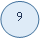 Статус произвођача из обновљивих извора енергијеЗахтев се подноси на Обрасцу О-3:ЗАХТЕВ ЗА ИЗДАВАЊЕ РЕШЕЊА О СТИЦАЊУ СТАТУСА ПРОИЗВОЂАЧА ЕЛЕКТРИЧНЕ ЕНЕРГИЈЕ ИЗ ОБНОВЉИВИХ ИЗВОРА ЕНЕРГИЈЕМесто и датум			М.П. 			Потпис подносиоца захтеваПРАВИЛА ЗА СТИЦАЊЕ СТАТУСА ПРОИЗВОЂАЧА ИЗ ОБНОВЉИВИХ ИЗВОРА ЕНЕРГИЈЕВОДИЧ ЗА ИНВЕСТИТОРЕ ЗА ПРОЈЕКТЕ У ОБЛАСТИ ОИЕМинистарство рударства и енергетике и Програм Уједињених нација за развој (UNDP), у намери да омогуће инвеститорима да лакше сагледају све неопходне кораке на путу од идеје до реализације електране која производи електричну енергију по повлашћеним условима, припремили су Водич за инвеститоре за пројекте у области ОИЕ (Водич). Водич је конципиран као презентација која приказује редослед неопходних корака које инвеститор треба да предузме, односно фазе процеса кроз које инвеститор обавезно мора проћи током изградње постројења на ОИЕ.Имајући у виду различите процедуралне захтеве који се односе на пројекте из различитих ОИЕ, а зависно од примењене технологије, Водич се превасходно односи на пројекте за које влада највеће интересовање међу инвеститорима, а то су постројења мање снаге, пре свега хидроелектране, соларне електране и биогасне електране.Водич је доступан на интернет страници Министарства: http://www.mre.gov.rs/doc/efikasnost-izvori/Vodic%20za%20OIE%202016%20A4.pdf12. ПРЕГЛЕД ПОДАТАКА О ПРУЖЕНИМ УСЛУГАМАТАБЕЛАРНИ ПРЕГЛЕД ПРУЖЕНИХ УСЛУГА У 2019. ГОДИНИГодишње извештаје о раду инспекција можете преузети са линка: http://www.mre.gov.rs/inspekcijski-nadzor-godisnji-izvestaji.php. I СЕКТОР ЗА ЕЛЕКТРОЕНЕРГЕТИКУУ извештајном периоду (јануар 2020. године) Сектор за електроенергетику је:            1) Издата мишљења око 252) Поднесци грађана 263) Жалбе на решења о стицању статуса угроженог купца 7У извештајном периоду (фебруар - март 2020. године) Сектор за електроенергетику је:            1) Издата мишљења око 252) Закључка 23) Жалбе на решења о стицању статуса угроженог купца 104) 1 информација од јавног значајаУ извештајном периоду (април 2020. године) Сектор за електроенергетику је:            1) Издата мишљења око 132) Закључка 33) Жалбе на решења о стицању статуса угроженог купца 3У извештајном периоду (мај 2020. године) Сектор за електроенергетику је:            1) Издата мишљења око 252) Закључка 43) Поднеци грађана 134) Правилници - 15) Жалбе на решења о стицању статуса угроженог купца: у обрадиУ извештајном периоду (јун 2020. године) Сектор за електроенергетику је:           1) Издата мишљења око 342) Закључка 43) Поднеци грађана 204) Правилници - 15) Жалбе на решења о стицању статуса угроженог купца: 26) 2 информација од јавног значајаУ извештајном периоду (август 2020. године) Сектор за електроенергетику је:           1) Издата мишљења око 262) Закључка 33) Поднеци грађана 164) Жалбе на решења о стицању статуса угроженог купца: 5У извештајном периоду (септембар 2020. године) Сектор за електроенергетику је:            1) Издата мишљења око 352) Закључка 33) Поднеци грађана 114) Жалбе на решења о стицању статуса угроженог купца: 4У извештајном периоду (октобар 2020. године) Сектор за електроенергетику је:           1) Издата мишљења око 222) Јавни тендер 13) Поднеци грађана 154) Жалбе на решења о стицању статуса угроженог купца: 3Сектор за електроенергетику води интерни Регистар издатих енергетских дозвола, као и енергетских дозвола које су престале да важе, а који су саставни део Регистра издатих енергетских дозвола који се води на нивоу Министарства рударства и енергетике. Регистар издатих енергетских дозвола може се преузети и са сајта Министарства, односно са линка: http://mre.gov.rs/doc/registar_ed_300318.htm. II СЕКТОР ЗА ЗЕЛЕНУ ЕНЕРГИЈУПравни оквир, преговарачки процес са ЕУ, сарадња са међународним институцијама, пројектне и остале активности Сектора1. ЗАКОН О ЕНЕРГЕТИЦИУ децембру 2014. усвојен је Закон о енергетици („Службени гласник РС”, број 145/14 и 95/18 - др. закон), који је урађен у сарадњи са релевантним институцијама и експертима у земљи и Секретаријатом Енергетске заједнице. Усвајањем Закона о енергетици делимично је транспонована Директива 2009/28/ЕЗ. Усвајањем свих подзаконских аката у области ОИЕ, ова директива биће потпуно транспонована у правни оквир у области енергетике.  Предности које доноси Закон о енергетици у области ОИЕЗакон о енергетици предвиђа следеће олакшице за инвеститоре који планирају да користе ОИЕ:1)	сви произвођачи који користе обновљиве изворе енергије могу да остваре привремени статус и тиме повећају банкабилност својих пројеката (до сада је ово право било омогућено само за ветар и сунце);2)	поред привременог статуса, статуса повлашћеног произвођача електричне енергије уводи се и статус произвођача из обновљивих извора чиме се ствара предуслов да сви произвођачи електричне енергије који користе обновљиве изворе, прибаве гаранције порекла (до сада су гаранције порекла могли да стекну само повлашћени произвођачи);3)	уместо досадашња три уговора, уведен је један модел уговора о откупу електричне енергије под одложним условом, којим се омогућава да инвеститори пре изградње објекта, одмах по добијању привременог статуса повлашћеног произвођача којим резервишу подстицајне мере, закључе кључни документ са гарантованим снабдевачем (ППА), на основу ког ће продавати електричну енергију по подстицајној цени. Суштина новог ППА под одложним условима огледа се у томе, што ће сви односи инвеститора са откупљивачем електричне енергије бити дефинисани у раној фази пре изградње објекта (посебно пробни рад електране), што ће омогућити транспарентност услова купопродаје, како инвеститиру, тако и финансијерима приликом уговарања кредита. Једини услов за инвеститора да ППА ступи на снагу је да у року стекне статус повлашћеног произвођача. До тог момента, одлажу се правна дејства уговора (ППА), због чега се нови ППА и зове уговор под одложним условом.4)	статус повлашћеног произвођача, привремени статус повлашћеног произвођача и статус произвођача из обновљивих извора може стећи и физичко лице које производи електричну енергију из обновљивих извора само за једну електрану инсталисане снаге до 30 kW;5)	на захтев произвођача електричне енергије, оператор дистрибутивног и преносног система је дужан да изда овлашћење произвођачу да у име оператора система сам изгради прикључак о свом трошку. У том случају произвођачу ће се умањити трошкови прикључења на систем у складу са методологијом за одређивање трошкова прикључења на систем за пренос и дистрибуцију;6) инвеститори који граде електране из ОИЕ инсталисане снаге до 100 kW више нису у обавези да приликом стицања привременог статуса прибаве финансијски инструмент обезбеђења. 2. ДОНЕТА ПОДЗАКОНСКА И ПЛАНСКА ДОКУМЕНТАВлада Републике Србије донела је у 2017. години следећа подзаконска акта у области обновљивих извора енергије: - Уредба о висини посебне накнаде за подстицај у 2017. години („Службени гласник РС”, број 7/17),- Уредба о измени уредбе о условима и поступку стицања статуса повлашћеног произвођача електричне енергије, привременог повлашћеног произвођача и произвођача електричне енергије из обновљивих извора енергије („Службени гласник РС”, број. 60/17),- Уредба о изменама и допунама уредбе о подстицајним мерама за производњу електричне енергије из обновљивих извора и из високоефикасне комбиноване производње електричне и топлотне енергије („Службени гласник РС”, број 60/17),- Уредба о изменама уредбе о уговору о откупу електричне енергије („Службени гласник РС”, број 61/17).Влада Републике Србије донела је у 2019. години следећа подзаконска акта у области обновљивих извора енергије:- Уредба о висини посебне накнаде за подстицај у 2019.години („Службени гласникˮ, број 8/19)- Уредба о критеријумима одрживости биогорива („Службени гласникˮ, број 89/19)- Уредба о уделу биогорива на тржишту („Службени гласникˮ, број 71/19)- Правилник о захтевима за биогорива („Службени гласникˮ, број 73/19)Влада Републике Србије донела је у 2020. години следећа подзаконска акта у области обновљивих извора енергије:- Уредба о висини посебне накнаде за подстицај у 2020. години („Службени гласникˮ, број 8/20)- Правилник о израчунавању удела обновљивих извора енергије („Службени гласник РС”, брoj 37/20)3. САРАДЊА СА ЕНЕРГЕТСКОМ ЗАЈЕДНИЦОМ - РАДНА ГРУПА ЗА ОИЕУсвајањем Закона о ратификацији Уговора о оснивању Eнергетске заједнице између Европске заједнице и Републике Албаније, Републике Бугарске, Босне и Херцеговине, Републике Хрватске, Бивше Југословенске Републике Македоније, Републике Црне Горе, Румуније, Републике Србије и Привремене Мисије Уједињених Нација на Косову у складу са Резолуцијом 1244 Савета безбедности Уједињених нација („Службени гласник РС”, број 62/06), Републикa Србијa је 2006. године постала чланица Енергетске заједнице.Према одредби члана 20. Уговора о оснивању Енергетске заједнице, Република Србија је прихватила обавезу да примени европске директиве у области обновљивих извора енергије – Директиву 2001/77/ЕЗ за промоцију електричне енергије из обновљивих извора енергије и Директиву 2003/30/ЕЗ за промоцију биогорива или других горива произведених из обновљивих извора за саобраћај. Наведене директиве су од 2009. године постепено замењиване и у јануару 2012. године укинуте новом Директивом 2009/28/ЕЗ Европског парламента и Савета од 23. априла 2009. године о промоцији коришћења енергије из обновљивих извора и изменама (Directive 2009/28/EC of the European Parliament and of the Council of 23 April 2009 on the promotion of the use of energy from renewable sources and amending and subsequently repealing Directives 2001/77/EC and 2003/30/EC CELEX No. 32009L0028). У складу са Директивом 2009/28/ЕЗ и Одлуком Министарског савета Енергетске заједнице од 18. октобра 2012. године (D/2012/04/МC – ЕnC) одређен је веома захтеван обавезујући циљ за Републику Србију који износи 27% обновљивих извора енергије у њеној бруто финалној потрошњи енергије у 2020. години. Одлука је заснована на закључцим који су доношени током рада Радне групе за ОИЕ у ЕнЗ, која је престала са радом крајем 2012. године. Овом Одлуком дефинисано је да Национални акциони план за обновљиве изворе енергије Републике Србије треба да буде припремљен у складу са обрасцем који је прописан Одлуком 2009/548/ЕЗ и достављен Секретаријату Енергетске заједнице. Влада је донела Закључак о усвајању Националног акционог плана за коришћење обновљивих извора енергије Републике Србије („Службени гласник РС”, број 53/13).У складу са Законом о енергетици, министарство надлежно за послове енергетике прати спровођење Националног акционог плана и о томе доставља Влади годишњи извештај (у даљем тексту: Извештај). Такође, у складу са чланом 15. Одлуке Министарског савета Енергетске заједнице (D/2012/04/МС – EnC) потписнице УОЕнЗ достављају Секретaријату ЕнЗ извештај о напретку при подстицању и коришћењу енергије из обновљивих извора сваке друге године. Извештаји се достављају сваке друге године, до 31. децембра текуће године и садрже податке за претходне две године. Први извештај достављен је у децембру 2014. године и садржи податке за 2012. и 2013. годину. Други извештај достављен је у децембру 2016. године и садржи податке за 2014. и 2015. годину. Трећи извештај достављен је у децембру 2018. године и садржи податке за 2016. и 2017. годину.У оквиру Енергетске заједнице формирана је Координациона група за обновљиву енергију. За председавајућег је једногласно изабран проф. др Милош Бањац, помоћник министра рударства и енергетике, који је истовремено и представник Републике Србије у овој Координационој групи. Осми састанак Координационе групе одржан је 12. новембра 2019. године у Секретаријату Енергетске заједнице, линк: https://www.energy-community.org/events/2019/11/RESCG.html4. АЖУРИРАЊЕ ИНТЕРНЕТ ПРЕЗЕНТАЦИЈЕ У циљу ефикаснијег остваривања права странака у области обновљивих извора енергије припремљене су и објављене на интернет страници Министарства/секција Одсека за ОИЕ, процедуре за исходовање аката у области ОИЕ.На сајту Министарства рударства и енергетике додатно се могу пронаћи детаљи о надлежностима Одсека за ОИЕ, документима, процедурама, таксама, најчешћим питањима и одговорима, захтевима за „квоте” и слично. Линк: http://www.mre.gov.rs/energetska-efikasnost-obnovljivi-izvori.phpНа линку: http://mhe.mre.gov.rs/Katastar%20MHE/ може се пронаћи Катастар малих хидроелектрана. На линку: https://www.mre.gov.rs/doc/registar-081220.html може се пронаћи Регистар повлашћених прозвођача енергије.	Информације о захтевима странака који се односе на стицање права у области  обновљивих извора енергије приказују се на интернет страници Министарства и редовно се ажурирају. Овакав начин обавештавања допринео је транспарентном раду Министарства. Ово је нарочито важно за области коришћења енергије сунца и ветра у којима постоји велико интересовање за изградњу електрана, а где постоји ограничење у инсталисаним капацитетима за које је предвиђена подстицајна откупна цена. Рад са странкамаГрађанима и странкама се препоручује да своје право на обавештење остваре контактирањем Одсека за ОИЕ сваког радног дана од 14:30 до 15:30 на број телефона 011/3604 461 и 011/3346 755 или на мејл адресу oie@mre.gov.rs. Поштовањем ове препоруке грађани и странке ће на примерен и ефикасан начин остварити своје право на обавештеност о питањима из делокруга рада Одсека за ОИЕ, не реметећи редовне послове и активности запослених у Одсеку за ОИЕ.5. РЕГИСТАР ПОВЛАШЋЕНИХ ПРОИЗВОЂАЧА ЕЛЕКТРИЧНЕ ЕНЕРГИЈЕУ складу са законским обавезама, Министарство рударства и енергетике врши редовно ажурирање Регистра повлашћених произвођача енергије. Од 2009. године, када је у Републици Србији први пут успостављен правни оквир са подстицајним мерама („фид-ин” тарифама), изграђено је нових објеката инсталисане снаге преко 540,2 МW за производњу електричне енергије из ОИЕ и високоефикасне когенерације, и то:1) 121 малих хидро електрана укупне инсталисане снаге 77,27 МW;2) 107 соларних електрана снаге 8,8 МW;3) 8 ветроелектрана снаге око 398 МW, а 2 ветроелектране тренутно имају статус привремено повлашћеног произвођача укупне снаге 168 МW,4) 28 електрана на биогас укупне снаге 27,838 МW,5) 1 електрана на биомасу укупне снаге 2,38 MW5) 12 високоефикасних когенерација инсталисане снаге око 26 МW (природни гас и угаљ).Извор података је Регистар повлашћених произвођача електричне енергије https://www.mre.gov.rs/doc/registar-081220.html. Регистар повлашћених произвођача електричне енергије можете преузети са наведеног линка. До сада је издато пет решења о стицању статуса произвођача електричне енергије из ОИЕ за соларне електране инсталисане снаге 1,016 МW и 7 решења за хидроелектране укупне инсталисане снaге од 1,562 GW.6. НОВИ РЕГИСТАР ЕНЕРГЕТСКИХ ДОЗВОЛАНа сајту Министарства постављен је нови електронски регистар енергетских дозвола са јасно подељеним технологијама, који је, у односу на претходни регистар приказиван у pdf формату, прегледнији што доприноси лакшем претраживању заинтересованих инвеститора и транспарентнијем раду Министарства. Регистар је доступан на страници: https://www.mre.gov.rs/doc/registar-081220.html.7. ПРОЈЕКАТ „СМАЊЕЊЕ БАРИЈЕРА ЗА УБРЗАНИ РАЗВОЈ ТРЖИШТА БИОМАСЕ У СРБИЈИ”Министарство рударства и енергетике и Програм Уједињених нација за развој (УНДП) у сарадњи са Министарством пољопривреде и заштите животне средине спроводи пројекат: „Смањење баријера за убрзани развој тржишта биомасе у Србији”. Средства за пројекат обезбеђују Глобални фонд за животну средину (2,85 милиона УСД) и УНДП (0,31 милиона УСД). Општи циљ пројекта је препознавање препрека за развој тржишта биомасе у Србији, као и њихово отклањање. Пројекат предвиђа успостављање јединице за подршку пројектима коришћења биомасе при Министарству рударства и енергетике и примену одрживог финансијског механизма за подршку пројектима коришћења биомасе. Предвиђено је да се из средстава пројекта пружи бесповратна финансијска подршка инвеститорима за изградњу постројења (~1МWel) за комбиновану производњу електричне и топлотне енергије (CHP) из биомасе. Укупан расположиви износ бесповратних средстава за ову намену износи 1,6 милиона УСД. Средства су додељена на основу јавног позива заинтересованим инвеститорима, који је у 2015. години објавило Министарство рударства и енергетике у сарадњи са Програмом Уједињених нација за развој. У току месеца новембра именовани су чланови ЈПП.Важан предуслов за успешну реализацију Пројекта је успостављање сарадње са банкама које су заинтересоване да учествују на Пројекту, путем одобравања кредита приватним инвеститорима за финансирање изградње CHP постројења. Све заинтересоване банке које задовоље услове за подношење пријаве и доставе благовремене и исправне пријаве биће укључене у списак банака сарадника на Пројекту (у даљем тексту: банке сараднице на пројекту). Том приликом неће бити вршена оцена услова одобравања кредита приватним инвеститорима, с обзиром на то да су они предмет преговарања између банке и инвеститора.Само они приватни инвеститори којима су одобрени кредити за финансирање изградње CHP постројења од стране банака, моћи ће да конкуришу за доделу грантова у даљој реализацији Пројекта. Остале пријаве неће бити разматране. Услови под којима су одобрени кредити од стране банака неће имати утицај на доделу грантова приватним инвеститорима, путем јавног конкурса за инвеститоре у току даље реализације пројекта.Стога је 14. јануара 2015. године Министарство расписало јавни позив банкама и другим финансијским организацијама за сарадњу на пројекту „Смањење баријера за убрзани развој тржишта биомасе у Србији”. Позив је објављен на сајту Министарства и отворен је до 5. фебруара 2015. године.У просторијама Привредне коморе Србије 26. марта 2015. одржана је Конференција о биомаси: „Одрживи раст кроз развој биомасе” - са посебним освртом на веће коришћење биомасе у енергетске сврхе, коју је организовала Финска амбасада, Програм Уједињених нација за развој (УНДП), Стална конференција градова и општина (СКГО) и Привредна комора Србије (ПКС) уз подршку Министарства рударства и енергетике Републике Србије. На конференцији је презентован пројекат „Смањење баријера за убрзани развој тржишта биомасе у Србији”. Током конференције одржани су и билатерални разговори финских и српских предузећа. Министарство рударства и енергетике објавило је јавни позив за доделу бесповратних средстава за изградњу постројења за комбиновану производњу електричне и топлотне енергије из биомасе/биогаса.Најважније информације о јавном позиву•	Средства за финансирање пројеката из овог јавног позива обезбедили су :Глобални фонд за животну средину и UNDP•	Датум расписивања Јавног позива 8. мај 2015. године•	Рок за достављање пријава 15. октобар 2015. године до 12:00•	Отварања пријава 15. октобар 2015. године у 13:00•	Рок за постављање питања - 15 дана пре истека рока за достављање пријава•	Укупан буџет за доделу бесповратних средстава 1.600.000 УСД•	Минимална вредност инвестиције у постројење 1.200.000 УСД•	Максималан број пројеката који ће бити награђен 8•	Минималан износ награде 160.000 УСД•	Максимални износ награде 15%, али не више од 266.000 УСДЈавни позив за доделу бесповратних средстава за изградњу постројења за комбиновану производњу електричне и топлотне енергије из биомасе/биогасаНа основу Решења број: 312-01-00709/2013-04 од 25.9.2015. године, министар рударства и енергетике је формирао Комисију за оцену пројеката по Јавном позиву за доделу бесповратних средстава за изградњу постројења за комбиновану производњу електричне и топлотне енергије из биомасе/биогаса. Комисија је имала задатак да:  1. организује и изврши отварање приспелих пријава пројеката  по Јавном позиву, 15. октобра 2015. године са почетком у 13:00;2. организује и изврши прегледање, оцену и рангирање поднетих пријава на основу достављене документације, у складу са условима и критеријумима Јавног позива;3. сачини извештај министру са предлогом пројеката који ће бити награђени по Јавном позиву, најкасније до 22. октобра 2015. године.Комисија је обавила преглед и рангирање приспелих пријава о чему је сачинила Извештај у коме се предлаже додела бесповратних средстава за  шест  постројења, укупне снаге 6,3 MW у износу од 1.600.000 USD. Добитницима бесповратних средстава додељује се 30% вредности укупно додељених средстава након закључења уговора, а преосталих 70% након реализације инвестиције, у складу са уговором о додели бесповратних средстава који је прилог Јавног позива и који чини његов саставни део. Извештај Комисије и његови прилози са предлогом одлуке прихваћени су у потпуности као објективни и дати у складу са правилима јавног позива и списима пријава. Потпуно је завршено свих шест  постројења.26. марта 2015. године у Привредној комори Србије одржана је српско-финска конференција „Одрживи раст кроз коришћење биомасе” у организацији Програма Уједињених нација за развој, Финске амбасаде у Београду, Привредне коморе Србије и Сталне конференције градова и општина уз подршку Министарства рударства и енергетике Републике Србије.У периоду од 5. до 8. октобра 2015. године организована је студијска посета Финској на тему коришћења биомасе за представнике Министарства рударства и енергетике, Министарства пољоприврде и заштите животне средине, Привредне коморе Србије, Сталне конференције градова и општина и Регионалне развојне агенције Срем.У мају 2016. године припремљени су модели Уговора за дугорочно снабдевање дрвном и пољопривредном биомасом. Поред уговора развијени су и детаљни каталози производа од дрвне и пољопривредне биомасе. Укупно је развијено пет модела уговора: 1.	Уговор о дугорочном снабдевању дрвном биомасом из приватних шума за потребе производње енергије,2.	Уговор о дугорочном снабдевању дрвном биомасом од стране јавних предузећа за потребе производње енергије,3.	Уговор о дугорочном снабдевању дрвном биомасом из индустрије за потребе производње енергије,4.	Уговор о дугорочном снабдевању пољопривредном биомасом за потребе добијања енергије,5.	Уговор о дугорочном снабдевању биомасом животињског порекла-стајњаком за потребе енергије.У јуну 2016. године реализована је активност која се односи на ревизију шест водича за инвеститоре у постројења која користе обновљиве изворе енергије и њихово усклађивање са актуелним прописима који регулишу ову област. У септембру 2016. припремљен је извештај o енергетским засадимa брзорастућих врста дрвећа у Србији: „Продукција биомасе, легислатива, тржиште и утицај на животну средину – потенцијали и ограничења”.Koнференција „Коришћење биомасе у енергетске сврхе-пут ка успешнијем пословању” одржана је 13. октобра 2016. године у оквиру 12. међународног сајма енергетике. Конференцију су заједнички организовали Програм Уједињених нација за развој (UNDP), Aмбасада Републике Словачке и Привредна комора Србије (ПКС) уз подршку Министарства рударства и енергетике.У априлу 2017. године реализована је продукција филмова о енергији произведеној из биомасе, дужа и краћа верзија.У септембру 2017. године припремљена је методологија и модел извештаја за обавезно извештавање повлашћених произвођача електричне енергије из биомасе/биогаса Министарства рударства и енергетике, у складу са Уредбом о условима и поступку стицања статуса повлашћеног произвођача електичне енергије, привременог повлашћеног произвођача и произвођача електричне енергије из обновљивих извора енергије („Службени гласник Републике Србије”, број 56/16) и изменом ове уредбе из 2017. године.У октобру 2017. припремљен је извештај: „Могућност за узгајање брзорастућих енергетских засада са аспекта расположивости пољопривредног земљишта у Републици Србији”.Студенти завршне године групе за моторе и групе за термотехнику Машинског факултета у Београду посетили су 31. октобра 2017. године биогасно постројење у месту Иланџа, општина Алибунар,.У новембру 2017. године припремљен је документ о позицији дрвне биомасе у коришћењу за енергетске потребе у Србији.У децембру 2017. године изграђено је треће биогасно постројење у Бачу (компанија: BGS ALFA BP D.O.O. Bač), док у је јануару 2018. године изграђено биогасно постројење у месту Горње Сухотно, општина Алексинац (компанија: ФОРКОМ Д.О.О. Београд). Оба постројења су подржана бесповратним средствима сходно Јавном позив за доделу бесповратних средстава за изградњу постројења за комбиновану производњу електричне и топлотне енергије из биомасе/биогаса.У сарадњи са Привредном комором Србије реализованао је 15 радионица на тему: „Представљање мера IPARD II програма Републике Србије”. Изградња биогасних постројења и постројења која користе обновљиве изворе енергије спадају у мере које ће бити подржане IPARD II програмом. На радионицама су детаљно представљени сви елементи програма, услови, рокови, ограничења, потребна документација, процедуре као и начин контроле спровођења целокупног процеса. Радионице су одржане у периоду јануар-март 2018. у следећим местима: Ваљево, Ужице, Ниш, Лесковац, Сомбор, Сремска Митровица, Београд, Зајечар, Краљево, Нови Сад, Пожаревац, Кикинда, Сомбор и Крушевац. Студенти завршне године Департмана за енергетику и процесну технику Факултета техничких наука и Департмана за пољопривредну технику Пољопривредног факултета Универзитета у Новом Саду посетили су 26. априла 2018. године три електране на биогас у Бачу. У априлу 2018. године реализована су три извештаја:-	Баријере у поступку стицања грађевинске дозволе, одобрења за прикључење на електро-енергетску мрежу и у изградњи електрана на биогас и биомасу,-	Анализа баријера финансирања пројеката изградње постројења на биогас у Републици Србији и предлог мера за њихово уклањање,-	Анализе друштвених трошкова и користи од пројеката изградње за свако од шест CHP постројења у складу са стандардном методологијом Европске Комисије за инвестиционе пројекте.У априлу 2018. године припремљен је Водич за инвеститоре код реализација пројеката обновљивих извора енергије уз подршку ИПАРД програма и предлог инвестиционих трошкова прихватљивих за ИПАРД. У периоду од 20. маја до 5. јуна 2018. године реализовано је шест једнодневних радионица за власнике пољопривредних газдинстава и представнике пољопривредних саветодавних служби и локалних самоуправа на тему: „Припрема и финансирање пројеката производње енергије из обновљивих извора енергије на пољопривредним газдинствима”. Радионице су реализоване у Београду, Новом Саду, Руми, Крушевцу, Нишу и Панчеву.У Привредној комори Србије у Београду, 7. јуна 2018. године реализована је радионица: „Презентација резултата анализе друштвених користи и трошкова биогасних постројења и техничких баријера за покретање пројеката и изградњу биогасних постројења”.У периоду од 17. до 21. септембра 2018. године, организована је студијска посета Литванији на тему коришћења биомасе за производњу топлотне енергије у  системима даљинског грејања за представнике међусекторске јединице за подршку пројектима коришћења биомасе за производњу енергије, која је формирана у оквиру Министарства рударства и енергетике. У посети су учествовали представници  Министарства рударства и енергетике, Привредне коморе Србије и Министарства пољопривреде, шумарства и водопривреде.У периоду септембар–новембар 2018. реализовано је 5 радионица на тему „Енергетски засади брзорастућих врста у Србији”. Радионице су одржане у Сремској Митровици, Нишу, Крушевцу, Новом Саду и Панчеву.Припремљен је комплексан веб портал Zelena energija у сарадњи са Привредном комором Србије.У октобру 2018. године реализован је извештај: Вишегодишњи енергетски засади.У новембру 2018. године припремљен је документ о позицији пољопривредне биомасе у коришћењу за енергетске потребе у Србији.Студенти завршне године групе за моторе и групе за термотехнику Машинског факултета у Београду посетили су 22. новембра 2018. године биогасно постројење у месту Иланџа, општина Алибунар. У децембру 2018. у сарадњи са 29 општина које су изабране на јавном позиву за подршку јединицама локалне самоуправе у увођењу система енергетског менаџмента и коришћењу локално расположиве биомасе, припремљено је 29 биланса пољопривредне и дрвне биомасе као и 29 програма за коришћење биомасе у енергетске сврхе, са акционим плановима за спровођење програма. Општине које су изабране на јавном позиву: Владичин Хан, Лучани, Лебане, Алибунар, Савски венац, Александровац, Ћуприја, Горњи Милановац, Сурдулица, Прибој, Ивањица, Власотинце, Кладово, Трстеник, Књажевац, Бајина Башта, Врњачка Бања, Велико Градиште, Петровац на Млави, Апатин, Свилајнац, Рашка, Бечеј, Велика Плана, Ниш-ГО Црвени Крст, Шид, Сента, Бачка Паланка, Инђија.У фебруару 2019. године припремљен је бизнис план за рекултивацију затворене депоније у Сремској Митровици коришћењем енергетских засада кратке опходње. Крајем фебруара представници пројекта учествовали су на међународним данима енергетике и инвестиција у Новом Саду, у панелу на тему биомасе.У великој сали Привредне коморе Србије у Београду, 21. и 22. марта 2019. године одржан је дводневни догађај који су заједнички организовали Министарство рударства и енергетике (МРЕ), Програм Уједињених нација за развој (UNDP) и Економска комисија Уједињених нација за Европу (UNECE), а који је обухватио завршну конференцију пројекта „Смањење баријера за убрзани развој тржишта биомасе у Србији” и дискусију у форми „отвореног разговораˮ заинтересованих страна (ˮhard talk”) о новим могућностима одрживог развоја обновљивих извора енергије.8. ОБАВЕШТЕЊЕ О МОГУЋНОСТИМА ПРЕДЛАГАЊА ПРОЈЕКАТА У ОБЛАСТИ ОБНОВЉИВИХ ИЗВОРА ЕНЕРГИЈЕ У ЈАВНОМ СЕКТОРУМинистарство рударства и енергетике, у сарадњи са Сталном конференцијом градова и општина, уредило је део информационе базе података (СЛАП база) у коју могу бити унети предлози пројеката који се односе на повећање енергетске ефикасности и употребе обновљивих извора енергије (ОИЕ) у објектима који су у надлежности локалних самоуправа. Намера Министарства је да овим обавештењем подстакну управљачке структуре, али и све запослене у јавном сектору да предложе пројекте који се односе на објекте којима управљају, а могли би да допринесу већој употреби ОИЕ.Предложени пројекти ће служити Министарству да стекне увид у обим и природу могућих инвестиција у наредном периоду. Такође, прикупљене информације ће омогућити да се потенцијалним донаторима и финансијерима предложе пројекти за даље унапређење и реализацију. Обавештење-позив јавном сектору за достављање предлога  пројеката у области ОИЕ објављено је 12. октобра 2015. године и није временски ограниченно. Обавештење је могуће у целости преузети са интернет адресе: http://www.mre.gov.rs/doc/efikasnost-izvori/Obavestenje%202015%2009%2025.pdf9. ПРЕГЛЕД ПОДАТАКА О ПРУЖЕНИМ УСЛУГАМАУ Одсеку за обновљиве изворе енергије до 30.11.2020. године издато је:1) важећих енергетских дозвола: 58;2) решења о стицању привременог статуса повлашћеног произвођача: 111;3) решења о стицању статуса повлашћеног произвођача: 277;4) решења о стицању статуса произвођача из ОИЕ: 12.Информације о поднетим захтевима и издатим решењим доступне су на сајту Министарства, секција Обновљиви извори енергије https://www.mre.gov.rs/energetska-efikasnost-obnovljivi-izvori-kvote.php, https://www.mre.gov.rs/doc/Zahtevi_ED-081220.html и https://www.mre.gov.rs/doc/registar_ed-081220.htm. Подаци о поднетим захтевима редовно се ажурирају.III СЕКТОР ЗА ЕНЕРГЕТСКУ ЕФИКАСНОСТ И ТОПЛАНЕIII 1. Одељење за унапређење енергетске ефикасности, одрживи развој и климатске промене у области енергетике1. РАД БУЏЕТСКОГ ФОНДА Први уговори за доделу средстава из Буџетског фонда потписани су крајем 2014. године са 11 јединица локалне самоуправе изабраних на основу јавног позива. Укупна вредност свих радова изведених у 2015. и почетком 2016. године је око 80 милиона динара. Укупна уштеда у потрошњи енергије за грејање у односу на стање пре енергетске рехабилитације износи око 40%, односно око 2 милиона kWh.  У фебруару 2016. године усвојен је нови Правилник о условима за расподелу и коришћење средстава Буџетског фонда за унапређење енергетске ефикасности Републике Србије и критеријумима о изузимању од обавеза вршења енергетског прегледа („Службени гласник РС”, брoj 15/16) и Уредба о утврђивању Програма финан`сирања активности и мера унапређења ефикасног коришћења енергије у 2016. години („Службени гласник РС”, број 13/16).11. априла 2016. објављен је први Јавни позив за доделу средстава из Буџетског фонда за унапређење енергетске ефикасности ради финансирања пројеката у области ефикасног коришћења енергије у 2016. години у јединицама локалне самоуправе.Предмет јавног позива је финансирање пројектата унапређења енергетске ефикасности у јединицама локалне самоуправе којима се реализују мере у складу са Уредбом о утврђивању програма финансирања активности и мера унапређења ефикасног коришћења енергије у 2016. години („Службени гласник РС”, број 13/16). Укупно расположива бесповратна средства која се додељују у јавном позиву износе до 125 милиона динара.Крајем јула 2016. године на интернет страници Министарства у вези Јавног позива ЈП 1/16 објављени су:-	Решење о додели средстава и -	Закључак о одбацивању непотпуних пријава.22. септембра 2016. године потписано је 15 уговора о суфинансирању пројеката средствима Буџетског фонда са овлашћеним представницима јединица локалне самоуправе. Други јавни позив за доделу средстава из Буџетског фонда за унапређење енергетске ефикасности ради финансирања пројеката у области ефикасног коришћења енергије у 2016. години у јединицама локалне самоуправе објављен је 24. октобра и трајао је до 24. новембра. Јавни позив се реализује у сарадњи са UNDP. Укупна расположива бесповратна средства која се додељују у јавном позиву износе до 500 хиљада УСД, донација UNDP и  до 25 милиона динара из Буџетског фонда. Крајем марта 2017. године на интернет страници Министарства, у вези Јавног позива ЈП 2/16, објављени су:-	Решење о додели средстава и -	Закључак о одбацивању непотпуних пријава.По основу другог јавног позива 20. априла 2017. године потписани су уговори са следећим јединицама локалне самоуправе: Жагубица, Рашка, Књажевац, Лапово, Шабац, Медвеђа, Љубовија, Лучани, Пећинци, Свилајнац, Жабари, Крушевац, Велика Плана. Од 13 изабраних пројеката чак 6 се односи на уградњу котлова на биомасу укупног капацитета од 2,5 MW. Процењена уштеда  енергије износи око 2 милиона kWh годишње, а смањење емисије CO2 око 1500 тона годишње. Реализација пројеката је у току.Крајем децембра 2017. године завршени су сви пројекти у јединицама локалне самоуправе којима су додељена средства на основу првог Јавног позив за доделу средстава из Буџетског фонда за унапређење енергетске ефикасности ради финансирања пројеката у области ефикасног коришћења енергије у 2016. години. Процењује се да ће годишња уштеда енергије износити 4,5 GWh.Средином маја 2018. године расписан је јавни позив за доделу средстава из Буџетског фонда за унапређење енергетске ефикасности ради финансирања пројеката у области ефикасног коришћења енергије у 2018. години у јединицама локалне самоуправе. Укупно расположива бесповратна средства која се додељују у јавном позиву износе до 125 милиона динара. Позив је завршен 4. јула. Уговори о додели средстава са изабраним јединицама локалне самоуправе потписани су 8. новембра.Влада је донела Уредбу о утврђивању програма финансирања активности и мера унапређења ефикасног коришћења енергије у 2019. години („Службени гласник РС”, брoj 4/19).Министарство је крајем фебруара усвојило Правилник о условима за расподелу и коришћење средстава Буџетског фонда за унапређење енергетске ефикасности Републике Србије и критеријумима о изузимању од обавеза вршења енергетског прегледа („Службени гласник РС”, брoj 12/19) којим су, између осталог, предвиђена три нова финансијска механизма за доделу средстава Буџетског фонда, односно за унапређење енергетске ефикасности стамбених зграда, као и дотације и субвенције за куповину енергетски ефикасних уређаја у домаћинствима.Крајем фебруара месеца, односно 26. фебруара расписан је Јавни позив за доделу средстава из Буџетског фонда за унапређење енергетске ефикасности ради финансирања пројеката у области ефикасног коришћења енергије у 2019. години у јединицама локалне самоуправе и градским општинама. Јавни позив који је објављен на интернет страници Министарства, линк: http://www.mre.gov.rs/javni-pozivi.php  трајаће до 27. марта 2019. године. Укупна расположива средства по Јавном позиву износе 325 милиона динара.            У току марта месеца одржане су радионице, у оквиру пројекта „Јачање капацитета Министарства рударства и енергетике у имплементацији буџетске линије за побољшање енергетске ефикасности“ -  ИПА 2013, у Крагујевцу, Београду и Нишу на којима је представљен Јавни позив за доделу средстава из Буџетског фонда за унапређење енергетске ефикасности ради финансирања пројеката у области ефикасног коришћења енергије у 2019. години у јединицама локалне самоуправе и градским општинама. 	Јавни позив за доделу средстава из Буџетског фонда за унапређење енергетске ефикасности ради финансирања пројеката у области ефикасног коришћења енергије у 2019. години у јединицама локалне самоуправе и градским општинама је завршен 27. марта и пристигла је 61 пријава.		Закључак о одбацивању  непотпуних пријава је објављен на интернет страници Министарства 11.06.2019. године.	Решење о додели средстава,  којим се расположива средства до износа од 325 милиона динара додељују за 24 пројекта, објављено је 13.06.2019. године. 		Уговори о додели средстава из Буџетског фонда за унапређење енергетске ефикасности ради финансирања пројеката у области ефикасног коришћења енергије у 2019. години у јединицама локалне самоуправе и градским општинама потписани су 17.06.2019. године.	Представници Министарства рударства и енергетике су 12. јула 2019. године у Свилајнцу и Ћуприји, 5. августа у Краљеву, 23.августа у Великој Плани, обишли објекте који се енергетски санирају средствима Буџетског фонда за унапређење енергетске ефикасности Републике Србије у општинама Ћуприја и Свилајнац. Оба пројекта се реализују на основу уговора о додели средстава из Буџетског фонда потписаних 8. новембра 2018. године. Средства су одобрена на основу Јавног позива , ЈП 1/18. Извештај са терена је објављен на интернет страници министарства у оквиру одељка за Буџетски фонд за енергетску ефикасност.	Представници Министарства рударства и енергетике су у септембру 2019. године обишли објекте у Крупњу, Осечини и Кањижи који се енергетски санирају средствима Буџетског фонда за унапређење енергетске ефикасности Републике Србије. Средства су одобрена на основу Јавног позива , ЈП 1/18. Такође, током октобра 2019.год., представници министарства су обишли објекте у Књажевцу, Босилеграду, Белој Паланци и Гаџином Хану.30. октобра 2019.год. је расписан Јавни позив 2-19 за доделу средстава из Буџетског фонда за унапређење енергетске ефикасности ради финансирања пројеката у области ефикасног коришћења енергије у 2019. години у јединицама локалне самоуправе и градским општинама. Јавни позив који је објављен на интернет страници Министарства, линк: http://www.mre.gov.rs/javni-pozivi.php  трајао је до 2. децембра 2019. године. Пристигло је укупно 43 пријаве на јавни позив.Крајем фебруара 2020. године на интернет страници Министарства, у вези Јавног позива ЈП 2-19, објављено је:- Решење о утврђивању листе редоследа пројеката- Решење о одбацивању непотпуних пријава и одбијању пријава које нису у складу са Јавним позивом.	На ранг листи редоследа пројеката су пријаве које задовољавају услове Јавног позива,  и то 17 пријава које се односе на пројекте унапређења енергетске ефикасности зграда и једна пријава која се односи на пројекат модернизације јавног осветљења.	Представници Министарства рударства и енергетике су почетком марта 2020. године обишли зграду основне школе у Љубовији која се енергетски санирала средствима Буџетског фонда за унапређење енергетске ефикасности Републике Србије. Средства су одобрена на основу Јавног позива 1/19.	Kрајем априла 2020. год. на седници Владе РС усвојена је Уредба о утврђивању програма финансирања активности и мера унапређења ефикасног коришћења енергије у 2020. години и објављена у „Службеном гласнику Републике Србије број 63/20“.	У мају месецу 2020. године је објављено Решење о финансирању пројеката унапређења енергетске ефикасности у јединицама локалне самоуправе. 	Уговори о додели средстава из Буџетског фонда за унапређење енергетске ефикасности ради финансирања пројеката у области ефикасног коришћења енергије у јединицама локалне самоуправе и градским општинама, на основу Јавног позива 2-19,  потписани су 04.06.2020. године.	Крајем септембра је расписан Јавни позив за кандидовање пројеката ради финансирања унапређења енергетске ефикасности у објектима од јавног значаја у јединицама локалне самоуправе, као и градским општинама, јп 1/20-21, док је рок за пријаву 12. новембар 2020.године. Јавни позив је објављен на интернет страници Министарства, линк: http://www.mre.gov.rs/javni-pozivi.php .Презентација Јавног позива за кандидовање пројеката ради финансирања унапређења енергетске ефикасности у објектима од јавног значаја у јединицама локалне самоуправе, као и градским општинама, ЈП 1/20-21, одржана је 20. и 21. октобра преко on-line платформе Microsoft Teams. Презантација је постављена и на сајт министарства: https://mre.gov.rs/javni-pozivi.phpЈавни позив ЈП 1/20-21, је завршен 12. новембра. Пристигло је 67 пријава. У току је преглед пријава.2. СПРОВОЂЕЊЕ СИСТЕМА ЕНЕРГЕТСКОГ МЕНАЏМЕНТАУ току је достављање годишњих извештаја о оствареним циљевима уштеде енергије за 2019. и уношење истих у базу података система енергетског менаџмента од стране обвезника система односно њихових енергетских менаџера. Рок за достављање годишњег извештаја о остваривању циљева уштеде енергије  продужен је и истиче тридесте данаод дана од дана престанка ванредног стања.У „Службеном гласнику РС”, број 65/18 од 24. августа 2018. године објављен је Правилник о изменама Правилника о обрасцу годишњег извештаја о остваривању циљева уштеде енергије. Измењени су обрасци 1 и 2 на којем обвезници система енергетског менаџмента достављају годишњи извештај о остваривању циљева уштеде енергије. Правилник и обрасци постављени су на интернет страницу Министарства.Припремљен је предлог извештаја о активностима на СЕМ-у, у складу са записником са последњег, 5. састанка Заједничког одбора за координацију пројекта из децембра 2017. који је потребно након усвајања послати Канцеларији ЈИЦА Балкан.Путем јавне набавке крајем септембра 2018. ангажована је фирма „Quiditta” доо за одржавање „Базе података за енергетске прегледе и систем енергетског менаџмента”. Време за реализацију предметног уговора је  годину дана, тј. септембар 2019. Циљ одржавања базе је да се изврше измене у бази тако да се она усклади са формом годишњег извештаја из Правилника о изменама Правилника о обрасцу годишњег извештаја о остваривању циљева уштеде енергије, да се отклоне уочени проблеми у примени базе, као и ураде одређена унапређивања, а са циљем да се омогући обвезницима система енергетског менаџмента да уносе своје годишње извештаје директно у базу. До сада су фирми „Quidittа” доо одобрена четири квартална извештаја (децембар 2018, март 2019,јун 2019. и септембра 2019.) о релизованим активностима на одржавању базе . Министарство и „Quidittа” доо су направили спецификацију потребних измена ради боље оперативности базе за све ситуације у којима именовани ЕМ треба да уносе годишње извештаје за своје обвезнике. Такође, постоји десетак захтева за унапређење који су се наметнули током досадашњег рада и које треба урадити ради лакшег уноса података и лакше анализе истих тих података. На молбу енергетских менаџера за општинску енергетику одржана је додатна обука 29.05.2019. године коју је финансирао УНДП.20. септембра 2019. године фирма „Quiditta” доо је потписала Уговор о јавној набавци услуга одржавања информационог система за енергетске прегледе и систем енергетског менаџмента - СЕМИС. Време за реализацију предметног уговора је годину дана, тј. до 20. септембар 2020.Министар је решењем продужио овлашћење Машинском факултету Универзитета у Београду за обављање послова обуке енергетских менаџера и овлашћених енергетских саветника за четири године, почев од 20. октобра 2019. године и може се обновити. Решење је објављено у „Службеном гласнику РС”, број 84/19 од 29.11.2019. године.Машински факултет Универзитета у Београду као организација за обуку енергетских менаџера и овлашћених енергетских саветника –до сада је одржао више обука за енергетске менаџере, и то за област општинске енергетике, за област индустријске енергетике и за област енергетике зграда, као и 8 испита за енергетске менаџере за област општинске енергике, 9 испита за енергетске менаџере за област индустријске енергетике и 6 испита за енергетске менаџере за област енергетике зграда.Министарство је у складу са законом о ефикасном коришћењу енергије, а на захтев физичких лица која су положила испит за ЕМ и доставилa друге потребне  доказе, до сада је  издало 171 лиценци за област индустријске енергетике, 48 лиценци за област енергетике зграда и за област општинске енергетике 113. У индустрији je идентификован 51 обвезник и именовано је 47 енергетских менаџера. У енергетици зграда 7 обвезника је именовало енергетског менаџера. У општинској енергетици 55 обвезника је именовао енергетског менаџера.„Quiditta” доо је према Уговору о јавној набавци добара од 20.09.2019, заведеног под бројем 404-02-48/8/2019-08. предала Извештај о реализованим активностима по уговору о одржавању информационог система за енергетске прегледе и систем енергетског менаџмента – СЕМИС за:Први квартални 26.12.2019. године за период 26.09.2019 – 26.12.2019.Други квартални 26.03.2020. за период 26.12.2019 – 26.03.2020.Трећи квартални 26.06.2020. за период 26.03.2020. – 26.06.2020. иЧетврти квартални 20.09.2020. за период 26.06.2020. – 20.09.2020.Позив на подношење понуде за јавну набавку мале вредности услуга: Одржавање информационог система за енергетске прегледе и систем енергетског менаџмента - СЕМИС, ЈН 10/20 је објављен 02.10.2020. у трајању од десет дана. Понуду коју је благовремено доставио понуђач „Quiditta” доо Београд је од стране комисије оцењена прихватљивом Одлуком о додели уговора од датума 16.10.2020. године. Уговор о јавној набавци услуга ЈН 10/20 у важењу од годину дана је потписан 19.10.2020. године.3. ПРИПРЕМА ЗАКОНА И ПОДЗАКОНСКИХ АКАТА У „Службеном гласнику РС”, број 18/16 од 1. марта 2016. године објављена је Уредба о утврђивању граничних вредности годишње потрошње енергије на основу којих се одређује која привредна друштва су обвезници система енергетског менаџмента, годишњих циљева уштеде енергије и обрасца пријаве о оствареној потрошњи енергије.У „Службеном гласнику РС”, број 31/16 од 25. марта 2016. године објављен је Правилник о условима за именовање енергетских менаџера у органима јединица локалне самоуправе, а у „Службеном гласнику РС” број 32/16 од 30. марта 2016. године Правилник о обрасцу годишњег извештаја о остваривању циљева уштеде енергије. У „Службеном гласнику РС”, број 58/16 од 22. јуна 2016. године објављен је Правилник о контроли система за грејање и о ближим условима које морају да испуњавају овлашћена правна лица за контролу система за грејање.У „Службеном гласнику РС”, број 80/16 од 23. септембра 2016. године објављена је Уредба о изменама и допунама Уредбе о врстама производа који утичу на потрошњу енергије за које је неопходно означавање потрошње енергије и других ресурса. У „Службеном гласнику РС”, број 82/16 од 7. октобра 2016. године објављен је Правилник о контроли система за климатизацију.На основу Правилника о условима у погледу кадрова, опреме и простора организације која спроводи обуку за енергетске менаџере и овлашћене енергетске саветнике („Службени гласник РС”, број 12/15), у сарадњи са јапанским пројектним тимом припремљен је јавни позив за избор организације за обуку енергетских менаџера и овлашћених јавних саветника. Финални текст Јавног позива утврђен је на састанку Комисије за припрему и спровођење јавног позива и објављен 24. јуна 2015. године у скраћеном облику у дневном листу „Политика” и у интегралној верзији на интернет страници Министарства. Трајање јавног позива (30 дана) истекло је 24. јула 2015. године. У предвиђеном року поднете су две пријаве. Комисија за припрему и спровођење јавног позива прегледала је поднете пријаве и приложену документацију и поднела извештај са предлогом за давање овлашћења за обављање послова обуке, са којим се Министар сагласио. Министар је потписао решење којим се овлашћење за обављање послова обуке даје Машинском факултету Универзитета у Београду. Решење је у складу са законом објављено у „Службеном гласнику РС”, број 95/15 од 20. новембра 2015. године. Решење је достављено Машинском факултету Универзитета у Београду 3. децембра 2015. године чиме је окончан поступак именовања организације за обуку енергетских менаџера и овлашћених енергетских саветника. У складу са законом, овлашћење за обављање послова обуке траје четири године од дана доношења решења, односно до 19. октобра 2019. године.У јуну 2016. године отпочео је посао прикупљања података о уштедама реализованим у 2015. години. Истовремено отпочео је рад на финализацији 3. Акционог плана за енергетску ефикасност који је припремљен у оквиру пројекта ИПА 2012: припрема другог акционог плана за енергетску ефикасност и израда енергетских индикатора, компонента Б. Министарство је по први пут почело да примењује у прорачуну уштеда енергије тзв. ТД методологију за коју су потребни статистички подаци који су у великој мери прикупљени у оквиру пројекта. У августу 2016. године отпочео је прорачун уштеда енергије у сектору транспорта и БУ и ТД методологијом, а све у циљу финализације 3. Акционог плана. У новембру 2016. године драфт верзија 3. АПЕЕ достављена је на увид и коментаре члановима радне групе из ЈП ЕПС, АД ЕМС, ЈП „Београдске електране”, АЕРС и релевантних министарстава. Након усаглашавања текста са члановима радне групе, драфт верзија 3. АПЕЕ послата је Енергетској заједници на увид и коментар 21. новембра. 3. Акциони план за енергетску ефикасност Републике Србије за период до 2018. године је усвојен Закључком на седници Владе у децембру 2016. године („Службени гласник РС”, број 1/17).У оквиру ПЛАЦ пројекта током 2015. и 2016. године припремљени су нацрти следећих подзаконских аката Закона о ефикасном коришћењу енергије („Службени гласник РС”, број 25/13):•	Уредбe o минималним захтевима енергетске ефикасности које морају да испуњавају нова и ревитализована постројења за производњу електричне и топлотне енергије, као и постројења за комбиновану производњу топлотне и електричне енергије, односно системи за пренос електричне енергије, односно системи за дистрибуцију електричне и топлотне енергије, као и системи за транспорт и дистрибуцију природног гаса, •	Правилникa о садржини елабората о енергетској ефикасности постројења за производњу топлотне или електричне енергије, система или делова система за преношење, односно дистрибуцију електричне, односно топлотне енергије.У „Службеном гласнику РС”, број 80/16 од 29. септембра 2016. године објављена је Уредба о изменама и допунама Уредбе о врстама производа који утичу на потрошњу енергије за које је неопходно означавање потрошње енергије и других ресурса. У „Службеном гласнику РС”, број 98/16 од 8. децембра 2016. године објављен је Правилник о условима за именовање енергетских менаџера у привредним друштвима чија је претежна делатност у производном сектору у предузећима као јавним службама.У јануару 2017. године је почела са радом радна група за израду Нацрта закона о изменама и допунама Закона о ефикасном коришћењу енергије. Настављен је рад на правно техничкој редакцији нових правилника о означавању енергетске ефикасности појединих врста производа, као и на Нацрту правилника о врсти података, року, начину и обрасцу на којем се достављају подаци о спроведеном енергетском прегледу.У марту 2017. године су донети: Правилник о означавању енергетске ефикасности пећница и напа за домаћинство („Службени гласник РС”, број 19/17), Правилник о означавању енергетске ефикасности машина за сушење веша са бубњем за домаћинство („Службени гласник РС”, број 24/17) и Правилник о означавању енергетске ефикасности усисивача („Службени гласник РС”, број 19/17). У „Службеном гласнику РС”, број 82/17 од 8. септембра 2017. године објављен је Правилник о условима за именовање енергетских менаџера у привредним друштвима чија је претежна делатност у сектору трговине и услуга, органима државне управе, другим органима Републике Србије, органима аутономне покрајине и установама.У „Службеном гласнику РС”, број 112/17 од 15. децембра објављена је Уредба о минималним захтевима енергетске ефикасности које морају да испуњавају нова и ревитализована постројења.У „Службеном гласнику РС”, број 25/18 од 30. марта 2018. године објављена је Уредба о утврђивању програма финансирања активности и мера унапређења ефикасног коришћења енергије у 2018. години.У марту 2018. године донет је Правилника о означавању енергетске ефикасности грејача простора, комбинованих грејача, комплета грејача простора, опреме за регулацију температуре и соларног уређаја и комплета комбинованог грејача, опреме за регулацију температуре и соларног уређаја („Службени гласник РС”, број 17/18).У „Службеном гласнику РС”, број 30/18 од 20. априла 2018. године објављен је Правилник о садржини елабората о енергетској ефикасности постројења за производњу електричне и топлотне енергије, постројења за комбиновану производњу електричне и топлотне енергије, система за пренос и дистрибуцију електричне енергије, постројења за производњу и дистрибуцију топлотне енергијеУ „Службеном гласнику РС”, број 30/18 од 20. априла 2018. године објављен је Правилник о условима за расподелу и коришћење средстава Буџетског фонда за унапређење енергетске ефикасности Републике Србије и критеријумима о изузимању од обавезе вршења енергетског прегледа.У августу 2018. године донет је Правилник о означавању енергетске ефикасности грејача воде, резервоара топле воде и комплета грејача воде и соларног уређаја („Службени гласник РС”, број 67/18).У „Службеном гласнику РС”, број 65/18 од 24. августа 2018. године објављен је Правилник о изменама Правилника о обрасцу годишњег извештаја о остваривању циљева уштеде енергије.У периоду јануар-септембар 2018. године радна група је наставила рад на изради Нацрта закона о изменама и допунама Закона о ефикасном коришћењу енергије и на састанку одржаном 28. септембра закључила рад на изради Нацрта закона који треба да се припреми за доношење.Влада Републике Србије донела је 9. августа 2018. године Закључак 05. Број: 337-6889/2018 у оквиру кога је утврђен главни приступ за примену члана 5. Директиве 2012/27/ЕУ и утврђен Списак зграда централне власти са површином преко 250m2 које ће бити предмет енергетске санације у оквиру примене поменутог члана директиве.У децембру 2018. припремљен је и послат на мишљење Предлог закључка Владе којим се одређује јавна расправа о Нацрту закона о изменама и допунама Закона о ефикасном коришћењу енергије. У плану је да јавна расправа буде спроведена у периоду од 17. јануара до 11. фебруара 2019. године.У јануару 2019. године Влада је донела Уредбу о утврђивању програма финансирања активности и мера унапређења ефикасног коришћења енергије у 2019. години („Службени гласник РС”, брoj 4/19).Закључком Владе 05 Број 011-331/2019 од 18. јануара 2019. године одређено је спровођење јавне расправе о Нацрту закона о изменама и допунама Закона о ефикасном коришћењу енергије која је трајала од 21. јануара до 11. фебрауара 2019. године.На основу Закључка Владе 05 Број 011-331/2019 од 18. јануара 2019. године спроведена је јавна расправа о Нацрту закона о изменама и допунама Закона о ефикасном коришћењу енергије у времену од 21. јануара до 11. фебрауара 2019. године. У мају 2019. године извештај о јавној расправи је постављен на интернет страницу Министарства.У новембру 2018. године Европски суд правде је укинуо Делегирану уредбу  број 665/2013 од 3. маја 2013. године којом се допуњује Директива 2010/30/EУ Европског парламента и Савета у погледу означавања енергетске ефикасности усисивача. Министарство је с тим у вези донело Правилник о престанку важења Правилника о означавању енергетске ефикасности усисивача („Службени гласник РС”, број 20/19), с обзиром да је Правилником о означавању енергетске ефикасности усисивача  био пренет у домаћи правни систем поменути пропис ЕУ.У „Службеном гласнику РС”, брoj 41/19 од 11. јуна 2019. године објављен је Правилник о обрасцу пријаве за евиденцију обвезника накнаде за унапређење енергетске ефикасности, обрасцу месечног и годишњег обрачуна количина енергије/енергената испоручених потрошачима или стављених у промет на територији Републике Србије, односно увезених на територију Републике Србије, обрасцу месечног и годишњег обрачуна обавезе плаћања накнаде, обрасцу извештаја о уплати, као и начину достављања ових образаца. Правилник, који је донет на основу члана 28. став 5. и члана 41. став 3. Закона о накнадама за коришћење јавних добара („Службени гласник РС”, број 95/18), ступио је на снагу 19. јуна 2019. године а примењује се од 1. јула 2019. године. Поменутим законом уводи се накнада за унапређење енергетске ефикасности чији су обвезници енергетски субјекти који  обављају прописане делатности у складу са законом којим се уређује област енергетике. Обвезник накнаде обрачунава накнаду приликом испостављања рачуна за испоручену енергију/енергенте крајњем купцу/потрошачу. Правилником се прописују обрасци у сврху обрачуна и плаћања накнаде.У „Службеном гласнику РС”, број 84/19 од 29.11.2019. године објављено је решење којим се продужава овлашћење Машинском факултету Универзитета у Београду за обављање послова обуке енергетских менаџера и овлашћених енергетских саветника. Овлашћење је продужено за четири године почев од 20. октобра 2019. године.У децембру 2019. године послати су захтеви за мишљење о Нацрту закона о изменама и допунама Закона о ефикасном коришћењу енергије.У фебруару 2020. године је припремљен и послат на мишљење Предлог правилника о изменама Правилника о енергетској ефикасности електричних сијалица и светиљки ради усклађивања са регулативом ЕУ у овој области.Средином априла 2020. донет је и објављен Правилник о изменама Правилника о означавању енергетске ефикасности електирчних сијалица и светиљки („Службени гласник РС”, број 59/20).У „Службеном гласнику РС број 63/20“ oбјављена је Уредба о утврђивању програма финансирања активности и мера унапређења ефикасног коришћења енергије у 2020. години.У сeптембру 2020. године је припремљен пројектни захетв за техничком помоћи који ће се спровести кроз ПЛАЦ III пројекат, а који се тиче транспозиције 6 нових делегираних аката ЕУ који се односе на ново енергетско означавање производа.4. АКТИВНОСТИ НА ПРОЈЕКТИМАПројекат „Смањење баријере за промовисање и увођење система енергетског менаџмента у општинама Србије” UNDP – GEF – у токуЦиљ пројекта који ће подржати Министарство рударства и енергетике је увођење и примена система енергетског менаџмента у општинама, у складу са Законом о ефикасном коришћењу енергије. Поред тога, пројекат ће промовисати улагања у енергетску ефикасност у јавним зградама и општинским службама у Србији. Вредност пројекта је 2.3 милиона долара (директна донација од стране GEF-а) и 0,2 милиона долара од стране UNDP.У сарадњи са UNDP, а на бази раније одобрене пројектне идеје, припремљен је финални текст предлога пројекта, обезбеђена писма о кофинансирању од релевантих институција и донатора. Предлог пројекта прослеђен GEF -у на финално одобрење који је GEF одобрио 23. јуна 2015. године. У јулу 2015. године је добијена потврда од GEF -а да је Пројекат одобрен и да ће бити финансиран.Током јула и августа 2015. године усаглашен је текст Писма о споразуму између Министарства рударства и енергетике и UNDP-а о пружању услуга подршке за имплементацију Пројекта који ће пред Пројектног документа бити потписан након усвајања закључка од стране Владе РС.У септембру 2015. године је припремљен и послат Генералном секретаријату Владе РС Предлогa закључка, а у октобру је Влада РС донела Закључак којим се усваја текст Стандардног писма о споразуму између UNDP и Владе Републике Србије о пружању услуга подршке и прихвата текст Пројектног документа за пројекат „Уклањање препрека за промовисање и подршку систему енергетског менаџмента у општинама у Републици Србији”. Споразум је потписан и заведен у писарници Владе Републике Србије 22.10.2015. године. У организацији Министарства и UNDP 14. децембра 2015. године, одржана је уводна радионица на пројекту на којој је презентован пројекат али и друге везане активности које спроводи Министарство и JICA. Током децембра 2015. године и јануара 2016. године UNDP је према својим процедурама спровео тендерску процедуру претквалификација фирми које ће током пројекта бити позиване да поднесу финансијске понуде на појединачне задатке у оквиру пројекта.У Клубу посланика је 11. априла одржан семинар под називом „Успостављање система енергетског менаџмента у јединицама локалне самоуправе” који је Министарство рударства и енергетике организовало у сарадњи са Програмом Ујединињених нација за развој UNDP,  Сталном конференцијом градова и општина и Привредном комором Србије. На семинару су представљени основни елементи система енергетског менаџмента и  објашњене обавезе  јединица локалне самоуправе у оквиру система. Такође је представљен Пројекат „Смањење баријере за промовисање и увођење система енергетског менаџмента у општинама Србије” UNDP – GEF. Представници општина су добили детаљне информације о могућностима за укључивање у рад пројекта.Током летњих месеци 2016. године спроведен је избор фирме за израду приручника за енергетски менаџмент у зградама, па се ускоро очекује потписивање уговора са изабраним понуђачем и почетак израде приручника.Крајем 2016. године спроведен је јавни позив за финансирање пројеката енергетске ефикасности средствима UNDP/GEF и Буџетског фонда. Резултати су објављени на интернет презентацији Министарства у марту 2017. године (за више информација погледати поглавље о раду Буџетског фонда за унапређење енергетске ефикасности.У августу 2016. године је у просторијама Министарства рударства и енергетике отворен информативни центар намењен обвезницима система енергетског менаџмента из локалних самоуправа, јавних служби, органа државне управе и аутономне покрајине, као и из индустрије који су однедавно почели са успостављањем система енергетског менаџмента. Енергетски менаџери именовани од стране обвезника система ће од обучених оператера у времену од 8 до 16 часова моћи да добију информације у вези са коришћењем информативних система ИСЕМ и СЕМ, као и у вези са енергетском ефикасношћу у локалним самоуправама, комуналним услугама, јавним службама и органима државне управе и аутономне покрајине. У периоду од 24. до 25. маја 2017. године, организована је студијска посета Словачкој на тему финансирања пројеката енергетске ефикасности за представнике Министарства рударства и енергетике, Министарства финансија и Покрајинског секретаријата за енергетику и минералне сировине. У периоду од 16.8. до 18.9.2017. године спроведен је јавни позив у оквиру кога је понуђена помоћ јединицама локалних самоуправа са бројем становника између 20.000-40.000 да припреме: •  Годишњи извештај о остваривању циљева уштеде енергије за јединице локалне самоуправе (ЈЛС) као Обвезнике система, а у складу са „Правилником о обрасцу годишњег извештаја о остваривању циљева уштеде енергије” („Службени гласник РС”, број 32/16 од 30.3.2016. године и ступио је на снагу 7.4.2016. године) за 2016. и 2017. годину; •  Израду програма енергетске ефикасности за ЈЛС у складу са Законом о ефикасном коришћењу енергије („Службени гласник РС”, број 25/13) са потпрограмом анализе расположивог потенцијала и искоришћења биомасе у енергетске сврхе на територији ЈЛС; •  Обуке корисника у објектима од јавног значаја, који су у надлежности ЈЛС, за коришћење и унос података у информациони систем енергетског менаџмента (ИСЕМ); •  Израду инвентара котловских постројења у објектима од јавног значаја, који су у надлежности ЈЛС; • Обуку о финансирању пројеката производње енергије из биомасе на пољопривредним газдинствима (са посебним фокусом на механизме који су дефинисани у оквиру Инструмента за претприступну помоћ за рурални развој - ИПАРД програм за 2014-2020); • Обуку о енергетским засадима (локални потенцијали и специфичности узгајања, начини коришћења, подстицаји, препоруке произвођачима и локалним самоуправама и др.).На јавни позив се пријавило 29 јединица локалних самоуправа. Свечано потписивање меморандума о сарадњи између UNDP и изабраних јединица локалне самоуправе одржано је 28. новембра 2017. године у UNDP. За спровођење наведених активности изабрани су консултанти који су отпочели рад са локалним самоуправама у децембру 2017.Поред сарадње са изабраним ЈЛС пројекат сарађује и са већим градовима, тако је у периоду од новембра 2017. до марта 2018. у Крагујевцу, Нишу, Крушевцу, Панчеву и Сремској Митровици одржано 26 радионица за обуку крајњих корисника ИСЕМ-а. Обуком је обухваћено око 350 полазника.У фебруару и марту 2018. UNDP је потписао Меморандум о сарадњи са Крагујевцем и Панчевом. Између осталог, сарадња обухвата развој функција аутоматског достављања података о потрошњи енергије и воде од стране локалних ЈКП у ИСЕМ. Први пилот пројекат овог типа почео је са ЈКП „Грејање” из Панчева. У периоду 14-16. мај 2018. године у Јеревану одржана је радионица под називом ,,Стандарди енергетске ефикасности за зграде и уређаје у земљама UNECE региона”. Обуци су присуствовали представници Министарства и UNDP. Између осталог, сврха ове радионице је у вези активности са проценом инвестиционе вредности енергетске санације административних зграда у надлежности централне власти.Током маја и јуна 2018. године одржане су обуке за све кориснике ИСЕМ апликације у објектима од јавног значаја који су у надлежности локалних самоуправа Александровац, Алибунар, Апатин, Бајина Башта, Бечеј, Горњи Милановац, Ивањица, Кладово, Књажевац, Лебане, Лучани, Петровац на Млави, Прибој, Рашка, Савски Венац, Сента, Сурдулица, Свилајнац, Шид, Велика Плана, Велико Градиште, Владичин Хан, Власотинце, Врњачка Бања, Лесковац као и додатна обука у Нишу и Крагујевцу. Овим обукама је присуствовало око 300 полазника који су успешно савладали рад у ИСЕМ-у.Ове ЈЛС су у групи од 29 локалних самоуправа које су у новембру 2017. године потписале Меморандум о сарадњи са UNDP након што су изабране на Јавном позиву за подршку јединицама локалне самоуправе у увођењу СЕМ и коришћењу локално расположиве биомасе, објављен у августу 2017. године. У септембру 2018. године одржана је још једна у низу обука за све кориснике ИСЕМ апликације у објектима од јавног значаја који су у надлежности општине Кладово.У периоду 5-7. септембар 2018. године у Санкт Петербургу одржана је обука под називом ,,Стандарди енергетске ефикасности за зграде високих перформанси у земљама UNECE региона”. Обуци су присуствовали представници Министарства и UNDP. Сврха обуке је да се помогне креаторима политике и професионалцима у овој области да сагледају најновије тенденције и праксу у вези са формулисањем и применом ове врсте стандарда.Почетком октобра одржан је први састанак Мреже енергетских менаџера и повереника за енергетску ефикасност у организацији СКГО и UNDP на којем су присуствовали и представници Министарства. Циљ овог скупа је био размена знања и искустава из праксе између енергетских менаџера и професионалаца у локалним управама који се баве темама из области комуналне енергетике, енергетске ефикасности и обновљивих извора енергије.У периоду од 1. до 4. октобра 2018. године, UNDP је организовао студијску посету Хрватској на тему енергетског менаџмента у јавном сектору за представнике 3 локалне самоуправе које су по закону о Ефикасном коришћењу енергије обвезници система енергетског менаџмента. У посети су учествовали представници градова Крагујевца, Панчева, Крушевца и UNDP. Друга студијска посета Хрватској је била у периоду 12-15 новембра, организована за енергетске менаџере и представнике Новог Сада, Бачке Паланке, Лесковца и Ниша. Циљ ових посета је био да се стручњаци из локалних самоуправа Србије упознају са праксом енергетског менаџмента и коришћења Информационог система за енергетски менаџмент у Републици Хрватској, конкретно на нивоу општина, градова и жупанија, као и са упознавањем ESCO модела уговарања и његовим предностима.Почетком 2019. године одржане су додатне обуке за крајње ИСЕМ кориснике у Новом Саду за око 120 полазника.Потписан је Меморандум о разумевању са Државним секретаријатом за економске послове Швајцарске конфедерација у Србији (SECO). Област сарадње је енергетска ефикасност и енергетски менаџмент. SECO спроводи Пројекат енергетске ефикаснсти и управљање енергијом у општинама у Србији где је Министарство рударства и енергетике такође национални партнер. Оба пројекта имају исти општи циљ а то је повеће инвестиција у мере енергетске ефикасности јавних зграда и комуналним улсугама како би се повећала њихова енергетска и трошковна ефикасност. Министарство Рударства и енергетике, као Национални партнер на оба пројекта подржава овакав вид сарадње и сматра да је то један од добрих начина ефикасног коришћења донаторске помоћи у Србији. Дана 6. марта 2019. године одржане су додатне обуке за енергетске менаџере за рад у СЕМИС бази. У периоду 26-27. марта 2019. године одржан је светски самит под називом ,,Smart energy”. Самиту су присуствовали представници Министарства и UNDP. Сврха ове радионице је између осталог у вези активности са проценом инвестиционе вредности енергетске санације административних зграда у надлежности централне власти.Средином јуна представници УНДП су успешно представили пројекат на VII регионалној конференцији на Златибору под називом: ,,Индустријска енергетика и заштита животне средине у земљама југоисточне Европе''. У јуну и јулу месецу су одржане додатне обуке за крајње кориснике ИСЕМ апликације у Неготину, Ковину и Ужицу. Овим се број обучених корисника попео на 920.У августу месецу су одржане обуке за крајње кориснике ИСЕМ апликације у Врању.Програм Уједињених нација за развој (УНДП) је организовао путовање у Загреб-Република Хрватска, за представнике Министарства рударства и енергетике Републике Србије у периоду 23-24 септембар 2019. године. Посета је имала за циљ унапређење институционалних капацитета у области енергетског менаџмента и енергетске ефикасности у Републици Србији применом добре праксе из Хрватске. Током посете су одржани састанци и дискусије са представницима Института за енергетику и заштиту околиша (ЕКОНЕРГ) и Агенцији за правни промет и посредовање некретнинама (АПН). Посебна пажња је била посвећена искуствима у успостављању и функционисању аутоматског достављања података у Информациони систем за енергетски менаџмент. Поред тога одржано је стручно предавање на Машинском факултету Универзитета у Београду за чланове Мреже енергетских менаџера и повереника за енергетску ефикасност. Предавање је организовано у сарадњи са СКГО уз подршку Министарства рударства и енергетике када је презентован Приручник за набавку и оптимизацију трошкова електричне енергије у јавним зградама и институцијама у Србији.У периоду 28. октобар - 1. новембар 2019. године организован је пријем делегација из Јерменије, Молдавије, Босне и Херцеговине, Хрватске и Украјине са циљем да се упознају са енергетским менаџментом и имплементацијом информационог система енергетског менаџмента (ISEM) у Србији. Студијска посета је организована од стране UNDP у сарадњи са Министарством рударства и енергетике, Машинским факултетом Београдског универзитета, ПКС, СКГО и представницима градова Панчево и Нови Сад. Поред упознавања са системом енергетском менаџмента, циљ посете је и унапређење институционалних капацитета у области енергетског менаџмента и енергетске ефикасности као и размена мишљења и искустава.  У октобру и новембру су настављене обуке крајњих корисника ISEM базе у Краљеву,Ужицу, Ивањици, Деспотовцу и Вршцу па је обучено око 1050  корисника.У децембру су реализоване три обуке за крајње кориснике ISEM базе. Обука у Ивањици одржана је 2. децембра и том приликом обучено је 14 корисника.  Обука у Алексинцу одржана је 17. децембра  и на њој је обучено 27 корисника. Обука у Шиду одржана је 24. децембра и на њој је обучено 13 корисника. Дана 13. децембра одржан је састанак представника UNDP портфолиа за енергетику  са служеницима ЈКП „Београдски водовод и канализација“  у вези са аутоматском доставом података у ISEM. Након што је делегација стручњака из Молдавије у октобру 2019. посетила Србију  и упознала се са резултатима примене Информационог система  за енергетски менаџмент (ИСЕМ) у нашој землљи, Агенција за енергетску ефикасност Молдавије одлучила је да уведе овај систем у Молдавији. С тиму  вези стручњаци УНДП Србија, Маја Матејић и Драган Урошевић, боравили су у периоду од 21.01.2020. до 24.01.2020. године у Молдавији  ради пружања техничке помоћи у успостављању  система. Посету је организовала канцеларија УНДП у Молдавији. Током посете организовани су састанци са Илие Цебан, замеником градоначелника Кишњева, Сергиу Бејенари, руководиоцем сектора  за енергетску ефикасност града Кишњева, Денисом Тумуруц, начелником одељења за енергетску политику Министарства економије и инфраструктуре и Маноле Балан, начелником одељења за мониторинг Агенције за енергетску ефикасност Молдавије. Такође, организован је и састанак са Инге Подорогхин, шефицом кластера за климатске промене, животну средину  и енергетику у канцеларији УНДП у Молдавији. Током посете организована је и целодневна радионица  за енергетске менаџере из Кишињева и из 32 округа, на којој су стручњаци из Србије презентовали целокупан систем енергетског менаџмента у Србији, као и информациони систем за енергетски менаџмент (ИСЕМ). На крају посете договорени су даљи кораци у сарaдњи и прецизиране су  активности техничке  помоћи коју ће пружити стручњаци из Србије.	У јануару 2020. године извршена је набавка и пренос власништва ИТ опреме, односно два сервера и сториџа са пратећом опремом. Целокупна опрема је набављена из средстава пројекта и пренета Министарству рударства и енергетике ради подршке Информационом систему за енергетски менаџмент (ИСЕМ).У фебруару 2020. су одржане обуке за крајње кориснике ISEM базе у Пироту и том приликом обучено је 19 корисника.У току фебруара 2020. остварена је аутоматска достава података у ISEM базу од стране ЈКП Градска топлана Ниш, ДП Нови Сад Гас и ЈКП водовод и канализација Суботица. Ови снабдевачи су послали 2.629 рачуна у ISEM базу за 472 мерна места.	У периоду 26-27. фебруара 2020. године одржани су 9. међународни дани енергетике и инвестиција у Новом Саду. Представници Министарства рударства и енергетике као и УНДП пројекта ,,Уклањање препрека за промовисање и подршку систему енергетског менаџмента у општинама у Србији’’ уручили су захвалнице енергетским менаџерима и ЈКП/ЈП из Новог Сада, Суботице и Панчева за успешну сарадњу и допринос на успостављању Информационог система за енергетски менаџмент.	Tрибина „Примери добре праксе у спровођењу мера енергетске ефикасности у Србији и Европи“ одржана је у свечаној сали Универзитета у Нишу, 6. марта 2020. године. Трибина, којом су Град Ниш и Машински факултет Универзитета у Нишу обележили Међународни дан енергетске ефикасности, представља је корак ка остваривању заједничког циља научне и локалне заједнице на промоцији и имплементацији мера енергетске ефикасности у различитим областима производње и потрошње енергије. Представници Министарства рударства и енергетике као и УНДП пројекта ,,Уклањање препрека за промовисање и подршку систему енергетског менаџмента у општинама у Србији“ учествовали су на овој манифестацији.	На Светски дан енергетске ефикасности 5. марта 2020. године, градоначелник Београда проф.др Зоран Радојичић, стална представница УНДП-а у Србији Франсин Пикап и програмски директор  за урбани развој, животну средину и комуналне делатности СКГО Миодраг Глушчевић, потписали су у Старом двору Повељу градова и општина о енергетској ефикасности. Град Београд је 137. јединица локалне самоуправе која је потписала Повељу о енергетској ефикасности. Тим чином Београд је исказао своју спремност да се активно посвети повећању енергетске ефикасности јавних објеката и комуналних услуга у својој надлежности, чиме ће допринети смањењу трошкова за енергију и воду који се подмирују из буџета града, борби против климатских промена и заштити животне средине.У априлу 2020. године УНДП је уговорио израду новог модула у ИСЕМ апликацији за праћење накнада за енергетску ефикасност.Обзиром на околности изазване вирусом COVID 19 у мају 2020. године спровођене су активности на уређењу и контроли ИСЕМ базе и комуникацији са енергетским менаџерима у вези са тим.У јулу 2020. године завршена је тест верзија модула у ИСЕМ апликацији за праћење накнада за енергетску ефикасност. Настављена је комуникација са општинским енергетским менаџерима и пружање помоћи у раду у ИСЕМ бази.У току је финална евалуација пројекта који се завршава 31. јануара 2021. године.Пројекат „Еко-кредити” – у токуУ оквиру српско-немачке сарадње и даљег ангажовања KfW  на финансирању пројеката у области ЕЕ и обновљивих извора енергије (ОИЕ) у Србији, KfW je крајем 2018.год. покренуо програм под називом „Еко-кредити”.KfW је у сарадњи са немачком Владом кроз овај програм пласирао средства банкама у вредности од 106 милиона ЕУР  за субвенционисане кредите у комбинацији са техничком помоћи за банке са циљем финансирања инвестиција приватних и јавних правних лица у мере енергетске ефикасности и обновљивих извора енергије у Републици Србији.У оквиру Пројекта, Министарство рударства и енергетике је добило донацију за експертске услуге за реализацију програма које треба да подрже спровођење Пројекта и допринесу подизању свести о ефикасном и еколошком коришћењу и производњи енергије у Републици Србији.30. августа 2018. године потписан је Споразум о финансирању између КfW, Франкфурт на Мајни, и Републике Србије, коју представља Министарство рударства и енергетике, на износ од 1.000.000,00 евра, за Експертске услуге за Пројекат Подстицање инвестиција у енергетску ефикасност и обновљиве изворе енергије преко банкарског сектора / Еко – кредити и Посебан споразума уз Споразум о финансирању између КfW и Републике Србије за Експертске услуге за Пројекат Подстицање инвестиција у енергетску ефикасност и обновљиве изворе енергије преко банкарског сектора / Еко - кредити 1 милион евра.Након спроведеног тендера, преко тендер агента којег је у име министарства ангажовао KFW, одабран је конуслтант за експертеске услуге на пројекту. Потписан је Уговор за консултантске услуге „Подршка МРЕ у промовисању ЕЕ и ОИЕ и подизања свести кроз маркетиншке активности“ 28. марта 2019 .год. између одабраног консултанта и KWF-a.  Такође, потписан је и Уговор између Консултанта и Координатора експертских услуга у циљу подршке МРЕ у спровођењу активности. Потписани су Уговори између Консултанта и банкарског сектора у Србији који ће учетвовати на програму „Eко-кредити“ и то UniCredit банка, Raiffeisen Leasing и Credit Agricole, кроз кредитне линије са фокусом на мере енергетске ефикасности. Такође, у програму„Eко-кредити“ учешће ће имати и Erste банка са кредитним линијама за мини-хидроелектране (компоненте 1, 2 и 3 у оквиру кредитног  програма „Eко-кредити“). У току јуна масеца 2019. год. одржане су обуке за запослене у банкама од стране консултаната, а у циљу едукације запослених у банкарском сектору, у спровођењу кредитних линија за мере енергетске ефикасности. У септембру 2019.год. одржана је обука за запослене у финансијском сектору Rаifeisen Leasing банци као и обука за добављаче опреме за потребе пројекта.Потписан је Уговор о зајму од 25 милиона еура, као компонента 4, и финансијски допринос од 1.7 милиона еура, као компонента 5 (подстицајна компонента за успешно реализоване зајмове)  17.децембра 2019.год. измедју КфW-а и Credit Agricole банке, у оквиру кредитног  програма „Eко-кредити“, а на основу  преговора који су одржани у новембру 2019. год. између Владе Савезне Републике Немачке и Владе Републике Србије.Консултанти су јануара 2020.год. доставили Почетни извештај као и Полугодишњи извештај о напретку пројекта, о пласирању кредита са комерцијалним банкарским сектором као и потенцијалним уштедама кроз улагање путем кредита.Консултанти су почетком августа 2020.год. доставили Полугодишњи извештај о напретку пројекта о пласирању кредита са комерцијалним банкарским сектором.Пројекат ИПА 2016: Успостављање и јачање капацитета тела за оцену усаглашености производа са директивом о енергетском означавању производа 2010/30/ЕУ и директивом о еко дизајну 2009/125/ЕЦ – у токуПројекат је отпочео 01.09.2019. године и спроводи се централизовано, тј. Европска делегација је Уговарач а Министарство рударства и енергетике крајњи кроисник резултата Пројекта. Почетна фаза Пројекта, у трајању од 2 месеца, послужила је да се одабрани консултанти ГФА упознају са тренутним стањем законске регулативе и имплементације те регулативе и сагледају јасније сва ограмничења која се тичу имплементације Пројекта. Крајем октобра одобрен је Inception Report. Почетком новембра је отпочео задатак 1 – Истраживање тржишта за групе производа који утичу на потрошњу енергије. У оквиру задатка потребно је сагледати какво је стање на тржишта производа који утичу на потрошњу енергије, цене, енергетска класа производа у понуди, годишње количине које се продају и сл. Почетком новембра одржан је први састанак Одбора за управљање пројектом на коме је усвојен Први извештај. 17.12.2019. одржан је први састанак РГ коју сачињавају представници Министарства привреде, Министарства трговине, туризма и телекомуникација, Привредне Коморе Србије, Покрајинског секретаријата за енергетику, грађевинарство и саобраћај, Акредитационог тела Србије и нашег министарства. Отпочео је и задатак 2 – Истраживање потенцијалних тела за оцењивање усаглашености по директиви о енергетском означавању и еко-дизајну. У децембру су одржана два консултативна састанка са потенцијалним телима за оцењивање усаглашености ради информисања о могућности учествовања у Пројекту и настављен је даљи рад на истраживању стања на тржишту производа који утичу на потрошњу енергије. У јануару је објављен Јавни позив за учешће тела за оцењивање усаглашености (ТОУ) на Пројекту. У фебруару месецу је завршена процена пријављених ТОУи радној групи је предложено да се настави сарадња на пројекту са 5 одабраних ТОУ, завршено је истраживање тришта са проценом стања а у вези примене техничких прописа о означавању производа са утицајем на потрошњу енергије.11. марта одржан је 3. састанак радне групе, на коме су извештаји консултаната о истраживању тржишта, и Радна верзија стратегије подизања нивоа јавне свести одобрени од чланова РГ. 24. марта одржан је консултативни састанак у скраћеном саставу Одбора за управљање пројектом, на коме је усвојен Шестомесечни извештај и договорене даље активности на Пројекту и њихов начин реализације, с обзиром на актуелну ситуацију у вези вируса Ковид 19. У току априла консултанти су припремили неколико пројектних задатака за анагжовање додатних људи на пројекту и презентације за прву у низу обука тела за оцењивање усаглашености. Прва обука је одржана 29.04.2020. помоћу МС Тим платформе. ТОУ су могли да се информишу о разлозима за учешће на Пројкту и могућим бенефитима.Технички тим пројекта је у току јуна месеца припремио тендерски материјал за набавку услуге Истраживања које ће дати почетне елементе за израду плана подизања свести у области енергетске ефикасности и значаја техничких прописа у овој области.29. септембра 2020. године одржан је 4. састанак РГ на коме су представљени резулатати рада у последњих 6 месеци. Припремљен је Споразум са ТоУ, који генерално дефинише права и обавезе учесника на Пројекту (консултаната и ТоУ) и на основу ког ће консултанти испоручити услуге тренинга и техничке асистенције одабраним ТоУ; предтавњен је генерални оквир 2 обуке које се тичу имплементације стандарда о енергетском менаџменту и стандарда који се тичу енергетског означавања и еко дизајна; прдстављене смернице даљег рада на подизању свести у оквиру Пројекта. Такође је одржано више консултативних састанака са Министарством трговине, туризма и телекомуникација (Тржишном инспекцијом) у вези са израдом материјала и приручника који ће унапредити рад инспекције у области тржишног надзора над производима који утичу на потрошњу енергије.6. октобра 2020. године одржан је састанак Одбора за управљање Пројектом, на коме је усвојен 2. шестомесечни извештај о имплементацији Пројекта. Достављени су прелиминарни извештаји у виду Препорука и Анализа потребних за тренинг тржишне инспекције, који треба да унапреде капацитете тржишне инспекције за поступање по захтевима енергетског означавања и еко дизајна. Такође, припремљена је агенда за 2 петодневна тренинга за ТоУ у области стандарда 50001 и стандарда који се односе на еко дизајн захтеве за производе и енергетско означавање.Пројекат „РЕХАБИЛИТАЦИЈA СИСТЕМА ДАЉИНСКОГ ГРЕЈАЊА У СРБИЈИ – ФАЗА IV” – KfW - завршенРазвојни програм Републике Србије који се реализује од 2001. године у oквиру Финансијске сарадње између Р Србије и СР Немачке. Има за циљ повећање енергетске ефикасности, побољшање услова животне средине и животног стандарда грађана. До сада су реализоване четири фазе Програма, укупно вредне преко 127 мил евра. Фаза IV Програма („Пројекат“) која је и формално и фактички завршена 30. јуна 2019. године, започета је 2012. године. Иницијално, у Пројекту је учествовало 20 градова/топлана. ЈКП „Београдске електране“ и Град Београд прикључили су се Пројекту у јулу 2017. године и постали његов 21 учесник. Пројекат је финансиран са 58,25 мил. евра од којих је 52,7 милиона евра утрошено на техничке мере које су финасиране највећим делом из „меког“ зајма КfW (у укупном изнову од 45 милиона евра) и са 9,25 милиона евра финансијског доприноса  Републике Србије. Консултантске услуге укупно вредне 5,45 мил евра суфинансиране су са по 2 мил. евра донација Владе СР Немачке и Европске уније (Заједнички европски фонд за Западни Балкан - EWBJF) и са 1,45 мил евра зајма. Програму је својствен јединствени аранжман „Дуг за природу“ по коме је након реализације  финансијског доприноса Р Србије уложеног у претходну III Фазу,  Немачка отписала 25 мил. евра јавног дуга нашој земљи у августу 2012. године а у децембру 2018, године, додатних 18,5 мил евра по основу финансијског доприноса који је Р Србија уложила у Фазу IV.  Како је до краја 2017. године свих 20 Топлана учесница Пројекта од 2012. године завршило своје учешће у њему, током 2018. и 2019. године реализована су само два под-пројекта за ЈКП „Београдске електране“. За потребе рехабилитације и модернизације Топлана из Бачке Паланке, Београда, Бора, Чачка, Јагодине, Књажевца, Крагујевца, Краљева, Крушевца, Лесковца, Неготина, Новог Сада, Новог Пазара, Ниша, Пирота, Руме, Суботице, Шапца, Трстеника, Ваљева и Зрењанина у периоду имплементације Пројекта, расписано је 16 успешних тендера и реализовано 70 појединачних под-пројеката. У складу са уговореним Концептом Пројекта, техничке мере спроведене су кроз пројекте рехабилитације топловода, рехабилитације доградње и изградње производних капацитета, санирања и модернизације подстаница и увођењем савремених SCADA система управљања. Као резултат ових пројеката, у рехабилитованим деловима система енергетска ефикасност износи најмање 90%, значајно су смањењи губици воде и топлотне енергије, смањења је емисија штетних гасова и њихов утицај на животну средину, смањењи су трошкови производње и дистрибуције топлотне енергије, побољшан је квалитет услуга које топлане пружају корисницима. Такође, Пројекат је допринео стабилности система даљинског грејања.У складу са добром праксом на пројектима који се спроводе под Немачко-српском финансијском сарадњом, у периоду 27.-29. јануар 2019. године, одржан је Семинар „Научене лекције”. Учешће у семинару су, осим представника МРЕ и KfW из Франкфурта и Београда, узели и представници других важних страна у Програму као што су МФ-Управа за јавни дуг, Консултанти, ПУ „Топлане Србије”, представници Града Ниша као и Топлана из Београда и Ниша. У циљу унапређња капацитета МРЕ, 18. и 19. марта 2019. године, у просторијама Привредне коморе Србије одржана је обука “Управљање инвестицијама по KfW и FIDIC стандардима (Жута & Пинк FIDIC књига)”. Како је 14. јуна 2019. године извршено последње плаћање (за Консултантске услуге) из зајма намењеног Пројекту, МРЕ је упутило истог месеца Министарству финансија допис којим се предлаже да неповучена средства зајма у износу од 97 хиљада евра (0,22 % укупно одобрених средстава) буду отказана КfW-у. На бази ове иницијативе, министар финансија упутио је допис од 28. јуна 2019. године којим се отказује неискоришћени део Зајма. KfW је 4. децембра 2019. године упутио министру финансија Р. Србије одговор којим обавештава Р. Србију да су неискоришћена средства зајма отказана као и да је KfW преузео на себе одговарајућу Накнаду за одустајање од повлачења средстава. Овим је реализација Фазе IV Програм  у потпуности завршена.Пројекат „РЕХАБИЛИТАЦИЈA СИСТЕМА ДАЉИНСКОГ ГРЕЈАЊА У СРБИЈИ – ФАЗА V” – KfW – у токуСвесно потребе великог броја топлана у Србији за рехабилитацијом и модернизацијом дотрајалих и застарелих система а подстакнуто досадашњим резултатима Програма, МРЕ је иницирало још 2013. године преговоре са немачком страном о његовом наставку. Као резултат ове иницијативе, Владе Репулике Србије и СР Немачке потписале су неколико Протокола о међусобним преговорима  којима је договорен наставак реализације Програма кроз наредну, V Фазу (Пројекат). Кроз ова документа, немачка страна изразила је спремност да за потребе реализације ове будуће фазе обезбеди  30 милиона евра меког зајма и 2 милиона евра гранта за пратеће мере.  На бази низа активности које је МРЕ уз подршку ПУ „Топлане Србије” и KfW-а спроводило у периоду децембар 2016. године данас до средине 2018. године, МРЕ је спровело процедуру избора његових будућих учесника. На бази техничких и финансијских критеријума као и исказане спремности топлана и надлежних локалних самоуправа да учествују у Пројекту, 8 топлана је изабрано за кандидате. Током 2018. и 2019. године израђена је Студија изводљивости, финансирана средствима донације KfW-а, која је обухватила инвестиционе предлоге кандидата за учешће у Пројекту из: Београда, Јагодине, Кладова, Крагујевца, Лесковца, Неготина, Ниша и Пирота. Студија је показала позитивне, како техничке тако и економске резултате. Имајући у виду да су кандидати из Кладова и Пирота искључени из даљег учешћа у Пројекту као и да постоји могућност одустајања других кандидата с једне стране, али и заинтересованост нових кандидата с друге, листа учесника није коначна. Решењем министра рударства и енергетике, 27. марта 2019. године, формирана је Радна група задужена за припрему Пројекта („РГ“). На бази Студије изводљивости, Република Србија и KfW потписали су 1. новембра 2019. године Меморандум о разумевању на бази ког су отпочели званични преговори двеју делегација. Као резултат ових Преговора, 18. децембра 2019. год. потписан је Споразум о зајму на износ од 30 мил евра између Републике Србије и KfW, a 23. априла 2020. године потписани су и  Споразум о донацији на износ од 2 мил евра и Посебни спроразум уз Спроразум о зајму и уз Споразум о донацији којим се дефинишу детаљи имплементације. Решењем министра, 7. маја 2020. године формирана је Централна јединица за имплементацију Пројекта (ЦЈИП). На првом састанку ЦЈИП који је одржан 21. маја 2020. године, одлучено је да се, због измене инвестиционих захтева које је довело до двоструког смањења обима инвестиција, Топлана Пирот искључи из даљег учешћа у Пројекту док је одобрен захтев Топлане Сента да се укључи у Пројекат. Због могућности да Београд неће учествовати у Пројекту, током јуна је МРЕ покренуло иницијативу преко ТОПС-а кандидовања додатних кандидата. У том процесу, Топлана Бор се кандидовала за учешће које је одлуком ЦЈИП од 24. јуна укључена у Пројекат. Ради убрзања процедура и омогућавања почетка реализације Пројекта, паралелно са процесом припреме и званичних преговора између Р. Србије и KfW-а, у марту 2019. године, покренута је  процедура избора имплементационог Консултанта која је у марту 2020. године доведена до завршне фазе. Због увођења ванредног стања у Р Србији средином марта исте године због пандемије Коронавируса, преговорим су настављени након укидања ванредног стања. Уговор о консултантстким услугама потписан је 17. јуна 2020. године. Како је почетак пружања Консултантских услуга наступио 29. јуна 2020. год., тог дана је у МРЕ одржан иницијални састанак ЦЈИП и Консултанта а у присуству свих кандидата, представника УЈД, Консултанта и МРЕ у просторијама ПКС одржан иницијални (Kick-off) састанак свих учесника. Наредног дана, отпочеле су иницијалне посете топланама учесницама. Делегација сачињена од представника ЦЈИП и Консултанта је у периоду 30. јун – 8. јул 2020. године, обишла Крагујевац, Јагодину, Ниш, Лесковац, Сенту, Бор и Неготин. Након окончања посета, Консултант је наставио рад на пред-конструкционој фази Пројекта под надзором ЦЈИП.  Током августа 2020. године, уз консултације са топланама учесницама и ЦЈИП, Консултант је радио на припреми  Почетног извештаја (Inception Report) и доставио га ЦЈИП и KfW-у на разматрање 18.08.2020. године. Према договореном распореду и динамици, ЦЈИП је одмах приступио разматрању достављеног документа. По окончању процедуре давања коментара од стране ЦЈИП, документ је достављен 3. септембра KfW-у на коментаре. О додатним коментарима ЦЈИП, KfW је обавештен 7. септембра. Заједнички коментари ЦЈИП/KfW на извештај достављени су Консултанту 16. септембра 2020. године. Након разматрања ревидирана верзија извештаја коју је Консултант доставио 25 септембра, ЦЈИП је 20. октобра 2020. год. Обавестио KfW да нема даљих примедби на извештај а два дана касније донео одговарајућу Oдлуку којој се Почетни извештај усваја. Ова Oдлука ступила је на снагу 3. новембра 2020. године када је KfW достaвио обавештење да „нема примедби“. Консултант је доставио 6. октобра 2020. године нацрте месечног извештаја за септембар и 1. Квараталног извештаја. ЦЈИП је 14. октобра доставио  KfW–у своје коментаре на даље разматрање. Како би били омогућени радови у сезони 2021./2022. год., ЦЈИП је поднео 7. октобра 2020. захтев KfW-у за одобрење скраћене процедуре (без претквалификационог поступка) набавке радова на рехабилитацији топловода за Ниш и Лесковац. Како је истог дана KfW позитивно одговорио на овај захтев, од тог дана Консултант ради на припреми шредметне тендерске документације. Нацрти Инвестицоних планова које је припремио Консултант примљени су 2. новембра и коментари експерата ангажованих од стране МРЕ достављени су KfW-у 12. новембра на даље разматрање. Током октобра, у складу са Планом јавних набавки МРЕ за 2020. годину на које се не примењује ЗЈН, започет је рад на припреми тендера за заједничку набавку услуга ревизије Диспозиционих фондова који се односе на Пројекат и Програм „Подстицање обновљиве енергије: Развој тржишта биомасе у Републици Србији (компонента 1)”. Обједињена тендерска документација достављена је 4. новембра KfW-у на коментар који је доставио своју сагласност 26. новембра 2020. године.   Пројекат енергетске ефикасности и управљања енергијом у општинама (ПЕЕУЕО) у Србији – у токуПројекат се реализује између Владе Републике Србије и Владе Швајцарске Конфедерације. Циљ пројекта је остваривање системског и свеобухватног управљања енергијом на локалном нивоу кроз увођење сертификата Европске награде за енергију и побољшања енергетске ефикасности јавних објеката у граду Крушевцу, граду Ужицу, општини Параћин и општини Врбас у циљу повећања животног стандарда, промовисања економског развоја и пружања одговора на климатске промене. Предвиђено је да обухвати рехабилитацију 26 зграда (17 основних школа, 6 вртића, 1 средња школа и 2 здравствене установе), развој капацитета и увођење свеобухватног система управљања енергијом дефинисаног кроз Европску награду за енергију. Укупна вредност пројекта износи око 10 милиона CHF од чега 8,8 милиона CHF донира Швајцарска, а 1,2 милиона CHF представља контрибуцију јединица локалних самоуправа.Други циљеви чије се остваривање жели овим пројектом обухватају развијање свести о енергетској ефикасности, допринос у спровођењу националне политике енергетске ефикасности на нивоу јединица локалне самоуправе и усмеравање привреде Републике Србије у смеру смањења захтева за потрошњом енергије. Пројекат се састоји од три главне компоненте које су у међусобно повезане : 1. Европске награде за енергију (програм за планирање и остваривање циљева политике очувања енергије и климатских услова), 2. инвестиције у енергетску ефикасност, 3. развоја капацитета.Споразум о пројекту између Владе Републике Србије и Владе Швајцарске Конфедерације потписан је 28. марта 2017. године, а истог дана и појединачни уговори између четири јединице локалне самоуправе и Министарства.Средином децембра 2017. године потписан је уговор са имплементационим консултантом, компанијом ENCO. Првог фебруара 2018. године одржан је „kick-off meeting” као званичан почетак реализације пројекта. Крајем фебруара 2018. године завршен је поступак ангажовања лица које ће обављати послове асистента за спровођење пројекта и потписан је уговор.Почетком марта 2018. године потписан је уговор са асистентом за спровођење пројекта, која је у исто време и започела рад у Министарству рударства и енергетике (МРЕ) на ПЕЕУЕО .У току марта 2018. године одржани су састанци са консултантом на којима  је закључено да буџет предвиђен студијом изводљивости која је завршена 2015. године није довољан за имплементацију свих мера енергетске ефикасности предвиђених том студијом (Компонента 2). Дошло је до промена цена на тржишту и промене закона по којем је сада обавезно имплементирати мере заштите од пожара при свакој енергетској санацији објекта. Консултант ће у Почетном извештају (Inception report) дати предлог листе и броја објеката у свакој од општина који ће бити енергетски ревитализовани средствима овог пројекта као и списак мера енергетске ефикасности које ће бити примењене у сваком од објеката. Први састанак Управног одбора ПЕЕУЕО одржан је 18.4.2018. године и током састанка дискутовани су предлози консултанта дати у Почетном извештају са посебним освртом на избор објеката који ће се енергетски ревитализовати. На састанку је договорено да консултант заједно са представником Државног секретаријата за економске послове Швајцарске Конфедерације и асистентом за спровођење пројекта у првих десет дана маја месеца још једном посети општине Врбас и Параћин и градове Крушевац и Ужице, директне кориснике пројекта и у разговору са њима потврди приоритете и финализује списак објеката који ће се енергетски ревитализовати средствима овог пројекта. Током маја одржани су састанци у обе општине (Параћин и Врбас) и у оба града (Крушевац и Ужице) током којих су дефинисани објекти који ће се енергетски ревитализовати, дефинисан је списак приоритетних објеката као и мере енергетске ефикасности које ће се применити на сваком од објеката. Тако је договорено да се у општини Параћин средствима овог пројекта ревитализује 4 објекта, у граду Крушевцу 7 објеката, у граду Ужицу 6 објеката (на списку се налази 7 у случају да преостане новца) и у општини Врбас 6 објеката (на списку се налази 8 у случају да преостане новца). Ревидирани Почетни извештај, консултант је издао 21.06.2018. По издавању ревидиране верзије било је још неколико коментара које је консултант имплементирао у финалну верзију Почетног извештаја. Финалну верзију Почетног извештаја усвојио је Управни одбор ПЕЕУЕО 25. јуна 2018.    27. јуна 2018. године одржана је запажена и медијски пропраћена конференција поводом обележавања почетка спровођења ПЕЕУЕО у Клубу посланика у Београду. Конференцији су испред МРЕ присуствовали државни секретар проф. др Стевица Деђански и помоћник министра проф. др Милош Бањац, а испред Амбасаде Швајцарске Конфедерације Његова Екселенција амбасадор Philippe Guex и Priska Depnering, заменик директора Швајцарске канцеларије за сарадњу у Републици Србији (SECO), високи представници општина корисника ПЕЕУЕО, као и други високи представници српских, швајцарских и осталих партнерских институција.   Током јула 2018. године урађен је пројектни задатак од стране Консултанта који је био основа за израду пројектних задатака за сваки појединачни објекат у 4 општине који ће се енергетски ревитализовати средствима ПЕЕУЕО. Након израђених пројектних задатака, започела је фаза пројектовања. Она обухвата израду Идејног пројекта, Главног пројекта и Пројекта за извођење за сваки појединачни објекат. Контрибуција/обавеза општина је да припреме пројектну документацију, а обавеза Консултанта је да провери и одобри пројектну документацију. Рок за завршетак идејног пројекта од стране општина је 31.07.2018. године.    У задатом року, до 31.07.2018., ниједна од 4 општине, обухваћене ПЕЕУЕО, није завршила Идејне пројекте за објекте који ће се енергетски ревитализовати. 09.08.2018. одржан је састанак у канцеларији ПЕЕУЕО у Београду. Констатовано је да ће само град Крушевац завршити идејне пројекте без већих кашњења. Град Ужице и општине Врбас и Параћин су у току августа спроводили процедуру јавне набавке за пројектанте и очекује се да ће припрема пројетне документације у Ужицу, Врбасу и Параћину почети у септембру 2018.  Током августа спроводиле су се и активности на креирању и припреми web странице ПЕЕУЕО као и маркетиншке активности за ПЕЕУЕО.Током септембра главна активност на пројекту била је израда пројектне документације за објекте обухваћене ПЕЕУЕО у четири општине. Градови Крушевац и Ужице и општина Параћин су у току израде пројектне документације док је у општини Врбас дошло до застоја. Општина Врбас током августа и септембра месеца није спровела јавну набавку за избор пројектаната, како се обавезала. Очекује се да ће јавна набавка за ангажовање пројектаната бити спроведена током октобра 2018. године.20. септембра 2018. године одржан је састанак у канцеларији ПЕЕУЕО у Београду на којем су као главна тема дискутовани рокови завршетка пројектне документације.  Очекивани рок завршетка израде пројектне документације за градове Крушевац и Ужице је 1. децембар 2018. године, а за општину Параћин 15. децембар 2018. године. Рок завршетка пројектне документације за општину Врбас требало би да се утврди током октобра. 27. септембра 2018. године одржана је SECO радионица о годишњем извештавању (за 2018-ту годину) у вези пројеката које спроводи SECO канцеларија у Београду а чији је ПЕЕУЕО саставни део.  Током првих пет дана октобра одржани су састанци (три независна састанка, за градове Крушевац и Ужице и за општину Параћин) са представницима ОУП-а, Консултантом за Компоненту 2, Пројектантима и Асистентом за спровођење ПЕЕУЕО. Током ових састанака је договорено да је рок за завршетак пројектне документације 15.12.2018. године за све три општине. Током првих пет дана октобра месеца, је такође одржан састанак између помоћника министра проф. Милоша Бањца и председника општине Врбас Милана Глушца. Тема састанка је била кашњење општине Врбас са израдом пројектне документације. Општина Врбас је тек почетком октобра месеца започела са процесом јавне набавке за избор пројектаната за израду пројектне документације те је тема састанака проф. Милоша Бањца и председника општине Врбас била убрзање припреме јавне набавке и избор пројектаната. Током састанка је договорено да ће се јавна набавка објавити у што краћем року и то је и учињено. Општина Врбас је објавила набавку за израду пројектне документације за свих осам објеката завршно са 16.10.2018. године. Дана 11.10.2018. је одржан такође врло важан састанак у канцеларији SECO-а у Београду којем су присуствовали представници SECO, МРЕ (АСП) и Консултанта. Основна тема састанка је била израда пројектне документације за Компоненту 2 ПЕЕУЕО. Рок за завршетак израде пројектне документације за Крушевац, Ужице и Параћин (15.12.2018.), који је потврђен на састанцима почетком октобра је прихватљив свим странама у пројекту које сматрају да је са тим роком могуће постићи да се тендер за извођење радова објави 1.2.2019. као што је и предвиђено планом рада. Оно што забрињава је претпоставка да ће општина Врбас бити у могућности да заврши пројектну документацију најраније 1.2.2019. те би са тим роком израде пројектне документације било немогуће укључити општину Врбас у тендер за избор извођача радова који је планиран да се објави 1.2.2019. То је отоврило питање прихватљивости поделе тендера на два дела о чемо се дискутовало током окотбра месеца а даље дискусије и договори ће уследити у наредном периоду. На овом састанку су предложена два датума за одржавање другог састанка Управног одбора ПЕЕУЕО и то: 17.12.2018. и 18.12.2018. Усаглашавањем чланица Управног одбора ПЕЕУЕО договорено је да се други састанак Управног одбора одржи 17.12.2018. у 12 часова у просторијама МРЕ. У периоду од 4. до 7. новембра 2018. године АСП је, у Бадену код Беча, присуствовала Годишњем догађају доделе европске награде за енергију као и Генералној скупштини европске награде за енергију. Током прве половине новембра месеца постало је јасно да општина Врбас неће успети да изабере пројектанте за свих осам објеката са листе ПЕЕУЕО (изабрани су пројектанти за три објекта). У вези са тим одржан је састанак у општини Врбас 19.11.2018. Састанку су присуствовали представницима ОУП-а Врбас, Консултанти за Компоненту 2, изабрани пројектанти за три објекта и АСП. На састанку је констатовано да је коначан рок за завршетак пројектне документације за та три објекта 01/02/2019. На састанку је такође констатовано да ће се за три објекта јавна набавка поновити, што је и урађено и отварање понуда се очекује до 6.12.2018. Оно што је специфично за два објекта О.Ш. Светозар Милетић и О.Ш. Братство јединство је да је уложени захтев за заштиту права од пројектантске куће која није изабрана у јавној набавци отишао Републичкој комисији за заштиту права у поступцима јавних набавки.  Потребно је истаћи и да су три општине, код којих је израда пројектне документације у току, закасниле са достављањем идејног пројекта са предмером и предрачуном (рок за достављање је био 15.11.2018. за Крушевац и Ужице, а 25.11.2018. за Параћин). Као последица кашњења у изради пројектне документације, хитно је организован састанак, 27.11.2018, на коме су присуствовали представници SECO, МРЕ и Консултанта. Главни закључак састанка је био да се заказани термин одржавања Управног одбора ПЕЕУЕО за 17.12.2018. одлаже и да ће нови термин бити заказан за средину фебруара. Из овог проистиче да тендер за извођача радова неће бити објављен 1.2.2019. по првобитном плану и да је очекивани термин објављивања тендера 1.4.2019. о коме ће се тачно одлучити на састанку Управног одбора ПЕЕУЕО који ће се одржати у фебруару 2019-те године.    Током децембра 2018. године интензивно се сарађивало са општинама и Консултантом на изради пројектне документације која је потребни предуслов за израду тендерске докумнтације. 5.12.2018. године је послато писмо у три општине (Крушевац, Параћин и Ужице), које је потписао помоћник министра професор Милош Бањац, а које је усаглашено са SECO и Консултантом са главном поруком да одлагања рокова за завршетак пројектне документације више не сме бити и да прве верзије свих идејних пројеката са предмером и предрачуном треба да буду достављени на преглед Консултанту до 17.12.2018. године. До овог датума пројектанти изабрани од стране општина нису доставили Идејне пројекте са предмером и предрачуном за све објекте. Очекивани рок завршетка свих идејних пројеката са предмером и предрачуном је 15.1.2019. године.Консултант, МРЕ и SECO су се договорили да у другој половини јануара треба да се одржи припремни састанак, као претходница одржавању Управног одобора пројекта планираног за фебруар месец 2019-те године. На припремном састанку усаглаили би се спискови објеката и мера енергетске ефикасности који ће се изводити у свакој од општина.  Током децембра месеца интензивно се дискутовало да ли кроз ПЕЕУЕО финансирати изградњу недостајућег гасовода у општини Врбас (око 700 м) који би довео природни гас до две школе које су обухваћене ПЕЕУЕО а у којима је ПЕЕУЕО Консултант предложио унутрашњу гасну инсталацију и до треће школе која није предмет ПЕЕУЕО. Након опсежних дискусија став SECO, МРЕ и Консултанта је да недостајући гасовод не треба да се финансира из ПЕЕУЕО.  Консултант, МРЕ и SECO су се сагласили да потписивање споразума о лиценци Европске награде за енергију треба да се одржи у јануару 2019. године у Београду у виду мале церемоније за све 4 општине, чим нам се гђа Хаеглер придружи у Београду.  Током јануара 2019. године интензивно се радило са пројектантима изабраним од стране општина на изради пројектне докумнетације. Завршно са јануаром месецом, општина Параћин је завршила 4 од укупно 4 идејна пројекта са предмером и предрачуном, Град Крушевац 7 од укупно 7 идејних пројеката са предмером и предрачуном, а Град Ужице 3 од укупно 7 идејних пројеката са предмером и предрачуном.  Дана 23.1.2019. године одржан je прпремни састанак, који претходи састанку Управног одбора ПЕЕУЕО, којем су присуствовали представници SECO-а, МРЕ и Консултанта. Како је циљ ПЕЕУЕО да се изађе у сусрет општинама и енергетски ревитализује што више објеката са листе, договорени су састанци са представницима Опшина Ужице, Крушевац и Параћин, консултантима и пројектантима у седмици од 28.01.2019. године до 1.2.2019. године, а све у циљу рада на формирању финалног избора објеката и мера енергетске ефикасности. Састанци су одржани: 28.1.2019. године у Ужицу, 30.1.2019. године у Крушевцу и 1.2.2019. године у Параћину. Састанцима је присуствовала и АСП.Састанак Управног одбора ПЕЕУЕО је заказан за 25.2.2019. године, а договорено је и да се крајем марта или у првој половини априла одржи радионица на којој ће се презентовати и дискутовати тематика Европске награде за енергију као и извршити потписивање споразума о лиценци Европске награде за енергију између представника четири општине и представника организације Европске награде за енергију.     Током фебруара месеца реализоване су следеће активности:07/02/2019 је Консултант доставио предлог финалне листе објеката и мера енергетске ефикасности за општину Параћин и градове Ужице и Крушевац12/02/2019 одржан је састанак у SECO-у у Београду између представника SECO - а, МРЕ и АСП на којем су дискутоване финалне листе објеката и мера енергетске ефикасности. Истог дана су достављени коментари са састанка Консултанту и учесницима састанка 19/02/2019 послати су позиви за састанак УО ПЕЕУЕО који ће се одржати 25/02/2019. У склопу позива посалте су и финалне листе објеката и мера енергетске ефикасности за општину Параћин и градове Ужице и Крушевац са којима је потребно да се општине сагласе. Своју сагласност су одмах послали градови Крушевац и Ужице. Општина Параћин је имала примедбу на листу јер је њоме било предвиђено да се енергетски ревитализују 3 објакта у општини Параћин. Након кратких консултација креирана је измењена листа објеката и мера енергетске ефикасности која је обухватила енергетску ревитализацију 4 објекта и са којом су се сагласили представници општине Параћин.    Састанак Управног одбора ПЕЕУЕО је одржан 25.2.2019. године. На састанку су усвојени:Закључци изведени из припремљене пројектне документације за 3 општине и закључак који је произашао из кашњења фазе пројектовања у Општини Врбас (у општини Параћин реконструисаће се 4 објекта, у граду Крушевцу реконструисаће се 6 објеката а у Граду Ужицу реконструисаће се 5 објеката). Због кашњења фазе пројектовања у Врбасу усвојено је да ће први тендер за избор извођача радова бити објављен за три општине 25/05/2019 а дуги тендар тендер за избор извођача радова за Врбас 01/09/2019. Почетак извођења радова за три општине очекује се 15/10/2019 а за општину Врбас 01/01/2020.Усвојена су три плана рада за Компоненту 1, Компоненту 2 и Компоненту 3Усвојени су индикатори-LogframeДоговорено је да се током априла одржи радионица на којој ће се презентовати и дискутовати тематика Европске награде за енергију као и извршити потписивање споразума о лиценци Европске награде за енергију између представника четири општине и представника организације Европске награде за енергију.   На састанку одржаном 15.03.2019. године у просторијама SECO-а у Београду преиначен је термин одржавања радионице на којој ће се дискутовати Европске награде за енергију као и извршити потписивање споразума о лиценци Европске награде за енергију (церемонија потписивања ЕНЕ). Предложени термин је 16.05.2019. године са којим су се сагласили сви чланови Управног одбора Пројекта, ОУП-а и Консултантског тима. На овом састанку су дискутована и отоврена питања у вези израде тендерске документације као и ниво подршке коју Консултант треба да пружи јединицама локалне самоуправе у припреми програма и плана енергетске ефикасности.Током марта месеца завршени су идејни пројекти са предмером и предрачуном у све три општине (Параћин, Крушевац и Ужице) а радило се и на разради Пројекта за извођење. У периоду од 18.03 - 19.03.2019. године АСП је учествовала на обуци под називом Управљање инвестицијама по FIDIC и KfW стандардима (пинк и жута књига).SECO и АСП су 27.03.2019. године имали радни састанак у Ужицу са ОУП-ом Ужица. На том састанку дискутовани су досадашње активности на ПЕЕУЕО и договорене су наредне активности.        Током априла месеца 2019-те године, пројектанти ангажовани од стране општина радили су на финализацији пројеката за извођење. Током априла месеца су такође вршене припреме за церемонију потписивања ЕНЕ.  09.04.2019. године АСП је имала састанак у канцеларијама Quiddita-e, на којем се коментарисала друга радна верзија тендерске документације.11.04.2019. године је одржан састанак у канцеларијама МРЕ (учесници МРЕ, SECO и RELOF2) у циљу успостављања сарадње пројеката из SECO портфолија (ПЕЕУЕО и RELOF2).15.04.2019. године је Консултант послао 4-ти квартални извештај са свим анексима као и 6-ту фактуру на одобрење.Финалана верзија записника са састанка у Ужицу, одржаног 27.03.2019. године је послата учесницима састанка дана 16.04.2019. 18.04.2019. је SECO послао коменатаре на другу радну верзију тендерске документације док је то 19.04.2019. урадило МРЕ. 18.04.2019. је у просторијама МРЕ је одржана презентације о ЕНЕ од стране Консултанта ПЕЕУЕО.24.04.2019. ПЕЕУЕО се представио на RENEXPO током одржавања конференције лиценцираних енергетских менаджера.25.04.2019. Консултант је обавестио чланове Управнох одбора ПЕЕУЕО да ће:објава првог тендера за извођење радова (за Крушевац, Ужице и Параћин) каснити минимум 6 седмице (објављивање се очекује у првој седмици јула месеца 2019-те године уместо у последњој седмица месеца маја). објава другог тендера за извођење радова (за Врбас) каснити минимум 6 седмице (објављивање се очекује средином октобра месеца 2019. године уместо почетком септембра месеца)       Прва половина маја месеца била је посвећена припреми конференције под називом:_Управљање енергијом у градовима и општинама у Србији; церемонија потписивања придруживња Крушевца, Ужица, Параћина и Врбаса асоцијацији европске награде за енергију (ЕНЕ) и 5-ти састанак мреже енергетских менаџера Србије која је одржана 16/05/2019. Конференција је оцењена као веома успешна.   Током целог маја месеца 2019-те године интензивно се радило са ОУП Параћин, ОУП Крушевац и ОУП Ужице на завршетку израде пројектне документације (финализацији пројеката за извођење) потребне за расписивање тендера за извођење радова. Динамика израде документације је показала да ће тендер за ове три општине, како сада ствари стоје, моћи да се распише у августу месецу уместо у јулу како је планирано.Што се тиче општине Врбас и код њих је израда пројектне документације у току али они су једну фазу иза у односу на претходне три општине (припрема идејних пројеката је у току). Динамика израде документације је показала да ће тендер за извођење радова у општини Врбас моћи да се распише у новембру месецу уместо у октобру како је планирано.21/05/2019 МРЕ је одобрило 6-ту фактуру примљену од Консултанта за период Јануар – Март 2019.23/05/2019 одржан састанак у општини Врбас на коме се дискутовало о роковима завршетка фазе идејног пројекта као и о техничким решењима у појединим објектима.29/05/2019 је примљен допис од општине Врбас у којм нас обавештавају да нису у финасијској могућности да изграде гасовод до основне школе „Светозар Милетић“ и вртића „Полетарац“ у које ће бити инвестирано из ПЕЕУЕО и за које је предвиђен природни гас као извор грејања. Овај допис је ПЕЕУЕО тим окренуо тражењу новог, адекватног, извора грејања за два, горе поменута објекта.  У вези дописа општине Врбас, организован је састанак у SECO просторијама 13/06/2019 на којем су учествовали представници SECO, представници општине Врбас, Консултант и АСП. Договорено је да се уради детаљна анализа исплативости уградње топлотне пумпе вода-вода коју као нови извор грејања предлаже општина Врбас. Спроведене анализе су показале да договорени извор грејања (природни гас) не треба да се мења са топлотном пумпом јер ефикасност топлотне пумпе вода-вода није на задовољавајућем нивоу. Након спроведених анализа општина Врбас се огласила дописом којим је потрвдила своју сагласност да извор грејања за основну школу „Светозар Милетић“ и вртић „Полетарац“ остане природни гас. У току јуна месеца 2019. године интензивно се радило на завршетку пројеката за извођење у три општине: Крушевац, Параћин и Ужице. Са тим у вези 05/06/2019 је организован састанак у Крушевцу коме су присуствовали: представници ПМУ града Крушевца, Консултант, Пројектанти и АСП. Током јуна месеца се радило и на усаглашавању које ће се од 4 предложене активности за Компоненту 1 реализовати у општинама укљученим у ПЕЕУЕО. Преглед је дат у табели у наставку.Током месеца јуна одржане су и обуке кроз компоненету 3 ПЕЕУЕО која се односи на подизање свести о важности уштеда енергије. У табели у наставку дат је преглед датума и општина у којима су одржане обуке за домаре.  Током јула месеца интензивно се радило на завршетку пројектне документације, пројеката за извођење, за општину Параћин и градове Ужице и Крушевац. У складу са тим 04/07/2019 одржан је састанак у просторијама Quiddita-e којем је присуствовао  Консултант за Компоненту 2, представница града Ужица, представник пројектанта Koning и АСП. На састанку су договорени финални рокови за завршетак пројеката за извођење две школе (Каран и Гостиница) у Ужицу. Током јула месеца 6 пројеката за извођење објеката града Крушевца су предати на противпожарне сагласности.Дана 11/07/2019 одржан је састанак у SECO просторијама на којем су учествовали представници SECO, представници МРЕ, Консултант и АСП. Главне теме на састанку су биле 4 активности дефинисане Компонентом 1 и студијско путовање, у трајању од 5 дана, које је планирано за јесен 2019-те године у Швајцарску а које ће бити организовано за представнике општина, представнике МРЕ, АСП и два локална ЕНЕ консултанта. 16/07/2019 је примљена седма фактура Консултанта коју је МРЕ одобрио 18/07/2019 а истог дана је стигао пети квартални извештај од стране Консултанта за период Април-Јуни 2019.    24/07/2019 је одржан састанак у Врбасу коме су присуствовали представници општине Врбас, Консултант за Компоненту 2 и АСП. Циљ састанка је био дефинисање рокова за завршетак пројектне документације. На састанку је добијена потврда од председника општине да је обезбеђен новац за финансирање недостајућег гасовода за основну школу „Светозар Милетић“ и вртић „Полетарац“.Врло је важно напоменути да је са завршетком јула 2019-те дефинисано следеће:Објављивање тендера 1 за извођење радова на енергетској санацији објеката у Крушевцу (6 објеката), Ужицу (5 објеката) и Параћину (4 објекта) се очекује у другој половини септембра 2019-те годинеОбјављивање тендера 2 за извођење радова на енергетској санацији објеката (5-6 објеката) у Врбасу се очекује у децембру 2019-те годинеЗа тендер 1 завршени су сви пројекти за извођење, предати су на сагласност противпожарној полицији, и добијене су противпожарне сагласности за:свих 5 објеката у Ужицу3 од 6 објеката у Крушевцу1 од 3 објекта у Параћину (за четврти објекат у Параћину није потребна сагласност противпожарне полиције)Током месеца августа 2019-те године, интензивно се радило на добијању противпожарних сагласности за пројекте који ће бити енергетски санирани у оквиру тендера 1. До краја августа месеца добијене су 13 од укупно потребих 14 противпожарних сагласности:свих 5 објеката у Ужицу6 од 6 објеката у Крушевцу2 од 3 објекта у Параћину (за четврти објекат у Параћину није потребна сагласност противпожарне полиције)У односу на план из јула о месецу обављивања тендера 1, у августу је закључено да се објављивање тендера 1 за извођење радова на енергетској санацији објеката у Крушевцу (6 објеката), Ужицу (5 објеката) и Параћину (4 објекта) очекује средином месеца октобра 2019-те године.Што се тиче израде пројектне докумнтације за објекте који ће се реконструисати у општини Врбас, ангажовани пројектанти су радили на изради идејних пројекта са предмером и предрачуном. Током августа месеца одигравала се и активност превођења тендерске докемнтације (тендер 1) са енглеског на срспки језик. Током овог месеца је припремљен и документ о претходној најави тендера 1 а која ће се реализовати средином септембра 2019.Током септембра месеца 2019-те године објављена је претходна најава тендера и то:18/09/2019 на: http://meemp-serbia.com; https://www.simap.ch и на  https://mre.gov.rs/javni-tenderi.php19/09/2019 у дневном листу Политика 19/09/2019 Консултант је доставио финалну верзију тендерске документације за избор извођача радова у општини Параћин и у градовима Ужице и Крушевац. Правник МРЕ је 27/09/2019 припремио и доставио коментаре на тендерску документацију.  Током септембра месеца радило се на изради пројектне документације за објекте који ће се енергетски ревитализовати у општини Врбас и са тим у вези 24/09/2019 одржан је састанак у Врбасу на којем су присуствовоали представници општине, пројктанти и Консултант. Истог дана 24/09/2019 у Београду је одржана радионица на тему годишњег извештавања за 2019-те и планирања за 2020 годину одржана у организацији SECO-а којој су присуствовали ПИА и Александар Пуљевић.Током октобра месеца радило се интензивно на завршетку изреде тендерске документације (Тендер 1) за избор извођача радова за 4 објекта у Параћину, 5 објекта у Ужицу и 6 објеката у Крушевцу. 18/10/2019 МРЕ је дало сагласност на тендерску докеументацију а 21/10/2019 је исто то учинио SECO.22/10/2019 Тендер 1 је објављен на https://www.simap.ch, на  https://mre.gov.rs/javni-tenderi.php и на http://meemp-serbia.com.    У периоду од 21/10/2019 до 25/10/2019 одржана је студијска посета Швајцарској у којој је учествовало 20 колега из Србије. Групу од 20 колега чинила су по три представника сваке од четири локлане самоуправе, учеснице ПЕЕУЕО, два представника МРЕ, два представника консултанта, један представник SECO канцеларије из Београда, један представник СКГО, АСП и преводилац. Циљ студијске посете је био упознавање учесника са начином на који Швајцарска споровди управљање енергијом, са ЕЕА, мерама енергетске ефикасности које спроводи, начинима и изворима снабдевања градова и општина енергијом као и са енергетски ефикасним стандардима за зграде.28/10/2019 Кнсултант је доставио осму фактуру SECO-у и МРЕ а 29/10/2019 је доставио шести квартални извештај. Током октобра месеца добили смо информацију да су одобрена средства од покрајинске Владе Војводине за финансирање изградње недостајућег гасовода за објекте О.Ш. "Светозар Милетић" и вртића "Полетарац" у Врбасу. Тендерску докумнтацију за достављање понуда за извођење радова на енергетској санацији објеката у Крушевцу (6 објеката), Ужицу (5 објеката) и Параћину (4 објекта) укупно је преузело 15 компанија. Састанци са потенцијалним извођачима и обилазак локација обухваћених Тендером 1 одржани су 04/11/2019 у Параћину, 06/11/2019 у Крушевцу и 08/11/2019 у Ужицу. Питања у вези тендерске документације су достављена од стране потенцијалних понуђача до 12/11/2019 а одговори на питања су им послата 15/12/2019 како је и предвиђено тендерском документацијом. 20/11/2019 је одобрена 8-ма фактура Консултанту а истог дана су послати и коментари МРЕ на 6-ти квартални извештај Консултанта.26/11/2019 је примљен захтев од једног понуђача за померање/одлагање датума за достављање понуда за Тендер 1.  Након Консултација SECO, МРЕ и Консултант, 27/11/2019 је одлучено да рок за предау тендерске документације буде 09/12/2019 до 10:00 а отварање понуда истог дана у 14:00.09/12/2019 до 10:00 достављене су 4 понуде за Тендер 1. Отварање пристиглих понуда је одржано истог дана, 09/12/2019 у 14:00. Прилком отварања понуда констатовано је да су достављене 4 понуде које ће се даље евалуирати:Лот 1 – Параћин: понуду је поднела фирма Градинг д.о.о. ПараћинЛот 2 – Крушевац: понуду су поднеле фирме Грађинг д.о.о. Александовац и Јадран д.о.о.Лот 3 – Ужице: понуду је поднела фирма Кеј д.о.о. Ваљево19/12/2019 Консултант је доставио извештај о прелиминарној евалуацији тендера са којим се 20/12/2019 сагласио SECO а 23/12/2019 МРЕ. У извештају о прелиминарној евалуацији понуда пристиглих за Тендер 1 је констатовано да ће се:фирма Грађинг д.о.о. Александровац одбацити из даље евалуације због неиспуњавања услова тендера фирмама Градинг д.о.о. Параћин, Јадран д.о.о. и Кеј д.о.о. Ваљево затражити додатне документација неопходна за правилну евалуацију. Договорено је да рок за достављање додатне документације буде 03/01/2020 али су све три фирме затражену додатну документацију доставиле закључно са 31/12/2019.	Током јануара месеца 2020, радили смо на детаљној евалуацији понуда фирме  Градинг д.о.о. Параћин, фирме Јадран д.о.о. и фирме Кеј д.о.о. Ваљево.21/01/2020 одржан је састанак у МРЕ, на којем је Консултант презентовао радну верзију детаљне евалуације понуда. Састанку су присуствовали SECO, СКГО, МРЕ и Консултант. На крају састанка је, између осталог, договорено да Консултант приступи изради извештаја финалне детаљне евалуације понуда.Извештај финалне детаљне евалуације понуда достављен је SECO-у и МРЕ, 30/01/2020.Током јануара месеца 2020. године, интензивно се радило са општином Врбас и изабраним пројектантима на завршетку израде пројектне документације за 7 објеката.Током фебруара месеца 2020. године две главне тема ПЕЕУЕО су биле:евалуациони извештаји за Тендер 1праћење финалне фазе пројектовања објеката у општини Врбас03/02/2020 у просторијама МРЕ одржан је састанак представника МРЕ и Консултанта на тему детаљних евалуационих извештаја. У току фебруара месеца, МРЕ и SECO су дали сагласност на финалне евалуационе извештаје за Тендер 1 које је израдио Консултант. За 04/03/2020 и 05/03/2020 су заказани преговори са понуђачима. 04/03/2020 ће се преговарати за понуђачем за Лот 3, а 05/03/2020 ће се преговари са понуђачима за Лот 1 и Лот 3, на одвојеним састанцима.У току фебруара месеца договорено је да састанак Управног Одбора (УО) ПЕЕУЕО буде одржан 19/03/2020 у 12:00 у просторијама МРЕ.    Састанак са потенцијалним извођачем Кеј д.о.о. за Лот 3 – Ужице одржан је 04/03/2020. Наредног дана 05/03/2020 одржани су састанци са потенцијалним извођачима Градинг д.о.о. за Лот 1 – Параћин и са Јадран д.о.о. за Лот 2 – Крушевац. Свим потенцијалним извођачима је остављен рок до 10/03/2020 да се изјасне о протоколу са питањима у вези разумевања услова тендера и њихових обавеза у случају потписивања уговора. 10/03/2020 су стигли одговори од сва три потенцијална извођача у којима су потенцијални извођачи за Лот 1 и Лот 2 потврдили да су разумели услове тендера и своје обавезе као потенцијалног извођача што није био случај са потенцијалним изовђачем за Лот 3 који се изјаснио да није разумео услове тендера и своје обавезе те је 11/03/2020 доставио кориговану понуду. У коригованој понуди износ за који би радови били изведени од стране Кеј д.о.о. је повећан за 300,000 CHF.  	Уместо претходно планираног датума састанка УО ПЕЕУЕО 19/03/2020, договорено је да се састанак одржи 26/03/2020 путем интернета. Као припрема са састанак УО ПЕЕУЕО, 24/03/2020 одржан је састанак између SECO и МРЕ. 	 Како из техничких разлога  успостављање интернет комуникације (велики број учесника), састанак ОУ ПЕЕУО, 26/03/2020 није одржан договорено је да се одрже билатерални састанци са сваком од јединица локалне самоуправе на српском језику, а потом састанак на коме би SECO, Министарство и Консултатн сумирали резултате састанака са јединицама локалних самоуправа, након чега би се одржао и састанак УО ПЕЕУЕО како би се утврдиле коначне одлуке у вези са спроведеним тендером и другим значајним питањима. Тако су 02/04/2020 одржани Skype састанци са општином Параћин и Градом Крушевцем а 06/04/2020 са Градом Ужице и са општином Врбас. 09/04/2020 одржан је завршни састанак са SECO и МРЕ на коме су изнети договори са општинама на  претходно одржаним састанцима.15/04/2020 је успостављен контакт са Инстутутом за Архитектуру и Урбанизам Србије (ИАУС) а 24/04/2020 је одржан састанак између чланова ПЕЕУЕО, SECO, МРЕ, Консултанта Институтом у вези интеграције енергетских и климатских разматрања у општинском урбанистичком планирању. 23/04/2020 је примљена 10-та фактура од Консултанта као и Квартални Извештај за период Јануар – Март 2020.   У току месеца маја УО ПЕЕУЕО сагласио се са следећим:•	прихватањем понуде Градинг д.о.о. за Лот 1 Параћин•	одбијањем понуде Грађинг д.о.о. за Лот 2 Крушевац•	одбијањем понуде Јадран д.о.о. за Лот 2 Крушевац•	одбијањем понуде Кеј д.о.о. за Лот 3 Ужицео чему су поменути понуђачи одмах обавештени. У току овог месеца такође је усаглашен и одобрен Уговор који ће са изабраним извођачем радова за Лот 1, испред МРЕ, потписати Министар. У мају месецу је одржан и други састанак са ИАУС на којем је договорено да ПЕЕУЕО припреми улазне податке у вези енергетске ефикасности и обновлјивих изовра еенргије за Просторни План Републике Србије на којем ради ИАУС. Такође је одржана презентације пројектне активности 4, у оквиру Комоненте 1, Стратегија комуникације за област енергетике прилагођена потебама Града Ужица. Закључак свих учесника, након презентације, је да се стратегија мора дорадити.   Током овог месеца израда пројектне дoкументације за објекте у општини Врбас била је у такође  у фокусу ПЕЕУЕО јер се у наредном месецу очекује завршетак фазе пројектовања и добијање дозвола за све објекте.   Одобрена је и 10-та фактура Консултанту.   Основне активности на ПЕЕУЕО, током јуна месеца су биле:•	праћење завршне фазе пројектовања објеката у Врбасу•	преглед докементације за Тендер 2 (енергетска реконструкција објеката у Крушевцу, Ужицу и Врбасу)•	враћене су тендерске гаранције одбијеним понуђачима за Лот 2 Крушевац (Грађинг д.о.о. и Јадран д.о.о.) и Лот 3 Ужице (Кеј д.о.о.)•	припремљени су улазни подаци у вези енергетске ефикасности и обновљивих изовра енергије за Просторни План Републике Србије и предати ИАУС-у •	преглед радне верзије програма енергетске ефикасности за град Ужице• 	наставак рада на изради Стратегије комуникације за област енергетике прилагођена потебама Града УжицаТоком јула месеца, 03/07/2020 Уговор са Извођачем Градинг д.о.о., за Лот 1 Параћин, је потписан од стране Министра. 06/07/2020 Уговор за Лот 1 Параћин је потписан од стране Извођача Градинг д.о.о..13/07/2020, МРЕ је дао одобрење „без примедби“ на документацију за Тендер 2, а 15/07/2020 је то исто одобрење дао SECO. 15/07/2020 нам је Консултант послао на одобрење 11-та фактуру и Квартални Извештај ја период Април-Јул 2020.У току јула месеца, МРЕ је дало начелну сагласност, за продужење ПЕЕУЕО за још годину дана. Такође се током овог месеца, МРЕ сагласио са предусловима (5 предуслова) које је потребно да општине испуне да би се приступило процесу сертификације у складу са ЕЕА.27/07/2020 је најављено да ће се Тендер 2 објавити 17/08/2020.30/07/2020 Градинг д.о.о. је доставио банкарску гаранцију за авансно плаћање на износ од 240,000 CHF.31/07/2020 је одржан први онлине састанак између МРЕ, Консултанта, општине Параћин, Извођача Градинг д.о.о. и надзора изабраног од стране општине.     Током прве половине августа месеца, вршене су припреме за увођење извођача Градинг д.о.о. у рад. Званично увођење у рад извођача Градинг д.о.о. је било 12/08/2020.10/08/2020 општина Врбас је добила одобрење за пројекат за извођење за ОШ Светозар Милетић од противпожарне полиције, тако да ће и овај објекат бити укључен у Тендер 2.17/08/2020 објављен је Тендер 2 за енергетске реконструкције 6 објеката у граду Крушевцу, 5 објеката у граду Ужицу и 6 објеката у општини Врбас. Рок за подношење понуда је 22/10/2020 а одзив компанија је добар.11-та фактура Консултанту је одобрена у току месеца августа а послати су и коментари на квартални извештај који доставља Консултант (за период Април-Јун 2020).Током септембра месеца, редовно једном седмично, одржавани су састанци на градилишту у Параћину. Радови теку задовољавајућом динамиком. Током овог месеца је рађено на прецедури ослобађања од ПДВ-а авансне профактуре коју издаје Извођач Градинг д.о.о..Током септембра се радило и на појашњењима која су потенцијални понуђачи затражили у вези Тендера 2 као и на финализацији конкурса за израду логотипа за ЕЕА у Србији. 23/09/2020 одржан је састанак у МРЕ на ком је Консултант представио ОКП-у предлог прудужења ПЕЕУЕО.29/09/2020 је одржана годишња SECO радионица о резултатима у 2020-ој години и плановима за 2021. Током месеца октобра радови на градилишту Параћину су наставњени као и редовна комуникација између учесника у пројекту реконструкције. Авансна фактура Изовђача Градинг је ослобођена од ПДВ-а.15/10/2020 одржан је састанак у општини Параћин којем су присуствовали представници општине Параћин, представник Консултанта и Асистент на спровођењу ПЕЕУЕО. Резултат састанка је предлог општине Параћин везано за радове планиране на школама у Скирици и у Буљану.20/10/2020 одржан је трећи састанак УО ПЕЕУЕО у Србији. 22/10/2020 до 11:00 је био рок за достављање понуда за Тендер 2. Отварање достављених понуда је одржано истог дана у 13:00. За град Крушевац, стигло је шест понуда, за град Ужице једна понуда и за општину Врбас стигло је пет понуда. Током новембра 2020-те године, највише активности је било на упознавању новог руковдства са активностима на ПЕЕУЕО, реализованим и текућим. Почетком новембра, Консултант нам је доставио прелиминарну евалуацију Тендера 2 за ПЕЕУЕО као и извештај о захтевима за изменама у вези радова на реконструкцији у Параћину. Почетком новембра 2020, било је потребно да МРЕ одобри другу фазу реконструкције у Параћину. Наведене битне одлуке у вези ПЕЕУЕО нидсу донете у току новембра месеца јер није формиран нови ОКП.    Пројекат „Енергетска ефикасност у јавним зградама и обновљиви извори енергије у сектору даљинског грејања („Озелењавање јавног сектора“) – KfW – у припремиНа бази Записника о консултацијама између Влада Немачке и Србије од 18. септембра 2018. године и низа консултативних састанака између представника KfW-a, Министарства одбране и МРЕ, 13. јуна 2019. године, у МРЕ је одржан Уводни састанак (“Kick off Meeting”) у вези са овим Пројектом. Састанку су присуствовали представници оба заинтересована министарства и KfW-a.  На састанку је договорено да ће у оквиру овог Пројекта бити реконструисана Војномедицинска академија (ВМА) у Београду. У уводном делу састанка, KfW је презентирао активности Развојне банке, модел сарадне на Пројекту, могуће изворе финансирања и планирану динамику његове припреме. Како је на састанку договорено да ће у име Р. Србије, МРЕ бити задужено за управљање општом имплементацијом, координацију, администрацију а нарочито за финансијско управљање и праћење Пројекта, МРЕ је 26. јуна 2019. године покренуло процедуру формирања међуресорне радне групе задужене за припрему Пројекта. За потребе припреме рехабилитације болнице ВМА урађена је студијa „Hospital VMA refurbishment with main focus on Energy Efficiency measures- Joint report of the external experts, August 2018 ” од стране експерата којe je ангажоваo KfW. Студија је представљена Радној групи 17. септембра 2019.год. Студијом су, поред висине инвестиција, процењене потенцијалне уштеде енергије које би се рехабилитацијом оствариле. У октобру 2019.год. је формирана Пројектна радна група за припрему пројекта „Енергетска ефикасност у јавним зградама и обновљиви извори енергије у сектору даљинског грејања (Озелењавање јавног сектора)”. Поводом усвајања техничких и других мера и процене оквирне инвестиционе вредности тих мера, организован је обилазак зграде болнице ВМА 28.10.2019.год.У преговорима који су одржани у новембру 2019. год. између Владе Савезне Републике Немачке и Владе Републике Србије договорено је да се средства пројекта „Промовисање енергетске транзиције у јавном сектору ”, делимично определе за  рехабилитацију ВМА болнице.Предвиђено је да се реализација рехабилитације ВМА болнице спроведе у три фазе. Министарство рударства и енергетике у сарадњи са Министарством одбране  спроводи прву фазу рехабилитације која се финансира из пројеката „Енергетска ефикасност у јавним зградама и обновљиви извори енергије у сектору даљинског грејања (Озелењавање јавног сектора) ” (BMZ ID 2017.6888.6) и делимично пројекат „Промовисање енергетске транзиције у јавном сектору ” (BMZ: 201968395 и 201970136). У првој фази су обухваћене и активности које ће спроводити Канцеларија за управљање јавним улагањима (у даљем тексту: КУЈУ), и то  на рехабилитацији система грејања који је налази ван објекта ВМА болнице.У току новембра и децембра 2019.год. су разматране су техничке и друге мере и усаглашавање мера на рехабилитацији ВМА болнице предложене у Студији, као и процене оквирне инвестиционе вредности тих мера на нивоу Радне групе и KfW-а.Током јануара 2020.год. радна група је разматрала предлог Меморандума о разумевању „Немачка финансијска сарадња са Републиком Србијом „Енергетска ефикасност у јавним зградама и обновљиви извори енергије у сектору даљинског грејања (Озелењавање јавног сектора)” (BMZ ID 2017.6888.6) и делимично „Промовисање енергетске транзиције у јавном сектору” (BMZ: 201968395 и 201970136)“ између Републике Србије и Немачке развојне банке KfW (у даљем тексту: Меморандум о разумевању). Меморандум се односи на пројекте који се финансирају преко Немачке развојне банке KfW и који имају за циљ финансирање прве фазе рехабилитације највеће и најзначајније здравствене установе у Републици Србији, болнице ВМА. Пројектом је аплицирано за WBIF фонд за техничку подршку у оквиру  Social сектора. На састанку ЕУ комисије за WBIF фонд, који је одржан крајем априла, је званично потврђено да је одобрен грант у износу од 5 милиона еура за техничку подршку овог пројекта.	Почетком јуна 2020.год. потписан је Меморандум о разумевању, као предуслов за даље кораке у припреми и имплементацији пројекта.Током октобра месеца је разматран и усвојен документ за преквалификациону фазу избора уже листе консултаната на пројекту ВМА (PQ document), од стране Радне групе и  KfW-a.Формирана је Радна група за праћење активности на реализацији пројекта изградње објеката енергетске ефикасности на Војномедицинској академији, 10.11.2020.год.Крајем новембра 2020.год. послат је нацрт Уговора о зајму, Уговора о донацији и Посебног уговора од стране KfW-a, и у току је усаглашавање докумената.	„ЕНЕРГЕТСКА ЕФИКАСНОСТ У ЗГРАДАМА ЦЕНТРАЛНЕ ВЛАСТИ“ –CEB – у припреми	Јула месеца 2017. године на иницијативу Министарства финансија одржан је састанак између представника Министарства финансија из јавног дуга (МФ), Министарства рударства и енергетике (МРЕ) и Развојне банке Савета Европе (CEB). Том приликом представљене су могућности изузетно повољног финансирања пројеката енергетске ефикасности. Република Србија, као потписнца Уговора о Енергетској заједници, има  обавезу да примени Директиву 2012/27/ЕУ о енергетској ефикасности. Члан 5. ове Директиве прописује обавезу годишњег унапређења енергетске ефикасности зграда централне власти на нивоу од најмање 1% годишње са циљем да се остваре одговарајуће уштеде енергије. На предлог Министарства рударства и енергетике, Закључком Владе број 05. бр. 337-6889/2018 од 9. августа 2018. године, Влада је утврдила списак зграда централне власти  и који обухвата 56 зграда укупне површине око 412.000 m2 од чега 28 зграда одржава Управа за заједничке послове.У периоду након септембра 2017. године,  Одржано је више састанак између представника CEB, МРЕ и МФ у вези са будућим пројектом. Као предмет пројекта идентификована је потреба рехабилитација 28. зграда централне власти које одржава Управа за заједничке послове. На захтев CEB -а, Министарство рударства и енергетике je у сарадњи са Управом за заједничке послове и уз техничку помоћ УНДП/ГЕФ пројекта „Уклањање препрека за промовисање и подршку систему енергетског менаџмента у општинама у Србији” припремило Студију оквирне процене средстава потребних за реализацију пројекта унапређења енергетске ефикасности „зграда централне власти“.У оквиру студије анализирано је 28 објеката које одржава Управа за заједничке послове. Резултати су показали да укупна процењена инвестициона вредност за енергетску санацију поменутих 28 зграда, заједно са пратећим радовима, износи око 42.508.620,00 евра и да се реализацијом пројекта могу у наведеним објектима остварити уштеде од  40% . Након израде студије, на захтев CEB, а према апликацији коју су заједнички припремили МРЕ, UNDP и CEB, Инвестициони оквир за Западни Балкан (WBIF) је у јуну 2019. године одобрио 300.000 евра бесповратних средстава као подршку за рад јединице за имплементацију пројекта. Припремне активности за реализацију пројекта ће обухватати енергетске прегледе и сертификацију свих 28 објеката, израду студија оправданости око 10 комплекснијих објеката и делимичан трошак израде студије оправданости за СИВ1. Број потребних студија оправданости биће дефинисан по добијању резултата енергетских прегледа.  Спровођење ових активности обављаће се кроз рад Пројектне имплементационе јединице (PIU). Израда документације и спровођење енергетских прегледа биће покривене средствима донатора ЦЕБ-а: Словачки рачун за инклузиван раст (400.000 евра) и Шпански рачун за социјалну кохезију (200.000 евра). Оквирни споразум о зајму између Развојне банке Савета Европе и Републике Србије, као Програмски зајам за реализацију пројекта „Енергетска ефикасност у зградама централне Власти“ потписан је 05. марта 2020. године од стране Синише Малог, министра финансија и 13. марта од стране вицегувернера CEB. Споразум о зајму је ратификован је од стране Скупштине 26.11.2020. године и објављен у "Службени Гласник РС - Међународни споразуми" 6/2020 од 30. новембра 2020.	Крајем октобра 2020. године потписана су два уговора о донацији са ЦЕБ-ом: први се односи на ангажовање ПИУ јединице из средстава WBIF-а а у складу са одобреном апликацијом а други се односи на спровођење горе поменутих припремних активности из средстава  Словачког рачуна за инклузиван раст (400.000 евра) и Шпанског рачуна за социјалну кохезију (200.000 евра).Пројекат ИПА 2012: припрема другог акционог плана за енергетску ефикасност и израда енергетских индикатора, компонента Б - завршенФинализована је израда трећег акционог плана за унапређење енергетске ефикасности у оквиру задатка Б5. Пројекат је завршен 31.3.2016. године.Пројекат „Помоћ за унапређивање система енергетског менаџмента у свим секторима потрошње енергије у Републици Србији”- донација Владе Јапана JICA - завршен Пројекат је реализован у периоду од мата 2014. до децембра 2017. године у сарадњи са Јапанском агенцијом за међународну сарадњу (ЈИЦА) и Јапанским пројектним тимом.Резултати пројекта:-	припремљена су и донета подзаконска акта неопходна за успостављање и примену система енергетског менаџмента,-	путем јавног позива спроведен поступак избора организације за обуку енергетских менаџера и овлашћених енергетских саветника. Овлашћење за обуку дато Машинском факултету Универзитета у Београду на 4 године почев од октобра 2015. године,-	реализована донација Јапанске владе тако што је опрема за практичну обуку енергетских менаџера и овлашћених енергетских саветника набављена  и потом уграђена у лабораторији на Машинском факултету у Београду. Опрема је свечано пуштена у рад 11. октобра 2016. године,-	припремљени су уџбеници за обуку енергетским менаџера за област општинске енергетике, индустријске енергетике и енергетике зграда и приручник за систем енергетског менаџмента,-	од јуна 2016. године закључно са мартом 2018. године одржано је више од 10 обука и испита за енергетске менаџере, лиценцирано је више од 180 енергетских менаџера (66 за област општинске енергетике, 84 за област индустријске енергетике и 36 за област енергетике зграда,-	идентификовани су обвезници система енергетског менаџмента: 79 ЈЛС са више од 20.000 становника, 72 обвезника у индустрији (привредна друштва и јавна предузећа која обављају производну делатност) и 8 у области трговине и преосталог јавног сектора,-	обвезници система су почели да извршавају своје законом прописане обавезе – да именују енергетске менаџере и достављају годишње извештаје о остваривању циљева уштеде енергије; проценат обвезника система који су поднели годишњи извештај за 2016. годину је: 17,7%  за обвезнике ЈЛС и 56,9% за обвезнике из индустрије,-	програмирана је и у јануару 2017. године стављена у функцију база података за систем енергетског менаџмента и енергетске прегледе.  Пројекат „Успостављање информационог система за енергетски менаџмент (ИСЕМ) у јавним зградама у Републици Србији” – УНДП  - завршенЦиљ пројекта је да се успостави монторинг потрошње енергије и воде у јавним зградама кроз успостављање информационог система за енергетски менаџмент у јавним зградама који је развијен у оквиру UNDP пројекта енергетске ефикасности у ХрватскојПројекат је реализован у периоду 2014 - 2016. године UNDP и Министарства. Првобитно је предвиђен  буџет пројекта од 1.044.000 УСД од чега UNDP обезбеђује 1.000.000  УСД у натури (донација развијене и тестиране софтвреске апликације) а Министарство рударства и енергетике 44.000 УСД. У буџету за 2015. годину Министарство је обезбедило додатних 2.400.000,00 РСД за израду приручника за обуку енергетских менаџера за општинску енергетику. Изабрани извођач завршио је израду приручника у мају 2016. године, што је било предуслов за почетак обуке енергетских менаџера у јединицама локалне самоуправе. У оквиру званичне обуке енергетских менаџера за општинску енергетику представници УНДП-а држе обуку полазника за коришћење ИСЕМ-а. У оквиру измена Закона о ефикасном коришћењу енергије припремљена је измена према којој ће попуњавање ИСЕМ-а постати обавезујуће за јавни сектор.Пројекат „Помоћ у имплементацији захтева из Уговора о оснивању Енергетске заједнице у вези са правним тековинама ЕУ о енергетској ефикасности” – Норвешка - завршенПројекат је почео са реализацијом у јануру 2013. године, а завршен је у јулу 2017. године. У оквиру пројекта ангажована су три лица која су заједно са запосленима у Одсеку радила интензивно на доношењу свих подзаконских аката донети у периоду након отобра 2013. године. У оквиру пројекта прикупљени су и обрађени подаци о уштедама енергије, а припремљен је и извештај о спровођењу Акцоног плана за енергетску ефикасност Републике Србије (АПЕЕ) за 2013. годину, а подаци о уштедама прикупљени су и за извештај о реализацији 2. АПЕЕ који је дат у оквиру 3. АПЕЕ.Током 2015/2016. године израђена је и база података за енергетски менаџмент и енергетске прегледе кроз које ће се вршити извешатавање у оквиру СЕМ, 2016. године набављена је и ИТ опрема: сервер, сториџ и неколико персоналних рачунара.У периоду од 13. до 16. априла 2016. године обављено је студијско путовање у Загреб, а 7.6.2016. године у Подгорицу. Са представницима државних органа Републике Хрватске и Републике Црне Горе који спроводе политику енергетске ефикасности вођени су разговори са циљем унапређења капацитета запослених у Министарству рударства и енергетике (МРЕ) да транспонују и примењују регулативу у области енергетске ефикасности, са посебним акцентом на примену чланова 5. и 7. нове Директиве 2012/27/ЕУ о енергетској ефикасности, као и да се унапреди финансирање мера унапређења енергетске ефикастности и рад Буџетског фонда за унапређење енергетске ефикасности.У периоду од августа 2016. године до фебруара 2017. извршен је превод више докумената и подзаконских аката са српског на енглески и са енглеског на српски језик.   	Током марта и априла 2017. године припремљен је извештај о реализацији пројекта, а током априла и маја спроведена је и његова ревизија. Након плаћања услуге ревизије остатак непотрошених средстава враћен је Норвешком донатору који је одобрио завршни извештај о пројекту и 7. августа потврдио да је пројекат окончан.Пројекат „Енергетска ефикасност у јавним зградама” (ГИЗ) - завршенОво је пројекат техничке помоћи, који имплементира GIZ, а намењен је унапређењу енергетске ефикасности у јавним зградама у циљу смањења емисија CO2, са посебним фокусом на школе и вртиће. Главни циљеви су: (1) помоћ Републици Србији у погледу имплементације прописа – пре свега на пољу имплементације члана 5. ЕУ Директиве о енергетској ефикасности (2012/27/EU) која се односи на обнову зграда централне власти на нивоу 1% годишње од укупне грејне/хлађене површине за зграде веће од 250м2 и с тим у вези чл. 4. и 5. ЕУ Директиве о енергетској перформанси зграда (2010/31/EU) која се односи на трошковно-оптимизациону анализу и дефинисање минималних захтева енергетских перформанси зграда, што је део унапређења правилника о енергетској ефикасности зграда; те подршку у имплементацији члана 4. Директиве 2012/27/EU која се односи на израду Националне стратегије однове зграда; (2) израда алата и инструмената за процену трошкова и потенцијала повећања енергетске ефикасности у школама, базирана на Националној типологији школа (3) формирање платформе знања на тему енергетске ефикасности у зградарству; (4) обука домара у школама и вртићима о мерама енергетске ефикасности, праћена и програмом обуке запослених у школама и вртићима и кампањом намењеном ђацима и деци. До сада су у сарадњи са Министарством рударства и енергетике, Министарством грађевинарства, саобраћаја и инфраструктуре, те бројним релевантним партнерима на националном и локалном нивоу реализоване бројне активности које значајно доприносе испуњењу обавеза према Енергетској заједници које је Србија преузела потписивањем Споразума о оснивању ЕЗ. Пројекат ће трајати до краја 2019. године уз повећање буџета који је договорен са СР Немачком током консултација током 2017. године, са циљем проширења Пројекта на могућности коришћења ОИЕ у јавним зградама. У том смислу, Национална типологија школа и вртића проширена je предлогом решења за примену обновљивих извора енергије, што ће олакшати процес избора приоритетних школа за енергетску санацију. Најзначајнији резултати Пројекта остварени до сада су: - дефинисање приступа за попис зграда централне власти као једне од опција које нуди Директива 2012/27/EU; усвојена је листа зграда републичких органа за санацију коју је у форми закључка  усвојила Влада 9. августа 2018. године; консултације и дефинисање корака у процесу унапређења два правилника из области енергетске ефикасности у зградама, праћене са два регионална састанка организована у оквиру Пројекта која су окупила представнике релеваних институција из земаља чланица Енергетске Заједнице (октобар 2017. и јун 2018). У марту 2019.г. ангажован је национални консултант, који уз менторску подршку и супервизију од стране европског иниститута Buildings Performance Insititute Europe (BPIE) припремa нацрт Програма за обнову зграда централне власти; Први нацрт Програма представљен је на састанку Радне групе којом руководи Министарство 13. јуна 2019.г, након чега je следила финализација документа на основу добијених коментара и сугестија у току јула месеца; Текст нацрта Програма је прихваћен од стране Министарства и радне групе у октобру 2019. године.- у циљу дефинисања минималних захтева енергетских перформанси зграда урађена је трошковно-оптимизациона студија за нестамбене зграде, и то применом метода диначких симулација. Након серије консултација на нивоу експертске радне групе, којом управља Министарство грађевинарства, саобраћаја и инфраструктуре, судија је финализирана, од стране  РГ, односно Министарства и усвојена је у мају 2019.год., Студија ће бити основа за израду Националног програма обнове зграда централне власти (обавезе по основу члана 5 ЕЕД Директиве), а минимални захтеви важан инпут за унапређење постојећих правилника; - креирана је Национална типологија школа и Национална типологија вртића, а потом и поширене педлогом решења за примену обнољивих извора енегије; развијен је алат за процену трошкова улагања у мере енергетске ефикасности у школама и реализованесу обуке за јединице локалне самоуправе са којима је ГИЗ потписао меморандум о сарадњи за коришћење алата и креирање листе пририритних школа за енергетску санацију (Краљево, Ниш, Ужице, Бајина Башта и Прибој). Крајем маја 2019. поптисан је меморандум о сарадњи и са општином Апатин, а  у свим партнерском јединицама локалне самоуправе у току је анализа укупног фонда школских објеката и дефинисање листе приоритета за енергетску санацију. У јуну 2019. год. Бајина Башта је израдила извештај и званично дефинисала листу приоритетних школских објеката за енергетску санацију. У августу 2019. град Ниш је по истом принципу израдио извештај и дефинисао приоритетну листу, као и општина Прибој у септембру 2019.године и град Ужице у октобру 2019; - креирана је Платформа знања, где су главни носиоци Архитектонски факултет у Београду, као академски лидер у овој области, и Стална конференција градова и општина, која пружа пордшку у упостављању система енергетског менаџмента у оптинама и координира рад мреже енергетских повереника. До сада су одржане четири радионице: „Стратешки оквир обнове зграда” – Београд, март 2018. године;  „Могућности финансирања пројеката и инвестиција у енергетској ефикасности у зградарству за једнице локалне самоуправе” – Београд,  септембар 2018. године; регионални округли сто под називом «Унапређење ЕЕ у јавним зградама» у марту 2019.г. за општине златиборског краја и конференција «Унапређење енергетске ефикасности у зградарству» - Нови Сад, 18. април 2019.г.. Веб компонента платформе знања представља скуп информација, експертизе и примера добре праксе у области енергетске ефикасности и доступна је путем интернета. Осим јединица локалне самоуправе, којима је Платформа пре свега намењена, и стручне јавности, интересовање за садржај, публикације и креиране алате који се могу наћи на Платформи, показао је и приватни сектор. У том смислу, Платформа знања је представљена на конференцији «Енергетска ефикасност у зградама» у организацији Немачко-српске привредне коморе;  - Уз менторску подршку немачке тренинг институције са сличним искуством креиран је  програм обуке за домаре у школама и вртићима, пет тренера изабраних и ангажованих од стране Привредне коморе Србије је обучено, а након пилот програма обуке које су одржане на пет локација у организацији Привредне коморе Србије, а уз подршку једница локалне самоуправе и енергетских менаџера, организована су још три циклуса обука на пет локација. Програмом обуке обухваћено је 320 домара из укупно 20 јединица локалне самоуправе. Како је планирано, исти програм обуке за домаре Привредна комора Србије ће оганизовати и за четири општине које су обухваћене пројекатом швајцарске Владе „Пројекат енергетске ефикасности и управљања енергијом у општинама (ПЕЕУЕО) у Србији”. Након пилот обука за запослене у школама и вртићима које су организоване током фебруара на три локације (Краљево, Ниш и Панчево), у током априла 2019.г. организована су још четири циклуса обука  (укупно 12) широм Србије за одабране школе које су већ биле обухваћене програмом обуке домара. Овим програмом обуке обухваћено је 177 директора и стручних сарадника из 104 школе.   Осим тога,  током марта и априла 2019.г. организована је и кампања јачања свести о важности енергетске ефикасности намењена ђацима у 10 једница локалне самоуправе, као подршка кампањи који тренутно организује Министарство. Највећи бој одабраних једница локалне самоуправе у којима су оганизоване обуке убухваћене су и програмом обуке за крајње кориснике ИСЕМ, које је организовао УНДП. У току су консултације са Министарством просвете, науке и технолошког развоја у смислу креирања механизма самоодрживости тренинга на тему енергетске ефикасности за запослене у школама, који је настао у оквиру ДКТИ ЕЕ пројекта, а реализује га ПКС. У јуну је држан последњи састанак међусекторске Радне групе за развијање и имплементацију обуке за домаре и запослене у школама и вртићима, као прилика за сумирање резултата, статистике, наредних корака у циљу обезбеђења одрживости програма и препоруке за праћење ефеката обука.У мају 2018. године, у сарадњи са KfW, као финансијским делом помоћи Немачке Владе, организована је студијска посета Немачкој на тему политике и промоције енергетске ефикасности у зградарству.У новембру месецу 2019. године ГИЗ је спровео тендер за израду промотивног материјала за енергетску ефикасност који ће бити подељен локалним самоуправама, а као подршку Министарству у промовисању енергетске ефикасности. У току децембра месеца je достављен материјал и то: друштвена игра „Играј за енергију“, плакати „Сачувај енергију за лепшу планету“, као и корисничко упутство и дневнике за домаре.Завршна конференција пројекта одржана је 10. децембрa 2019.год., на којој су реч имали, поред ГИЗ-а, представници ресорних министарстава као главни партнери ГИЗ-а на пројекту, као и бројни представници институција које су сарађивале и учестовале на пројекту, приказана је ретроспектива свих активности као и резултатати пројекта. Министарство је уз финансијску помоћ овог пројекта подржало обележавање Светског дана енергетске ефикасности 5. марта у локалним самоуправама, финансирањем израде и слањем промотивног материјала за енергетску ефикасност који је подељен локалним самоуправама. Пројекат „Регионални програм енергетске ефикасности” EBRD REEP (регионални пројекат 2013-2016). - завршенПочетком децембра 2015. године одржана је радионица на тему „Анализа алтерантивних мера, препоруке и потврда истоветности са обавезном контролом система за грејање”. Том приликом представљене су техно-економске анализе изабране уже листе мера, као и енергетски калкулатор за израчунавање и упоређивање енергетских уштеда применом алтернативних мера и обавезујуће контроле система за грејање за системе између 20 – 50 kW.У току јануара 2016. године Министарство је одобрило листу предложених алтернативних мера на основу којих ће консултант припремити извештај који  треба да покаже да ће се постићи истоветна уштеда применом тих мера као да се примењује обавезна контрола система за грејање, што је иначе обавеза према Директиви 2010/31/ЕУ о енергетским карактеристикама зграда.Као резултат рада на пројекту, у „Службеном гласнику РС”, број 58/16 од 22. јуна 2016. године објављен је Правилник о контроли система за грејање и о ближим условима које морају да испуњавају овлашћена правна лица за контролу система за грејање, а у „Службеном гласнику РС”, број 82/16 од 7. октобра 2016. године објављен је Правилник о контроли система за климатизацију.У априлу 2016. године почеле су активности на анализи могућности примене члана 7. Директиве 2012/27/ЕУ о енергетској ефикасности. Консултант је обезбеђен кроз ЕБРД РЕЕП пројекат, а Министарство је оформило радну групу. У периоду од априла до јуна 2016. године обављено је више консултација са консултантом који је доставио први нацрт документа у коме су разматране опције за примену поменутог члана. Документ је прослеђен свим члановима радне групе, а 6. јула 2016. године одржана је и радионица на којој су консултанти презентовали први нацрт уз дискусију о предложеним решењима и активностима у Републици Србији које би се, такође, могле сврстати у алтернативне опције. Након радионице, консултант је доставио коригован извештај који је прихваћен од стране радне групе.Током октобра и новембра 2016. године усаглашен је нови пројектни задатак за другу фазу пројекта у оквиру кога ће акценат бити стављен на детаљније сагледавање конкретних захтева за примену члана 7. 21. децембра 2016. године одржана је радионица са циљем прдстављања првог извештаја консултанта у другој фази пројекта и дискусије по питању отворених питања. Радна група припремила је коментаре на извештај током јануара и фебруара који су крајем јануара прослеђени консултанту. Следећа радионица предвиђена је за 14. фебруар.14. фебруара 2017. године одржана је још једна радионица на којој је консултант презентовао измењени извештај и дао додатна објашњења члановима радне групе.У другој половини јула 2017. године одржана је презентација софтверског алата за анализу потенцијалних мера  за остваривање захтева у оквиру члана 7. Директиве о ЕЕ. Алат је направљен у MS Excel формату и између осталог, омогућава прорачун уштеда енергије и инвестиција за одабрану меру енергетске ефикасности. Консултанти су доставили извештај о фази 2 подршке спровођењу члана 7. ЕЕД који посебно разрађује опцију примене система ЕЕО (Обавеза енергетске ефикасности или Обавезе енергетских компанија).Радионица на којој је представљен извештај консултанта о тренутном стању и процени примене члана 7 ЕЕД у Србији одржан је 23. јануара 2018. године у Привредној комори Србије.Крајем 2018. године консултнт је припремио драфт нотификацију за пријаву плана уштеда по члану 7 ЕЕДа Енергетској заједници. У току је финализација нотификације на спрском и енглеском језику.Пројекат ,,4Е Facility” – KfW – завршенПројекат има за циљ да подстакне одрживу, ефикасну и еколошки прихватљиву производњу и коришћење енергије, подстичући на тај начин економски и социјални развој и заштиту животне средине и ресурса у Републици Србији. Пројекат ће бити реализован преко комерцијалне банке из Републике Србије са којом ће KfW склопити кредитни аранжман за кредит у укупном износу до 20.000.000,00 евра, ради финансирања пројеката енергетске ефикасности и обновљивих извора енергије. Поред кредита, KfW ће банци доделити инвестициони грант у износу не већем од 3.900.000,00 евра који има за циљ да допуни кредит пружањем подстицаја за инвестиције.  Реализација пројекта предвиђена је на основу Протокола са консултација од 1.7.2014. године и преговора одржаних 20.11.2014. године о финансијској сарадњи између Савезне Републике Немачке и Републике Србије. Министарство рударства и енергетике ће представљати Републику Србију у својству примаоца финансијског доприноса за консултантске услуге за Пројекат „4E Facilityˮ, имајући у виду његову кључну улогу приликом креирања стратегије за енергетски сектор и подстицања развоја енергетске ефикасности и обновљивих извора енергије у Републици Србији.Влада Републике Србије је, на седници одржаној 25.12.2014. године, донела Закључак којим се министар рударства и енергетике овлашћује да потпише Споразум о финансирању и Посебан споразум уз Споразум о финансирању између Немачке развојне банке KфW и Републике Србије, на 400.000,00 евра за консултантске услуге за Пројекат „4E Facility”. Министар рударства и енергетике је 29.12.2014. године потписао Споразум о финансирању и Посебан споразум уз Споразум о финансирању између Немачке развојне банке KfW и Републике Србије, на 400.000,00 евра за консултантске услуге за Пројекат „4E Facility”. Министар рударства и енергетике је 29.12.2014. године потписао Споразум о финансирању и Посебан споразум уз Споразум о финансирању.Крајем септембра 2015. године окончан је поступак избора консултанта са којим је склопљен и уговор. Уводни састанак за реализацију пројекта заказан је за 12. фебруар 2016. године. 12. фебруара 2016. године одржан је уводни састанак на коме су презентовани задаци учесника на овом пројекту. 23. фебруара 2016. године донето је решење којим се формира радна група за праћење и подршку реализацији пројекта. 24. фебруара 2016. одржан је први радни састанак на тему Планa за реализација задатака 1.1 и 1.2 (Успостављање платформе за размену информација о пројектима ЕЕ/ОИЕ између Министарства и банкарског сектора и Развој стратегије за подизање свести о ЕЕ/ОИЕ пројектима на страни потенцијалних клијената). 25. марта 2016. године одржан је први радни састанак између представника Министарства рударства и енергетике и представника финансијских институција у Србији ради отклањања баријера и успостављања платформе за размену информација. Пројектна радна група за праћење и подршку реализације пројекта је 1.4.2016. године донела одлуку бр.1 којом је именован координатор експертских услуга. 12.5.2016. Пројектна радна група је донела одлуку о усвајању извештаја Inception report и Monthly report – March 2016 који су припремљени од стране консултаната на Пројекту. Од стране консултаната добијен је радни материјал за отлањање баријера између Министарства и финансијских институција. Током јуна припремљен је нацрт брошуре за промовисање енергетске ефикасности и обновљивих извора енергије и обављене припреме за одржавање друге по реду радионице између предствника Министарства, банака и консутланта, која је планирана за 7. јул 2016. године.Радионица под називом „Други радни састанак између представника Министарства рударства и енергетике и представника финансијских институција у Србији” одржан је у планираном термину, у Привредној комори Србије, са циљем успостављања што боље сарадње Министарства и банкарског сектора. Консултант је у августу дао Нацрт извештаја о реализацији задатка 1.2. - Подршка Министарству у организовању активности за подизање свести о ЕЕ/ОИЕ.Други радни састанак о напретку пројекта и решавању евентуалних проблема насталих у реализацији пројекта одржан је 20. децембра 2016. Састанку су присуствовали представник KfW-а, представници ЕРСТЕ банке, консултанти и чланови радне групе Министарства задужени за праћење реализације овог пројекта.У јануару је Министарство дало сагласност на извештај задатка 1.2 „Подршка Министарству у организовању активности за подизање свести о ЕЕ/ОИЕ”. Трећи радни састанак између представника Министарства рударства и енергетике и представника финансијских институција у Србији одржан је 24. јануара 2017.У марту је Министарство дало сагласност на презентације које су намењене подизању свести о пројектима енергетске ефикасности и обновљивих извора енергије код привредних субјеката, а које су презентоване 30. марта 2017. године, на првој радионици у Регионалној комори у Нишу. Током марта пристигло је 5 попуњених формулара од банака о пројектима ЕЕ и ОИЕ.У априлу су консултанти доставили први квартални извештај за 2017. годину. У оквиру задатка 1.2 дана 25.05.2017. одржана је у регионалној комори Ужице  друга радионица у сврху подизања свести о пројектима енергетске ефикасности и обновљивих извора енергије.3. октобра 2017. године одржан је четврти радни састанак између Министарства рударства и енергетике и финансијског сектора у оквиру задатка 1.1 Платформа за размену информација о енергетској ефикасности и обновљивим изворима енергије у Србији. 26. октобра 2017. године уз подршку Привредне коморе Србије у Београду одржана је трећа радионица у оквиру задатка 1.2 која је за циљ имала подизање свести о пројектима ЕЕ/ОИЕ учесника и повезивање привредног и банкарског сектора и општинских менаџера.У јануару 2018. године консултанти су доставили на одобрење четврти квартални извештај о напретку на пројекту. У фебруару су почеле активности на организовању четврте радионице у оквиру задатка 1.2 у Крагујевцу. Уз подршку регионалне Привредне коморе у Крагујевцу 27. марта 2018. године одржана је четврта радионица у оквиру задатка 1.2.Последња планирана радионица у оквиру задатка 1.2 одржана је у Новом Саду уз помоћ регионалне привредне коморе.У септембру се радило на припреми организације пете радионице између представника Министарства рударства и енергетике и представника финансијских институција у Србији у оквиру задатка 1.1 Платформа за размену информација о енергетској ефикасности и обновљивим изворима енергије у Србији, која ће се одржати у октобру.Пројектна радна група за праћење и подршку реализацији Пројекта „4E Facility” и предстојећег пројекта „Подстицање инвестиција у енергетску ефикасност и обновљиве изворе енергије преко банкарског сектора / Еко – кредити” је изабрала координатора експертских услуга.У фебруару 2019. године одобрен јечетврти квартални извештај о напретку на пројекту Q4 2018 који су доставили консултанти. У оквиру КFW пројекта „4Еfacility“  издвојена су средства у износу од 14.000 евра у циљу промовисања и повећања свести грађана о потенцијалима и важности енергетске ефикасности и обновљивих извора енергије, која су искоришћена за израду промотивног материјала поводом Светског дана енеретске ефикасности, а која су подељена јадиницама локалних самоуправа.У фебруару су реализоване активности у сарадњи са енергетским менаџерима у јединицама локалне самоуправе у циљу обележавања  Светског дана енергетке ефикасности, 5. марта 2019. године, на нивоу јединица локалних самоуправа  у основним школама, у оквиру школске активности. Тим поводом Министарство је у оквиру немачко – српске сарадње, уз подршку GIZ-а и KFW-а, припремило промотивне материјале у виду плаката, едукативне дечије друштвене игре на тему енергетске ефикасности и мајица за децу са промотивним слоганом. 34 јединице локалне самоуправе су потврдиле учешће, а обвезнице су система енергетског менаџмента и у складу са Законом о ефикасном коришћењу енергије  именовале су енергетског менаџера. Овим активностима је покривено око 400 основних школа и 770 јавних објеката где ће бити постављени плакати. Школама је подељено је 1000 пакета друштвене  игре „Играј за енергију“, 2700 дечијих мајица са слоганом „Сачувај енергију за лепшу планету“, 4000 плаката „Сачувај енергију за лепшу планету“. Министарство је 5. марта поводом Светског дана енергетске ефикасности посетило градове Панчево и Крагујевац, где су додењене награде ђацима са најбољим ликовним радовима и најбољим такмичарима у игрању друштвене игре „Играј за енергију“. Друштвена игра „Играј за енергију“ има за циљ упознавање ђака са појмовима и принципима енергетске ефикасност и обновљивих извора енергије. Сазнања која стекну ученици кроз друштевну игру ће преносити на своје вршњаке, чланове породице и остеле чланове друштва. Министарству су достављени кратки извештаји јединица локалне смоуправе о спроведеним активностима у основним школама.Предлог завршног извештаја пројекта у делу везаном за подршку Министарству  послат је почетком октобра 2019.год. Овај извештај ће бити допуњен са финалним планом извршења по окончању дела подршке који се односи на банкарски сектор.PLAC пројекат - завршенУ оквиру PLAC I пројекта, који се тиче хармонизације законодавства Републике Србије са EУ у току марта 2016. године припремљени су нацрти следећих аката: у оквиру прописа о означавању производа: Предлог Уредбе o изменама и допунама Уредбе о врстама производа који утичу на потрошњу енергије за које је неопходно означавање потрошње енергије и других ресурса и предлози правилника о означавању пећница и аспиратора и машина за сушење веша; у оквиру прописа о еко дизајну: Предлог измене и допуне члана 42. Закона о ефикасном коришћењу енергије, Предлог уредбе којом ће се транспоновати директива 2009/125/ЕK и два предлога правилника за еко дизајн за појединачне врсте уређаја; у оквиру прописа о транспорту припремљен је Предлог правилника о обиму и врсти података који се прикупљају са редовних техничких прегледа моторних возила, као и о садржини и обрасцу извештаја који омогућава утврђивање и праћење индикатора потрошње енергије у друмском превозу и дата је анализа која треба да послужи као основ за Предлог правилника о садржини програма енергетске ефикасности у превозу. У новембру 2018. године су завршене активности на PLAC II пројекту. У оквиру пројекта у последње две године припремљено је 23 правилника из области еко дизајна и енергетског означавања и урађено је истраживање тржишта домаћих произвођача и увозника који се баве уређајима који потпадају под регулативу еко дизајна.Пројекти GIZ ORF EE1)	Пројекат „Југоисточна европска мрежа МВП институција” (06/2015 – 04/2016) - завршенПројекат je реализован са циљем да се обезбеди имплементација МВП платформе као важног алата у извештавању о енергетским уштедама. Током  трајања пројекта ескперти су спровели активности на тестирању у циљу прилагођавања МВП платформе потребама РС као и активности на обради и прикупљању података о уштедама енергије у 2014. године.Дана 22.09.2017. потписан је Споразум о примопредаји софтверске апликације „Платформа за праћење и проверу спровођења Акционог плана за енергетску ефикасност”  (Monitoring and Verification Platform- MVP) између Deutsche Gesellschaft für Internationale Zusammenarbeit (GIZ) GmbH Отвореног регионалног фонда за Југоисточну Европу - Енергетске ефикасности (GIZ ORF- EE) и Републикe Србиje - Министарства рударства и енергетике. Потписивањем споразума Министарство рударства и енергетике добило је изворни код и права за коришћење софтвера, чиме je омогућено коришћење и даљи развој софтвера у складу са условима предвиђеним Споразумом.У јуну 2018. године GIZ ORF EE је ангажовао ИТ компанију Comatrade System Integration д.о.о., Београд за пружање услуге одржавања МВП платформе за период од 5 месеци.У фебруару 2019. године ГИЗ ОРФ ЕЕ је организовао почетни састанак за нови пројекат под називом: Јачање сарадње на националном и локалном нивоу у Југоисточној Европи за одржив развој енергетске ефикасности и климатских промена треба да доведе до унапређивања система мониторинга уштеда и унапређења базе МВП.  2) Јачање капацитета за примену НЕЕАП циклуса (10/2015-02/2017) - завршенУ току 2016. године МРЕ је корисник техничке помоћи на пројекту у виду: помоћи у анализи резултата уштеда енергије приказаних у 3. НЕЕАПу, помоћ у припреми материјала у 3. НЕЕАПу у вези са плановима за транспозицију ЕЕД директиве и у постављању циљева уштеда енергије за 2020. годину по члану 3. ЕЕД.Тренутно се ради на тестирању МВП базе, предлогу корекција, постављању законског основа за њено коришћење као алата за прикупљање података по АПЕЕ и по члану 7 Директиве ЕЕД. Очекује се такође, крајем године допуна са више нових методолошких мера за прорачун уштеда енергије, а све у оквиру припрема за нови пројекат.Представник Министарства je учествовао на једнодневној конференцији под називом „Energy Efficiency Data Management” у Скопљу 6. јула, коју је GIZ организоваo у сарадњи са Македонским Центром за Енергетску Ефикасност (МАЦЕФ), а под покровитељством multEE пројекта.1) Јачање кооперације између националних и локалних институција у Југоисточној Европи за одрживи развој мера енергетске ефикасности и заштите климе (МВП Плус) (4/2019-)Први припремни састанак на новом пројекту је одржан у Подгорици 26. и 27. фебруара.5. ДРУГЕ АКТИВНОСТИ У периоду од 30. новембра до 1. децембра 2017. године у посети  Републици Србији боравила је Катарине Матернове, заменик директора Директорaта за проширење ЕУ. Посета је организована у оквиру: Заједничке иницијативе Европске Комисије и Међународних финансијских институција (МФИ) у погледу пружања веће подршке имплементацији политике у области енергетске ефикасности у земљама које су кандидати за приступање ЕУ односно њени суседи. Тако су изабране 4 пилот земље (Грузија, Украјина, Србија и Тунис) које ће бити у фокусу иницијативе и у који ће бити упућене заједничке мисије ЕУ и МФИ како би се утврдиле приоритетне области подршке. Састанак између представника Министарства рударства и енергетике, Катарине Матернове и преставника МФИ (WB, EBRD, EIB, KfW, MMF, EUD) одржан је 30.11.2017. године. Као резултат посете очекује се подршка за успостављање Фонда за унапређење енергетске ефикасности.У јануару 2018. године донето је решење којим се формира Одбор за управљање за 2. део Програма - за надзор, усвајање и издавање политика и процедура у оквиру 2. дела Програма (који се односи на енергетику) из Споразума о зајму (Програм унапређењеа ефикасности и одрживости инфраструкуре) који је закључен између Републике Србије и Међународне банке за обнову и развој („Службени гласник РС - међународни уговори”, број 12/17).У оквиру РЕНЕКСПО конференције која jе одржана у Београду, 24-26.4.2018. године, одржан је целодневни скуп на тему 1. састанак лиценцираних енергетских менаџера Србије, где су учествовали представници одсека.  Скуп је отворио помоћник министра проф. Милош Бањац, и том приликом је најавио да се у Министраству ради на изменама и допунама Закона о ефикасном коришћењу енергије, у коме ће одређени делови СЕМ бити кориговани у складу са досадашњим искуствима у његовој примени. На истом скупу шеф Одсека Антонела Солујић је одржала предавање Стратегија и планови обнове јавних зграда у сврху испуњења услова из Директиве о ЕЕ зграда 201/31/ЕУ.  На крају дана је одржан округли сто, на коме су колеге из ЕЕ одсека, Драгана Јовић и Биљана Млинар информисале присутне о раду Буџетског фонда за ЕЕ, моделу јавно-приватног партнерства, проблеме у раду енергетских менаџера у ЈЛС, динамику и искуства у досадашњој примени ЕМ у ЈЛС. Ова сесија је протекла у интерактивној дискусији са енергетским менаџерима и осталим учесницима округлог стола. Може се закључити да је овај 1. састанак лиценцираних ЕМ био изузетно користан и посећен, а размена информција и идеја ће свакако допринети унапређивању система енергетског менаџмента.Од јуна месеца 2019. године отпочео је рад на изради новог Акционог плана за енергетску ефикасност.6. ПРЕГЛЕД ПОДАТАКА О ПРУЖЕНИМ УСЛУГАМА У 2020. ГОДИНИУ области издавања енергетских дозвола и стицања статуса повлашћеног произвођача, односно привременог повлашћеног произвођача електричне енергије за објекте комбиноване производње електричне и топлотне енргије: - јануару 2020. године донето је решење којим се признаје право на стицање статуса привременог повлашћеног произвођача електричне енергије Јавном комуналном предузећу „Београдске електране” за објекат за комбиновану производњу електричне и топлотне енргије „ТО ВОЖДОВАЦ”, инсталисане електричне снаге 9,984 MW на територији општине Вождовац, Београд.- у марту 2020. године донето је решење којим се признаје право на стицање статуса повлашћеног произвођача електричне енергије подносиоцу захтева ЈКП „Новосадска топлана”  из Новог Сада за  електрану са високоефикасном комибинованом производњом електричне и топлотне енергије на природни гас: „ТО ЈУГ”, инсталисане електричне снаге 4,008 MW, на територији града Новог Сада.У области система енергетског менаџмента, у управном поступку издата су следећа решења:- 1 решење којим се издаје лиценца и 1 уверење о положеном испиту за енргетског менаџера за област општинске енергетике,- 23 решења којима се издаје лиценца и 23 уверења о положеном испиту за енергетског менаџера за област индустријске енергетике,- 2 решења којима се издаје лиценца и 2 уверења о положеном испиту за енергетског менаџера за област енергетике зграда.Припемљено је и послато 20  одговора по захтевима за тумачење о примени прописа (на основу члана 80. Закона о државној управи)7. МЕЂУНАРОДНА САРАДЊА      Одељење за унапређење енергетске ефикасности, одрживи развој и климатске промене у области енергетике прати и учествује у идентификацији и предлагању домаћих и међународних пројеката из области заштите животне средине и климатских промена у области енергетикеUNFCCC- ОКВИРНА КОНВЕНЦИЈА УН О КЛИМАТСКИМ ПРОМЕНАМА	У надлежности Одељење за унапређење енергетске ефикасности, одрживи развој и климатске промене у области енергетике је одговарање на поднеске ЕУ од значаја за спровођење конвенције УН о климатским променама – UNFCCC. Достављени поднесци представљају допринос ЕУ реализацији Talanoa дијалога. Уједно они представљају и виђење могућности ефикаснијег укључивања У Групи се  континуирано прате активности на испуњењу обавеза сектора енергетике које проистичу из чланства у Оквирној конвенцији УН о промени климе (UNFCCC). Према глобалним подацима о емисијама ГХГ из 2016. године, Република Србија је рангирана на 69. месту од укупно 208 држава. У 2016. години емитовала је  40 Мt CO2 од којих највећи удео, чак 80%, потиче из сектора енергетике. То опредељује Републику Србију на смањење емисије ГХГ и пуну имплементацију Уговора из Париза  који смо потписали  и ратификовали 2017. године. Прикупљају се податци за извештавање – прилагођавање на измењене климатске услове и смањење емисија ГХГ се остварује кроз давање података из области енергетике за израду: 1. Националног извештаја/комуникације (NC),2. Двогодишњег ажурираног извештаја (BUR).	У новембру 2018. године достављен је одговор на поднесак ЕУ, и то:  Submission by Austria and the European Commission on behalf of the European Union and its Member States On the „Political Phase of the Talanoa Dialogue”.У овој фази хармонизације националног са ЕУ законодавством, а везано за проблема климатских промена, Група испуњава своје активности кроз придруживање  поднесцима ЕУ, имајући у виду реализацију Talanoa дијалога. Такође, предложене су и могућности искоришћења ЕУ законодавства које се односи на коришћење земљишта, промену начина коришћења земљишта и проблеме са шумарством у оквире Конвенције.У јануару 2019. године достављени су одговори на поднеске ЕУ, и то: -  Submission on views and inputs on possible elements to be included in the terms of reference for the review of the Warsaw International Mechanism,- Submission on sources of financial support for integrated approaches to displacement related to the adverse impacts of climate change,- Research and systematic observation/Research Dialogue - Views from Parties on possible topics for consideration at the research dialogue to be held at SBSTA 50 and beyond.У фебруару 2019. године достављени је одговор на поднесак ЕУ, и то: - Local Communities and Indigenous Peoples Platform - Views on activities related to the implementation of all three functions of the Platform, until the workplan of the Facilitative Working Group is adopted У марту 2019. године достављени је одговор на поднесак ЕУ, и то: - Views on the agenda for the 7th in-session Dialogue on Action for Climate Empowerment- Views on the matters referred to the review of the progress need for extension, effectiveness and enhancement of the Paris Committee on Capacity-building (PCCB)- Views on the workplan of the forum on the impacts of the implementation of response measures and Katowice Committee 	 У извештајном периоду април – мај достављени су одговори на поднеске ЕУ:- Submission on views on the review of the progress, need for extension, effectiveness and enhancement of the Paris Committee on Capacity-building and on enhancing existing institutional arrangements for capacity-building under the Convention;- Submission on views on the work referred to in paragraph 12 of decision 18/CMA.1 "Modalities, procedures and guidelines for the transparency framework for action and support referred to in Article 13 of the Paris Agreement".У јуну, јулу и августу 2019. године достављени су одговори на поднеске ЕУ: није било активностиУ септембру 2019. године достављени су одговори на поднеске ЕУ: Views on the fourth comprehensive review of the implementation of the framework for capacity-building in developing countries under the Convention        У октобру 2019. године достављени су одговори на поднеске ЕУ: - Views on the review of the Warsaw International Mechanism for Loss and DamageUNFCCD- КОНВЕНЦИЈА УН ПОСВЕЋЕНА ДЕЗЕРТИФИКАЦИЈИ И ДЕГРАДАЦИЈИ ЗЕМЉИШТА	Одељење за унапређење енергетске ефикасности, одрживи развој и климатске промене у области енергетике, активностима своје представнице у РГ, учествује у програму УН посвећеном дезертификацији и деградацији земљишта - UNFCCD. Радна група, у складу са одлуком Секретаријата Конвенције је прикупљала, извршила селекцију и анализу података од значаја и предузела  активности у вези са процесом неутралности деградације земљишта (LDN). Успостављено је   референтно стање, дефинисани су узроци и одређени трендови деградације. РГ је показала решеност да се развија синергиски акциони план између LDN и адаптације и ублажавања климатских промена. Такође, узети су у обзир циљеви и приоритети три РИО Конвенције, као и националних развојних програма који се тичу деградације земљишта. Укључен је Закон о заштити земљишта и Методологија за мониторинг земљишта у Републици Србији. У наредном периоду Влада ће, усвајањем Националног акционог плана (који је у припреми), исказати стратешке приоритете у борби против дезертификације и умањење ефеката суше.МИНАМАТА КОНВЕНЦИЈА- КОНВЕНЦИЈА О ЖИВИУ оквиру припрема за обавезе ПГ27 и ратификације Минамата конвенције (Official Journal as Regulation(EU) 2017/852) од 17. маја 2017. године, која почиње да важи 1. јануара 2018. године, предвиђено је, између осталог, да ће се до 01.01.2021. године израдити Инвентар контаминираних локација, a на земљама чланицама ЕУ је да  дају предлоге као и да могуће проблеме и предложе решење истих. Ратификација поменуте конвенције има потенцијала да обезбеди део средстава што је за Србију значајно, па су активности координисане имајући и ту информацију у виду.ПАРМСКА ДЕКЛАРАЦИЈА- ДЕКЛЕРАЦИЈА О ЗАШТИТИ ЖИВОТНЕ СРЕДИНИ И ЗДРАВЉУ	Светска здравствена организација (WHO) је 2010. године донела Пармску делкарацију (Parma Declaration on Environment and Health). Република Србија је једна од 56 земаља чланица Евро региона Светске здравствене организације која је потписница Декларације на 5. Министарској конференцији о животној средини и здрављу преузевши обавезу транспоновања у домаће законодавство. Група је укључена у активности чланством у ИРГ, за њену имплементацију у Републици Србији.Министарство здравља је  образовало интерресорне радне групе (ИРГ) за израду нацрта „Националног програма за превенцију штетног дејства азбеста и азбестом изазваних поремећаја здравља”. Представница Одсека, будући да је члан ИРГ, учествовала је у изради документа „Национални профил изложености азбесту“.Сем тога ИРГ је израдила „Национални профил изложености азбесту РС” 2017. године, а на основу обавеза проистеклих из Пармске декларације  (11.03.2010. Парма-Италија), а по препорукама и уз техничку помоћ Регионалне канцеларије СЗО за Европу.Представница Одељења за унапређење енергетске ефикасности, одрживи развој и климатске промене у области енергетике је укључена у активности, заједно са представнцима из стратешког планирања, у доношење стратешких одлука о неопходним подацима за NEC Dir 2001/81/EC коју мења нова (National emission ceilings Directive 2016/2284/EU) у оквиру заједничких активности са надлежним сектором Министарства заштите животне средине. Oва директива обухвата емисије пет значајних загађивача ваздуха, и то: NOx, NMVOCs, SO2, NH3 и PM2.5. Нова NEC директива поставља обавезе за смањење емисија из 2020. и 2030. за пет главних загађивача ваздуха. Такође осигурава да горње границе емисије за 2010. годину, утврђене у ранијој директиви (2001/81/EC), остају примењиве за државе чланице до краја 2019. године.Нова директива транспонује обавезе смањења емисије за 2020, с којом се сагласила ЕУ и њене државе чланице у складу са ревидираним Готенбуршким протоколом из 2012. године у складу са Конвенцијом о прекограничном загађењу ваздуха великим бројем (Convention LRTAP). Амбициозније обавезе смањивања договорене за 2030. су осмишљене да смањују утицај загађења ваздуха на пола у односу на 2005. годину.У претходном периоду је наговештена потреба учешћа представнице Групе  у даљим активностима везаним за транспоновање NEC Dir.У Републици Србији на снази је Закон о заштити од јонизујућих зрачења и о нуклеарној сигурности („Службени гласник РС”, бр. 36/09 и 93/12). На основу Закона о министарствима и одредби Закона о заштити од јонизујућих зрачења и о нуклеарној сигурности, надлежност у његовом спровођењу подељена је између више органа, и то: Министарство животне средине, на основу члана 5а. Закона о министарствима; Министарство просвете, науке и технолошког развоја на основу члана 14. а Министарство рударства и енергетике, на основу члана 7. Закона о министарствима, обавља послове државне управе који се односе (између осталог) и на нуклеарна енергетска постројења чија је намена производња електричне, односно топлотне енергије, производња, коришћење и одлагање радиоактивних материјала у тим објектима. Имајући то у виду представница Групе је номинован за члана Раднe групe за израду Нацрта закона о заштити од јонизујућих зрачења и нуклеарној сигурности.У претходном периоду дошло је до промене назива поменутог Предлога закона о заштити од јонизујућег зрачења и о нуклеарној сигурности тако да сада гласи Закон о радијационој и нуклеарној сигурности и безбедности. Представница Одељења, као члан Радне групе, дала је своје напомене, сугестије и примедбе током разматрања текста Предлога закона чија израда је у финалној фази.ГЕТЕБОРШКИ ПРОТОКОЛ- ПРОТОКОЛ О СУЗБИЈАЊУ ЗАКИШЕЉАВАЊА, ЕУТРОФИКАЦИЈЕ И ПРИЗЕМНОГ ОЗОНА   	Представница Одељења обавештена je да у току припрема за израду Нацрта ревидираног акционог плана из 2010. године, релевантног за имплементацију и ратификацију Гетеборшког протокола (усвојен 1999. године, а ревидиран 2012. године). Наиме, Република Србија, као потписница Конвенције о прекограничном загађењу ваздуха на велим удаљеностима (CLRTAP) и земља која се припрема за приступање ЕУ, има обавезу транспоновања и имплементира ЕУ политику у области квалитета ваздуха укључујући и Директиву 2016/2284/EU (NEC Direktivu) o смањењу националних емисија одређених загађујућих  материја, o измени Директиве 2003/35/EZ и o стављању ван снаге Директиве 2001/81/EZ. Директива има за циљ ограничење загађења ваздуха као и утврђивање националних обавеза за смањење емисија пет загађујућих (сумпор диоксид,азотни оксид, испарљива органска једињења, амонијак и ситне прашкасте материје). Наведене супстанце су одговорне за ацидификацију, еутрофикацију и формирање приземног озона и имају негативан утицај на здравље људи и животиња.Представница Одељења је позвана да се упозна са одребама  ревидираног Гетеборшког протокола који се у EU спроводи кроз примену Директиве о смањењу националних емисија одређених атмосферских загађујућих материја (Директива 2016/2284/EK), a обавеза је РС да у ПГ27 – Заштита животне средине и климатске промене припреми преговарачку позицију за наведену директиву.8. РЕГИОНАЛНА САРАДЊАРЕГИОНАЛНИ САВЕТ ЗА САРАДЊУ У Ј И ЕВРОПИПредставница Одељења учествовала је у раду Регионалног савета за сарадњу у Ј И Европи у оквиру 5-тог састанка Регионалне Радне групе за животну средину (RWG Env) према SEE 2020 Strategy, а везано за два пројекта и то:	Project „Promoting the Sustainable Management of Natural Resources in Southeastern Europe, through the use of the Nexus approach” (NEXUS);	Project „Enhancing Environmental Performance and Climate Proofing of Infrastructure Investments in the Western Balkan Region from an EU integration perspective” (CLIMA PROOF).BSEC- СТРАТЕГИЈА ЧИСТЕ ЕНЕРГИЈЕПредставница Одељења је, коментаром из делокруга надлежности Министарства рударства и енергетике, дала коментаре на Предлог стратегије чисте енергије (BSEC DRAFT GREEN ENERGY STRATEGY PAPER) који се налази на разматрању и треба ускоро да буде усвојен у оквиру Организације за економску сарадњу Црноморског региона (BSEC).9. ПРИЛОЗИ ЗА ОБЛАСТ ЖИВОТНЕ СРЕДИНЕ	Одељење прикупља и обједињује податке од значаја за акта из области заштите животне средине а који су основ аналаизе утицаја енергетике , геологије и рударства на животну средину а схдно надлежностима овог министарства према Закону о енергетици, Закону о стратешкој процени утицаја на животну средину и другим правним актима.У јануару 2019. године прибављена су мишљења на: -	Предлог уредбе о проглашењу Предела изузетних одлика „Културни предео Тршић-Троноша”- усаглашено,-	Мишљење на Предлог одлуке о изради Просторног плана подручја посебне намене Парка природе „Шарган – Мокра Гора”.У фебруару 2019. године прибављена су мишљења на: -  Извештај о стратешкој процени утицаја Просторног плана подручја посебне намене  планине Цер на животну срединуУ марту 2019. године прибављена су мишљења на: - Нацрт одлуке о проглашењу Споменика природе „Два стабла крупнолисног медунца у Чукљенику“ – усаглашавањеУ априлу и мају 2019. године прибављена су мишљења на: - Извештај о стању животне средине у републици Србије за 2018.годину- Извештај о стратешкој процени утицаја Просторног плана подручја посебне намане Националног парка „Тара“ на животну средину- Извештај о стратешкој процени утицаја Просторног плана подручја посебне намане манастира Студеница на животну средину        У јуну и јулу 2019. године прибављена су мишљења на: није било активности.У августу 2019. године прибављена су мишљења на:- Извештај о Стратешкој процени утицаја Просторног плана подручја посебне намене експлоатације минералних сировина на локалитету рудника „Чукару Пеки“ у општини Бор на животну средину - Извештај о Стратешкој процени утицаја Просторног плана подручја посебне намене Предела изузетних одлика „Власина“ на животну средину- Извештај о Стратешкој процени утицаја Просторног плана подручја посебне намене инфраструктурног коридора високонапонског далековода 2x400 kV Бајина Башта - Обреновац на животну срединуУ септембру 2019. године прибављена су мишљења на:-Мишљење на Извештај о Стратешкој процене утицаја Просторног плана подручја посебне намене слива акумулације Барје на животну средину-Мишљење на Предлог закључка Владе којим се прихвата Извештај о стању животне средине у РС за 2018. годину који је саставни део овог закључкаУ октобру 2019. године прибављена су мишљења на:- Стратешка процена утицаја на животну средину Стратегије енергетике Румуније за период 2019-2030 у контексту прекограничних утицајаУ новембру и децембру 2019. године прибављена су мишљења: није било активностиУ јануару 2020. године прибављена су мишљења на:- Мишљење на Предлог Националног плана за смањење емисија са Извештајем о стратешкој процени утицаја 	Једна од активности Групе је и праћење примене прописаних услова заштите животне средине и климе у области енергетике достављањем мишљења на :-У овом периоду су прикупљени, прикупљени си и обрађени и достављени подаци за Извештај о стању животне средине за 2018. годину у Републици Србији.	 -Достављено је мишљење на: Предлог одлуке о приступању изради СПУ на животну средину Националног плана за смањење емисија, Предлог Одлуке о изради стратешке процене утицаја „Акционог плана за реализацију стратегије управљања водама на територији Републике Србије до 2034. године” на животну средину.	У марту 2020.године достављени су подаци за :Извештаја о стању животне средине у Републици Србији за 2019У августу 2020.године достављени су подаци за:Предлог одлуке о изради ППППН НП „Ђердап10. ПРИЛОЗИ ЗА ДОКУМЕНТА ПРОСТОРНОГ И УРБАНИСТИЧКОГ ПЛАНИРАЊАУ Одељењу за унапређење енергетске ефикасности, одрживи развој и климатске промене у области енергетике прибављају се, анализирају  и обједињују сугестије/напомене/подаци од значаја а ради израде   докуманта урбанистичког и просторног планирања  изложених на РЈУ/ЈУ. Такође, се и обавештава о јавном увиду у документа просторног и урбанистичког планирања и прикупља услове и обједињује мишљења током  изради докумената просторног и урбанистичког планирања. Основ за примедбе су стратешки документи енергетике; Закон о планирању и изградњи ,чл. 27 и 46. (,,Службени гласник РС,, број 72/09, 81/09, 64/10, 24/11, 121/2012, 42/2013, 50/2013, 98/2013, 132/2014и 145/2014), Закон о општем управном поступку као и Пословник Владе („Службени гласник РСˮ, бр. 61/06 - пречишћен текст, 69/08, 88/09, 33/10, 69/10, 20/11, 37/11, 30/13 и 76/14). У јануару 2019. године прибављени су услови за израду: -	Измена и допуна Просторног плана општине Димитровград,-	Услови за израду измена и допуна Просторног плана подручја посебне намене магистралног гасовода граница Бугарске-граница Мађарске,У извештајном периоду прибављена су мишљења на:-	Предлог одлуке о изради Просторног плана подручја посебне намене инфраструктурног коридора државног пута IБ реда, Аутопут Е-75 Београд – Ниш (петља „Пожаревац”) – Пожаревац (обилазница) – Велико Градиште – Голубац.У фебруару 2019. године прибављени су услови за израду: - 	Просторног плана подручја посебне намене слива акумулације БарјеУ извештајном периоду прибављена су мишљења на: - Предлог уредбе о Изменама и допунама Уредбе о утврђивању Просторног плана подручја посебне намене инфраструктурног коридора државног пута I реда број 21 Нови Сад – Рума- - Шабац и државног пута I реда број 19 Шабац – ЛозницаУ марту 2019. године прибављена су мишљења на: - Предлог одлуке о изради измена и допуна Просторног плана подручја посебне намене инфраструктурног коридора државног пута I реда бр. 21 Нови Сад – Рума  - Шабац и државног пута I реда бр. 19 Шабац – ЛозницаУ извештајном периоду за април и мај  прибављени су  услови за израду: - Просторног плана подручја посебне намене инфраструктурног коридора државног пута IБ реда, Аутопут Е-75 Београд-Ниш (петља „Пожаревац“) – Пожаревац (обилазница) – Велико Градиште – Голубац- Просторног плана аподручја посебне намане  државног пута ИБ реда број 27 Лозница-Ваљево-Лазаревац, деоница Иверак-Лајковац (веза са аутопут Е-763 Београд-Јужни Јадран, деоница Београд-Пожега)- Плана детаљне регулације за изградњу туристичко-рекреативног комплекса „Мотел“ Љубовија- Просторног плана подручја посебне намене експлоатација минерала јадарите „Јадар“- Просторног плана подручја посебне намене Националног фудбалског стадионаУ извештајном периоду за април и мај прибављена су мишљења на: - Извештај о стратешкој процени утицаја Просторног плана подручја посебне намане магистралног гасовода граница Бугарске-граница Мађарске- Предлог одлуке о изради измена и допуна Просторног плана подручја посебне намене инфраструктурног коридора државног пута I реда бр. 21 Нови Сад – Рума  - Шабац и државног пута I реда бр. 19 Шабац – Лозница- Предлог одлуке о изради Просторног плана подручја посебне намене „Липовица II“- Предлог одлуке о изради Просторног плана подручја посебне намене инфраструктурног коридора железничке пруге Београд-Ниш.- Извештај о СПУ ППППН СРП „Клисура реке Милешевке“ на животну срединуУ јуну 2019. године прибављени су  услови за израду:  - Услови за израду Плана детаљне регулације „Радаљска бања“ у општини Мали Зворник- Услови за израду Плана генералне регулације „Кучево- Услови за израду Просторног плана подручја посебне намене аутопута Е-761, деоница Пожега-Ужице-гранивца са  Босном и Херцеговином- Услови за израду Урбанистичког пројекта за измену трасе Магистралног гасовода граница Бугарске-граница Мађарске, деоница 1, фаза 4 на територији општине Ћуприја и ПараћинУ јуну 2019. године прибављена су мишљења на: - Мишљење на Предлог одлуке о изради Просторног плана подручја посебне намене за изградњу термоелектране „Колубара Б“ - Предлог одлуке о неприступању изради Стратешке процене утицаја измена и допуна Просторног плана подручја посебне намене хидроелектрана „Бродарево 1“ и „Бродарево 2“ на реци Лим на животну средину - Предлог уредбе о Изменама и допунама Уредбе о утврђивању Просторног плана подручја посебне намене инфраструктурног коридора аутопута Е-80, деоница Ниш – МердареУ јулу 2019. године прибављени су  услови за израду:  - За израду Плана генералне регулације за насељено место Бродица, Маринковац и Крст код  Волује-- За израду измена и допуна Просторног плана подручја посебне намене инфраструктурног коридора државног пута I реда број 21 Нови Сад-Рума-Шабац и државног пута I реда број 19 Шабац-Лозница- Ради израде Плана детаљне регулације радне зоне „Исток“ у РачиУ јулу 2019. године прибављена су мишљења на: - Мишљење на Предлог уредбе о изменама и допунама Уредбе о утврђивању Просторног плана подручја посебне намене инфраструктурног коридора железничке пруге Београд-Суботица-државна граница (Келебија) У августу 2019. године прибављени су  услови за израду: -Услови за израду Измена и допуна Плана генералне регулације за насељено место  Волуја и Нересница са индустријским зонама       У августу 2019. годинеу прибављена су мишљења на: - Предлог уредбе о утврђивању Просторног плана подручја посебне намене Специјалног резервата природе „Клисура реке Милешевке“- Предлог одлуке о изради Измена и допуна Просторног плана подручја експлоатације Колубарског лигнитског басена- Предлог уредбе о утврђивању Просторног плана подручја посебне намене Националног парка ТараУ септембру 2019. године прибављени су  услови за израду: -Подаци о постојећем стању инфраструктуре, издавање услова изградње и коришћење простора за израду Плана генералне регулације Гамзиградске бање-Подаци за израду измена и допуна Просторног плана подручја посебне намене хидроелектрана „Бродарево 1” и „Бродарево 2” на реци ЛимУ септембру 2019. године прибављена су мишљења на: -Мишљење на образложени Предлог одлуке о изради измена и допуна Просторног плана подручја посебне намене инфраструктурног коридора Ниш-граница Бугарске-Мишљење на Предлог одлуке о изради измена и допуна Просторног плана подручја посебне намене Националног парка „Копаоник“-Мишљење на Предлог одлуке о изради измена и допуна Просторног плана подручја посебне намене инфраструктурног коридора граница Хрватске –Београд (Добановци)-Мишљење на Предлог одлуке о изради Просторног плана подручја посебне намене мешовитог војно-цивилног аеродрома „Морава“-Мишљење на Предлог одлуке о изради Измена и допуна Просторног плана подручја Инфраструктурног коридора Ниш – граница Северне Македоније-Мишљење на Предлог Уредбе о утврђивању Просторног плана подручја посебне намене Манастира СтуденицаУ октобру 2019. године прибављени су  услови за израду: - Подаци за израду измена и допуна Плана детаљне регулације бањско-туристичког комплекса „Николичево“ - Услови за израду Урбанистичког пројекта за изградњу магистралног гасовода МС4-ГРЧ Госпођинци на територији општине Жабаљ (КО Жабаљ)- Услови за израду и допуну Плана генералне регулације Лозница- Услови за утврђивање граница Рибарске бањеУ октобру 2019. године прибављена су мишљења на: - Мишљење на кориговани  План управљања Просторног плана подручја посебне намене Национални парк Тара,- Мишљење на Предлог управљања за Просторни план подручја посебне намене Парк природе ЗлатиборУ новембру 2019. године прибављени су  услови за израду: - Услови за израду измена и допуна плана генералне регулације града Прокупља- Ради израде Плана генералне регулације привредне зоне уз насеље Грмовац, Градска општина Земун У новембру 2019. године прибављена су мишљења на: - Предлог Уредбе о утврђивању Просторног плана подручја посебне намне експлоатације минералних сировина на локалитету рудника Чукару Пеки у граду Бору-  Испуњеност услова за утврђивање граница подручја Рибарске Бање		У децембру 2019. године прибављени су  услови за израду: 	- Услови изградње и коришћења простора за израду ПДР за проширење површинског копа „Брдањак“ у насељу Степање, ради наставка експлоатације кречњака и доломита као техничко-грађевинског камена;	- Услови за израду  Плана детаљне регулације за изградњу станице за снабдевање горивом „Зајечар 1“	- Услови за израду  Просторног плана подручја посебне намене за изградњу Термоелектране „Колубара Б“	- Услови за израду Плана детаљне регулације „Корита реке Милешевке са делом заштићене околине манастира Милешева“	У децембру 2019. године прибављена су мишљења на: 	- Предог уредбе о утврђивању Просторног плана подручја посебне намене  планине Цер	-  Предог уредбе о утврђивању Просторног плана подручја посебне намене  Парка природе „Златибор“- усаглашавање	- Предлог Уредбе о утврђивању Просторног плана подручја посебне намене инфраструктурног коридора високонапонског далековода 2X400 kV Бајина Башта – Обреновац  	- Предлог Уредбе о утврђивању ППППН ДП IБ реда број 27, Лозница-Ваљево-Лазаревац, деоница Иверак-Лајковац (веза са аутопутем Е-763 Београд-јужни Јадран, деоница Београд-Пожега)	- Предлог одлуке о изради стратешке процене утицаја на животну средину за План детаљне регулације за површински коп „Градина“ у општини Косјерић за потребе експлоатације кречњака као техничко-грађевинског камена	- Предлог Уредбе о утврђивању Просторног плана подручја посебне намене инфраструктурног коридора аутопута Е-761, деоница Појате-Прељина	- Предлог Уредбе о утврђивању Просторног плана подручја посебне намене Предела изузетних одлика „Власина“У  јануару 2020. године прибављени су  услови за израду: - Услови изградње и коришћења простора за израду Плана детаљне регулације за површински коп „Градина“ у општини Косјерић; - Услови изградње и коришћења простора за израду Плана детаљне регулације „Тмуша-Сеча Река“ у општини Косјерић за експлоатацију мермера;- Услови за израду Просторног плана општине Владичин ХанУ јануару 2020. године прибављена су мишљења на: - Мишљење на Предлог одлуке о изради Просторног плана подручја посебне намене  регионалног Колубарског система снабдевања водом           У марту 2020.године прибављено су услови за израду:Измена и допуна Просторног плана општине Ражањ (Општина Ражањ тражила услове)   У мају 2020. прибављено су услови за израду:       - Услови за израду  измена и допуна Просторног плана подручја инфраструктурног коридора граница Хрватска –Беорад (Добановци);      - Услови за израду ПДР „Индустријска зона у Драганићима“, општина РашкаУ јуну 2020. године прибављенa су мишљења на:   -  Предлог закључка Владе чији је саставни део Извештај о остваривању ПП РС од 2010.године до 2020.године и стању просторног развоја у 2018.годиниУ јуну 2020. године прибављени су подаци и услови израду:      - Изменe и допуне Плана генералне регулације града Косјерић	У августу 2020.године прибављени су услови:                - Услови и подаци за израду Првих  измене и допуна ПП Општине Бела Паланка              - Услови за израду ППППН Регионалног Колубарског система снабдевања водом 	У августу 2020. прибављени су :	- Мишљење на Предлог одлуке о изради СПУ ПГР „Заовојско језеро“ на животну средину и услови за израду ПГР „Заовојско језеро“ ------- 13.08.2020. године 	- Мишљење на Предлог Уредбе о утврђивању ППППН ИК ЖП Београд-Ниш-13.08.2020. године	-Мишљење на Предлог одлуке о изради измена и допуна ППППН уређења дела приобаља града Београда-подручје приобаља реке Саве за пројекат „Београд на води“                У току месеца септембра 2020.године прибављени су услови:	- Услова и података за израду Првих измена и допуна ПП административног подручја града Ниша 2021	- Услови за израду Урбанистичог пројекта за изградњу појединачних стубова на високонапонском воду110kV број 1184 TS 110/35 kV Нови Паза 1 - TS 35/10 kV Тутин- Услови за израду Урбанистичког пројекта реконструкције насипа Колубаре и Тамнаве и моста на путу Београд-Обреновац- Услови за израду Измена и допуна ПДР „Индустријски парк Добричево“ у Ћуприји   У току месеца септембра 2020.године прибављена су мишљења и то:- Мишљење на Нацрт Измена и допуна ПП Општине Ражањ и Извештај о СПУ тих Измена на животну средину- Мишљење на ПДР за површински коп „Градина“ и на   Извештај о СПУ  ПДР за површински коп „Градина“ на животну срединуУ току месеца октобра 2020.године прибављени су услови:- Услови за израду ПП Гаџин Хан- Услови за израду ПДР Нова Радна зона Срчаник Клатичево- Услови за израду ПДР Кмплекса хм.инд.Прахово и Радујевац- Услови за израду Колубарски лигнитски басенУ новембру 2020. године прибављени су  услови за израду:- Услови за потребе израде Плана детаљне регулације за експлоатацију кречњака као техничко грађевинског камена на лежишту „ВИС“ у селу Босута код Аранђеловца- Услови за израду Плана детаљне регулације за потребе изградње цркве и црквених објеката на катастарским парцелама број 354, 355, 356 и 311 КО Обреж - Услови за израду Просторног плана подручја посебне намене инфраструктурног коридора државног пута IБ реда Параћин – Зајечар – Неготин- Услови за израду измена и допуна Просторног плана подручја посебне намене Националног парка „Копаоник“ - Услови за израду измена и допуна Просторног плана подручја посебне намене уређења дела приобаља Београда – подручје приобаља реке Саве за пројекат „Београд на води“11.ОБАВЕШТЕЊЕ О ДОКУМЕНТИМА НА  ЈАВНОМ УВИДУУ складу са Законом о планирању и изградњи, Законом о стратешкој процени утицаја на животну средину и Правилником о садржини, начину и поступку израде докумената просторног и урбанистичког планирања Одељење за унапређење енергетске ефикасности, одрживи развој и климатске промене у области енергетике у сектору енергетике информише секторе и јавна предузећа из области електроенергетике о истицању на рани јавни увид тј. На јавни увид докумената просторног и урбанистичког планирања. У периоду април-мај 2019. је био јавни увид у:- Нацрт измена и допуна Просторног плана подручја посебне намене  магистралног гасовода граница Бугарске-граница Мађарске и Извештај о стратешкој процени утицаја на животну средину и- Нацрт измена и допуна Просторног плана подручја посебне намене инфраструктурне железничке пруге Београд- Суботица- државна граница (Келебија)У јуну 2019. године је био јавни увид у:- Мишљења на јавни увид у Нацрт ПП и Извештај о СПУ Просторног плана подручја посебне намене  Парка природе „Златибор“ на животну средину.У августу 2019. године тражено мишљење на јавни увид у:- Нацрт Просторног плана подручја посебне намене инфрастуктурног коридора аутопута Е-761, деоница Појате-Прељина;- Нацрт ППППН експлоатације минералних сировина на локалитету рудника „Чукару Пеки“ у општини Бор и на Извештај о СПУ ППППН експлоатације минералних сировина на локалитету рудника „Чукару Пеки“ у општини Бор на животну средину У октобру 2019. године тражено мишљење на јавни увид у:- Обавештење о јавном увиду у Просторни план подручја посебне намене државног пута I Б, редни број 27,деоница Иверак- ЛајковацУ децембру 2019. године тражено мишљење на јавни увид у:- Нацрт Просторног плана подручја посебне намене  за реализацију пројекта експлоатације и прераде минерала јадарита „Јадар“ и Извештај о СПУ ППППН за реализацију пројекта експлоатације и прераде минерала јадарита „Јадар“ на животну средину.У децембру 2019. године тражено мишљење на јавни увид у:- Мишљење на Нацрт закона о потврђивању Амандмана на Монтреалски протокол о супстанцама које оштећују озонски омотач.У току 2020.године на ЈУ су били следећи документи просторног и урбанистичког планирања:У периоду јануар-фебруар:-Нацрт измена и допуна ППППН ИК ДП I реда br. 21 Нови Сад – Рума – Шабац и ДП I реда бр. 19 Шабац – Лозница и  - Извештај о СПУ ППППНИК ДП на животну средину-Рани ЈУ поводом израде ПП РС од 2021 д 2035.године У периоду јун-јул:- Нацрт измена и допуна Просторног плана подручја посебне намене ХЕ „Бродарево 1“ и „Бродарево 2“ на реци Лим и -Извештај о стратешкој процени утицаја ИД ППППН ХЕ „Бродарево 1“ и „Бродарево 2“ на реци Лим на животну средину. -ППППН мешовитог војно-цивилног аеродрома „Морава“           У периоду јул-август- Нацрт Просторног плана подручја посебне намене инфраструктурног коридора државног пута IБ реда, Аутопут Е-75 Београд – Ниш (петља „Пожаревац”) – Пожаревац (обилазница) – Велико Градиште – Голубац и -Извештај о Стратешкој процени утицаја Просторног плана подручја посебне намене инфраструктурног коридора државног пута IБ реда, Аутопут Е-75 Београд – Ниш (петља „Пожаревац”) – Пожаревац (обилазница) – Велико Градиште – Голубац на животну средину 12. СИГУРНОСТ СНАБДЕВАЊА- учешће Групе у Извештавању о СоС	У складу са чланом 11. Закона о енергетици и обавезама које је Република Србија преузела Уговором о оснивању Енергетске заједнице, континуирано се  израђује годишњи извештај о сигурности снабдевања енергијом у Републици Србији . У извештајном периоду је донет Извештаја о сигурности снабдевања у периоду од 2018. до 2019. године. Представница Одељења својим прилозима учествује, пратећи примену прописаних услова заштите животне средине и климе у области енергетике, и из тог контекста учествује у припреми подлога и праћењу реализације пројекта Извештај о сигурности снабдевања за период од 2018. до 2019. године - SoS Statement.13. ПРИЛОЗИ ЗА ДОКУМЕНТА СЕДНИЦЕ ВЛАДЕОдељење за унапређење енергетске ефикасности, одрживи развој и климатске промене у области енергетике доставља примедбе и сугестије из своје надлежности као и  прмедбама/сугестијама јавних предузећа  из области електроенергетике.Предлог уредбе о утврђивању Листе категорија квалитета ваздуха по зонама и агломерацијама на територији РС за 2016. годину Нацрт одлуке о проглашењу Парка природе „Русанда”   Предлог уредбе о проглашењу Строгог резервата природе „Јарешник”    Mишљењe о испуњености услова за утврђивање граница подручјa Луковске  бањеПредлог решења о давању сагласности за проширење подручја Слободне зоне „Крушевац” у Крушевцу са Образложењем   Предлог уредбе о проглашењу Предела изузетних одлика „Жељин”Предлог уредбе о проглашењу Споменика природе „Пећински систем Самар”Предлог уредбе о проглашењу Споменика природе „Тупижничка леденица”Предлог уредбе о критеријумима за класификацију субјеката управљања отпадом, са образложењемПредлог уредбе о проглашењу Специјалног резервата природе „Ртањ”Предлог одлуке о приступању изради Стратешке процене утицаја на животну средину Стратегије управљања отпадом Предлог уредбе о проглашењу Строгог резервата природе „Каленић”- усаглашеноПредлог уредбе о проглашењу предела изузетних одлика „Столови”Предлог уредбе о изменама и допунама Уредбе о утврђивању Простотног плана подручја посебне намене „Костолачки угљени басен”Предлог уредбе о проглашавању Специјално резервата природе „Пашњаци велике дропље”Предлог правилника о изменама и допунама Правилника о дозволама за обављање делатности промета,  односно дозволама за коришћење нарочитих опасних хIV СЕКТОР ЗА НАФТУ И ГАСУ складу са Законом о техничким захтевима за производе и оцењивању усаглашености („Службени гласник РС”, број 36/09), Уредбом о начину именовања и овлашћивања тела за оцењивање усаглашености („Службени гласник РС”, брoj 98/09), Правилником о техничким захтевима за пројектовање, израду и оцењивање усаглашености опреме под притиском („Службени гласник РС”, брoj 87/11), Правилником о техничким захтевима за пројектовање, израду и оцењивање усаглашености једноставних посуда под притиском („Службени гласник РС”, брoj 87/11), Правилником о прегледима опреме под притиском током века употребе („Службени гласник РС”, брoj 87/11, 75/13 и 44/18-др.закон), Правилника о техничким и другим захтевима за течна горива нафтног порекла („Службени гласник РС”, брoj 150/20), Правилника о техничким и другим захтевима за течни нафтни гас („Службени гласник РС”, бр. 97/10, 123/12 и 63/13) и Правилника о захтевима за пројектовање, израду и оцењивање усаглашености гасних апарата („Службени гласник РС”, број 41/15 и 44/18-други закон), министарство надлежно за послове енергетике именује тела за оцењивање усаглашености у складу са наведеним правилницима.У складу са Законом о енергетици („Службени гласник РС”, број 145/14 и 95/18-др.закон), Правилником о сагласности за складиштење и снабдевање нафтом, дериватима нафте и биогоривима за сопствене потребе („Службени гласник РС”, брoj 12/16, 44/18-други закон и 65/18) и Законом о општем управном поступку („Службени лист СРЈ”, бр. 33/97 и 31/01, „Службени гласник РС”, бр. 30/10 и (18/16 и 95/18-аутентично тумачење), министарство надлежно за послове енергетике издаје сагласности за складиштењe нафте, деривата нафте и биогорива за сопствене потребе укупног капацитета преко пет тона и за снабдевање сопствених превозних средстава на сопственим станицама за снабдевање превозних средстава.	У Сектору за нафту и гас у јануару 2020. године издате су 3 енергетске дозволе у марту 2020. године издата је 1 енергетска дозвола,  у априлу 2020. године није издата ни једна енергетска дозвола, у мају 2020. године издато је 6 енергетских дозвила, у јуну 2020. једна енергетска дозвола, у јулу 2020. годнине 8 енергетских дозвола, у августу 2020. године издато је 5 енергетских дозвола, енергетске дозволе, у септембру није било издатих енергетских дозвола,, у октобру 2020. године издато је 4 енергетске дозволе и у новембру 2020. године 5 енергетских дозвола.У Сектору за нафту и гас у јануару 2020. године призната је једна инострана исправа о усаглашености, у фебруару 2020. године призната је једна инострана исправа о усаглашености и у септембру 2020. године једна исправа о усаглашености.У Сектору за нафту и гас у септембру 2020. године издата је једна сгласност за сопствене потребе и у октобру 2020. Једна сагласност.V СЕКТОР  ЗА ГЕОЛОГИЈУ И РУДАРСТВОV 1. Одељење за геолошка истраживања и рударствоУ Одсеку за геолошка истраживања у периоду 3.01.2020. године до 31.01.2020. године пружене су следеће услуге:Урађено је 5 решења о одобрењу извођења геолошких истраживања минералних сировина;Урађено је 5 решења о наставку извођења геолошких истраживања минералних сировина;Урађене су 2 измене решења о одобрењу извођења геолошких истраживања минералних сировина по анексу пројекта;Урађено је 1 решења којим се понавља решење о одобрењу извођења геолошких истраживања минералних сировина уз изузимање парцелаУрађено је 12 решења о одбијању захтева за извођење геолошких истраживања минералних сировина;Урађена су 2 решења о обустави поступка поводом захтева за извођење геолошких истраживања минералних сировина;Урађена су 2 решења о укидању одобрења за извођење геолошких истраживања минералних сировина;Урађена је 1 потврда о резервама минералних сировина;Урађена су 4 решења којим се Елаборати о ресурсима и резервама враћају на допуну и дораду, односно израду анекса;Урађено је 8 обавештења о увиду у Катастар истражних и експлоатационих поља минералних сировина, подземних вода и геотермалних ресурса, по захтеву за одобрења за извођење геолошких истраживања минералних сировина;  Урађен је 1 допис везан за захтев за одобрења за извођење геолошких истраживања минералних сировина;Припремљено је 5 решења о одобрењу извођења геолошких истраживања минералних сировина;Припремљено је 2 решења о наставку извођења геолошких истраживања минералних сировина;Припремљено је 7 обавештења о увиду у Катастар истражних и експлоатационих поља минералних сировина, подземних вода и геотермалних ресурса, по захтеву за одобрења за извођење геолошких истраживања минералних сировина;Припремљена су 4 решења о одбијању захтева за извођење геолошких истраживања минералних сировина;Припремљено је 1 решење о задржавању права на истражни простор;Учествовало се у давању мишљења на пет Предлога просторних планова и заштићених подручја; Обрађен је 1 Годишњи извештај;Обрађено је 8 Књига резерви минералних сировина;У Одсеку за геолошка истраживања у периоду 1.02.2020. године до 29.02.2020. године пружене су следеће услуге:Урађено је 6 решења о одобрењу извођења геолошких истраживања минералних сировина;Урађене су 2 измене решења о одобрењу извођења геолошких истраживања минералних сировина по анексу пројекта;Урађено је 1 решење о одбијању захтева за извођење геолошких истраживања минералних сировина;Урађена су 2 решења о укидању одобрења за извођење геолошких истраживања минералних сировина;Урађено је 1 решење о задржавању права на истражни простор;Урађена су 2 решења којим се Елаборати о ресурсима и резервама враћају на допуну и дораду, односно израду анекса;Урађено је 7 обавештења о увиду у Катастар истражних и експлоатационих поља минералних сировина, подземних вода и геотермалних ресурса, по захтеву за одобрења за извођење геолошких истраживања минералних сировина;  Припремљено је 3 решења о одобрењу извођења геолошких истраживања минералних сировина;Припремљено су 2 решења о наставку извођења геолошких истраживања минералних сировина;Припремљена је 1 измена решења о одобрењу извођења геолошких истраживања минералних сировина по анексу пројекта;Припремљено су 2 обавештења о увиду у Катастар истражних и експлоатационих поља минералних сировина, подземних вода и геотермалних ресурса, по захтеву за одобрења за извођење геолошких истраживања минералних сировина;  Припремљено је 9 решења о одбијању захтева за извођење геолошких истраживања минералних сировина;Припремљено је 1 решење о задржавању права на истражни простор;Учествовало се у давању мишљења на 5 Предлога просторних планова и заштићених подручја; Обрађено је 3 Годишња извештаја;Обрађено је 25 Књига резерви минералних сировина;Обрађено је 8 Књига резерви минералних сировина;У Одсеку за геолошка истраживања у периоду 1.03.2020. године до 31.03.2020. године пружене су следеће услуге:1. Донетa 3 Решењa о одобрењу извођења геолошких истраживања минералних сировина;2. Припремљенa 4 Решењa о одобрењу извођења геолошких истраживања минералних сировина;3. Донето 1 Решење о наставку одобрења за извођења геолошких истраживања минералних сировина;4. Припремљенa 2 Решењa о наставку одобрења за извођења геолошких истраживања минералних сировина;5. Донетo 1 измена Решења о одобрењу извођења геолошких истраживања минералних сировина;6. Припремљенe 2 именe решења о одобрењу извођења геолошких истраживања минералних сировина;7. Донето 1 Решење о одбијању захтева за извођење геолошких истраживања минералних сировина;8. Припремљено 6 Решењa о одбијању захтева за извођење геолошких истраживања минералних сировина;9. Донето 19 Решењa о обустави поступка поводом захтева за извођење геолошких истраживања минералних сировина;10. Припремљенa 3 Решење о обустави поступка поводом захтева за извођење геолошких истраживања минералних сировина;11. Припремљено 0 Решењa о укидању одобрења за извођење геолошких истраживања минералних сировина;12. Достављено 1 обавештења о увиду у Катастар истражних и експлоатационих поља минералних сировина, подземних вода и геотермалних ресурса, по захтеву за одобрења за извођење геолошких истраживања минералних сировина;13. Припремљено 6 обавештење о увиду у Катастар истражних и експлоатационих поља минералних сировина, подземних вода и геотермалних ресурса, по захтеву за одобрења за извођење геолошких истраживања минералних сировина;14. Обрађено 8 Годишњих извештаја о резултатима геолошких истраживања чврстих минералних сировина15. Обрађенe 44 Књига резерви минералних сировина;16. Обрађенa 2 просторнa планова;17. Остала обрађена документација – 13;18. Припремљено 2 Решење о задржавању права на истражни простор;У Одсеку за геолошка истраживања у периоду 1.04.2020. године до 30.04.2020. године пружене су следеће услуге:1. Припремљена 4 Решења о одобрењу за извођење геолошких истраживања минералних сировина2. Донето 8 Решења о одобрењу за извођење геолошких истраживања минералних сировина3. Припремљена 2 Решење о наставку одобрења за извођења геолошких истраживања минералних сировина4. Донета 3 Решење о наставку одобрења за извођења геолошких истраживања минералних сировина5. Донето 9 измена Решења о одобрењу извођења геолошких истраживања минералних сировина6. Донето 10 Решења о одбијању захтева за извођење геолошких истраживања минералних сировина7. Припремљено 1 Решење о обустави поступка поводом захтева за извођење геолошких истраживања минералних сировина8. Донета 4 Решења о обустави поступка поводом захтева за извођење геолошких истраживања минералних сировина9. Донета 2 Решења о задржавању простора за геолошка истраживања минералних сировина10. Припремљено 5 обавештења о увиду у Катастар истражних и експлоатационих поља минералних сировина, подземних вода и геотермалних ресурса, по захтеву за одобрења за извођење геолошких истраживања минералних сировина11. Достављено 9 обавештења о увиду у Катастар истражних и експлоатационих поља минералних сировина, подземних вода и геотермалних ресурса, по захтеву за одобрења за извођење геолошких истраживања минералних сировина12. Обрађено 12 Годишњих извештаја о резултатима геолошких истраживања чврстих минералних сировина13. Обрађено 11 Књига резерви минералних сировина14. Остала обрађена документација - 6.У Одсеку за геолошка истраживања у периоду 1.06.2020. године до 30.06.2020. године пружене су следеће услуге:1. Припремљено 6 Решења о одобрењу за извођење геолошких истраживања минералних сировина2. Донето 3 Решења о одобрењу за извођење геолошких истраживања минералних сировина3. Припремљена 3 Решење о наставку одобрења за извођења геолошких истраживања минералних сировина4. Донето 1 Решење о наставку одобрења за извођења геолошких истраживања минералних сировина5. Припремљено 12 Решења о одбијању захтева за извођење геолошких истраживања минералних сировина 6. Донето 7 Решења о одбијању захтева за извођење геолошких истраживања минералних сировина 	7. Донето 1 Решење о укидању одобрења за извођење геолошких истраживања минералних сировина	8. Припремљено 1 Решење о укидању одобрења за извођење геолошких истраживања минералних сировина	9. Припремљено 8 Решења о утврђеним и овереним резервама минералних сировина	10. Донето 8 Решења о утврђеним и овереним резервама минералних сировина11. Донета 2 Решења о враћању елабората на допуну и дораду - израду Анекс Елабората 12. Припремљено 2 Решење о враћању елабората на допуну и дораду - израду Анекс Елабората 13. Припремљено 14 Обавештења о увиду у Катастар истражних и експлоатационих поља минералних сировина, подземних вода и геотермалних ресурса, по захтеву за одобрења за извођење геолошких истраживања минералних сировина14. Донета 3 Обавештења о увиду у Катастар истражних и експлоатационих поља минералних сировина, подземних вода и геотермалних ресурса, по захтеву за одобрења за извођење геолошких истраживања минералних сировина 15. Припремљен 1 Годишњи извештај о резултатима геолошких истраживања чврстих минералних сировина16. Обрађен 1 Завршни извештај о резултатима геолошких истраживања чврстих минералних сировина17. Обрађено 9 Књига резерви минералних сировина18. Обрађено 6 просторнх планова19. Остала обрађена документација - 6.У Одсеку за геолошка истраживања у периоду 1.07.2020. године до 31.07.2020. године пружене су следеће услуге:1. Припремљено 12 Решења о одобрењу за извођење геолошких истраживања минералних сировина2. Донето 5 Решења о одобрењу за извођење геолошких истраживања минералних сировина3. Припремљена 6 Решење о наставку одобрења за извођења геолошких истраживања минералних сировина4. Донето 1 Решење о наставку одобрења за извођења геолошких истраживања минералних сировина5. Припремљене 2 Измене Решења о одобрењу за извођење геолошких истраживања минералних сировина6. Донета 1 Измена Решења о одобрењу за извођење геолошких истраживања минералних сировина7. Припремљена 4 Решења о одбијању захтева за извођење геолошких истраживања минералних сировина 8. Донето 19 Решења о одбијању захтева за извођење геолошких истраживања минералних сировина 	9. Припремљена 2 Решење о укидању одобрења за извођење геолошких истраживања минералних сировина	10. Припремљено 1 Решење о исправци решења о овереним резервама минералних сировина	11. Донето 1 Решења о исправци решења о овереним резервама минералних сировина12. Припремљено 10 Обавештења о увиду у Катастар истражних и експлоатационих поља минералних сировина, подземних вода и геотермалних ресурса, по захтеву за одобрења за извођење геолошких истраживања минералних сировина13. Донето 14 Обавештења о увиду у Катастар истражних и експлоатационих поља минералних сировина, подземних вода и геотермалних ресурса, по захтеву за одобрења за извођење геолошких истраживања минералних сировина14. Донета 4 Годишња извештаја о резултатима геолошких истраживања чврстих минералних сировина15. Донета 2 Завршна извештаја о резултатима геолошких истраживања чврстих минералних сировина16. Обрађена 1 Књига резерви минералних сировина17. Обрађено просторних планова 718. Дописи 2У Одсеку за геолошка истраживања у периоду 1.08.2020. године до 31.08.2020. године пружене су следеће услуге:1. Припремљено 1 Решење о одобрењу за извођење геолошких истраживања минералних сировина2. Донета 3 Решења о одобрењу за извођење геолошких истраживања минералних сировина3. Припремљена 1 Решење о наставку одобрења за извођења геолошких истраживања минералних сировина4. Донета 1 Измена Решења о одобрењу за извођење геолошких истраживања минералних сировина5. Припремљена 2 Решења о одбијању захтева за извођење геолошких истраживања минералних сировина6. Донета 3 Решења о одбијању захтева за извођење геолошких истраживања минералних сировина	7. Донето 1 Решење о укидању одобрења за извођење геолошких истраживања минералних сировина8. Припремљено 9 Обавештења о увиду у Катастар истражних и експлоатационих поља минералних сировина, подземних вода и геотермалних ресурса, по захтеву за одобрења за извођење геолошких истраживања минералних сировина9. Донета 4 Обавештења о увиду у Катастар истражних и експлоатационих поља минералних сировина, подземних вода и геотермалних ресурса, по захтеву за одобрења за извођење геолошких истраживања минералних сировина10. Припремљено 5 Годишњих извештаја о резултатима геолошких истраживања чврстих минералних сировина11. Обрађена 2 Завршна извештаја о резултатима геолошких истраживања чврстих минералних сировина12. Обрађена 14 Књига резерви минералних сировина13. Обрађено просторних планова 914. Дописи 6У Одсеку за геолошка истраживања у периоду 1.09.2020. године до 30.09.2020. године пружене су следеће услуге:1. Припремљено 8 Решење о одобрењу за извођење геолошких истраживања минералних сировина2. Донето 10 Решења о одобрењу за извођење геолошких истраживања минералних сировина3. Донето 1 Решење о наставку одобрења за извођења геолошких истраживања минералних сировина4. Припремљена 1 Измена Решења о одобрењу за извођење геолошких истраживања минералних сировина5. Припремљена 3 Решења о одбијању захтева за извођење геолошких истраживања минералних сировина6. Донета 2 Решења о одбијању захтева за извођење геолошких истраживања минералних сировина	7. Донето 1 Решење о обустави поступка поводом захтева за извођење геолошких истраживања минералних сировина 	8. Припремљено 8 Обавештења о увиду у Катастар истражних и експлоатационих поља минералних сировина, подземних вода и геотермалних ресурса, по захтеву за одобрења за извођење геолошких истраживања минералних сировина9. Донето 6 Обавештења о увиду у Катастар истражних и експлоатационих поља минералних сировина, подземних вода и геотермалних ресурса, по захтеву за одобрења за извођење геолошких истраживања минералних сировина10. Обрађено 10 Годишњих извештаја о резултатима геолошких истраживања чврстих минералних сировина11. Обрађен 1 Завршни извештај о резултатима геолошких истраживања чврстих минералних сировина12. Обрађено просторних планова - 413. припремљена 2 дописаУ Одсеку за геолошка истраживања у периоду 1.10.2020. године до 31.10.2020. године пружене су следеће услуге:1. Припремљено 5 Решење о одобрењу за извођење геолошких истраживања минералних сировина2. Донето 14 Решења о одобрењу за извођење геолошких истраживања минералних сировина3. Донето 9 Решење о наставку одобрења за извођења геолошких истраживања минералних сировина4. Припремљене 3 Измене Решења о одобрењу за извођење геолошких истраживања минералних сировина5. Припремљена 3 Решења о одбијању захтева за извођење геолошких истраживања минералних сировина6. Донето 17 Решења о одбијању захтева за извођење геолошких истраживања минералних сировина	7. Припремљено 1 Решење о обустави поступка поводом захтева за извођење геолошких истраживања минералних сировина 	8. Донето 14 Решење о обустави поступка поводом захтева за извођење геолошких истраживања минералних сировина	9. Донето 1 Решење о укидању одобрења за извођење геолошких истраживања минералних сировина	10. Припремљено 11 Решења о утврђеним и овереним резервама минералних сировина	11. Донето 11 Решења о утврђеним и овереним резервама минералних сировина	12. Припремљено 13 Обавештења о увиду у Катастар истражних и експлоатационих поља минералних сировина, подземних вода и геотермалних ресурса, по захтеву за одобрења за извођење геолошких истраживања минералних сировина13. Донета 53 Обавештења о увиду у Катастар истражних и експлоатационих поља минералних сировина, подземних вода и геотермалних ресурса, по захтеву за одобрења за извођење геолошких истраживања минералних сировина14. Припремљено 7 Годишњих извештаја о резултатима геолошких истраживања чврстих минералних сировина15. Обрађено 7 Годишњих извештаја о резултатима геолошких истраживања чврстих минералних сировина16. Припремљен 1 Завршни извештај о резултатима геолошких истраживања чврстих минералних сировина17. Обрађен 1 Завршни извештај о резултатима геолошких истраживања чврстих минералних сировина18. Припремљено просторних планова - 819. Обрађено просторних планова – 820. Припремљена/обрађена – остала документација -1021. Обрађен 1 дописУ Групи за подземне воде, геотермалне ресурсе и инжењерскогеолошка истраживања у периоду 1.1.2020. године до 31.01.2020. године пружене су следеће услуге: Издатa су 3 решења о одобрењу захтева за извођење примењених хидрогеолошких истраживања;  Издато јe 1 решење о продужетку примењених хидрогеолошких истраживања;Издато је 1 решење о одбијању захтева за извођење примењених хидрогеолошких истраживања;Издато је 1 решење о обустављању захтева за извођење примењених хидрогеолошких истраживања;Издата су 3 решења о одобрењу захтева за извођење примењених геолошких истраживања геотермалних ресурса; Издато је 1 решење о одобрењу захтева за утврђивање експлоатационог простора и количине резерви подземних вода и/или геотермалних ресурса;Издато је 8 обавештења о увиду у Катастар истражних и експлоатационих поља минералних сировина, подземних вода и геотермалних ресурса, по захтеву за одобрења за извођење хидрогеолошких истраживања;Издато је 1 обавештење да је истражни простор слободан по захтеву за издавање одобрења за извођење петрогеотермалних истраживања;Припремљено је 6 решења о одобрењу захтева за извођење примењених хидрогеолошких истраживања; Припремљено јe 1 решење о одобрењу захтева за извођење примењених петрогеотермалних истраживањаПрипремљено је 2 решења о одбијању захтева за извођење примењених хидрогеолошких истраживања;Припремљено је 1 решење о обустављању захтева за извођење примењених геолошких истраживања геотермалних ресурса;Припремљено је 2 обавештења да је истражни простор слободан по захтеву за одобрења за извођење хидрогеолошких истраживања;Обрађен је 1 Завршни извештај о резултатима извођења примењених геолошких истраживања;Обрађене су 2 књиге евиденције о билансу резерви подземних вода;Издато је 4 листа Основне геолошке карте - ОГК размере 1 : 100 000;Остала обрађена документација: 1;У Групи за подземне воде, геотермалне ресурсе и инжењерскогеолошка истраживања у периоду 1.2.2020. године до 29.2.2020. године пружене су следеће услуге: Издато је 13 решења о одобрењу захтева за извођење примењених хидрогеолошких истраживања;  Издато је 2 решења о одбијању захтева за извођење примењених хидрогеолошких истраживања; Издато је 1 решење о измени захтева за извођење примењених петрогеотермалних истраживања; Издато је 1 решење о одобрењу захтева за утврђивање експлоатационог простора и количине резерви подземних вода и/или геотермалних ресурса; Издато је 7 обавештења о увиду у Катастар истражних и експлоатационих поља минералних сировина, подземних вода и геотермалних ресурса, по захтеву за одобрења за извођење хидрогеолошких истраживања;   Издата су 2 обавештења о увиду у Катастар истражних и експлоатационих поља минералних сировина, подземних вода и геотермалних ресурса, по захтеву за издавање одобрења за извођење петрогеотермалних истраживања; Припремљено је 3 решења о одобрењу захтева за извођење примењених хидрогеолошких истраживања;  Припремљено јe 1 решење о продужетку примењених/детаљних хидрогеолошких истраживања; Припремљено јe 1 решење о одобрењу захтева за извођење примењених петрогеотермалних истраживања Припремљено је 4 обавештења о увиду у Катастар истражних и експлоатационих поља минералних сировина, подземних вода и геотермалних ресурса, по захтеву за одобрења за извођење хидрогеолошких истраживања; Припремљено је 1 обавештење да је истражни простор слободан по захтеву за одобрења за извођење петрогеотермалних истраживања; Издато је 8 решења о утврђеним и овереним резервама подземних вода; Обрађено је 17 накнада за вршење примењених хидрогеолошких истраживања; Обрађено је 3 Годишња извештаја о резултатима геолошких истраживања подземних вода; Обрађена су 4 Завршна извештаја о резултатима геолошких истраживања подземних вода; Издато је 6 листова Основне геолошке карте - ОГК размере 1 : 100 000; Остала обрађена документација: 6;	У Групи за подземне воде, геотермалне ресурсе и инжењерскогеолошка истраживања у периоду 1.3.2020. године до 31.3.2020. године пружене су следеће услуге:	1. Донето 1 Решење о одобрењу извођења хидрогеолошких, петрогеотермалних и/или инжењерскогеолошких истраживања;	2. Припремљено 7 Решење о одобрењу извођења хидрогеолошких, петрогеотермалних и/или инжењерскогеолошких истраживања;	3. Донето 11 Решење о утврђеним и овереним резервама подземних вода и/или петрогеотермалних ресурса;	4. Припремљена 3 Решење о утврђеним и овереним резервама подземних вода и/или петрогеотермалних ресурса;	5. Достављена 2 обавештења о увиду у Катастар истражних и експлоатационих поља минералних сировина, подземних вода и геотермалних ресурса, по захтеву за одобрења за извођење хидрогеолошких, петрогеотермалних и/или инжењерскогеолошких истраживања;	6. Припремљено 6 обавештења о увиду у Катастар истражних и експлоатационих поља минералних сировина, подземних вода и геотермалних ресурса, по захтеву за одобрења за извођење хидрогеолошких, петрогеотермалних и/или инжењерскогеолошких истраживања;	7. Обрађен 1 Годишњи извештаја о резултатима хидрогеолошких, петрогеотермалних и/или инжењерскогеолошких истраживања;	8. Обрађена 2 Завршна извештаја о резултатима хидрогеолошких, петрогеотермалних и/или инжењерскогеолошких истраживања;	9. Издата 3 листа Основне геолошке карте - ОГК размере 1 : 100 000;	10. Обрађена 4 просторна плана;	11. Остала обрађена документација:6;	У Групи за подземне воде, геотермалне ресурсе и инжењерскогеолошка истраживања у периоду 1.4.2020. године до 30.4.2020. године пружене су следеће услуге:	1. Припремљена 3 Решење о одобрењу за извођење хидрогеолошких, истраживања	2. Припремљена 1 измена решења о одобрењу за извођење хидрогеолошких, петрогеотермалних и/или инжењерскогеолошких истраживања	3. Донето 1 Решење о одбијању захтева за извођење хидрогеолошких, петрогеотермалних и/или инжењерскогеолошких истраживања	4. Припремљено 1 Решење о утврђеним и овереним резервама подземних вода	5. Припремљено 1 Решење о утврђеном експлоатационом простору и количини резерви и/или ресурса подземних вода и геотермалних ресурса	6. Припремљено 6 обавештења о увиду у Катастар истражних и експлоатационих поља минералних сировина, подземних вода и геотермалних ресурса, по захтеву за одобрења за извођење хидрогеолошких, петрогеотермалних и/или инжењерскогеолошких истраживања	7. Обрађен 1 Годишњи извештај о резултатима хидрогеолошких, петрогеотермалних и/или инжењерскогеолошких истраживања	8. Обрађено 6 Књига резерви подземних вода и/или петрогеотермалних ресурса	9. Издата 2 листа Основне геолошке карте - ОГК размере 1 : 100 000	10. Обрађена 4 просторна плана	11. Остала обрађена документација -3	У Групи за подземне воде, геотермалне ресурсе и инжењерскогеолошка истраживања у периоду 1.6.2020. године до 30.6.2020. године пружене су следеће услуге:	1. Донето 7 Решења о одобрењу за извођењe хидрогеолошких истраживања;	2. Припремљена 3 Решења о одобрењу за извођењe хидрогеолошких истраживања;	3. Припремљено 1 Решење о одобрењу извођења инжењерскогеолошких истраживања;	4. Донето 1 Решење о одобрењу извођења инжењерскогеолошких истраживања;	5. Припремљено 1 Решење о одобрењу извођења хидроогеолошких истраживања;	6. Донето 1 Решење о одбијању захтева за извођење хидрогеолошких, петрогеотермалних и/или инжењерскогеолошких истраживања	7. Припремљено 5 Решења о одбијању захтева за извођење хидрогеолошких, петрогеотермалних и/или инжењерскогеолошких истраживања	8. Припремљено 1 Решење о утврђеним и овереним резервама подземних вода;	9. Донето 1 Решење о утврђеним и овереним резервама подземних вода;	10. Припремњена 2 Решења о утврђеном експлоатационом простору и количини резерви и/или ресурса подземних вода и геотермалних ресурса;	11. Донета 3 Решења о утврђеном експлоатационом простору и количини резерви и/или ресурса подземних вода и геотермалних ресурса;	12. Припремљена 2 обавештења о увиду у Катастар истражних и експлоатационих поља минералних сировина, подземних вода и геотермалних ресурса, по захтеву за одобрења за извођење хидрогеолошких, петрогеотермалних и/или инжењерскогеолошких истраживања;	13. Донето 1 обавештења о увиду у Катастар истражних и експлоатационих поља минералних сировина, подземних вода и геотермалних ресурса, по захтеву за одобрења за извођење хидрогеолошких, петрогеотермалних и/или инжењерскогеолошких истраживања;	14. Обрађена 2 Годишња извештаја о резултатима хидрогеолошких, петрогеотермалних и/или инжењерскогеолошких истраживања;	15. Обрађена 2 Завршна извештаја о резултатима хидрогеолошких, петрогеотермалних и/или инжењерскогеолошких истраживања;	16. Издата 3 листа Основне геолошке карте - ОГК размере 1 : 100 000;	17. Обрађена 4 просторна плана;	18. Остала обрађена документација:8;	У Групи за подземне воде, геотермалне ресурсе и инжењерскогеолошка истраживања у периоду 1.7.2020. године до 31.7.2020. године пружене су следеће услуге:	1. Припремљено 12 Решења о одобрењу за извођење хидрогеолошких, геотермалних и/или инжењерскогеолошких истраживања;	2. Донето 8 Решења о одобрењу за извођење хидрогеолошких, геотермалних и/или инжењерскогеолошких истраживања;	3. Припремљено 1 Решење о продужетку одобрења за извођење хидрогеолошких, геотермалних и/или инжењерскогеолошких истраживања;	4. Припремљено 1 Решење о наставку хидрогеолошких, геотермалних и/или инжењерскогеолошких истраживања по анексу пројекта;	5. Донето 1 Решење о наставку хидрогеолошких, геотермалних и/или инжењерскогеолошких истраживања по анексу пројекта;	6. Припремљене 2 измене Решења о одобрењу за извођење хидрогеолошких, геотермалних и/или инжењерскогеолошких истраживања; 	7. Донета 1 измене Решења о одобрењу за извођење хидрогеолошких, геотермалних и/или инжењерскогеолошких истраживања;	8. Припремљена 2 Решење о одбијању захтева за извођење хидрогеолошких, геотермалних и/или инжењерскогеолошких истраживања;	9. Донета 4 Решења о одбијању захтева за извођење хидрогеолошких, геотермалних и/или инжењерскогеолошких истраживања;	10. Припремљено 9 Решење о утврђеним и овереним резервама подземних вода и/или петрогеотермалним ресурсима;	11. Донето 1 Решење о утврђеним и овереним резервама подземних вода и/или петрогеотермалним ресурсима;	12. Припремњена 2 Решења о утврђеном експлоатационом простору и количини резерви и/или ресурса подземних вода и геотермалних ресурса;	13. Припремљена 4 обавештења о увиду у Катастар истражних и експлоатационих поља минералних сировина, подземних вода и геотермалних ресурса, по захтеву за одобрења за извођење хидрогеолошких, петрогеотермалних и/или инжењерскогеолошких истраживања;	14. Донета 3 обавештења о увиду у Катастар истражних и експлоатационих поља минералних сировина, подземних вода и геотермалних ресурса, по захтеву за одобрења за извођење хидрогеолошких, петрогеотермалних и/или инжењерскогеолошких истраживања;	15. Обрађено 10 Годишњих извештаја о резултатима хидрогеолошких, петрогеотермалних и/или инжењерскогеолошких истраживања;	16. Обрађена 1 Књига резерви подземних вода и/или петрогеотермалних ресурса	17. Издат 1 лист Основне геолошке карте - ОГК размере 1 : 100 000;	18. Обрађено просторних планова 6	19. Остала обрађена документација 3	У Групи за подземне воде, геотермалне ресурсе и инжењерскогеолошка истраживања у периоду 1.8.2020. године до 31.8.2020. године пружене су следеће услуге:	1. Припремљено 8 Решења о одобрењу за извођење хидрогеолошких, геотермалних и/или инжењерскогеолошких истраживања;	2. Донета 4 Решења о одобрењу за извођење хидрогеолошких, геотермалних и/или инжењерскогеолошких истраживања;	3. Припремљена 2 Решења о продужетку одобрења за извођење хидрогеолошких, геотермалних и/или инжењерскогеолошких истраживања;	4. Донето 1 Решење о продужетку одобрења за извођење хидрогеолошких, геотермалних и/или инжењерскогеолошких истраживања;	5. Припремљене 2 измене Решења о одобрењу за извођење хидрогеолошких, геотермалних и/или инжењерскогеолошких истраживања; 	6. Донета 1 измене Решења о одобрењу за извођење хидрогеолошких, геотермалних и/или инжењерскогеолошких истраживања;	7. Донетo 1 Решењe о одбијању захтева за извођење хидрогеолошких, геотермалних и/или инжењерскогеолошких истраживања;	8. Припремљено 5 Решењa о утврђеним и овереним резервама подземних вода и/или петрогеотермалним ресурсима;	9. Донето 8 Решење о утврђеним и овереним резервама подземних вода и/или петрогеотермалним ресурсима;	10. Припремљено 1 Решење о одбијању захтева захтева за утврђивање и оверу резерви подземних вода и/или петрогеотермалних ресурса;	11. Донета 1 Измена Решења о утврђеним и овереним резервама подземних вода  и/или петрогеотермалним ресурсима	12. Донета 2 Решења о утврђеном експлоатационом простору и количини резерви и/или ресурса подземних вода и геотермалних ресурса;	13. Припремљено 17 обавештења о увиду у Катастар истражних и експлоатационих поља минералних сировина, подземних вода и геотермалних ресурса, по захтеву за одобрења за извођење хидрогеолошких, петрогеотермалних и/или инжењерскогеолошких истраживања;	14. Донето 10 обавештења о увиду у Катастар истражних и експлоатационих поља минералних сировина, подземних вода и геотермалних ресурса, по захтеву за одобрења за извођење хидрогеолошких, петрогеотермалних и/или инжењерскогеолошких истраживања;	15. Обрађено 7 Годишњих извештаја о резултатима хидрогеолошких, петрогеотермалних и/или инжењерскогеолошких истраживања;	      16. Обрађена 2 Завршна извештаја о резултатима хидрогеолошких, петрогеотермалних и/или инжењерскогеолошких истраживања;	17. Издато 7 листова Основне геолошке карте - ОГК размере 1 : 100 000;	18. Обрађено просторних планова 7;	19. Остала обрађена документација 2;	У Групи за подземне воде, геотермалне ресурсе и инжењерскогеолошка истраживања у периоду 1.9.2020. године до 30.9.2020. године пружене су следеће услуге:	1. Донето 5 Решења о одобрењу за извођење хидрогеолошких, геотермалних и/или инжењерскогеолошких истраживања;	2. Припремљено 1 Решење о продужетку одобрења за извођење хидрогеолошких, геотермалних и/или инжењерскогеолошких истраживања;	3. Донета 2 Решења о продужетку одобрења за извођење хидрогеолошких, геотермалних и/или инжењерскогеолошких истраживања;	4. Припремљено 12 Решењa о утврђеним и овереним резервама подземних вода и/или петрогеотермалним ресурсима;	5. Донета 3 Решења о утврђеним и овереним резервама подземних вода и/или петрогеотермалним ресурсима;	6. Донето 1 Решење о одбијању захтева захтева за утврђивање и оверу резерви подземних вода и/или петрогеотермалних ресурса;	7. Припремљено 5 обавештења о увиду у Катастар истражних и експлоатационих поља минералних сировина, подземних вода и геотермалних ресурса, по захтеву за одобрења за извођење хидрогеолошких, петрогеотермалних и/или инжењерскогеолошких истраживања;	8. Донето 6 обавештења о увиду у Катастар истражних и експлоатационих поља минералних сировина, подземних вода и геотермалних ресурса, по захтеву за одобрења за извођење хидрогеолошких, петрогеотермалних и/или инжењерскогеолошких истраживања;	9. Обрађена 3 Годишња извештаја о резултатима хидрогеолошких, петрогеотермалних и/или инжењерскогеолошких истраживања;	      10. Обрађена 2 Завршна извештаја о резултатима хидрогеолошких, петрогеотермалних и/или инжењерскогеолошких истраживања;	11. Издато 10 листова Основне геолошке карте - ОГК размере 1 : 100 000;	12. Обрађено просторних планова 4;	13. Остала обрађена документација 6;	У Групи за подземне воде, геотермалне ресурсе и инжењерскогеолошка истраживања у периоду 1.10.2020. године до 31.10.2020. године пружене су следеће услуге:	1. Припремљена 3 Решења о одобрењу за извођење хидрогеолошких, геотермалних и/или инжењерскогеолошких истраживања;	2. Донета 3 Решења о одобрењу за извођење хидрогеолошких, геотермалних и/или инжењерскогеолошких истраживања;	3. Донето 1 Решење о продужетку одобрења за извођење хидрогеолошких, геотермалних и/или инжењерскогеолошких истраживања;	4. Донета 2 Решења о наставку одобрења за извођење хидрогеолошких, геотермалних и/или инжењерскогеолошких истраживања;	5. Припремљена 1 Измена Решења о одобрењу за извођење хидрогеолошких, геотермалних и/или инжењерскогеолошких истраживања;	6. Припремљена 2 Решења о одбијању захтева за извођење хидрогеолошких, геотермалних и/или инжењерскогеолошких истраживања	7. Припремљено 1 Решење о одбијању захтева за утврђивање и оверу резерви подземних вода и/или петрогеотермалних ресурса;	8. Припремљена 3 Решењa о утврђеним и овереним резервама подземних вода и/или петрогеотермалним ресурсима;	9. Донето 9 Решења о утврђеним и овереним резервама подземних вода и/или петрогеотермалним ресурсима;	10. Припремљена 3 Решење о утврђеном експлоатационом простору и количини резерви и/или ресурса подземних вода и геотермалних ресурса;	11. Припремљено 8 обавештења о увиду у Катастар истражних и експлоатационих поља минералних сировина, подземних вода и геотермалних ресурса, по захтеву за одобрења за извођење хидрогеолошких, петрогеотермалних и/или инжењерскогеолошких истраживања;	12. Донето 23 Oбавештења о увиду у Катастар истражних и експлоатационих поља минералних сировина, подземних вода и геотермалних ресурса, по захтеву за одобрења за извођење хидрогеолошких, петрогеотермалних и/или инжењерскогеолошких истраживања;	13. Обрађена 3 Годишња извештаја о резултатима хидрогеолошких, петрогеотермалних и/или инжењерскогеолошких истраживања;	      14. Обрађен 1 Завршна извештаја о резултатима хидрогеолошких, петрогеотермалних и/или инжењерскогеолошких истраживања;	15. Издатa 4 листa Основне геолошке карте - ОГК размере 1 : 100 000;	16. Обрађено просторних планова 6;	13. Остала обрађена документација 4;Представници Одсека и Групе за подземне воде учествују као чланови радних група за израду подзаконских аката (четири правилника тренутно у изради), стратегије и радне групе за оверу ресурса и резерви минералних сировина, подземних вода и геотермалних реусрса, радне групе за Основну хидрогеолошку карту размере 1:100.000 на територији Републике Србије и радне групе за Основну инжењерскогеолошку карту размере 1:100.000 на територији Републике Србије.            Група за подземне воде, геотермалне ресурсе и инжењерскогеолошка истраживања учествује провери резултата пројекта ИПА 2013 -  Катастар рударског отпада, као и радним групама и телима према решењима.У Одсеку за рударство у периоду од 01.01.2020. – 31.01.2020. године примљено је 11 предмета. У истом периоду окончане су следеће процедуре по захтевима странака у вези експлоатације минералних сировина: Издато је 1 решење којим се одобрава извођење рударских радова према главном рударском пројекту за изградњу рударских објеката.Израђено је 1 решење којим се одобрава употреба изграђених  рударских објеката за експлоатацију неметаличних минералних сировина.Израђено је 5 решења којима се одобрава пренос одобрења у вези експлоатације неметаличних минералних сировина за грађевинске материјале.Издато је 1 решења којима се привредном друштву поверавају послови формирања комисије за технички преглед изграђених рударских објеката за експлоатацију неметаличне минералне сировине.У току јануара упућено је више дописа по различитим основама којима је странкама указано на недостатке у документацији, појашњене процедуре у вези законских одредби и сл. 	Одсек за рударство учествује интензивно у имплементацији пројекта ИПА 2013 -  Катастар рударског отпада, као и радним групама и телима према решењима.У Одсеку за рударство у периоду од 01.02.2020. – 29.02.2020. године примљено је 14 предмета. У истом периоду окончане су следеће процедуре по захтевима странака у вези експлоатације минералних сировина:Припремљено је 1 решење којим се одобрава извођење рударских радова према главном рударском пројекту за изградњу рударских објеката за експлоатацију неметаличних МС.Издато је 1 одобрење за експлоатационо поље за експлоатацију металичних минералних сировина.Припремљено је 6 одобрења за експлоатацију неметаличних минералних сировина.Припремљено је 1 решење којим се одобрава извођење рударских радова на истраживању металичних МС.Припремљена су 2 решења којима се прекида поступак. Припремљена су 2 решења за пренос одобрења за експлоатацију неметаличних минералних сировина.Припремљена су 2 решења којима се привредном друштву поверавају послови формирања комисије за технички преглед изграђених рударских објеката за експлоатацију енергетских  минералних сировина.Издата су 2 решења којима се привредном друштву поверавају послови формирања комисије за технички преглед изграђених рударских објеката за експлоатацију неметаличних минералних сировина. У току извештајног периода упућено је више дописа по различитим основама којима је странкама указано на недостатке у документацији, појашњене процедуре у вези законских одредби и сл. 	У Одсеку за рударство у периоду од 01.03.2020. – 31.03.2020. године пружене су следеће услуге:	1. Донето 1 Решење о одобрењу за експлоатацију;	2. Припремљено 1 Решење о одобрењу за експлоатацију;	3. Припремљено 1  Решење о одобрењу за извођење рударских радова	4.Припремљено 1 Решење којим се врши пренос одобрења за експлоатацију/експлоатационо поље;	5. Припремљено 1 Решење којим се врши пренос одобрења за извођење рударских радова;	6. Донето 1 решење решење којим се привредном друштву поверавају послови формирања комисије за технички преглед изграђених рударских објеката за експлоатацију металичних  минералних сировина.	У Одсеку за рударство у периоду од 01.04.2020. – 30.04.2020. године пружене су следеће услуге:	1. Припремљено 1 Решење о продужењу рока из одобрења за експлоатацију	2. Припремљена 3 Решења о одобрењу за испирање племенитих метала и сакупљање других минерала	3. У току извештајног периода упућено је више дописа по различитим основама којима је странкама указано на недостатке у документацији, појашњене процедуре у вези законских одредби и сл. 	У Одсеку за рударство у периоду од 01.07.2020. – 31.07.2020. године пружене су следеће услуге:	1. Донета 3 Решења о одобрењу за експлоатацију;	2. Донето 1 Решење о измени одобрењa за експлоатацију;	3. Припремљено 1 Решење о продужењу рока из одобрења за извођење рударских радова и/или изградњу рударских објеката;	4. Донето 1 решење о одобрењу за пробни рад	5. Донето 1 Решење о одобрењу за употребу рударских објеката;	У Одсеку за рударство у периоду од 01.08.2020. – 31.08.2020. године пружене су следеће услуге:	1. Донето 1 Решење о измени одобрењa за експлоатацијионо поље;	2. Донето 1 Решење о одобрењу за изградњу рударских објеката;	3. Припремљено 1 Решење о одобрењу за извођење рударских радова по рударском пројекту на истраживању чврстих минералних сировина;	4. Припремљено 1 Решење о одобрењу за употребу рударских објеката;	5. Донета 4 Решење о одобрењу за употребу рударских објеката;	6. Припремљена 3 Решења о одобрењу за испирање племенитих метала и сакупљање других минерала	У Одсеку за рударство у периоду од 01.09.2020. – 30.09.2020. године пружене су следеће услуге:	1. Донето 1 Решење о одобрењу за извођење рударских радова по рударском пројекту на истраживању чврстих минералних сировина;	2. Донето 1 Решење о поверавању послова обављања техничког прегледа рударског објекта;	3. Донето 6 Решења о одобрењу за изградњу рударских објеката;	4. Донета 3 Решења о одобрењу за испирање племенитих метала и сакупљање других минерала	5. Обрађена 2 упрошћена рударска пројекта;	6. Остала обрађена документација - 6;	У Одсеку за рударство у периоду од 01.10.2020. – 31.10.2020. године пружене су следеће услуге:	1.  Донето 1 Решење о измени одобрењa за експлоатацију	2. Донето 1 Решење о обустави/одбијању захтева за  одобрење за експлоатацију	3. Припремљено 1 Решење о измени одобрењу за експлоатационо поље	4. Донето 1 Решење о продужењу рока из одобрења за експлоатационо поље	5. Донето 1 Решење о одобрењу за извођење рударских радова и изградњу рударских објеката	6. Припремљено 1 Решење о одобрењу за испирање племенитих метала и сакупљање других минерала	7. Донето 5 Решење којим се врши пренос одобрења за извођење рударских радова;	Одсек за рударство интензивно учествује у завршној фази пројекта ИПА 2013 -  Катастар рударског отпада, као и радним групама и телима према решењима.V 2. Одсек за правне и економске послове у области геологије и рударстваУ периоду од 1.1.2020. године до 31.1.2020. године пружене су следеће услуге:Припремљено је 19 мишљења по захтевима других министарстава (Израда мишљења на просторне планове посебне намене, мишљења о другим законима);Извршено је 50 конфирмација дуга на основу  накнаде за коришћење минералних сировина и геотермалних ресурса.По обрачуну за накнаде за коришћење минералних сировина за четврти квартал 2019. године прокњижена су 75 НМСТП обрасца (обрасци за накнаду коришћење ресурса  и резерви минералних сировина) и 25 ГНПГИ (Годишња накнада за примењена геолошка истраживања) за 2019. годинуПо обрачуну за накнаду за примењена геолошка истраживања обрађено је 31 захтева за конфирмацију дугова.Издато је 5 дописа странкама из надлежности Министарства.Раскњижено је 34 извода рачуна накнаде за које је евидентирана уплата: 18 за накнаду за примењена геолошка истраживања и 16 накнаду за коришћење минералних сировина и геотермалних ресурса.Вршена је свакодневна правна контрола аката одељења за геологију и рударство.Урађена су 2 интерна налога за плаћање преузетих обавеза за месец јануар 2019. године.Рад и праћење ИПА пројекта-катастар рударског отпада;Припремљени су извештаји поводом препорука интерног и државног ревизора;1 одговор на жалбу и 1 одговор на тужбу  Извршена је 1 пријава потраживања по основу накнаде по УППР-у Државном правобранилаштвуПрипремљена су 3 решења о сагласности на Програме коришћења средстава од накнаде јединица локалне самоуправе;Припремљен је Предлог закључка Владе којим се прихвата Извештај о активностима везаним за опремање плацева за организовано пресељење на локацију „Добричића плац” у Лајковцу и додели истих власницима експроприсаних непокретности, Јавног предузећа „Електропривреда Србије”, Београд, Балканска бр. 13, број: Е-0402-28971/2-20 од 16. јануара 2020. године. За Сектор за геологију и рударство дат је предлог за План јавних набавки за 2020. годину.16. Континуирано је праћено плаћање по основу послатих опомена за накнаду за примењена геолошка истраживања или задржавања права на истражном простору на основу члана 269. Закона о накнадама за коришћење јавних добара („Службени гласник РС“ број 95/18).17. Континуирано је праћено плаћање по основу послатих опомена за неплаћање накнаде за коришћење ресурса и резерви минералних сировина  на основу члана 269. Закона о накнадама за коришћење јавних добара („Службени гласник РС“ број 95/18).У периоду од 1.2.2020. године до 29.2.2020. године пружене су следеће услуге:Припремљено је 17 мишљења по захтевима других министарстава (Израда мишљења на просторне планове посебне намене, мишљења о другим законима);Извршено је 50 конфирмација дуга на основу  накнаде за коришћење минералних сировина и геотермалних ресурса.По обрачуну за накнаде за коришћење минералних сировина за четврти квартал 2019. године прокњижена су 50 НМСТП обрасца (обрасци за накнаду коришћење ресурса  и резерви минералних сировина) и 32 ГНПГИ (Годишња накнада за примењена геолошка истраживања) за 2019. годину   По обрачуну за накнаду за примењена геолошка истраживања обрађено је 30 захтева за конфирмацију дугова. Обвезницима накнаде послата су 22 Обавештења о роковима за доставу годишњег обрачуна накнаде за коришћење ресурса и резерви минералних сировина за 2019. годину и казнама за прекршај утврђеним чланом 274. тачка 1. Закона о накнадама за јавна добра.Обвезницима накнаде послата су 2 обавештења о недостављању обрачуна накнаде за 2018. и 2019. годину.Обвезницима накнаде послато је 12 обавештења о недоствљању образаца за обрачун накнаде за 4 квартал 2019. године и годишњи обрачун за 2019. годину.Издато је 5 дописа странкама из надлежности Министарства.Раскњижено је 36 извода рачуна накнаде за које је евидентирана уплата: 18 за накнаду за примењена геолошка истраживања и 19 накнаду за коришћење минералних сировина и геотермалних ресурса.Вршена је свакодневна правна контрола аката одељења за геологију и рударство.Урађена су 2 интерна налога за плаћање преузетих обавеза за месец фебруар 2020. године.Издата је потврда за повраћај погрешно усмерених средстава од накнаде за коришћење ресурса и резерви минералних сировина на захтев привредног друштва.Рад и праћење ИПА пројекта-катастар рударског отпада;Припремљени су извештаји поводом препорука интерног и државног ревизора;3 одговор на жалбу Припремљена су 3 решења о сагласности на Програме коришћења средстава од накнаде јединица локалне самоуправе;17. Континуирано је праћено плаћање по основу послатих опомена за накнаду за примењена геолошка истраживања или задржавања права на истражном простору на основу члана 269. Закона о накнадама за коришћење јавних добара („Службени гласник РС“ број 95/18).18. Континуирано је праћено плаћање по основу послатих опомена за неплаћање накнаде за коришћење ресурса и резерви минералних сировина  на основу члана 269. Закона о накнадама за коришћење јавних добара („Службени гласник РС“ број 95/18).У периоду од 1.3.2020. године до 31.3.2020. године пружене су следеће услуге:1.	Припремљено је 12 мишљења по захтевима других министарстава (Израда мишљења на просторне планове посебне намене, мишљења о другим законима);2.	Извршено је 15 конфирмација дуга на основу  накнаде за коришћење минералних сировина и геотермалних ресурса.3.	По обрачуну за накнаде за коришћење минералних сировина за четврти квартал 2019. године прокњижена су32 НМСТП обрасца (обрасци за накнаду коришћење ресурса  и резерви минералних сировина) и 32 ГНПГИ (Годишња накнада за примењена геолошка истраживања) за 2019. годину4.	По обрачуну за накнаду за примењена геолошка истраживања обрађено је 12 захтева за конфирмацију дугова.5.	Обвезницима накнаде послата су 20 Обавештења о роковима за доставу годишњег обрачуна накнаде за коришћење ресурса и резерви минералних сировина за 2019. годину и казнама за прекршај утврђеним чланом 274. тачка 1. Закона о накнадама за јавна добра.6.	Издато је 3 дописа странкама из надлежности Министарства.7.	Раскњижено је 29 извода рачуна накнаде за које је евидентирана уплата: 18 за накнаду за примењена геолошка истраживања и 19 накнаду за коришћење минералних сировина и геотермалних ресурса.8.	Вршена је свакодневна правна контрола аката одељења за геологију и рударство.У Одсеку за правне и економске послове у области геологије и рударства у периоду од 01.04.2020. – 30.04.2020. године  пружене су следеће услуге:1.	Припремљено је 12 мишљења по захтевима других министарстава (Израда мишљења на просторне планове посебне намене, мишљења о другим законима);2.	Извршено је 9 конфирмација дуга на основу  накнаде за коришћење минералних сировина и геотермалних ресурса.3.	По обрачуну за накнаде за коришћење минералних сировина за четврти квартал 2019. године прокњижена су 20 НМСТП обрасца (обрасци за накнаду коришћење ресурса  и резерви минералних сировина) и 12 ГНПГИ (Годишња накнада за примењена геолошка истраживања) за 2019. годину4.	По обрачуну за накнаду за примењена геолошка истраживања обрађено је 8 захтева за конфирмацију дугова.5.	Обвезницима накнаде послата су 7 Обавештења о роковима за доставу годишњег обрачуна накнаде за коришћење ресурса и резерви минералних сировина за 2019. годину и казнама за прекршај утврђеним чланом 274. тачка 1. Закона о накнадама за јавна добра.6.	Издато је 2 дописа странкама из надлежности Министарства.7.	Раскњижено је 30 извода рачуна накнаде за које је евидентирана уплата: 18 за накнаду за примењена геолошка истраживања и 12 накнаду за коришћење минералних сировина и геотермалних ресурса.8.	Вршена је свакодневна правна контрола аката одељења за геологију и рударство.	У Одсеку за правне и економске послове у области геологије и рударства у периоду од 01.06.2020. – 30.06.2020. године  пружене су следеће услуге:Припремљена су 2 одговора на тужбе поднете против решења министарства, Припремљена су 3 мишљења у вези примене прописа из области рударства и геологије, Припремљено је 6 мишљења о другим законима и по захтевима других министарстава (Израда мишљења на просторне планове посебне намене, мишљења о другим законима);Извршено је 20 конфирмација дуга на основу  накнаде за коришћење минералних сировина и геотермалних ресурса.По обрачуну за накнаде за коришћење минералних сировина за први квартал 2020. године прокњижена су 25 НМСТП обрасца (обрасци за накнаду коришћење ресурса  и резерви минералних сировина) и 12 ГНПГИ (Годишња накнада за примењена геолошка истраживања) за 2020 . годинуПо обрачуну за накнаду за примењена геолошка истраживања обрађено је 8 захтева за конфирмацију дугова.Обвезницима накнаде слата су електронским путем Обавештења о роковима за доставу обрачуна накнаде за коришћење ресурса и резерви минералних сировина за 1 квартал 2020. године и казнама за прекршај утврђеним чланом 274. тачка 1. Закона о накнадама за јавна добра.Издато је 2 дописа странкама из надлежности Министарства.Раскњижено је 34 извода рачуна накнаде за које је евидентирана уплата: 22 за накнаду за примењена геолошка истраживања и 12 накнаду за коришћење минералних сировина и геотермалних ресурса. Припремљена су 3 Интерна налога за плаћање. Учествовање у Пројекту Е-папир, који води Републички секретаријат за јавне политике.  Дата су 3 захтева за покретање јавних набавки. Вршена је свакодневна правна контрола аката одељења за геологију и рударство.У Одсеку за правне и економске послове у области геологије и рударства у периоду од 01.07.2020. – 31.07.2020. године  пружене су следеће услуге:1. Припремљена су 1 одговора на тужбе поднете против решења министарства, 2. Припремљена су 2 мишљења у вези примене прописа из области рударства и геологије, 3. Припремљено је 13 мишљења о другим законима и по захтевима других министарстава (Израда мишљења на просторне планове посебне намене, мишљења о другим законима);4. Извршено је 15 конфирмација дуга на основу  накнаде за коришћење минералних сировина и геотермалних ресурса.5. По обрачуну за накнаде за коришћење минералних сировина за први квартал 2020. године прокњижена су 22 НМСТП обрасца (обрасци за накнаду коришћење ресурса  и резерви минералних сировина) и 12 ГНПГИ (Годишња накнада за примењена геолошка истраживања) за 2020 . годину6. По обрачуну за накнаду за примењена геолошка истраживања обрађено је 11 захтева за конфирмацију дугова.7. Обвезницима накнаде слата су електронским путем Обавештења о роковима за доставу обрачуна накнаде за коришћење ресурса и резерви минералних сировина за 1 квартал 2020. године и казнама за прекршај утврђеним чланом 274. тачка 1. Закона о накнадама за јавна добра.8. Издато је 5 дописа странкама из надлежности Министарства.9. Раскњижено је 26 извода рачуна накнаде за које је евидентирана уплата: 22 за накнаду за примењена геолошка истраживања и 12 накнаду за коришћење минералних сировина и геотермалних ресурса.10.  Припремљена су 1 Интерна налога за плаћање.11. Учествовање у Пројекту Е-папир, који води Републички секретаријат за јавне политике.12. Вршена је свакодневна правна контрола аката одељења за геологију и рударство.	У Одсеку за правне и економске послове у области геологије и рударства у периоду од 01.08.2020. – 31.08.2020. године  пружене су следеће услуге:	1. Припремљено је 10 мишљења по захтевима других министарстава (Израда мишљења на просторне планове посебне намене, мишљења о другим законима);	2. Извршено је 20 конфирмација дуга на основу  накнаде за коришћење минералних сировина и геотермалних ресурса.	3. По обрачуну за накнаде за коришћење минералних сировина за други квартал 2020. године прокњижена су 55 НМСТП обрасца (обрасци за накнаду коришћење ресурса  и резерви минералних сировина) и 12 ГНПГИ (Годишња накнада за примењена геолошка истраживања) за 2020 . годину	4. По обрачуну за накнаду за примењена геолошка истраживања обрађено је 8 захтева за конфирмацију дугова.	5. Обвезницима накнаде слата су електронским путем Обавештења о роковима за доставу обрачуна накнаде за коришћење ресурса и резерви минералних сировина за 2 квартал 2020. године и казнама за прекршај утврђеним чланом 274. тачка 1. Закона о накнадама за јавна добра.	6. Издато је 3 дописа странкама из надлежности Министарства.	7. Раскњижено је 37 извода рачуна накнаде за које је евидентирана уплата: 14 за накнаду за примењена геолошка истраживања и 23 накнаду за коришћење минералних сировина и геотермалних ресурса.	8.  Припремљена су 2 Интерна налога за плаћање.	9. За Сектор за геологију и рударство дат је Предлог проритетних области финансирања за 2021. са пројекцијама за 2022. и 2023. годину и Извештај о учинку за јануар-јун 2020. године	10. Учествовање у Пројекту Е-папир, који води Републички секретаријат за јавне политике.	11. Вршена је свакодневна правна контрола аката одељења за геологију и рударство.	У Одсеку за правне и економске послове у области геологије и рударства у периоду од 01.09.2020. – 30.09.2020. године  пружене су следеће услуге:	1. Припремљено је 12  мишљења по захтевима других министарстава (Израда мишљења на просторне планове посебне намене, мишљења о другим законима);	2.  Припремљена су 2 мишљења поводом примене прописа из области геологије и рудаерства . 	3.  Припремљена су 4 одговора поводом тужби на решења из области геологије и рударства и један одговор поводом тужбе за накнаду штете.	4. Извршено је 20 конфирмација дуга на основу  накнаде за коришћење минералних сировина и геотермалних ресурса.	5. По обрачуну за накнаде за коришћење минералних сировина за други квартал 2020. године прокњижена су 42 НМСТП обрасца (обрасци за накнаду коришћење ресурса  и резерви минералних сировина) и 9 ГНПГИ (Годишња накнада за примењена геолошка истраживања) за 2020 . годину	6. По обрачуну за накнаду за примењена геолошка истраживања обрађено је 4 захтева за конфирмацију дугова.	7. Обвезницима накнаде слата су електронским путем Обавештења о роковима за доставу обрачуна накнаде за коришћење ресурса и резерви минералних сировина за 2 квартал 2020. године и казнама за прекршај утврђеним чланом 274. тачка 1. Закона о накнадама за јавна добра.	8. Послата три одговора у вези захтева привредних друштава за одложено плаћање накнаде а по основу опомена министарства.	9. Издато је 3 дописа странкама из надлежности Министарства.	10. Раскњижено је 36 извода рачуна накнаде за које је евидентирана уплата: 13 за накнаду за примењена геолошка истраживања и 23 накнаду за коришћење минералних сировина и геотермалних ресурса.	11. Припремљена су 3 Интерна налога за плаћање.	12. Учествовање у Пројекту Е-папир, који води Републички секретаријат за јавне политике.	13. Вршена је припрема за 2. 3 трећу седницу Радне групе за утврђивање и оверу резерви минералних сировина, поводом 11. поднетих захтева . 	14. Вршена је свакодневна правна контрола аката одељења за геологију и рударство.	У Одсеку за правне и економске послове у области геологије и рударства у периоду од 01.10.2020. – 31.10.2020. године  пружене су следеће услуге:1. Припремљено је 10  мишљења по захтевима других министарстава (Израда мишљења на просторне планове посебне намене, мишљења о другим законима);2.  Припремљена су 3 мишљења поводом примене прописа из области геологије и рудаерства . 3. Извршено је 20 конфирмација дуга на основу  накнаде за коришћење минералних сировина и геотермалних ресурса.5. По обрачуну за накнаде за коришћење минералних сировина за трећи квартал 2020. године прокњижена су 60 НМСТП обрасца (обрасци за накнаду коришћење ресурса  и резерви минералних сировина) 6. По обрачуну за накнаду за примењена геолошка истраживања обрађено је 4 захтева за конфирмацију дугова.7. Обвезницима накнаде слата су електронским путем Обавештења о роковима за доставу обрачуна накнаде за коришћење ресурса и резерви минералних сировина за 3 квартал 2020. године и казнама за прекршај утврђеним чланом 274. тачка 1. Закона о накнадама за јавна добра.9. Издато је 2 дописа странкама из надлежности Министарства.10. Раскњижено је 37 извода рачуна накнаде за које је евидентирана уплата: 25 за накнаду за примењена геолошка истраживања и 42 накнаду за коришћење минералних сировина и геотермалних ресурса.11. Припремљена су 2 Интерна налога за плаћање.12. Учествовање у Пројекту Е-папир, који води Републички секретаријат за јавне политике.13. Вршена је припрема за 4 и 5  седницу Радне групе за утврђивање и оверу резерви минералних сировина.	У Одсеку за правне и економске послове у области геологије и рударства у периоду од 01.11.2020. – 30.11.2020. године  пружене су следеће услуге:	1. Припремљено је 9  мишљења по захтевима других министарстава (Израда мишљења на просторне планове посебне намене, мишљења о другим законима);	2.  Припремљена су 4 мишљења поводом примене прописа из области геологије и рудаерства . 	3.  Припремљена су 2 одговора поводом тужби на решења из области геологије и рударства и један одговор поводом тужбе за накнаду штете.	4. Извршено је 30 конфирмација дуга на основу  накнаде за коришћење минералних сировина и геотермалних ресурса.	5. По обрачуну за накнаде за коришћење минералних сировина за трећи квартал 2020. године прокњижена су 80 НМСТП обрасца (обрасци за накнаду коришћење ресурса  и резерви минералних сировина) 	6. По обрачуну за накнаду за примењена геолошка истраживања обрађено је 2 захтева за конфирмацију дугова.	7. Обвезницима накнаде слата су електронским путем Обавештења о роковима за доставу обрачуна накнаде за коришћење ресурса и резерви минералних сировина за 3 квартал 2020. године и казнама за прекршај утврђеним чланом 274. тачка 1. Закона о накнадама за јавна добра.	9. Издато је 3 дописа странкама из надлежности Министарства.	10. Раскњижено је 30 извода рачуна накнаде за које је евидентирана уплата: 25 за накнаду за примењена геолошка истраживања и 22 накнаду за коришћење минералних сировина и геотермалних ресурса.	11.  Припремљена су 1 Интерна налога за плаћање.	12. Учествовање у Пројекту Е-папир, који води Републички секретаријат за јавне политике.	13. Вршена је свакодневна правна контрола аката одељења за геологију и рударство.  	15.Дата су 5 одговора по захтеву за информацијом од јавног значаја15. Припремљен је предлог сектора за План рад Владе за 2021. годину 	У Одељење за геолошка истраживања и рударство у области геологије и рударства у периоду од 01.11.2020. – 30.11.2020. године  пружене су следеће услуге:	1. Припремљена 2 Решења о одобрењу за извођењe геолошких истраживања минералних сировина;	2. Припремљене 4 измене Решења о одобрењу за извођење геолошких истраживања минералних сировина;	3. Припремљено 14 Решења о одбијању захтева за извођење геолошких истраживања минералних сировина	4. Припремљена 4 Решења о обустави поступка поводом захтева за извођење геолошких истраживања минералних сировина;	5. Припремљена 3 Решења о укидању одобрења за извођење геолошких истраживања минералних сировина;	6. Припремљена 4 Решења о преносу одобрења за извођење геолошких истраживања минералних сировина;	7. Припремљено 1 Решење којим се понавља поступак за истраживање минералних сировина;	8. Припремљено 16 Обавештења о увиду у Катастар истражних и експлоатационих поља минералних сировина, подземних вода и геотермалних ресурса, по захтеву за одобрења за извођење геолошких истраживања минералних сировина;	9.  Издата 2 Обавештења о увиду у Катастар истражних и експлоатационих поља минералних сировина, подземних вода и геотермалних ресурса, по захтеву за одобрења за извођење геолошких истраживања минералних сировина;	10. Обрађено 10 Годишњих извештаја о резултатима геолошких истраживања чврстих минералних сировина;	11. Обрађена 3 Завршна извештаја о резултатима геолошких истраживања чврстих минералних сировина;	12. Обрађено просторних планова – 6;	13. Остала обрађена документа и дописи - 8;	14.  Припремљено 1 Решење о обустави/одбијању захтева за  одобрење за експлоатацију;	15. Припремљено 1 Решење о обустави/одбијању захтева за извођење рударских радова и изградњу рударских објеката;	16. Припремљено 1 Решење о продужењу рока из одобрења за извођење рударских радова и изградњу рударских објеката;	17. Донето 1 Решење о обустави/одбијању захтева за одобрење за извођење рударских радова по рударском пројекту на истраживању чврстих минералних сировина;	18. Припремљено 1 Решење о одобрење за употребу рударских објеката;	19. Донета 2 Решења о одобрење за употребу рударских објеката;	20. Припремљено 5 Решења о одобрењу за испирање племенитих метала и сакупљање других минерала;	21. Припремљено 1 Решење којим се врши пренос одобрења за експлоатацију/експлоатационо поље;	22. Донето 1 Решење којим се врши пренос одобрења за експлоатацију/експлоатационо поље;	23. Припремљено 6 Решење о одобрењу за извођењe хидрогеолошких, геотермалних и/или инжењерскогеолошких истраживања;	24. Припремљено 7 Решење о продужетку одобрења за извођење хидрогеолошких, геотермалних и/или инжењерскогеолошких истраживања;	25. Припремљено 5 Решења о наставку хидрогеолошких, геотермалних и/или инжењерскогеолошких истраживања по анексу пројекта;	26. Припремљено 7 измена Решења о утврђеним и овереним резервама подземних вода  и/или петрогеотермалним ресурсима;	27. Донета 2 Решења о утврђеном експлоатационом простору и количини резерви и/или ресурса подземних вода и геотермалних ресурса;	28. Припремљено 9 Обавештења о увиду у Катастар истражних и експлоатационих поља минералних сировина, подземних вода и геотермалних ресурса, по захтеву за издавање одобрења за извођење геолошких истраживања;	29. Обрађена 2 Годишњих извештаја о резултатима хидрогеолошких, петрогеотермалних и/или инжењерскогеолошких истраживања;	30. Обрађена 2 Завршна извештаја о резултатима хидрогеолошких, петрогеотермалних и/или инжењерскогеолошких истраживања;	31. Обрађено 1 Књига резерви подземних вода и/или петрогеотермалних ресурса;	32. Издато 8 листова Основне геолошке карте - ОГК размере 1 : 100 000	33. Обрађена 4 просторна планаVI СЕКТОР ЗА МЕЂУНАРОДНУ САРАДЊУ И ЕВРОПСКЕ ИНТЕГРАЦИЈЕМинистарство рударства и енергетике је припремило закључак којим се Влада Републике Србије упознала са потребом спровођења активности на сагледавању предуслова за адекватно планирање Пројекта спајања Српског организованог дан-унапред тржишта електричне енергије са Мултирегионалним интегрисаним тржиштем (MRC) Европске уније, преко тржишта Републике Италије и којим је Влада препоручила оператору организованог тржишта електричне енергије Републике Србије - SEEPEX А.Д. (Берза електричне енергије Југоисточне Европе), оператору преносног система – „Електромрежа Србије” А.Д. и регулаторном телу за енергетику – Агенција за енергетику Републике Србије, спровођење ових активности. Влада је донела овај закључак (05 број: 337-4223/2017) 11. маја 2017. године.Александар Антић, министар рударства и енергетике, у име Владе Републике Србије, и Халид Џарала, заменик министра иностраних послова, у име Владе Државе Кувајт, потписали су Mеморандум о разумевању између Владе Републике Србије и Владе Државе Кувајт о сарадњи у области нафте и гаса 3. јула 2017. године. Меморандумом је предвиђено успостављање оквира за сарадњу између Владе Републике Србије и Владе Државе Кувајт у циљу промовисања и охрабривања узајамних инвестиција у области нафте и гаса.Александар Антић, министар рударства и енергетике, потписао је у име Владе Републике Србије, Меморандум о разумевању којим се допуњује Иницијатива за повезивање централне и југоисточне Европе (CESEC) заједничким приступом развоју у областима тржиште електричне енергије, енергетска ефикасност и обновљиви извори енергије, чији текст је, на предлог Министарства рударства и енергетике, усвојила Влада Републике Србије доношењем Закључка 05 број: 018-8950/2017-1 од 22. септембра 2017. године. Меморандум је потписан за време одржавања састанка Групе на високом нивоу CESEC, који је одржан на министарском нивоу у Букурешту 28. септембра 2017. године. Стране у Меморандуму су Европска Унија, Република Аустрија, Република Бугарска, Република Хрватска, Република Грчка, Мађарска, Република Италија, Румунија, Република Словачка, Република Словенија, Република Албанија, Босна и Херцеговина, тзв. Косово, Република Македонија, Црна Гора, Република Молдавија, Република Србија и Украјина.Меморандумом и његовим анексима (Пројектни задатак и Акциони план) дефинисани су циљеви и идентификовани приоритетни регионални пројекти, укључујући мере и активности за њихову реализацију. Идентификовано је неколико пројеката у којима учествује Република Србија: Повезивање тржишта електричне енергије Италија – Црна Гора – Србија, Повезивање тржишта електричне енергије Србије са тржиштем Чешке, Словачке, Мађарске и Румуније (4ММЦ), Електроконекција Румунија — Србија, Трансбалкански коридор, Нови двоструки 400 kV интерконективни вод између Бугарске и Србије, укључујући повећање напона мреже у централној Србији; као и низ мера у областима: сигурност снабдевања електричном енергијом, обновљиви извори енергије и енергетска ефикасност.Министарство је припремило одговоре на Упитник Европске комисије у циљу припреме Годишњег извештаја ЕК о напретку Републике Србије у процесу придруживања ЕУ, из надлежности Преговарачке групе за енергетику.Министарство је, у складу са Планом који је усвојила Влада Републике Србије 6. октобра 2017. године, а на молбу Министарства за европске интеграције, припремило у новембру 2017. године Трећу ревизију Националног програма за усвајање правних тековина Европске уније (НПАА) из надлежности Преговарачке групе за енергетику.Александар Антић, министар рударства и енергетике, у име Министарства рударства и енергетике, и Берат Албајрак, министар енергетике и природних ресурса Републике Турске, у име Министарства енергетике и природних ресурса Републике Турске, потписали су Mеморандум о разумевању између Министарства рударства и енергетике Републике Србије и Министарства енергетике и природних ресурса Републике Турске за сарадњу у областима обновљиве енергије и природног гаса, 7. маја 2018. године. Меморандумом је предвиђено унапређење сарадње од заједничког интереса у области енергетике.Министарство рударства и енергетике је, у својству носиоца управљања активностима Преговарачке групе за енергетику (ПГ15), организовало учешће представника ПГ15 на састанку Пододбора за транспорт, енергетику, животну средину, климатске промене и регионални развој Одбора за стабилизацију и придруживање, којим копредседавају Република Србија и Европска комисија, а који се одржава редовно, једном годишње и део је институционалног оквира Споразума о стабилизацији и придруживању. Састанак је одржан 12. и 13. јуна 2018. године у Бриселу, а на састанку су поред представника Министарства рударства и енергетике учествовали и чланови ПГ15 из Агенције за енергетику Републике Србије и Агенције за заштиту од јонизујућих зрачења и нуклеарну сигурност Србије.Министарство рударства и енергетике је припремило Предлог платформе за учешће делегације Републике Србије на 16. састанку Министарског савета Енергетске заједнице који је одржан у Скопљу, Република Македонија, 29. новембра 2018. године. Платформа је прихваћена од стране Владе Републике Србије доношењем Закључка 05 број: 037-11446/2018-1, којим је одређена и делегација Републике Србије за учествовање на Састанку. Делегацију су чинили Александар Антић, министар рударства и енергетике - шеф делегације и мр Мирјана Филиповић, државни секретар и Јелена Симовић, помоћник министра - чланови делегације.Министарство рударства и енергетике је, у својству носиоца управљања активностима Преговарачке групе за енергетику (ПГ15), организовало учешће представника ПГ15 на састанку Пододбора за транспорт, енергетику, животну средину, климатске промене и регионални развој Одбора за стабилизацију и придруживање, којим копредседавају Република Србија и Европска комисија, а који се одржава редовно, једном годишње и део је институционалног оквира Споразума о стабилизацији и придруживању. Састанак је одржан 20. и 21. марта 2019. године у Београду, а на састанку су поред представника Министарства рударства и енергетике учествовали и чланови ПГ15 из Агенције за енергетику Републике Србије и Директората за радијациону и нуклеарну сигурност и безбедност Србије.На предлог Министарства рудрства и енергетике Влада Републике Србије је донела Закључак 05 бр. 037-2743/2019 од 21. марта 2019. године којим се прихвата Платформа за учешће делегације Републике Србије на преговорима са Странама у Уговору о оснивању Енергетске заједнице о изменама Уговора о оснивању Енергетске заједнице у оквиру кога је одређена и делегација Републике Србије, која ће учествовати у овим преговорима, а коју чине представници свих субјеката у Републици Србији надлежних за спровођење Уговора о оснивању Енергетске заједнице, укључујући и јавна предузећа.Министарство рударства и енергетике је, у оквиру својих надлежности, учествовало у припреми као и у Састанку Пододбора за економска и финансијска питања и статистику Одбора за стабилизацију и придруживање, којим копредседавају Република Србија и Европска комисија, а који се одржава редовно, једном годишње и део је институционалног оквира Споразума о стабилизацији и придруживању. Састанак је одржан 24. октобра 2019. године у Београду.Министарство рударства и енергетике је припремило Платформу за учешће делегације Републике Србије на 17. састанку Министарског савета Енергетске заједнице у Кишињеву, Република Молдавија, 13. децембра 2019. године. На састанку Министарског света учествовала је делегација чији је шеф био Александар Антић, министар рударства и енергетике, а чланови мр Мирјана Филиповић, државни секретар у Министарству рударства и енергетике, Јелена Симовић, помоћник министра рударства и енергетике и Слободан Цветковић, шеф Одсека за заштиту земљишта и обновљиве изворе енергије у Министарству заштите животне средине.На предлог Министарства рударства и енергетике, Платформу је прихватила и делегацију одредила Влада Републике Србије, доношењем Закључка 05 број: 037-12423/2019-2 од 12. децембра 2019. године.Током децембра 2014. године усвојен је Акциони документ за ИПА 2014 који се тиче подршке енергетском сектору. Документ обухвата следеће пројекте:•	Јачање капацитета Агенције за енергетику у циљу успешног спровођења Трећег пакета (гас и електрична енергија) - 1,5 милиона евра;•	Јачање капацитета министарства у делу енергетске ефикасности и обновљивих извора енергије за имплементацију акционих планова за енергетску ефикасност и обновљиве изворе енергије - 1,5 милиона евра;•	Пројекти смањења емисије азотових оксида у термоелектрани ТЕНТ А4.У оквиру Инструмента претприступне помоћи (ИПА) за 2015. годину предложен је пројекат Техничке помоћи за Управу за резерве енергената, у износу од милион евра. Акциони документ European Integration Facility” (IPA 2015 EIF) јe усвојен и након потписивање Фиансијског споразума између Европске комисије и Владе Републике Србије започета је реализација пројекта. За програмску годину ИПА 2016 у оквиру Акционог документа под називом European Integration Facility” предложени су пројекти Студија о модалитетима за укључивање електричне енергије из обновљивих извора енергије у дистрибутивну мрежу и паметне мреже – 1 милион ЕУР и Техничка помоћ за успостављање и јачање капацитета тела за оцењивање усаглашености за праћење имплементације Директиве 2010/30 / ЕС (енергетско означавање) и 2009/125 / ЕЗ (Еко дизајн) и смернице за тржишне инспекције и произвођача (2016) - 1,5 милиона ЕУР. Акциони документ је усвојен након потписивања Фиансијског споразума између Европске комисије и Владе Републике Србије започета је реализација пројекта.За програмску ИПА 2017 годину предложен је пројекат Гасна интерконекција Србија-Бугарска, секција Ниш-Димитровград (75,5 милиона евра). Европска комисија је усвојила Годишњи акциони програм за Србију за 2017. годину, где је у оквиру сектора Животна средина, климатска акција и енергетика одобрена Акција 6 – Подршка ЕУ сектору енергетике. Очекивани резултат ове акције је да гасна интерконекција Србија – Бугарска буде потпуно функционална на страни Републике Србије. Финансијски споразум између Републике Србије и Европске комисије у вези са подршком за реализацију ове Акције потписан је 17. децембра 2018. године.Финансијски споразуми између Владе Републике Србије и Европске комисије за програмску ИПА 2018 годину  , који се односе на област животне средине, као и подршке европским интеграцијама, потписани  су 5. априла 2019. године.Финансијски споразум за програмску ИПА 2020 (први део), а који се односи на област подршке европским интеграцијама, потписан је 29. маја 2020. године, у Београду, између Владе Републике Србије са једне стране и Европске комисије, са друге.  Из неалоцираних средстава (ИПА 2017), усвојен је пројекат Даљи развој капацитета енергетског планирања (наставак ИПА 2013) – 900 000 евра, за шта су одобрена средства. Затим, предложена су два пројекта од по 50 000 евра понаособ: ,,Assistance in preparation of a Code Operation Platform for Srbijagas TSO'' и ,,Assistance in preparation of tender documentation for metering equipment for Srbijagas TSO'', али су предлози пројеката одбијени. У области подршке европским интеграцијама (програмска година ИПА 2018,  у оквиру Акционог документа под називом ,,European Integration Facility”) предложен је пројекат развој софтвера за информациони систем Агенције за енергетику Републике Србије као подршка примене трећег енергетског пакета – 1 милион евра и Побољшање енергетске ефикасности и поузданости система дистрибуције електричне енергије – 1,5 милиона евра. А у оквиру Акционог документа Животна средина и клима (,,Environment and Climate change'') – Замена фосилних горива обновљивим изворима енергије у систему даљинског грејања - 8 милиона евра и Термална рехабилитација зграда у граду Београду – 11 милиона евра. Међутим, у току измене Финансијског споразума за ИПА 2018, од поменутог, првобитног износа од 8 милиона евра, 7 милиона је реалоцирано на Акцију 7/Резултат 3: ,, ЕУ подршка за социјално становање и активну инклузију'' (Министарство за рад, запошљавање, борачка и социјална питања). док је Министарство рударства и енергетике затражило да се преосталих 1 милион евра реалоцира на пројекат ,,Рехабилитација ВМА болнице''. VII СЕКТОР  ЗА ИНСПЕКЦИЈСКИ НАДЗОРVII 1. Одељење за електроенергетску инспекцијуРедован инспекцијски надзор обављен у периоду од 1. јануара 2019. године до 31. децембра 2019. године:Електроенергетски објекти који су предмет инспекцијског надзора  су:1.	ЈП Електропривреда Србије	2.	ЈП Електромрежа Србије - преносни објекти:Поред наведених електроенергетских објеката, предмет инспекцијског надзора су и други електроенергетски објекти називног напона преко 1 kV који обухватају производне капацитете (обновљиви извори енергије), објекте за трансформацију ел ектричне енергије, надземне и подземне електроенергетске водове. Поступано је по захтевима правних и физичких лица за издавања извештаја електроенергетских инспектора, неопходних у поступку подношење захтева за издавање лиценци за обављање енергетских делатности.Поступано по захтеву привредног лица (Green Energy Point d.o.o. Београд), Когенеративно постројење Бољевац, за издавање извештаја електроенергетског инспектора у поступку за добијање лиценце за комбиновану производњу електричне и топлотне енергије. На основу утврђујућег ванредног инспекцијског надзора састављен је записник и издати су извештаји о испуњености услова и захтева утврђених техничким прописима за ту врсту објеката према члану 22. став1. тач. 3 и 4), Закона о енергетици („Службени гласник РС“, бр. 145/14). за техничку опремљеност, стручни кадар и енергетску ефикасност дана 20.06.2019. године.У периоду од 1. јануара 2019. године до 31. децембра 2019. године обављен је редован инспекцијски надзор у Одељењу за електроенергетску инспекцију и то:- 131 инспекцијски надзор енергетских објеката,- састављен 131 записник, - донето 21 решење за отклањање уочених недостатака са укупно 81 мером,- наложено је отклањање недостатака кроз записник у 91 прегледу са укупно 248 мера, електроенергетска инспекција је обавештена о отклањању 198 мера, што у процентима износи 60,18 %, остале мере у року или су донета решења о продужењу рока по захтевима надзираних субјеката. - донето је 28 решења о продужењу рока по предметима из  2019. и 2018 године. Ванредан инспекцијски надзор обављен у периоду од 1. јануара 2019. године до 31. децембра 2019. године:Одељење за електроенергетску инспекцију поступа и по поднесцима физичких и правних лица који се углавном односе на: проблеме са техничком исправношћу кућних прикључака и МРО; проблеме са лошим напонским приликама; проблеме са лошим стањем електроенергетске мреже; проблеме са градњом енергетских објеката без валидне документације за изградњу објеката; захтеве за измештање енергетских објеката; приговоре постојећих купаца електричне енергије на прикључење нових купаца; захтеве станара нелегално изграђених објеката који су или нису поступку легализације за прикључење на нисконапонску електроенергетску мрежу; угрожавање електроенергетских објеката (у даљем тексту ЕЕО) извођењем радова у њиховој непосредној близини без сагласности енергетског субјекта власника енергетског објекта (насипање земље, отпада, нелегална градња и сл.).Поред наведеног у Одељење за електроенергетску инспекцију доставља се и велики број поднесака који нису у надлежности електроенергетске инспекције (рекламације по рачунима, надокнаде штета, пријаве нелегалне потрошње, и сл.) за предмете се не покреће управни поступак, али се подносиоцу поднеска доставља одговор и поднесак се прослеђује у даљу надлежност других органа.У одељење је пристигло током 2019. године укупно 196 поднесака физичких и правних лица. Електроенергетски инспектори су поступали:- са укупно 20 излазака на терен, саставили 20 записника, кроз записнике наложено је 15 мера за отклањање недостатака.- канцеларијским поступањем у службеним просторијама инспекције увидом у акте, податке и документацију надзираног субјекта, донели 19 решења за отклањање уочених недостатака са укупно 21 мером,- урађено је 5 решења о продужењу рока, - донето је 1 закључак, - 10 поднеска је прослеђено другим органима државне управе и организационим јединицама у оквиру министарства (Покрајински секретаријат за енергетику и минералне сировине) - 91 су решена на други начин (упућени захтеви за информацијом ка енергетским субјектима, достављени одговори подносиоцима поднесака о отклањању недостатака или о планираним активностима на отклањању недостатака) или су подносиоцима поднесака достављене детаљне информације о важећом законској регулативи и начину остваривања њихових права. Предмети су се односили на: жалбе по захтевима за прикључење на ДЕЕС, захтеви за измештање електроенергетских објеката; захтеви по приговорима за угрожавање објеката.- 65 предмета су се односила на рекламације рачуна за утрошену електричну енергију, приговори по записницима за неовлашћену потрошњу, анонимне пријаве за нелегалне прикључке и неовлашћену потрошњу, приговори на рад запослених у ОДС „ЕПС Дистрибуција” д.о.о. Београд. По овим поднесцима нису вођени управни поступци због ненадлежности, предмети су прослеђени оператору дистрибутивног система на даљу надлежност. Подносиоцима послати одговори о прослеђивању предмета. Решењем Министарства финансија образоване су комисије за утврђивање испуњености просторних и енергетских услова, за доношење решења о давању сагласности за почетак рада дела подручја проширења „Слободне зоне Суботица" у Суботици, „Слободне зоне Смедерево" у Смедереву и „Слободне зоне Пирот" у Димитровграду, односно Бабушници. Након увида у документацију и прегледом на лицу места састављени су записници и донети су извештаји.Усклађеност надзираних субјеката и надзираних објеката са прописима – утврђени степен ризика кроз примену контролних листаVII 2. Одељење за инспекцију опреме под притискомИнспекција опреме под притиском у претходном периоду вршила је инспекцијски надзор у енергетским субјектима који поседују и користе опрему под притиском, као и инспекцијски надзор у свим другим правним лицима и предузетницима који поседују и користе опрему под притиском. Инспектори опреме под притиском врше надзор на гасоводима, нафтоводима, продуктоводима и свим објектима који користе опрему под притиском. У питању су термоелектране, топлане, складишта течног нафтног гаса, станице за снабдевање превозних средстава течним нафтним гасом и компримованим природним гасом, пунионице техничких гасова, хладњаче, као и сви остали индустријски објекти који поседују и користе опрему под притиском (посуде под притиском, парни и вреловодни котлови, цевоводи). Начелник Одељења за инспекцију опреме под притиском је као руководилац комисија обављао послове који су везани за именовање тела за оцењивање усаглашености и тела за прегледе и испитивања опреме под притиском у складу са правилницима из области опреме под притиском, а такође је учествовао у изради Правилника о техничким захтевима за пројектовање, израду и оцењивање усаглашености гасних апарата, Правилника о условима за несметану и безбедну дистрибуцију природног гаса гасоводима притиска до 16 bar, Правилника o изменама правилника о условима за несметан и безбедан транспорт природног гаса гасоводима притиска већег од 16 bar и Правилника о стручном испиту за лица која обављају послове у објектима за транспорт, дистрибуцију и складиштења природног гаса. У Одељењу за инспекцију опреме под притиском у периоду од 01. јануара 2019. године до 31. децембра 2019. године решавано је 104 предметa, и то 98 предмета из 2019. године и 6 предмета из 2018. године, при чему су извршена:136 инспекцијска надзора и састављена су 131 записник о инспекцијском надзору и 5 службених белешки:Извршено је 9 ванредних инспекцијских надзора на основу представки физичких лица, удружења грађана и других државних органа и установа. ,Извршено је 105 ванредних утврђујућих инспекцијских надзора у поступку добијања и проширења лиценце за обављање енергетске делатности, на основу којих су урађена:• 82 извештаја да опрема под притиском на којој се обавља енергетска делатност испуњава услове и захтеве утврђене техничким прописима;•	3 извештаја о испуњености прописаних услова у погледу стручног кадра за обављање енергетске делатности;Извршено је 22 контролних инспекцијских надзора у циљу утврђивања извршених мера које су путем записника или решења наложене надзираном субјекту у оквиру инспекцијских надзора;Донета су 4 решења са наложеним мерама за отклањање незаконитости;Донета су 3 решења о забрани коришћења опреме под притиском;Поднета су 2 захтева за покретање прекршајног поступка;Поднета је 1 пријава за привредни преступ.У 2019. години нису вршени редовни инспекцијски надзори. Разлог је што је у 2019. години за велики број енергетских субјеката истекло важење постојећих лиценци за обављање енергетских делатности, тако да је само по овом основу веома повећан број захтева за спровођење ванредних утврђујућих инспекцијских надзора ради израде извештаја о испуњености услова и захтева утврђених техничким прописима и извештаја о испуњености услова у погледу стручног кадра за обављање енергетске делатности. Поред толико великог броја ванредних утврђујућих инспекцијских надзора и великог посла током целе године на пословима администрирања, односно уношења података у информациони систем е-Инспектор, а са расположивим бројем инспектора опреме под притиском није било могуће спроводити редовне инспекцијске надзоре.У 2019. години није извршен ниједан допунски инспекцијски надзор.Табеларни приказ инспекцијских надзора по месецима:Сви ванредни инспекцијски надзори су спроведни као теренски и за сваки је издат налог за инспекцијски надзор и послато обавештење надзираном субјекту.Контролни инспекцијски надзори су спроведени и као теренски и као канцеларијски, у зависности од врсте утврђених незаконитости и неправилности, односно мера које су наложене надзираном субјекту.У 2019. години приликом вршења инспекцијског надзора обављено је 85 службених путовања.На основу Закона о енергетици („Службени гласник РС”, бр. 145/14 и 95/18 - др.закон) инспектори опреме под притиском су надлежни да израђују извештаје да опрема под притиском на којој се обавља енергетска делатност испуњава услове и захтеве утврђене техничким прописима и извештаје о испуњености услова у погледу стручног кадра за обављање енергетске делатности, а у  поступку добијања и проширења, као и обнављања лиценце за обављање енергетске делатности. Такође, на основу Закона о енергетици („Службени гласник РС”, бр. 145/14 и 95/18 - др.закон) инспектори опреме под притиском су надлежни да израђују извештаје да опрема под притиском  испуњава услове и захтеве утврђене техничким прописима у поступку добијања сагласности за складиштење нафте, деривата нафте и биогорива за сопствене потребе и за снабдевање превозних средстава на сопственим станицама за снабдевање превозних средстава. У питању су ванредни утврђујући инспекцијски надзори који се у потпуности спроводе као и редовни инспекцијски надзори. Приликом спровођења ових утврђујућих инспекцијских надзора обавезно се користе контролне листе, врши се процена ризика, издавање налога о инспекцијском надзору, вођење евиденција о инспекцијском надзору. Дакле, све је у потпуности идентично као и код редовних инспекцијских надзора, осим што се покрећу на основу захтева странке и што се односе на надзиране субјекте који обављају енергетске делатности или на надзиране субјекте који обављају складиштење течног нафтног гаса за сопствене потребе и/или врше снабдевање сопствених превозних средстава на интерним станицама за снабдевање превозних средстава течним нафтним гасом.У складу са чланом 8. став 5. Закона о инспекцијском надзору („Службени гласник РС”, бр. 36/15, 44/18 – др. закон и 95/18), Одељење за инспекцију опреме под притиском је у фебруару 2019. године објавило Списак надзираних субјеката и објеката у 2018. години са утврђеним степеном ризика на сајту Министарства рударства и енергетике.Усклађеност надзираних субјеката и надзираних објеката са прописима – утврђени степен ризика кроз примену контролних листаОдељење за инспекцију опреме под притиском је у законском року, 22. фебруара 2019. године, доставило Извештај о раду Одељења за инспекцију опреме под притиском за 2018. годину на сагласност Координационој комисији за инспекцијски надзор Владе РС. Након добијања сагласности 22. марта 2019. године, Извештај о раду Одељења за инспекцију опреме под притиском за 2018. годину је објављен на сајту Министарства рударства и енергетикеТакође, Одељење за инспекцију опреме под притиском је у законском року 29. новембра 2019. године, доставило Предлог плана инспекцијског надзора за 2020. годину на мишљење Координационој комисији за инспекцијски надзор Владе РС. Након добијања позитивног мишљења 27. децембра 2019. године, План инспекцијског надзора Одељења за инспекцију опреме под притиском за 2020. годину је објављен на сајту Министарства рударства и енергетике.VII 3. Одељење геолошке и рударске инспекцијеVII 3.1.  Одсек за геолошку инспекцију У Одсеку  геолошке инспекције у периоду од 01.01.2020-31.01.2020. године пружене су следеће услуге:1.	Обрађено  предмета 102.	Инспекцијских прегледа 63.	Издато је 0 записника4.	Издата је 0 службена белешка.5.	Издата су 0 решењаУ Одсеку геолошке инспекције у периоду од 01.02.2020-29.02.2020. године пружене су следеће услуге:1.	Обрађено  предмета 132.	Инспекцијских прегледа 103.	Издато је 0 записника4.	Издата је 0 службена белешка.5.	Издата су 0 решења.У Одсеку геолошке инспекције у периоду од 01.03.2020-31.03.2020. године пружене су следеће услуге:1.	Обрађено  предмета 162.	Инспекцијских прегледа 83.	Издато је 0 записника4.	Издата је 0 службена белешка.5.	Издата су 0 решења.У Одсеку геолошке инспекције у периоду од 01.04.2020-30.04.2020. године пружене су следеће услуге:1.	Обрађено  предмета 152.	Инспекцијских прегледа 03.	Издато је 0 записника4.	Издата је 0 службена белешка.5.	Издата су 0 решења.У Одсеку геолошке инспекције у периоду од 01.05.2020-31.05.2020. године пружене су следеће услуге:1.	Обрађено  предмета 122.	Инспекцијских прегледа 53.	Издато је 0 записника4.	Издата је 1 службена белешка.5.	Издата су 0 решења.У Одсеку геолошке инспекције у периоду од 01.06.2020-30.06.2020. године пружене су следеће услуге:1.	Обрађено  предмета 192.	Инспекцијских прегледа 93.	Издато је 0 записника4.	Издате су 2 службена белешка.5.	Издата су 0 решења.У Одсеку геолошке инспекције у периоду од 01.07.2020-31.07.2020. године пружене су следеће услуге:1.	Обрађено  предмета 122.	Инспекцијских прегледа 53.	Издато је 0 записника4.	Издата је 1 службена белешка.5.	Издата су 0 решења.У Одсеку геолошке инспекције у периоду од 01.08.2020-31.08.2020. године пружене су следеће услуге:1.	Обрађено  предмета 362.	Инспекцијских прегледа 193.	Издато је 0 записника4.	Издата је 0 службена белешка.5.	Издата су 0 решењаУ Одсеку геолошке инспекције у периоду од 01.09.2020-30.09.2020. године пружене су следеће услуге:	1.	Обрађено  предмета 35	2.	Инспекцијских прегледа 11	3.	Издато је 0 записника	4.	Издата је 0 службена белешка.	5.	Издатa су 2 решења.У Одсеку геолошке инспекције у периоду од 01.10.2020-31.10.2020. године пружене су следеће услуге:	1.	Обрађено  предмета 36	2.	Инспекцијских прегледа 8	3.	Издато је 0 записника	4.	Издата је 1 службена белешка.	5.	Издата je 1 решењeVII 3.2. Одсек за рударску инспекцију У Одсеку  рударске инспекције у периоду од 01.01.2020-31.01.2020. године пружене су следеће услуге:1.	Обрађено  предмета 852.	Инспекцијских прегледа 43.	Издато је 4 записника4.	Издата је 0 службена белешка.5.	Издата су 16 решењаУ Одсеку  рударске инспекције у периоду од 01.02.2020-29.02.2020. године пружене су следеће услуге:1.	Обрађено  предмета 932.	Инспекцијских прегледа 103.	Издато је 9 записника4.	Издата је 2 службена белешка.5.	Издата су 9 решења.У Одсеку  рударске инспекције у периоду од 01.03.2020-31.03.2020. године пружене су следеће услуге:1.	Обрађено  предмета 522.	Инспекцијских прегледа 33.	Издато је 3 записника4.	Издата је 0 службена белешка.5.	Издата су 2 решења.У Одсеку  рударске инспекције у периоду од 01.04.2020-30.04.2020. године пружене су следеће услуге:1.	Обрађено  предмета 632.	Инспекцијских прегледа 393.	Издато је 39 записника4.	Издата је 0 службена белешка.5.	Издата су 0 решења.У Одсеку  рударске инспекције у периоду од 01.05.2020-31.05.2020. године пружене су следеће услуге:1.	Обрађено  предмета 802.	Инспекцијских прегледа 433.	Издато је 43 записника4.	Издата је 1 службена белешка.5.	Издата су 0 решења.У Одсеку  рударске инспекције у периоду од 01.06.2020-30.06.2020. године пружене су следеће услуге:1.	Обрађено  предмета 422.	Инспекцијских прегледа 63.	Издато је 8 записника4.	Издата је 6 службена белешка.5.	Издата су 7 решења.У Одсеку  рударске инспекције у периоду од 01.07.2020-31.07.2020. године пружене су следеће услуге:1.	Обрађено  предмета 262.	Инспекцијских прегледа 93.	Издато је 8 записника4.	Издате су 2 службене белешка.5.	Издата су 4 решења.6.   Пријава 1 У Одсеку  рударске инспекције у периоду од 01.08.2020-31.08.2020. године пружене су следеће услуге1.	Обрађено  предмета 362.	Инспекцијских прегледа 113.	Издато је 11 записника4.	Издата је 1 службена белешка.5.	Издато је 5 решења.У Одсеку  рударске инспекције у периоду од 01.09.2020-30.09.2020. године пружене су следеће услуге	1.  Обрађено  предмета 30	2.  Инспекцијских прегледа 9	3.  Издато је 9 записника	4.  Издата је 0 службена белешка.	5.  Издато је 13 решења.У Одсеку  рударске инспекције у периоду од 01.10.2020-31.10.2020. године пружене су следеће услуге	1.  Обрађено  предмета 30	2.  Инспекцијских прегледа 9	3.  Издато је 8 записника	4.  Издата је 0 службена белешка.	5.  Издато је 7 решења.VIII УЖЕ УНУТРАШЊЕ ЈЕДИНИЦЕ ИЗВАН СЕКТОРА И СЕКРЕТАРИЈАТАVIII 1.1 Одсек за управљање пројектимаТоком децембра 2014. године усвојен је Акциони документ за ИПА 2014 који се тиче подршке енергетском сектору. Документ обухвата следеће пројекте:•	Јачање капацитета Агенције за енергетику у циљу успешног спровођења Трећег пакета (гас и електрична енергија) - 1,5 милиона евра;•	Јачање капацитета министарства у делу енергетске ефикасности и обновљивих извора енергије за имплементацију акционих планова за енергетску ефикасност и обновљиве изворе енергије - 1,5 милиона евра;•	Пројекти смањења емисије азотових оксида у термоелектрани ТЕНТ А4.У оквиру Инструмента претприступне помоћи (ИПА) за 2015. годину предложен је пројекат Техничке помоћи за Управу за резерве енергената, у износу од милион евра. Акциони документ European Integration Facility” (IPA 2015 EIF) јe усвојен и након потписивање Фиансијског споразума између Европске комисије и Владе Републике Србије започета је реализација пројекта. За програмску годину ИПА 2016 у оквиру Акционог документа под називом European Integration Facility” предложени су пројекти Студија о модалитетима за укључивање електричне енергије из обновљивих извора енергије у дистрибутивну мрежу и паметне мреже – 1 милион ЕУР и Техничка помоћ за успостављање и јачање капацитета тела за оцењивање усаглашености за праћење имплементације Директиве 2010/30 / ЕС (енергетско означавање) и 2009/125 / ЕЗ (Еко дизајн) и смернице за тржишне инспекције и произвођача (2016) - 1,5 милиона ЕУР. Акциони документ је усвојен након потписивања Фиансијског споразума између Европске комисије и Владе Републике Србије започета је реализација пројекта.За програмску ИПА 2017 годину предложен је пројекат Гасна интерконекција Србија-Бугарска, секција Ниш-Димитровград (75,5 милиона евра). Европска комисија је усвојила Годишњи акциони програм за Србију за 2017. годину, где је у оквиру сектора Животна средина, климатска акција и енергетика одобрена Акција 6 – Подршка ЕУ сектору енергетике. Очекивани резултат ове акције је да гасна интерконекција Србија – Бугарска буде потпуно функционална на страни Републике Србије. Финансијски споразум између Републике Србије и Европске комисије у вези са подршком за реализацију ове Акције потписан је 17. децембра 2018. године.Финансијски споразуми између Владе Републике Србије и Европске комисије за програмску ИПА 2018 годину  , који се односе на област животне средине, као и подршке европским интеграцијама, потписани  су 5. априла 2019. године.Финансијски споразум за програмску ИПА 2020 (први део), а који се односи на област подршке европским интеграцијама, потписан је 29. маја 2020. године, у Београду, између Владе Републике Србије са једне стране и Европске комисије, са друге.  Из неалоцираних средстава (ИПА 2017), усвојен је пројекат Даљи развој капацитета енергетског планирања (наставак ИПА 2013) – 900 000 евра, за шта су одобрена средства. Затим, предложена су два пројекта од по 50 000 евра понаособ: ,,Assistance in preparation of a Code Operation Platform for Srbijagas TSO'' и ,,Assistance in preparation of tender documentation for metering equipment for Srbijagas TSO'', али су предлози пројеката одбијени. У области подршке европским интеграцијама (програмска година ИПА 2018,  у оквиру Акционог документа под називом ,,European Integration Facility”) предложен је пројекат развој софтвера за информациони систем Агенције за енергетику Републике Србије као подршка примене трећег енергетског пакета – 1 милион евра и Побољшање енергетске ефикасности и поузданости система дистрибуције електричне енергије – 1,5 милиона евра. А у оквиру Акционог документа Животна средина и клима (,,Environment and Climate change'') – Замена фосилних горива обновљивим изворима енергије у систему даљинског грејања - 8 милиона евра и Термална рехабилитација зграда у граду Београду – 11 милиона евра. Међутим, у току измене Финансијског споразума за ИПА 2018, од поменутог, првобитног износа од 8 милиона евра, 7 милиона је реалоцирано на Акцију 7/Резултат 3: ,, ЕУ подршка за социјално становање и активну инклузију'' (Министарство за рад, запошљавање, борачка и социјална питања), док је Министарство рударства и енергетике затражило да се преосталих 1 милион евра реалоцира на пројекат ,,Рехабилитација ВМА болнице''. 	За програмску ИПА 2019 и 2020 годину, од стране Министарства рударства и енергетике, Министарству за европске интеграције предложене су следеће интервенције за финансирање:            У области подршке европским интеграцијама: Унапређење система управљања оператора дистрибутивног система и способности за праћење и управљање дистрибутивном гасном инфраструктуром – 1 750 000 евра.          У оквиру Акционог документа Животна средина и клима: Термална рехабилитација зграда у граду Београду – 5 милиона евра. 	За III компоненту инструмента претприступне помоћи (ИПА), од стране Министарства рударства и енергетике, Министарству за европске интеграције предложене су следећи пројекти: - Комбинована производња топлотне и електричне енергије у ТЕТО Зрењанин на биомасу – 25 милиона евра;-  Акумулатор топлоте у ТЕТО Нови Сад – 7 500 000 евра;- Техничка помоћ за интеграцију у великим размерама дистрибуиране производње у систем дистрибуције електричне енергије – 3 милиона евра; - Мере заштите животне средине у ТЕ-ТО Нови Сад (Смањење NOx и прилагођавање са Простојењем за пречишћавање отпадних вода) – 5 170 000 евра (5 милиона + 170 000);  - Трансбалкански коридор фаза I : секција IV Двоструки далековод 400 kV Србија – Босна и Херцеговина – Црна Гора – 40 800 000 евра (8 милиона ИПА); - Техничка помоћ АЕРС-у - усклађивање задатака NRA са ЕУ климатским и енергетским правним тековинама – 1 500 000 евра; - Подршка за рад Фонда за енергетску ефикасност – 10 милиона евра (ИПА 5 милиона); -„Озелењавање јавног сектора – рехабилитација Војномедицинске академије (ВМА болница)“,  – 100 милиона евра (ИПА 30 милиона).Од предложених пројеката за III компоненту инструмента претприступне помоћи (ИПА), пројекти:  Акумулатор топлоте у ТЕТО Нови Сад – 7 500 000 евра;  Мере заштите животне средине у ТЕ-ТО Нови Сад (Смањење NOx и прилагођавање са Простојењем за пречишћавање отпадних вода) – 5 170 000 евра (5 милиона + 170 000);  „Озелењавање јавног сектора – рехабилитација Војномедицинске академије (ВМА болница)“,  – 100 милиона евра (ИПА 30 милиона); те, Подршка за рад Фонда за енергетску ефикасност – 10 милиона евра (ИПА 5 милиона) -  узети су у обзир за даље разматрање у оквиру процеса додељивања средстава претприступне помоћи ЕУ.  Следи информација у вези са пројектима финансираним из средстава ЕУ, из ИПА фондова у систему децентрализованог управљања:Назив пројекта: Уговор о услугама за пројекат Ажурирање катастра малих хидроелектрана - Cadastre for small hydro power plants; Референца: EuropeAid /135623/IH/SER/RS. Максимални буџет пројекта је 1.500.000 евра, период имплементације пројекта је 24 месеца од почетка реализације уговора. Уговор о услугама (PRAG); Поступак ЈН - међународни ограничени поступак; Врста уговора – уговор са глобалном ценом (Glоbal price contract).Датум публиковања Најаве објаве (Prior Information notice) био је 13.3.2014. године, на следећем сајту:•	званичној интернет презентацији Министарства финансија РС – Сектор за уговарање и финансирање програма из средстава ЕУ -  http://www.cfcu.gov.rs/tender.php?id=99.  Јавни позив (Service Contract Notice) објављен је 12.11.2014. године на следећим сајтовима:•	званичној интернет презентацији „Службеног гласника Европске уније”, портал за јавне набавке TED – http://ted.europa.eu/TED/main/HomePage.do/уdl?урi=TED:NOTICE:384662-2014:TEXT:EN:HTML&тabId=1 званичној интернет презентацији Министарства финансија РС – Сектор за уговарање и финансирање програма из средстава ЕУ - http://www.cfcu.gov.rs/tender.php?id=99 	Евалуациона комисија за оцењивање понуда за уговор о пружању услуга „Ажурирање катастра малих хидроелектрана” испред Министарства рударства и енергетике изабрала је понуђача.Уговор је потписан 5. децембра 2016. године, вредност уговора је 1.400.000 евра,  одлука о додели је објављенa на званичној интернет презентацији Министарства финансија РС – Сектор за уговарање и финансирање програма из средстава ЕУ – http://www.cfcu.gov.rs/dokumenti/sr/99_893308_can.pdf   Одржан је Почетни састанак, издат је Налог за почетак активности 27. фебруара 2017. године од стране Тела за уговарање (Министарство финансија РС – Сектор за уговарање и финансирање програма из средстава ЕУ). Активности предвиђене уговором су у току.Одржано је дванаест састанака Надзорног одбора Пројекта. Усвојен је Почетни Извештај Извођачa, Први, Други, Трећи, Четврти, Пети, Шести, Седми, Осми, Девети,  Десети, Једанаести, Дванаести и Тринаести извештај о напретку. На основу потписаног Анекса 2 Уговора крајни рок за реализацију активности 26. фебруар 2021. године.Назив пројекта: Уговор о услугама за пројекат Јачање капацитета у области енергетског планирања - Development of Energy Planning Capacity; Референца: EuropeAid /135625/IH/SER/RS.Максимални буџет пројекта је 1.100.000 евра, период имплементације пројекта је 24 месеца од почетка реализације уговора. Уговор о услугама (PRAG); Поступак ЈН - међународни ограничени поступак; Врста уговора – уговор са глобалном ценом (Glоbal price contract).Датум публиковања Најаве објаве (Prior Information notice) био је 13.3.2014. године, на следећем сајту:•	званичној интернет презентацији Министарства финансија РС – Сектор за уговарање и финансирање програма из средстава ЕУ -  http://www.cfcu.gov.rs/tender.php?id=103 Јавни позив (Service Contract Notice) објављен је 10.4.2015. године на следећим сајтовима:•	званичној интернет презентацији „Службеног гласника Европске уније”, портал за јавне набавке TED – http://ted.europa.eu/TED/search/searchResult.do •	званичној интернет презентацији Министарства финансија РС – Сектор за уговарање и финансирање програма из средстава ЕУ – http://www.cfcu.gov.rs/tender.php?id=103 Евалуациона комисија за оцењивање понуда за уговор о пружању услуга „Јачање капацитета у области енергетског планирања”, испред Министарства рударства и енергетике изабрала је понуђача. Уговор је потписан 1. јуна 2017. године, вредност уговора је 999.150 евра, одлука о додели је објављена на званичној интернет презентацији Министарства финансија РС – Сектор за уговарање и финансирање програма из средстава ЕУ – http://www.cfcu.gov.rs/dokumenti/sr/103_283266_b14a-awardnotice-internationalcals-en-1.pdfОдржан је Почетни састанак, издат је Налог за почетак активности 28. августа 2017. године од стране Тела за уговарање (Министарство финансија РС – Сектор за уговарање и финансирање програма из средстава ЕУ). Одржано је девет састанака Надзорног одбора Пројекта. Усвојен је Почетни извештај извођача и Први, Други, Трећи, Четврти, Пети извештај и Шести о напретку,  Први и Други Међуизвештај, као и Финални извештај пројекта са припадајућим учинцима. Реализација уговора је завршена 28. октобра 2019. године.Назив пројекта: Уговор о услугама за пројекат Израда катастра рударског отпада – Cadastre of Mining Waste; Референца: EuropeAid/135631/IH/SER/RS. Максимални буџет пројекта је 2.200.000 евра, период имплементације пројекта је 36 месеци од почетка реализације уговора. Уговор о услугама (PRAG); Поступак ЈН - међународни ограничени поступак; Врста уговора – уговор са глобалном ценом (Glоbal price contract).Датум публиковања Најаве објаве (Prior Information notice) био је 13.03.2014. године, на следећем сајту:•	званичној интернет презентацији Министарства финансија РС – Сектор за уговарање и финансирање програма из средстава ЕУ –http://www.cfcu.gov.rs/tender.php?id=106 Јавни позив (Service Contract Notice) објављен је 22.4.2015. године на следећим сајтовима:•	званичној интернет презентацији „Службеног гласника Европске уније”, портал за јавне набавке TED – http://ted.europa.eu/TED/search/searchResult.do •	званичној интернет презентацији Министарства финансија РС – Сектор за уговарање и финансирање програма из средстава ЕУ – http://www.cfcu.gov.rs/tender.php?id=106 Евалуациона комисија за оцењивање понуда за уговор о пружању услуга „Израда катастра рударског отпада” испред Министарства рударства и енергетике изабрала је понуђача.Уговор је потписан 30. новембра 2016. године, вредност уговора је 2.100.500 евра, одлука о додели је објављена на званичној интернет презентацији Министарства финансија РС – Сектор за уговарање и финансирање програма из средстава ЕУ – http://www.cfcu.gov.rs/dokumenti/sr/106_843102_can-mining-waste.pdf Одржан је Почетни састанак, издат је Налог за почетак активности 01. фебруара од стране Тела за уговарање (Министарство финансија РС – Сектор за уговарање и финансирање програма из средстава ЕУ). Активности предвиђене уговором су у току.Одржано је једанаест састанака Надзорног одбора Пројекта по динамици предвиђеној уговором. Усвојен је Почетни, Први и Други међуизвештај извођача, осам Извештаја о напретку као и уговором предвиђени пројектни учинци у роковима предвиђеним уговором. Током априла и маја 2019 реализована су два студијска путовањa.  10. марта 2019. године одржан је медијски догађај у Бору, са јавном презентацијом пројекта, и 17. јануара 2020. године одржана је завршна конференција у Београду. Анекс уговора, о продужетку рока за имплементацију, без промене цене, потписан је 30. октобра 2020. године. У току су активности административног затварања пројекта.Назив пројекта: Уговор о услугама за пројекат Надзор над извођењем радова Изградње постројења за прочишћавање отпадних вода у ТЕ-КО Костолaц Б - Supervision of Construction and Commissioning of new WWTP in TPP Kostolac B in the Republic of Serbia; Референца: EuropeAid/135626/IH/SER/RS.Максимални буџет пројекта је 700.000 евра, период имплементације пројекта је 48 месеци од почетка реализације уговора. Уговор о услугама (PRAG); Поступак ЈН - међународни ограничени поступак; Врста уговора – уговор са ценом радног дана (Fee based contract).Датум публиковања Најаве објаве (Prior Information notice) био је 13.3.2014. године, на следећем сајту:•	званичној интернет презентацији Министарства финансија РС – Сектор за уговарање и финансирање програма из средстава ЕУ -  http://www.cfcu.gov.rs/tender.php?id=100  Јавни позив (Service Contract Notice) објављен је 10.4.2015. године на следећим сајтовима:  •	званичној интернет презентацији Министарства финансија РС – Сектор за уговарање и финансирање програма из средстава ЕУ – http://www.cfcu.gov.rs/tender.php?id=103   Евалуациона комисија за оцењивање понуда за уговор о пружању услуга „Надзор над извођењем радова Изградње постројења за прочишћавање отпадних вода у ТЕ-КО Костолaц Б”, испред Министарства рударства и енергетике изабрала је понуђача.Уговор је потписан 6. јуна 2017. године, вредност уговора је 507.000 евра, одлука о додели је објављена на званичној интернет презентацији Министарства финансија РС – Сектор за уговарање и финансирање програма из средстава ЕУ http://www.cfcu.gov.rs/dokumenti/sr/100_355620_can-kostolac.pdf   Одржан је Почетни састанак, издат је Налог за почетак активности 14. јула 2017. године, од стране Тела за уговарање (Министарство финансија РС – Сектор за уговарање и финансирање програма из средстава ЕУ). Активности предвиђене уговором у Почетном периоду су у току. Одржано је десет састанка Надзорног одбора Пројекта. Активности предвиђене уговором су у току, као и активности на изради Анекса 4, услед продужења трајања повезаног уговора о радовима.Назив пројекта: Уговор за извођење радова за пројекат Изградње постројења за прочишћавање отпадних вода у ТЕ-КО Костолaц Б - Construction and Commissioning of Waste Water Treatment Plant at TPP Kostolac B; Референца: EuropeAid/137116/IH/WKS/RS. Период имплементације пројекта је 24 месеца од почетка реализације уговора. Уговор о радовима (PRAG); Поступак ЈН - отворени поступак; Датум публиковања Најаве објаве (Prior Information notice) био је 19.05.2015. године, на следећем сајту:• званичној интернет презентацији Министарства финансија РС – Сектор за уговарање и финансирање програма из средстава ЕУ –http://www.cfcu.gov.rs/tender.php?id=310 Јавни позив (Contract Notice) објављен је 01.07.2016. године на следећим сајтовима:• званичној интернет презентацији Министарства финансија РС – Сектор за уговарање и финансирање програма из средстава ЕУ – http://www.cfcu.gov.rs/tender.php?id=310 Евалуациона комисија за оцењивање понуда за уговор о радовима „Изградња постројења за прочишћавање отпадних вода у ТЕ-КО Костолaц Б”, испред Министарства рударства и енергетике изабрала је понуђача.Уговор је потписан 23. маја 2017. године, вредност уговора је 5.439.814,04 евра, одлука о додели је објављена на званичној интернет презентацији Министарства финансија РС – Сектор за уговарање и финансирање програма из средстава ЕУ http://www.cfcu.gov.rs/dokumenti/sr/310_157311_contract-award-notice.pdf 	Одржан је Почетни састанак, издат је Налог за почетак активности 20. септембра 2017. године од стране уговореног надзора. Тренутно је у изради Анекс 3 уговора, услед ограничења приликом извошења радова изазваних Ковид епидемијом. Активности на извођењу радова предвиђених уговором су у току.Назив пројекта: Набавка хардвера и софтвера за Јавно предузеће „Србијагас” у циљу отварања тржишта гаса - Procurement of Srbijagas gas management SCADA system;Референца: EuropeAid/135627/IH/SUP/RS. Максимални буџет пројекта је 3.300.000 евра, период имплементације пројекта је 15 месеци од почетка реализације уговора. Уговор о набавци робе (PRAG); Поступак ЈН - отворени поступак; Датум публиковања Најаве објаве (Prior Information notice) био је 13.03.2014. године, на следећем сајту:• званичној интернет презентацији Министарства финансија РС – Сектор за уговарање и финансирање програма из средстава ЕУ – http://www.cfcu.gov.rs/tender.php?id=102 Јавни позив објављен је 04.01.2017. године на следећем сајту:• званичној интернет презентацији Министарства финансија РС – Сектор за уговарање и финансирање програма из средстава ЕУ – http://www.cfcu.gov.rs/dokumenti/sr/102_792314_c2-contractnotice-en.pdf Рок за достављање понуда и затварање позива је 13.03.2017. године.Евалуациона комисија за оцењивање понуда за уговор о набавци робе „Набавка хардвера и софтвера за Јавно предузеће „Србијагас” у циљу отварања тржишта гаса”, испред Министарства рударства и енергетике изабрала је понуђача.Уговор је потписан 1. јуна 2017. године, вредност уговора је 1.531.957 евра, одлука о додели је објављена на а званичној интернет презентацији Министарства финансија РС – Сектор за уговарање и финансирање програма из средстава ЕУ http://www.cfcu.gov.rs/dokumenti/sr/102_648833_can-scada.pdfОдржан је Почетни састанак, издат је Налог за почетак активности 8. августа 2017. године од стране Тела за уговарање (Министарство финансија РС – Сектор за уговарање и финансирање програма из средстава ЕУ). Пројекат је суспендован у септембру 2018. године, услед потребе да се реализује други уговор, који може имати значајан утацај на имплементацију овог уговора. Подизање суспензије и окончање имплементације се очекује средином јануара 2019. године, без пробијања уговорног рока. Подизање суспензије је извршено 27. јануара 2019. године и окончање имплементације се очекује средином фебруара 2019. године, без пробијања уговорног рока. Извођач је доставио Захтев за издавање Сертификата о првременом прихватању 14. фебруара 2019. године. У складу са Процедурама за децентрализовано управљање ИПА средствима, представници Министарства су извршили проверу на терену испоручене опреме у периоду од 25. до 27. фебруара, и доставили званично мишљење Министарству финансија у складу са уговором. 15. марта 2019. године су се стекли услови за издавање Сертификата о преузимању, и документ је издат са наведеним датумом. Сертификат о коначном прихватању је издат 12. јуна 2020. године, чиме је имплементација овог уговора успешно окончана.Назив пројекта: Оквирни уговор о услугама за пројекат Јачање капацитета Министарства рударства и енергетике за имплементацију финансијске линије за побољшање енергетске ефикасности - Strengthening the capacity of MoME in implementation of financing line for improvement of energy efficiency; Референца: EuropeAid/132633/C/SER/multiМаксимални буџет пројекта је 256.177 евра, период имплементације пројекта је 24 месеца од почетка реализације уговора. Оквирни уговор о услугама (PRAG); Врста уговора – оквирни уговор са глобалном ценом (Glоbal price framework contract).Евалуациона комисија за оцењивање понуда за уговор о пружању услуга „Јачање капацитета Министарства рударства и енергетике за имплементацију финансијске линије за побољшање енергетске ефикасности”, испред Министарства рударства и енергетике изабрала је понуђача.Уговор је потписан 23. маја 2017. године, вредност уговора је 256.187 евра. Одржан је Почетни састанак, издат је Налог за почетак активности 6. јуна од стране Тела за уговарање (Министарство финансија РС – Сектор за уговарање и финансирање програма из средстава ЕУ). Усвојен је завршни извештај са припадајућим учинцима. Реализација уговора је завршена 6. јуна 2019. године.Назив пројекта: Уговор о услугама за надзор над радовима у термоелектрани „Никола Тесла”, за пројекат смањења азотних оксида на блоку ТЕНТ А4 - Supervision of works (NOx emission reduction at the TPP Nikola Tesla Unit A4); Референца: EuropeAid/137764/IH/SER/RS. Максимални буџет пројекта је 1.000.000 евра, период имплементације пројекта је 36 месеци од почетка реализације уговора. Уговор о услугама (PRAG); Поступак ЈН - међународни ограничени поступак; Врста уговора – уговор са ценом радног дана (Fee based contract).Датум публиковања Најаве објаве (Prior Information notice) био је 29.12.2015. године, на следећем сајту:• званичној интернет презентацији Министарства финансија РС – Сектор за уговарање и финансирање програма из средстава ЕУ – http://www.cfcu.gov.rs/tender.php?id=330  Јавни позив (Contract Notice) објављен је године на следећем сајту:• званичној интернет презентацији Министарства финансија РС – Сектор за уговарање и финансирање програма из средстава ЕУ – http://www.cfcu.gov.rs/tender.php?id=330 Формирана је Евалуациона комисија за оцењивање понуда, за уговор о пружању услуга за надзор над радовима у термоелектрани „Никола Тесла”, за пројекат „Смањење азотних оксида на блоку ТЕНТ А4”, испред Министарства рударства и енергетике изабрала је понуђача.Уговор је потписан 07. августа 2017. године, вредност уговора је 697.680 евра, одлука о додели је објављена на званичној интернет презентацији Министарства финансија РС – Сектор за уговарање и финансирање програма из средстава ЕУ http://www.cfcu.gov.rs/tender.php?id=330 Одржан је Почетни састанак, издат је Налог за почетак активности 06. септембра 2017. године од стране Тела за уговарање (Министарство финансија РС – Сектор за уговарање и финансирање програма из средстава ЕУ). Активности предвиђене уговором су у току. Одржано је осам састанка Надзорног одбора Пројекта. Активности предвиђене уговором, у фази гарантног рока су у току. 28. новембра 2019. године, Инжењер је издао званично обавештење о истеку гарантног рока. Уговор о радовима је успешно окончан. 3. септембра 2020. године, одржан је осми састанак Надзорног одбора, чиме је успешно окончана имплементација овог уговора. У току су активности административног затварања уговора.Назив пројекта: Уговор за извођење радова на смањењу емисија азотних оксида на термоелектрани „Никола Тесла” – ТЕНТ А4 - NOx emission reduction at the TPP Nikola Tesla Unit A4; Референца: EuropeAid/137765/IH/WKS/RS. Период имплементације пројекта је 24 месеца од почетка реализације уговора. Уговор о радовима (PRAG); Поступак ЈН - отворени поступак; Датум публиковања Најаве објаве (Prior Information notice) био је 29.12.2016. године, на следећем сајту:• званичној интернет презентацији Министарства финансија РС – Сектор за уговарање и финансирање програма из средстава ЕУ – http://www.cfcu.gov.rs/tender.php?id=331   Јавни позив (Contract Notice) објављен је 22.10.2016. године на следећeм сајту:• званичној интернет презентацији Министарства финансија РС – Сектор за уговарање и финансирање програма из средстава ЕУ – http://www.cfcu.gov.rs/tender.php?id=331  Рок за достављање понуда и затварање позива је 23.01.2017. године.Евалуациона комисија за оцењивање понуда, за уговор о радовима „Извођење радова на смањењу емисија азотних оксида на термоелектрани Никола Тесла – ТЕНТ А4”, испред Министарства рударства и енергетике изабрала је понуђача.Уговор је потписан 8. мајa 2017. године, вредност уговора је 8.590.000 евра, одлука о додели је објављена на званичној интернет презентацији Министарства финансија РС – Сектор за уговарање и финансирање програма из средстава ЕУ http://www.cfcu.gov.rs/dokumenti/sr/331_601196_contract-award-notice.pdfОдржан је Почетни састанак, издат је Налог за почетак активности 27. новембра 2017. године од стране уговореног надзора. Сви радови на извођењу су окончани у септембру 2018. године, у складу са уговором. 28. новембра 2018. године су се стекли услови за издавање Сертификата о преузимању, и документ је издат са наведеним датумом. У току је гарантни рок од 12 месеци. Активности предвиђене уговором, у фази гарантног рока су у току. Дана 1. марта 2019. године одржан је јавни догађај, везан за успешан завршетак извођења радова, на коме су присустволи највиши представници свих актера (Делегације ЕУ, Министарства рударства и енергетике, Министарства финансија и ЈП Електропривреде Србије) у ТЕ Никола Тесла, у Обреновцу. Гаранцијски тестови предвиђени уговором су успешно извршени 12. септембра 2019. године. 28. новембра званично је истекао гарантни рок. У току су активности везане за затварање уговора. Потврда о добро извршеном послу је издата 28. маја 2020, чиме је окончана имплементација овог уговора. Назив пројекта: Техничка помоћ Министарству рударства и енергетике за спровођење новог Закона о енергетици, Националног Акционог плана за енергетску ефикасност и Директиве о обновљивим изворима енергије - Technical Assistance to the Ministry in Charge for Energy and Relevant Public Entities for the Implementation of the New Energy Law, NEEAP and RES Directive; Референца: EuropeAid/138-041/IH/SER/RS. Максимални буџет пројекта је 1.500.000 евра, период имплементације пројекта је  30 месеци од почетка реализације уговора. Уговор о услугама (PRAG); Поступак ЈН - међународни ограничени поступак; Врста уговора – уговор са глобалном ценом (Glоbal price contract).Датум публиковања Најаве објаве (Prior Information notice) био је 04.05.2016. године, на следећем сајту:• званичној интернет презентацији Министарства финансија РС – Сектор за уговарање и финансирање програма из средстава ЕУ – http://www.cfcu.gov.rs/tender.php?id=341  Јавни позив (Contract Notice) објављен је 26.04.2017. године на следећeм сајту:• званичној интернет презентацији Министарства финансија РС – Сектор за уговарање и финансирање програма из средстава ЕУ – http://www.cfcu.gov.rs/dokumenti/sr/341_457827_b2a-contractnotice-en-ta-mome-final.pdfЕвалуациона комисија за оцењивање понуда, за уговор о услугама „Техничка помоћ Министарству рударства и енергетике за спровођење новог Закона о енергетици, Националног Акционог плана за енергетску ефикасност и Директиве о обновљивим изворима енергије”, испред Министарства рударства и енергетике изабрала је понуђача.Уговор је потписан 17. децембра 2018. године, вредност уговора је 1.292.700 евра, одлука о додели је објављена на званичној интернет презентацији Министарства финансија РС – Сектор за уговарање и финансирање програма из средстава ЕУ – http://www.cfcu.gov.rs/dokumenti/sr/341_449588_award-5.pdf.  Одржан је Почетни састанак, издат је Налог за почетак активности 14. марта 2019. године од стране Тела за уговарање (Министарство финансија РС – Сектор за уговарање и финансирање програма из средстава ЕУ). Одржано је шест састанака Надзорног одбора Пројекта. Усвојен је Почетни извештај, Први, Други,Трећи извештај о напретку и Први годишњи међуизвештај са припадајућим учинцима. Активности предвиђене уговором су у току.Назив пројекта: Техничка помоћ Агенцији за енергетику за приближавање  условима трећег енергетског пакета - Technical Assistance to AERS - Approximation of NRA Tasks to the Energy Third Package; Референца: EuropeAid/138-046/IH/SER/RS. Максимални буџет пројекта је 1.500.000 евра, период имплементације пројекта је 21 месец од почетка реализације уговора. Уговор о услугама (PRAG); Поступак ЈН - међународни ограничени поступак; Врста уговора – уговор са глобалном ценом (Glоbal price contract).Датум публиковања Најаве објаве (Prior Information notice) био је 04.05.2017. године, на следећем сајту:• званичној интернет презентацији Министарства финансија РС – Сектор за уговарање и финансирање програма из средстава ЕУ – http://www.cfcu.gov.rs/tender.php?id=342   Јавни позив (Contract Notice) објављен је године на следећем сајту:• званичној интернет презентацији Министарства финансија РС – Сектор за уговарање и финансирање програма из средстава ЕУ – http://www.cfcu.gov.rs/tender.php?id=342   Евалуациона комисија за оцењивање понуда, за уговор о услугама „Техничка помоћ Агенцији за енергетику за приближавање  условима трећег енергетског пакета”, испред Министарства рударства и енергетике изабрала је понуђача.Уговор је потписан 13. априла 2018. године, вредност уговора је 1.267.990 евра, одлука о додели је објављена на званичној интернет презентацији Министарства финансија РС – Сектор за уговарање и финансирање програма из средстава ЕУ – http://www.cfcu.gov.rs/dokumenti/sr/342_887805_aers-can.pdf.  Имплементација пројекта је продужена до 5. априла 2020. године.Одржан је Почетни састанак, издат је Налог за почетак активности 5. јула 2018. године од стране Тела за уговарање (Министарство финансија РС – Сектор за уговарање и финансирање програма из средстава ЕУ). Одржано је седам састанака Надзорног одбора Пројекта. Усвојен је Почетни извештај извођача, као и Први, Други и Трећи извештај о напретку. Реализација уговора је завршена 5. априла 2020. године. Усвојен је Финални извештаја са припадајућим учинцима. Назив пројекта: Уговор о радовима за изградњу гасне интерконекције Србија –Бугарска на територији Србије; Референца: EuropeAid/140434/IH/WKS/RS. Уговор о радовима (PRAG); Поступак ЈН - оторени поступак; Датум публиковања Најаве објаве (Prior Information notice) био је 19.8.2019. године, на следећем сајту:• званичној интернет презентацији Министарства финансија РС – Сектор за уговарање и финансирање програма из средстава ЕУ – http://www.cfcu.gov.rs/tender.php?id=593   Назив пројекта: Уговор о услугама за надзор над изградњом гасне интерконекције Србија –Бугарска на територији Србије;Референца: EuropeAid/140435/IH/SER/RSМаксимални буџет пројекта је 3.900.000 евра, период имплементације пројекта. Уговор о услугама (PRAG); Поступак ЈН - међународни ограничени поступак; Врста уговора – уговор са ценом радног дана (Fee based contract).Датум публиковања Најаве објаве (Prior Information notice) био је 19.8.2019. године, на следећем сајту:• званичној интернет презентацији Министарства финансија РС – Сектор за уговарање и финансирање програма из средстава ЕУ – http://www.cfcu.gov.rs/tender.php?id=59 VIII 1.2 Одсек за стратешко планирање у енергетици1. ИЗРАДА ЕНЕРГЕТСКОГ БИЛАНСА РЕПУБЛИКЕ СРБИЈЕ ЗА 2018.Министарство рударства и енергетике је припремило предлог Енергетског биланса Републике Србије за 2018. годину. Овај документ приказује енергетске токове за 2016, 2017. и 2018. годину. У складу са чл. 13. и 14. Закона о енергетици („Службени гласник РС”, број 145/14), Енергетски биланс РС за 2018. годину је усвојен на седници Владе одржаној 28.12.2017. године и објављен у „Службеном гласнику РС”, број 119/17.2. ИЗРАДА ЕНЕРГЕТСКОГ БИЛАНСА РЕПУБЛИКЕ СРБИЈЕ ЗА 2019.Министарство рударства и енергетике је припремило предлог Енергетског биланса Републике Србије за 2019. годину. Овај документ приказује енергетске токове за 2017, 2018. и 2019. годину. У складу са чл. 13. и 14. Закона о енергетици („Службени гласник РС”, број 145/14), Енергетски биланс РС за 2019. годину је усвојен на седници Владе одржаној 27.12.2018. године и објављен у „Службеном гласнику РС”, број 105/18.3. ИЗРАДА ЕНЕРГЕТСКОГ БИЛАНСА РЕПУБЛИКЕ СРБИЈЕ ЗА 2020.Министарство рударства и енергетике је припремило предлог Енергетског биланса Републике Србије за 2020. годину. Овај документ приказује енергетске токове за 2018, 2019. и 2020. годину. У складу са чл. 13. и 14. Закона о енергетици („Службени гласник РС”, број 145/14), Енергетски биланс РС за 2020. годину је усвојен на седници Владе одржаној 26.12.2019. године и објављен у „Службеном гласнику РС”, број 94/19.4. СТРАТЕГИЈА РАЗВОЈА ЕНЕРГЕТИКЕ РЕПУБЛИКЕ СРБИЈЕ ДО 2025. СА ПРОЈЕКЦИЈАМА ДО 2030.Министарство је припремило нову Стратегију развоја енергетике Републике Србије до 2025. године са пројекцијама до 2030. године и доставило на мишљење свим релевантним министарствима, као и Генералном секретаријату Владе, ради разматрања и одлучивања. Предлог стратегије развоја енергетике Републике Србије до 2025. године са пројекцијама до 2030. године је утврђен на седници Владе 29. маја 2015. године. Стратегијa развоја енергетике Републике Србије до 2025. са пројекцијама до 2030. године („Службени гласник РС”, број 101/15) усвојена је на Седмој седници Другог редовног заседања Народне скупштине Републике Србије у 2015. години, одржаној 4. децембра 2015. године.5. ПРОГРАМ ОСТВАРИВАЊА СТРАТЕГИЈЕСагласно чл. 5. и 6. Закона о енергетици („Службени гласник РС”, број 145/14) Министарство рударства и енергетике је започело израду предлога Уредбе којом се утврђује Програм остваривања Стратегије развоја енергетике Републике Србије до 2025. са пројекцијама до 2030. године за период 2017. до 2023. година (у даљем тексту: ПОС), којим ће се дефинисати циљеви, мере, пројекти и активности енергетског сектора који је потребно реализовати у периоду од 6 година.  Израда Уредбе обухвата и израду Извештаја о стратешкој процени утицаја ПОС-а за период 2017. до 2023. година на животну средину, у складу са Законом о стратешкој процени утицаја на животну средину („Службени гласник РС”, бр. 135/04 и 88/10).Припремљен је Предлог уредбе ПОСа и одржане су јавне консултације у периоду од 3. маја до 15. маја 2017. године. Предлог уредбе ПОСа стављен је на сајт Министарства рударства и енерегтике ради прибављања коментара свих заинетресованих лица.У току је рад на припреми Извештаја о стратешкој процени утицаја ПОС-а за период 2017. до 2023. година на животну средину, у складу са Законом о стратешкој процени утицаја на животну средину.У оквиру процеса израде Програма остваривања Стратегије, припремљен је и Извештај о стратешкој процени утицаја ПОС-а за период 2017. до 2023. године на животну средину.Јавне расправе за Предлог уредбе о утврђивању ПОС-а и Извештаја о стратешкој процени ПОС-а на животну средину спровешће се у периоду од 19. јула до 19. августа 2017. године. У оквиру јавне расправе у Привредној комори Србије је 25.07.2017. године одржан јавни увид и презентација ових докумената. Предлог уредбе о утврђивању ПОС-а и Извештај о стратешкој процени ПОС-а на животну средину су постављени на интернет страници Министарства рударства и енергетике ради прибављања коментара, предлога и сугестија свих заинтересованих лица.На предлог Министарства рударства и енергетике Уредба о утврђивању ПОС-а усвојена је на седници Владе одржаној 26.10.2017. године и објављена у „Службеном гласнику РС”, број 104/17.6. УРЕДБЕ ИЗ ОБЛАСТИ ТОПЛОТНЕ ЕНЕРГИЈЕПрипремљена је и донета Уредба о одређивању цена топлотне енергије која је објављена  у „Службеном гласнику РС”, број 125/14, а важи  до 1. маја 2015. године. У оквиру активности на доношењу подзаконских аката на основу Закона о енергетици и Закона о ефикасном коришћењу енергије из области топлотне енергије Одсек је био ангажован на формирању пројектне групе (решење министра рударства и енергетике број: 119-01-00011/2015-06 од 23.01.2015. године) чији је задатак да припреми: 1)	Предлог уредбе о методологији за одређивање цене снабдевања крајњег купца топлотном енергијом (доноси се на основу члана 362. Закона о енергетици), којом ће се заменити горе наведена Уредба о одређивању цена топлотне енергије;2)	Предлог правилника о условима под којима би опремање грејне инсталације мерним уређајима било технички неизводљиво или у односу на дугорочно процењену уштеду енергије, економски неисплативо;3)	Предлог мера и активности за спровођење обавеза дистрибутера топлотне енергије из члана 51. Закона о ефикасном коришћењу енергије.Пројектна група започела је рад 10. фебруара 2015. године и до сада је одржала више састанака.Влада Републике Србије је на седници од 10. јула 2015. године донела Уредбу о утврђивању Методологије за одређивање цене снабдевања крајњег купца топлотном енергијом („Службени гласник РС”, број 63/15).7. ПРЕГЛЕД ПОДАТАКА О ПРУЖЕНИМ УСЛУГАМАУ извештајном периоду – јануар 2020. године, Одсек за стратешко планирање у енергетици је:1) примио 2 поднеска грађана;2) примио 1 молбу за отпис дуга за мазут3) примио 1 захтевa за позајмицу мазутаПитањa грађана односила су се на притужбе на остваривање права на искључење са система даљинског грејања и начин наплате након искључења, накнаду штете као и на рад јавних комуналних предузећа.   У извештајном периоду – март 2020. године, Одсек за стратешко планирање у енергетици је:1) примио 2 поднеска грађана;2) примио 2 захтевa за позајмицу мазутаПитањa грађана односила су се на притужбе везано за спровођење Закона о енергетици као и различито поступање  топлана у појединим општинама/градовима по одређеним питањима, и у том смислу покретање иницијативе за организовањем ванредног инспекцијског прегледа на захтев више грађанских удружења. У извештајном периоду – јул 2020. године, Одсек за стратешко планирање у енергетици је:1) примио 4 поднеска грађана;Питањa грађана односила су се на притужбе везано за искључење са система даљинског грејања и наплату рачуна након искључења, промену снабдевача  топлотне енергије и  услове за стицање статуса снабдевача, као и на преиспитивање законитости и уставности поступања енергетских субјеката.У извештајном периоду – август 2020. године, Одсек за стратешко планирање у енергетици је:1) примио 1 поднесак грађана;Питање грађана односило се на давање стручног мишљења везано за грејну површину стана, у смислу дефинисања просторија које улазе у грејну површину. 8. СТРАТЕГИЈА ЕУ ЗА ЈАДРАНСКО ЈОНСКИ РЕГИОНСтратегија ЕУ за Јадранско-јонски регион (EUSAIR) је усвојена и покренута на међународној конференцији у Бриселу 18. новембра 2014. године.Земље чланице EUSAIR су Република Албанија, Босна и Херцеговина, Република Хрватска, Грчка, Република Италија, Република Словенија, Република Србија и Црна Гора. EUSAIR има четири стуба:- Плави раст којим координирају Грчка и Црна Гора;- Повезивање региона (транспорт и енергетика) којим координирају Србија и Италија;- Квалитет животне средине којим координирају Словенија и Босна и Херцеговина;- Одрживи туризам којим координирају Хрватска и Албанија.Сваки стуб има своју Тематску управљачку групу (ТСГ), а за рад свих тематских управљачких група одговоран је Управљачки одбор.Други састанак ТСГ 2 (стуб 2 Повезивање региона) одржан је 06.07. и 07.07.2015. године у Београду у Клубу посланика, Толстојева 2. Састанку су осим представника земаља укључених у EUSAIR, учествовали и представници Европске Комисије, Министарства спољних послова Републике Србије, Канцеларије за европске интеграције. Састанком су координирали:- г-дин Серђо Гариба, Министарство економије, Италија, за област енергетике,- г-дин Антонио Цанциан, Министарство инфраструктуре и транспорта, Италија, представник за област транспорта,- г-ђа Татјана Јовановић, Министарство грађевине, саобраћаја и инфраструктуре, Република Србија, представник за транспорт и - г-ђа Мирјана Филипововић, Министарство рударства и енергетике, Република Србија, представник за енергетику.На састанку је представљена информација о раду осталих тематских управљачких група; донета одлука о формирању две подгрупе посебно за област транспорта и посебно за област енергетике; о укључивању заинтересованих страна у рад ТСГ 2, као и потребној техничкој помоћи у даљем раду ТСГ 2. Посебна пажња је посвећена критеријумима за одабир мера и пројеката који би се дефинисали за стуб 2, као и расположивим изворима финансирања.  Разматрана је и будућа динамика рада ТСГ2. У Загребу су 6. и 7. октобра 2015. одржани састанци координатора свих тематских управљачких група и националних координатора у оквиру Стратегије Европске уније за Јадранско-јонски регион (EUSAI).  Састанци су организовани сходно темама које су биле на дневном реду:1.  Сумирање резултата након прве две рунде састанака Тематске управљачке групе – транспорт и енергетика;2.  Функционисање тематских управљачких група и унутрашња координација;3.  Везе са другим програмима ЕУ;4.  Представљање предлога идеје пројекта „EUSAIR facility point under ADRION programme”;5.  Остало.Трећи састанак ТСГ 2 (стуб 2 Повезивање региона) одржан је у Риму 14. и 15.12.2015. године. Подгрупи за енергетику су презентовани заједнички предлози копредседавајућих  (Србије и Италије) за дефинисање Приоритетних активности за ТУГ2.На састанку у Риму истакнута је важност приоритетних активности у области енергетике те да ове активности и пројекти који проистичу из њих треба пре свега да буду подобни за цео регион. У раду ТСГ2 учествовали су представници European Investment Bank, достављајући приказ до сада остварене сарадње са земљама Стратегије ЕУ за јадранско-јонски регион, начина на који је сарадња остварена као и могућностима за даље активности у наредном преуиоду. Представници Секретаријата Енергетске заједнице (Energy Community), Траснпортне опсерваторије ЈИЕ (South East Europe Transport Observatory-SEETO) и Централно европске иницијативе (Central European Initiative-CEI) дали су приказ база података којима располажу за обаст траснпорта и енергетике. Закључено је да у даљем раду треба посебну пажњу посветити адекватној и приоритетној употреби већ постојећих студија и база података које ове регионалне организације имају, како би се избегло преклапање послова и смањили трошкови рада на овој стратегији.Присутнима је представљен Програм рада за 2016. годину за ТУГ2 ове стратегије, са којим су се сагласили.Састанак Техничке радне групе одржан је 23. фебруара 2016. године, а састанак Управног одбора је одржан  24. фебруара 2016. године у Бриселу. На овим састанцима је представљен досадашњи рад тематских управљачких група и дискутовало се о наредним корацима и радним плановима за 2016. годину. Такође је представљена и Агенда предстојећег Форума ЕУСАИР који се одржава 12. и 13. маја 2016. године у Дубровнику.  Четврти састанак ТСГ2 је одржан 5. и 6. априла 2016. године у Београду. Присутни су били чланови ТСГ2 из Македоније, Грчке, Босне и Херцеговине, Словеније, Хрватске, Албаније, Црне Горе и Италије. Разматрани су процеси којима би се идентификовали пројекти или мере од значаја за ову тематску групу. Овом састанку су присуствовали и представници Дунавске стратегије EUSDR како би пренели своја  искуства на Дунавској стратегији. У Атини су 6. и 7. октобра 2016. године одржани састанци координатора свих тематских управљачких група и националних координатора у оквиру Стратегије Европске уније за Јадранско-јонски регион (EUSAIR). Састанци су организовани сходно темама које су биле на дневном реду:1.  Извештавање о раду  Тематске управљачке групе 2 – транспорт и енергетика за претходни период,2.  Извештаји са ЕУСАИР форума у Дубровнику,3.  Стање на имплеметацији стратешког пројекта EUSAIR Facility Point,4.  АДРИОН програм.На састанцима су Координатори тематских управљачких група представили досадашњи рад. Представници за ТСГ 2 су известили о досадашњем раду и састанку одржаном у априлу 2016. године у Београду. На састанку су координатори тематских управљачких група представили и извештај са првог форума ЕУСАИР одржаног у мају 2016. године у Дубровнику. Српски представник за ТСГ2 за подобласт енергетика је рекла да је у оквиру форума одржан скуп посвећен односно паралелна сесија под називом Унапређење сарадње у секторима транспорта и енергетике. Овој сесији је присуствовало око 70 људи, а међу љима и представник Секретаријата Енергетске заједнице. На сесији је истакнуто да земље у ЕУСАИР које нису чланице ЕУ имају мала тржишта те да је за њихов даљи развој кључно повезивање са ЕУ тржиштем. С друге стране неопходно је да се развија сарадња и јача рад на свим нивоима. Српска представница је скренула пажњу да је у оквиру рада ТСГ 2 за подобласт енергетике препозната потреба увезивања и сарадње са другим институцијама. Она је подсетила да је на трећем састанку ТСГ 2 одржаном у Риму у децембру 2015. године, учествовао и представник Секретаријата Енергетске заједнице. Он је, такође, био присутан и на ЕУСАИР Форуму, а на четвртом састанку ТСГ2 у Београду учествовао је и представник Дунавске Стратегије за облaст енергетике, те је и закључено да ове две Стратегије треба да се у даљем раду повезују. На састанку је Грчка, која је председавајућа ЕУСАИР у наредној години, представила план рада за наредну годину у оквиру кога је планирано одржавање следећег форума у мају 2017. Дискутовано је и о миграцијама и њиховом утицају на ЕУСАИР односно разговарано је о Декларацији из Дубровника и шта може бити урађено у овиру Стратегије. Такође је речено да је потребно ревидирати Акциони план.Пети састанак ТСГ2 је одржан 29. и 30.11.2016. године у Бриселу. Међутим, састанак за подобласт енергетике није одржан јер пет земаља није могло да присуствује састанку.У Риму, Италија, 20. и 21. априла 2017. године одржан је четврти састанак ТСГ 2. На овом састанку припремљена је иницијална листа пројеката и активности за подобласт енергетике. Други ЕУСАИР Форум одржан је у Јањини, Грчка 11. и 12. маја 2017. године. На овом Форуму је одржана пленарна сесија под називом „Blue growth and Connectivity”.  Уводне говоре одржали су Антионио Канћани, коорднатор за транспорт у оквиру другог стуба ЕУСАИР и Мирјана Филиповић, координатор за енергетику у оквиру другог стуба ЕУСАИР, а која је представила иницијалну листу пројеката и активности. Панелисти су били Татиана Елефтериаду (Грчка), Иван Тркуља (Србија), Недим Беговић (Босна и Херцеговина) и Дражен Жгаљић (Хрватска).У Београду је 1.12.2017. године одржан седми састанак ТСГ2. На састанку је разматрано следеће:- Извештај који је потребно припремити о раду ТСГ2 за 2016. и 2017. годину, а који ће бити представљен на састанку Управљачког Одбора који ће се одржати крајем фебруара 2018. године;- Извештај са ЕУСАИР Форума одржаног у Јањини, Грчка у мају 2017. године;- Припреме за следећи Форум који ће се одржати у мају 2018. године у Италији;- Дефинисање термина наредног састанка ТСГ 2 који би требало да буде у априлу 2018. године у Италији;- Анализа и дефинисање активности које је потребно спровести као наредне кораке и припрему за састанак Управљачког одбора у фебруару 2018. године, као и наредног састанка ТСГ 2.Осми састанак ТСГ2 је одржан 3. и 4. маја 2018. године у Риму, а главне теме састанка су се односиле на ажурирање листе пројекта и предстојећи Форум ЕУСАИР на Сицилији.Трећи Форум ЕУСАИР је одржан на Сицилији 24 и 25.маја 2018. године. У оквиру овог Форума одржана је сесија под називом Енергетске мреже за развој и интеграцију тржишта.Девети састанак ТСГ2 је одржан 14. и 15. новембра 2018. године у Београду. У оквиру рада подгрупе за енергетику главни закључци састанка су се односили на потребу даљег ажурирања листе пројеката, наставка дијалога са релевантним финансијским институцијама у циљу промовисања инвестиција, неопходно је појаснити улогу и рад Facility Point Strategic Project и  Facility Point Plus, израда предлога Акционог плана за 2019. годину.	13. ПОДАЦИ О ПРИХОДИМА И РАСХОДИМА		Закон о буџету Републике Србије за 2020. годину („Службени гласник РС”, бр. 84/19 и 60/20 - др.пропис) можете преузети са следећег линка: https://www.mfin.gov.rs/wp-content/uploads/2019/03/Zakon-o-budzetu-Republike-Srbije-za-2020.-godinu.docx , као и Закон о изменама и допунама Закона о буџету Републике Србије за 2020. годину („Службени гласник РС“, бр. 135/2020): https://www.mfin.gov.rs/propisi/zakon-o-izmenama-i-dopunama-zakona-o-budzetu-republike-srbije-za-2020-godinu/ 	Извод из Закон о изменама и допунама Закона о буџету Републике Србије за 2020. годину („Службени гласник РС“, бр. 135/2020) :Извештај Државне ревизорске институције о ревизији саставних делова годишњег финансијског извештаја и правилности пословања Министарствa енергетике, развоја и заштите животне средине за 2013. годину може се преузети са линка: http://www.dri.rs/ревизије/извештаји-о-ревизији/архива-2014.314.html 
Извештај Државне ревизорске институције о ревизији правилности пословања Министарствa рударства и енергетике за 2018. годину може се преузети са линка: https://www.dri.rs/revizije/izvestaji-o-reviziji/arhiva-2019.457.html Сектор број 4 – ред.бр.20 - Извештај о ревизији правилности пословања Министарства рударства и енергетике за 2018. годину у делу који се односи на јавне набавке, доделу субвенција правним лицима и преузимање и евидентирање обавеза 14. ПОДАЦИ О ЈАВНИМ НАБАВКАМАПослове спровођења поступака јавних набавки у Министарству рударства и енергетике спроводе:1.   Весна Сарић, дипломирани правник, лице сертификовано за послове јавних набавки, руководилац Групе за праћење и реализацију јавних набавки;2. Сандра Симић, дипломирани правник, лице сертификовано за послове јавних набавки, самостални саветник у Групи за праћење и реализацију јавних набавки.Информације о текућим јавним набавкама могу се преузети са линка: http://www.mre.gov.rs/javne-nabavke.php. Извештаје о закљученим уговорима о јавним набавкама можете видети и на порталу јавних набавки Управе за јавне набавке: http://www.ujn.gov.rs/ci/izvestaji/izvestaji_ujn.		План јавних набавки за 2020. годину								Обухвата:                                 Датум усвајања:		Министарство рударства и енергетике                                                                                                 План јавних набавки                           30.01.2020. године              Информације о изменама у Плану јавних набавки могу се преузети са линка: https://www.mre.gov.rs/doc/javne-nabavke/2020/Plan-JN-Prva-izmena-za-2020.pdf., као и усклађен План јавних набавки за 2020. годину: https://www.mre.gov.rs/doc/javne-nabavke/2020/Uskladjeni_Plan_JN.pdf/ 		План јавних набавки за 2019. годину								Обухвата:                                 Датум усвајања:		Министарство рударства и енергетике                                                                                                 План јавних набавки                           16.01.2019. годинеЈАВНЕ НАБАВКЕЗАКЉУЧЕНИ УГОВОРИ У 2020. годиниМинистарство рударства и енергетикеЈАВНЕ НАБАВКЕЗАКЉУЧЕНИ УГОВОРИ У 2019. годиниМинистарства рударства и енергетикеЗаконом о јавним набавкама („Службени гласник РС”, бр. 124/12 и 14/15) прописано је да је наручилац дужан да до 31. марта текуће године сачини извештај о извршењу плана набавки за претходну годину, који доставља Управи за јавне набавје и Државној ревизорској институцији. На сајту Министарства рударства и енергетике могу се пронаћи информације о текућим јавним набавкама: http://www.mre.gov.rs/javne-nabavke.php, План јавних набавки за 2019. годину: http://www.mre.gov.rs/doc/javne-nabavke/2019/Plan_energetike_2019.pdf, План јавних набавки за 2018. годину: http://www.mre.gov.rs/doc/javne-nabavke/2018/Plan%20JN%202018.%20godina.pdf,  Правилник о ближем уређивању поступка јавне набавке: http://www.mre.gov.rs/doc/javne-nabavke/Pravilnik%20o%20blizem%20uredjivanju%20postupka%20javne%20nabavke.pdf,  Интерни план за спречавање корупције у јавним набавкама: http://www.mre.gov.rs/doc/javne-nabavke/Interni%20plan%20za%20sprecavanje%20korupcije%20u%20JN.pdf, као и други неопходни документи и обрасци.15. ДРЖАВНА ПОМОЋ И ДРУГИ ОБЛИЦИ ПОМОЋИ И ПОДСТИЦАЈАДржавна помоћ уређена је Законом о контроли државне помоћи („Службени гласник РС”, број 73/19), Уредбом о правилима за доделу државне помоћи („Службени гласник РС”, бр. 13/2010, 100/2011, 91/2012  37/2013, 97/2013 и 119/2014) и Уредбом о начину и поступку пријављивања државне помоћи („Службени гласник РС”, број 13/10).Детаљније информације о државној помоћи, односно наведене прописе можете преузети са следећег линка: http://www.kkdp.gov.rs/lat/propisi.php , а извештаје о додељеној државној помоћи у Републици Србији са линка: http://www.kkdp.gov.rs/lat/izvestaji.php.ПОДАЦИ О ДРЖАВНОЈ ПОМОЋИ У 2020. ГОДИНИСубвенције Јавном предузећу за подземну експлоатацију угља ЈП ПЕУ РесавицаПОДАЦИ О ДРУГИМ ОБЛИЦИМА ПОМОЋИ И ПОДСТИЦАЈА У 2020. ГОДИНИ Енергетски угрожени купацБуџетски фонд за унапређење енергетске ефикасности Републике СрбијеПОДАЦИ О ДРЖАВНОЈ ПОМОЋИ У 2019. ГОДИНИСубвенције Јавном предузећу за подземну експлоатацију угља ЈП ПЕУ РесавицаПОДАЦИ О ДРУГИМ ОБЛИЦИМА ПОМОЋИ И ПОДСТИЦАЈА У 2019. ГОДИНИ Енергетски угрожени купацБуџетски фонд за унапређење енергетске ефикасности Републике Србије16. ПОДАЦИ О ИСПЛАЋЕНИМ ПЛАТАМА, ЗАРАДАМА И ДРУГИМ ПРИМАЊИМАЗаконом о платама државних службеника и намештеника („Службени гласник РС”, бр. 62/06, 63/06, 115/06, 101/07, 99/10, 108/13, 99/14 и 95/18) уређују се плате, накнаде и друга примања државних службеника и намештеника.Средства за плате, накнаде и друга примања државних службеника и намештеника обезбеђују се у буџету Републике Србије.Плата државних службеника и намештеника састоји се од основне плате и додатака на плату. У плату се урачунавају и порези и доприноси који се плаћају из плате. Основна плата се одређује множењем коефицијента са основицом за обрачун и исплату плата. Основица је јединствена и утврђује се за сваку буџетску годину законом о буџету Републике Србије. Коефицијент за положаје и извршилачка радна места одређује се тиме што се сваки положај и свако извршилачко радно место сврстава у једну од 13 платних група. Положаји се сврставају у платне групе од I до V, а извршилачка радна места у платне групе од VI до XIII. Извршилачко радно место сврстава се у платну групу која одговара звању у које је разврстано. У свакој платној групи у коју су сврстана извршилачка радна места постоји осам платних разреда. Платни разреди изражавају напредовање на истом извршилачком радном месту под условима који су одређени овим законом. Коефицијент за извршилачко радно место одређује се према платном разреду платне групе у којој се налази извршилачко радно место.Коефицијенти су следећи:Коефицијент се одређује решењем. Решењем о коефицијенту одређује се платна група у којој се налази радно место, број платног разреда и висина коефицијента.Наведени износи за плате увећавају се за додатак по основу времена проведеног на раду (минули рад) у висини од 0,4% за сваку навршену годину у радном односу.Подаци о платама, зарадама и другим примањима, као и имовини министра, државних секретара, помоћника министра и секретара Министарства уписани су у Регистар имовине и прихода функционера који води Агенција за борбу против корупције и који је доступан на сајту Агенције (http://www.acas.rs/pretraga-registra/).  Нето основица за обрачун плата државних службеника и државних службеника на положају (помоћник министра и секретар министарства) износи 20.750,35 динара почевши од плате за новембар. Нето основица за обрачун плата за државне секретаре износи 3.276,63 динара. Коефицијент за државне секретаре износи 31,20.Преглед основних зарада без увећања по основу минулог рада за државне секретаре и државне службeнике на положају: Преглед најнижих и највиших плата државних службеника по звањима у односу на платни разред без урачунатог минулог рада:Напомена: Законом о изменама и допунама Закона о  буџету Републике Србије за 2019. годину („Службени гласник РСˮ, број 72/19-3) дошло је до промене основице за обрачун и исплату плата за државне службенике и намештенике, у нето износу од 20.750,35 динара са припадајућим порезом и доприносима за обавезно социјално осигурање, која се примењује од плате за новембар 2019. године.Подаци о зарадама запослених са територије АП Косова и Метохије за период 1.10. - 30.10.2020. године: исплаћене у новембру 2020. године17. ПОДАЦИ О СРЕДСТВИМА РАДАМинистарство рударства и енергетике поседује следећу опрему: Опрема других власника: Канцеларијски намештај Управе за заједничке послове републичких органа;Финансијска средства за рад Министарства обезбеђују се у Буџету Републике Србије, који се сваке године утврђује законом;Друга финансијска средства - пројекти који се финансирају из средстава међународне помоћи. Подаци о непокретностима које користи Министарство рударства и енергетике Краља Милана 36, Београд, 2490 m2- Простор (у приземљу) од 94,85 m2 СИВ 3, Омладинских бригада 1. Запослени Министарства користе 23 канцеларије.	Основна средства која се, у складу са одредбом члана 3. став 1. тачка 3) Уредбе о Управи за заједничке послове републичких органа („Службени гласник РС”, број 63/13), воде на Министарство рударства и енергетике код Управе за заједничке послове републичких органа на дан ажурирања овог информатора дата су у посебном документу који се налази на страници поред Информатора. 18. ЧУВАЊЕ НОСАЧА ИНФОРМАЦИЈАНосачи информација којима располаже Министарство, настали у његовом раду или у вези са његовим радом, чувају се уз примену одговарајућих мера заштите, у складу са Уредбом о канцеларијском пословању органа државне управе („Службени гласник РС”, број 80/92), Упутством о канцеларијском пословању органа државне управе („Службени гласник РС”, бр. 10/93 и 14/93 - исправка) и Уредбом о категоријама регистратурског материјала с роковима чувања („Службени гласник РС”, број 44/93), и то:- архива са предметима: у архиви Управе за заједничке послове републичких органа, Немањина 22-26, Београд и Омладинских бригада 1, Београд;- финансијска документа о плаћању за потребе Министартсва и исплати плата запосленима - у Министарству, у Одељењу за материјално - финансијске  послове и  у Министарству финансија и привреде, Управа за трезор, Поп Лукина 7-9, Београд; - предмети који су у раду налазе се у ужим унутрашњим јединицама – секторима;- остала папирна документација: досијеи запослених, документација о регистрацији органа, отварању ПИБ-а, документација о набавци опреме и других средстава за рад Министарства, осим оне у власништву Управе за заједничке послове републичких органа, чува се у надлежним, ужим унутрашњим јединицима;- на интернет презентацији Министарства објављују се информације које су настале у раду или у вези са радом Министарства, о чијој садржини јавност има или би могла имати оправдан интерес да зна. Све активности Министарства енергетике, развоја и заштите животне средине, такође се објављују на интернет презентацији.	Целокупна документација, односно носачи информација се чувају уз примену одговарајућих мера заштите. Информације се класификују, чувају и архивирају у складу са прописима који регулишу канцеларијско пословање органа државне управе.	Документација која је у поседу Министарства рударства и енергетике, у зависности од врсте докумената и степена поверљивости, чува се у закључаним металним орманима, челичним касама и на рачунарима са заштићеним приступом. Ради безбедности података који се налазе у рачунарима, врши се сигурносно снимање података на други носач и сви рачунари су заштићени од вируса. Само запослени имају приступ носачима информација, над којима се врши периодичан преглед испуњености услова за чување информација.	На чврстим дисковима рачунара који се користе у раду овог органа налазе се најзначајније врсте докумената, које према локацији и начину чувања података можемо издвојити две групе:а) подаци ускладиштени на радним станицама;б) подаци ускладиштени на серверима.Подаци се, у зависности којој од ове две групе припадају, чувају, штите и спашавају на другачији начин. Са циљем да се подигне ниво сигурности рачунарске мреже и мрежног окружења, а самим тим и података који се налазе на локалним и мрежним ресурсима користе се:- анти-вирусни програми који се редовно ажурирају;- безбедносне „закрпе” и унапређења оперативних система и информација која се централизовано дистрибуирају на све рачунаре унутар Информационог система,а) Подаци ускладиштени на радним станицамаДокумента која се користе у свакодневном раду овог органа најчешће се креирају на радним станицама запослених, а у складу са њиховим задужењима и описом посла који обављају:преписка настала електронском поштом;документи које припремају државни службеници за поједине предмете (нпр. закључци, решења, дописи у којима се тражи изјашњење);електронске базе прописа;документа у вези са инсталираним програмима.19. ВРСТЕ ИНФОРМАЦИЈА У ПОСЕДУ 	Министарство рударства и енергетике поседује информације до којих долази применом закона, уредби, правних и других аката наведених у тачки 9.Саопштења за јавност;Подаци о раду Министарства објављени у медијама;Информатор о раду;Текстови закона који се односе на рад Министарства;Текстови предлога подзаконских аката из делокруга Министарства; Мишљења на законе и подзаконске акте из надлежности Министарства; Мишљења на нацрте закона и предлоге прописа других државних органа;Одговори на посланичка питања;Извештаји о раду Министарства;Архива докумената;Конкурси за запошљавање и документација везана за конкурсе;Информације у вези са предметима у раду министарства (нпр. жалбе, докуметација приложена уз жалбе, одговори на жалбе, решења и закључци које доноси министарство и прослеђени захтеви);Подаци о средствима одобреним Законом о буџету РС;Подаци о приходима и расходима ближе приказаним кроз упоредни преглед у тачки 13. Информатора;Извештаји о попису основних средстава;Подаци о извршеним плаћањима; Уверења о положеним стручним испитима;Планови јавних набавки;Одлуке о покретању поступка; Одлуке о образовању комисија за јавне набавке;Конкурсна документација;Јавни позиви;Записници о отварању понуда;Извештаји о стручној оцени понуда;Одлуке о избору најповољније понуде;Одлуке о обустави поступка; Обавештења о закљученом уговору / о обустави поступка;Подаци о спроведеним поступцима јавних набавки;- Извештаји о спроведеном преговарачком поступку без објављивања јавног позива у складу са чланом 24. став 1. тачка 4. Закона о јавним набавкамаИнформације од јавног значаја; Подаци о опреми коју министарство користи у раду;Подаци о запошљавању и другим видовима радног ангажовања;Подаци о статусу и раду државних службеника и намештеника (о службеним путовањима, о платама, о распоређивању, о годишњим одморима, о мировању радног односа, о породиљском одсуству и одсуству са рада ради неге детета, о одсуству са рада ради посебне неге детета, о плаћеном одсуству, о неплаћеном одсуству, о приправности, о пријему у радни однос, о престанку радног односа, о заснивању радног односа на одређено време, о премештају, о исплати накнаде за неискоришћен годишњи одмор, о именовању посебног саветника министра, о разрешењу посебног саветника министра, о овлашћењима, о поверавању и чувању печата, о раздужењу печата и штамбиља, о оцењивању државних службеника, о напредовању државних службеника, о накнади трошкова превоза за долазак и одлазак са посла, о додели јубиларне награде, о формирању дисциплинске комисије, записници о одлукама комисија, споразум о преузимању запослених, споразум о престанку радног односа, уговор о делу, уговор о повременим и привременим пословима, уговор о раду, решење о постављењу и разрешењу државних службеника на положају, потврде у вези са остваривањем права из радног односа);Нацрт кадровског плана;Месечна кадровска статистика (извештаји о структури и броју запослених у Министарству);Обавештања Агенцији за борбу против корупције о постављењу/разрешењу државних службеника на положај; Пријаве државних службеника за похађање обука;Одговори на тужбе;Одговори на жалбе;Захтеви, пријаве, молбе и представке странака;Записници редовних и ванредних инспекцијских прегледа;Записници са седница;Решења и закључци републичких инспектора;Евиденције;Дозволе које дају сектори у оквиру свог делокруга;Сагласности;Службене белешке;Закључци;Документи у вези са реализацијом пројектних активности из делокруга рада сектора;Документи у вези са испуњењем обавеза прописаних међународним конвенцијама;Упутства за привредне субјекте из делокруга одсека;Записници са састанака појединих радних група; Одговори на представке грађанa.20. ВРСТЕ ИНФОРМАЦИЈА КОЈИМА МИНИСТАРСТВО ОМОГУЋАВА ПРИСТУПМинистарство рударства и енергетике на основу захтева за приступ информацијама, омогућава приступ свим врстама информација садржаних у неком документу којима располаже ово министарство (које су побројане у поглављу 19. овог информатора), а које су настале у раду или у вези са радом Министарства рударства и енергетике.Министарство ће саопштити тражиоцу информације, ставити на увид документ који садржи тражену информацију или му издати копију документа у складу са одредбама Закона о слободном приступу информацијама од јавног значаја („Службени гласник РС”, бр. 120/04, 54/07, 104/09 и 36/10), осим када су се према цитираном закону стекли услови за искључење или ограничење слободног приступа информацијама од јавног значаја, као нпр. информацијама чијим давањем би се битно умањила способност државе да управља економским процесима у земљи или битно отежало остварење оправданих економских интереса. Захтеви могу бити делимично или потпуно одбијени на основу члана 14. Закона о слободном приступу информацијама од јавног значаја. У свим овим случајевима подносиоцу захтева, у начелу, неће бити омогућен приступ у личне податке, а биће омогућен у делове документа који преостају када се из њега издвоје информације које се штите по овом основу, на начин предвиђен чланом 12. Закона. Осим наведеног, могући разлози за ускраћивање приступа из чл. 9, 13. и 14. Закона су: - живот, здравље, сигурност или које друго важно добро неког лица (члан 9. став 1. тачка 1); - спречавање или откривање кривичног дела, оптужење за кривично дело, вођење преткривичног поступка односно судског поступка, извршење пресуде или спровођење казне, вођење којег другог правно уређеног поступка, фер поступање и правично суђење (члан 9. став 1. тачка 2); - одбрана земље, национална или јавна безбедност, међународни односи (члан 9. став 1. тачка 3); - способност државе да управља економским процесима у земљи, остварење оправданих економских интереса (члан 9. став 1. тачка 4); - државна, службена, пословна и друга тајна, односно информација која је доступна само одређеном кругу лица (члан 9. став 1. тачка 5); - спречавање злоупотребе права на приступ информацијама (члан 13); - право на приватност, на углед, и које друго право лица на које се тражена информација лично односи (члан 14). 21. ИНФОРМАЦИЈЕ О ПОДНОШЕЊУ ЗАХТЕВА ЗА ПРИСТУП ИНФОРМАЦИЈАМАЗахтев за приступ информацијама од јавног значаја које се односе или су настале у вези са радом Министарства подносе се у складу са Законом о слободном приступу информацијама од јавног значаја.Захтев за приступ информацијама од јавног значаја може се поднети електронском поштом на адресe лица овлашћених за решавање по захтевима за слободан приступ информацијама од јавног значаја: milanka.markovic@mre.gоv.rs и mihailo.milosevic@mre.gov.rs, предајом на шалтеру писарнице која се налази на адреси: Београд, Немањина 22-26 или путем поште на исту адресу; а у случају да тражилац информације жели да захтев за приступ информацијама од јавног значаја поднесе усмено на записник, потребно је да у току радног времена, дакле од 7,30 часова до 15,30 часова, позове централу Министарства на број 011/3346-755 и тражи неког од горе наведених овлашћених лица како би са њима договорио време доласка и подношења захтева на записник.Свако има право да поднесе захтев за приступ информацијама од јавног значаја, као и право да му буде саопштено да ли орган власти поседује одређену информацију од јавног значаја, односно да ли му је она иначе доступна. Такође, свако има право да му се информација од јавног значаја учини доступном тако што ће му се омогућити увид у документ који садржи информацију од јавног значаја, право на копију тог документа, као и право да му се, на захтев, копија документа упути поштом, факсом, електронском поштом или на други начин.Захтев мора садржати назив органа власти, име, презиме, адресу, телефон тражиоца или други податке за контакт, као и што прецизнији опис информације која се тражи (потребно је да се у захтеву јасно наведе која се информација тражи, односно на шта се конкретно она односи, а захтев може садржати и друге податке који олакшавају проналажење тражене информације). Такође, потребно је да захтев садржи и жељени начин достављања тражене информације. Тражилац не мора навести разлоге за захтев, односно разлог за тражење информације. Своје право на приступ информацијама од јавног значаја тражилац може остварити на горе описане начине, односно; свако има право да му се информација од јавног значаја учини доступном тако што ће му се омогућити увид у документ који садржи информацију од јавног значаја, право на копију тог документа, као и право да му се, на захтев, копија документа упути поштом, факсом, електронском поштом или на други начин.Ако захтев не садржи назив органа власти, име, презиме и адресу тражиоца, као и што прецизнији опис информације која се тражи, односно ако захтев није уредан, овлашћено лице у органу је дужно да, без надокнаде, поучи тражиоца како да те недостатке отклони, односно да достави тражиоцу упутство о допуни.Ако тражилац не отклони недостатке у одређеном року или у року од 15 дана од дана пријема упутства о допуни, а недостаци су такви да се по захтеву не може поступати, орган ће донети закључак о одбацивању захтева као неуредног. Орган власти је дужан да, без одлагања, а најкасније у року од 15 дана од дана пријема захтева, тражиоца обавести о поседовању информације, стави му на увид документ који садржи тражену информацију, односно изда му или упути копију тог документа. Копија документа је упућена тражиоцу даном напуштања писарнице органа власти од кога је информација тражена.Ако се захтев односи на информацију за коју се може претпоставити да је од значаја за заштиту живота или слободе неког лица, односно за угрожавање или заштиту здравља становништва и животне средине, орган власти мора да обавести тражиоца о поседовању те информације, да му стави на увид документ који садржи тражену информацију, односно да му изда копију тог документа најкасније у року од 48 сати од пријема захтева.Ако орган власти није у могућности, из оправданих разлога, да у законском року од 15 дана обавести тражиоца о поседовању информације, да му стави на увид документ који садржи тражену информацију, да му изда, односно упути копију тог документа, дужан је да о томе, најкасније у року од седам дана од дана пријема захтева, обавести тражиоца и одреди накнадни рок, који не може бити дужи од 40 дана од дана пријема захтева, у коме ће тражиоца обавестити о поседовању информације, ставити му на увид документ који садржи тражену информацију, издати му, односно упутити копију тог документа.Увид у документ који садржи тражену информацију је бесплатан. Копија документа који садржи тражену информацију издаје се уз обавезу тражиоца да плати накнаду нужних трошкова израде те копије, а у случају упућивања и трошкове упућивања. Влада прописује трошковник на основу кога орган обрачунава трошкове из претходног става. Уредбом о висини накнаде нужних трошкова за издавање копије докумената на којима се налазе информације од јавног значаја („Службени гласник РС”, број 8/06), прописано је да су средства остварена од накнаде нужних трошкова за издавање копија докумената са информацијама од јавног значаја, приход буџета Републике, као и  висина ових нужних трошкова. Трошковник је саставни део Уредбе.Трошковником којим се утврђује висина нужних трошкова за издавање копије докумената на којима се налазе информације од јавног значаја утврђено је следеће:Уколико висина нужних трошкова за издавање копија докумената на којима се налазе информације од јавног значаја прелази износ од 500,00 динара, тражилац информације је дужан да пре издавања информације положи депозит у износу од 50% од износа нужних трошкова према овом трошковнику. Орган власти може одлучити да тражиоца информације ослободи плаћања нужних трошкова, ако висина нужних трошкова не прелази износ од 50,00 динара, а посебно у случају достављања краћих докумената путем електронске поште или телефакса.Ако орган власти не одговори на захтев у року, тражилац може уложити жалбу Поверенику за информације од јавног значаја, осим у случајевима утврђеним овим законом.Орган власти је обавезан да омогући приступ информацији од јавног значаја, а, у случају да орган власти одбије да у целини или делимично обавести тражиоца о поседовању информације, да му стави на увид документ који садржи тражену информацију, да му изда, односно упути копију тог документа, дужан је да без одлагања, а најкасније у року од 15 дана од пријема захтева, донесе решење о одбијању захтева и да то решење писмено образложи, као и да у решењу упути тражиоца на правна средства која може изјавити против таквог решења.Тражилац може изјавити жалбу Поверенику ако: 1) орган власти одбаци или одбије захтев тражиоца, у року од 15 дана од дана када му је достављено решење или други акт; 2) орган власти, супротно члану 16. став 2. овог закона, не одговори у прописаном року на захтев тражиоца; 3) орган власти, супротно члану 17. став 2. овог закона, услови издавање копије документа који садржи тражену информацију уплатом накнаде која превазилази износ нужних трошкова израде те копије; 4) орган власти не стави на увид документ који садржи тражену информацију на начин предвиђен чланом 18. став 1. овог закона; 5) орган власти не стави на увид документ који садржи тражену информацију, односно не изда копију тог документа на начин предвиђен чланом 18. став 4. овог закона или 6) орган власти на други начин отежава или онемогућава тражиоцу остваривање права на слободан приступ информацијама од јавног значаја, супротно одредбама овог закона. На поступак пред Повереником примењују се одредбе закона којим се уређује општи управни поступак, а које се односе на решавање другостепеног органа по жалби, осим ако је овим законом другачије одређено.	Захтев за слободан приступ информацији од јавног значаја треба да садржи:назив органа власти;име и презиме и адресу тражиоца;што прецизнији опис информације која се тражи;може да садржи и друге податке који олакшавају проналажење  тражене информације.................................................................................................................................назив и седиште органа коме се захтев упућујеЗ А Х Т Е Вза приступ информацији од јавног значајаНа основу члана 15. став 1. Закона о слободном приступу информацијама од јавног значаја  („Службени гласник РС”, бр. 120/04, 54/07, 104/09 и 36/10), од горе наведеног органа захтевам*: обавештење да ли поседује тражену информацију; увид у документ који садржи тражену информацију; копију документа који садржи тражену информацију; достављање копије документа који садржи тражену информацију:** поштом електронском поштом факсом на други начин:*** _________________________________________Овај захтев се односи на следеће информације:	_________________________________________________________________________________________________________________________________________________________________________________________________________________ .(навести што прецизнији опис информације која се тражи као и друге податке који олакшавају проналажење тражене информације)						              ____________________________Тражилац информације / Име и презимеУ ____________________,		                ________________________________________адресадана___________202___године        __________________________________други подаци за контакт________________________________________потпис_______________________________ У кућици означити која законска права на приступ информацијама желите да остварите. У кућици означити начин достављања копије докумената.  Када захтевате други начин достављања обавезно уписати који начин достављања захтевате.ПРИМЕР ОБАВЕШТЕЊА О ОБЕЗБЕЂЕЊУПРИСТУПА ИНФОРМАЦИЈАМА................................................................................................................................(назив и седиште органа)Број ................................................: ______________________________________Датум ............................................: ______________________________________На основу члана 16. став 1. Закона о слободном приступу информацијама од јавног значаја  поступајући по захтеву (_____________________________________)					име и презиме подносиоца захтеваза увид у документ који садржи (___________________________________________)                                                                                          опис тражене информациједостављам:О Б А В Е Ш Т Е Њ Ео стављању на увид документа који садржитражену информацију и о изради копијеПоступајући по захтеву број ___________________ који је поднео (______________________________________), у року утврђеном чланом 16. став 1.                  име и презиме тражиоца информацијеЗакона о слободном приступу информацијама од јавног значаја, обавештавамо Вас да дана ___________________, у времену ___________, у просторијама органа можете извршити увид у документ у коме је садржана тражена инфромација коју сте навели у захтеву.	Том приликом, на Ваш захтев биће Вам издата и копија документа са траженом информацијом.	Копија стране А4 формата износи ___________ динара.	Износ укупних трошкова израде копије траженог документа износи _______ динара и уплаћује се на жиро рачун _______________________________________ . Достављено:Именованом  (М.П.)архиви							______________________________                  (потпис овлашћеног лица               односно руководиоца органа)ЖАЛБА  ПРОТИВ  ОДЛУКЕ ОРГАНА  ВЛАСТИ КОЈОМ ЈЕОДБИЈЕН ИЛИ ОДБАЧЕН ЗАХТЕВ ЗА ПРИСТУП ИНФОРМАЦИЈИПовереник за информације од јавног значаја и заштиту података о личностиАдреса за пошту: Београд, Немањина 22-26Ж А Л Б А(................................................................................................................................................................................................................................................)(Име, презиме, односно назив, адреса и седиште жалиоца)против решења-закључка (..............................................................................................................................................)			                      (назив органа који је донео одлуку)Број.................................... од ............................... године. Наведеном одлуком органа власти (решењем, закључком, обавештењем у писаној форми са елементима одлуке), супротно закону, одбијен-одбачен је мој захтев који сам поднео/ла-упутио/ла дана ............... године и тако ми ускраћено-онемогућено остваривање уставног и законског права на слободан приступ информацијама од јавног значаја. Одлуку побијам у целости, односно у делу  којим................................................................................................................. ............................................................................................................................................................................................................................................................................................................................................ јер није заснована на Закону о слободном приступу информацијама од јавног значаја.На основу изнетих разлога, предлажем да Повереник уважи моју жалбу,  поништи одлука првостепеног органа и омогући ми приступ траженој/им  информацији/ма.Жалбу подносим благовремено, у законском року утврђеном у члану 22. став 1. Закона о слободном приступу информацијама од јавног значаја..................................................................... Подносилац жалбе / Име и презимеУ ............................................,		.....................................................................адресадана ............202... године                                     ....................................................................           други подаци за контакт................................................................. потпис   Напомена: У жалби се мора навести одлука која се побија (решење, закључак, обавештење), назив органа који је одлуку донео, као и број и датум одлуке. Довољно је да жалилац наведе у жалби у ком погледу је незадовољан одлуком, с тим да жалбу не мора посебно образложити. Ако жалбу изјављује на овом обрасцу, додатно образложење може  посебно приложити. Уз жалбу обавезно приложити копију поднетог захтева и доказ о његовој предаји-упућивању органу као и копију одлуке органа која се оспорава жалбом. ЖАЛБА КАДА ОРГАН ВЛАСТИ НИЈЕ ПОСТУПИО / није поступио у целости / ПО ЗАХТЕВУ ТРАЖИОЦА У ЗАКОНСКОМ  РОКУ  (ЋУТАЊЕ УПРАВЕ) Повереник за информације од јавног значаја и заштиту података о личностиАдреса за пошту:  Београд, Немањина 22-26У складу са чланом 22. Закона о слободном приступу информацијама од јавног значаја подносим:Ж А Л Б Упротив........................................................................................................................................................................................................................................................................................................  (навести назив органа)због тога што орган власти: није поступио / није поступио у целости /  у законском року                                  (подвући  због чега се изјављује жалба)по мом захтеву  за слободан приступ информацијама од јавног значаја који сам поднео  том органу  дана ….................... године, а којим сам тражио/ла да ми се у складу са Законом о слободном приступу информацијама од јавног значаја омогући увид- копија документа који садржи информације  о/у вези са :................................................................................................................................................................................................................................................................................................................................................................................................................................................................................................................................................................................................................                                   (навести податке о захтеву и информацији/ама)На основу изнетог, предлажем да Повереник уважи моју жалбу и омогући ми приступ траженој/им  информацији/ма.Као доказ, уз жалбу достављам копију захтева са доказом о предаји органу власти.Напомена: Код жалбе  због непоступању по захтеву у целости, треба приложити и добијени одговор органа власти................................................................................................................. Подносилац жалбе / Име и презиме........................................................ потпис                          .............................................................. адреса                                           .............................................................. други подаци за контакт............................................................ПотписУ................................., дана ............ 202....годинеПРИМЕР ТУЖБЕ ПРОТИВ ПРВОСТЕПЕНОГ РЕШЕЊАПРОТИВ КОГА НИЈЕ ДОЗВОЉЕНА ЖАЛБАУПРАВНИ СУДБ е о г р а дНемањина 9ТУЖИЛАЦ:_______________________________                  ТУЖЕНИ:________________________________                                             Против решења органа власти (навести назив органа)_______________број:__ од _____, на основу члана 22. ст. 2. и 3. Закона о слободном приступу информацијама од јавног значаја („Службени гласник РС”, бр. 120/04. 54/07, 104/09 и 36/10), члана 14. став 2. и члана 18. став 1. Закона о управним споровима („Службени гласник РС”, број 111/09), у законском року, подносимТ У Ж Б У      Због тога што:  (заокружити разлог)      1) у акту није уопште или није правилно примењен закон, други пропис или општи акт;      2) је акт донео ненадлежни орган;      3) у поступку доношења акта није поступљено по правилима поступка;      4) је чињенично стање непотпуно или нетачно утврђено или ако је из утврђених чињеница изведен неправилан закључак у погледу чињеничног стања;      5) је у акту који је донет по слободној оцени, орган прекорачио границе законског овлашћења или ако такав акт није донет у складу са циљем у којем је овлашћење дато  О б р а з л о ж е њ еРешењем органа власти (навести назив органа)    ___________________________________________________број________од______ одбијен је мој захтев за приступ информацијама од јавног значаја као неоснован.(Образложити због чега је решење незаконито) Како је наведеним решењем тужиоцу ускраћено уставно и законско право на приступ траженим информацијама, тужилац  п р е д л а ж е  да  Управни суд поднету тужбу уважи и поништи решење органа власти ______________ број:________ од _________.Прилог: решење органа власти ______________ број:________ од _________.Дана ________20____године                                                   ______________________                                                                                                   Тужилац/име и презиме,назив                                                                                                      ____________________                                                                                                         адреса, седиште                                                                                                     ________________________                                                                                                              потпис   Назив органаМИНИСТАРСТВО РУДАРСТВА И ЕНЕРГЕТИКЕАдреса седиштаНемањина 22 – 26, 11000 БеоградАдреса на којој се налази Кабинет потпреседнице Владе и министаркеНемањина 11, 11000 БеоградМатични број17855182Порески идентификациони број108509991Адреса за пријем поднесакаНемањина 22 - 26, 11000 Београд(Писарница Управе за заједничке послове републичких органа)Лице одговорно за тачност и потпуност података које садржи Информатор о радуПроф. др Зорана З. Михајловић, потпредседница Владе и министарка рударства и енергетикеЛице које се стара о објављивању и ажурности Информатора о радуМиланка Марковић,Секретаријат Министарства рударства и енергетикеДатум првог објављивања Информатора о раду22.10.2012. годинеДатум последње измене или допуне Информатора о радуновембар 2020. годинеГде се може остварити увид у Информатор о раду и набавити штампана копијаКраља Милана 36, Београд, канцеларија 109 А, радним даном од 7.30 до 15.30 часоваВеб-адреса Министарства рударства и енергетикеwww.mre.gov.rsВеб-адреса Информатора о раду (са које се може преузети електронска копија)ћирилица: http://www.mre.gov.rs/informator.phpлатиница: http://www.mre.gov.rs/latinica/informator.phpЛица која обрађују захтеве за слободан приступ информацијама од јавног значаја:За област енергетике - Миланка Марковић (адреса електронска поште: milanka.markovic@mre.gov.rs)Лица која обрађују захтеве за слободан приступ информацијама од јавног значаја:За област геологије и рударства - Михаило Милошевић (адреса електронскe поште: mihailo.milosevic@mre.gov.rs)Лице овлашћено за поступање по захтевима за слободан приступ информацијама од јавног значаја:Маја Матија Ристић (адреса електронске поште: maja.matija@mre.gov.rs)(такође је и лице за заштиту података о личности)* Повереник за информације од јавног значаја и заштиту података о личности, Родољуб Шабић, приликом обележавања 28. септембра 2017. као међународног дана права јавности да зна, доделио је Министарству рударства и енергетике признање за „Најбољи информатор о раду државних органа”.1. Сектор за електроенергетику2. Сектор за зелену енергију3. Сектор за енергетску ефикасност и топлане4. Сектор за нафту и гас5. Сектор за геологију и рударство6. Сектор за међународну сарадњу и европске интеграције7. Сектор за инспекцијски надзор8. Секретаријат Министарства9. Одељење за управљање пројектима и стратешко планирање у енергетици10. Група за интерну ревизијуУПРАВА ЗА РЕЗЕРВЕ ЕНЕРГЕНАТАКвалификациона структура запослених (степен стручне спреме)Квалификациона структура запослених (степен стручне спреме)Висока стручна спрема 74Виша стручна спрема2Средња стручна спрема 15Основна школа 0Остало0Квалификациона структура намештеника (степен стручне спреме)Квалификациона структура намештеника (степен стручне спреме)Висока стручна спрема 1Виша стручна спрема0Средња стручна спрема 0III и IV степен 4I и II степен0Основна школа 0ДРЖАВНИ СЛУЖБЕНИЦИДРЖАВНИ СЛУЖБЕНИЦИДРЖАВНИ СЛУЖБЕНИЦИДРЖАВНИ СЛУЖБЕНИЦИДРЖАВНИ СЛУЖБЕНИЦИДРЖАВНИ СЛУЖБЕНИЦИДРЖАВНИ СЛУЖБЕНИЦИДРЖАВНИ СЛУЖБЕНИЦИДРЖАВНИ СЛУЖБЕНИЦИДРЖАВНИ СЛУЖБЕНИЦИДРЖАВНИ СЛУЖБЕНИЦИДРЖАВНИ СЛУЖБЕНИЦИДРЖАВНИ СЛУЖБЕНИЦИДРЖАВНИ СЛУЖБЕНИЦИПОЛОЖАЈИПОЛОЖАЈИПОЛОЖАЈИПОЛОЖАЈИПОЛОЖАЈИЗВАЊАЗВАЊАЗВАЊАЗВАЊАЗВАЊАЗВАЊАЗВАЊАЗВАЊАЗВАЊАПрва групаДруга групаТрећа групаЧетврта групаПета групаВиши саветникСамостални саветникСаветникМлађи саветникСарадникМлађи сарадникРеферентМлађи референт00500253711020110НАМЕШТЕНИЦИ5ЗАПОСЛЕНИ НА ОДРЕЂЕНО ВРЕМЕ по другом основу (замена/повећан обим посла)0МИРОВАЊЕ РАДНОГ ОДНОСА 3Државни службеници на положајуДржавни службеници – извршиоциНaмештенициУкупноСектор за електроенергетикуСектор за електроенергетикуСектор за електроенергетикуСектор за електроенергетикуСектор за електроенергетикуПрема систематизацији1 помоћник15016Попуњена радна места1 в.д. помоћника607Сектор за зелену енергијуСектор за зелену енергијуСектор за зелену енергијуСектор за зелену енергијуСектор за зелену енергијуПрема систематизацији1 помоћник506Попуњена радна места0303Сектор за енергетску ефикасност и топланеСектор за енергетску ефикасност и топланеСектор за енергетску ефикасност и топланеСектор за енергетску ефикасност и топланеСектор за енергетску ефикасност и топланеПрема систематизацији1 помоћник16118Попуњена радна места0819Сектор за нафту и гасСектор за нафту и гасСектор за нафту и гасСектор за нафту и гасСектор за нафту и гасПрема систематизацији1 помоћник12013Попуњена радна места1 в.д. помоћника809Сектор за геологију и рударствоСектор за геологију и рударствоСектор за геологију и рударствоСектор за геологију и рударствоСектор за геологију и рударствоПрема систематизацији1 помоћник22023Попуњена радна места1 помоћник14015Сектор за међународну сарадњу и европске интеграцијеСектор за међународну сарадњу и европске интеграцијеСектор за међународну сарадњу и европске интеграцијеСектор за међународну сарадњу и европске интеграцијеСектор за међународну сарадњу и европске интеграцијеПрема систематизацији1 помоћник809Попуњена радна места1 в.д помоћника304Сектор за инспекцијски надзорСектор за инспекцијски надзорСектор за инспекцијски надзорСектор за инспекцијски надзорСектор за инспекцијски надзорПрема систематизацији1 помоћник42043Попуњена радна места012012Секретаријат Министарства Секретаријат Министарства Секретаријат Министарства Секретаријат Министарства Секретаријат Министарства Према систематизацији1 секретар26532Попуњена радна места1 в.д. секретара21426Одељење за управљање пројектима и стратешко планирање у енергетициОдељење за управљање пројектима и стратешко планирање у енергетициОдељење за управљање пројектима и стратешко планирање у енергетициОдељење за управљање пројектима и стратешко планирање у енергетициОдељење за управљање пројектима и стратешко планирање у енергетициПрема систематизацији016016Попуњена радна места010010Група за интерну ревизију Група за интерну ревизију Група за интерну ревизију Група за интерну ревизију Група за интерну ревизију Према систематизацији0303Попуњена радна места0101Укупно службеникаУкупно службеникаУкупно службеникаУкупно службеникаУкупно службеникаПрема систематизацији81656179Попуњена радна места586596УПРАВА ЗА РЕЗЕРВЕ ЕНЕРГЕНАТАДржавни службеници на положајуДржавни службеници – извршиоциНaмештенициУкупноПрема систематизацији:1 директор / 1 помоћник директора 7110Попуњена радна места:1 в.д. директора 103Мировање радног односа:0101ПОТПРЕДСЕДНИЦА ВЛАДЕ И МИНИСТАРКАДРЖАВНИ СЕКРЕТАРИПОМОЋНИЦИ МИНИСТРА РУДАРСТВА И ЕНЕРГЕТИКЕСЕКРЕТАР МИНИСТАРСТВАПОСЕБНИ САВЕТНИЦИ МИНИСТРАУПРАВА ЗА РЕЗЕРВЕ ЕНЕРГЕНАТАМинистарство у вршењу послова државне управе примењује:ОБЛАСТ ЕНЕРГЕТИКЕ    ОБЛАСТ ГЕОЛОГИЈЕ И РУДАРСТВАНормативна активностДавање мишљењаПружање информација од јавног значајаРазгледање списа ЗАХТЕВ ЗА ДОБИЈАЊЕ ОДОБРЕЊА ЗА ГЕОЛОШКА ИСТРАЖИВАЊА МИНЕРАЛНИХ РЕСУРСА ЗА ДОБИЈАЊЕ ПРИРОДНИХ ГРАЂЕВИНСКИХ МАТЕРИЈАЛАМинистарство рударства и енергетикеСектор за геологију и рударствоОдсек за геолошка истраживања Улица Омладинских бригада 111 070 Нови БеоградTeл/факс: 011/311-0-018; 285-6-134www.mrе.gov.rsПодносилац захтева:Матични бројПИББрој пословног рачунаУлицаМестоТелефонФаксЕ-mailWeb SiteИме и презиме одговорног лица  и функцијаВрста и циљ истраживањаНазив локалитетаКоординате истражног простора Катастарски број парцелеВреме почетка извођења радоваПриближно време трајања геолошких истраживањаВисина републичке административне таксеЗАХТЕВ ЗА ДОБИЈАЊЕ ОДОБРЕЊА ЗА ПРИМЕЊЕНА/ДЕТАЉНА ГЕОЛОШКА ИСТРАЖИВАЊА Министарство рударства и енергетикеСектор за геологију и рударствоОдсек за геолошка истраживања Улица Омладинских бригада 111 070 Нови БеоградTeл/факс: 011/311-0-018; 285-6-134www.mrе.gov.rsПодносилац захтева:Матични бројПИББрој пословног рачунаУлицаМестоТелефонФаксЕ-mailWeb SiteИме и презиме одговорног лица  и функцијаВрста геолошких истраживањаНазив локалитетаКоординате истражног простора Површина истражног простораВреме трајања геолошких истраживањаВисина републичке административне таксеЗАХТЕВ ЗА ПРОДУЖЕЊЕ ИСТРАЖНОГ РОКА ЗА ПРИМЕЊЕНА ГЕОЛОШКА ИСТРАЖИВАЊА Министарство рударства и енергетикеСектор за геологију и рударствоОдсек за геолошка истраживања Улица Омладинских бригада 111 070 Нови БеоградTeл/факс: 011/311-0-018; 285-6-134www.mrе.gov.rsПодносилац захтева:Матични бројПИББрој пословног рачунаУлицаМестоТелефонФаксЕ-mailWeb SiteИме и презиме одговорног лица  и функцијаНазив пројекта геолошких истраживањаПредузеће/институција која је урадила ПројекатПредузеће/институција која је урадила Извештај и потврду о техничкој контроли ПројектаКоординате истражног простора Површина истражног простораНазив Завршног извештаја/Елабората о инжењерскогеолошким-геотехничким условима изградње објектаВисина републичке административне таксеЗАХТЕВ ЗА ЗАДРЖАВАЊЕ ПРАВА НА ИСТРАЖНИ ПРОСТОР Министарство рударства и енергетикеСектор за геологију и рударствоОдсек за геолошка истраживања Улица Омладинских бригада 111 070 Нови БеоградTeл/факс: 011/311-0-018; 285-6-134www.mrе.gov.rsПодносилац захтева:Матични бројПИББрој пословног рачунаУлицаМестоТелефонФаксЕ-mailWeb SiteИме и презиме одговорног лица  и функцијаНазив програма активностиПредузеће/институција која је урадила програмКоординате задржаног простора Површина задржаног простораВисина републичке административне таксеЗАХТЕВ ЗА УТВРЂИВАЊЕ И ОВЕРУ РАЗВРСТАНИХ РЕЗЕРВИ МИНЕРАЛНИХ СИРОВИНА, ПОДЗЕМНИХ ВОДА И ГЕОТЕРМАЛНИХ РЕСУРСАМинистарство рударства и енергетикеСектор за геологију и рударствоОдсек за геолошка истраживања Улица Омладинских бригада 111 070 Нови БеоградTel/факс: 011/311-0-014www.mrе.gov.rsПодносилац захтеваМатични бројПИББрој пословног рачунаУлицаМестоТелефонФаксЕ-mailWeb SiteИме и презиме одговорног лица  и функцијаНазив ЕлаборатаПредузеће/институција која је урадила Елаборат     ‚ улица       из      Година израде ЕлаборатаАутор/иВисина републичке административне таксе ЗАХТЕВ ЗА ОДОБРЕЊЕ/ПРОШИРЕЊЕ ЕКСПЛОАТАЦИОНОГ ПОЉАМинистарство рударства и енергетикеСектор за геологију и рударствоОдсек за рударство Улица Омладинских бригада 111 070 Нови БеоградTeл/факс: 011/311-00-21; 285-6-155www.mrе.gov.rsПодносилац захтева:Матични бројПИББрој пословног рачунаУлицаМестоТелефонФаксЕ-mailWeb SiteИме и презиме одговорног лица  и функцијаНазив лежишта (локалитета), назив општине Студија изводљивости са актима о условима других надлежних органа у вези вршења експлоатацијеНазив и адреса предузећа (институције) које је израдило Студију     ‚ улица       из Година израде Студије:Одговорни пројектант: Врста минералне сировине: Ситуациона карта са границом експлоатационог поља, табелом преломних тачака (x, y координате), контурама утврђених резерви минералне сировине,  катастарским парцелама...Потврда о ресурсима и резервама Потврда о регистрацији и копија одговарајућег акта са подацима о предузећу (подносилац захтева)Акт јединице локалне самоуправе надлежне за послове урбанизмаДоказ о уплати републичке административне таксе у висини одређеној Законом о републичким административним таксама (износ)ЗАХТЕВ ЗА ПРОДУЖЕЊЕ РОКА ЗА ПОЧЕТАК ИЗГРАДЊЕ РУДАРСКИХ ОБЈЕКАТА И/ИЛИ ПОЧЕТАК ИЗВОЂЕЊА РУДАРСКИХ РАДОВА Министарство рударства и енергетикеСектор за геологију и рударствоОдсек за рударство Улица Омладинских бригада 111 070 Нови БеоградTeл/факс: 011/311-00-21; 285-6-155www.mrе.gov.rsПодносилац захтева:Матични бројПИББрој пословног рачунаУлицаМестоТелефонФаксЕ-mailWeb SiteИме и презиме одговорног лица  и функцијаБрој и година издавања решења којим је одобрено експлоатационо поље:Назив лежишта (локалитета), назив општине:Рок за почетак извођења радова из важећег решења :Разлози због којих нису отпочети радови у року: Доказ о уплати републичке административне таксе у висини одређеној Законом о републичким административним таксама (износ РСД)ЗАХТЕВ ЗА ОДОБРЕЊЕ/ПРОШИРЕЊЕ ЕКСПЛОАТАЦИОНОГ ПОЉАМинистарство рударства и енергетикеСектор за геологију и рударствоОдсек за рударство Улица Омладинских бригада 111 070 Нови БеоградTeл/факс: 011/311-00-21; 285-6-155www.mrе.gov.rsПодносилац захтева:Матични бројПИББрој пословног рачунаУлицаМестоТелефонФаксЕ-mailWeb SiteИме и презиме одговорног лица  и функцијаНазив лежишта (локалитета), назив општине Студија изводљивости са актима о условима других надлежних органа у вези вршења експлоатацијеНазив и адреса предузећа (институције) које је израдило Студију     ‚ улица       из Година израде Студије:Одговорни пројектант: Врста минералне сировине: Ситуациона карта са границом експлоатационог поља, табелом преломних тачака (x, y координате), контурама утврђених резерви минералне сировине,  катастарским парцелама...Потврда о ресурсима и резервама Потврда о регистрацији и копија одговарајућег акта са подацима о предузећу (подносилац захтева)Акт јединице локалне самоуправе надлежне за послове урбанизмаДоказ о уплати републичке административне таксе у висини одређеној Законом о републичким административним таксама (износ)ЗАХТЕВ ЗА СМАЊЕЊЕ ОДОБРЕНОГ  ЕКСПЛОАТАЦИОНОГ ПОЉАМинистарство рударства и енергетикеСектор за геологију и рударствоОдсек за рударство Улица Омладинских бригада 111 070 Нови БеоградTeл/факс: 011/311-00-21; 285-6-155www.mrе.gov.rsПодносилац захтева:Матични бројПИББрој пословног рачунаУлицаМестоТелефонФаксЕ-mailWeb SiteИме и презиме одговорног лица  и функцијаНазив лежишта (локалитета), назив општине Ситуациона карта са границом експлоатационог поља, табелом преломних тачака (x, y координате), контурама утврђених резерви минералне сировине,  катастарским парцелама...Потврда о регистрацији и копија одговарајућег акта са подацима о предузећуДоказ о уплати републичке административне таксе у висини одређеној Законом о републичким административним таксама (износ)ЗАХТЕВ ЗА ДОБИЈАЊЕ ОДОБРЕЊА ЗА ЕКСПЛОАТАЦИЈУ НЕМЕТАЛИЧНИХ МИНЕРАЛНИХ СИРОВИНА ЗА ДОБИЈАЊЕ ГРАЂЕВИНСКИХ МАТЕРИЈАЛА/ПРОШИРЕЊЕ ОДОБРЕНОГ ЕКСПЛОАТАЦИОНОГ ПОЉАМинистарство рударства и енергетикеСектор за геологију и рударствоОдсек за рударство Улица Омладинских бригада 111 070 Нови БеоградTeл/факс: 011/311-00-21; 285-6-155www.mrе.gov.rsПодносилац захтева:Матични бројПИББрој пословног рачунаУлицаМестоТелефонФаксЕ-mailWeb SiteИме и презиме одговорног лица  и функцијаДоказ о уплати републичке административне таксе у висини одређеној Законом о републичким административним таксама (износ)Назив лежишта (локалитета), назив општине Назив пројектаПредузеће/институција која је израдила пројекат     ‚ улица       из      Година израде пројекта:Врста минералне сировине: Ситуациона карта Р=1:2500 са границом експлоатационог поља, табелом преломних тачака (x, y координате),  јавним саобраћајницама и др. објектима, контуром резерви и ресурса границама и ознакама катастарских парцела...Сагласност инвеститора на пројекатПотврда о ресурсима и резервама Акт општинског органа надлежног за послове урбанизмаАкт министарства  надлежног за послове заштите животне срединеАкт министарства надлежног за водопривреду којим се одређују услови вршења експлоатацијеакт установе надлежне за заштиту културног наслеђа којим се одређују услови вршења експлоатацијеДоказ о власништву, односно,  службености за простор за најмање 10 година вршења експлоатације и изградњу рударских објекатаГаранција банке, меница или корпоративна гаранција за санацију и рекултивацију деградираног земљиштаЗАХТЕВ ЗА ДОБИЈАЊЕ ОДОБРЕЊА ЗА ПРОДУЖЕЊЕ РОКА ВАЖЕЊА ОДОБРЕЊА ЕКСПЛОАТАЦИЈУ НЕМЕТАЛИЧНИХ МИНЕРАЛНИХ СИРОВИНА ЗА ГРАЂЕВИНСКЕ МАТЕРИЈАЛЕМинистарство рударства и енергетикеСектор за геологију и рударствоОдсек за рударство Улица Омладинских бригада 111 070 Нови БеоградTeл/факс: 011/311-00-21; 285-6-155www.mrе.gov.rsПодносилац захтева:Матични бројПИББрој пословног рачунаУлицаМестоТелефонФаксЕ-mailWeb SiteИме и презиме одговорног лица  и функцијаНазив лежишта (локалитета), назив општине Број одобрења за експлоатацијуНазив рударског пројектаПредузеће/институција која је израдила пројекат     ‚ улица       из      Година израде пројектаОдговорни пројектантВрста минералне сировинеСагласност носиоца експлоатације на пројекатСитуациона карта Р=1:2500 са границом експлоатационог поља, табелом преломних тачака (x, y координате),  јавним саобраћајницама и др. објектима, контуром резерви и ресурса границама и ознакама катастарских парцела...Доказ о праву својине, закупа односно службености за површину на којој је планирано извођење радова до краја експлоатације или за најмање пет година Доказ о уплати републичке административне таксе у висини одређеној Законом о републичким административним таксама (износ)ЗАХТЕВ ЗА ДОБИЈАЊЕ ОДОБРЕЊА ЗА ЕКСПЛОАТАЦИЈУ НЕМЕТАЛИЧНИХ МИНЕРАЛНИХ СИРОВИНА ЗА ДОБИЈАЊЕ ГРАЂЕВИНСКИХ МАТЕРИЈАЛА/ПРОШИРЕЊЕ ОДОБРЕНОГ ЕКСПЛОАТАЦИОНОГ ПОЉАМинистарство рударства и енергетикеСектор за геологију и рударствоОдсек за рударство Улица Омладинских бригада 111 070 Нови БеоградTeл/факс: 011/311-00-21; 285-6-155www.mrе.gov.rsПодносилац захтева:Матични бројПИББрој пословног рачунаУлицаМестоТелефонФаксЕ-mailWeb SiteИме и презиме одговорног лица  и функцијаДоказ о уплати републичке административне таксе у висини одређеној Законом о републичким административним таксама (износ)Назив лежишта (локалитета), назив општине Назив пројектаПредузеће/институција која је израдила пројекат     ‚ улица       из      Година израде пројекта:Врста минералне сировине: Ситуациона карта Р=1:2500 са границом експлоатационог поља, табелом преломних тачака (x, y координате),  јавним саобраћајницама и др. објектима, контуром резерви и ресурса границама и ознакама катастарских парцела...Сагласност инвеститора на пројекатПотврда о ресурсима и резервама Акт општинског органа надлежног за послове урбанизмаАкт министарства  надлежног за послове заштите животне срединеАкт министарства надлежног за водопривреду којим се одређују услови вршења експлоатацијеакт установе надлежне за заштиту културног наслеђа којим се одређују услови вршења експлоатацијеДоказ о власништву, односно,  службености за простор за најмање 10 година вршења експлоатације и изградњу рударских објекатаГаранција банке, меница или корпоративна гаранција за санацију и рекултивацију деградираног земљиштаЗАХТЕВ ЗА СМАЊЕЊЕ ОДОБРЕНОГ ЕКСПЛОАТАЦИОНОГ ПОЉА ЗА  ЕКСПЛОАТАЦИЈУ НЕМЕТАЛИЧНИХ МИНЕРАЛНИХ СИРОВИНА ЗА ДОБИЈАЊЕ ГРАЂЕВИНСКИХ МАТЕРИЈАЛА Министарство рударства и енергетикеСектор за геологију и рударствоОдсек за рударство Улица Омладинских бригада 111 070 Нови БеоградTeл/факс: 011/311-00-21; 285-6-155www.mrе.gov.rsПодносилац захтева:Матични бројПИББрој пословног рачунаУлицаМестоТелефонФаксЕ-mailWeb SiteИме и презиме одговорног лица  и функцијаДоказ о уплати републичке административне таксе у висини одређеној Законом о републичким административним таксама (износ)Ситуациона карта Р=1:2500 са границом експлоатационог поља, табелом преломних тачака (x, y координате),  јавним саобраћајницама и др. објектима, контуром резерви и ресурса границама и ознакама катастарских парцела...Потврда о регистрацији и копија одговарајућег акта са подацима о предузећуЗАХТЕВ ЗА ДОБИЈАЊЕ ОДОБРЕЊА ЗА ЕКСПЛОАТАЦИЈУ МИНЕРАЛНИХ РЕСУРСА ЗА ДОБИЈАЊЕ ПРИРОДНИХ ГРАЂЕВИНСКИХ МАТЕРИЈАЛАМинистарство рударства и енергетикеСектор за геологију и рударствоОдсек за рударство Улица Омладинских бригада 111 070 Нови БеоградTeл/факс: 011/311-00-21; 285-6-155www.mrе.gov.rsПодносилац захтева:Матични бројПИББрој пословног рачунаУлицаМестоТелефонФаксЕ-mailWeb SiteИме и презиме одговорног лица  и функцијаНазив лежишта (локалитета), назив општине Назив Техничког рударског пројектаПредузеће/институција која је израдила пројекат     ‚ улица       из      Година израде пројектаОдговорни пројектант: Сагласност инвеститора на пројектаМинерални ресурс (врста)Ситуациона карта са границом експлоатационог поља, табелом преломних тачака (x, y координате), контурама утврђених минералних ресурса,  катастарским парцелама...Извештај о минералним ресурсима Изјашњење јединице локалне самоуправе надлежне за послове урбанизмаАкт органа  надлежног за послове заштите животне срединеАкт органа надлежног за послове водопривредеАкт органа установе надлежне за заштиту културног наслеђаДоказ о власништву, односно,  службености за простор предложеног експлоатационог пољаИзвод из регистра привредних субјеката о регистрацији подносиоца захтеваГодишња производњаДоказ о уплати републичке административне таксе у висини одређеној Законом о републичким административним таксама (износ)ЗАХТЕВ ЗА ДОБИЈАЊЕ ОДОБРЕЊА ЗА РУЧНО ИСПИРАЊЕ ПЛЕМЕНИТИХ МЕТАЛА ИЛИ САКУПЉАЊЕ МИНЕРАЛА СА ПОВРШИНЕ ЗЕМЉЕМинистарство рударства и енергетикеСектор за геологију и рударствоОдсек за рударство Улица Омладинских бригада 111 070 Нови БеоградTeл/факс: 011/3110021; 011/2856151www.mrе.gov.rsПодносилац захтеваЈединствен матични број Адреса МестоТелефонФаксЕ-mailТопографски план подручја на којем се планира испирање племенитих метала са назнаком делова главног водотока и притока на којима се планира испирање племенитих метала или топографски план простора за сакупљање других минерала са површине земље, са називом јединице локалне самоуправе Приближна количина метала која се може годишње испрати или количина минерала који се могу сакупити са површине земљеФотокопија личне карте, или штампани очитани подаци биометријске личне карте подносиоца захтева Доказ о уплати републичке административне таксе у висини одређеној Законом о републичким административним таксама (износ)ЗАХТЕВ ЗА ДОБИЈАЊЕ ОДОБРЕЊА ЗА ИЗГРАДЊУ РУДАРСКИХ ОБЈЕКАТА И/ИЛИ ИЗВОЂЕЊЕ РУДАРСКИХ РАДОВАМинистарство рударства и енергетикеСектор за геологију и рударствоОдсек за рударство Улица Омладинских бригада 111 070 Нови БеоградTeл/факс: 011/311-00-21; 285-6-155www.mrе.gov.rsПодносилац захтева:Матични бројПИББрој пословног рачунаУлицаМестоТелефонФаксЕ-mailWeb SiteИме и презиме одговорног лица  и функцијаНазив лежишта (локалитета), назив општине Број одобрења за експлоатационо пољеБрој експлоатационог пољаГодишњи капацитет  производњеНазив рударског пројекта и његових саставних деловаПредузеће/институција која је израдила пројекат     ‚ улица       из      Година израде пројектаОдговорни пројектантВрста минералне сировинеСагласност носиоца експлоатације и/или одобрења за експлоатационо поље на пројекатИзјашњење органа јединице локалне самоуправе надлежног за послове урбанизма у погледу усаглашености експлоатације са урбанистичко планском документацијом и потребе израде планског документа нижег рангаДоказ о власништву, односно службености за површину планирану за изградњу рударских објеката и извођење рударских радова за најмање 10 година експлоатацијеПотврда о резервама и ресурсима Акт органа надлежног за послове животне срединеСагласност надлежне установе за заштиту споменика културеАкт надлежног министарства за послове водопривредеСагласност органа надлежног за послове заштите од пожара Меница или доказ о гаранцији банке или коорпоративна гаранција за извршење послова санације и рекултивације деградираног земљишта услед експлоатације у корист Републике СрбијеДоказ о уплати републичке административне таксе у висини одређеној Законом о републичким административним таксама (износ)ЗАХТЕВ ЗА ПРОДУЖЕЊЕ РОКА ОДОБРЕЊА ЗА ИЗГРАДЊУ РУДАРСКИХ ОБЈЕКАТА И/ИЛИ ИЗВОЂЕЊЕ РУДАРСКИХ РАДОВАМинистарство рударства и енергетикеСектор за геологију и рударствоОдсек за рударство Улица Омладинских бригада 111 070 Нови БеоградTeл/факс: 011/311-00-21; 285-6-155www.mrе.gov.rsПодносилац захтева:Матични бројПИББрој пословног рачунаУлицаМестоТелефонФаксЕ-mailWeb SiteИме и презиме одговорног лица  и функцијаНазив лежишта (локалитета), назив општине Број одобрења за експлоатацијуБрој одобрења за изградњу рударских објеката и/или извођење рударских радоваНазив допунског рударског рударског пројектаПредузеће/институција која је израдила пројекат     ‚ улица       из      Година израде пројектаОдговорни пројектантВрста минералне сировинеСагласност носиоца експлоатације на пројекатСитуациона карта тренутног стања Р=1:2500 са границом експлоатационог поља, табелом преломних тачака (x, y координате),  јавним саобраћајницама и др. објектима, контуром резерви и ресурса, границама и ознакама катастарских парцела са контуром пројектованих радова за наредни период за који се тражи продужење рока Доказ о праву својине, закупа односно службености за површину на којој је планирано извођење радова до краја експлоатације или за најмање пет наредних година Доказ о уплати републичке административне таксе у висини одређеној Законом о републичким административним таксама (износ)ЗАХТЕВ ЗА ДОБИЈАЊЕ ОДОБРЕЊА ЗА ПУШТАЊЕ У ПРOБНИ РАД РУДАРСКИХ ОБЈЕКАТАМинистарство рударства и енергетикеСектор за геологију и рударствоОдсек за рударство Улица Омладинских бригада 111 070 Нови БеоградTeл/факс: 011/3110021; 011/2856155www.mrе.gov.rsПодносилац захтеваМатични бројПИББрој пословног рачунаУлицаМестоТелефонФаксЕ-mailWeb SiteИме и презиме одговорног лица  и функцијаНазив рударског објекта који се пушта у пробни радНазив главног/допунског рударског пројекта по коме је изграђен рударски објекатРешење којим је одобрено извођење рударских радова по главном/допунском рударском пројектуПланирани почетак и трајање пробног радаСагласност/дозвола других органа или организација ако је посебним законом прописана обавеза претходног прибављања истих ЗАХТЕВ ЗА ДОБИЈАЊЕ ОДОБРЕЊА ЗА УПОТРЕБУ РУДАРСКИХ ОБЈЕКАТА – УПОТРЕБНА ДОЗВОЛАМинистарство рударства и енергетикеСектор за геологију и рударствоОдсек за рударство Улица Омладинских бригада 111 070 Нови БеоградTeл/факс: 011/3110021; 011/2856155www.mrе.gov.rsПодносилац захтеваМатични бројПИББрој пословног рачунаУлицаМестоТелефонФаксЕ-mailWeb SiteИме и презиме одговорног лица  и функцијаНазив рударског објекта за који се тражи технички прегледНазив рударског пројекта по коме је изграђен рударски објекатРешење којим је одобрено извођење рударских радова по рударском пројектуРешење којим је одобрено пуштање у пробни рад рударског објекта (уколико постоји)Сагласност/дозвола других органа или организација ако је посебним законом прописана обавеза претходног прибављања истих Доказ о уплати републичке административне таксе у висини одређеној Законом о републичким административним таксама (износ)ЗАХТЕВ ЗА ПРЕНОС ОДОБРЕЊА ЗА ЕКСПЛОАТАЦИЈУ МИНЕРАЛНИХ СИРОВИНАМинистарство рударства и енергетикеСектор за геологију и рударствоОдсек за рударство Улица Омладинских бригада 111 070 Нови БеоградTeл/факс: 011/311-00-21; 285-6-151www.mrе.gov.rsПодносилац захтева:Матични бројПИББрој пословног рачунаУлицаМестоТелефонФаксЕ-mailWeb SiteИме и презиме одговорног лица  и функцијаНазив предузећа:Матични бројПИББрој пословног рачунаУлицаМестоТелефонФаксЕ-mailWeb SiteИме и презиме одговорног лица  и функцијаНазив лежишта (локалитета), назив општинеВрста минералне сировинеБрој експлоатационог пољаБрој и година издавања одобрења за експлоатацијуПуномоћје (уколико предузеће има заступника)Извод и АПР-а за носиоца одобрењаИзвештај носиоца одобрењаДоказ измирењу накнаде за коришћење минералних сировина и ресурса са стањем на дан подношења захтева Извештај о инспекцијском надзоруДоказ о уплати републичке административне таксе у висини одређеној Законом о републичким административним таксама (износ)Пуномоћје (уколико предузеће има заступника)Извод из АПР-а будућег носиоца одобрења Доказ о власништву, тј. службености за простор на којем је планирана изградња рударских објеката и извођење рударских радова за најмање пет година, а за експлоатацију резерви минералних сировине које су од значаја за Републику Србију акт Владе о утврђивању јавног интересаПодаци о квалификационој структури запосленихПодаци о техничкој опремљености и оспособљеностиИзјава о прихватању услова преносаса свим правима и обавезама које проистичу из његаЗАХТЕВ ЗА ДОБИЈАЊЕ ОДОБРЕЊА ЗА ИЗВОЂЕЊЕ РУДАРСКИХ РАДОВА ИСТРАЖИВАЊУ ЧВРСТИХ МИНЕРАЛНИХ СИРОВИНАМинистарство рударства и енергетикеСектор за геологију и рударствоОдсек за рударство Улица Омладинских бригада 111 070 Нови БеоградTeл/факс: 011/311-00-21; 285-6-155www.mrе.gov.rsПодносилац захтева:Матични бројПИББрој пословног рачунаУлицаМестоТелефонФаксЕ-mailWeb SiteИме и презиме одговорног лица  и функцијаНазив истражног простора (локалитета),Број одобрења за истраживање, односно одобрења за експлоатацију и/или експлоатационо пољеКатастарски број истражног простора, односно експлоатационог пољаНазив пројекта геолошких истраживања са којим је усаглашен рударски пројекат на истраживању чврстих минералних сировинаНазив рударског пројекта на истраживању чврстих минералних сировинаПредузеће/институција која је израдила пројекат     ‚ улица       из      Година израде пројектаОдговорни пројектантВрста минералне сировине која се истражујеСагласност носиоца експлоатације, односно истраживања на пројекатДоказ о власништву, односно службености за простор обухваћен рударским радовима на истраживању по пројектуДоказ о уплати републичке административне таксе у висини одређеној Законом о републичким административним таксама (износ)ЗАХТЕВ ЗА УВИД У КАТАСТАР ИСТРАЖНИХ И ЕКСПЛОАТАЦИОНИХ ПОЉА МИНЕРАЛНИХ СИРОВИНА И ПОДЗЕМНИХ ВОДА РЕПУБЛИКЕ СРБИЈЕМинистарство рударства и енергетикеСектор за геологију и рударствоОдсек за геолошка истраживања Улица Омладинских бригада 111 070 Нови БеоградTel/факс: 011/311-0-018www.mrе.gov.rsПодносилац захтева:Матични бројПИББрој пословног рачунаУлицаМестоТелефонФаксЕ-mailWeb SiteИме и презиме одговорног лица  и функцијаТекст захтева:      Простор ограничен координатама: Текст захтева:      Простор ограничен координатама: Висина републичке административне таксе ЗАХТЕВ ЗА КОРИШЋЕЊЕ ГЕОЛОШКЕ ДОКУМЕНТАЦИЈЕМинистарство рударства и енергетикеСектор за геологију и рударствоОдсек за геолошка истраживања Улица Омладинских бригада 111 070 Нови БеоградTel/факс: 011/311-00-14www.mre.gov.rsПодносилац захтева:Матични бројПИББрој пословног рачунаУлицаМестоТелефонФаксЕ-mailWeb SiteИме и презиме одговорног лица  и функцијаИзнос накнаде за коришћење геолошке документацијеНазив документа Предузеће/институција која је урадила документ     ‚ улица       из      Година израдеАуториЗАХТЕВ ЗА КОРИШЋЕЊE ГЕОЛОШКИХ КАРАТАМинистарство рударства и енергетикеСектор за геологију и рударствоОдсек за геолошка истраживања Улица Омладинских бригада 111 070 Нови БеоградTel/факс: 011/311-0-014www.mre.gov.rsПодносилац захтева:Матични бројПИББрој пословног рачунаУлицаМестоТелефонФаксЕ-mailWeb SiteИме и презиме одговорног лица  и функцијаНазив карте, ознака листаФирма/институција која је урадила карту     ‚ улица       из      Година израде геолошке картеАутор/иШтампани или дигитални форматТумач - штампани или дигитални форматЗАХТЕВ ЗА ДОБИЈАЊЕ ПОТВРДЕ О ГАРАНЦИЈИ ПОРЕКЛАМинистарство рударства и енергетикеСектор за геологију и рударствоОдсек за правне и економске послове у области геологије и рударства Улица Омладинских бригада 111 070 Нови БеоградTel/факс: 011/311-27-81; 28-56-130www.mrе.gov.rsПодносилац захтеваМатични бројПИББрој пословног рачунаУлицаМестоТелефонФаксЕ-mailWeb SiteИме и презиме одговорног лица  и функцијаНазив лежишта (локалитета), назив општинеБрој Решења којим се одобрава експлоатација минералних сиовина/екплоатационо пољеБрој Решења којим се одобрава извођење рударских радова/изградња рударских објекатаВрста минералне сировине/ресурсаКоличина минералне сировине која се укључује у тржишни прометПланирана употреба минералне сировине  ( утврђено потврдом о резервама ) односно извештај о минералним ресурсимаПотврда о ресурсима и резервама/извештај о минералним сировинама број:Намена коришћења минералних сировина:Општи подаци о подносиоцуОпшти подаци о подносиоцуОпшти подаци о подносиоцуОпшти подаци о подносиоцуОпшти подаци о подносиоцуОпшти подаци о подносиоцуОпшти подаци о подносиоцуОпшти подаци о подносиоцуОпшти подаци о подносиоцуОпшти подаци о подносиоцуОпшти подаци о подносиоцуОпшти подаци о подносиоцу1.1.Назив подносиоцаНазив подносиоцаНазив подносиоцаНазив подносиоцаНазив подносиоцаНазив подносиоца1.2.АдресаАдресаАдресаАдресаАдресаАдреса1.3.Улица и бројУлица и бројУлица и бројУлица и бројУлица и бројУлица и број1.4.МестоМестоМестоМестоМестоМесто1.5.Поштански бројПоштански бројПоштански бројПоштански бројПоштански бројПоштански број1.6.ДржаваДржаваДржаваДржаваДржаваДржава1.7.Матични број подносиоцаМатични број подносиоцаМатични број подносиоцаМатични број подносиоцаМатични број подносиоцаМатични број подносиоца1.8.Порески идентификациони број подносиоцаПорески идентификациони број подносиоцаПорески идентификациони број подносиоцаПорески идентификациони број подносиоцаПорески идентификациони број подносиоцаПорески идентификациони број подносиоца1.9.Правно организациони облик подносиоцаПравно организациони облик подносиоцаПравно организациони облик подносиоцаПравно организациони облик подносиоцаПравно организациони облик подносиоцаПравно организациони облик подносиоцаПодаци о пословодствуПодаци о пословодствуПодаци о пословодствуПодаци о пословодствуПодаци о пословодствуПодаци о пословодствуПодаци о пословодствуПодаци о пословодствуПодаци о пословодствуПодаци о пословодствуПодаци о пословодствуПодаци о пословодству2.1.ДиректорДиректорДиректорДиректорДиректорДиректор2.2.Списак осталих овлашћених лицаСписак осталих овлашћених лицаСписак осталих овлашћених лицаСписак осталих овлашћених лицаСписак осталих овлашћених лицаСписак осталих овлашћених лица2.3.Подаци о регистрацији привредног субјекта (оверена копија)Подаци о регистрацији привредног субјекта (оверена копија)Подаци о регистрацији привредног субјекта (оверена копија)Подаци о регистрацији привредног субјекта (оверена копија)Подаци о регистрацији привредног субјекта (оверена копија)Подаци о регистрацији привредног субјекта (оверена копија)2.4.Име и подаци лица одговорног за рад електранеИме и подаци лица одговорног за рад електранеИме и подаци лица одговорног за рад електранеИме и подаци лица одговорног за рад електранеИме и подаци лица одговорног за рад електранеИме и подаци лица одговорног за рад електране2.4.1.Име и презимеИме и презимеИме и презимеИме и презимеИме и презимеИме и презиме2.4.2.ФункцијаФункцијаФункцијаФункцијаФункцијаФункција2.4.3.телтелтелтелтелтел2.4.4.факсфаксфаксфаксфаксфакс2.4.5.e-maile-maile-maile-maile-maile-mailОсновни подаци о електраниОсновни подаци о електраниОсновни подаци о електраниОсновни подаци о електраниОсновни подаци о електраниОсновни подаци о електраниОсновни подаци о електраниОсновни подаци о електраниОсновни подаци о електраниОсновни подаци о електраниОсновни подаци о електраниОсновни подаци о електрани3.1.Назив електранеНазив електранеНазив електранеНазив електранеНазив електранеНазив електране3.2.Локација електране Локација електране Локација електране Локација електране Локација електране Локација електране 3.2.1.Општина / Град      Општина / Град      Општина / Град      Општина / Град      Општина / Град      Општина / Град      3.2.2.Просторне координате производног објекта (по државном координатном систему)Просторне координате производног објекта (по државном координатном систему)Просторне координате производног објекта (по државном координатном систему)Просторне координате производног објекта (по државном координатном систему)Просторне координате производног објекта (по државном координатном систему)Просторне координате производног објекта (по државном координатном систему)Х:           Y:           Х:           Y:           Х:           Y:           Х:           Y:           Х:           Y:           3.2.3.Описно (катастарска општина, бр. к. п. и сл.)Описно (катастарска општина, бр. к. п. и сл.)Описно (катастарска општина, бр. к. п. и сл.)Описно (катастарска општина, бр. к. п. и сл.)Описно (катастарска општина, бр. к. п. и сл.)Описно (катастарска општина, бр. к. п. и сл.)3.3.Општи технички подаци о електраниОпшти технички подаци о електраниОпшти технички подаци о електраниОпшти технички подаци о електраниОпшти технички подаци о електраниОпшти технички подаци о електрани3.3.1.врста електраневрста електраневрста електраневрста електраневрста електраневрста електране3.3.2.одобрена снага (инсталисана снага електране) (MW)одобрена снага (инсталисана снага електране) (MW)одобрена снага (инсталисана снага електране) (MW)одобрена снага (инсталисана снага електране) (MW)одобрена снага (инсталисана снага електране) (MW)одобрена снага (инсталисана снага електране) (MW)3.3.3.укупна инсталисана снага свих производних јединица (МVA)укупна инсталисана снага свих производних јединица (МVA)укупна инсталисана снага свих производних јединица (МVA)укупна инсталисана снага свих производних јединица (МVA)укупна инсталисана снага свих производних јединица (МVA)укупна инсталисана снага свих производних јединица (МVA)3.3.4.инсталисана снага соларне електране (МWр)инсталисана снага соларне електране (МWр)инсталисана снага соларне електране (МWр)инсталисана снага соларне електране (МWр)инсталисана снага соларне електране (МWр)инсталисана снага соларне електране (МWр)3.3.5.број и снага појединачних производних јединицаброј и снага појединачних производних јединицаброј и снага појединачних производних јединицаброј и снага појединачних производних јединицаброј и снага појединачних производних јединицаброј и снага појединачних производних јединица3.3.6.називни напон мреже на коју је електрана прикљученаназивни напон мреже на коју је електрана прикљученаназивни напон мреже на коју је електрана прикљученаназивни напон мреже на коју је електрана прикљученаназивни напон мреже на коју је електрана прикљученаназивни напон мреже на коју је електрана прикључена3.3.7.очекивани еквивалентни број сати рада годишњеочекивани еквивалентни број сати рада годишњеочекивани еквивалентни број сати рада годишњеочекивани еквивалентни број сати рада годишњеочекивани еквивалентни број сати рада годишњеочекивани еквивалентни број сати рада годишње3.3.8.очекивана годишња производња електричне енергије, са месечном динамиком (MWh)очекивана годишња производња електричне енергије, са месечном динамиком (MWh)очекивана годишња производња електричне енергије, са месечном динамиком (MWh)очекивана годишња производња електричне енергије, са месечном динамиком (MWh)очекивана годишња производња електричне енергије, са месечном динамиком (MWh)очекивана годишња производња електричне енергије, са месечном динамиком (MWh)ЈанФебМарАпрМајЈунЈулАвгСепОктНовДец3.3.9.година у којој се очекује крај радног века електранегодина у којој се очекује крај радног века електранегодина у којој се очекује крај радног века електранегодина у којој се очекује крај радног века електранегодина у којој се очекује крај радног века електранегодина у којој се очекује крај радног века електране3.4.За хидроелектранеЗа хидроелектранеЗа хидроелектранеЗа хидроелектранеЗа хидроелектранеЗа хидроелектране3.4.1.Назив водотокаНазив водотокаНазив водотокаНазив водотокаНазив водотокаНазив водотока3.4.2.Кота горње воде (m.n.m)Кота горње воде (m.n.m)Кота горње воде (m.n.m)Кота горње воде (m.n.m)Кота горње воде (m.n.m)Кота горње воде (m.n.m)3.4.3.Кота доње воде (m.n.m)Кота доње воде (m.n.m)Кота доње воде (m.n.m)Кота доње воде (m.n.m)Кота доње воде (m.n.m)Кота доње воде (m.n.m)3.4.4.Инсталисани проток (m3/s)Инсталисани проток (m3/s)Инсталисани проток (m3/s)Инсталисани проток (m3/s)Инсталисани проток (m3/s)Инсталисани проток (m3/s)3.5.За електране са комбинованом производњом електричне и топлотне енергијеЗа електране са комбинованом производњом електричне и топлотне енергијеЗа електране са комбинованом производњом електричне и топлотне енергијеЗа електране са комбинованом производњом електричне и топлотне енергијеЗа електране са комбинованом производњом електричне и топлотне енергијеЗа електране са комбинованом производњом електричне и топлотне енергијеЗа електране из члана 3. став 1. тач. 3), 4), 5), 8) и 9) Уредбe о условима и поступку стицања статуса повлашћеног произвођача електричне енергије, привременог повлашћеног произвођача и произвођача електричне енергије из обновљивих извора енергије („Службени гласник РС“, број. 56/2016) навести сва горива/енергенте са пратећим подацима редом, а који су заступљени са више од 10% масеног удела на годишњем нивоу. За биогасна постројења навести извор сировине (стајњак, силажа итд.)За електране из члана 3. став 1. тач. 3), 4), 5), 8) и 9) Уредбe о условима и поступку стицања статуса повлашћеног произвођача електричне енергије, привременог повлашћеног произвођача и произвођача електричне енергије из обновљивих извора енергије („Службени гласник РС“, број. 56/2016) навести сва горива/енергенте са пратећим подацима редом, а који су заступљени са више од 10% масеног удела на годишњем нивоу. За биогасна постројења навести извор сировине (стајњак, силажа итд.)За електране из члана 3. став 1. тач. 3), 4), 5), 8) и 9) Уредбe о условима и поступку стицања статуса повлашћеног произвођача електричне енергије, привременог повлашћеног произвођача и произвођача електричне енергије из обновљивих извора енергије („Службени гласник РС“, број. 56/2016) навести сва горива/енергенте са пратећим подацима редом, а који су заступљени са више од 10% масеног удела на годишњем нивоу. За биогасна постројења навести извор сировине (стајњак, силажа итд.)За електране из члана 3. став 1. тач. 3), 4), 5), 8) и 9) Уредбe о условима и поступку стицања статуса повлашћеног произвођача електричне енергије, привременог повлашћеног произвођача и произвођача електричне енергије из обновљивих извора енергије („Службени гласник РС“, број. 56/2016) навести сва горива/енергенте са пратећим подацима редом, а који су заступљени са више од 10% масеног удела на годишњем нивоу. За биогасна постројења навести извор сировине (стајњак, силажа итд.)За електране из члана 3. став 1. тач. 3), 4), 5), 8) и 9) Уредбe о условима и поступку стицања статуса повлашћеног произвођача електричне енергије, привременог повлашћеног произвођача и произвођача електричне енергије из обновљивих извора енергије („Службени гласник РС“, број. 56/2016) навести сва горива/енергенте са пратећим подацима редом, а који су заступљени са више од 10% масеног удела на годишњем нивоу. За биогасна постројења навести извор сировине (стајњак, силажа итд.)За електране из члана 3. став 1. тач. 3), 4), 5), 8) и 9) Уредбe о условима и поступку стицања статуса повлашћеног произвођача електричне енергије, привременог повлашћеног произвођача и произвођача електричне енергије из обновљивих извора енергије („Службени гласник РС“, број. 56/2016) навести сва горива/енергенте са пратећим подацима редом, а који су заступљени са више од 10% масеног удела на годишњем нивоу. За биогасна постројења навести извор сировине (стајњак, силажа итд.)3.5.1.укупна топлотна снага на прагу (у случају комбиноване производње електричне и топлотне енергије) (МW)укупна топлотна снага на прагу (у случају комбиноване производње електричне и топлотне енергије) (МW)укупна топлотна снага на прагу (у случају комбиноване производње електричне и топлотне енергије) (МW)укупна топлотна снага на прагу (у случају комбиноване производње електричне и топлотне енергије) (МW)укупна топлотна снага на прагу (у случају комбиноване производње електричне и топлотне енергије) (МW)укупна топлотна снага на прагу (у случају комбиноване производње електричне и топлотне енергије) (МW)3.5.2.врста и просечна доња топлотна моћ основног гориваврста и просечна доња топлотна моћ основног гориваврста и просечна доња топлотна моћ основног гориваврста и просечна доња топлотна моћ основног гориваврста и просечна доња топлотна моћ основног гориваврста и просечна доња топлотна моћ основног горива3.5.3.врста и просечна доња топлотна моћ допунских гориваврста и просечна доња топлотна моћ допунских гориваврста и просечна доња топлотна моћ допунских гориваврста и просечна доња топлотна моћ допунских гориваврста и просечна доња топлотна моћ допунских гориваврста и просечна доња топлотна моћ допунских горива3.5.4.пројектована годишња потрошња основног горивапројектована годишња потрошња основног горивапројектована годишња потрошња основног горивапројектована годишња потрошња основног горивапројектована годишња потрошња основног горивапројектована годишња потрошња основног горива3.5.5.пројектована годишња потрошња допунских горивапројектована годишња потрошња допунских горивапројектована годишња потрошња допунских горивапројектована годишња потрошња допунских горивапројектована годишња потрошња допунских горивапројектована годишња потрошња допунских горива3.5.6.потребне количине и планирани начин обезбеђивања биомасе у наредних пет година (приложити и пописати одговарајућу документацију – нпр. уговор о коришћењу остатака шумске сече или друге врсте биомасе, или доказ о поседовању сопствене биомасе)      потребне количине и планирани начин обезбеђивања биомасе у наредних пет година (приложити и пописати одговарајућу документацију – нпр. уговор о коришћењу остатака шумске сече или друге врсте биомасе, или доказ о поседовању сопствене биомасе)      потребне количине и планирани начин обезбеђивања биомасе у наредних пет година (приложити и пописати одговарајућу документацију – нпр. уговор о коришћењу остатака шумске сече или друге врсте биомасе, или доказ о поседовању сопствене биомасе)      потребне количине и планирани начин обезбеђивања биомасе у наредних пет година (приложити и пописати одговарајућу документацију – нпр. уговор о коришћењу остатака шумске сече или друге врсте биомасе, или доказ о поседовању сопствене биомасе)      потребне количине и планирани начин обезбеђивања биомасе у наредних пет година (приложити и пописати одговарајућу документацију – нпр. уговор о коришћењу остатака шумске сече или друге врсте биомасе, или доказ о поседовању сопствене биомасе)      потребне количине и планирани начин обезбеђивања биомасе у наредних пет година (приложити и пописати одговарајућу документацију – нпр. уговор о коришћењу остатака шумске сече или друге врсте биомасе, или доказ о поседовању сопствене биомасе)      3.5.7.пројектована годишња производња топлотне енергије, са месечном динамикомпројектована годишња производња топлотне енергије, са месечном динамикомпројектована годишња производња топлотне енергије, са месечном динамикомпројектована годишња производња топлотне енергије, са месечном динамикомпројектована годишња производња топлотне енергије, са месечном динамикомпројектована годишња производња топлотне енергије, са месечном динамикомЈанФебМарАпрМајЈунЈулАвгСепОктНовДец3.5.8.пројектована вредност укупног годишњег степена корисностипројектована вредност укупног годишњег степена корисностипројектована вредност укупног годишњег степена корисностипројектована вредност укупног годишњег степена корисностипројектована вредност укупног годишњег степена корисностипројектована вредност укупног годишњег степена корисности3.5.9.пројектовани енергетски удео фосилних горива и биомасе, односно других обновљивих извора енергије у примарној енергијипројектовани енергетски удео фосилних горива и биомасе, односно других обновљивих извора енергије у примарној енергијипројектовани енергетски удео фосилних горива и биомасе, односно других обновљивих извора енергије у примарној енергијипројектовани енергетски удео фосилних горива и биомасе, односно других обновљивих извора енергије у примарној енергијипројектовани енергетски удео фосилних горива и биомасе, односно других обновљивих извора енергије у примарној енергијипројектовани енергетски удео фосилних горива и биомасе, односно других обновљивих извора енергије у примарној енергијиОпшти подаци о подносиоцуОпшти подаци о подносиоцуОпшти подаци о подносиоцуОпшти подаци о подносиоцуОпшти подаци о подносиоцуОпшти подаци о подносиоцуОпшти подаци о подносиоцуОпшти подаци о подносиоцуОпшти подаци о подносиоцуОпшти подаци о подносиоцуОпшти подаци о подносиоцуОпшти подаци о подносиоцу1.1.Назив подносиоцаНазив подносиоцаНазив подносиоцаНазив подносиоцаНазив подносиоцаНазив подносиоца1.2.АдресаАдресаАдресаАдресаАдресаАдреса1.3.Улица и бројУлица и бројУлица и бројУлица и бројУлица и бројУлица и број1.4.МестоМестоМестоМестоМестоМесто1.5.Поштански бројПоштански бројПоштански бројПоштански бројПоштански бројПоштански број1.6.ДржаваДржаваДржаваДржаваДржаваДржава1.7.Матични број подносиоцаМатични број подносиоцаМатични број подносиоцаМатични број подносиоцаМатични број подносиоцаМатични број подносиоца1.8.Порески идентификациони број подносиоцаПорески идентификациони број подносиоцаПорески идентификациони број подносиоцаПорески идентификациони број подносиоцаПорески идентификациони број подносиоцаПорески идентификациони број подносиоца1.9.Правно организациони облик подносиоцаПравно организациони облик подносиоцаПравно организациони облик подносиоцаПравно организациони облик подносиоцаПравно организациони облик подносиоцаПравно организациони облик подносиоцаПодаци о пословодствуПодаци о пословодствуПодаци о пословодствуПодаци о пословодствуПодаци о пословодствуПодаци о пословодствуПодаци о пословодствуПодаци о пословодствуПодаци о пословодствуПодаци о пословодствуПодаци о пословодствуПодаци о пословодству2.1.ДиректорДиректорДиректорДиректорДиректорДиректор2.2.Списак осталих овлашћених лицаСписак осталих овлашћених лицаСписак осталих овлашћених лицаСписак осталих овлашћених лицаСписак осталих овлашћених лицаСписак осталих овлашћених лица2.3.Подаци о регистрацији привредног субјекта (оверена копија)Подаци о регистрацији привредног субјекта (оверена копија)Подаци о регистрацији привредног субјекта (оверена копија)Подаци о регистрацији привредног субјекта (оверена копија)Подаци о регистрацији привредног субјекта (оверена копија)Подаци о регистрацији привредног субјекта (оверена копија)2.4.Име и подаци лица одговорног за рад електранеИме и подаци лица одговорног за рад електранеИме и подаци лица одговорног за рад електранеИме и подаци лица одговорног за рад електранеИме и подаци лица одговорног за рад електранеИме и подаци лица одговорног за рад електране2.4.1.Име и презимеИме и презимеИме и презимеИме и презимеИме и презимеИме и презиме2.4.2.ФункцијаФункцијаФункцијаФункцијаФункцијаФункција2.4.3.телтелтелтелтелтел2.4.4.факсфаксфаксфаксфаксфакс2.4.5.e-maile-maile-maile-maile-maile-mailОсновни подаци о електраниОсновни подаци о електраниОсновни подаци о електраниОсновни подаци о електраниОсновни подаци о електраниОсновни подаци о електраниОсновни подаци о електраниОсновни подаци о електраниОсновни подаци о електраниОсновни подаци о електраниОсновни подаци о електраниОсновни подаци о електрани3.1.Назив електране Напомена: у случају фазне изградње навести и део електране на коју се подноси захтевНазив електране Напомена: у случају фазне изградње навести и део електране на коју се подноси захтевНазив електране Напомена: у случају фазне изградње навести и део електране на коју се подноси захтевНазив електране Напомена: у случају фазне изградње навести и део електране на коју се подноси захтевНазив електране Напомена: у случају фазне изградње навести и део електране на коју се подноси захтевНазив електране Напомена: у случају фазне изградње навести и део електране на коју се подноси захтев3.1.1.Број решења за стицање привременог статуса повлашћеног произвођача уколико је подносилац захтева претходно стекао привремени статус повлашћеног произвођачаБрој решења за стицање привременог статуса повлашћеног произвођача уколико је подносилац захтева претходно стекао привремени статус повлашћеног произвођачаБрој решења за стицање привременог статуса повлашћеног произвођача уколико је подносилац захтева претходно стекао привремени статус повлашћеног произвођачаБрој решења за стицање привременог статуса повлашћеног произвођача уколико је подносилац захтева претходно стекао привремени статус повлашћеног произвођачаБрој решења за стицање привременог статуса повлашћеног произвођача уколико је подносилац захтева претходно стекао привремени статус повлашћеног произвођачаБрој решења за стицање привременог статуса повлашћеног произвођача уколико је подносилац захтева претходно стекао привремени статус повлашћеног произвођача3.2.Локација електране Локација електране Локација електране Локација електране Локација електране Локација електране 3.2.1.Општина / ГрадОпштина / ГрадОпштина / ГрадОпштина / ГрадОпштина / ГрадОпштина / Град3.2.2.Просторне координате производног објекта (по државном координатном систему)Просторне координате производног објекта (по државном координатном систему)Просторне координате производног објекта (по државном координатном систему)Просторне координате производног објекта (по државном координатном систему)Просторне координате производног објекта (по државном координатном систему)Просторне координате производног објекта (по државном координатном систему)Х:           Y:           Х:           Y:           Х:           Y:           Х:           Y:           Х:           Y:           3.2.3.Описно (катастарска општина, бр. к. п. и сл.)Описно (катастарска општина, бр. к. п. и сл.)Описно (катастарска општина, бр. к. п. и сл.)Описно (катастарска општина, бр. к. п. и сл.)Описно (катастарска општина, бр. к. п. и сл.)Описно (катастарска општина, бр. к. п. и сл.)3.3.Општи технички подаци о електраниОпшти технички подаци о електраниОпшти технички подаци о електраниОпшти технички подаци о електраниОпшти технички подаци о електраниОпшти технички подаци о електрани3.3.1.врста електраневрста електраневрста електраневрста електраневрста електраневрста електране3.3.2.одобрена снага (инсталисана снага електране) (MW)одобрена снага (инсталисана снага електране) (MW)одобрена снага (инсталисана снага електране) (MW)одобрена снага (инсталисана снага електране) (MW)одобрена снага (инсталисана снага електране) (MW)одобрена снага (инсталисана снага електране) (MW)3.3.3.укупна инсталисана снага свих производних јединица (МVA)укупна инсталисана снага свих производних јединица (МVA)укупна инсталисана снага свих производних јединица (МVA)укупна инсталисана снага свих производних јединица (МVA)укупна инсталисана снага свих производних јединица (МVA)укупна инсталисана снага свих производних јединица (МVA)3.3.4.инсталисана снага соларне електране (МWр)инсталисана снага соларне електране (МWр)инсталисана снага соларне електране (МWр)инсталисана снага соларне електране (МWр)инсталисана снага соларне електране (МWр)инсталисана снага соларне електране (МWр)3.3.5.број и снага појединачних производних јединицаброј и снага појединачних производних јединицаброј и снага појединачних производних јединицаброј и снага појединачних производних јединицаброј и снага појединачних производних јединицаброј и снага појединачних производних јединица3.3.6.називни напон мреже на коју је електрана прикљученаназивни напон мреже на коју је електрана прикљученаназивни напон мреже на коју је електрана прикљученаназивни напон мреже на коју је електрана прикљученаназивни напон мреже на коју је електрана прикљученаназивни напон мреже на коју је електрана прикључена3.3.7.очекивани еквивалентни број сати рада годишњеочекивани еквивалентни број сати рада годишњеочекивани еквивалентни број сати рада годишњеочекивани еквивалентни број сати рада годишњеочекивани еквивалентни број сати рада годишњеочекивани еквивалентни број сати рада годишње3.3.8.очекивана годишња производња електричне енергије, са месечном динамиком (MWh)очекивана годишња производња електричне енергије, са месечном динамиком (MWh)очекивана годишња производња електричне енергије, са месечном динамиком (MWh)очекивана годишња производња електричне енергије, са месечном динамиком (MWh)очекивана годишња производња електричне енергије, са месечном динамиком (MWh)очекивана годишња производња електричне енергије, са месечном динамиком (MWh)ЈанФебМарАпрМајЈунЈулАвгСепОктНовДец3.3.9.година у којој се очекује крај радног века електранегодина у којој се очекује крај радног века електранегодина у којој се очекује крај радног века електранегодина у којој се очекује крај радног века електранегодина у којој се очекује крај радног века електранегодина у којој се очекује крај радног века електране3.4.За хидроелектранеЗа хидроелектранеЗа хидроелектранеЗа хидроелектранеЗа хидроелектранеЗа хидроелектране3.4.1.Назив водотокаНазив водотокаНазив водотокаНазив водотокаНазив водотокаНазив водотока3.4.2.Кота горње воде (m.n.m)Кота горње воде (m.n.m)Кота горње воде (m.n.m)Кота горње воде (m.n.m)Кота горње воде (m.n.m)Кота горње воде (m.n.m)3.4.3.Кота доње воде (m.n.m)Кота доње воде (m.n.m)Кота доње воде (m.n.m)Кота доње воде (m.n.m)Кота доње воде (m.n.m)Кота доње воде (m.n.m)3.4.4.Инсталисани проток (m3/s)Инсталисани проток (m3/s)Инсталисани проток (m3/s)Инсталисани проток (m3/s)Инсталисани проток (m3/s)Инсталисани проток (m3/s)3.5.За електране са комбинованом производњом електричне и топлотне енергијеЗа електране са комбинованом производњом електричне и топлотне енергијеЗа електране са комбинованом производњом електричне и топлотне енергијеЗа електране са комбинованом производњом електричне и топлотне енергијеЗа електране са комбинованом производњом електричне и топлотне енергијеЗа електране са комбинованом производњом електричне и топлотне енергијеЗа електране из члана 3. став 1. тач. 3), 4), 5), 8) и 9) Уредбe о условима и поступку стицања статуса повлашћеног произвођача електричне енергије, привременог повлашћеног произвођача и произвођача електричне енергије из обновљивих извора енергије („Службени гласник РС“, број. 56/2016) навести сва горива/енергенте са пратећим подацима редом, а који су заступљени са више од 10% масеног удела на годишњем нивоу. За биогасна постројења навести извор сировине (стајњак, силажа итд.)За електране из члана 3. став 1. тач. 3), 4), 5), 8) и 9) Уредбe о условима и поступку стицања статуса повлашћеног произвођача електричне енергије, привременог повлашћеног произвођача и произвођача електричне енергије из обновљивих извора енергије („Службени гласник РС“, број. 56/2016) навести сва горива/енергенте са пратећим подацима редом, а који су заступљени са више од 10% масеног удела на годишњем нивоу. За биогасна постројења навести извор сировине (стајњак, силажа итд.)За електране из члана 3. став 1. тач. 3), 4), 5), 8) и 9) Уредбe о условима и поступку стицања статуса повлашћеног произвођача електричне енергије, привременог повлашћеног произвођача и произвођача електричне енергије из обновљивих извора енергије („Службени гласник РС“, број. 56/2016) навести сва горива/енергенте са пратећим подацима редом, а који су заступљени са више од 10% масеног удела на годишњем нивоу. За биогасна постројења навести извор сировине (стајњак, силажа итд.)За електране из члана 3. став 1. тач. 3), 4), 5), 8) и 9) Уредбe о условима и поступку стицања статуса повлашћеног произвођача електричне енергије, привременог повлашћеног произвођача и произвођача електричне енергије из обновљивих извора енергије („Службени гласник РС“, број. 56/2016) навести сва горива/енергенте са пратећим подацима редом, а који су заступљени са више од 10% масеног удела на годишњем нивоу. За биогасна постројења навести извор сировине (стајњак, силажа итд.)За електране из члана 3. став 1. тач. 3), 4), 5), 8) и 9) Уредбe о условима и поступку стицања статуса повлашћеног произвођача електричне енергије, привременог повлашћеног произвођача и произвођача електричне енергије из обновљивих извора енергије („Службени гласник РС“, број. 56/2016) навести сва горива/енергенте са пратећим подацима редом, а који су заступљени са више од 10% масеног удела на годишњем нивоу. За биогасна постројења навести извор сировине (стајњак, силажа итд.)За електране из члана 3. став 1. тач. 3), 4), 5), 8) и 9) Уредбe о условима и поступку стицања статуса повлашћеног произвођача електричне енергије, привременог повлашћеног произвођача и произвођача електричне енергије из обновљивих извора енергије („Службени гласник РС“, број. 56/2016) навести сва горива/енергенте са пратећим подацима редом, а који су заступљени са више од 10% масеног удела на годишњем нивоу. За биогасна постројења навести извор сировине (стајњак, силажа итд.)3.5.1.укупна топлотна снага на прагу (у случају комбиноване производње електричне и топлотне енергије) (МW)укупна топлотна снага на прагу (у случају комбиноване производње електричне и топлотне енергије) (МW)укупна топлотна снага на прагу (у случају комбиноване производње електричне и топлотне енергије) (МW)укупна топлотна снага на прагу (у случају комбиноване производње електричне и топлотне енергије) (МW)укупна топлотна снага на прагу (у случају комбиноване производње електричне и топлотне енергије) (МW)укупна топлотна снага на прагу (у случају комбиноване производње електричне и топлотне енергије) (МW)3.5.2.врста и просечна доња топлотна моћ основног гориваврста и просечна доња топлотна моћ основног гориваврста и просечна доња топлотна моћ основног гориваврста и просечна доња топлотна моћ основног гориваврста и просечна доња топлотна моћ основног гориваврста и просечна доња топлотна моћ основног горива3.5.3.врста и просечна доња топлотна моћ допунских гориваврста и просечна доња топлотна моћ допунских гориваврста и просечна доња топлотна моћ допунских гориваврста и просечна доња топлотна моћ допунских гориваврста и просечна доња топлотна моћ допунских гориваврста и просечна доња топлотна моћ допунских горива3.5.4.пројектована годишња потрошња основног горивапројектована годишња потрошња основног горивапројектована годишња потрошња основног горивапројектована годишња потрошња основног горивапројектована годишња потрошња основног горивапројектована годишња потрошња основног горива3.5.5.пројектована годишња потрошња допунских горивапројектована годишња потрошња допунских горивапројектована годишња потрошња допунских горивапројектована годишња потрошња допунских горивапројектована годишња потрошња допунских горивапројектована годишња потрошња допунских горива3.5.6.потребне количине и планирани начин обезбеђивања биомасе у наредних пет година (приложити и пописати одговарајућу документацију – нпр. уговор о коришћењу остатака шумске сече или друге врсте биомасе, или доказ о поседовању сопствене биомасе)      потребне количине и планирани начин обезбеђивања биомасе у наредних пет година (приложити и пописати одговарајућу документацију – нпр. уговор о коришћењу остатака шумске сече или друге врсте биомасе, или доказ о поседовању сопствене биомасе)      потребне количине и планирани начин обезбеђивања биомасе у наредних пет година (приложити и пописати одговарајућу документацију – нпр. уговор о коришћењу остатака шумске сече или друге врсте биомасе, или доказ о поседовању сопствене биомасе)      потребне количине и планирани начин обезбеђивања биомасе у наредних пет година (приложити и пописати одговарајућу документацију – нпр. уговор о коришћењу остатака шумске сече или друге врсте биомасе, или доказ о поседовању сопствене биомасе)      потребне количине и планирани начин обезбеђивања биомасе у наредних пет година (приложити и пописати одговарајућу документацију – нпр. уговор о коришћењу остатака шумске сече или друге врсте биомасе, или доказ о поседовању сопствене биомасе)      потребне количине и планирани начин обезбеђивања биомасе у наредних пет година (приложити и пописати одговарајућу документацију – нпр. уговор о коришћењу остатака шумске сече или друге врсте биомасе, или доказ о поседовању сопствене биомасе)      3.5.7.пројектована годишња производња топлотне енергије, са месечном динамикомпројектована годишња производња топлотне енергије, са месечном динамикомпројектована годишња производња топлотне енергије, са месечном динамикомпројектована годишња производња топлотне енергије, са месечном динамикомпројектована годишња производња топлотне енергије, са месечном динамикомпројектована годишња производња топлотне енергије, са месечном динамикомЈанФебМарАпрМајЈунЈулАвгСепОктНовДец3.5.8.пројектована вредност укупног годишњег степена корисностипројектована вредност укупног годишњег степена корисностипројектована вредност укупног годишњег степена корисностипројектована вредност укупног годишњег степена корисностипројектована вредност укупног годишњег степена корисностипројектована вредност укупног годишњег степена корисности3.5.9.пројектовани енергетски удео фосилних горива и биомасе, односно других обновљивих извора енергије у примарној енергијипројектовани енергетски удео фосилних горива и биомасе, односно других обновљивих извора енергије у примарној енергијипројектовани енергетски удео фосилних горива и биомасе, односно других обновљивих извора енергије у примарној енергијипројектовани енергетски удео фосилних горива и биомасе, односно других обновљивих извора енергије у примарној енергијипројектовани енергетски удео фосилних горива и биомасе, односно других обновљивих извора енергије у примарној енергијипројектовани енергетски удео фосилних горива и биомасе, односно других обновљивих извора енергије у примарној енергијиОпшти подаци о подносиоцуОпшти подаци о подносиоцуОпшти подаци о подносиоцуОпшти подаци о подносиоцуОпшти подаци о подносиоцуОпшти подаци о подносиоцуОпшти подаци о подносиоцуОпшти подаци о подносиоцуОпшти подаци о подносиоцуОпшти подаци о подносиоцуОпшти подаци о подносиоцуОпшти подаци о подносиоцу1.1.Назив подносиоцаНазив подносиоцаНазив подносиоцаНазив подносиоцаНазив подносиоцаНазив подносиоца1.2.АдресаАдресаАдресаАдресаАдресаАдреса1.3.Улица и бројУлица и бројУлица и бројУлица и бројУлица и бројУлица и број1.4.МестоМестоМестоМестоМестоМесто1.5.Поштански бројПоштански бројПоштански бројПоштански бројПоштански бројПоштански број1.6.ДржаваДржаваДржаваДржаваДржаваДржава1.7.Матични број подносиоцаМатични број подносиоцаМатични број подносиоцаМатични број подносиоцаМатични број подносиоцаМатични број подносиоца1.8.Порески идентификациони број подносиоцаПорески идентификациони број подносиоцаПорески идентификациони број подносиоцаПорески идентификациони број подносиоцаПорески идентификациони број подносиоцаПорески идентификациони број подносиоца1.9.Правно организациони облик подносиоцаПравно организациони облик подносиоцаПравно организациони облик подносиоцаПравно организациони облик подносиоцаПравно организациони облик подносиоцаПравно организациони облик подносиоцаПодаци о пословодствуПодаци о пословодствуПодаци о пословодствуПодаци о пословодствуПодаци о пословодствуПодаци о пословодствуПодаци о пословодствуПодаци о пословодствуПодаци о пословодствуПодаци о пословодствуПодаци о пословодствуПодаци о пословодству2.1.ДиректорДиректорДиректорДиректорДиректорДиректор2.2.Списак осталих овлашћених лицаСписак осталих овлашћених лицаСписак осталих овлашћених лицаСписак осталих овлашћених лицаСписак осталих овлашћених лицаСписак осталих овлашћених лица2.3.Подаци о регистрацији привредног субјекта (оверена копија)Подаци о регистрацији привредног субјекта (оверена копија)Подаци о регистрацији привредног субјекта (оверена копија)Подаци о регистрацији привредног субјекта (оверена копија)Подаци о регистрацији привредног субјекта (оверена копија)Подаци о регистрацији привредног субјекта (оверена копија)2.4.Име и подаци лица одговорног за рад електранеИме и подаци лица одговорног за рад електранеИме и подаци лица одговорног за рад електранеИме и подаци лица одговорног за рад електранеИме и подаци лица одговорног за рад електранеИме и подаци лица одговорног за рад електране2.4.1.Име и презимеИме и презимеИме и презимеИме и презимеИме и презимеИме и презиме2.4.2.ФункцијаФункцијаФункцијаФункцијаФункцијаФункција2.4.3.телтелтелтелтелтел2.4.4.факсфаксфаксфаксфаксфакс2.4.5.e-maile-maile-maile-maile-maile-mailОсновни подаци о електраниОсновни подаци о електраниОсновни подаци о електраниОсновни подаци о електраниОсновни подаци о електраниОсновни подаци о електраниОсновни подаци о електраниОсновни подаци о електраниОсновни подаци о електраниОсновни подаци о електраниОсновни подаци о електраниОсновни подаци о електрани3.1.Назив електранеНазив електранеНазив електранеНазив електранеНазив електранеНазив електране3.2.Локација електране Локација електране Локација електране Локација електране Локација електране Локација електране 3.2.1.Општина / ГрадОпштина / ГрадОпштина / ГрадОпштина / ГрадОпштина / ГрадОпштина / Град3.2.2.Просторне координате производног објекта (по државном координатном систему)Просторне координате производног објекта (по државном координатном систему)Просторне координате производног објекта (по државном координатном систему)Просторне координате производног објекта (по државном координатном систему)Просторне координате производног објекта (по државном координатном систему)Просторне координате производног објекта (по државном координатном систему)Х:           Y:           Х:           Y:           Х:           Y:           Х:           Y:           Х:           Y:           3.2.3.Описно (катастарска општина, бр. к. п. и сл.)Описно (катастарска општина, бр. к. п. и сл.)Описно (катастарска општина, бр. к. п. и сл.)Описно (катастарска општина, бр. к. п. и сл.)Описно (катастарска општина, бр. к. п. и сл.)Описно (катастарска општина, бр. к. п. и сл.)3.3.Општи технички подаци о електраниОпшти технички подаци о електраниОпшти технички подаци о електраниОпшти технички подаци о електраниОпшти технички подаци о електраниОпшти технички подаци о електрани3.3.1.врста електраневрста електраневрста електраневрста електраневрста електраневрста електране3.3.2.одобрена снага (инсталисана снага електране) (MW)одобрена снага (инсталисана снага електране) (MW)одобрена снага (инсталисана снага електране) (MW)одобрена снага (инсталисана снага електране) (MW)одобрена снага (инсталисана снага електране) (MW)одобрена снага (инсталисана снага електране) (MW)3.3.3.укупна инсталисана снага свих производних јединица (МVA)укупна инсталисана снага свих производних јединица (МVA)укупна инсталисана снага свих производних јединица (МVA)укупна инсталисана снага свих производних јединица (МVA)укупна инсталисана снага свих производних јединица (МVA)укупна инсталисана снага свих производних јединица (МVA)3.3.4.инсталисана снага соларне електране (МWр)инсталисана снага соларне електране (МWр)инсталисана снага соларне електране (МWр)инсталисана снага соларне електране (МWр)инсталисана снага соларне електране (МWр)инсталисана снага соларне електране (МWр)3.3.5.број и снага појединачних производних јединицаброј и снага појединачних производних јединицаброј и снага појединачних производних јединицаброј и снага појединачних производних јединицаброј и снага појединачних производних јединицаброј и снага појединачних производних јединица3.3.6.називни напон мреже на коју је електрана прикљученаназивни напон мреже на коју је електрана прикљученаназивни напон мреже на коју је електрана прикљученаназивни напон мреже на коју је електрана прикљученаназивни напон мреже на коју је електрана прикљученаназивни напон мреже на коју је електрана прикључена3.3.7.очекивани еквивалентни број сати рада годишњеочекивани еквивалентни број сати рада годишњеочекивани еквивалентни број сати рада годишњеочекивани еквивалентни број сати рада годишњеочекивани еквивалентни број сати рада годишњеочекивани еквивалентни број сати рада годишње3.3.8.очекивана годишња производња електричне енергије, са месечном динамиком (MWh)очекивана годишња производња електричне енергије, са месечном динамиком (MWh)очекивана годишња производња електричне енергије, са месечном динамиком (MWh)очекивана годишња производња електричне енергије, са месечном динамиком (MWh)очекивана годишња производња електричне енергије, са месечном динамиком (MWh)очекивана годишња производња електричне енергије, са месечном динамиком (MWh)ЈанФебМарАпрМајЈунЈулАвгСепОктНовДец3.3.9.година у којој се очекује крај радног века електранегодина у којој се очекује крај радног века електранегодина у којој се очекује крај радног века електранегодина у којој се очекује крај радног века електранегодина у којој се очекује крај радног века електранегодина у којој се очекује крај радног века електране3.4.За хидроелектранеЗа хидроелектранеЗа хидроелектранеЗа хидроелектранеЗа хидроелектранеЗа хидроелектране3.4.1.Назив водотокаНазив водотокаНазив водотокаНазив водотокаНазив водотокаНазив водотока3.4.2.Кота горње воде (m.n.m)Кота горње воде (m.n.m)Кота горње воде (m.n.m)Кота горње воде (m.n.m)Кота горње воде (m.n.m)Кота горње воде (m.n.m)3.4.3.Кота доње воде (m.n.m)Кота доње воде (m.n.m)Кота доње воде (m.n.m)Кота доње воде (m.n.m)Кота доње воде (m.n.m)Кота доње воде (m.n.m)3.4.4.Инсталисани проток (m3/s)Инсталисани проток (m3/s)Инсталисани проток (m3/s)Инсталисани проток (m3/s)Инсталисани проток (m3/s)Инсталисани проток (m3/s)3.5.За електране са комбинованом производњом електричне и топлотне енергијеЗа електране са комбинованом производњом електричне и топлотне енергијеЗа електране са комбинованом производњом електричне и топлотне енергијеЗа електране са комбинованом производњом електричне и топлотне енергијеЗа електране са комбинованом производњом електричне и топлотне енергијеЗа електране са комбинованом производњом електричне и топлотне енергијеЗа електране из члана 3. став 1. тач. 3), 4), 5), 8) и 9) Уредбe о условима и поступку стицања статуса повлашћеног произвођача електричне енергије, привременог повлашћеног произвођача и произвођача електричне енергије из обновљивих извора енергије („Службени гласник РС“, број. 56/2016) навести сва горива/енергенте са пратећим подацима редом, а који су заступљени са више од 10% масеног удела на годишњем нивоу. За биогасна постројења навести извор сировине (стајњак, силажа итд.)За електране из члана 3. став 1. тач. 3), 4), 5), 8) и 9) Уредбe о условима и поступку стицања статуса повлашћеног произвођача електричне енергије, привременог повлашћеног произвођача и произвођача електричне енергије из обновљивих извора енергије („Службени гласник РС“, број. 56/2016) навести сва горива/енергенте са пратећим подацима редом, а који су заступљени са више од 10% масеног удела на годишњем нивоу. За биогасна постројења навести извор сировине (стајњак, силажа итд.)За електране из члана 3. став 1. тач. 3), 4), 5), 8) и 9) Уредбe о условима и поступку стицања статуса повлашћеног произвођача електричне енергије, привременог повлашћеног произвођача и произвођача електричне енергије из обновљивих извора енергије („Службени гласник РС“, број. 56/2016) навести сва горива/енергенте са пратећим подацима редом, а који су заступљени са више од 10% масеног удела на годишњем нивоу. За биогасна постројења навести извор сировине (стајњак, силажа итд.)За електране из члана 3. став 1. тач. 3), 4), 5), 8) и 9) Уредбe о условима и поступку стицања статуса повлашћеног произвођача електричне енергије, привременог повлашћеног произвођача и произвођача електричне енергије из обновљивих извора енергије („Службени гласник РС“, број. 56/2016) навести сва горива/енергенте са пратећим подацима редом, а који су заступљени са више од 10% масеног удела на годишњем нивоу. За биогасна постројења навести извор сировине (стајњак, силажа итд.)За електране из члана 3. став 1. тач. 3), 4), 5), 8) и 9) Уредбe о условима и поступку стицања статуса повлашћеног произвођача електричне енергије, привременог повлашћеног произвођача и произвођача електричне енергије из обновљивих извора енергије („Службени гласник РС“, број. 56/2016) навести сва горива/енергенте са пратећим подацима редом, а који су заступљени са више од 10% масеног удела на годишњем нивоу. За биогасна постројења навести извор сировине (стајњак, силажа итд.)За електране из члана 3. став 1. тач. 3), 4), 5), 8) и 9) Уредбe о условима и поступку стицања статуса повлашћеног произвођача електричне енергије, привременог повлашћеног произвођача и произвођача електричне енергије из обновљивих извора енергије („Службени гласник РС“, број. 56/2016) навести сва горива/енергенте са пратећим подацима редом, а који су заступљени са више од 10% масеног удела на годишњем нивоу. За биогасна постројења навести извор сировине (стајњак, силажа итд.)3.5.1.укупна топлотна снага на прагу (у случају комбиноване производње електричне и топлотне енергије) (МW)укупна топлотна снага на прагу (у случају комбиноване производње електричне и топлотне енергије) (МW)укупна топлотна снага на прагу (у случају комбиноване производње електричне и топлотне енергије) (МW)укупна топлотна снага на прагу (у случају комбиноване производње електричне и топлотне енергије) (МW)укупна топлотна снага на прагу (у случају комбиноване производње електричне и топлотне енергије) (МW)укупна топлотна снага на прагу (у случају комбиноване производње електричне и топлотне енергије) (МW)3.5.2.врста и просечна доња топлотна моћ основног гориваврста и просечна доња топлотна моћ основног гориваврста и просечна доња топлотна моћ основног гориваврста и просечна доња топлотна моћ основног гориваврста и просечна доња топлотна моћ основног гориваврста и просечна доња топлотна моћ основног горива3.5.3.врста и просечна доња топлотна моћ допунских гориваврста и просечна доња топлотна моћ допунских гориваврста и просечна доња топлотна моћ допунских гориваврста и просечна доња топлотна моћ допунских гориваврста и просечна доња топлотна моћ допунских гориваврста и просечна доња топлотна моћ допунских горива3.5.4.пројектована годишња потрошња основног горивапројектована годишња потрошња основног горивапројектована годишња потрошња основног горивапројектована годишња потрошња основног горивапројектована годишња потрошња основног горивапројектована годишња потрошња основног горива3.5.5.пројектована годишња потрошња допунских горивапројектована годишња потрошња допунских горивапројектована годишња потрошња допунских горивапројектована годишња потрошња допунских горивапројектована годишња потрошња допунских горивапројектована годишња потрошња допунских горива3.5.6.потребне количине и планирани начин обезбеђивања биомасе у наредних пет година (приложити и пописати одговарајућу документацију – нпр. уговор о коришћењу остатака шумске сече или друге врсте биомасе, или доказ о поседовању сопствене биомасе)      потребне количине и планирани начин обезбеђивања биомасе у наредних пет година (приложити и пописати одговарајућу документацију – нпр. уговор о коришћењу остатака шумске сече или друге врсте биомасе, или доказ о поседовању сопствене биомасе)      потребне количине и планирани начин обезбеђивања биомасе у наредних пет година (приложити и пописати одговарајућу документацију – нпр. уговор о коришћењу остатака шумске сече или друге врсте биомасе, или доказ о поседовању сопствене биомасе)      потребне количине и планирани начин обезбеђивања биомасе у наредних пет година (приложити и пописати одговарајућу документацију – нпр. уговор о коришћењу остатака шумске сече или друге врсте биомасе, или доказ о поседовању сопствене биомасе)      потребне количине и планирани начин обезбеђивања биомасе у наредних пет година (приложити и пописати одговарајућу документацију – нпр. уговор о коришћењу остатака шумске сече или друге врсте биомасе, или доказ о поседовању сопствене биомасе)      потребне количине и планирани начин обезбеђивања биомасе у наредних пет година (приложити и пописати одговарајућу документацију – нпр. уговор о коришћењу остатака шумске сече или друге врсте биомасе, или доказ о поседовању сопствене биомасе)      3.5.7.пројектована годишња производња топлотне енергије, са месечном динамикомпројектована годишња производња топлотне енергије, са месечном динамикомпројектована годишња производња топлотне енергије, са месечном динамикомпројектована годишња производња топлотне енергије, са месечном динамикомпројектована годишња производња топлотне енергије, са месечном динамикомпројектована годишња производња топлотне енергије, са месечном динамикомЈанФебМарАпрМајЈунЈулАвгСепОктНовДец3.5.8.пројектована вредност укупног годишњег степена корисностипројектована вредност укупног годишњег степена корисностипројектована вредност укупног годишњег степена корисностипројектована вредност укупног годишњег степена корисностипројектована вредност укупног годишњег степена корисностипројектована вредност укупног годишњег степена корисности3.5.9.пројектовани енергетски удео фосилних горива и биомасе, односно других обновљивих извора енергије у примарној енергијипројектовани енергетски удео фосилних горива и биомасе, односно других обновљивих извора енергије у примарној енергијипројектовани енергетски удео фосилних горива и биомасе, односно других обновљивих извора енергије у примарној енергијипројектовани енергетски удео фосилних горива и биомасе, односно других обновљивих извора енергије у примарној енергијипројектовани енергетски удео фосилних горива и биомасе, односно других обновљивих извора енергије у примарној енергијипројектовани енергетски удео фосилних горива и биомасе, односно других обновљивих извора енергије у примарној енергијиСектор за електроенергетику Број:Припремљено прописа (нацрта закона, нацрта уредби, правилника)2Припремљена мишљења о примени одредаба закона и на нацрте закона и других општих аката366Припремљени одговори на посланичка питања3Примљене жалбе57Припремљени записници са седница25Примљено поднесака грађана367Поступљено по захтевима за приступ информацијама од јавног значаја20Издате енергетске дозволе Припремљено решења/закључака20Одељење за електроенергетску инспекцију Инспекцијски преглед енергетских објеката131Записници131Решења за отклањање уочених недостатака21 са укупно 81 меромНаложено отклањање недостатака кроз записнику 91 прегледа са 248 мера Решења о продужењу рока по предметима из 2018. и 2019. године28Поднесци физичких и правних лица196Изласци на терен20Записници20 са укупно 15 мерaРешења за отклањање уочених недостатака19 са укупно 21 меромРешења о продужењу рока5Закључака1Поднесака прослеђено другим органима државне управе и организационим јединицама у оквиру Министарства10Поднесци решени на други начин (упућени захтеви за информацијом ка енергетским субјектима, достављени одговори о отклањању недостатака или о планираним активностима на отклањању недостатака) или су подносиоцима поднесака достављене детаљне информације о важећом законској регулативи и начину остваривања њихових права91Сектор за нафту и гасИздате енергетске дозволе за изградњу енергетског објекта у области нафте, деривата нафте, биогорива и природног гаса39Примљене жалбе8Именовано тела за издавање сагласности14Одељење за инспекцију опреме под притиском Решавано предмета104Инспекцијски надзор136Ванредни инспекцијски надзор на основу представки9Ванредни утврђујући инспекцијски надзор  у поступку добијања лиценце за обављање енергетских делатности105Контролни инспекцијски надзор22Записници131Службене белешке5Извештаји у поступку добијања лиценце за обављање енергетских делатности85Сектор за енергетску ефикасност и обновљиве изворе енергије Издато енергетских дозвола10Решења о стицању привременог статуса повлашћеног произвођача30Решења о стицању статуса повлашћеног произвођача20Решења о стицању статуса произвођача из ОИЕ0Захтев за приступ информацијама од јавног значаја 17Захтеви топлана и јединица локалне самоуправе за одобрење позајмице енергента од Републичке дирекције за робне резерве 9Лиценце енергетских менаџера за област општинске енергетике23Лиценце енергетских менаџера за област индустријске енергетике27Лиценце енергетских менаџера за област енергетике зграда4Сектор за геологију и рударствоОдсек за геолошка истраживањаДонето Решење о одобрењу извођења геолошких истраживања минералних сировина53Припремљено Решење о одобрењу извођења геолошких истраживања минералних сировина8Донето Решење о наставку одобрења за извођења геолошких истраживања минералних сировина19Припремљено Решење о наставку одобрења за извођења геолошких истраживања минералних сировина5Донета измена Решења о одобрењу извођења геолошких истраживања минералних сировина15Припремљена имена решења о одобрењу извођења геолошких истраживања минералних сировина4Донето Решење о одбијању захтева за извођење геолошких истраживања минералних сировина54Припремљено Решење о одбијању захтева за извођење геолошких истраживања минералних сировина22Донето Решење о обустави поступка поводом захтева за извођење геолошких истраживања минералних сировина6Припремљено Решење о обустави поступка поводом захтева за извођење геолошких истраживања минералних сировина29Донето Решење о укидању одобрења за извођење геолошких истраживања минералних сировина6Припремљено Решење о укидању одобрења за извођење геолошких истраживања минералних сировина4Донето Решење о утврђеним и овереним резервама минералних сировина17Донето Решење о враћању елабората на допуну и дораду - израду Анекс Елабората8Донето Решење о одбијању захтева за оверу резерви минералних сировина4Донето Решење о исправци решења  о овереним резервама1Донето Решење о преносу потврде о резевама минералних сировина1Донето Решење о преносу одобрења за извођење геолошких истраживања минералних сировина1Донето Решење којим се понавља поступак за истраживање минералних сировина 2Донето Решење о задржавању простора за геолошка истраживања минералних сировина1Достављено обавештења о увиду у Катастар истражних и експлоатационих поља минералних сировина, подземних вода и геотермалних ресурса, по захтеву за одобрења за извођење геолошких истраживања минералних сировина53Припремљено обавештење о увиду у Катастар истражних и експлоатационих поља минералних сировина, подземних вода и геотермалних ресурса, по захтеву за одобрења за извођење геолошких истраживања минералних сировина40Обрађено Годишњих извештаја о резултатима геолошких истраживања чврстих минералних сировина68Обрађено Завршних извештаја о резултатима геолошких истраживања чврстих минералних сировина40Обрађено Књига резерви минералних сировина100Обрађено просторних планова47Остала обрађена документација13Одсек за рударствоДонето Решење о одобрењу за експлоатацију14Донето Решење о измени одобрењу за експлоатацију3Припремљено Решење о измени одобрењу за експлоатацију1Припремљено Решење о укидању одобрења за експлоатацију1Донето Решење о обустави/одбијању захтева за  одобрење за експлоатацију2Припремљено Решење о обустави /одбијању захтева за  одобрење за експлоатацију4Донето Решење о одобрењу за експлоатационо поље1Донето Решење о измени одобрењу за експлоатационо поље1Донето Решење о обустави/одбијању захтева за  одобрење за експлоатационо поље1Донето Решење о одобрењу за извођење рударских радова2Припремљено Решење о одобрењу за извођење рударских радова1Донето Решење о одобрењу за изградњу рударских објеката4Донето Решење о одобрењу за извођење рударских радова и изградњу рударских објеката1Донето Решење о обустави/одбијању захтева за извођење рударских радова и изградњу рударских објеката3Припремљено Решење о обустави/одбијању захтева за извођење рударских радова и изградњу рударских објеката1Донето Решење о одобрењу за извођење рударских радова по рударском пројекту на истраживању чврстих минералних сировина6Донето Решење о обустави /одбијању захтева за одобрење за извођење рударских радова по рударском пројекту на истраживању чврстих минералних сировина1Припремљено Решење о обустави /одбијању захтева за одобрење за извођење рударских радова по рударском пројекту на истраживању чврстих минералних сировина1Донето Решење о одобрењу за пробни рад4Донето Решење о поверавање послова обављања техничког прегледа рударског објекта6Донето Решење о одобрење за употребу рударских објеката5Припремљено Решење о одобрењу за употребу рударских објеката1Донето Решење о одобрењу за испирање племенитих метала и сакупљање других минерала11Донето Решење којим се врши пренос одобрења за експлоатацију/експлоатационо поље5Припремљено Решење којим се врши пренос одобрења за експлоатацију/експлоатационо поље1Донето Решење којим се врши пренос одобрења за извођење рударских радова3Донето Решење којим се врши пренос одобрења за употребу рударских објеката1Обрађени технички рударски пројекти14Обрађени упрошћенио рударски пројекти8Групи за подземне воде, геотермалне ресурсе и инжењерскогеолошка истраживањаДонето Решење о одобрењу извођења хидрогеолошких истраживања73Припремљено Решење о одобрењу извођења хидрогеолошких, истраживања9Донето Решење о одобрењу за извођење петрогеотермалних истраживања6Припремљено Решење о одобрењу за извођење петрогеотермалних истраживања2Донето Решење о наставку одобрења за извођење хидрогеолошких истраживања8Припремљено Решење о наставку одобрења за извођење хидрогеолошких истраживања3Донето Решење о наставку хидрогеолошких истраживања по анексу пројекта2Донето измена Решење о одобрењу за извођење хидрогеолошких, петрогеотермалних и/или инжењерскогеолошких истраживања10Донето Решење о одбијању захтева за извођење хидрогеолошких, петрогеотермалних и/или инжењерскогеолошких истраживања9Припремљено Решење о одбијању захтева за извођење хидрогеолошких, петрогеотермалних и/или инжењерскогеолошких истраживања2Донето Решење о обустави поступка поводом захтева за извођење хидрогеолошких истраживања5Донето Решење о обустави поступка поводом захтева за извођење петрогеотермалних истраживања1Припремљено Решење о обустави поступка поводом захтева за извођење петрогеотермалних истраживања1Донето Решење о одбијању захтева за продужетак извођење хидрогеолошких, петрогеотермалних и/или инжењерскогеолошких истраживања2Припремљено Решење о одбијању захтева за продужетак извођење хидрогеолошких, петрогеотермалних и/или инжењерскогеолошких истраживања1Донето Решење о утврђеним и овереним резервама подземних вода 36Припремљено Решење о утврђеним и овереним резервама подземних вода 4Донето Решење о утврђеним и овереним петрогеотермалним ресурсима2Донето Решење о утврђеном експлоатационом простору и количини резерви и/или ресурса подземних вода и геотермалних ресурса8Донето Решење о одбијању захтева за утврђивање експлоатационог простора и количине резерви и/или ресурса подземних вода и геотермалних ресурса1Достављено обавештења о увиду у Катастар истражних и експлоатационих поља минералних сировина, подземних вода и геотермалних ресурса, по захтеву за одобрења за извођење хидрогеолошких, петрогеотермалних и/или инжењерскогеолошких истраживања79Припремљено обавештење о увиду у Катастар истражних и експлоатационих поља минералних сировина, подземних вода и геотермалних ресурса, по захтеву за одобрења за извођење хидрогеолошких, петрогеотермалних и/или инжењерскогеолошких истраживања7Обрађено Годишњих извештаја о резултатима хидрогеолошких, петрогеотермалних и/или инжењерскогеолошких истраживања61Обрађено Завршних извештаја о резултатима хидрогеолошких, петрогеотермалних и/или инжењерскогеолошких истраживања45Обрађено Књига резерви подземних вода и/или петрогеотермалних ресурса35Издато листова Основне геолошке карте - ОГК размере 1 : 100 000233Обрађено просторних планова47Обрађено извештаја по пројектима Основних геолошких истраживања сходно Програму за 2018. годину.47Остала обрађена документација6Одсек за правне и економске послове у области геологије и рударстваПрипремљено мишљења по захтевима других министарстава (Израда мишљења на просторне планове посебне намене, мишљења о другим законима);190Припремљено мишљења поводом захтева у вези примене одредаба  Закона о рударству и геолошким истраживањима35Припремљена Решења о наставцима експлоатације и извођења рударских радова услед промене правне форме привредног друштва65Издато извештаја конфирмације дуга на основу  накнаде за коришћење минералних сировина и геотермалних ресурса421По обрачуну за накнаде за коришћење минералних сировина прокњижена су 432 НМСТП обрасца (обрасци за накнаду коришћење ресурса  и резерви минералних сировина) 120 ГНПГИ (Годишња накнада за примењена геолошка истраживања) за 2018. годину552По обрачуну за накнаду за примењена геолошка истраживања - обрађено захтева за конфирмацију дугова130Раскњижени су изводи рачуна накнаде за које је евидентирана уплата:  158 за накнаду за примењена геолошка истраживања и 239 накнаду за коришћење минералних сировина и геотермалних ресурса397Припремљени одговори поводом тужби на решења Министарства из области рударства и геологије6Припремљена решења поводом жалби8Дато одговора на жалбу9Дато одговора на тужбу4Жалбe Уставном суду на пресуду Врховног касационог суда1Урађено интерних налога за плаћање34Дат предлог Споразума за одложено плаћање накнаде4Послато захтева за принудну наплату5Издато дописа странкама из надлежности Министарства62Издата гаранција о пореклу минералне сировине1Учешће на седницама Радне групе за утврђивање и оверу резерви минералних сировина и нафте и гаса Републике Србије у 2019. години5Дата је сагласност на Програм пословања ЈППЕУ Ресавица за 2019. годину;1Припремљен предлог Закључка којим Влада Републике Србије даје сагласност да Јавно предузеће „Електропривреда Србије”, Београд, у име и за рачун Републике Србије као власника, на пољопривредном и осталом земљишту врши рударске радове по Допунском рударском пројекту III депонијске линије дробљења и складишта угља са комбинованом машином за одлагање и узимање угља са складишта на катастарским парцелама бр. 96, 97, 107, уписане у Лист непокретности број 494 К.О. Дрмно, и катастарским парцелама 496, 497, 2907 и 2908 уписане у Лист непокретности број 470 у К.О. Дрмно;1Припремљен је Предлог закључка Владе да је сагласна да Државно правобранилаштво у сарадњи са Јавним предузећем „Електропривреда Србије”, Београд, Балканска бр. 13, као крајњим корисником експроприсаних непокретности, у поступку регулисања накнаде за експроприсане непокретности, у име и за рачун Републике Србије као власника грађевинског земљишта, сопственицима непокретности које се налазе у КО Крушевица, КО Рудовци, КО Зеоке и КО Бурово, врши доделу у својину  грађевинских парцела на локацији „Црне међе 2“, уписане у ЛН 2081 КО Шопић1Предлог Закључка којим Влада даје сагласност да Јавно предузеће за подземну експлоатацију угља Ресавица,  матични број: 17507699 (у даљем тексту ЈППЕУ Ресавица) дуг  по основу доприноса за пензијско и инвалидско осигурање на уплатним рачунима доприноса за пензијско и инвалидско осигурање ЈППЕУ Ресавица и њених зависних друштава, Ђула д.о.о. Ресавица, матични број: 20030348 и Рембас транс д.о.о. Ресавица, матични број: 20024674 за период 01.01.2011. - 31.07.2012. године са каматом до дана доношења овог закључка, регулише конверзијом у трајни улог Републичког фонда за пензијско и инвалидско осигурање у капиталу ЈППЕУ Ресавица1Припремљен је Предлог закључка Владе којим се усваја се Програм о распореду и коришћењу средстава субвенција јавним нефинансијским предузећима и организацијама за период јануар – децембар 2020. године1Предлог Закључка којим се прихвата Извештај о реорганизацији и финансијској консолидацији Јавног предузећа за подземну експлоатацију угља Ресавица и потреби исплате отпремнина за вишак запослених и неизмирених обавеза према запосленима који су утврђени као вишак запослених1Припремљен предлог Закључка којим Влада Републике Србије сагласна да Државно правобранилаштво у сарадњи са Јавним предузећем „Електропривреда Србије”, Београд, Балканска бр. 13, као крајњим корисником експроприсаних непокретности, у поступку регулисања накнаде за експроприсане непокретности, у име и за рачун Републике Србије као власника грађевинског земљишта, сопственицима непокретности које се налазе у КО Крушевица, КО Рудовци, КО Зеоке и КО Бурово, врши доделу у својину  грађевинских парцела на локацији „Црне међе 2“, уписане у ЛН 2081 КО Шопић1Учешће у раду Радне групе на изради Нацрта закона о одговорности за накнаду штете за животну средину;1Предлог закључка којим Влада Републике Србије даје гласност Влада да Јавно предузеће „Електропривреда Србије“- Огранак РБ Колубара, у име и за рачун Републике Србије, као власника грађевинског земљишта, врши инвеститорска права и послове организовања и обављања стручних послова на земљишту на коме је предвиђена изградња, доградња и реконструкција грађевинских објеката, односно изградња и реконструкција линијских инфраструктурних објеката, у складу са планским документима и програмима пословања Јавног предузећа „Електропривреда Србије“;1Послате су опомене за неплаћања накнаде за примењена геолошка истраживања или задржавања права на истражном простору на основу члана 269. Закона о накнадама за коришћење јавних добара („Службени гласник РС“ број 95/18);53Послате су опомене за неплаћење накнаде за коришћење ресурса и резерви минералних сировина на основу члана 269. тачка 2) Закона о накнадама за коришћење јавних добара („Службени гласник РС“ број 95/18);50Одељење геолошке и рударске инспекције Одсек за геолошку инспекцију Извршено редовних инспекциjских прегледа 64Извршено ванредних инспекциjских прегледа 34Издато записника којим су наложене мере83Наложене мере по записнику 101Издато службеник бележака15Издато решења по налазу инспектора 3Наложено мера по решењу инспектора4Остали oбрађени предмети180Одсек за рударску инспекцију Обрађенo Годишњих извештајa о пословању предузећа који обављају рударску делатност за претходну годину: ГИПП за 2018. годину161Обрађенo Годишњих оперативних планова: ГОП за 2019. годину146Достављено дописа привредним друштвима да доставе ГИП И ГОП63Извршено редовних инспекциjских прегледа 37Извршено ванредних инспекциjских прегледа 64Службена саветодавна посета3Издато записника којим су наложене мере99Наложене мере по записнику182Сачињено службених бележака10Издато решења по налазу инспектора 60Наложено мера по решењу инспектора147Извршено  мера по решењу инспектора103Поднето је 5 пријава: 2 прекршајне, 2 за привредни преступ и 1 за кривични5Остали oбрађени предмети198Примена Закона о слободном приступу информацијама од јавног значаја:Број поднетих захтева 52	Број изјављених жалби 11Град/ОпштинаАктивностАктивностАктивностАктивностГрад/Општина1-Просторни програм за снабдевање топлотном енергијом2-Интегрисање енергетских и климатских разматрања у општинском урбанистичком планирању3-Еколошко понашање у општинској управи (уз помоћ “енергетског доктора”)4-Комуникационе стратегије и подизање свестиУжицеКрушевацПараћин(као алтернатива активности 1)ВрбасНазив општинеДатум обукеСтатусКрушевац19/06/2019одржанаВрбас24/06/2019одржанаУжице26/06/2019одржанаПараћин01/07/2019одржанаПараћин03/07/2019одржанаПроизводни капацитети:         1.1.a   Термоелектране-  ТЕ Никола Тесла А -  ТЕ Никола Тесла Б - ТЕ Морава Свилајнац           1.1.b    Хидроелектране- ХЕ Ђердап 1 - ХЕ Ђердап 2 - ХЕ Врла Власинске ХЕ (5)- ХЕ Зворник- ХЕ Бајина Башта- РХЕ Бајина Башта- ХЕ "Бистрица"- Лимске ХЕ- ХЕ "Потпећ"- Лимске ХЕ- ХЕ "Кокин Брод"- Лимске ХЕ- ХЕ "Увац"- Лимске ХЕ- ХЕ Газиводе  , Газиводе  Дистрибутивни објекти:     1.2.a   Трансформаторске станице- ТС 110/х kV (50 објекат)- ТС 35/х kV (43 објеката)- ТС 20/х kV  - ТС 10/х kV (3)          1.2.b  Далеководи- ДВ и каблови 110 kV (3)- ДВ и каблови 35 kV - ДВ и каблови 20 kV - ДВ и каблови 10  kV           2.1. Трансформаторске станице- ТС 400/х kV (5 објеката)- ТС 220/х kV (3 објекта)- РП 110/ 35 kV Цент. команда Сурдули. - РП 110/35 kV ХЕ Зворник М. Зворник  -  ТС 110/35/10/6,3 kV „СИП“ и бродска          преводница Кладово- РП 110/35 kV Морава- ТС 400/220 kV „Обреновац“                   2.2  Далеководи- ДВ 400 kV - ДВ 220 kV - ДВ 110 kV Степен ризикаБрој надзираних субјеката инадзираних објеката     Проценат    (%)критичан64,58 %висок1410,69 %средњи2418,32 %низак2619,84 %незнатан6146,57 %УКУПНО:131100%Врста инсп. надзорајан.феб.мартапр.мајјунјулавг.сеп.окт.нов.дец.редовни////////////ванредни21713158181057856контролни2212144/2211УКУПНО419141792214591067Степен ризикаБрој надзираних субјеката инадзираних објекатаПроценат(%)критичан65.66%висок21.89%средњи1312.26%низак2624.53%незнатан5955.66%УКУПНО:106100%28МИНИСТАРСТВО РУДАРСТВА И ЕНЕРГЕТИКЕМИНИСТАРСТВО РУДАРСТВА И ЕНЕРГЕТИКЕ16,539,193,00016,539,193,000Извори финансирања за раздео 28Извори финансирања за раздео 2801Општи приходи и примања буџетаОпшти приходи и примања буџета16,347,375,00016,347,375,00005Донације од иностраних земаљаДонације од иностраних земаља27,100,00027,100,00006Донације од међународних организацијаДонације од међународних организација12,531,00012,531,00015Неутрошена средства донација из претходних годинаНеутрошена средства донација из претходних година1,450,0001,450,00056Финансијска помоћ ЕУФинансијска помоћ ЕУ150,737,000150,737,00028.0МИНИСТАРСТВО РУДАРСТВА И ЕНЕРГЕТИКЕМИНИСТАРСТВО РУДАРСТВА И ЕНЕРГЕТИКЕ11.427.738.00011.427.738.000Извори финансирања за главу 28.0Извори финансирања за главу 28.001Општи приходи и примања буџетаОпшти приходи и примања буџета11,235,965,00011,235,965,00005Донације од иностраних земаљаДонације од иностраних земаља27,100,00027,100,00006Донације од међународних организацијаДонације од међународних организација12,531,00012,531,00015Неутрошена средства донација из претходних годинаНеутрошена средства донација из претходних година1,450,0001,450,00056Финансијска помоћ ЕУФинансијска помоћ ЕУ150,737,000150,737,0000501Планирање и спровођење енергетске политикеПланирање и спровођење енергетске политике5,162,863,0005,162,863,000430430Гориво и енергијаГориво и енергија5,162,863,0005,162,863,0000001Уређење система у области енергетске ефикасности, обновљивих извора енергије и заштита животне средине у енергетициУређење система у области енергетске ефикасности, обновљивих извора енергије и заштита животне средине у енергетици36,324,00036,324,000411Плате, додаци и накнаде запослених (зараде)Плате, додаци и накнаде запослених (зараде)15,723,00015,723,000412Социјални доприноси на терет послодавцаСоцијални доприноси на терет послодавца2,860,0002,860,000414Социјална давања запосленимаСоцијална давања запосленима100,000100,000415Накнаде трошкова за запосленеНакнаде трошкова за запослене800,000800,000422Трошкови путовањаТрошкови путовања830,000830,000423Услуге по уговоруУслуге по уговору9,230,0009,230,000465Остале дотације и трансфериОстале дотације и трансфери6,781,0006,781,0000002Eлектроенергетикa, нафтa и природни гас и системи даљинског грејањаEлектроенергетикa, нафтa и природни гас и системи даљинског грејања4,876,822,0004,876,822,000411Плате, додаци и накнаде запослених (зараде)Плате, додаци и накнаде запослених (зараде)39,366,00039,366,000412Социјални доприноси на терет послодавцаСоцијални доприноси на терет послодавца6,738,0006,738,000414Социјална давања запосленимаСоцијална давања запосленима800,000800,000415Накнаде трошкова за запосленеНакнаде трошкова за запослене2,001,0002,001,000421Стални трошковиСтални трошкови640,000640,000422Трошкови путовањаТрошкови путовања1,262,0001,262,000423Услуге по уговоруУслуге по уговору5,895,0005,895,000424Специјализоване услугеСпецијализоване услуге15,150,00015,150,000425Текуће поправке и одржавањеТекуће поправке и одржавање945,000945,000426МатеријалМатеријал2,900,0002,900,000451Субвенције јавним нефинансијским предузећима и организацијамаСубвенције јавним нефинансијским предузећима и организацијама4,800,000,0004,800,000,000482Порези, обавезне таксе, казне, пенали и каматеПорези, обавезне таксе, казне, пенали и камате800,000800,000483     Новчане казне и пенали по решењу судоваНовчане казне и пенали по решењу судова250,000250,000512Машине и опремаМашине и опрема75.000     75.000     0003Стратешко планирање у енергетициСтратешко планирање у енергетици15,227,00015,227,000411Плате, додаци и накнаде запослених (зараде)Плате, додаци и накнаде запослених (зараде)4,528,0004,528,000412Социјални доприноси на терет послодавцаСоцијални доприноси на терет послодавца804,000804,000414Социјална давања запосленимаСоцијална давања запосленима200,000200,000415Накнаде трошкова за запосленеНакнаде трошкова за запослене200,000200,000422Трошкови путовањаТрошкови путовања1,595,0001,595,000423Услуге по уговоруУслуге по уговору7,900,0007,900,0000005Администрација и управљањеАдминистрација и управљање104,554,000104,554,000411Плате, додаци и накнаде запослених (зараде)Плате, додаци и накнаде запослених (зараде)50,203,00050,203,000412Социјални доприноси на терет послодавцаСоцијални доприноси на терет послодавца8,549,0008,549,000413Накнаде у натуриНакнаде у натури250,000250,000414Социјална давања запосленимаСоцијална давања запосленима1,600,0001,600,000415Накнаде трошкова за запосленеНакнаде трошкова за запослене2,350,0002,350,000416Награде запосленима и остали посебни расходиНаграде запосленима и остали посебни расходи640,000640,000421Стални трошковиСтални трошкови3,815,0003,815,000422Трошкови путовањаТрошкови путовања1,010,0001,010,000423Услуге по уговоруУслуге по уговору17,512,00017,512,000424Специјализоване услугеСпецијализоване услуге2,530,0002,530,000425Текуће поправке и одржавањеТекуће поправке и одржавање1,140,0001,140,000426МатеријалМатеријал3,995,0003,995,000462Дотације међународним организацијамаДотације међународним организацијама6,000,0006,000,000482Порези, обавезне таксе, казне, пенали и каматеПорези, обавезне таксе, казне, пенали и камате150,000150,000485Накнада штете за повреде или штету нанету од стране државних органаНакнада штете за повреде или штету нанету од стране државних органа200,000200,000512Машине и опремаМашине и опрема4,010,0004,010,000515Нематеријална имовинаНематеријална имовина600,000600,0004001Формирање базе података за нафту и гасФормирање базе података за нафту и гас3,208,0003,208,000423Услуге по уговоруУслуге по уговору3,208,0003,208,0004002ИПА 2013 - Енергетски секторИПА 2013 - Енергетски сектор58,523,00058,523,000423Услуге по уговоруУслуге по уговору58,523,00058,523,0004006Програм подстицања обновљиве енергије - развој тржишта биомасе - KfWПрограм подстицања обновљиве енергије - развој тржишта биомасе - KfW16,400,00016,400,000422Трошкови путовањаТрошкови путовања600,000600,000423Услуге по уговоруУслуге по уговору15,800,00015,800,0007026ИПА 2014 - Енергетски секторИПА 2014 - Енергетски сектор51,805,00051,805,000423Услуге по уговоруУслуге по уговору51,805,00051,805,0000502Енергетска ефикасностЕнергетска ефикасност11,900,00011,900,000430430Гориво и енергијаГориво и енергија11,900,00011,900,0004006Енергетска ефикасност и управљање енергијом у општинама у СрбијиЕнергетска ефикасност и управљање енергијом у општинама у Србији4,100,0004,100,000422Трошкови путовањаТрошкови путовања300,000300,000423Услуге по уговоруУслуге по уговору3,800,0003,800,0004007Рехабилитација система даљинског грејања у Републици Србији - фаза VРехабилитација система даљинског грејања у Републици Србији - фаза V7,800,0007,800,000422Трошкови путовања Трошкови путовања 500,000500,000423Услуге по уговоруУслуге по уговору7,300,0007,300,0000503Управљање минералним ресурсимаУправљање минералним ресурсима4,904,867,0004,904,867,000440440Рударство, производња и изградњаРударство, производња и изградња4,904,867,0004,904,867,0000001Уређење и надзор у области геологије и рударстваУређење и надзор у области геологије и рударства65,767,00065,767,000411Плате, додаци и накнаде запослених (зараде)Плате, додаци и накнаде запослених (зараде)25,789,00025,789,000412Социјални доприноси на терет послодавцаСоцијални доприноси на терет послодавца4,396,0004,396,000413Накнаде у натуриНакнаде у натури150,000150,000414Социјална давања запосленимаСоцијална давања запосленима900,000900,000415Накнаде трошкова за запосленеНакнаде трошкова за запослене1,840,0001,840,000421Стални трошковиСтални трошкови1,175,0001,175,000422Трошкови путовањаТрошкови путовања870,000870,000423Услуге по уговоруУслуге по уговору6,400,0006,400,000424Специјализоване услугеСпецијализоване услуге2,600,0002,600,000425Текуће поправке и одржавањеТекуће поправке и одржавање445,000445,000426МатеријалМатеријал1,630,0001,630,000482Порези, обавезне таксе, казне, пенали и каматеПорези, обавезне таксе, казне, пенали и камате650,000650,000483Новчане казне и пенали по решењу судоваНовчане казне и пенали по решењу судова250,000250,000512Машине и опремаМашине и опрема72,00072,0004003Консолидација пословања ЈП ПЕУ РесавицаКонсолидација пословања ЈП ПЕУ Ресавица4,750,162,0004,750,162,000451Субвенције јавним нефинансијским предузећима и организацијама
Део средстава са ове апропријације у износу од 4.550.000.000 динара намењен је за Јавно предузеће за подземну експлоатацију угља Ресавица, а распоред и коришћење средстава ове апропријације вршиће се по посебном акту Владе; распоред и коришћење дела средатава ове апропријације у износу од 200.162.000 динара вршиће се по посебном акту Владе.Субвенције јавним нефинансијским предузећима и организацијама
Део средстава са ове апропријације у износу од 4.550.000.000 динара намењен је за Јавно предузеће за подземну експлоатацију угља Ресавица, а распоред и коришћење средстава ове апропријације вршиће се по посебном акту Владе; распоред и коришћење дела средатава ове апропријације у износу од 200.162.000 динара вршиће се по посебном акту Владе.4,750,162,0004,750,162,0007005ИПА 2013 - Животна средина и климатске променеИПА 2013 - Животна средина и климатске промене88,938,00088,938,000423Услуге по уговоруУслуге по уговору88,938,00088,938,0000902Социјална заштитаСоцијална заштита1,348,153,0001,348,153,000430430Гориво и енергијаГориво и енергија1,348,153,0001,348,153,0000011Енергетски угрожени купацЕнергетски угрожени купац1,348,153,0001,348,153,000411Плате, додаци и накнаде запослених (зараде)Плате, додаци и накнаде запослених (зараде)1,588,00001,588,0000412Социјални доприноси на терет послодавцаСоцијални доприноси на терет послодавца269,000269,000414Социјална давања запосленимаСоцијална давања запосленима50,00050,000415Накнаде трошкова за запосленеНакнаде трошкова за запослене70,00070,000422Трошкови путовањаТрошкови путовања356,000356,000451Субвенције јавним нефинансијским предузећима и организацијамаСубвенције јавним нефинансијским предузећима и организацијама1,345,670,0001,345,670,000Средства ове апропријације намењена су за заштиту енергетски угрожених купаца у складу са Уредбом о енергетски угроженом купцу(,,Сл. Гласник РС”, бр.113/15 и 59/18)Средства ове апропријације намењена су за заштиту енергетски угрожених купаца у складу са Уредбом о енергетски угроженом купцу(,,Сл. Гласник РС”, бр.113/15 и 59/18)483Новчане казне и пенали по решењу судоваНовчане казне и пенали по решењу судова150,000150,00028.1БУЏЕТСКИ ФОНД ЗА УНАПРЕЂЕЊЕ ЕНЕРГЕТСКЕ ЕФИКАСНОСТИБУЏЕТСКИ ФОНД ЗА УНАПРЕЂЕЊЕ ЕНЕРГЕТСКЕ ЕФИКАСНОСТИ510,240,000510,240,000Извори финансирања за главу 28.1Извори финансирања за главу 28.101Општи приходи и примања буџетаОпшти приходи и примања буџета510,240,000510,240,0000502Енергетска ефикасностЕнергетска ефикасност500,240,000500,240,000430430Гориво и енергијаГориво и енергија500,240,000500,240,0000001Подстицаји за унапређење енергетске ефикасностиПодстицаји за унапређење енергетске ефикасности500,240,000500,240,000463Трансфери осталим нивоима властиТрансфери осталим нивоима власти500,240,000500,240,00028.2УПРАВА ЗА РЕЗЕРВЕ ЕНЕРГЕНАТАУПРАВА ЗА РЕЗЕРВЕ ЕНЕРГЕНАТА4,611,170,0004,611,170,000Извори финансирања за главу 28.2Извори финансирања за главу 28.201Општи приходи и примања буџетаОпшти приходи и примања буџета4,611,170,0004,611,170,0002403Управљање обавезним резервамаУправљање обавезним резервама4,611,170,0004,611,170,000430430Гориво и енергијаГориво и енергија4,611,170,0004,611,170,0000001Формирање и одржавање обавезних резерви нафте, деривата нафте и природног гасаФормирање и одржавање обавезних резерви нафте, деривата нафте и природног гаса4,511,170,0004,511,170,000411Плате, додаци и накнаде запослених (зараде)Плате, додаци и накнаде запослених (зараде)4,607,0004,607,000412Социјални доприноси на терет послодавцаСоцијални доприноси на терет послодавца771,000771,000413Накнаде у натуриНакнаде у натури20,0020,00414Социјална давања запосленимаСоцијална давања запосленима190,000190,000415Накнаде трошкова за запосленеНакнаде трошкова за запослене50,00050,000421Стални трошковиСтални трошкови720,300,000720,300,000422Трошкови путовањаТрошкови путовања132,000132,000423Услуге по уговоруУслуге по уговору8,350,0008,350,000424Специјализоване услугеСпецијализоване услуге30,000,00030,000,000426МатеријалМатеријал850,000850,000512Машине и опремаМашине и опрема600,000600,000515Нематеријална имовинаНематеријална имовина300,000300,000521Робне резервеРобне резерве2,251,000,0002,251,000,000622Набавка стране финансијске имовинеНабавка стране финансијске имовине1,494,000,0001,494,000,0005001Изградња резервоара у складишту деривата нафте у СмедеревуИзградња резервоара у складишту деривата нафте у Смедереву100,000,000100,000,000511Зграде и грађевински објектиЗграде и грађевински објекти100,000,000100,000,000Министарство рударства и енергетикеМинистарство рударства и енергетикеДатум: 25. децембар 2020. годинеДатум: 25. децембар 2020. годинеУПОРЕДНИ ПРЕГЛЕД СРЕДСТАВА БУЏЕТА (извор 01) ОДОБРЕНИХ Законом о буџету   Републике Србије за 2020. годину и потрошених у периоду од 01. јануара 2020. године до 30. новембар 2020. годинеУПОРЕДНИ ПРЕГЛЕД СРЕДСТАВА БУЏЕТА (извор 01) ОДОБРЕНИХ Законом о буџету   Републике Србије за 2020. годину и потрошених у периоду од 01. јануара 2020. године до 30. новембар 2020. годинеУПОРЕДНИ ПРЕГЛЕД СРЕДСТАВА БУЏЕТА (извор 01) ОДОБРЕНИХ Законом о буџету   Републике Србије за 2020. годину и потрошених у периоду од 01. јануара 2020. године до 30. новембар 2020. годинеУПОРЕДНИ ПРЕГЛЕД СРЕДСТАВА БУЏЕТА (извор 01) ОДОБРЕНИХ Законом о буџету   Републике Србије за 2020. годину и потрошених у периоду од 01. јануара 2020. године до 30. новембар 2020. годинеУПОРЕДНИ ПРЕГЛЕД СРЕДСТАВА БУЏЕТА (извор 01) ОДОБРЕНИХ Законом о буџету   Републике Србије за 2020. годину и потрошених у периоду од 01. јануара 2020. године до 30. новембар 2020. годинеAпропријацијаНазив апропријацијеOдобрено Законом о буџету за 2020. годину(Сл. гласник РС", број 84/19)Измене на основу уредбе (Сл. гласник РС, 38/20 и 60/20) и Закона о изменама и допунама Закона о буџету Републике Србије за 2020. годину (Сл. гласник РС", број 135/20)Потрошено у периоду 01.01.2020. - 30.11.2020.функција 430-Гориво и енергијафункција 430-Гориво и енергијафункција 430-Гориво и енергијафункција 430-Гориво и енергијафункција 430-Гориво и енергија411Плате, додаци и накнаде запослених108,586,000111,408,00097,530,480412Социјални доприноси на терет послодавца18,805,00019,220,00016,388,227413Накнаде у натури250,000250,0000414Социјална давања запосленима2,750,0002,750,000758,087415Накнаде за запослене5,421,0005,421,0002,371,986416Награде запосленима 640,000640,000568,730421Стални трошкови6,955,0004,455,0002,662,143422Трошкови путовања у земљи и у иностранству9,853,0003,853,000498,207423Услуге по уговору87,400,00078,080,00028,345,631424Специјализоване услуге26,680,00017,680,00012,213,967425Текуће поправке и одржавање4,085,0002,085,000612,865426Материјал11,895,0006,895,0002,534,626451Субвенције јавним нефинансијским предузећима и организацијама1,595,670,0006,246,670,0001,121,186,345462Текуће дотације међународним организацијама11,000,0006,000,0004,994,297482Порези обавезне таксе, казне и пенали950,000950,000348,811483Новчане казне и пенали по решењу судова400,000400,000124,161485Накнада штете за штету насталу од стране државних органа200,000700,00016,667512Машине и опрема16,585,0004,085,0003,626,620515Нематеријална имовина600,000600,000598,193551Нефинансијска имовина која се
финансира из средстава за 
реализацију НИП-а67,330,00000Буџетски фонд за унапређење енергетске ефикасностиБуџетски фонд за унапређење енергетске ефикасностиБуџетски фонд за унапређење енергетске ефикасностиБуџетски фонд за унапређење енергетске ефикасностиБуџетски фонд за унапређење енергетске ефикасности423Услуге по уговору10,000,00000463Трансфери осталим нивоима власти500,240,000500,240,000246,408,657УКУПНО ЗА ФУНКЦИЈУ 430УКУПНО ЗА ФУНКЦИЈУ 4302,486,295,0006,919,882,0001.541.279.701функција 440-Рударство, производња и изградњафункција 440-Рударство, производња и изградњафункција 440-Рударство, производња и изградњафункција 440-Рударство, производња и изградњафункција 440-Рударство, производња и изградња411Плате, додаци и накнаде запослених25,339,00025,789,00023,530,380412Социјални доприноси на терет послодавца4,346,0004,396,0003,917,808413Накнаде у натури150,000150,0000414Социјална давања запосленима900,000900,0000415Накнада за запослене1,840,0001,840,0001,192,888421Стални трошкови:2,175,0001,175,000426,965422Трошкови путовања у земљи
 и у иностранство2,870,000870,000248,907423Услуге по уговору22,373,00015,294,0005,323,089424Специјализоване услуге6,600,0002,600,0000425Текуће поправке и одржавање1,445,000445,00047,834426Материјал3,630,0001,630,000500,000451Субвенције јавним нефинансијским
 предузећима и организацијама5,140,162,0004,750,162,0004,184,000,000463Трансфери осталим нивоима власти50,000,00000465Остале дотације и трансфери018,600,00018,600,000482Порези обавезне таксе, казне и 
пенали650,000650,00093,396483Новчане казне и пенали по решењу
 судова250,000250,00020,833511Зграде и грађевински објекти140,000,00000512Машине и опрема4,572,00072,0000УКУПНО ЗА ФУНКЦИЈУ 440УКУПНО ЗА ФУНКЦИЈУ 4405,407,302,0004,824.823.0004,237,923,388Министарство рударства и енергетикеМинистарство рударства и енергетикеДатум: 03. јануар 2020. годинеДатум: 03. јануар 2020. годинеУПОРЕДНИ ПРЕГЛЕД СРЕДСТАВА БУЏЕТА (извор 01) ОДОБРЕНИХ Законом о буџету   Републике Србије за 2019. годину и Законом о изменама и допунама Закона о буџету за 2019. годину – извршење буџета у периоду од 01.01. 2019. године до 31.12. 2019. годинеУПОРЕДНИ ПРЕГЛЕД СРЕДСТАВА БУЏЕТА (извор 01) ОДОБРЕНИХ Законом о буџету   Републике Србије за 2019. годину и Законом о изменама и допунама Закона о буџету за 2019. годину – извршење буџета у периоду од 01.01. 2019. године до 31.12. 2019. годинеУПОРЕДНИ ПРЕГЛЕД СРЕДСТАВА БУЏЕТА (извор 01) ОДОБРЕНИХ Законом о буџету   Републике Србије за 2019. годину и Законом о изменама и допунама Закона о буџету за 2019. годину – извршење буџета у периоду од 01.01. 2019. године до 31.12. 2019. годинеAпропријацијаНазив апропријацијеOдобрено Законом о буџету за 2019. годинуРебаланс буџета 2019.Потрошено у периоду 01.01.2019.-31.12.2019.функција 430-Гориво и енергијафункција 430-Гориво и енергијафункција 430-Гориво и енергијафункција 430-Гориво и енергијафункција 430-Гориво и енергија411Плате, додаци и накнаде запослених98,806,000100,349,00099,815,511412Социјални доприноси на терет послодавца17,683,00017,518,00017,287,331413Накнаде у натури250,000250,000132,000414Социјална давања запосленима2,750,0002,750,000707,820415Накнаде за запослене5,421,0005,421,0003,266,500416Награде запосленима 380,000380,000309,181421Стални трошкови6,595,0006,595,0003,018,862422Трошкови путовања у земљи и у иностранству6,987,0006,987,0003,191,950423Услуге по уговору77,943,00077,943,00031,300,074424Специјализоване услуге25,225,00025,225,0007,768,458425Текуће поправке и одржавање3,606,0003,606,0001,142,053426Материјал8,232,0008,232,0005,470,486451Субвенције јавним нефинансијским предузећима и организацијама1,320,000,0001,208,000,0001,140,427,721462Текуће дотације међународним организацијама10,500,00010,500,0004,934,756482Порези обавезне таксе, казне и пенали350,000350,000189,148483Новчане казне и пенали по решењу судова800,000800,00063,623485Накнада штете за штету насталу од стране државних органа2,771,0002,771,0000512Машине и опрема6,990,0006,990,0002,582,628515Нематеријална имовина650,000650,000593,221551Нефинансијска имовина која се финан.
.из сред.за реализацију НИП-а67,330,0000Буџетски фонд за унапређење енергетске ефикасностиБуџетски фонд за унапређење енергетске ефикасностиБуџетски фонд за унапређење енергетске ефикасностиБуџетски фонд за унапређење енергетске ефикасностиБуџетски фонд за унапређење енергетске ефикасности424Специјализоване услуге10,000,00000463Трансфери осталим нивоима власти500,240,000300,240,000107,157,731УКУПНО ЗА ФУНКЦИЈУ 430УКУПНО ЗА ФУНКЦИЈУ 4302,106,179,0001,852,887,0001,429,359,054функција 440-Рударство, производња и изградњафункција 440-Рударство, производња и изградњафункција 440-Рударство, производња и изградњафункција 440-Рударство, производња и изградњафункција 440-Рударство, производња и изградња411Плате, додаци и накнаде запослених23,035,00022,682,00022,736,755412Социјални доприноси на терет послодавца4,117,0004,144,0003,899,353413Накнаде у натури150,000150,00028,000414Социјална давања запосленима900,000900,000109,874415Накнада за запослене1,840,0001,840,0001,310,358416Награде запосленима 260,000260,000125,671421Стални трошкови:1,605,0001,605,000605,511422Трошкови путовања у земљи
 и у иностранство1,580,0001,580,000858,064423Услуге по уговору13,403,00013,403,00010,265,092424Специјализоване услуге16,400,00016,400,0008,899,992425Текуће поправке и одржавање1,070,0001,070,000193,378426Материјал2,180,0002,180,0001,600,000785Субвенције јавним нефинансијским
 предузећима и организацијама5,051,490,0004,785,000,0004,785,000,000482Порези обавезне таксе, казне и 
пенали450,000450,000255,156483Новчане казне и пенали по решењу
 судова500,00060,500,00060,438,487485Накнада штете за штету насталу од
 стране државних органа252,000252,0000511Зграде и грађевински објекти250,000,00015,000,0000УКУПНО ЗА ФУНКЦИЈУ 440УКУПНО ЗА ФУНКЦИЈУ 4405,369,232,0004,927,416,0004,896,325,692РбПредмет набавкеПроцењена вредност без  ПДВ-а Врста поступкапокретања поступкаОквирни датумзакључења уговораизвршења уговораУкупно225,332,163225,332,163добра29,926,66629,926,6661.1.1Канцеларијски намештај250000отворени поступак1/20203/202012/20201.1.1Централизована набавка:Tело за централизоване набавке: УЗЗПРОTело за централизоване набавке: УЗЗПРО1.1.2Превозна средства (уколико наручиоци прибаве сагласност у складу са важећим прописима)11666666отворени поступак1/20203/202012/20201.1.2Централизована набавка:Tело за централизоване набавке: УЗЗПРОTело за централизоване набавке: УЗЗПРО1.1.3Рачунарска опрема - хардвер (чија процењена вредност не прелази износ од 500.000,00 динара)4060000отворени поступак6/20208/20206/20211.1.3Централизована набавка:Tело за централизоване набавке: УЗЗПРОTело за централизоване набавке: УЗЗПРО1.1.4Рачунарски материјал - тонери (осим за тонере набављене на основу ЦЈН која је покренута у 2019. години)7950000отворени поступак6/20208/20208/20221.1.4Централизована набавка:Tело за централизоване набавке: УЗЗПРОTело за централизоване набавке: УЗЗПРО1.1.5Софтвер - набавка лиценци, обнова и одржавање постојећих лиценци и привремене лиценце1000000поступак јавне набавке мале вредности2/20204/20204/20201.1.6Гориво (бензин - Evro premium BMB 95 и Evro Dizel)5000000поступак јавне набавке мале вредности3/20205/20204/2021услуге195,405,497195,405,4971.2.1Електронске комуникационе услуге - мобилна телефонија6550000отворени поступак1/202011/202011/20221.2.1Централизована набавка:Tело за централизоване набавке: УЗЗПРОTело за централизоване набавке: УЗЗПРО1.2.2Осигурање имовине650000отворени поступак1/20205/20205/20221.2.2Централизована набавка:Tело за централизоване набавке: УЗЗПРОTело за централизоване набавке: УЗЗПРО1.2.3Осигурање запослених1796500отворени поступак1/20205/20205/20221.2.3Централизована набавка:Tело за централизоване набавке: УЗЗПРОTело за централизоване набавке: УЗЗПРО1.2.4Осигурање возила2490000отворени поступак1/20203/20203/20221.2.4Централизована набавка:Tело за централизоване набавке: УЗЗПРОTело за централизоване набавке: УЗЗПРО1.2.5Услуге одржавања и поправке (одржавање рачунарске опреме - рачунара, штампача и комуникационе опреме) - само за опрему која није била предмет ЦЈН у 2019. години или је набављена у 2019. години4450000отворени поступак6/20208/20207/20221.2.5Централизована набавка:Tело за централизоване набавке: УЗЗПРОTело за централизоване набавке: УЗЗПРО1.2.6Писано и усмено превођење2083000поступак јавне набавке мале вредности2/20203/20203/20211.2.7Резервација и издавање авио карата и резервација хотелског смештаја4900000поступак јавне набавке мале вредности2/20203/20203/20211.2.8Развој софтвера за електронско праћење аукција за електране на ОИЕ5000000поступак јавне набавке мале вредности10/202011/202011/20211.2.9Одржавање EsriArcGIS софтвера - лиценци, техничка подршка, одржавање ЦИС Гир-а и ИМИС система (енергетског информационог система), развој новог модула - формирање Регистра обвезника система биогорива, дорада (надоградња) софтвера базе података за Сектор за нафту и гас13443000преговарачки поступак без објављивања позива за подношење понуда5/20207/20207/20211.2.10Израда студије о електроенергетским постројењима изнад 1 kv, примена CENELEC и IEC стандарда1800000поступак јавне набавке мале вредности3/20205/202012/20201.2.11Анализа заштите објеката од атмосферског пражњења, усклађивање са CENELEC и IEC стандардима1740000поступак јавне набавке мале вредности5/20207/202012/20201.2.12Припрема подлога за израду извештаја "Security of Supply Statement"2500000поступак јавне набавке мале вредности5/20207/20207/20211.2.13Израда студије о унутрашњим гасним инсталацијама1666666поступак јавне набавке мале вредности3/20205/20205/20211.2.14Одржавање Геолошког информационог система Србије (ГеолИСС-а)600000преговарачки поступак без објављивања позива за подношење понуда4/20205/20205/20211.2.15Одржавање и унапређење постојећег софтвера за наплату накнаде за коришћење минералних сировина и накнаде за примењена геолошка истраживања416666поступак јавне набавке мале вредности4/20206/20206/20211.2.16Израда техничких подлога за припрему израде Стратегије управљања минералним и другим геолошким ресурсима РС и стратешке процене утицаја на животну средину за период 2020-2030 године7500000отворени поступак2/20205/20205/20221.2.17Ангажовање једног тематског стручњака са пуним радним временом за подршку администрацији Србије у имплементацији ЕУСАИР (Стратегија ЕУ за Јадранско-Јонску регију), нарочито за званично постављеног координатора стуба (КС) за Стуб 2, Подгрупа за енергетику1320000поступак јавне набавке мале вредности1/20202/20202/20211.2.18Сервисирање службених возила1333000поступак јавне набавке мале вредности2/20203/20203/20211.2.19Израда техничких подлога за израду Правилника2500000поступак јавне набавке мале вредности3/20204/20204/20211.2.20Одржавање и развој МВП базе података800000поступак јавне набавке мале вредности9/202010/202011/20201.2.21Развој и одржавање СЕМИС информационог система3200000поступак јавне набавке мале вредности9/202010/202010/20211.2.22Консултантске услуге за техничку помоћ у реализацији пројеката који се финансирају средствима Буџетског фонда за унапређење енергетске ефикасности8333333отворени поступак2/20204/202012/20201.2.23Услуге продукције, снимање фото и видео материјала и монтажа2000000преговарачки поступак без објављивања позива за подношење понуда2/20204/20204/20211.2.24Услуге фиксне телефоније1666666поступак јавне набавке мале вредности2/20203/20203/20201.2.25Пројектно планирање са извођењем истражних радова за потребе изградње новог колектора Кривељске реке95000000отворени поступак3/20206/20206/20211.2.26Техничка контрола пројектне документације за потребе изградње новог колектора Кривељске реке4966666поступак јавне набавке мале вредности3/20205/20208/20201.2.27Израда Студије о процени утицаја Пројекта на животну средину16700000отворени поступак6/20209/202012/2020РбПредмет набавкеПроцењ ена вредност без ПДВ-аВрста поступкаОквирни датумпокретањ а	закљ учењ а	извршењ а поступка		уговора	уговораОквирни датумпокретањ а	закљ учењ а	извршењ а поступка		уговора	уговораОквирни датумпокретањ а	закљ учењ а	извршењ а поступка		уговора	уговораУкупноУкупно199,825,817добрадобра14,296,9961.1.1Рачунарска опрема - хардвер (чија појединачна вредност не прелази износ од 500.000,00 динара)3700000отворени поступак1/20196/20196/20201.1.1Централизована набавка:Tело за централизоване набавке: УЗЗПРОTело за централизоване набавке: УЗЗПРОTело за централизоване набавке: УЗЗПРОTело за централизоване набавке: УЗЗПРОTело за централизоване набавке: УЗЗПРО1.1.2Рачунарски материјал - тонери (осим за тонере набављене на основу ЦЈН која је покренута у 2018. години)3977796отворени поступак1/20196/20196/20211.1.2Централизована набавка:Tело за централизоване набавке: УЗЗПРОTело за централизоване набавке: УЗЗПРОTело за централизоване набавке: УЗЗПРОTело за централизоване набавке: УЗЗПРОTело за централизоване набавке: УЗЗПРО1.1.3Горива и мазива3499200отворени поступак1/20196/20196/20211.1.3Централизована набавка:Tело за централизоване набавке: УЗЗПРОTело за централизоване набавке: УЗЗПРОTело за централизоване набавке: УЗЗПРОTело за централизоване набавке: УЗЗПРОTело за централизоване набавке: УЗЗПРО1.1.4Рачунарска опрема коју не набавља УЗЗПРО3120000отворени поступак3/20197/201912/2019услугеуслуге185,528,8211.2.1Услуга одржавања и поправке рачунарске опреме - рачунара, штампача и комуникационе опреме (само за опрему која није била предмет ЦЈН у 2018. години или је набављена у 2018. години)3000000отворени поступак1/20196/20196/20211.2.1Централизована набавка:Tело за централизоване набавке: УЗЗПРОTело за централизоване набавке: УЗЗПРОTело за централизоване набавке: УЗЗПРОTело за централизоване набавке: УЗЗПРОTело за централизоване набавке: УЗЗПРО1.2.2Процена ризика ИС, израда Акта о безбедности ИС, припадајућих процедура и обука запослених за информациону безбедност1250000поступак јавне набавке мале вредности4/20195/20195/20201.2.3Акциони план израде техничких прописа у области електроенергетике и мере за њихову примену2833333отворени поступак6/20199/20199/20201.2.4Анализа техничких прописа у области електроенергетике делу надземних водова, примена CENELEC и IEC стандарда у циљу превазилажења препрека у Мерилу 1за ПП 11883333отворени поступак5/20198/20198/20201.2.5Израда студије о моделима капацитивног механизма1391666отворени поступак4/20197/201912/20191.2.6Писано и усмено превођење2083000поступак јавне набавке мале вредности1/20193/20193/20201.2.7Резервација и издавање авио карата и резервација хотелског смештаја4900000поступак јавне набавке мале вредности1/20193/20193/20201.2.8Одржавање EsriArcGIS софтвера - лиценци, техничка подршка, одржавање ЦИС ГИР-а и ИМИС система (енергетског информационог систем), дорада (надоградња) софтвера базе података за Сектор за нафту и гас10944166преговарачки поступак без објављивања позива за подношење понуда4/20196/20196/20201.2.9Одржавање Геолошког информационог система Србије (ГеолИСС-а)600000преговарачки поступак без објављивања позива за подношење понуда4/20195/20195/20201.2.10Одржавање и унапређење постојећег софтвера за наплату накнаде за коришћење минералних сировина и накнаде за примењена геолошка истраживања416660поступак јавне набавке мале вредности3/20195/20195/20201.2.11Израда техничких подлога за припрему израде Стратегије управљања минералним и другим геолошким ресурсима РС за период 2020-2030. година и Стратешке процене утицаја на животну средину везану за Стратегију6250000отворени поступак2/20195/20195/20201.2.12Одржавање, унапређење и техничка подршка ЛЕП базе података500000поступак јавне набавке мале вредности10/201911/201911/20201.2.13Одржавање и развој МВП базе података800000поступак јавне набавке мале вредности3/20195/20195/20201.2.14Развој и одржавање СЕМИС информационог система1900000поступак јавне набавке мале вредности5/20199/20199/20201.2.15Консултантске услуге за израду техничке документације за пројекте унапређења енергетске ефикасности8333333отворени поступак2/20194/201912/20191.2.16Услуга приступа подацима о ценама енергије и енергената на берзи, пројекцијама кретања цена, анализама и новостима у вези са ценама енергије и енергената11200000преговарачки поступак без објављивања позива за подношење понуда5/20197/20197/20211.2.17Израда анализе услова и начина прикључења на гасоводни систем и проблема у снабдевању природним гасом, са предлогом мера1416666отворени поступак3/20195/201912/20191.2.18Израда студије о унутрашњим гасним инсталацијама1666666отворени поступак3/20195/201912/20191.2.19Израда студије о опреми под притиском и једноставним посудама под притиском2083333отворени поступак4/20197/201912/20191.2.20Припрема подлога за израду извештаја "Security of Supply Statement"2160000отворени поступак3/20196/20196/20201.2.21Израда Студије изводљивости са техничком контролом12500000отворени поступак2/20194/20196/20191.2.22Израда Пројекта примењених геолошких истраживања и извођење радова, техничка контрола Пројекта и Елабората о инжењерскогеолошким-геотехничким и по потреби другим условима изградње тунела/колектора Кривељске реке са предлогом идејног решења58333333отворени поступак3/20195/20198/20191.2.23Израда Студије о процени утицаја на животну средину16666666отворени поступак5/20197/20198/20191.2.24Израда Пројекта за потребе изградње новог Колектора Кривељске реке и техничка контрола Пројекта29166666отворени поступак8/201910/201911/20191.2.25Сервисирање службених возила1250000поступак јавне набавке мале вредности1/20193/20193/20201.2.26Услуге продукције, снимање фото и видео материјала и монтажа2000000преговарачки поступак без објављивања позива за подношење понуда2/20194/20194/2020Врста поступкаПодаци о предмету јавне набавкеПроцењена вредностУговорена вредност без ПДВУговорена вредност са ПДВНазив добављачаДатум закључења уговора/анекса уговораЈавна набавка мале вредностиЈН 15/19Израда студије о опреми под притиском и једноставним посудама под притиском2.083.333,001.930.000,002.316.000,00Савез машинских и електротехничких инжењера и техничара Србије (СМЕИТС), Кнеза Милоша 7а/II, 11000 Београд,Уговор број: 404-02-77/8/2019-08 од 27.01.2020. годинеЈавна набавка мале вредностиЈН 16/19Израда Анализе услова и начина прикључења на гасоводни систем и проблема у снабдевању природним гасом, са предлогом мера1.416.666,00 1.355.000,001.626.000,00Универзитет у Београду Рударско - геолошки факултет, Ђушина 7, 11000 Београд,Уговор број: 404-02-72/7/2019-08 од 28.01.2020. годинеНаруџбеница,основ изузећа 7.1.1) ЗЈНН-4/20Лиценце за приступ електронској бази прописа300.000,00299.900,00329.890,00„ING-PRO“ издавачко-графичко д.о.о, Веле Нигринове 16а, 11000 БеоградНаруџбеница број 404-02-5/2020-08 од 31.01.2020. годинеНаруџбеница,основ изузећа 39.2.Н-3/20Дневна штампа за потребе Кабинета258.000,00241.618,18265.780,00ПРЕТПЛАТА д.о.о, Булевар Милутина Миланковића 120г, 11070 Нови БеоградНаруџбеница број 404-02-4/2020-08 од 03.02.2020. годинеНаруџбеница,основ изузећа 39.2.Н-1/20Осигурање нових возила270.000,00191.841,00201.433,05Компанија Дунав осигурање а.д.о., Македонска 4, 11000 БеоградНаруџбеница број 404-02-2/1/2020-08 од 04.02.2020. годинеНаруџбеница,основ изузећа 39.2.Н-2/20Регистрација службених возила500.000,00448.514,00466.514,00Агенција за административне услуге Беокомерц, Љубиша Николић предузетник, Сарајевска 26,11000 БеоградНаруџбеница број 404-02-3/1/2020-08 од 05.02.2020. годинеЈавна набавка мале вредностиЈН 18/19Анализa техничких прописа у области електроенергетике у делу надземних водова, примена CENELEC  и IEC стандарда у циљу превазилажења препрека у Мерилу 1 за ПП 11.883.333,00 1.860.000,002.232.000,00Институт „Михајло Пупин“ д.о.о. Београд, Волгина 15,11060 БеоградУговор број: 404-02-75/7/2019-08 од 03.02.2020. годинеЈавна набавка мале вредностиЈН 17/19Израда студије о моделима капацитивног механизма1.391.666,001.234.440,001.481.328,00Deloitte д.о.о., 11000 Београд, Теразије 8Уговор број: 404-02-74/7/2019-08 од 20.02.2020. годинеЈавна набавка мале вредностиЈН 3/20Резервација и издавање авио карата и резервација хотелског смештаја4.900.000,004.900.000,00  4.900.000,00„TTC Top Travel Centar“ доо, Кнегиње Љубице 12/I, 11000 БеоградУговор број: 404-02-8/8/2020-08 од 09.03.2020. годинеЈавна набавка мале вредностиЈН 1/20Ангажовање једног тематског стручњака са пуним радним временом  за подршку администрацији Србије у имплементацији ЕУСАИР (Стратегија ЕУ за Јадранско-јонску регију), нарочито за званично постављеног координатора стуба (КС) за Стуб 2, Подгрупа за енергетику1.320.000,001.320.000,002.400.000,00Милош Лекић, дипл. правникУговор број: 404-02-6/7/2020-08 од 11.03.2020. годинеЈавна набавка мале вредностиЈН 2/20Писано и усмено превођење2.083.000,00 2.083.000,002.499.600,00 „EUROCONTRACT“ доо, Гундулићев венац 48, 11158 БеоградУговор број: 404-02-7/8/2020-08 од 16.03.2020. годинеЈавна набавка мале вредностиЈН 4/20Сервисирање службених возила,  Партија 3 - Сервисирање службених возила марке Mazda500.000,00500.000,00600.000,00Друштво за производњу и промет ДИПeM доо Чачак, Ибарски пут бб, 32000 ЧачакУговор број: 404-02-10/10/2020-08 од 20.03.2020. годинеЈавна набавка мале вредностиЈН 4/20Сервисирање службених возила,Партија 1 – Сервисирање службених возила марке Opel Vektra club и Chevrolet cruze333.000,00333.000,00399.600,00„Аутокомерц АСГ“ доо, Београд, Мокролушка 103 АУговор број: 404-02-10/9/2020-08 од 20.03.2020. годинеЦЈН 5/2018Осигурање возилаОбавезно осигурање возила (Партија 1)124.286,00124.286,00124.286,00„Дунав осигурање“ а.д.о., Београд, Добрачина бр. 1/IIУговор број: 404-02-16/2020-08 од 03.04.2020. годинеЦЈН 5/2018Осигурање возилаКаско осигурање возила (Партија 2)205.700,00205.700,00215.985,00„Дунав осигурање“ а.д.о., Београд, Добрачина бр. 1/IIУговор број: 404-02-17/2020-08 од 03.04.2020. годинеНаруџбеница,основ изузећа 39.2.Н-6/20Press-clipping497.988,0099.597,60597.585,60NINAMEDIA KLIPING д.о.о., Нови Сад, Футошка 71Наруџбеница број 404-02-15/1/2020-08 од 20.04.2020. годинеНаруџбеница,основ изузећа 39.2.Н-5/20Материјал за превозана средства – летње ауто гуме215.000,0057.545,9669.055,15„Беогума“ д.о.о. Београд, Радничка 2Наруџбеница број 404-02-13/1/2020-08 од 14.05.2020. годинеЦЈН 9/2020Осигурање имовинеОсигурање имовине  (Партија 1 – Осигурање грађевинских објеката од пожара и неких других опасности, излив воде  из инсталација, без учешћа у штети)96.142,5596.142,55109.949,68Wiener Stadtische осигурање а.д.о. Београд, Трешњиног цвета 1Уговор број: 404-02-21/2020-08 од 18.05.2020. годинеЦЈН 6/2018Осигурање запосленихОсигурање запослених  (Партија 1 - Смрт услед незгоде, Трајни инвалидитет, Трошкови лечења и дневна накнада)183.365,00183.365,00183.365,00GENERALI OSIGURANJE SRBIJA а.д.о, Београд, Владимира Поповића 8Уговор број: 404-02-19/2020-08 од 18.05.2020. годинеЦЈН 6/2018Осигурање запосленихОсигурање запослених  (Партија 2 - Хируршке интервенције и теже болести)252.720,00252.720,00252.720,00GENERALI OSIGURANJE SRBIJA а.д.о, Београд, Владимира Поповића 8Уговор број: 404-02-20/2020-08 од 18.05.2020. годинеЦЈН 8/2019Одржавањeрачунарске и комуникационе опреме и штампача (само за опрему која није била предмет цјн у 2018. години или је набављена у 2018. години)Одржавањeрачунарске и комуникационе опреме и штампача (само за опрему која није била предмет цјн у 2018. години или је набављена у 2018. години),  Партија 7 – Одржавање штампача тип HP300.000,00300.000,00360.000,00AIGO BUSINESS SYSTEM д.о.о., Београд, Кнегиње Зорке 25-27Уговор број: 404-02-22/2020-08 од 02.06.2020. годинеНаруџбеница,основ изузећа 39.2.Н-7/20Резервни делови за рачунаре ван гарантног рока и „no name“ рачунаре500.000,00493.227,00591.872,40Tehnika Lab01, Београд, Кумодрашка 160Наруџбеница број 404-02-26/1/2020-08 од 16.06.2020. годинеНаруџбеница,основ изузећа 39.2.Н-8/20Одржавање и унапређење постојећег софтвера за наплату накнаде за коришћење минералних сировина и накнаде за примењена геолошка истраживања333.333,00330.000,00330.000,00Агенција за пружање информационих услуга „Корлеона“ 11275 Бољевци, Чмеликово насеље бр. 58Наруџбеница број 404-02-28/1/2020-08 од 01.07.2020. годинеНаруџбеница,основ изузећа 7.1.1)Н-11/20Oдржавањe Геолошког информационог система Србије  (ГеолИСС-а) 466.666,00460.000,00522.000,00Универзитет у Београду, Рударско-геолошки факултет, Ђушина бр. 7Наруџбеница број 404-02-32/1/2020-08 од 01.07.2020. годинеЈавна набавка мале вредностиЈН 6/20Бензин - Evro premium BMB 95(Партија 1)3.205.000,00Партија 11.846.667,00  1.846.667,00  2.216.000,00НИС ад Нови Сад, 21000 Нови Сад, Народног фронта 12Уговор број: 404-02-23/7/2020-08 од 03.07.2020. годинеЈавна набавка мале вредностиЈН 6/20Evro Dizel(Партија 2)3.205.000,00Партија 21.358.333,001.358.333,001.630.000,00НИС ад Нови Сад, 21000 Нови Сад, Народног фронта 12Уговор број: 404-02-23/8/2020-08 од 03.07.2020. године Наруџбеница,основ изузећа 39.2.Н-9/20Софтвер500.000,00498.494,00598.192,80„Extreme“ д.о.о., Београд, Старине Новака 23/11Наруџбеница број 404-02-29/1/2020-08 од 10.07.2020. годинеНаруџбеница,основ изузећа 39.2.Н-10/20Материјал за мреже170.833,00  169.850,00203.820,00Информатика ад, Београд, Јеврејска 32Наруџбеница број 404-02-30/1/2020-08 од 10.07.2020. годинеЈавна набавка мале вредностиЈН 7/20Сервисирање службених возила,Партија 2 – Сервисирање службених возила марке Dacia250.000,00250.000,00300.000,00Ауто кућа Компресор продаја аутомобила д.о.о, Београд, Жоржа Клемансоа 19Уговор број: 404-02-24/7/2020-08 од 14.07.2020. годинеНаруџбеница(основ изузећа 27.1.1),НН-12/20Услуга лиценцираног лица за безбедност и здравље на раду250.000,00240.000,00288.000,00EUROZAŠTITA HSE доо, Београд, Старине Новака бр. 22Наруџбеница број 404-02-35/1/2020-08 од 15.07.2020. годинеПреговарачки поступак без објављивања јавног позиваЈН 8/20Одржавање EsriArcGIS софтвера – лиценци, техничка подршка, одржавање ЦИС ГИР-а и ИМИС система (енергетског информационог система)4.000.000,003.847.844,004.617.412,80Gdi Solutions доо, Нови Београд, Булевар Михајла Пупина 165гУговор број: 404-02-27/9/2020-08 од 21.07.2020. годинеНаруџбеница(основ изузећа 27.1.1),НН-13/20Услуге брзе поште100.000,00100.000,00100.000,00DHL International Beograd d.o.o, Нови Београд, Јурија Гагарина бр. 36вНаруџбеница број 404-02-38/2020-08 од 11.09.2020. годинеЈавна набавка мале вредностиЈН 10/20Oдржавањe информационог система за енергетске прегледе и систем енергетског менаџмента (СЕМИС)2.366.666,662.364.000,002.836.800,00QUIDDITA д.о.о. BEOGRAD,  Београд, Видска 25Уговор број: 404-02-34/7/2020-08 од 19.10.2020. годинеЦЈН 1/2020Набавкарачунарског материјала - тонера (осим за тонере набављене на основу цјн која је покренута у 2019. години)Оригинал тонери за Lexmark уређаје, Партија 5400.000,0062.590,0075.108,00Привредно душтво „ITS NETWORK“ д.о.о. Београд, Врањска 29/19Уговор број: 404-02-44/2020-08 од 21.10.2020. годинеЦЈН 1/2020Набавкарачунарског материјала - тонера (осим за тонере набављене на основу цјн која је покренута у 2019. години)Оригинал тонери за НР уређаје, Партија 32.100.000,00650.088,00786.105,60Привредно друштво "AIGO BUSINESS SYSTEM" д.о.о, Београд, Кнегиње Зорке 25-27Уговор број: 404-02-42/2020-08 од 22.10.2020. годинеЦЈН 1/2020Набавкарачунарског материјала - тонера (осим за тонере набављене на основу цјн која је покренута у 2019. години)Оригинал тонери за Canon уређаје, Партија 1150.000,0081.500,0097.800,00Предузеће за производњу, трговину и услуге „I&D COM“ д.о.о,Београд, Вилине воде бб Уговор број: 404-02-43/2020-08 од 22.10.2020. годинеНаруџбеница,основ изузећа 27.1.1)НН-14/20Периодични преглед инспектора и возача и офтамолошки преглед запослених према Правилнику о превентивним мерама за рад са екраном250.000,00250.000,00300.000,00Завод за здравствену заштиту радника ERGO-SANA, Београд, Кнеза Милоша 45АНаруџбеница број 404-02-47/1/2020-08 од 26.10.2020. годинеЦЈН 4/2020Набавка услуга мобилне телефонијеУслуге мобилне телефоније2.200.000,002.200.000,002.640.000,00Предузеће за телекомуникације „Телеком Србија“ а.д. Београд, Таковска 2Уговор број: 404-02-53/2020-08 од 20.11.2020. године, у примени од 02.12.2020. годинеНаруџбеница,основ изузећа 27.1.1)НН-15/20Услуга прања службених возила600.000,00600.000,00720.000,00МСМ Петошевић д.о.о. Нови Београд, Омладинских бригада 15Наруџбеница број 404-02-56/2020-08 од 26.11.2020. годинеНаруџбеница,основ изузећа 27.1.1)НН-15/20Материјал за превозна средства – зимске гуме150.000,0055.600,0066.720,00„Беогума“ д.о.о. Београд, Радничка 2Наруџбеница број 404-02-57/2020-08 од 30.11.2020. годинеВрста поступкаПодаци о предмету јавне набавкеПроцењена вредностУговорена вредност без ПДВУговорена вредност са ПДВНазив добављачаДатум закључења уговора/анекса уговораНабавка мале вредности чија вредност на годишњем нивоу није већа од 500.000 динараН-1/19Лиценце за приступ електронској бази прописа400.000,00299.900,00329.890,00„ING-PRO“ издавачко-графичко д.о.о, Веле Нигринове 16а, 11000 БеоградНаруџбеница број 404-02-1/1/2019-08 од 29.01.2019. године(у примени од 01.02.2019. године)Набавка мале вредности чија вредност на годишњем нивоу није већа од 500.000 динараН-2/19Дневна штампа за потребе Кабинета266.000,00231.161,82254.278,00ПРЕТПЛАТА д.о.о, Милутина Миланковића 120г, 11070 Нови БеоградНаруџбеница број 404-02-3/2019-08 од 01.02.2019. годинеНабавка мале вредности чија вредност на годишњем нивоу није већа од 500.000 динараН-3/19Регистрација службених возила498.000 448.829,00 466.829,00 Агенција за административне услуге Беокомерц, Љубиша Николић предузетник, Сарајевска 26,11000 БеоградНаруџбеница број 404-02-4/1/2019-08 од 05.02.2019. године Набавка мале вредности чија вредност на годишњем нивоу није већа од 500.000 динараН-4/19Осигурање нових возила230.000,00227.301,00238.666,05Компанија Дунав осигурање а.д.о., Македонска 4, 11000 БеоградНаруџбеница број 404-02-5/1/2019-08 од 05.02.2019. године Јавна набавка мале вредностиЈН 1/19Писано и усмено превођење2.083.000,002.083.000,002.499.600,00„EUROCONTRACT“ доо, Гундулићев венац 48, 11158 БеоградУговор број: 404-02-7/10/2019-08 од 06.03.2019. годинеЈавна набавка мале вредностиЈН 2/19Резервација и издавање авио карата и резервација хотелског смештаја4.900.000,004.900.000,004.900.000,00 „TTC Top Travel Centar“ доо, Кнегиње Љубице 12/I, 11000 БеоградУговор број: 404-02-8/9/2019-08 од 14.03.2019. године Јавна набавка мале вредностиЈН 3/19Сервисирање службених возила,Партија 2 – Сервисирање службених возила марке Dacia250.000,00250.000,00300.000,00АК КОМПРЕСОР продаја аутомобила доо,  Жоржа Клемансоа 19, 11000 БеоградУговор број: 404-02-9/9/2019-08 од 18.03.2019. годинеНабавка мале вредности чија вредност на годишњем нивоу није већа од 500.000 динараН-5/19Резервни делови за рачунаре ван гарантног рока и „no name“ рачунаре500.000,00434.217.49521.060,99Bel Computers д.о.о., Жарковачка 2д, 11030 БеоградУговор број: 404-02-11/1/2019-08 од 18.03.2019. годинеЈавна набавка мале вредностиЈН 3/19Сервисирање службених возила,Партија 3 – Сервисирање службених возила марке Mazda500.000,00500.000,00600.000,00Друштво за производњу и промет ДИПeM доо Чачак, Ибарски пут бб, 32000 ЧачакУговор број: 404-02-9/10/2019-08 од 19.03.2019. годинеЦентрализована јавна набавка УЗЗПРО – ЦЈН 5/2018Обавезно осигурање возила (Партија 1)124.286,00124.286,00124.286,00„Дунав осигурање“ а.д.о., Београд, Добрачина бр. 1/IIУговор број: 404-02-15/2019-08 од 29.03.2019. године, примена од 04.04.2019. годинеЦентрализована јавна набавка УЗЗПРО – ЦЈН 5/2018Каско осигурање возила (Партија 2)205.700,00205.700,00215.985,00„Дунав осигурање“ а.д.о., Београд, Добрачина бр. 1/IIУговор број: 404-02-16/2019-08 од 29.03.2019. године, примена од 04.04.2019. годинеНабавка мале вредности чија вредност на годишњем нивоу није већа од 500.000 динараН-6/19Мрежна опрема100.000,0045.700,0054.840,00Информатика ад, Београд, Јеврејска 32Наруџбеница број: 404-02-12/1/2019-08 од 04.04.2019. годинеНабавка мале вредности чија вредност на годишњем нивоу није већа од 500.000 динараН-7/19Алати за одржавање сервера и ИКТ опреме180.000,00130.950,00155.940,00Информатика ад, Београд, Јеврејска 32Наруџбеница број: 404-02-13/1/2019-08 од 04.04.2019. годинеНабавка мале вредности чија вредност на годишњем нивоу није већа од 500.000 динараН-8/19Материјал за превозана средства – летње ауто гуме125.000,0098.764,80118.517,76„Беогума“ д.о.о. Београд, Радничка 2Наруџбеница број: 404-02-18/1/2019-08 од 08.04.2019. годинеЈавна набавка мале вредностиЈН 3/19Сервисирање службених возила,Партија 1 – Сервисирање службених возила марке Opel Vektra club и Chevrolet cruze500.000,00500.000,00600.000,00„Аутокомерц АСГ“ доо, Београд, Мокролушка 103 АУговор број: 404-02-9/8/2019-08 од 10.04.2019. годинеНабавка мале вредности чија вредност на годишњем нивоу није већа од 500.000 динараН-9/19Press-clipping499.160,00498.996,00598.795,00NINAMEDIA KLIPING д.о.о., Нови Сад, Футошка 71Наруџбеница број: 404-02-19/1/2019-08 од 12.04.2019. годинеНабавка мале вредности чија вредност на годишњем нивоу није већа од 500.000 динараН-10/19Обнова/одржавање лиценци за прављење резервних копија и антивирусну заштиту490.000,00479.546,60575.455,92„Extreme“ д.о.о., Београд, Салвадора Аљендеа бр. 33/14Наруџбеница број: 404-02-22/1/2019-08 од 22.04.2019. годинеНабавка мале вредности чија вредност на годишњем нивоу није већа од 500.000 динараН-11/19Софтвер500.000,00494.351,20593.221,24„Extreme“ д.о.о., Београд, Салвадора Аљендеа бр. 33/14Наруџбеница број: 404-02-23/1/2019-08 од 22.04.2019. годинеЦентрализована јавна набавка УЗЗПРО – ЦЈН 3/2018Осигурање имовине (Партија 1)100.523,55100.523,55105.549,73Wiener Stadtische осигурање а.д.о. Београд, Трешњиног цвета 1Уговор број: 404-02-25/2019-08 закључен 24.04.2019. у примени од 19.05.2019. годинеЦентрализована јавна набавка УЗЗПРО – ЦЈН 1/2018Рачунарски материјал – оригинал тонери за Lexmark уређаје (Партија 5)122.398,00122.398,00146.877,60ИНФОРМАТИКА а.д.о, Београд, Јеврејска 32 и ITS NETWORK д.о.о, Београд, Врањска бр. 29/19 Уговор број: 404-02-31/2019-08 од 13.05.2019. годинеЦентрализована јавна набавка УЗЗПРО – ЦЈН 8/2017Рачунарски материјал – оригинал тонери за НР уређаје (Партија 3)209.944,00209.944,00251.932,80"AIGO BUSINESS SYSTEM" д.о.о, Београд, Кнегиње Зорке 25-27Уговор број: 404-02-30/2019-08 од 15.05.2019. годинеЦентрализована јавна набавка УЗЗПРО – ЦЈН 6/2018Осигурања запослених, Смрт услед незгоде, Трајни инвалидитет, Трошкови лечења и дневна накнада(Партијa 1)183.365,00183.365,00183.365,00GENERALI OSIGURANJE SRBIJA а.д.о, Београд, Владимира Поповића 8Уговор број: 404-02-20/2019-08 од 15.05.2019. године у примени од 19.05.2019. годинеЦентрализована јавна набавка УЗЗПРО – ЦЈН 6/2018Осигурања запослених,Хируршке интервенције и теже болести (Партијa 2)252.720,00252.720,00252.720,00GENERALI OSIGURANJE SRBIJA а.д.о, Београд, Владимира Поповића 8Уговор број: 404-02-21/2019-08 од 15.05.2019. године у примени од 19.05.2019. годинеПреговарачки поступак без објављивања јавног позиваЈН 4/19Oдржавањe Геолошког информационог система Србије  (ГеолИСС-а)600.000,00600.000,00720.000,00Универзитет у Београду, Рударско-геолошки факултет, Ђушина бр. 7Уговор број: 404-02-26/9/2019-08 закључен 04.06.2019. годинеЈавна набавка мале вредностиЈН 5/19Одржавање и унапређење постојећег софтвера за наплату накнаде за коришћење минералних сировина и накнаде за примењена геолошка истраживања416.660,00415.920,00415.920,00Агенција за пружање информационих услуга „Корлеона“ 11275 Бољевци, Чмеликово насеље бр. 58Уговор број: 404-02-27/7/2019-08 закључен 04.06.2019. годинеНабавка мале вредности чија вредност на год. нивоу није већа од 500.000 динараН-12/19Продужење гаранције за серверску опрему470.000,00458.000,00549.600,00Fractal Dimension, 11272 Добановци, Београд, Угриновачка 202Наруџбеница број: 404-02-34/1/2019-08 од 04.06.2019. годинеЦентрализована јавна набавка УЗЗПРО – ЦЈН 1/2019Бензин - Evro premium BMB 95(Партија 2)1.278.720,001.278.720,001.534.464,00НИС ад Нови Сад, 21000 Нови Сад, Народног фронта 12Уговор број: 404-02-32/2019-08 закључен 13.06.2019. годинеНабавка мале вредности чија вредност на годишњем нивоу није већа од 500.000 динараН-13/19Услуга лиценцираног лица за безбедност и здравље на раду250.000,00250.000,00300.000,00EUROZAŠTITA HSE доо, Београд, Старине Новака бр. 22Наруџбеница број: 404-02-37/1/2019-08 од 18.06.2019. годинеЈавна набавка мале вредностиЈН 6/19Припрема подлога за израду извештаја „Security of Supply Statement“2.160.000,002.150.000,002.580.000,00Електротехнички институт Никола Тесла а.д. Београд, Косте Главинића бр. 8аУговор број: 404-02-35/7/2019-08 од 01.07.2019. годинеЦентрализована јавна набавка УЗЗПРО – ЦЈН 1/2019Evro Dizel(Партија 3)2.220.123,842.220.123,842.664.148,60НИС ад Нови Сад, 21000 Нови Сад, Народног фронта 12Уговор број: 404-02-33/1//2019-08 закључен 02.07.2019. годинеПреговарачки поступак без објављивања јавног позиваЈН 7/19Одржавање EsriArcGIS софтвера – лиценци, техничка подршка, одржавање ЦИС ГИР-а и ИМИС система (енергетског информационог система), дорада (надоградња) софтвера базе података за Сектор за нафту и гас10.944.166,0010.943.570,0013.132.284,00Gdi Solutions доо, Београд, Булевар Михајла Пупина 165гУговор број: 404-02-38/9/2019-08 закључен 12.07.2019. годинеЦентрализована јавна набавка УЗЗПРО – ЦЈН 2/2019Рачунарска опрема – хардвер (чија појединачна вредност не прелази износ од 500.000,00 динара), Партијa 22 – Уређаји за штампање Тип 2 (мрежни црно-бели штампач ласер А4)102.147,00102.147,00122.576,40"МALEX-CITY СОРУ SERVICE" д.о.о, Београд, Мије Kовачевића 10Уговор број: 404-02-43/2019-08 закључен 24.07.2019. годинеЦентрализована јавна набавка УЗЗПРО – ЦЈН 2/2019Рачунарска опрема – хардвер (чија појединачна вредност не прелази износ од 500.000,00 динара), Партијa 4 – Преносни лаптоп уређаји Тип 4216.855,00216.855,00260.226,00„SAGA“ д.о.о, Нови Београд, Булевар Зорана Ђинђића 64аУговор број: 404-02-42/2019-08 закључен 26.07.2019. годинеЦентрализована јавна набавка УЗЗПРО – ЦЈН 2/2019Рачунарска опрема – хардвер (чија појединачна вредност не прелази износ од 500.000,00 динара), Партијa 15 – Радне станице Тип 41.833.188,001.833.188,002.199.825,60„AIGO BUSINESS SYSTEM“ д.о.о., Београд, Кнегиње Зорке 25-27Уговор број: 404-02-41/2019-08 закључен 30.07.2019. годинеНабавка мале вредности чија вредност на годишњем нивоу није већа од 500.000 динараН-14/19Услуге „брзе поште“100.000,002.070,00 за најчешћу дестинацију - Франкфурт, Немачка и масу пошиљке од 0,3 кг до 1 кг, без хитности. Максимална вредност наруџбенице 100.000,002.070,00 за најчешћу дестинацију - Франкфурт, Немачка и масу пошиљке од 0,3 кг до 1 кг, без хитности. Максимална вредност наруџбенице 100.000,00DHL Међународни ваздушни експрес доо Београд; Нови Београд, Јурија Гагарина бр. 36вНаруџбеница број: 404-02-46/1/2019-08 од 13.08.2019. године Преговарачки поступак без објављивања јавног позиваЈН 8/19Приступ подацима о ценама енергије и енергената на берзи, пројекцијама кретања цена, анализама и новостима у вези са ценама енергије и енергената. Партија 2: приступ подацима о ценама енергије и енергената11.200.000,00 Партија 2:2.414.774,40 динараза 24 месеца18.412  евра, односно 2.167.444,07 динараза 24 месеца18.412  евра, односно 2.167.444,07 динараза 24 месецаRefinitiv Limited, 30 South Colonnade, Canary Wharf, London E145EP, United KingdomУговор број: 404-02-39/8/2019-08 закључен 19.08.2019. годиневажи 24 месеца од дана примене од 01.09.2019. годинеПреговарачки поступак без објављивања јавног позиваЈН 9/19Приступ подацима о ценама енергије и енергената на берзи, пројекцијама кретања цена, анализама и новостима у вези са ценама енергије и енергената. Партија 1:приступ подацима о ценама сирове нафте и деривата нафтеПартија 1:8.785.225,60 динараза 24 месеца75.102 долара, односно 7.974.135,09 динараза 24 месеца75.102 долара, односно 7.974.135,09 динараза 24 месецаPlatts Мc Grow Hill Financial, 2 Penn Plaza, New York, NY 10121, USAУговор број: 404-02-39/9/2019-08 важи 24 месеца од дана примене од 01.09.2019. годинеЈавна набавка мале вредностиЈН 10/19Oдржавањe информационог система за енергетске прегледе и систем енергетског менаџмента (СЕМИС)1.900.000,001.898.400,002.278.080,00QUIDDITA DOO BEOGRAD, 11000 Београд, Видска 25Уговор број: 404-02-48/8/2019-08 закључен 20.09.2019. годинеЦентрализована јавна набавка УЗЗПРО – ЦЈН 11/2018Одржавањe рачунара, штампача и комуникационе опреме (само за опрему која није била предмет цјн у 2017. години или је набављена у 2017. години), обликована у 19 партија, Партија 10 – Одржавање штампача тип CANON30.000,0030.000,0036.000,00MALEX CITY COPY SERVICE доо, Београд, Мије Ковачевића 10Уговор број: 404-02-60/2019-08 закључен 22.11.2019. годинеЦентрализована јавна набавка УЗЗПРО – ЦЈН 8/2019Одржавањeрачунарске и комуникационе опреме и штампача (само за опрему која није била предмет цјн у 2018. години или је набављена у 2018. години),  Партија 8 – Одржавање штампача тип Lexmark100.000,00100.000,00120.000,00MALEX CITY COPY SERVICE доо, Београд, Мије Ковачевића 10Уговор број: 404-02-59/2019-08 закључен 22.11.2019. годинеЦентрализована јавна набавка УЗЗПРО – ЦЈН 8/2019Одржавањeрачунарске и комуникационе опреме и штампача (само за опрему која није била предмет цјн у 2018. години или је набављена у 2018. години),  Партија 7 – Одржавање штампача тип HP50.000,0050.000,0060.000,00AIGO BUSINESS SYSTEM д.о.о., Београд, Кнегиње Зорке 25-27Уговор број: 404-02-58/2019-08 закључен 25.11.2019. годинеЦентрализована јавна набавка УЗЗПРО – ЦЈН 8/2019Одржавањeрачунарске и комуникационе опреме и штампача (само за опрему која није била предмет цјн у 2018. години или је набављена у 2018. години),  Партија 10 – Одржавање штампача тип CANON100.000,00100.000,00120.000,00AIGO BUSINESS SYSTEM д.о.о., Београд, Кнегиње Зорке 25-27Уговор број: 404-02-61/2019-08 закључен 25.11.2019. годинеЦентрализована јавна набавка УЗЗПРО – ЦЈН 15/2018Одржавањe рачунара, штампача и комуникационе опреме (само за опрему која није била предмет цјн у 2017. години или је набављена у 2017. години), обликована у 8 партија, Партија 2 – Одржавање штампача тип НР150.000,00150.000,00180.000,00DIGIT д.о.о., Београд, Миленка Веснића 3Уговор број: 404-02-57/2019-08 закључен 25.11.2019. годинеЦентрализована јавна набавка УЗЗПРО – ЦЈН 10/2019Рачунарски материјал – тонери (осим за тонере набављене на основу ЦЈН која је покренута у 2018. години) – оригинал тонери за CANON уређаје (Партија 1)55.000,0055.000,0066.000,00MALEX CITY COPY SERVICE доо, Београд, Мије Ковачевића 10Уговор број: 404-02-62/2019-08 закључен 25.11.2019. годинеЈавна набавка мале вредностиЈН 11/19Рачунарска опрема коју не набавља УЗЗПРО, Партија 1 -набавка сервера за кластер, побољшање сервера у кластеру и подизање „firmware“ NETAPP система на нову верзију1.920.000,001.876.600,002.251.920,00Fractal Dimension доо Београд, 11272 Добановци, Угриновачка 202Уговор број: 404-02-52/9/2019-08 закључен 26.11.2019. годинеЦентрализована јавна набавка УЗЗПРО – ЦЈН 10/2019Рачунарски материјал – тонери (осим за тонере набављене на основу ЦЈН која је покренута у 2018. години) – оригинал тонери за Lexmark уређаје (Партија 5)60.141,0060.141,0072.169,20ITS NETWORK доо, Београд, Врањска 29/19Уговор број: 404-02-64/2019-08 закључен 27.11.2019. годинеЈавна набавка мале вредностиЈН 11/19Рачунарска опрема коју не набавља УЗЗПРО, Партија 2 - набавка мрежне опреме и инфраструктурни сервер1.200.000,001.082.250,001.298.700,00Comtrade System Integration доо Београд, Савски насип 7Уговор број: 404-02-52/10/2019-08 закључен 29.11.2019. годинеЦентрализована јавна набавка УЗЗПРО – ЦЈН 10/2019Рачунарски материјал – тонери (осим за тонере набављене на основу ЦЈН која је покренута у 2018. години) – оригинал тонери за НР уређаје (Партија 3)878.129,00878.129,001.053.754,80"AIGO BUSINESS SYSTEM" д.о.о. Београд, Кнегиње Зорке 25-27Уговор број: 404-02-63/2019-08 закључен 02.12.2019. годинеЦентрализована јавна набавка УЗЗПРО – ЦЈН 7/2018Услуге мобилне телефоније2.000.000,002.000.000,002.400.000,00Предузеће за телекомуникације „Телеком Србија“ а.д. Београд, Таковска 2Уговор број: 404-02-68/2019-08 од 02.12.2019. годинеНабавка мале вредности чија вредност на годишњем нивоу није већа од 500.000 динара Н-15/19Одржавање система за контролу приступа и система за евиденцију основних средстава498.000,0085.000,00Максимална вредност наруџбенице 498.000,00102.000,00Максимална вредност наруџбенице 597.600,00ИМП Аутоматика доо  Београд,  Волгина бр. 15, 11060 БеоградНаруџбеница број: 404-02-66/1/2019-08 од 12.12.2019. годинеЈавна набавка мале вредностиЈН 14/19Одржавање, унапређење и техничка подршка ЛЕП базе података500.000,00495.000,00594.000,00Универзитет у Нишу Електронски факултет, 18000 Ниш, Александра Медведева 14Уговор број: 404-02-69/7/2019-08 од 25.12.2019. годинеЈавна набавка мале вредностиЈН 13/19Процена ризика ИС, израда Акта о безбедности ИС, припадајућих процедура и обука запослених за ИБ 1.250.000,001.130.000,001.356.000,00Dragan Jeremić Consulting доо Београд-Земун, Карађорђев трг 9/88Уговор број: 404-02-65/7/2019-08 од 26.12.2019. годинеРед. бр.Корисник субвенцијаЗаконски основ плаћањаПравни основДатум исплатеИзнос у РСД1.ЈП ПЕУ РесавицаЧлан 8. Закона о буџету Републике Србије за 2020. годину ("Сл.гласник РС" број 84/19)  и члан 43.став 3. Закона о Влади ("Сл.гласник РС"бр.55/05,71/05-испр,101/07,65/08,16/11,68/12,-УС,72/12,7/14-УС, 44/14 и 30/18-др.закон)Закључак Владе 05 број 401-12703/2019 од 20. децембра 2019. године14.01.2019.184,000,0002. ЈП ПЕУ РесавицаЧлан 8. Закона о буџету Републике Србије за 2019. годину ("Сл.гласник РС" број 95/18)  и члан 43.став 3. Закона о Влади ("Сл.гласник РС"бр.55/05,71/05-испр,101/07,65/08,16/11,68/12,-УС,72/12,7/14-УС, 44/14 и 30/18-др.закон)Закључак Владе 05 број 401-12703/2019 од 20. децембра 2019. године 27.01.2019.200,000,0003.ЈП ПЕУ РесавицаЧлан 8. Закона о буџету Републике Србије за 2020. годину ("Сл.гласник РС" број 84/19)  и члан 43.став 3. Закона о Влади ("Сл.гласник РС"бр.55/05,71/05-испр,101/07,65/08,16/11,68/12,-УС,72/12,7/14-УС, 44/14 и 30/18-др.закон)Закључак Владе 05 број 401-12703/2019 од 20. децембра 2019. године11.02.2020.201,000,0004. ЈП ПЕУ РесавицаЧлан 8. Закона о буџету Републике Србије за 2019. годину ("Сл.гласник РС" број 95/18)  и члан 43.став 3. Закона о Влади ("Сл.гласник РС"бр.55/05,71/05-испр,101/07,65/08,16/11,68/12,-УС,72/12,7/14-УС, 44/14 и 30/18-др.закон)Закључак Владе 05 број 401-12703/2019 од 20. децембра 2019. године 26.02.2020.200,000,0005. ЈП ПЕУ РесавицаЧлан 8. Закона о буџету Републике Србије за 2019. годину ("Сл.гласник РС" број 95/18)  и члан 43.став 3. Закона о Влади ("Сл.гласник РС"бр.55/05,71/05-испр,101/07,65/08,16/11,68/12,-УС,72/12,7/14-УС, 44/14 и 30/18-др.закон)Закључак Владе 05 број 401-12703/2019 од 20. децембра 2019. године 10.03.2020.149,000,0006. ЈП ПЕУ РесавицаЧлан 8. Закона о буџету Републике Србије за 2019. годину ("Сл.гласник РС" број 95/18)  и члан 43.став 3. Закона о Влади ("Сл.гласник РС"бр.55/05,71/05-испр,101/07,65/08,16/11,68/12,-УС,72/12,7/14-УС, 44/14 и 30/18-др.закон)Закључак Владе 05 број 401-12703/2019 од 20. децембра 2019. године 27.03.2020.200,000,0007. ЈП ПЕУ РесавицаЧлан 8. Закона о буџету Републике Србије за 2019. годину ("Сл.гласник РС" број 95/18)  и члан 43.став 3. Закона о Влади ("Сл.гласник РС"бр.55/05,71/05-испр,101/07,65/08,16/11,68/12,-УС,72/12,7/14-УС, 44/14 и 30/18-др.закон)Закључак Владе 05 број 401-12703/2019 од 20. децембра 2019. године 16.04.2020.184,000,0008. ЈП ПЕУ РесавицаЧлан 8. Закона о буџету Републике Србије за 2019. годину ("Сл.гласник РС" број 95/18)  и члан 43.став 3. Закона о Влади ("Сл.гласник РС"бр.55/05,71/05-испр,101/07,65/08,16/11,68/12,-УС,72/12,7/14-УС, 44/14 и 30/18-др.закон)Закључак Владе 05 број 401-12703/2019 од 20. децембра 2019. године 27.04.2020.200,000,0009. ЈП ПЕУ РесавицаЧлан 8. Закона о буџету Републике Србије за 2019. годину ("Сл.гласник РС" број 95/18)  и члан 43.став 3. Закона о Влади ("Сл.гласник РС"бр.55/05,71/05-испр,101/07,65/08,16/11,68/12,-УС,72/12,7/14-УС, 44/14 и 30/18-др.закон)Закључак Владе 05 број 401-12703/2019 од 20. децембра 2019. године 12.05.2020.184,000,00010. ЈП ПЕУ РесавицаЧлан 8. Закона о буџету Републике Србије за 2019. годину ("Сл.гласник РС" број 95/18)  и члан 43.став 3. Закона о Влади ("Сл.гласник РС"бр.55/05,71/05-испр,101/07,65/08,16/11,68/12,-УС,72/12,7/14-УС, 44/14 и 30/18-др.закон)Закључак Владе 05 број 401-12703/2019 од 20. децембра 2019. године 26.05.2020.200,000,00011. ЈП ПЕУ РесавицаЧлан 8. Закона о буџету Републике Србије за 2019. годину ("Сл.гласник РС" број 95/18)  и члан 43.став 3. Закона о Влади ("Сл.гласник РС"бр.55/05,71/05-испр,101/07,65/08,16/11,68/12,-УС,72/12,7/14-УС, 44/14 и 30/18-др.закон)Закључак Владе 05 број 401-12703/2019 од 20. децембра 2019. године 10.06.2020.166,000,00012. ЈП ПЕУ РесавицаЧлан 8. Закона о буџету Републике Србије за 2019. годину ("Сл.гласник РС" број 95/18)  и члан 43.став 3. Закона о Влади ("Сл.гласник РС"бр.55/05,71/05-испр,101/07,65/08,16/11,68/12,-УС,72/12,7/14-УС, 44/14 и 30/18-др.закон)Закључак Владе 05 број 401-12703/2019 од 20. децембра 2019. године 25.06.2020.200,000,00013. ЈП ПЕУ РесавицаЧлан 8. Закона о буџету Републике Србије за 2019. годину ("Сл.гласник РС" број 95/18)  и члан 43.став 3. Закона о Влади ("Сл.гласник РС"бр.55/05,71/05-испр,101/07,65/08,16/11,68/12,-УС,72/12,7/14-УС, 44/14 и 30/18-др.закон)Закључак Владе 05 број 401-12703/2019 од 20. децембра 2019. године 10.07.2020.183,000,00014. ЈП ПЕУ РесавицаЧлан 8. Закона о буџету Републике Србије за 2019. годину ("Сл.гласник РС" број 95/18)  и члан 43.став 3. Закона о Влади ("Сл.гласник РС"бр.55/05,71/05-испр,101/07,65/08,16/11,68/12,-УС,72/12,7/14-УС, 44/14 и 30/18-др.закон)Закључак Владе 05 број 401-12703/2019 од 20. децембра 2019. године 27.07.2020.200,000,00015. ЈП ПЕУ РесавицаЧлан 8. Закона о буџету Републике Србије за 2019. годину ("Сл.гласник РС" број 95/18)  и члан 43.став 3. Закона о Влади ("Сл.гласник РС"бр.55/05,71/05-испр,101/07,65/08,16/11,68/12,-УС,72/12,7/14-УС, 44/14 и 30/18-др.закон)Закључак Владе 05 број 401-12703/2019 од 20. децембра 2019. године 11.08.2020.201,000,00016. ЈП ПЕУ РесавицаЧлан 8. Закона о буџету Републике Србије за 2019. годину ("Сл.гласник РС" број 95/18)  и члан 43.став 3. Закона о Влади ("Сл.гласник РС"бр.55/05,71/05-испр,101/07,65/08,16/11,68/12,-УС,72/12,7/14-УС, 44/14 и 30/18-др.закон)Закључак Владе 05 број 401-12703/2019 од 20. децембра 2019. године 25.08.2020.200,000,00017.ЈП ПЕУ РесавицаЧлан 8. Закона о буџету Републике Србије за 2019. годину ("Сл.гласник РС" број 95/18)  и члан 43.став 3. Закона о Влади ("Сл.гласник РС"бр.55/05,71/05-испр,101/07,65/08,16/11,68/12,-УС,72/12,7/14-УС, 44/14 и 30/18-др.закон)Закључак Владе 05 број 401-12703/2019 од 20. децембра 2019. године 10.09.2020.166,000,00018.ЈП ПЕУ РесавицаЧлан 8. Закона о буџету Републике Србије за 2019. годину ("Сл.гласник РС" број 95/18)  и члан 43.став 3. Закона о Влади ("Сл.гласник РС"бр.55/05,71/05-испр,101/07,65/08,16/11,68/12,-УС,72/12,7/14-УС, 44/14 и 30/18-др.закон)Закључак Владе 05 број 401-12703/2019 од 20. децембра 2019. године 25.09.2020.200,000,00019.ЈП ПЕУ РесавицаЧлан 8. Закона о буџету Републике Србије за 2019. годину ("Сл.гласник РС" број 95/18)  и члан 43.став 3. Закона о Влади ("Сл.гласник РС"бр.55/05,71/05-испр,101/07,65/08,16/11,68/12,-УС,72/12,7/14-УС, 44/14 и 30/18-др.закон)Закључак Владе 05 број 401-12703/2019 од 20. децембра 2019. године 12.10.2020.183,000,00020.ЈП ПЕУ РесавицаЧлан 8. Закона о буџету Републике Србије за 2019. годину ("Сл.гласник РС" број 95/18)  и члан 43.став 3. Закона о Влади ("Сл.гласник РС"бр.55/05,71/05-испр,101/07,65/08,16/11,68/12,-УС,72/12,7/14-УС, 44/14 и 30/18-др.закон)Закључак Владе 05 број 401-12703/2019 од 20. децембра 2019. године 26.10.2020.200,000,00021.ЈП ПЕУ РесавицаЧлан 8. Закона о буџету Републике Србије за 2019. годину ("Сл.гласник РС" број 95/18)  и члан 43.став 3. Закона о Влади ("Сл.гласник РС"бр.55/05,71/05-испр,101/07,65/08,16/11,68/12,-УС,72/12,7/14-УС, 44/14 и 30/18-др.закон)Закључак Владе 05 број 401-12703/2019 од 20. децембра 2019. године 13.11.2020.183,000,00022.ЈП ПЕУ РесавицаЧлан 8. Закона о буџету Републике Србије за 2019. годину ("Сл.гласник РС" број 95/18)  и члан 43.став 3. Закона о Влади ("Сл.гласник РС"бр.55/05,71/05-испр,101/07,65/08,16/11,68/12,-УС,72/12,7/14-УС, 44/14 и 30/18-др.закон)Закључак Владе 05 број 401-12703/2019 од 20. децембра 2019. године 25.11.2020.200,000,000Период исплате 01.01. – 30.11.2020. годинеПериод исплате 01.01. – 30.11.2020. годинеПериод исплате 01.01. – 30.11.2020. годинеПериод исплате 01.01. – 30.11.2020. годинеПериод исплате 01.01. – 30.11.2020. године3.984.000.000Ред. бр.Корисник субвенцијаЗаконски основ плаћањаПравни основДатум исплатеДатум исплатеИзнос у РСД1.ЕПС Снабдевање БеоградЗакон о енергетици ("Службени гласник РС", бр. 114/15 и 95/18), Уредба о енергетски угроженом купцу  ("Службеном гласнику РС", бр. 113/15 и 59/18) и Члан 7. Закона о буџету Републике Србије за 2020. годину ("Сл.гласник РС" број 84/2019) Члан 16. Уредбе о енергетски угроженом купцу  ("Службеном гласнику РС", бр. 113/15 и 59/18), Правилник о усклађеним износима оствареног укупног месечног прихода домаћинства, као услова за стицање статуса енергетски угроженог купца ( "Службеном гласнику РС", бр. 48/16,  88/16,  49/17, 104/17, 36/18, 88/19, 34/19 и 82/19) и захтева за пренос број 18.03.01-48363/11-19 од 04.12.2019.године22.01.2020.22.01.2020.108,123,5892.ЈП ИНГАС ИнђијаЗакон о енергетици ("Службени гласник РС", бр. 114/15 и 95/18), Уредба о енергетски угроженом купцу  ("Службеном гласнику РС", бр. 113/15 и 59/18) и Члан 7. Закона о буџету Републике Србије за 2020. годину ("Сл.гласник РС" број 84/2019) Члан 16. Уредбе о енергетски угроженом купцу  ("Службеном гласнику РС", бр. 113/15 и 59/18), Правилник о усклађеним износима оствареног укупног месечног прихода домаћинства, као услова за стицање статуса енергетски угроженог купца ( "Службеном гласнику РС", бр. 48/16,  88/16,  49/17, 104/17, 36/18, 88/19, 34/19 и 82/19) и захтеви за пренос бр. 3370  од 07.11.2019, 3698 од 05.12.2019. и 027 од 09.01.2020. године21.02.2020.21.02.2020.14,1093.ЈП СрбијагасНови СадЗакон о енергетици ("Службени гласник РС", бр. 114/15 и 95/18), Уредба о енергетски угроженом купцу  ("Службеном гласнику РС", бр. 113/15 и 59/18) и Члан 7. Закона о буџету Републике Србије за 2020. годину ("Сл.гласник РС" број 84/2019)Члан 16. Уредбе о енергетски угроженом купцу  ("Службеном гласнику РС", бр. 113/15 и 59/18), Правилник о усклађеним износима оствареног укупног месечног прихода домаћинства, као услова за стицање статуса енергетски угроженог купца ( "Службеном гласнику РС", бр. 48/16,  88/16,  49/17, 104/17, 36/18, 88/19, 34/19 и 82/19) ахтеви за пренос бр. 03-01/27771  од 12.11.2019, 03-01/30063 од 12.12.2019. и 02-01/869 од 13.01.2020. године21.02.2020.21.02.2020.117,6744.Гас-Феромонт АДСтара ПазоваЗакон о енергетици ("Службени гласник РС", бр. 114/15 и 95/18), Уредба о енергетски угроженом купцу  ("Службеном гласнику РС", бр. 113/15 и 59/18) и Члан 7. Закона о буџету Републике Србије за 2020. годину ("Сл.гласник РС" број 84/2019)Члан 16. Уредбе о енергетски угроженом купцу  ("Службеном гласнику РС", бр. 113/15 и 59/18), Правилник о усклађеним износима оствареног укупног месечног прихода домаћинства, као услова за стицање статуса енергетски угроженог купца ( "Службеном гласнику РС", бр. 48/16,  88/16,  49/17, 104/17, 36/18, 88/19, 34/19 и 82/19) и захтеви за пренос бр. 81-5  од 08.11.2019, 81-6 од 09.12.2019. и 81-7 од 09.01.2020. године21.02.2020.21.02.2020.9,5575.ДРУГИ ОКТОБАРВршацЗакон о енергетици ("Службени гласник РС", бр. 114/15 и 95/18), Уредба о енергетски угроженом купцу  ("Службеном гласнику РС", бр. 113/15 и 59/18) и Члан 7. Закона о буџету Републике Србије за 2020. годину ("Сл.гласник РС" број 84/2019)Члан 16. Уредбе о енергетски угроженом купцу  ("Службеном гласнику РС", бр. 113/15 и 59/18), Правилник о усклађеним износима оствареног укупног месечног прихода домаћинства, као услова за стицање статуса енергетски угроженог купца ( "Службеном гласнику РС", бр. 48/16,  88/16,  49/17, 104/17, 36/18, 88/19, 34/19 и 82/19) и захтеви за пренос бр.06-5-4/2019  од 08.11.2019, 06-5-5/2019 од 11.12.2019. и 06-5-6/2019 од 15.01.2020. године21.02.2020.21.02.2020.14,6526.ЈП Гас-РумаРумаЗакон о енергетици ("Службени гласник РС", бр. 114/15 и 95/18), Уредба о енергетски угроженом купцу  ("Службеном гласнику РС", бр. 113/15 и 59/18) и Члан 7. Закона о буџету Републике Србије за 2020. годину ("Сл.гласник РС" број 84/2019)Члан 16. Уредбе о енергетски угроженом купцу  ("Службеном гласнику РС", бр. 113/15 и 59/18), Правилник о усклађеним износима оствареног укупног месечног прихода домаћинства, као услова за стицање статуса енергетски угроженог купца ( "Службеном гласнику РС", бр. 48/16,  88/16,  49/17, 104/17, 36/18, 88/19, 34/19 и 82/19) захтеви за пренос бр. 26/5 од 05.12.2019.  и 25 од 06.01.2020.године21.02.2020.21.02.2020.4,4377.БЕОГАС ад БеоградЗакон о енергетици ("Службени гласник РС", бр. 114/15 и 95/18), Уредба о енергетски угроженом купцу  ("Службеном гласнику РС", бр. 113/15 и 59/18) и Члан 7. Закона о буџету Републике Србије за 2020. годину ("Сл.гласник РС" број 84/2019)Члан 16. Уредбе о енергетски угроженом купцу  ("Службеном гласнику РС", бр. 113/15 и 59/18), Правилник о усклађеним износима оствареног укупног месечног прихода домаћинства, као услова за стицање статуса енергетски угроженог купца ( "Службеном гласнику РС", бр. 48/16,  88/16,  49/17, 104/17, 36/18, 88/19, 34/19 и 82/19) и захтеви за пренос бр.1/501 од 14.11.2019. и 1/6 од 09.01.2020.год21.02.2020.21.02.2020.5,011.358.ЕПС Снабдевање БеоградЗакон о енергетици ("Службени гласник РС", бр. 114/15 и 95/18), Уредба о енергетски угроженом купцу  ("Службеном гласнику РС", бр. 113/15 и 59/18) и Члан 7. Закона о буџету Републике Србије за 2020. годину ("Сл.гласник РС" број 84/2019) Члан 16. Уредбе о енергетски угроженом купцу  ("Службеном гласнику РС", бр. 113/15 и 59/18), Правилник о усклађеним износима оствареног укупног месечног прихода домаћинства, као услова за стицање статуса енергетски угроженог купца ( "Службеном гласнику РС", бр. 48/16,  88/16,  49/17, 104/17, 36/18, 88/19, 34/19 и 82/1902.03.2020.105,669,708.39105,669,708.399.ЕПС Снабдевање БеоградЗакон о енергетици ("Службени гласник РС", бр. 114/15 и 95/18), Уредба о енергетски угроженом купцу  ("Службеном гласнику РС", бр. 113/15 и 59/18) и Члан 7. Закона о буџету Републике Србије за 2020. годину ("Сл.гласник РС" број 84/2019) Члан 16. Уредбе о енергетски угроженом купцу  ("Службеном гласнику РС", бр. 113/15 и 59/18), Правилник о усклађеним износима оствареног укупног месечног прихода домаћинства, као услова за стицање статуса енергетски угроженог купца ( "Службеном гласнику РС", бр. 48/16,  88/16,  49/17, 104/17, 36/18, 88/19, 34/19 и 82/19) 22.04.2020.104,584,277.50104,584,277.5010.ЕПС Снабдевање БеоградЗакон о енергетици ("Службени гласник РС", бр. 114/15 и 95/18), Уредба о енергетски угроженом купцу  ("Службеном гласнику РС", бр. 113/15 и 59/18) и Члан 7. Закона о буџету Републике Србије за 2020. годину ("Сл.гласник РС" број 84/2019) Члан 16. Уредбе о енергетски угроженом купцу  ("Службеном гласнику РС", бр. 113/15 и 59/18), Правилник о усклађеним износима оствареног укупног месечног прихода домаћинства, као услова за стицање статуса енергетски угроженог купца ( "Службеном гласнику РС", бр. 48/16,  88/16,  49/17, 104/17, 36/18, 88/19, 34/19 и 82/19) 21.05.202090,812,715.9190,812,715.9111.ЕПС Снабдевање БеоградЗакон о енергетици ("Службени гласник РС", бр. 114/15 и 95/18), Уредба о енергетски угроженом купцу  ("Службеном гласнику РС", бр. 113/15 и 59/18) и Члан 7. Закона о буџету Републике Србије за 2020. годину ("Сл.гласник РС" број 84/2019) Члан 16. Уредбе о енергетски угроженом купцу  ("Службеном гласнику РС", бр. 113/15 и 59/18), Правилник о усклађеним износима оствареног укупног месечног прихода домаћинства, као услова за стицање статуса енергетски угроженог купца ( "Службеном гласнику РС", бр. 48/16,  88/16,  49/17, 104/17, 36/18, 88/19, 34/19 и 82/19) 28.05.202099,195,825.3999,195,825.3912ЕПС Снабдевање БеоградЗакон о енергетици ("Службени гласник РС", бр. 114/15 и 95/18), Уредба о енергетски угроженом купцу  ("Службеном гласнику РС", бр. 113/15 и 59/18) и Члан 7. Закона о буџету Републике Србије за 2020. годину ("Сл.гласник РС" број 84/2019) Члан 16. Уредбе о енергетски угроженом купцу  ("Службеном гласнику РС", бр. 113/15 и 59/18), Правилник о усклађеним износима оствареног укупног месечног прихода домаћинства, као услова за стицање статуса енергетски угроженог купца ( "Службеном гласнику РС", бр. 48/16,  88/16,  49/17, 104/17, 36/18, 88/19, 34/19 и 82/19) 04.06.202098,141,566,8098,141,566,8013.ЈП ИНГАС ИнђијаЗакон о енергетици ("Службени гласник РС", бр. 114/15 и 95/18), Уредба о енергетски угроженом купцу  ("Службеном гласнику РС", бр. 113/15 и 59/18) и Члан 7. Закона о буџету Републике Србије за 2020. годину ("Сл.гласник РС" број 84/2019) Члан 16. Уредбе о енергетски угроженом купцу  ("Службеном гласнику РС", бр. 113/15 и 59/18), Правилник о усклађеним износима оствареног укупног месечног прихода домаћинства, као услова за стицање статуса енергетски угроженог купца ( "Службеном гласнику РС", бр. 48/16,  88/16,  49/17, 104/17, 36/18, 88/19, 34/19 и 82/19) 25.06.2020.10,12110,12114.ЈП СрбијагасНови СадЗакон о енергетици ("Службени гласник РС", бр. 114/15 и 95/18), Уредба о енергетски угроженом купцу  ("Службеном гласнику РС", бр. 113/15 и 59/18) и Члан 7. Закона о буџету Републике Србије за 2020. годину ("Сл.гласник РС" број 84/2019)Члан 16. Уредбе о енергетски угроженом купцу  ("Службеном гласнику РС", бр. 113/15 и 59/18), Правилник о усклађеним износима оствареног укупног месечног прихода домаћинства, као услова за стицање статуса енергетски угроженог купца ( "Службеном гласнику РС", бр. 48/16,  88/16,  49/17, 104/17, 36/18, 88/19, 34/19 и 82/19) 25.06.2020.100,861100,86115.Гас – Феромонт АД Стара ПазоваЗакон о енергетици ("Службени гласник РС", бр. 114/15 и 95/18), Уредба о енергетски угроженом купцу  ("Службеном гласнику РС", бр. 113/15 и 59/18) и Члан 7. Закона о буџету Републике Србије за 2020. годину ("Сл.гласник РС" број 84/2019)Члан 16. Уредбе о енергетски угроженом купцу  ("Службеном гласнику РС", бр. 113/15 и 59/18), Правилник о усклађеним износима оствареног укупног месечног прихода домаћинства, као услова за стицање статуса енергетски угроженог купца ( "Службеном гласнику РС", бр. 48/16,  88/16,  49/17, 104/17, 36/18, 88/19, 34/19 и 82/19) 25.06.20209,8649,86416.ДРУГИ ОКТОБАРВршацЗакон о енергетици ("Службени гласник РС", бр. 114/15 и 95/18), Уредба о енергетски угроженом купцу  ("Службеном гласнику РС", бр. 113/15 и 59/18) и Члан 7. Закона о буџету Републике Србије за 2020. годину ("Сл.гласник РС" број 84/2019)Члан 16. Уредбе о енергетски угроженом купцу  ("Службеном гласнику РС", бр. 113/15 и 59/18), Правилник о усклађеним износима оствареног укупног месечног прихода домаћинства, као услова за стицање статуса енергетски угроженог купца ( "Службеном гласнику РС", бр. 48/16,  88/16,  49/17, 104/17, 36/18, 88/19, 34/19 и 82/1925.06.202020,56220,56217.ЈП Гас – Рума, РумаЗакон о енергетици ("Службени гласник РС", бр. 114/15 и 95/18), Уредба о енергетски угроженом купцу  ("Службеном гласнику РС", бр. 113/15 и 59/18) и Члан 7. Закона о буџету Републике Србије за 2020. годину ("Сл.гласник РС" број 84/2019)Члан 16. Уредбе о енергетски угроженом купцу  ("Службеном гласнику РС", бр. 113/15 и 59/18), Правилник о усклађеним износима оствареног укупног месечног прихода домаћинства, као услова за стицање статуса енергетски угроженог купца ( "Службеном гласнику РС", бр. 48/16,  88/16,  49/17, 104/17, 36/18, 88/19, 34/19 и 82/1925.06.20206,2356,23518.БЕОГАС ад, БеоградЗакон о енергетици ("Службени гласник РС", бр. 114/15 и 95/18), Уредба о енергетски угроженом купцу  ("Службеном гласнику РС", бр. 113/15 и 59/18) и Члан 7. Закона о буџету Републике Србије за 2020. годину ("Сл.гласник РС" број 84/2019)Члан 16. Уредбе о енергетски угроженом купцу  ("Службеном гласнику РС", бр. 113/15 и 59/18), Правилник о усклађеним износима оствареног укупног месечног прихода домаћинства, као услова за стицање статуса енергетски угроженог купца ( "Службеном гласнику РС", бр. 48/16,  88/16,  49/17, 104/17, 36/18, 88/19, 34/19 и 82/1925.06.20203,1963,19619.ЕПС Снабдевање БеоградЗакон о енергетици ("Службени гласник РС", бр. 114/15 и 95/18), Уредба о енергетски угроженом купцу  ("Службеном гласнику РС", бр. 113/15 и 59/18) и Члан 7. Закона о буџету Републике Србије за 2020. годину ("Сл.гласник РС" број 84/2019) Члан 16. Уредбе о енергетски угроженом купцу  ("Службеном гласнику РС", бр. 113/15 и 59/18), Правилник о усклађеним износима оствареног укупног месечног прихода домаћинства, као услова за стицање статуса енергетски угроженог купца ( "Службеном гласнику РС", бр. 48/16,  88/16,  49/17, 104/17, 36/18, 88/19, 34/19 и 82/19) 30.06.202099,991,414,4099,991,414,4020.ЈП ИНГАС ИнђијаЗакон о енергетици ("Службени гласник РС", бр. 114/15 и 95/18), Уредба о енергетски угроженом купцу  ("Службеном гласнику РС", бр. 113/15 и 59/18) и Члан 7. Закона о буџету Републике Србије за 2020. годину ("Сл.гласник РС" број 84/2019) Члан 16. Уредбе о енергетски угроженом купцу  ("Службеном гласнику РС", бр. 113/15 и 59/18), Правилник о усклађеним износима оствареног укупног месечног прихода домаћинства, као услова за стицање статуса енергетски угроженог купца ( "Службеном гласнику РС", бр. 48/16,  88/16,  49/17, 104/17, 36/18, 88/19, 34/19 и 82/19) 10.07.2020.5,498.645,498.6421.ЕПС Снабдевање БеоградЗакон о енергетици ("Службени гласник РС", бр. 114/15 и 95/18), Уредба о енергетски угроженом купцу  ("Службеном гласнику РС", бр. 113/15 и 59/18) и Члан 7. Закона о буџету Републике Србије за 2020. годину ("Сл.гласник РС" број 84/2019) Члан 16. Уредбе о енергетски угроженом купцу  ("Службеном гласнику РС", бр. 113/15 и 59/18), Правилник о усклађеним износима оствареног укупног месечног прихода домаћинства, као услова за стицање статуса енергетски угроженог купца ( "Службеном гласнику РС", бр. 48/16,  88/16,  49/17, 104/17, 36/18, 88/19, 34/19 и 82/19) 27.08.2020103,659,832103,659,83222.ЕПС Снабдевање БеоградЗакон о енергетици ("Службени гласник РС", бр. 114/15 и 95/18), Уредба о енергетски угроженом купцу  ("Службеном гласнику РС", бр. 113/15 и 59/18) и Члан 7. Закона о буџету Републике Србије за 2020. годину ("Сл.гласник РС" број 84/2019) Члан 16. Уредбе о енергетски угроженом купцу  ("Службеном гласнику РС", бр. 113/15 и 59/18), Правилник о усклађеним износима оствареног укупног месечног прихода домаћинства, као услова за стицање статуса енергетски угроженог купца ( "Службеном гласнику РС", бр. 48/16,  88/16,  49/17, 104/17, 36/18, 88/19, 34/19 и 82/19) 28.08.2020102,554,813102,554,81323.ЕПС Снабдевање БеоградЗакон о енергетици ("Службени гласник РС", бр. 114/15 и 95/18), Уредба о енергетски угроженом купцу  ("Службеном гласнику РС", бр. 113/15 и 59/18) и Члан 7. Закона о буџету Републике Србије за 2020. годину ("Сл.гласник РС" број 84/2019) Члан 16. Уредбе о енергетски угроженом купцу  ("Службеном гласнику РС", бр. 113/15 и 59/18), Правилник о усклађеним износима оствареног укупног месечног прихода домаћинства, као услова за стицање статуса енергетски угроженог купца ( "Службеном гласнику РС", бр. 48/16,  88/16,  49/17, 104/17, 36/18, 88/19, 34/19 и 82/19) 22.09.2020104,101,584104,101,58424.ЕПС Снабдевање БеоградЗакон о енергетици ("Службени гласник РС", бр. 114/15 и 95/18), Уредба о енергетски угроженом купцу  ("Службеном гласнику РС", бр. 113/15 и 59/18) и Члан 7. Закона о буџету Републике Србије за 2020. годину ("Сл.гласник РС" број 84/2019) Члан 16. Уредбе о енергетски угроженом купцу  ("Службеном гласнику РС", бр. 113/15 и 59/18), Правилник о усклађеним износима оствареног укупног месечног прихода домаћинства, као услова за стицање статуса енергетски угроженог купца ( "Службеном гласнику РС", бр. 48/16,  88/16,  49/17, 104/17, 36/18, 88/19, 34/19 и 82/19) 23.10.2020104,029,24104,029,24Период исплате 01.01. – 30.11.2020. годинеПериод исплате 01.01. – 30.11.2020. годинеПериод исплате 01.01. – 30.11.2020. годинеПериод исплате 01.01. – 30.11.2020. годинеПериод исплате 01.01. – 30.11.2020. годинеПериод исплате 01.01. – 30.11.2020. године1.121.186.346Ред. бр.Корисник средставаЗаконски основ плаћањаПравни основДатум исплатеИзнос у РСД1.ОПШТИНА МАЈДАНПЕКЗакон о ефикасном коришћењу енергије („Службени гласник РС”, број 25/13), Правилник о условима за 
 расподелу и коришћење
 средстава буџетског фонда
 за унапређење енергетске
 ефикасности Републике
 Србије и критеријумима о
 изузимању од обавезе
 вршења енергетског прегледа
  (Сл. гласник РС бр. 15/16, 30/18 и 12/19).Уговор о финансирању пројекта унапређења енергетске ефикасности број 401-00-335/6/2019-06 од 17.06.2019.године закључен између Министарства рударства и енергетике и Општине Мајданпек и захтев за пренос Општине Мајданпекброј 401-593/2019 од 12.12.2019.године24.01.2020.2.046.6082.ОПШТИНА ЋУПРИЈАЗакон о ефикасном коришћењу енергије („Службени гласник РС”, број 25/13), Правилник о условима за 
 расподелу и коришћење
 средстава буџетског фонда
 за унапређење енергетске
 ефикасности Републике
 Србије и критеријумима о
 изузимању од обавезе
 вршења енергетског прегледа
  (Сл. гласник РС бр. 15/16, 30/18 и 12/19).Уговор о финансирању пројекта унапређења енергетске ефикасности број 401-00-406/27/2018-06 од 08.11.2018.године закључен између Министарства рударства и енергетике и Општине Ћуприја и захтев за пренос Општине Ћуприја број 400-664/2018-01 од 17.12.2019.године24.01.2020.3.146.8743.ОПШТИНАКЊАЖЕВАЦЗакон о ефикасном коришћењу енергије („Службени гласник РС”, број 25/13), Правилник о условима за 
 расподелу и коришћење
 средстава буџетског фонда
 за унапређење енергетске
 ефикасности Републике
 Србије и критеријумима о
 изузимању од обавезе
 вршења енергетског прегледа (Сл. гласник РС бр. 15/16, 30/18 и 12/19).Уговор о финансирању пројекта унапређења енергетске ефикасности број 401-00-406/17/2018-06 од 08.11.2018.године закључен између Министарства рударства и енергетике и Општине Књажевац и захтев за пренос Општине Књажевацброј 401-111/2019-02 од 12.12.2019.године28.01.2020.3.911.2164.ОПШТИНА ЉУБОВИЈАЗакон о ефикасном коришћењу енергије („Службени гласник РС”, број 25/13), Правилник о условима за 
 расподелу и коришћење
 средстава буџетског фонда
 за унапређење енергетске
 ефикасности Републике
 Србије и критеријумима о
 изузимању од обавезе
 вршења енергетског прегледа (Сл. гласник РС бр. 15/16, 30/18 и 12/19).Уговор о финансирању пројекта унапређења енергетске ефикасности број 401-00-406/18/2018-06 од 08.11.2018.године закључен између Министарства рударства и енергетике и Општине Љубовија, Анекс уговора број 401-00-406/18/2018-06 од11.01.2019.године, Анекс II уговора број 401-00-406/18/2018-06 од 25.11.2019.године, Уговор о извођењу радова број 404-48/2019-04 од24.09.2019.године и захтев за пренос Општине Љубовијаброј 404-48/2019-01 од 20.11.2019.године03.02.2020.2,643,9605.ГРАД КРАЉЕВОЗакон о ефикасном коришћењу енергије („Службени гласник РС”, број 25/13), Правилник о условима за 
 расподелу и коришћење
 средстава буџетског фонда
 за унапређење енергетске
 ефикасности Републике
 Србије и критеријумима о
 изузимању од обавезе
 вршења енергетског прегледа (Сл. гласник РС бр. 15/16, 30/18 и 12/19).Уговор о финансирању пројекта унапређења енергетске ефикасности број 401-00-406/23/2018-06 од 08.11.2018.године закључен између Министарства рударства и енергетике и Града Краљева, Анекс уговора бр.401-00-406/23/2019-06 од 25.11.2019.године, Уговор о извођењу радова број 1718/19 од 24.06.2019.године, Анекс Уговора бр.4539/19 од 10.12.2019.године и захтев за пренос Града Краљеваброј 3924/2019 од 25.12.2019.године03.02.2020.3,802,620.486.ГРАД СУБОТИЦАЗакон о ефикасном коришћењу енергије („Службени гласник РС”, број 25/13), Правилник о условима за 
 расподелу и коришћење
 средстава буџетског фонда
 за унапређење енергетске
 ефикасности Републике
 Србије и критеријумима о
 изузимању од обавезе
 вршења енергетског прегледа (Сл. гласник РС бр. 15/16, 30/18 и 12/19).Уговор о финансирању пројекта унапређења енергетске ефикасности број 401-00-335/4/2019-06 од 17.06.2019.године закључен између Министарства рударства и енергетике и Града Суботице, Уговор о извођењу радова број IV-404-572/2019 од 06.11.2019.године и захтев за пренос Града Суботицеброј IV-404-572/2019-1 од 13.12.2019.године07.02.2020.2,954,384.417.ГРАД СУБОТИЦАЗакон о ефикасном коришћењу енергије („Службени гласник РС”, број 25/13), Правилник о условима за 
 расподелу и коришћење
 средстава буџетског фонда
 за унапређење енергетске
 ефикасности Републике
 Србије и критеријумима о
 изузимању од обавезе
 вршења енергетског прегледа (Сл. гласник РС бр. 15/16, 30/18 и 12/19).Уговор о финансирању пројекта унапређења енергетске ефикасности број 401-00-335/4/2019-06 од 17.06.2019.године закључен између Министарства рударства и енергетике и Града Суботице, Уговор о извођењу радова број IV-404-572/2019 од 06.11.2019.године и захтев за пренос Града Суботицеброј IV-404-572/2019-2 од 16.12.2019.године19.02.2020.3,376,615.598.ОПШТИНА СУРДУЛИЦАЗакон о ефикасном коришћењу енергије („Службени гласник РС”, број 25/13), Правилник о условима за 
 расподелу и коришћење
 средстава буџетског фонда
 за унапређење енергетске
 ефикасности Републике
 Србије и критеријумима о
 изузимању од обавезе
 вршења енергетског прегледа (Сл. гласник РС бр. 15/16, 30/18 и 12/19).Уговор о финансирању пројекта унапређења енергетске ефикасности број 401-00-335/3/2019-06 од 17.06.2019.године закључен између Министарства рударства и енергетике и Општине Сурдулица, Уговор о извођењу радова број 404-198/19-01 од 25.11.2019.године и захтев за пренос Општине Сурдулицаброј 401-227/19-01 од 31.01.2020.године20.02.2020.10,037,3529.ГРАД НИШЗакон о ефикасном коришћењу енергије („Службени гласник РС”, број 25/13), Правилник о условима за 
 расподелу и коришћење
 средстава буџетског фонда
 за унапређење енергетске
 ефикасности Републике
 Србије и критеријумима о
 изузимању од обавезе
 вршења енергетског прегледа (Сл. гласник РС бр. 15/16, 30/18 и 12/19).Уговор о финансирању пројекта унапређења енергетске ефикасности број 401-00-335/23/2019-06 од 17.06.2019.године закључен између Министарства рударства и енергетике и Града Ниша, уговора о извођењу радова број 4328/2019-01 од 30.10.2019.године и захтев за пренос Града Нишаброј 152/2020-25 од 31.01.2020.године26.02.2020.4,107,72110.ОПШТИНА ЉУБОВИЈАЗакон о ефикасном коришћењу енергије („Службени гласник РС”, број 25/13), Правилник о условима за 
 расподелу и коришћење
 средстава буџетског фонда
 за унапређење енергетске
 ефикасности Републике
 Србије и критеријумима о
 изузимању од обавезе
 вршења енергетског прегледа (Сл. гласник РС бр. 15/16, 30/18 и 12/19).Уговор о финансирању пројекта унапређења енергетске ефикасности број 401-00-406/18/2018-06 од 08.11.2018.године закључен између Министарства рударства и енергетике и Општине Љубовија, Анекс Уговора број 401-00-406/18/2018-06 од 11.01.2019.године, Анекс II Уговора број 401-00-406/18/2018-06 од 25.11,2019.године, Уговор о извођењу радова број 404-48/2019-04 од 24.09.2019.године и захтев за пренос Општине Љубовија28.02.2020.2,303,521.5411.ОПШТИНА ВЕЛИКА ПЛАНАЗакон о ефикасном коришћењу енергије („Службени гласник РС”, број 25/13), Правилник о условима за 
 расподелу и коришћење
 средстава буџетског фонда
 за унапређење енергетске
 ефикасности Републике
 Србије и критеријумима о
 изузимању од обавезе
 вршења енергетског прегледа (Сл. гласник РС бр. 15/16, 30/18 и 12/19).Уговор о финансирању пројекта унапређења енергетске ефикасности број 401-00-406/25/2018-06 од 08.11.2018.године заклјучен између Министарства рударства и енергетике и Општине Велика Плана, Анекс Уговора број 401-00-406/16/2018-06 од 25.11.2019.године,  Уговор о извођењу радова број 031-128/2019-ИИ од 14.08.2019.године, Анекс И Уговора о извођењу радова од   04.11.2019.године и захтев за пренос Општине Велика Плана број 312-3/2018-ИИ од 05.12.2019.године28.02.2020.3,445,217.4812.ОПШТИНА ЛУЧАНИЗакон о ефикасном коришћењу енергије („Службени гласник РС”, број 25/13), Правилник о условима за 
 расподелу и коришћење
 средстава буџетског фонда
 за унапређење енергетске
 ефикасности Републике
 Србије и критеријумима о
 изузимању од обавезе
 вршења енергетског прегледа (Сл. гласник РС бр. 15/16, 30/18 и 12/19).Уговор о финансирању пројекта унапређења енергетске ефикасности број 401-00-335/18/2019-06 од 17.06.2019. закључен између Министарства рударства и енергетике и Општине Лучани,  Уговор о извођењу радова број 404/1-702/2019-03 од 04.11.2019. године, и захтев за пренос Општине Лучани број 11/2020-II од 11.02.2020.05.03.2020.3,621,47113.ОПШТИНА ДЕСПОТОВАЦЗакон о ефикасном коришћењу енергије („Службени гласник РС”, број 25/13), Правилник о условима за 
 расподелу и коришћење
 средстава буџетског фонда
 за унапређење енергетске
 ефикасности Републике
 Србије и критеријумима о
 изузимању од обавезе
 вршења енергетског прегледа (Сл. гласник РС бр. 15/16, 30/18 и 12/19).Уговор о финансирању пројекта Реконструкције и енергетске санације објекта Општинске управе у Деспотовцу бр 401-00-335/17/2019-06 закључен између Министарства рударства и енергетике и Општине Деспотовац   17.06.2019. године21.04.2020.10,874,94714.ОПШТИНА ТРГОВИШТЕЗакон о ефикасном коришћењу енергије („Службени гласник РС”, број 25/13), Правилник о условима за 
 расподелу и коришћење
 средстава буџетског фонда
 за унапређење енергетске
 ефикасности Републике
 Србије и критеријумима о
 изузимању од обавезе
 вршења енергетског прегледа (Сл. гласник РС бр. 15/16, 30/18 и 12/19).Уговор о финансирању пројекта повећања енергетске ефикасности објекта Дечијег вртића "Полетарац" у Трговишту број 401-00-335/2/2019-06 закључен између Министарства рударства и енергетике и Општине Трговиште дана 17.06.2019. године21.04.2020.5,339,84015.ОПШТИНА БЕЛА ПАЛАНКАЗакон о ефикасном коришћењу енергије („Службени гласник РС”, број 25/13), Правилник о условима за 
 расподелу и коришћење
 средстава буџетског фонда
 за унапређење енергетске
 ефикасности Републике
 Србије и критеријумима о
 изузимању од обавезе
 вршења енергетског прегледа (Сл. гласник РС бр. 15/16, 30/18 и 12/19).Уговор о финансирању пројекта реконструкције и енергетске санације објекта "Стара Болница-Дом за децу са посебним потребама број 401-00-335/11/2019-06 закључен између Министарства рударства и енергетике и Општине Бела Паланка дана 17.06.2019. године23.04.2020.9,123,90616.ОПШТИНА КАЊИЖАЗакон о ефикасном коришћењу енергије („Службени гласник РС”, број 25/13), Правилник о условима за 
 расподелу и коришћење
 средстава буџетског фонда
 за унапређење енергетске
 ефикасности Републике
 Србије и критеријумима о
 изузимању од обавезе
 вршења енергетског прегледа (Сл. гласник РС бр. 15/16, 30/18 и 12/19).Уговор о финансирању пројекта реконструкције и енергетске санације Дома здравља у Кањижи-Амбуланта у Трешњевцу број 401-00-335/11/2019-06 закључен између Министарства рударства и енергетике и Општине Кањижа 17.06.2019. године23.04.2020.1,289,50917.ОПШТИНА КАЊИЖАЗакон о ефикасном коришћењу енергије („Службени гласник РС”, број 25/13), Правилник о условима за 
 расподелу и коришћење
 средстава буџетског фонда
 за унапређење енергетске
 ефикасности Републике
 Србије и критеријумима о
 изузимању од обавезе
 вршења енергетског прегледа (Сл. гласник РС бр. 15/16, 30/18 и 12/19).Уговор о финансирању пројекта унапређења енергетске ефикасности број 401-00-335/11/2019-06 од 17.06.2019.године закључен између Министарства рударства и енергетике и Општине Кањижа19.05.20201,815,99618.ОПШТИНА ЋУПРИЈАЗакон о ефикасном коришћењу енергије („Службени гласник РС”, број 25/13), Правилник о условима за 
 расподелу и коришћење
 средстава буџетског фонда
 за унапређење енергетске
 ефикасности Републике
 Србије и критеријумима о
 изузимању од обавезе
 вршења енергетског прегледа (Сл. гласник РС бр. 15/16, 30/18 и 12/19).Уговор о финансирању пројекта унапређења енергетске ефикасности број 401-00-335/22/2019-06 од 17.06.2019.године закључен између Министарства рударства и енергетике и Општине Ћуприја19.05.20207,127,40619.ГРАД НИШЗакон о ефикасном коришћењу енергије („Службени гласник РС”, број 25/13), Правилник о условима за 
 расподелу и коришћење
 средстава буџетског фонда
 за унапређење енергетске
 ефикасности Републике
 Србије и критеријумима о
 изузимању од обавезе
 вршења енергетског прегледа (Сл. гласник РС бр. 15/16, 30/18 и 12/19).Уговор о финансирању пројекта унапређења енергетске ефикасности број 401-00-335/23/2019-06 од 17.06.2019.године закључен између Министарства рударства и енергетике и Града Ниша01.06.2020.1,386,11020.ОПШТИНА МИОНИЦАЗакон о ефикасном коришћењу енергије („Службени гласник РС”, број 25/13), Правилник о условима за 
 расподелу и коришћење
 средстава буџетског фонда
 за унапређење енергетске
 ефикасности Републике
 Србије и критеријумима о
 изузимању од обавезе
 вршења енергетског прегледа (Сл. гласник РС бр. 15/16, 30/18 и 12/19).Уговор о финансирању пројекта унапређења енергетске ефикасности број 401-00-335/15/2019-06 од 17.06.2019.године закључен између Министарства рударства и енергетике и Општине Мионица01.06.05.20201,806,60021.ОПШТИНА СУРДУЛИЦАЗакон о ефикасном коришћењу енергије („Службени гласник РС”, број 25/13), Правилник о условима за 
 расподелу и коришћење
 средстава буџетског фонда
 за унапређење енергетске
 ефикасности Републике
 Србије и критеријумима о
 изузимању од обавезе
 вршења енергетског прегледа (Сл. гласник РС бр. 15/16, 30/18 и 12/19).Уговор о финансирању пројекта унапређења енергетске ефикасности број 401-00-335/3/2019-06 од 17.06.2019.године закључен између Министарства рударства и енергетике и Општине Сурдулица08.06.2020.10,039,51222.ОПШТИНА ЋУПРИЈАЗакон о ефикасном коришћењу енергије („Службени гласник РС”, број 25/13), Правилник о условима за 
 расподелу и коришћење
 средстава буџетског фонда
 за унапређење енергетске
 ефикасности Републике
 Србије и критеријумима о
 изузимању од обавезе
 вршења енергетског прегледа (Сл. гласник РС бр. 15/16, 30/18 и 12/19).Уговор о финансирању пројекта унапређења енергетске ефикасности број 401-00-335/22/2019-06 од 17.06.2019.године закључен између Министарства рударства и енергетике и Општине Ћуприја08.06.2020.8,585,454.5423.ОПШТИНА ПЕТРОВАЦ НА МЛАВИЗакон о ефикасном коришћењу енергије („Службени гласник РС”, број 25/13), Правилник о условима за 
 расподелу и коришћење
 средстава буџетског фонда
 за унапређење енергетске
 ефикасности Републике
 Србије и критеријумима о
 изузимању од обавезе
 вршења енергетског прегледа (Сл. гласник РС бр. 15/16, 30/18 и 12/19).Уговор о финансирању пројекта унапређења енергетске ефикасности број 401-00-335/13/2019-06 од 17.06.2019.године закључен између Министарства рударства и енергетике и Општине Петровац на Млави09.06.2020.16,894,789.8524.ГРАД КРУШЕВАЦЗакон о ефикасном коришћењу енергије („Службени гласник РС”, број 25/13), Правилник о условима за 
 расподелу и коришћење
 средстава буџетског фонда
 за унапређење енергетске
 ефикасности Републике
 Србије и критеријумима о
 изузимању од обавезе
 вршења енергетског прегледа (Сл. гласник РС бр. 15/16, 30/18 и 12/19).Уговор о финансирању пројекта унапређења енергетске ефикасности број 401-00-335/20/2019-06 од 17.06.2019.године закључен између Министарства рударства и енергетике и Града Крушевца17.06.2020.6,232,237.9225.ОПШТИНА КАЊИЖАЗакон о ефикасном коришћењу енергије („Службени гласник РС”, број 25/13), Правилник о условима за 
 расподелу и коришћење
 средстава буџетског фонда
 за унапређење енергетске
 ефикасности Републике
 Србије и критеријумима о
 изузимању од обавезе
 вршења енергетског прегледа (Сл. гласник РС бр. 15/16, 30/18 и 12/19).Уговор о финансирању пројекта унапређења енергетске ефикасности број 401-00-335/11/2019-06 од 17.06.2019.године закључен између Министарства рударства и енергетике и Општине Кањижа25.06.2020.10,292,647.4626.ОПШТИНА БЕЛА ПАЛАНКАЗакон о ефикасном коришћењу енергије („Службени гласник РС”, број 25/13), Правилник о условима за 
 расподелу и коришћење
 средстава буџетског фонда
 за унапређење енергетске
 ефикасности Републике
 Србије и критеријумима о
 изузимању од обавезе
 вршења енергетског прегледа (Сл. гласник РС бр. 15/16, 30/18 и 12/19).Уговор о финансирању пројекта унапређења енергетске ефикасности број 401-00-335/5/2019-06 од 17.06.2019.године закључен између Министарства рударства и енергетике и Општине Бела Паланка26.06.2020.9,786,821.927.ОПШТИНА ДЕСПОТОВАЦЗакон о ефикасном коришћењу енергије („Службени гласник РС”, број 25/13), Правилник о условима за 
 расподелу и коришћење
 средстава буџетског фонда
 за унапређење енергетске
 ефикасности Републике
 Србије и критеријумима о
 изузимању од обавезе
 вршења енергетског прегледа (Сл. гласник РС бр. 15/16, 30/18 и 12/19).Уговор о финансирању пројекта унапређења енергетске ефикасности број 401-00-335/17/2019-06 од 17.06.2019.године закључен између Министарства рударства и енергетике и Општине Деспотовац, Уговор о извођењу радова број 404-319/19-03 од 21.11.2019.године и захтев за пренос Општине Деспотовацброј 400-39-1/20-03 од 28.02.2020.године30.06.2020.587,096.8528.ОПШТИНА ТРГОВИШТЕЗакон о ефикасном коришћењу енергије („Службени гласник РС”, број 25/13), Правилник о условима за 
 расподелу и коришћење
 средстава буџетског фонда
 за унапређење енергетске
 ефикасности Републике
 Србије и критеријумима о
 изузимању од обавезе
 вршења енергетског прегледа (Сл. гласник РС бр. 15/16, 30/18 и 12/19).Уговор о финансирању пројекта унапређења енергетске ефикасности број 401-00-335/2/2019-06 од 17.06.2019.године закључен између Министарства рударства и енергетике и Општине Трговиште30.06.2020.3,095,041.1129.ГРАД КРУШЕВАЦЗакон о ефикасном коришћењу енергије („Службени гласник РС”, број 25/13), Правилник о условима за 
 расподелу и коришћење
 средстава буџетског фонда
 за унапређење енергетске
 ефикасности Републике
 Србије и критеријумима о
 изузимању од обавезе
 вршења енергетског прегледа (Сл. гласник РС бр. 15/16, 30/18 и 12/19).Уговор о финансирању пројекта унапређења енергетске ефикасности „Реконструкција објеката здравствене станице Балшићева спратности П на к.п.бр.1039/1 КО Крушевац“  број 401-00-335/20/2019-06 од 17.06.2019. године07.07.2020.2,337,67730.ГРАД СУБОТИЦАЗакон о ефикасном коришћењу енергије („Службени гласник РС”, број 25/13), Правилник о условима за 
 расподелу и коришћење
 средстава буџетског фонда
 за унапређење енергетске
 ефикасности Републике
 Србије и критеријумима о
 изузимању од обавезе
 вршења енергетског прегледа (Сл. гласник РС бр. 15/16, 30/18 и 12/19).Уговор о финансирању пројекта унапређења енергетске ефикасности број 401-00-335/4/2019-06 од 17.06.2019.године закључен између Министарства рударства и енергетике и Града Суботицa17.07.2020.3,517,17431.ОПШТИНА МАЛО ЦРНИЋЕЗакон о ефикасном коришћењу енергије („Службени гласник РС”, број 25/13), Правилник о условима за 
 расподелу и коришћење
 средстава буџетског фонда
 за унапређење енергетске
 ефикасности Републике
 Србије и критеријумима о
 изузимању од обавезе
 вршења енергетског прегледа (Сл. гласник РС бр. 15/16, 30/18 и 12/19).Уговор о финансирању пројекта унапређења енергетске ефикасности број 401-00-335/19/2019-06 од 17.06.2019.године закључен између Министарства рударства и енергетике и Општине Мало Црниће10.08.20206,740,16832.ОПШТИНА ДЕСПОТОВАЦЗакон о ефикасном коришћењу енергије („Службени гласник РС”, број 25/13), Правилник о условима за 
 расподелу и коришћење
 средстава буџетског фонда
 за унапређење енергетске
 ефикасности Републике
 Србије и критеријумима о
 изузимању од обавезе
 вршења енергетског прегледа (Сл. гласник РС бр. 15/16, 30/18 и 12/19).Уговор о финансирању пројекта унапређења енергетске ефикасности број 401-00-335/17/2019-06 од 17.06.2019.године закључен између Министарства рударства и енергетике и Општине Деспотовац17.08.20204.200,00033.ОПШТИНА МАЛО ЦРНИЋЕЗакон о ефикасном коришћењу енергије („Службени гласник РС”, број 25/13), Правилник о условима за 
 расподелу и коришћење
 средстава буџетског фонда
 за унапређење енергетске
 ефикасности Републике
 Србије и критеријумима о
 изузимању од обавезе
 вршења енергетског прегледа (Сл. гласник РС бр. 15/16, 30/18 и 12/19).Уговор о финансирању пројекта унапређења енергетске ефикасности број 401-00-335/19/2019-06 од 17.06.2019.године закључен између Министарства рударства и енергетике и Општине Мало Црниће28.08.20202,888,64334.ОПШТИНА ЉУБОВИЈАЗакон о ефикасном коришћењу енергије („Службени гласник РС”, број 25/13), Правилник о условима за 
 расподелу и коришћење
 средстава буџетског фонда
 за унапређење енергетске
 ефикасности Републике
 Србије и критеријумима о
 изузимању од обавезе
 вршења енергетског прегледа (Сл. гласник РС бр. 15/16, 30/18 и 12/19).Уговор о финансирању пројекта унапређења енергетске ефикасности број 401-00-335/21/019-06 од 17.06.2019.године закључен између Министарства рударства и енергетике и Општине Љубовија31.08.202013,350,39035.ОПШТИНА ИРИГЗакон о ефикасном коришћењу енергије („Службени гласник РС”, број 25/13), Правилник о условима за 
 расподелу и коришћење
 средстава буџетског фонда
 за унапређење енергетске
 ефикасности Републике
 Србије и критеријумима о
 изузимању од обавезе
 вршења енергетског прегледа (Сл. гласник РС бр. 15/16, 30/18 и 12/19).Уговор о финансирању пројекта унапређења енергетске ефикасности број: 401-00-406/09/2018-06 од 08.11.2018.године закључен између Министарства рударства и енергетике и Општине Ириг07.09.2020.2,978,23836.ОПШТИНА РАШКАЗакон о ефикасном коришћењу енергије („Службени гласник РС”, број 25/13), Правилник о условима за 
 расподелу и коришћење
 средстава буџетског фонда
 за унапређење енергетске
 ефикасности Републике
 Србије и критеријумима о
 изузимању од обавезе
 вршења енергетског прегледа (Сл. гласник РС бр. 15/16, 30/18 и 12/19).Уговор о финансирању пројекта унапређења енергетске ефикасности број 401-00-335/10/019-06 од 17.06.2019.године закључен између Министарства рударства и енергетике и Општине Рашка10.09.2020.11,200,00037.ОПШТИНА КНИЋЗакон о ефикасном коришћењу енергије („Службени гласник РС”, број 25/13), Правилник о условима за 
 расподелу и коришћење
 средстава буџетског фонда
 за унапређење енергетске
 ефикасности Републике
 Србије и критеријумима о
 изузимању од обавезе
 вршења енергетског прегледа (Сл. гласник РС бр. 15/16, 30/18 и 12/19).Уговор о финансирању пројекта унапређења енергетске ефикасности број 401-00-335/19/2019-06 од 17.06.2019.године закључен између Министарства рударства и енергетике и Општине Кнић15.09.2020.4,035,77238.ОПШТИНА ИРИГЗакон о ефикасном коришћењу енергије („Службени гласник РС”, број 25/13), Правилник о условима за 
 расподелу и коришћење
 средстава буџетског фонда
 за унапређење енергетске
 ефикасности Републике
 Србије и критеријумима о
 изузимању од обавезе
 вршења енергетског прегледа (Сл. гласник РС бр. 15/16, 30/18 и 12/19).Уговор о финансирању пројекта унапређења енергетске ефикасности број 401-00-406/09/2018-06 од 08.11.2018.године закључен између Министарства рударства и енергетике и Општине Ириг15.09.2020.1,755,75639.ОПШТИНА АЛИБУНАРЗакон о ефикасном коришћењу енергије („Службени гласник РС”, број 25/13), Правилник о условима за 
 расподелу и коришћење
 средстава буџетског фонда
 за унапређење енергетске
 ефикасности Републике
 Србије и критеријумима о
 изузимању од обавезе
 вршења енергетског прегледа (Сл. гласник РС бр. 15/16, 30/18 и 12/19).Уговор о финансирању пројекта унапређења енергетске ефикасности број 401-00-335/7/2019-06 од 17.06.2019.године закључен између Министарства рударства и енергетике и Општине Алибунар30.09.2020.16,056,72540.ОПШТИНА АЛИБУНАРЗакон о ефикасном коришћењу енергије („Службени гласник РС”, број 25/13), Правилник о условима за 
 расподелу и коришћење
 средстава буџетског фонда
 за унапређење енергетске
 ефикасности Републике
 Србије и критеријумима о
 изузимању од обавезе
 вршења енергетског прегледа (Сл. гласник РС бр. 15/16, 30/18 и 12/19).Уговор о финансирању пројекта унапређења енергетске ефикасности број 401-00-335/7/2019-06 од 17.06.2019.године закључен између Министарства рударства и енергетике и Општине Алибунар30.09.2020.872,72841.ГРАД ЧАЧАКЗакон о ефикасном коришћењу енергије („Службени гласник РС”, број 25/13), Правилник о условима за 
 расподелу и коришћење
 средстава буџетског фонда
 за унапређење енергетске
 ефикасности Републике
 Србије и критеријумима о
 изузимању од обавезе
 вршења енергетског прегледа (Сл. гласник РС бр. 15/16, 30/18 и 12/19).Уговор о финансирању пројекта унапређења енергетске ефикасности број 401-00-335/14/2019-06 од 17.06.2019.године закључен између Министарства рударства и енергетике и Града Чачка7.10.2020.3.744.26742.ОПШТИНА БЕЛА ПАЛАНКАЗакон о ефикасном коришћењу енергије („Службени гласник РС”, број 25/13), Правилник о условима за 
 расподелу и коришћење
 средстава буџетског фонда
 за унапређење енергетске
 ефикасности Републике
 Србије и критеријумима о
 изузимању од обавезе
 вршења енергетског прегледа (Сл. гласник РС бр. 15/16, 30/18 и 12/19).Уговор о финансирању пројекта унапређења енергетске ефикасности број 401-00-335/5/2019-06 од 17.06.2019.године закључен између Министарства рударства и енергетике и Општине Бела Паланка12.10.2020.10.997.40843.ОПШТИНА МИОНИЦАЗакон о ефикасном коришћењу енергије („Службени гласник РС”, број 25/13), Правилник о условима за 
 расподелу и коришћење
 средстава буџетског фонда
 за унапређење енергетске
 ефикасности Републике
 Србије и критеријумима о
 изузимању од обавезе
 вршења енергетског прегледа (Сл. гласник РС бр. 15/16, 30/18 и 12/19).Уговор о финансирању пројекта унапређења енергетске ефикасности број 401-00-335/15/2019-06 од 17.06.2019.године закључен између Министарства рударства и енергетике и Општине Мионица14.10.2020.4.017.86644.ОПШТИНА ЛУЧАНИЗакон о ефикасном коришћењу енергије („Службени гласник РС”, број 25/13), Правилник о условима за 
 расподелу и коришћење
 средстава буџетског фонда
 за унапређење енергетске
 ефикасности Републике
 Србије и критеријумима о
 изузимању од обавезе
 вршења енергетског прегледа (Сл. гласник РС бр. 15/16, 30/18 и 12/19).Уговор о финансирању пројекта унапређења енергетске ефикасности број 401-00-335/18/2019-06 од 17.06.2019.године закључен између Министарства рударства и енергетике и Општине Лучани19.10.2020.1.204.75145.ОПШТИНА ИРИГЗакон о ефикасном коришћењу енергије („Службени гласник РС”, број 25/13), Правилник о условима за 
 расподелу и коришћење
 средстава буџетског фонда
 за унапређење енергетске
 ефикасности Републике
 Србије и критеријумима о
 изузимању од обавезе
 вршења енергетског прегледа (Сл. гласник РС бр. 15/16, 30/18 и 12/19).Уговор о финансирању пројекта унапређења енергетске ефикасности број 401-00-406/09/2018-06 од 08.11.2018.године закључен између Министарства рударства и енергетике и Општине Ириг19.10.2020.1.597.998Период исплате 01.01. – 310.11.2020. годинеПериод исплате 01.01. – 310.11.2020. годинеПериод исплате 01.01. – 310.11.2020. годинеПериод исплате 01.01. – 310.11.2020. годинеПериод исплате 01.01. – 310.11.2020. године246.408.657Ред. бр.Корисник субвенцијаЗаконски основ плаћањаПравни основДатум исплатеИзнос у РСД1.ЈП ПЕУ РесавицаЧлан 8. Закона о буџету Републике Србије за 2019. годину ("Сл.гласник РС" број 95/18)  и члан 43.став 3. Закона о Влади ("Сл.гласник РС"бр.55/05,71/05-испр,101/07,65/08,16/11,68/12,-УС,72/12,7/14-УС, 44/14 и 30/18-др.закон)Закључак Владе 05 број 401-12933/2018 од 28. децембра 2018. године14.01.2019.161,000,0002. ЈП ПЕУ РесавицаЧлан 8. Закона о буџету Републике Србије за 2019. годину ("Сл.гласник РС" број 95/18)  и члан 43.став 3. Закона о Влади ("Сл.гласник РС"бр.55/05,71/05-испр,101/07,65/08,16/11,68/12,-УС,72/12,7/14-УС, 44/14 и 30/18-др.закон)Закључак Владе 05 број 401-12933/2018 од 28. децембра 2018. године28.01.2019.200,000,0003.ЈП ПЕУ РесавицаЧлан 8. Закона о буџету Републике Србије за 2019. годину ("Сл.гласник РС" број 95/18)  и члан 43.став 3. Закона о Влади ("Сл.гласник РС"бр.55/05,71/05-испр,101/07,65/08,16/11,68/12,-УС,72/12,7/14-УС, 44/14 и 30/18-др.закон)Закључак Владе 05 број 401-12933/2018 од 28. децембра 2018. године11.02.2019.196,000,0004.ЈП ПЕУ РесавицаЧлан 8. Закона о буџету Републике Србије за 2019. годину ("Сл.гласник РС" број 95/18)  и члан 43.став 3. Закона о Влади ("Сл.гласник РС"бр.55/05,71/05-испр,101/07,65/08,16/11,68/12,-УС,72/12,7/14-УС, 44/14 и 30/18-др.закон)Закључак Владе 05 број 401-12933/2018 од 28. децембра 2018. године25.02.2019.200,000,0005.ЈП ПЕУ РесавицаЧлан 8. Закона о буџету Републике Србије за 2019. годину ("Сл.гласник РС" број 95/18)  и члан 43.став 3. Закона о Влади ("Сл.гласник РС"бр.55/05,71/05-испр,101/07,65/08,16/11,68/12,-УС,72/12,7/14-УС, 44/14 и 30/18-др.закон)Закључак Владе 05 број 401-12933/2018 од 28. децембра 2018. године11.03.2019.144,000,0006.ЈП ПЕУ РесавицаЧлан 8. Закона о буџету Републике Србије за 2019. годину ("Сл.гласник РС" број 95/18)  и члан 43.став 3. Закона о Влади ("Сл.гласник РС"бр.55/05,71/05-испр,101/07,65/08,16/11,68/12,-УС,72/12,7/14-УС, 44/14 и 30/18-др.закон)Закључак Владе 05 број 401-12933/2018 од 28. децембра 2018. године25.03.2019.200,000,0007.ЈП ПЕУ РесавицаЧлан 8. Закона о буџету Републике Србије за 2019. годину ("Сл.гласник РС" број 95/18)  и члан 43.став 3. Закона о Влади ("Сл.гласник РС"бр.55/05,71/05-испр,101/07,65/08,16/11,68/12,-УС,72/12,7/14-УС, 44/14 и 30/18-др.закон)Закључак Владе 05 број 401-12933/2018 од 28. децембра 2018. године10.04.2019.161,000,0008ЈП ПЕУ РесавицаЧлан 8. Закона о буџету Републике Србије за 2019. годину ("Сл.гласник РС" број 95/18)  и члан 43.став 3. Закона о Влади ("Сл.гласник РС"бр.55/05,71/05-испр,101/07,65/08,16/11,68/12,-УС,72/12,7/14-УС, 44/14 и 30/18-др.закон)Закључак Владе 05 број 401-12933/2018 од 28. децембра 2018. године24.04.2019.200,000,0009.ЈП ПЕУ РесавицаЧлан 8. Закона о буџету Републике Србије за 2019. годину ("Сл.гласник РС" број 95/18)  и члан 43.став 3. Закона о Влади ("Сл.гласник РС"бр.55/05,71/05-испр,101/07,65/08,16/11,68/12,-УС,72/12,7/14-УС, 44/14 и 30/18-др.закон)Закључак Владе 05 број 401-12933/2018 од 28. децембра 2018. године13.05.2019.178,000,00010.ЈП ПЕУ РесавицаЧлан 8. Закона о буџету Републике Србије за 2019. годину ("Сл.гласник РС" број 95/18)  и члан 43.став 3. Закона о Влади ("Сл.гласник РС"бр.55/05,71/05-испр,101/07,65/08,16/11,68/12,-УС,72/12,7/14-УС, 44/14 и 30/18-др.закон)Закључак Владе 05 број 401-12933/2018 од 28. децембра 2018. године24.05.2019.200,000,00011.ЈП ПЕУ РесавицаЧлан 8. Закона о буџету Републике Србије за 2019. годину ("Сл.гласник РС" број 95/18)  и члан 43.став 3. Закона о Влади ("Сл.гласник РС"бр.55/05,71/05-испр,101/07,65/08,16/11,68/12,-УС,72/12,7/14-УС, 44/14 и 30/18-др.закон)Закључак Владе 05 број 401-12933/2018 од 28. децембра 2018. године11.06.2019.196,000,00012.ЈП ПЕУ РесавицаЧлан 8. Закона о буџету Републике Србије за 2019. годину ("Сл.гласник РС" број 95/18)  и члан 43.став 3. Закона о Влади ("Сл.гласник РС"бр.55/05,71/05-испр,101/07,65/08,16/11,68/12,-УС,72/12,7/14-УС, 44/14 и 30/18-др.закон)Закључак Владе 05 број 401-12933/2018 од 28. децембра 2018. године24.06.2019.200,000,00013.ЈП ПЕУ РесавицаЧлан 8. Закона о буџету Републике Србије за 2019. годину ("Сл.гласник РС" број 95/18)  и члан 43.став 3. Закона о Влади ("Сл.гласник РС"бр.55/05,71/05-испр,101/07,65/08,16/11,68/12,-УС,72/12,7/14-УС, 44/14 и 30/18-др.закон)Закључак Владе 05 број 401-12933/2018 од 28. децембра 2018. године10.07.2019.144,000,00014.ЈП ПЕУ РесавицаЧлан 8. Закона о буџету Републике Србије за 2019. годину ("Сл.гласник РС" број 95/18)  и члан 43.став 3. Закона о Влади ("Сл.гласник РС"бр.55/05,71/05-испр,101/07,65/08,16/11,68/12,-УС,72/12,7/14-УС, 44/14 и 30/18-др.закон)Закључак Владе 05 број 401-12933/2018 од 28. децембра 2018. године25.07.2019200,000,00015.ЈП ПЕУ РесавицаЧлан 8. Закона о буџету Републике Србије за 2019. годину ("Сл.гласник РС" број 95/18)  и члан 43.став 3. Закона о Влади ("Сл.гласник РС"бр.55/05,71/05-испр,101/07,65/08,16/11,68/12,-УС,72/12,7/14-УС, 44/14 и 30/18-др.закон)Закључак Владе 05 број 401-12933/2018 од 28. децембра 2018. године12.08.2019.196,000,00016.ЈП ПЕУ РесавицаЧлан 8. Закона о буџету Републике Србије за 2019. годину ("Сл.гласник РС" број 95/18)  и члан 43.став 3. Закона о Влади ("Сл.гласник РС"бр.55/05,71/05-испр,101/07,65/08,16/11,68/12,-УС,72/12,7/14-УС, 44/14 и 30/18-др.закон)Закључак Владе 05 број 401-12933/2018 од 28. децембра 2018. године26.08.2019.200,000,00017.ЈП ПЕУ РесавицаЧлан 8. Закона о буџету Републике Србије за 2019. годину ("Сл.гласник РС" број 95/18)  и члан 43.став 3. Закона о Влади ("Сл.гласник РС"бр.55/05,71/05-испр,101/07,65/08,16/11,68/12,-УС,72/12,7/14-УС, 44/14 и 30/18-др.закон)Закључак Владе 05 број 401-12933/2018 од 28. децембра 2018. године10.09.2019.178,000,00018.ЈП ПЕУ РесавицаЧлан 8. Закона о буџету Републике Србије за 2019. годину ("Сл.гласник РС" број 95/18)  и члан 43.став 3. Закона о Влади ("Сл.гласник РС"бр.55/05,71/05-испр,101/07,65/08,16/11,68/12,-УС,72/12,7/14-УС, 44/14 и 30/18-др.закон)Закључак Владе 05 број 401-12933/2018 од 28. децембра 2018. године24.09.2019.200,000,00019.ЈП ПЕУ РесавицаЧлан 8. Закона о буџету Републике Србије за 2019. годину ("Сл.гласник РС" број 95/18)  и члан 43.став 3. Закона о Влади ("Сл.гласник РС"бр.55/05,71/05-испр,101/07,65/08,16/11,68/12,-УС,72/12,7/14-УС, 44/14 и 30/18-др.закон)Закључак Владе 05 број 401-12933/2018 од 28. децембра 2018. године10.10.2019.161,000,00020.ЈП ПЕУ РесавицаЧлан 8. Закона о буџету Републике Србије за 2019. годину ("Сл.гласник РС" број 95/18)  и члан 43.став 3. Закона о Влади ("Сл.гласник РС"бр.55/05,71/05-испр,101/07,65/08,16/11,68/12,-УС,72/12,7/14-УС, 44/14 и 30/18-др.закон)Закључак Владе 05 број 401-12933/2018 од 28. децембра 2018. године24.10.2019.200,000,00021.ЈП ПЕУ РесавицаЧлан 8. Закона о буџету Републике Србије за 2019. годину ("Сл.гласник РС" број 95/18)  и члан 43.став 3. Закона о Влади ("Сл.гласник РС"бр.55/05,71/05-испр,101/07,65/08,16/11,68/12,-УС,72/12,7/14-УС, 44/14 и 30/18-др.закон)Закључак Владе 05 број 401-12933/2018 од 28. децембра 2018. године12.11.2019.195,000,00022.ЈП ПЕУ РесавицаЧлан 8. Закона о буџету Републике Србије за 2019. годину ("Сл.гласник РС" број 95/18)  и члан 43.став 3. Закона о Влади ("Сл.гласник РС"бр.55/05,71/05-испр,101/07,65/08,16/11,68/12,-УС,72/12,7/14-УС, 44/14 и 30/18-др.закон)Закључак Владе 05 број 401-12933/2018 од 28. децембра 2018. године25.11.2019.200,000,00023.ЈП ПЕУ РесавицаЧлан 8. Закона о буџету Републике Србије за 2019. годину ("Сл.гласник РС" број 95/18)  и члан 43.став 3. Закона о Влади ("Сл.гласник РС"бр.55/05,71/05-испр,101/07,65/08,16/11,68/12,-УС,72/12,7/14-УС, 44/14 и 30/18-др.закон)Закључак Владе 05 број 401-12933/2018 од 28. децембра 2018. године12.12.2019.160,000,00024.ЈП ПЕУ РесавицаЧлан 8. Закона о буџету Републике Србије за 2019. годину ("Сл.гласник РС" број 95/18)  и члан 43.став 3. Закона о Влади ("Сл.гласник РС"бр.55/05,71/05-испр,101/07,65/08,16/11,68/12,-УС,72/12,7/14-УС, 44/14 и 30/18-др.закон)Закључак Владе 05 број 401-12933/2018 од 28. децембра 2018. године24.12.2019.200,000,00025.ЈП ПЕУ РесавицаЧлан 8. Закона о буџету Републике Србије за 2019. годину ("Сл.гласник РС" број 95/18)  и члан 43.став 3. Закона о Влади ("Сл.гласник РС"бр.55/05,71/05-испр,101/07,65/08,16/11,68/12,-УС,72/12,7/14-УС, 44/14 и 30/18-др.закон)акључак Владе 05 број 023-12507/2019-01 од 20. децембра 2019. године27.12.2019.283,099,35726.ЈП ПЕУ РесавицаЧлан 8. Закона о буџету Републике Србије за 2019. годину ("Сл.гласник РС" број 95/18)  и члан 43.став 3. Закона о Влади ("Сл.гласник РС"бр.55/05,71/05-испр,101/07,65/08,16/11,68/12,-УС,72/12,7/14-УС, 44/14 и 30/18-др.закон)Закључак Владе 05 број 023-12507/2019-01 од 20. децембра 2019. године27.12.2019.31,900,643Период исплате 01.01. – 31.12.2019. годинеПериод исплате 01.01. – 31.12.2019. годинеПериод исплате 01.01. – 31.12.2019. годинеПериод исплате 01.01. – 31.12.2019. годинеПериод исплате 01.01. – 31.12.2019. године4,785,000,000Ред. бр.Корисник субвенцијаЗаконски основ плаћањаПравни основДатум исплатеИзнос у РСД1.ЕПС Снабдевање БеоградЗакон о енергетици ("Службени гласник РС", бр. 114/15 и 95/18), Уредба о енергетски угроженом купцу  ("Службеном гласнику РС", бр. 113/15 и 59/18) и Члан 7. Закона о буџету Републике Србије за 2019. годину ("Сл.гласник РС" број 95/2018) Члан 16. Уредбе о енергетски угроженом купцу  ("Службеном гласнику РС", бр. 113/15 и 59/18), Правилник о усклађеним износима оствареног укупног месечног прихода домаћинства, као услова за стицање статуса енергетски угроженог купца ( "Службеном гласнику РС", бр. 48/16,  88/2016,  49/2017, 104/2017, 36/2018 и  88/2018) и захтев за пренос број 18.03.01-1018/13-18 од 28.12.2018.године04.02.2019.105,845,3332.ЈП ИНГАС ИнђијаЗакон о енергетици ("Службени гласник РС", бр. 114/15 и 95/18), Уредба о енергетски угроженом купцу  ("Службеном гласнику РС", бр. 113/15 и 59/18) и Члан 7. Закона о буџету Републике Србије за 2019. годину ("Сл.гласник РС" број 95/2018)Члан 16. Уредбе о енергетски угроженом купцу  ("Службеном гласнику РС", бр. 113/15 и 59/18), Правилник о усклађеним износима оствареног укупног месечног прихода домаћинства, као услова за стицање статуса енергетски угроженог купца ( "Службеном гласнику РС", бр. 48/16,  88/2016,  49/2017, 104/2017, 36/2018 и  88/2018) и захтеви за пренос бр. 2886  од 08.11.2018, 3193 од 07.12.2018. и 021 од 09.01.2019. године06.03.2019.10,0873.ЈП СрбијагасНови СадЗакон о енергетици ("Службени гласник РС", бр. 114/15 и 95/18), Уредба о енергетски угроженом купцу  ("Службеном гласнику РС", бр. 113/15 и 59/18) и Члан 7. Закона о буџету Републике Србије за 2019. годину ("Сл.гласник РС" број 95/2018)Члан 16. Уредбе о енергетски угроженом купцу  ("Службеном гласнику РС", бр. 113/15 и 59/18), Правилник о усклађеним износима оствареног укупног месечног прихода домаћинства, као услова за стицање статуса енергетски угроженог купца ( "Службеном гласнику РС", бр. 48/16,  88/2016,  49/2017, 104/2017, 36/2018 и  88/2018) и захтеви за пренос бр. 03-01/25806  од 14.11.2018, 03-03/28449 од 13.12.2018. и 03-01/796 од 11.01.2019. године06.03.2019.129,0974.Гас-Феромонт АДСтара ПазоваЗакон о енергетици ("Службени гласник РС", бр. 114/15 и 95/18), Уредба о енергетски угроженом купцу  ("Службеном гласнику РС", бр. 113/15 и 59/18) и Члан 7. Закона о буџету Републике Србије за 2019. годину ("Сл.гласник РС" број 95/2018)Члан 16. Уредбе о енергетски угроженом купцу  ("Службеном гласнику РС", бр. 113/15 и 59/18), Правилник о усклађеним износима оствареног укупног месечног прихода домаћинства, као услова за стицање статуса енергетски угроженог купца ( "Службеном гласнику РС", бр. 48/16,  88/2016,  49/2017, 104/2017, 36/2018 и  88/2018) и захтеви за пренос бр. 39-5  од 09.11.2018, 39-6 од 10.12.2018. и 81-1 од 10.01.2019. године06.03.2019.7,8975.ДРУГИ ОКТОБАРВршацЗакон о енергетици ("Службени гласник РС", бр. 114/15 и 95/18), Уредба о енергетски угроженом купцу  ("Службеном гласнику РС", бр. 113/15 и 59/18) и Члан 7. Закона о буџету Републике Србије за 2019. годину ("Сл.гласник РС" број 95/2018)Члан 16. Уредбе о енергетски угроженом купцу  ("Службеном гласнику РС", бр. 113/15 и 59/18), Правилник о усклађеним износима оствареног укупног месечног прихода домаћинства, као услова за стицање статуса енергетски угроженог купца ( "Службеном гласнику РС", бр. 48/16,  88/2016,  49/2017, 104/2017, 36/2018 и  88/2018) и захтеви за пренос бр.06-5-4/2018  од 16.11.2018, 06-5-5/2018 од 10.12.2018. и 06-6-1/2019 од 11.01.2019. године06.03.2019.12,8066.БЕОГАС ад БеоградЗакон о енергетици ("Службени гласник РС", бр. 114/15 и 95/18), Уредба о енергетски угроженом купцу  ("Службеном гласнику РС", бр. 113/15 и 59/18) и Члан 7. Закона о буџету Републике Србије за 2019. годину ("Сл.гласник РС" број 95/2018)Члан 16. Уредбе о енергетски угроженом купцу  ("Службеном гласнику РС", бр. 113/15 и 59/18), Правилник о усклађеним износима оствареног укупног месечног прихода домаћинства, као услова за стицање статуса енергетски угроженог купца ( "Службеном гласнику РС", бр. 48/16,  88/2016,  49/2017, 104/2017, 36/2018 и  88/2018) и захтеви за пренос бр. 4/2019-1  од 10.01.2019.године06.03.2019.9,1397.ЕПС Снабдевање БеоградЗакон о енергетици ("Службени гласник РС", бр. 114/15 и 95/18), Уредба о енергетски угроженом купцу  ("Службеном гласнику РС", бр. 113/15 и 59/18) и Члан 7. Закона о буџету Републике Србије за 2019. годину ("Сл.гласник РС" број 95/2018)Члан 16. Уредбе о енергетски угроженом купцу  ("Службеном гласнику РС", бр. 113/15 и 59/18), Правилник о усклађеним износима оствареног укупног месечног прихода домаћинства, као услова за стицање статуса енергетски угроженог купца ( "Службеном гласнику РС", бр. 48/16,  88/2016,  49/2017, 104/2017, 36/2018 и  88/2018) и захтев за пренос број 18.03.01-48363/1-19 од 28.01.2019.године01.04.2019.101,154,0868.ЕПС Снабдевање БеоградЗакон о енергетици ("Службени гласник РС", бр. 114/15 и 95/18), Уредба о енергетски угроженом купцу  ("Службеном гласнику РС", бр. 113/15 и 59/18) и Члан 7. Закона о буџету Републике Србије за 2019. годину ("Сл.гласник РС" број 95/2018)Члан 16. Уредбе о енергетски угроженом купцу  ("Службеном гласнику РС", бр. 113/15 и 59/18), Правилник о усклађеним износима оствареног укупног месечног прихода домаћинства, као услова за стицање статуса енергетски угроженог купца ( "Службеном гласнику РС", бр. 48/16,  88/2016,  49/2017, 104/2017, 36/2018 и  88/2018) и захтев за пренос број 18.03.01-48363/2-19 од 05.03.2019.године12.04.2019.86,752,3649.ЈП ИНГАС ИнђијаЗакон о енергетици ("Службени гласник РС", бр. 114/15 и 95/18), Уредба о енергетски угроженом купцу  ("Службеном гласнику РС", бр. 113/15 и 59/18) и Члан 7. Закона о буџету Републике Србије за 2019. годину ("Сл.гласник РС" број 95/2018)Члан 16. Уредбе о енергетски угроженом купцу  ("Службеном гласнику РС", бр. 113/15 и 59/18), Правилник о усклађеним износима оствареног укупног месечног прихода домаћинства, као услова за стицање статуса енергетски угроженог купца ( "Службеном гласнику РС", бр. 48/16,  88/2016,  49/2017, 104/2017, 36/2018 и  88/2018) и захтеви за пренос бр.322  од 07.02.2019, 537-1 од 08.03.2019. и 904 од 08.04.2019. године 16.05.2019.9,92610.ЈП СрбијагасНови СадЗакон о енергетици ("Службени гласник РС", бр. 114/15 и 95/18), Уредба о енергетски угроженом купцу  ("Службеном гласнику РС", бр. 113/15 и 59/18) и Члан 7. Закона о буџету Републике Србије за 2019. годину ("Сл.гласник РС" број 95/2018)Члан 16. Уредбе о енергетски угроженом купцу  ("Службеном гласнику РС", бр. 113/15 и 59/18), Правилник о усклађеним износима оствареног укупног месечног прихода домаћинства, као услова за стицање статуса енергетски угроженог купца ( "Службеном гласнику РС", бр. 48/16,  88/2016,  49/2017, 104/2017, 36/2018 и  88/2018) и захтеви за пренос бр. 03-01/3700  од 14.02.2019, 03-01/6130 од 13.03.2019. и 03-01/8538 од 11.04.2019. године16.05.2019.97,39511.БЕОГАС ад БеоградЗакон о енергетици ("Службени гласник РС", бр. 114/15 и 95/18), Уредба о енергетски угроженом купцу  ("Службеном гласнику РС", бр. 113/15 и 59/18) и Члан 7. Закона о буџету Републике Србије за 2019. годину ("Сл.гласник РС" број 95/2018)Члан 16. Уредбе о енергетски угроженом купцу  ("Службеном гласнику РС", бр. 113/15 и 59/18), Правилник о усклађеним износима оствареног укупног месечног прихода домаћинства, као услова за стицање статуса енергетски угроженог купца ( "Службеном гласнику РС", бр. 48/16,  88/2016,  49/2017, 104/2017, 36/2018, 88/2018 и 34/2019) и захтеви за пренос бр. I/21/2019 од 08.02.2019, I/44/2019 од 08.03.2019. и I-242/2019 од 08.04.2019.год16.05.2019.9,98812.ЈП Гас-Рума,РумаЗакон о енергетици ("Службени гласник РС", бр. 114/15 и 95/18), Уредба о енергетски угроженом купцу  ("Службеном гласнику РС", бр. 113/15 и 59/18) и Члан 7. Закона о буџету Републике Србије за 2019. годину ("Сл.гласник РС" број 95/2018)Члан 16. Уредбе о енергетски угроженом купцу  ("Службеном гласнику РС", бр. 113/15 и 59/18), Правилник о усклађеним износима оствареног укупног месечног прихода домаћинства, као услова за стицање статуса енергетски угроженог купца ( "Службеном гласнику РС", бр. 48/16,  88/2016,  49/2017, 104/2017, 36/2018, 88/2018 и 34/2019)и захтеви за пренос бр. 26/1 од 06.02.2019, 26/3 од 06.03.2019. и 26/4 од 05.04.2019.године16.05.2019.2,61013.Гас-Феромонт АДСтара ПазоваЗакон о енергетици ("Службени гласник РС", бр. 114/15 и 95/18), Уредба о енергетски угроженом купцу  ("Службеном гласнику РС", бр. 113/15 и 59/18) и Члан 7. Закона о буџету Републике Србије за 2019. годину ("Сл.гласник РС" број 95/2018)Члан 16. Уредбе о енергетски угроженом купцу  ("Службеном гласнику РС", бр. 113/15 и 59/18), Правилник о усклађеним износима оствареног укупног месечног прихода домаћинства, као услова за стицање статуса енергетски угроженог купца ( "Службеном гласнику РС", бр. 48/16,  88/2016,  49/2017, 104/2017, 36/2018 и 88/2018) и захтеви за пренос бр. 81-2  од 11.02.2019, 81-3 од 11.03.2019. и 81-4 од 10.04.2019. године16.05.2019.6,52114.ДРУГИ ОКТОБАРВршацЗакон о енергетици ("Службени гласник РС", бр. 114/15 и 95/18), Уредба о енергетски угроженом купцу  ("Службеном гласнику РС", бр. 113/15 и 59/18) и Члан 7. Закона о буџету Републике Србије за 2019. годину ("Сл.гласник РС" број 95/2018)Члан 16. Уредбе о енергетски угроженом купцу  ("Службеном гласнику РС", бр. 113/15 и 59/18), Правилник о усклађеним износима оствареног укупног месечног прихода домаћинства, као услова за стицање статуса енергетски угроженог купца ( "Службеном гласнику РС", бр. 48/16,  88/2016,  49/2017, 104/2017, 36/2018 и 88/2018) и захтеви за пренос бр.06-5-1/2019  од 11.02.2019, 06-5-2/2019 од 12.03.2019. и 06-5-3/2019 од 09.04.2019. год16.05.2019.23,18615.ЕПС Снабдевање БеоградЗакон о енергетици ("Службени гласник РС", бр. 114/15 и 95/18), Уредба о енергетски угроженом купцу  ("Службеном гласнику РС", бр. 113/15 и 59/18) и Члан 7. Закона о буџету Републике Србије за 2019. годину ("Сл.гласник РС" број 95/2018)Члан 16. Уредбе о енергетски угроженом купцу  ("Службеном гласнику РС", бр. 113/15 и 59/18), Правилник о усклађеним износима оствареног укупног месечног прихода домаћинства, као услова за стицање статуса енергетски угроженог купца ( "Службеном гласнику РС", бр. 48/16,  88/2016,  49/2017, 104/2017, 36/2018 и 88/2018) и захтев за пренос број 18.03.01-48363/3-19 од 28.03.2019.године17.05.2019.94,985,50416.ДРУГИ ОКТОБАРВршацЗакон о енергетици ("Службени гласник РС", бр. 114/15 и 95/18), Уредба о енергетски угроженом купцу  ("Службеном гласнику РС", бр. 113/15 и 59/18) и Члан 7. Закона о буџету Републике Србије за 2019. годину ("Сл.гласник РС" број 95/2018)Члан 16. Уредбе о енергетски угроженом купцу  ("Службеном гласнику РС", бр. 113/15 и 59/18), Правилник о усклађеним износима оствареног укупног месечног прихода домаћинства, као услова за стицање статуса енергетски угроженог купца ( "Службеном гласнику РС", бр. 48/16,  88/2016,  49/2017, 104/2017, 36/2018 и 88/2018) и захтеви за пренос бр.06-5-4/2018  од 16.11.2018, 06-5-5/2018 од 10.12.2018. и 06-6-1/2019 од 11.01.2019. године ДОПУНА16.05.2019.3,37417ЕПС Снабдевање 
БеоградЗакон о енергетици ("Службени гласник РС", бр. 114/15 и 95/18), Уредба о енергетски угроженом купцу  ("Службеном гласнику РС", бр. 113/15 и 59/18) и Члан 7. Закона о буџету Републике Србије за 2019. годину ("Сл.гласник РС" број 95/2018)Члан 16. Уредбе о енергетски угроженом купцу  ("Службеном гласнику РС", бр. 113/15 и 59/18), Правилник о усклађеним износима оствареног укупног месечног прихода домаћинства, као услова за стицање статуса енергетски угроженог купца ( "Службеном гласнику РС", бр. 48/16,  88/2016,  49/2017, 104/2017, 36/2018 и 88/2018) и захтев за пренос број 18.03.01-48363/4-19 од 07.05.2019.године30.05.2019.103,225,44218ЕПС Снабдевање 
БеоградЗакон о енергетици ("Службени гласник РС", бр. 114/15 и 95/18), Уредба о енергетски угроженом купцу  ("Службеном гласнику РС", бр. 113/15 и 59/18) и Члан 7. Закона о буџету Републике Србије за 2019. годину ("Сл.гласник РС" број 95/2018)Члан 16. Уредбе о енергетски угроженом купцу  ("Службеном гласнику РС", бр. 113/15 и 59/18), Правилник о усклађеним износима оствареног укупног месечног прихода домаћинства, као услова за стицање статуса енергетски угроженог купца ( "Службеном гласнику РС", бр. 48/16,  88/2016,  49/2017, 104/2017, 36/2018, 88/2018 и 34/2019) и захтев за пренос број 18.03.01-48363/4-19 од 07.05.2019.године23.07.2019.106,821,90419ЕПС Снабдевање 
БеоградЗакон о енергетици ("Службени гласник РС", бр. 114/15 и 95/18), Уредба о енергетски угроженом купцу  ("Службеном гласнику РС", бр. 113/15 и 59/18) и Члан 7. Закона о буџету Републике Србије за 2019. годину ("Сл.гласник РС" број 95/2018)Члан 16. Уредбе о енергетски угроженом купцу  ("Службеном гласнику РС", бр. 113/15 и 59/18), Правилник о усклађеним износима оствареног укупног месечног прихода домаћинства, као услова за стицање статуса енергетски угроженог купца ( "Службеном гласнику РС", бр. 48/16,  88/2016,  49/2017, 104/2017, 36/2018, 88/2018 и 34/2019) захтев за пренос број 18.03.01-48363/6-19 од 01.07.2019. године01.08.2019.108,278,76420.ЕПС Снабдевање 
БеоградЗакон о енергетици ("Службени гласник РС", бр. 114/15 и 95/18), Уредба о енергетски угроженом купцу  ("Службеном гласнику РС", бр. 113/15 и 59/18) и Члан 7. Закона о буџету Републике Србије за 2019. годину ("Сл.гласник РС" број 95/2018)Члан 16. Уредбе о енергетски угроженом купцу  ("Службеном гласнику РС", бр. 113/15 и 59/18), Правилник о усклађеним износима оствареног укупног месечног прихода домаћинства, као услова за стицање статуса енергетски угроженог купца ( "Службеном гласнику РС", бр. 48/16,  88/2016,  49/2017, 104/2017, 36/2018, 88/2018 и 34/2019) захтев за пренос број 18.03.01-48363/7-19 од 30.07.2019.године30.08.2019.108.308.29921.ЕПС Снабдевање 
БеоградЗакон о енергетици ("Службени гласник РС", бр. 114/15 и 95/18), Уредба о енергетски угроженом купцу  ("Службеном гласнику РС", бр. 113/15 и 59/18) и Члан 7. Закона о буџету Републике Србије за 2019. годину ("Сл.гласник РС" број 95/2018)Члан 16. Уредбе о енергетски угроженом купцу  ("Службеном гласнику РС", бр. 113/15 и 59/18), Правилник о усклађеним износима оствареног укупног месечног прихода домаћинства, као услова за стицање статуса енергетски угроженог купца ( "Службеном гласнику РС", бр. 48/16,  88/2016,  49/2017, 104/2017, 36/2018, 88/2018 и 34/2019) захтев за пренос број 18.03.01-48363/8-19 од 13.09.2019.године24.10.2019.108.165.02322.ЕПС Снабдевање 
БеоградЗакон о енергетици ("Службени гласник РС", бр. 114/15 и 95/18), Уредба о енергетски угроженом купцу  ("Службеном гласнику РС", бр. 113/15 и 59/18) и Члан 7. Закона о буџету Републике Србије за 2019. годину ("Сл.гласник РС" број 95/2018)Члан 16. Уредбе о енергетски угроженом купцу  ("Службеном гласнику РС", бр. 113/15 и 59/18), Правилник о усклађеним износима оствареног укупног месечног прихода домаћинства, као услова за стицање статуса енергетски угроженог купца ( "Службеном гласнику РС", бр. 48/16,  88/2016,  49/2017, 104/2017, 36/2018, 88/2018 и 34/2019) захтев за пренос број 18.03.01-48363/9-19 од 01.10.2019.године07.11.2019.108,110,13523.ЕПС Снабдевање 
БеоградЗакон о енергетици ("Службени гласник РС", бр. 114/15 и 95/18), Уредба о енергетски угроженом купцу  ("Службеном гласнику РС", бр. 113/15 и 59/18) и Члан 7. Закона о буџету Републике Србије за 2019. годину ("Сл.гласник РС" број 95/2018)Члан 16. Уредбе о енергетски угроженом купцу  ("Службеном гласнику РС", бр. 113/15 и 59/18), Правилник о усклађеним износима оствареног укупног месечног прихода домаћинства, као услова за стицање статуса енергетски угроженог купца ( "Службеном гласнику РС", бр. 48/16,  88/2016,  49/2017, 104/2017, 36/2018, 88/2018 и 34/2019) захтев за пренос број 18.03.01-48363/10-19 од 28.10.2019. године13.12.2019.108,458,858Период исплате 01.01. – 31.12.2019. годинеПериод исплате 01.01. – 31.12.2019. годинеПериод исплате 01.01. – 31.12.2019. годинеПериод исплате 01.01. – 31.12.2019. годинеПериод исплате 01.01. – 31.12.2019. године1.140.427.721Ред. бр.Корисник средставаЗаконски основ плаћањаПравни основДатум исплатеИзнос у РСД1.ОПШТИНА ОСЕЧИНАЗакон о ефикасном коришћењу енергије („Службени гласник РС”, број 25/13), Правилник о условима за 
 расподелу и коришћење
 средстава буџетског фонда
 за унапређење енергетске
 ефикасности Републике
 Србије и критеријумима о
 изузимању од обавезе
 вршења енергетског прегледа
  (Сл. гласник РС бр. 15/16, 30/18 и 12/19).Уговор о финансирању пројекта унапређења енергетске ефикасности број 401-00-406/10/2018-06 од 08.11.2018.године закључен између Министарства рударства и енергетике и Општине Oсечина и захтев за пренос Општине Осечинаброј 400-6-89/2019 од 29.07.2019.године28.08.2019.3.024.8682.ОПШТИНА СВИЛАЈНАЦЗакон о ефикасном коришћењу енергије („Службени гласник РС”, број 25/13), Правилник о условима за 
 расподелу и коришћење
 средстава буџетског фонда
 за унапређење енергетске
 ефикасности Републике
 Србије и критеријумима о
 изузимању од обавезе
 вршења енергетског прегледа
  (Сл. гласник РС бр. 15/16, 30/18 и 12/19).Уговор о финансирању пројекта унапређења енергетске ефикасности број 401-00-406/12/2018-06 од 08.11.2018.године закључен између Министарства рударства и енергетике и Општине Свилајнац и захтев за пренос Општине Свилајнац број 401-164/2018-III од 13.08.2019.године03.09.2019.3.200.6293.ОПШТИНАБОСИЛЕГРАДЗакон о ефикасном коришћењу енергије („Службени гласник РС”, број 25/13), Правилник о условима за 
 расподелу и коришћење
 средстава буџетског фонда
 за унапређење енергетске
 ефикасности Републике
 Србије и критеријумима о
 изузимању од обавезе
 вршења енергетског прегледа
  (Сл. гласник РС бр. 15/16, 30/18 и 12/19).Уговор о финансирању пројекта унапређења енергетске ефикасности број 401-00-406/4/2018-06 од 08.11.2018.године закључен између Министарства рударства и енергетике и Општине Босилеград и захтев за пренос Општине Босилеград број 404-300/18-ЗПС-1/1од 25.09.2019.године17.10.2019.2,615,6664.ГРАДКРАЉЕВОЗакон о ефикасном коришћењу енергије („Службени гласник РС”, број 25/13), Правилник о условима за 
 расподелу и коришћење
 средстава буџетског фонда
 за унапређење енергетске
 ефикасности Републике
 Србије и критеријумима о
 изузимању од обавезе
 вршења енергетског прегледа
  (Сл. гласник РС бр. 15/16, 30/18 и 12/19).Уговор о финансирању пројекта унапређења енергетске ефикасности број 401-00-406/23/2018-06 од 08.11.2018.године закључен између Министарства рударства и енергетике и Града Краљева и захтев за пренос Града Краљева број 2977/19 од 20.09.2019.године17.10.2019.1,252,7055.ОПШТИНАВЕЛИКА ПЛАНАЗакон о ефикасном коришћењу енергије („Службени гласник РС”, број 25/13), Правилник о условима за 
 расподелу и коришћење
 средстава буџетског фонда
 за унапређење енергетске
 ефикасности Републике
 Србије и критеријумима о
 изузимању од обавезе
 вршења енергетског прегледа
  (Сл. гласник РС бр. 15/16, 30/18 и 12/19).Уговор о финансирању пројекта унапређења енергетске ефикасности број 401-00-406/25/2018-06 од 08.11.2018.године закључен између Министарства рударства и енергетике и Општине Велика Плана и захтев за пренос Општине Велика Плана број 312-3/2018-II од 01.10.2019.године23.10.2019.7,692,9076.ОПШТИНАОСЕЧИНАЗакон о ефикасном коришћењу енергије („Службени гласник РС”, број 25/13), Правилник о условима за 
 расподелу и коришћење
 средстава буџетског фонда
 за унапређење енергетске
 ефикасности Републике
 Србије и критеријумима о
 изузимању од обавезе
 вршења енергетског прегледа
  (Сл. гласник РС бр. 15/16, 30/18 и 12/19).Уговор о финансирању пројекта унапређења енергетске ефикасности број 401-00-406/10/2018-06 од 08.11.2018.године закључен између Министарства рударства и енергетике и Општине Осечина и захтев за пренос Општине Осечина број 400-6-109/2019 од 18.09.2019.године25.10.2019.1,144,5557.ОПШТИНАКРУПАЊЗакон о ефикасном коришћењу енергије („Службени гласник РС”, број 25/13), Правилник о условима за 
 расподелу и коришћење
 средстава буџетског фонда
 за унапређење енергетске
 ефикасности Републике
 Србије и критеријумима о
 изузимању од обавезе
 вршења енергетског прегледа
  (Сл. гласник РС бр. 15/16, 30/18 и 12/19).Уговор о финансирању пројекта унапређења енергетске ефикасности број 401-00-406/15/2018-06 од 08.11.2018.године закључен између Министарства рударства и енергетике и Општине Крупањ и захтев за пренос Општине Крупањ број 400-1004/2018 од 24.09.2019.године31.10.2019.3,530,8978.ГРАДКРАЉЕВОЗакон о ефикасном коришћењу енергије („Службени гласник РС”, број 25/13), Правилник о условима за 
 расподелу и коришћење
 средстава буџетског фонда
 за унапређење енергетске
 ефикасности Републике
 Србије и критеријумима о
 изузимању од обавезе
 вршења енергетског прегледа
  (Сл. гласник РС бр. 15/16, 30/18 и 12/19).Уговор о финансирању пројекта унапређења енергетске ефикасности број 401-00-406/23/2018-06 од 08.11.2018.године закључен између Министарства рударства и енергетике и Града Краљева и захтев за пренос Града Краљева број 3115/19 од 08.10.2019.године31.10.2019.5,939,7129.ОПШТИНАСВИЛАЈНАЦЗакон о ефикасном коришћењу енергије („Службени гласник РС”, број 25/13), Правилник о условима за 
 расподелу и коришћење
 средстава буџетског фонда
 за унапређење енергетске
 ефикасности Републике
 Србије и критеријумима о
 изузимању од обавезе
 вршења енергетског прегледа
  (Сл. гласник РС бр. 15/16, 30/18 и 12/19).Уговор о финансирању пројекта унапређења енергетске ефикасности број 401-00-335/9/2019-06 од 17.06.2019.године закључен између Министарства рударства и енергетике и Општине Свилајнац и захтев за пренос Општине Свилајнац број 400-64/2019-III од 03.10.2019.године31.10.2019.7,972,48110.ОПШТИНАКАЊИЖАЗакон о ефикасном коришћењу енергије („Службени гласник РС”, број 25/13), Правилник о условима за 
 расподелу и коришћење
 средстава буџетског фонда
 за унапређење енергетске
 ефикасности Републике
 Србије и критеријумима о
 изузимању од обавезе
 вршења енергетског прегледа
  (Сл. гласник РС бр. 15/16, 30/18 и 12/19).Уговор о финансирању пројекта унапређења енергетске ефикасности број 401-00-406/11/2018-06 од 08.11.2018.године закључен између Министарства рударства и енергетике и Општине Кањижа и захтев за пренос Општине Кањижа број 400-229/2018-1-доп.1/4 од 17.10.2019.године25.11.2019.6,250,86711.ОПШТИНАЋУПРИЈАЗакон о ефикасном коришћењу енергије („Службени гласник РС”, број 25/13), Правилник о условима за 
 расподелу и коришћење
 средстава буџетског фонда
 за унапређење енергетске
 ефикасности Републике
 Србије и критеријумима о
 изузимању од обавезе
 вршења енергетског прегледа
  (Сл. гласник РС бр. 15/16, 30/18 и 12/19).Уговор о финансирању пројекта унапређења енергетске ефикасности број 401-00-406/27/2018-06 од 08.11.2018.године закључен између Министарства рударства и енергетике и Општине Ћуприја и захтев за пренос Општине Ћуприја број 400-418/2019-01-2 од 02.10.2019.године19.11.2019.5,165,29912.ОПШТИНАСВИЛАЈНАЦЗакон о ефикасном коришћењу енергије („Службени гласник РС”, број 25/13), Правилник о условима за 
 расподелу и коришћење
 средстава буџетског фонда
 за унапређење енергетске
 ефикасности Републике
 Србије и критеријумима о
 изузимању од обавезе
 вршења енергетског прегледа
  (Сл. гласник РС бр. 15/16, 30/18 и 12/19).Уговор о финансирању пројекта унапређења енергетске ефикасности број 401-00-406/12/2018-06 од 08.11.2018.године закључен између Министарства рударства и енергетике и Општине Свилајнац и захтев за пренос Општине Свилајнац број 401-164/2018-III од 11.10.2019.године"21.11.2019.4,913,07613.ОПШТИНАБЕЛА ПАЛАНКАЗакон о ефикасном коришћењу енергије („Службени гласник РС”, број 25/13), Правилник о условима за 
 расподелу и коришћење
 средстава буџетског фонда
 за унапређење енергетске
 ефикасности Републике
 Србије и критеријумима о
 изузимању од обавезе
 вршења енергетског прегледа
  (Сл. гласник РС бр. 15/16, 30/18 и 12/19).Уговор о финансирању пројекта унапређења енергетске ефикасности број 401-00-406/16/2018-06 од 08.11.2018.године закључен између Министарства рударства и енергетике и Општине Бела Паланка и захтев за пренос Општине Бела Паланка број 401-114-3/2018-IV/04  од 21.10. 2019.године27.11.2019.	5,096,16914.ОПШТИНА
КЊАЖЕВАЦЗакон о ефикасном коришћењу енергије („Службени гласник РС”, број 25/13), Правилник о условима за 
 расподелу и коришћење
 средстава буџетског фонда
 за унапређење енергетске
 ефикасности Републике
 Србије и критеријумима о
 изузимању од обавезе
 вршења енергетског прегледа
  (Сл. гласник РС бр. 15/16, 30/18 и 12/19).Уговор о финансирању пројекта унапређења енергетске ефикасности број 401-00-406/17/2018-06 од 08.11.2018.године закључен између Министарства рударства и енергетике и Општине Књажевац и захтев за пренос Општине Књажевац број 401-111/2019-02 од 08.11.2019.године29.11.2019.8,915,53615.ОПШТИНА КРУПАЊЗакон о ефикасном коришћењу енергије („Службени гласник РС”, број 25/13), Правилник о условима за 
 расподелу и коришћење
 средстава буџетског фонда
 за унапређење енергетске
 ефикасности Републике
 Србије и критеријумима о
 изузимању од обавезе
 вршења енергетског прегледа
  (Сл. гласник РС бр. 15/16, 30/18 и 12/19).Уговор о финансирању пројекта унапређења енергетске ефикасности број 401-00-406/15/2018-06 од 08.11.2018.године закључен између Министарства рударства и енергетике и Општине Крупањ и захтев за пренос Општине Крупањ број 400-1004/2018 од 05.11.2019.године03.12.2019.1.077.10816.ОПШТИНА БОСИЛЕГРАДЗакон о ефикасном коришћењу енергије („Службени гласник РС”, број 25/13), Правилник о условима за 
 расподелу и коришћење
 средстава буџетског фонда
 за унапређење енергетске
 ефикасности Републике
 Србије и критеријумима о
 изузимању од обавезе
 вршења енергетског прегледа
  (Сл. гласник РС бр. 15/16, 30/18 и 12/19).Уговор о финансирању пројекта унапређења енергетске ефикасности број 401-00-406/4/2018-06 од 08.11.2018.године закључен између Министарства рударства и енергетике и Општине Босилеград и захтев за пренос Општине Босилеград број 404-300/18-ЗПС-2/1од 18.11.2019.године03.12.2019.354.00017.ОПШТИНА КАЊИЖАЗакон о ефикасном коришћењу енергије („Службени гласник РС”, број 25/13), Правилник о условима за 
 расподелу и коришћење
 средстава буџетског фонда
 за унапређење енергетске
 ефикасности Републике
 Србије и критеријумима о
 изузимању од обавезе
 вршења енергетског прегледа
  (Сл. гласник РС бр. 15/16, 30/18 и 12/19).Уговор о финансирању пројекта унапређења енергетске ефикасности број 401-00-406/11/2018-06 од 08.11.2018.године закључен између Министарства рударства и енергетике и Општине Кањижа и захтев за пренос Општине Кањижа број 400-229/2018-1-доп.1/8 од 08.11.2019.године04.12.2019.2.997.93818.ОПШТИНА ЋУПРИЈАЗакон о ефикасном коришћењу енергије („Службени гласник РС”, број 25/13), Правилник о условима за 
 расподелу и коришћење
 средстава буџетског фонда
 за унапређење енергетске
 ефикасности Републике
 Србије и критеријумима о
 изузимању од обавезе
 вршења енергетског прегледа
  (Сл. гласник РС бр. 15/16, 30/18 и 12/19).Уговор о финансирању пројекта унапређења енергетске ефикасности број 401-00-406/27/2018-06 од 08.11.2018.године закључен између Министарства рударства и енергетике и Општине Ћуприја и захтев за пренос Општине Ћуприја број 400-664/2018-01 од 21.11.2019.године06.12.2019.4.275.32419.ОПШТИНА БЕЛА ПАЛАНКАЗакон о ефикасном коришћењу енергије („Службени гласник РС”, број 25/13), Правилник о условима за 
 расподелу и коришћење
 средстава буџетског фонда
 за унапређење енергетске
 ефикасности Републике
 Србије и критеријумима о
 изузимању од обавезе
 вршења енергетског прегледа
  (Сл. гласник РС бр. 15/16, 30/18 и 12/19).Уговор о финансирању пројекта унапређења енергетске ефикасности број 401-00-406/16/2018-06 од 08.11.2018.године закључен између Министарства рударства и енергетике и Општине Бела Паланка и захтев за пренос Општине Бела Паланка број 401-114-4/2018-IV/04  од 06.11. 2019.године12.12.2019.2.986.73120.ОПШТИНА БОСИЛЕГРАДЗакон о ефикасном коришћењу енергије („Службени гласник РС”, број 25/13), Правилник о условима за 
 расподелу и коришћење
 средстава буџетског фонда
 за унапређење енергетске
 ефикасности Републике
 Србије и критеријумима о
 изузимању од обавезе
 вршења енергетског прегледа
  (Сл. гласник РС бр. 15/16, 30/18 и 12/19).Уговор о финансирању пројекта унапређења енергетске ефикасности број 401-00-406/4/2018-06 од 08.11.2018.године закључен између Министарства рударства и енергетике и Општине Босилеград и захтев за пренос Општине Босилеград број 404-300/18-ЗПС-4 од 20.11.2019.године12.12.2019.2.015.11121.ОПШТИНА МАЈДАНПЕКЗакон о ефикасном коришћењу енергије („Службени гласник РС”, број 25/13), Правилник о условима за 
 расподелу и коришћење
 средстава буџетског фонда
 за унапређење енергетске
 ефикасности Републике
 Србије и критеријумима о
 изузимању од обавезе
 вршења енергетског прегледа
  (Сл. гласник РС бр. 15/16, 30/18 и 12/19).Уговор о финансирању пројекта унапређења енергетске ефикасности број 401-00-406/6/2018-06 од 08.11.2018.године закључен између Министарства рударства и енергетике и Општине Мајданпек и захтев за пренос Општине Мајданпек број 401-560/2019/1 од 18.11.2019.године12.12.2019.6.206.85522.ОПШТИНА ВЕЛИКА ПЛАНАЗакон о ефикасном коришћењу енергије („Службени гласник РС”, број 25/13), Правилник о условима за 
 расподелу и коришћење
 средстава буџетског фонда
 за унапређење енергетске
 ефикасности Републике
 Србије и критеријумима о
 изузимању од обавезе
 вршења енергетског прегледа
  (Сл. гласник РС бр. 15/16, 30/18 и 12/19).Уговор о финансирању пројекта унапређења енергетске ефикасности број 401-00-406/25/2018-06 од 08.11.2018.године закључен између Министарства рударства и енергетике и Општине Велика Плана и захтев за пренос Општине Велика Плана број 312-3/2018-II од 20.11.2019.године18.12.2019.2.642.74523.ОПШТИНА СВИЛАЈНАЦЗакон о ефикасном коришћењу енергије („Службени гласник РС”, број 25/13), Правилник о условима за 
 расподелу и коришћење
 средстава буџетског фонда
 за унапређење енергетске
 ефикасности Републике
 Србије и критеријумима о
 изузимању од обавезе
 вршења енергетског прегледа
  (Сл. гласник РС бр. 15/16, 30/18 и 12/19).Уговор о финансирању пројекта унапређења енергетске ефикасности број 401-00-335/9/2019-06 од 17.06.2019.године закључен између Министарства рударства и енергетике и Општине Свилајнац и захтев за пренос Општине Свилајнац број 400-64/2019-III од 19.11.2019.године20.12.2019.2.712.41824.ОПШТИНА ГАЏИН ХАНЗакон о ефикасном коришћењу енергије („Службени гласник РС”, број 25/13), Правилник о условима за 
 расподелу и коришћење
 средстава буџетског фонда
 за унапређење енергетске
 ефикасности Републике
 Србије и критеријумима о
 изузимању од обавезе
 вршења енергетског прегледа
  (Сл. гласник РС бр. 15/16, 30/18 и 12/19).Уговор о финансирању пројекта унапређења енергетске ефикасности број 401-00-406/2/2018-06 од 08.11.2018.године закључен између Министарства рударства и енергетике и Општине Гаџин Хан и захтев за пренос Општине Гаџин Хан број 400-593/18-I од 07.11.2019.године20.12.2019.4.070.77525.ОПШТИНА ЗЕМУНЗакон о ефикасном коришћењу енергије („Службени гласник РС”, број 25/13), Правилник о условима за 
 расподелу и коришћење
 средстава буџетског фонда
 за унапређење енергетске
 ефикасности Републике
 Србије и критеријумима о
 изузимању од обавезе
 вршења енергетског прегледа
  (Сл. гласник РС бр. 15/16, 30/18 и 12/19).Уговор о финансирању пројекта унапређења енергетске ефикасности број 401-00-335/8/2019-06 од 17.06.2019.године закључен између Министарства рударства и енергетике и Општине Земун и захтев за пренос Општине Земун број 06-1099/19 од 10.12.2019.године20.12.2019.11.103.360Период исплате 01.01. – 31.12.2019. годинеПериод исплате 01.01. – 31.12.2019. годинеПериод исплате 01.01. – 31.12.2019. годинеПериод исплате 01.01. – 31.12.2019. годинеПериод исплате 01.01. – 31.12.2019. године107.157.731Групе положаја и називи звањаПлатна групаПлатни разредПлатни разредПлатни разредПлатни разредПлатни разредПлатни разредПлатни разредПлатни разредГрупе положаја и називи звањаПлатна група12345678Прва група положајаI9.00Друга група положајаII8.00Трећа група положајаIII7.11Четврта група положајаIV6.32Пета група положајаV5.62Виши саветникVI3.964.154.364.584.815.055.305.57Самостални саветникVII3.163.323.493.663.854.044.244.45СаветникVIII2.532.662.792.933.083.233.393.56Млађи саветникIX2.032.132.232.342.462.582.712.85СарадникX1.901.992.092.192.302.422.542.67Млађи сарадникXI1.651.731.821.912.002.102.212.32РеферентXII1.551.631.711.791.881.982.072.18Млађи референтXIII1.401.471.541.621.701.791.881.97ФункцијаПлатаДржавни секретар102.230,85Помоћник  министра и секретар Министарства147.534,98Државни службеник- звање1. платни разред1 - 8. платни разредВиши саветник82.171,38 дин.115.579,44 дин.Самостални саветник65.571,10 дин.92.339,05 дин.Саветник52.498,38 дин.73.871,24 дин.Млађи саветник42.123,21 дин.59.138,49 дин.Сарадник39.425,66 дин.55.403,43 дин.Млађи сарадник34.238,07 дин.-Референт35.483,09 дин.45.235,76 дин.Млађи референт29.050,49 дин.-Намештеник31.125,52 дин.31.125,52 дин.Редни бројОписБрој запосленихИзнос исплаћених нето зарада за октобар 2020. годинеИзнос исплаћених бруто зарада за октобар 2020. године1.Минимална зарада2.Минимална зарада + 30%111.083,8016.218,203.100%4.105%5.110%6.112,5%7.150%1119.490,90168.132,518.ОсталоУКУПНО:130.574,70184.350,71Копија докумената по страни:Цене црно - беле штампе и копирања су по једној страни листaна формату А36 динарана формату А43 динараКопија докумената у електронском запису:- дискета20 динара- ЦД35 динара- ДВД40 динараКопија документа на аудио касети150 динараКопија документа на аудио-видео касети300 динараПретварање једне стране документа из физичког у електронски облик30 динараУпућивање копије документаTрошкови се обрачунавају према редовним износима у ЈП „ПТТ” Србије